ВведениеВ современных условиях независимая оценка качества условий осуществления образовательной деятельности (далее – НОК УООД) является одной из форм общественного контроля и осуществляется с целью информирования участников образовательных отношений (в первую очередь потребителей услуг) о качестве образования, которое обеспечивает образовательная организация. Будучи оценочной процедурой НОК УООД направлена на получение сведений об образовательной деятельности организаций, о качестве условий оказываемых обучающимся услуг при реализации образовательных программ, предоставление участникам отношений в сфере образования соответствующей информации об уровне организации работы по реализации образовательных программ и улучшения информированности потребителей, о качестве условий работы образовательной организации.Нормативные основания НОК УООДЭкспертиза качества условий оказания услуг образовательными организациями Свердловской  области (сбор и обобщение информации о качестве условий осуществления образовательной деятельности (далее – КУООД) государственными и муниципальными организациями Свердловской  области, осуществляющими образовательную деятельность по основным общеобразовательным программам, образовательным программам среднего профессионального образования, основным программам профессионального обучения, дополнительным общеобразовательным программам) проводится в соответствии со следующими нормативными правовыми актами и методическими рекомендациями:Федеральным законом от 29 декабря 2012 года № 273-ФЗ «Об образовании в Российской Федерации»;Федеральным законом от 5 декабря 2017 г. № 392-ФЗ «О внесении изменений в отдельные законодательные акты Российской Федерации по вопросам совершенствования проведения независимой оценки качества условий оказания услуг организациями в сфере культуры, охраны здоровья, образования, социального обслуживания и федеральными учреждениями медико-социальной экспертизы»;Постановлением Правительства Российской Федерации от 10 июля 2013 года № 582 «О правилах размещения на официальном сайте образовательной организации в информационно-телекоммуникационной сети «Интернет» и обновлении информации об образовательной организации»; Постановлением Правительства Российской Федерации от 31 мая 2018 года № 638 «Об утверждении Правил сбора и обобщения информации о качестве условий оказания услуг организациями в сфере культуры, охраны здоровья, образования, социального обслуживания и федеральными учреждениями медико-социальной экспертизы»;Приказом Минфина России от 07.05.2019 № 66н «О составе информации о результатах независимой оценки качества условий осуществления образовательной деятельности организациями, осуществляющими образовательную деятельность, условий оказания услуг организациями культуры, социального обслуживания, медицинскими организациями, федеральными учреждениями медико-социальной экспертизы, размещаемой на официальном сайте для размещения информации о государственных и муниципальных учреждениях в информационно-телекоммуникационной сети «Интернет», включая единые требования к такой информации, и порядке ее размещения, а также требованиях к качеству, удобству и простоте поиска указанной информации»;Приказом Министерства труда и социальной защиты Российской Федерации от 31 мая 2018 г. № 344н (зарегистрирован в Минюсте России от 11 октября 2018 г. № 52409) «Об утверждении Единого порядка расчета показателей, характеризующих общие критерии оценки качества условий оказания услуг организациями в сфере культуры, охраны здоровья, образования, социального обслуживания и федеральными учреждениями медико-социальной экспертизы»;Приказом Министерства труда и социальной защиты Российской Федерации от 30 октября 2018 г. № 675н «Об утверждении Методики выявления и обобщения мнения граждан о качестве условий оказания услуг организациями в сфере культуры, охраны здоровья, образования, социального обслуживания и федеральными учреждениями медико-социальной экспертизы»;Приказом Министерства просвещения Российской Федерации от 13 марта 2019 года № 114 «Об утверждении показателей, характеризующих общие критерии оценки качества условий осуществления образовательной деятельности организациями, осуществляющими образовательную деятельность по основным общеобразовательным программам, образовательным программам среднего профессионального образования, основным программам профессионального обучения, дополнительным общеобразовательным программам»;Приказом Федеральной службы по надзору в сфере образования и науки от 29.05.2014 № 785 «Об утверждении требований к структуре официального сайта образовательной организации в информационно-телекоммуникационной сети «Интернет» и формату представления на нем информации»;Методическими рекомендациями по расчету показателей независимой оценки качества образовательной деятельности организаций, осуществляющих образовательную деятельность (утв. Министерством образования и науки РФ 15 сентября 2016 года № АП-87/02вн);Методическими рекомендациями (Примерами) расчета показателей, характеризующих общие критерии оценки качества условий оказания услуг организациями в сфере культуры, охраны здоровья, образования, социального обслуживания и федеральными учреждениями медико-социальной экспертизы (основная часть и приложения), в редакции от 15 августа 2019 г., подготовленными Министерством труда и социальной защиты РФ в целях реализации Федерального закона от 5 декабря 2017 г. № 392-ФЗ «О внесении изменений в отдельные законодательные акты Российской Федерации по вопросам совершенствования проведения независимой оценки качества условий оказания услуг организациями в сфере культуры, охраны здоровья, образования, социального обслуживания и федеральными учреждениями медико-социальной экспертизы»;Законом Свердловской области от 15.07.2013 №78-ОЗ «Об образовании Свердловской области».Цели и задачиЦель исследования Проведение независимой оценки качества условий осуществления образовательной деятельности организациями, расположенными на территории Свердловской области, реализующими программы дошкольного образования.Задачи исследованияоценка качества условий осуществления образовательной деятельности образовательными организациями;определение уровня удовлетворенности получателей образовательных услуг качеством услуг, предоставляемых образовательными организациями Свердловской области, реализующими программы дошкольного образования;разработка рекомендаций по повышению качества осуществления образовательной деятельности образовательными организациями Свердловской области.Объект исследованияОбъектом исследования являются образовательные организации Свердловской  области, осуществляющие образовательную деятельность по программам дошкольного образования.Предмет исследованияПредметом исследования является осуществление сбора и обобщения информации о качестве условий осуществления образовательной деятельности образовательными организациями Свердловской  области, осуществляющими образовательную деятельность по программам дошкольного образования.Подготовка и проведение процедур НОК УООДСбор и обобщение информации о качестве условий осуществления образовательной деятельности образовательными организациями Свердловской области, реализующими программы дошкольного образования, в отношении которых запланировано проведение независимой оценки в 2019 году, осуществляется через следующие источники информации:а) официальные сайты организаций в информационно-телекоммуникационной сети «Интернет», информационные стенды в помещениях организаций;б) официальный сайт для размещения информации о государственных и муниципальных учреждениях в информационно-телекоммуникационной сети «Интернет» www.bus.gov.ru;в) результаты изучения условий оказания услуг организациями, включающие:•	наличие и функционирование дистанционных способов обратной связи и взаимодействия с получателями услуг;•	обеспечение комфортных условий предоставления услуг;•	обеспечение доступности для инвалидов помещений указанных организаций, прилегающих территорий и предоставляемых услуг;г) мнение получателей услуг о качестве условий осуществления образовательной деятельности в целях установления удовлетворенности граждан условиями оказания услуг (онлайн-опрос получателей услуг).Методы исследования: 1.	Кабинетное исследование, включающее аудит сайтов учреждений2.	Онлайн-опрос получателей услугСбор информации осуществляют сотрудники организации-оператора по специально разработанным формам бланков: форма для аудита сайтов образовательных организаций (Приложение 3.1);форма обследования при посещении образовательной организации/ самообследования руководителем образовательного учреждения (Приложение 3.2).Онлайн-опрос проводится по унифицированной анкете для проведения опроса получателей услуг, разработанной в соответствии с рекомендуемой анкетой для проведения опроса получателей социальных услуг в рамках проведения независимой оценки качества (приложение к Методике выявления и обобщения мнения граждан о качестве условий оказания услуг организациями в сфере культуры, охраны здоровья, образования, социального обслуживания и федеральными учреждениями медико-социальной экспертизы, утвержденной приказом Минтруда России от 30.10.2018 № 675н). Анкеты заполняются получателями образовательных услуг, желающими выразить свое мнение о качестве осуществления образовательной деятельности организации. Образец анкеты для оценки качества условий осуществления образовательной деятельности представлен в Приложении 2. Для анкетирования получателей услуг будет использовано программное обеспечение SimpleForms – специализированная платформа для проведения онлайн-опросов/ анкетирования и опрашивания респондентов на мобильных устройствах (планшетах, смартфонах на базе Android).ВыборкаТип выборки - целевая неслучайная: Оцениваемые организации - 1190 образовательных организаций, расположенных на территории Свердловской области, реализующих программы дошкольного и общего образования. 10 образовательных организаций исключены из независимой оценки по причинам ликвидации/ реорганизации в виде присоединения. Итоговый перечень организаций, принявших участие в НОК-2019, представлен в Приложении 1.2. Получатели образовательных услуг, их законные представители. Количество получателей услуг, опрашиваемых в образовательной организации обслуживания составило не менее 40%. Объем выборки (количество анкет) по каждой оцениваемой организации представлен в Приложении 1.Респондентами выступали: родители (законные представители) воспитанников/ обучающихся в образовательных организациях, подлежащих КУООД.обучающиеся в образовательных учреждениях, достигшие 14-летнего возраста (только для организаций, реализующих программы общего образования)Методика расчета показателей НОК УООДКритерии и показатели оценки качества условий оказания услуг образовательными организациями Показатели, характеризующие ОТКРЫТОСТЬ И ДОСТУПНОСТЬ ИНФОРМАЦИИ ОБ ОБРАЗОВАТЕЛЬНОЙ ОРГАНИЗАЦИИПример расчета значения показателя 1.1. Расчет по варианту 3: Вариант 3 Для дошкольной образовательной организацииОбъем информации в соответствии с нормативными правовыми актами (в примере рассмотрена организация, в которой отсутствуют филиалы, не оказываются платные образовательные услуги, отсутствуют предписания контрольно-надзорных органов, отсутствуют интернаты):нормативное количество информации на стенде - 15 единиц информации нормативное количество информации на сайте - 44 единицы информацииРазмещено: на информационном стенде в помещении организации – 15 единиц информациина официальном сайте организации – 39 единиц информации.Расчет по варианту 3: 00,5 × (1 + 0,89) ×100 = 0,5 × 189 = 94,50 = 94 баллаПоказатели, характеризующие КОМФОРТНОСТЬ УСЛОВИЙ ПРЕДОСТАВЛЕНИЯ УСЛУГ
 (для оценки организаций в сфере образования и культуры, кроме организаций культуры, осуществляющих создание, исполнение, показ и интерпретацию произведений литературы и искусства)Показатели, характеризующие ДОСТУПНОСТЬ УСЛУГ ДЛЯ ИНВАЛИДОВПоказатели, характеризующие ДОБРОЖЕЛАТЕЛЬНОСТЬ, ВЕЖЛИВОСТЬ РАБОТНИКОВ ОРГАНИЗАЦИЙ СОЦИАЛЬНОЙ СФЕРЫПоказатели, характеризующие УДОВЛЕТВОРЕННОСТЬ УСЛОВИЯМИ ОКАЗАНИЯ УСЛУГПоказатель оценки качества по организации социальной сферы, в отношении которой проведена независимая оценка качестваSn =∑Kmn/5,  									(6)где:Sn  –  показатель оценки качества n-ой организации;Кmn – значения критериев оценки в n-ой организацииПример расчета значения показателя оценки качества по организации (по значениям критериев, рассчитанных в вышеприведенных примерах (по варианту 1)):S = (70 + 74 + 69 + 88 + 73) : 5 = 374 : 5 = 74,8 = 75 баллов.Показатель оценки качества по отрасли социальной сферы в субъекте Российской Федерации (в муниципальном образовании)Sou =∑Soun / Nou ,					(7)где:Sou – показатель оценки качества по о-й отрасли социальной сферы в u-м субъекте Российской Федерации; Soun – показатель оценки качества по n-ой организации о-й отрасли социальной сферы в u-м субъекте Российской Федерации; Nou – количество организаций, в отношении которых проводилась независимая оценка качества в о-й отрасли социальной сферы в u-м субъекте Российской Федерации.Пример расчета значения показателя оценки качества по отрасли социальной сферы в субъекте Российской Федерации (в муниципальном образовании): Количество организаций в отрасли социальной сферы в субъекте Российской Федерации (муниципальном образовании)Nou =7Sou = (60 + 72 + 33 + 89 + 54 + 55 + 95) : 7 = 458 : 7 = 65,43 = 65 баллов.Показатель оценки качества по субъекту Российской Федерации (муниципальному образованию) в целомSu =∑Sou / Qu,								(9)где:Su – показатель оценки качества в u-ом субъекте Российской Федерации (муниципальном образовании);Sou – показатель оценки качества по о-й отрасли социальной сферы в u-м субъекте Российской Федерации (муниципальном образовании); Qu – количество отраслей социальной сферы, в которых в u-ом субъекте Российской Федерации (муниципальном образовании) проводилась независимая оценка качества.Пример расчета значения показателя оценки качества по субъекту Российской Федерации (муниципальному образованию) в целом:Вариант 1. В субъекте Российской Федерации (муниципальном образовании) проводилась оценка качества во всех отраслях социальной сферы Количество отраслей социальной сферы, в которых проводилась оценка качества Q = 4Sou = (74 + 82 + 78 + 79) : 4 = 313 : 4 = 78,25 = 78 баллов.Вариант 2. В субъекте Российской Федерации (муниципальном образовании) проводилась оценка качества в трех отраслях социальной сферы Количество отраслей социальной сферы, в которых проводилась оценка качества Q = 3Sou = (74 + 82 + 78) : 3 = 234 : 3 = 78 баллов.Установленный нормативными правовыми актами 
объем информации (количество материалов/единиц информации) о деятельности организаций, осуществляющих образовательную деятельность по основным общеобразовательным программам, образовательным программам среднего профессионального образования, основным программам профессионального обучения, дополнительным общеобразовательным программам, которая должна быть размещена на общедоступных информационных ресурсах
(к расчету показателя 1.1)
 - показатели, не применимые к дошкольным образовательным учреждениям Обобщенные замечания экспертовНезависимая оценка КУООД произведена в отношении 1190 образовательных организаций, расположенных на территории Свердловской области, реализующих программы дошкольного образования.Образовательные организации, расположенные на территории Свердловской области, получили в целом достаточно высокие итоговые показатели качества осуществления образовательной деятельности – 84,31 баллов, что по градации оценок bus.gov.ru соответствует уровню «отлично». Более высоко в целом оценены негосударственные ОУ (85,27) и дошкольные образовательные учреждения г.Екатеринбурга (85,13), чуть ниже в целом оценены ДОУ Свердловской области (83,91). Анализ результатов оценки в разрезе отдельных критериев показывает, что наиболее высокие оценки получили такие критерии, как «доброжелательность и вежливость сотрудников образовательной организации» (97,14 баллов в целом), «удовлетворенность условиями оказания услуг» (95,89) и «открытость и доступность информации об организации» (94,15).Критерий «комфортность условий предоставления услуг» в целом оценен в 86,39 баллов. Согласно оценке оператора, не во всех организациях созданы условия для комфортного оказания услуг, однако получатели услуг оценивают данный показатель в целом более позитивно. Низкие оценки в целом зафиксированы по критерию «доступность услуг для инвалидов» (47,98). Существенное влияние на оценку данного критерия внесли оценки по показателям «оборудование помещений образовательной организации и прилегающей к ней территории с учетом доступности для инвалидов» (12,39) и «обеспечение в организации социальной сферы условий доступности, позволяющих инвалидам получать услуги наравне с другими» (49,88). Получатели услуг с установленной группой инвалидности в целом достаточно высоко оценили уровень доступности услуг (81,04). Данный критерий (доступность услуг для инвалидов) вносит существенный вклад в итоговый балл независимой оценки НОК УООД по большинству организаций. Согласно данным НОК 785 организаций (66%) не оборудованы с учетом доступности для лиц с ограниченными возможностями здоровья, в 80 организациях (6,7%) не создано ни одного условия для обеспечения возможности получения инвалидами услуг наравне с другими. Критерий «удовлетворенность работой организации с родителями» получил отличные оценки. В целом 95,5% получателей услуг удовлетворены работой организации с родителями. Более низкие оценки в целом работа с родителями получила в негосударственных учреждениях (92,9%). Популяризация сайта bus.gov.ru на официальных сайтах образовательных организаций Свердловской области находится на среднем уровне. В большинстве организаций (94,4%) на сайтах ведется информационно-разъяснительная работа с родительской общественностью о популяризации официального сайта bus.gov.ru. В 70,5% организаций на официальном сайте размещен раздел «Независимая оценка качества условий оказания услуг». Cсылка на bus.gov.ru с результатами НОК присутствует на официальных сайтах только в 42,3% организаций. Малое количество организаций разместили на главной странице сайта баннер с приглашением оставить отзыв на официальном сайте bus.gov.ru	 (24,2%) и планы и отчеты по итогам НОК в 2019 году в разделе «Независимая оценка качества качества условий оказания услуг» (0,8%).Систематизация основных недостатков, выявленных в ходе НОК УООДОсновными недостатками образовательных организаций, принявших участие в независимой оценке условий осуществления образовательной деятельности образовательными организациями Свердловской области, являются: Недостаточная оборудованность помещений организаций и прилегающих территорий с учетом доступности для инвалидовНе предоставление организациями в полной мере условий доступности, позволяющих инвалидам получать услуги наравне с другимиНедостаточное обеспечение условий комфортности (у части организаций)Несоответствие информации об организации, размещенной на общедоступных ресурсах (стендах, официальном сайте), требованиям, установленным нормативно-правовыми актами (у части организаций)Отсутствие функционирующего официального сайта у 5 образовательных организаций (отключен за неуплату/ в связи с окончанием срока действия договора и тп),Ограниченный набор используемых рядом организаций способов дистанционного взаимодействия с получателями услуг (например, только телефон и электронная почта), а также отсутствие на официальном сайте информации о возможных дистанционных способах взаимодействияНеудовлетворенность графиком работы дошкольных учреждений (слишком раннее окончание работы)Отсутствие вежливости, доброжелательности отдельных сотрудников (как воспитателей, так и вспомогательного персонала) в части образовательных учрежденийНедостаточный уровень организации работы с родителями (у части учреждений): отсутствие разнообразия форм работы (только редкие родительские собрания), проведение родительских собраний в рабочее время (невозможность принять в них участие для многих родителей), предоставление информации о ребенке только по запросуНедостаточный уровень популяризации сайта bus.gov.ru (отсутствие ссылки на bus.gov.ru с результатами НОК, отсутствие планов и отчетов по итогам НОК в 2019 году (в разделе «НОК»), отсутствие баннера, размещенного на главной странице сайта, с приглашением оставить отзыв на официальном сайте bus.gov.ru)Общие рекомендации по результатам независимой оценкиВ целях повышения качества условий осуществления образовательной деятельности организаций, расположенных на территории Свердловской области, рекомендуется: 1. Продолжить работу по улучшению качества осуществления образовательной деятельности в организациях.2. Обеспечить доступность услуг, оказываемых образовательными организациями для лиц с ограниченными возможностями здоровья: обеспечить необходимым оборудованием и услугами в соответствии с требуемыми в рамках программы «Доступная среда». Особое внимание в данном вопросе обратить на оборудование помещений и прилегающей территории организации с учетом доступности для инвалидов.3. Повысить уровень доступности, полноты и актуальности информации об образовательных организациях и их деятельности на общедоступных ресурсах, привести в соответствие информацию о деятельности организаций, размещенной на общедоступных информационных ресурсах (информационных стендах и официальных сайтах организаций), перечню информации и требованиям к ней, установленным нормативными правовыми актами. В 5 образовательных организациях обеспечить функционирование официального сайта.4. Рекомендуется провести образовательные мероприятия по развитию коммуникативных навыков, доброжелательного общения с получателями услуг и их родителями/ законными представителями среди сотрудников отдельных дошкольных учреждений (в форме семинаров, тренингов)5. Рассмотреть возможность оптимизации графика работы дошкольных учреждений (продление часов работы).6. Продолжить популяризацию сайта bus.gov.ru, обеспечив наличие на официальных сайтах организаций: ссылки на bus.gov.ru с результатами НОКпланов и отчетов по итогам НОК в 2019 году (в разделе «НОК»)баннера, размещенного на главной странице сайта, с приглашением оставить отзыв на официальном сайте bus.gov.ru Основные итогиКоличество образовательных организаций, подвергнутых процедуре НОК УООД в 2019 году, составило 1190 организаций. Итоги подводились как в целом, так и в разрезе муниципальных/ городских образований. Общие итогиНиже представлены общие результаты НОК УООД по итоговой оценке и пяти критериям НОК УООД в разрезе типов образовательных организаций. Результаты сгруппированы по 5-и уровням оценки (высокий, выше среднего, средний, ниже среднего, низкий) в соответствии с группировкой на портале bus.gov.ru. Максимальный балл – 100. В таблицах указано количество организаций.В целомВсего 1190 организаций.Таблица Рисунок Организации дошкольного образования, находящиеся в ведении муниципалитетов Свердловской областиВсего 801 организация.Таблица Рисунок Организации дошкольного образования г.ЕкатеринбургаВсего 348 организаций.Таблица Рисунок Негосударственные образовательные организацииВсего 41 организация.Таблица Рисунок Количество образовательных организаций, набравших максимальные баллы по отдельным критериям в разрезе муниципальных/ городских образованийТаблица Итоговая оценка качества условий оказания услуг образовательными организациями. Рейтинг организацийИтоговый показатель оценки качества осуществления образовательной деятельности организациями Свердловской области, осуществляющими образовательную деятельность по дошкольным образовательным программам и основным общеобразовательным программам составил 84,31 баллов.Итоговые баллы НОК-2019 в разрезе муниципальных/ городских образованийТаблица Рейтинг. Общий рейтинг образовательных организаций Свердловской областиТаблица Результаты образовательных организаций по критериям и группам показателейКритерий 1. Открытость и доступность информации об образовательной организацииКритерий представлен тремя показателями:Показатель 1.1.	Соответствие информации о деятельности образовательной организации, размещенной на общедоступных информационных ресурсах, ее содержанию и порядку (форме), установленным нормативными правовыми актами (на информационных стендах в помещении организации социальной сферы; на официальном сайте образовательной организации в сети «Интернет»).Показатель 1.2.	Наличие на официальном сайте образовательной организации информации о дистанционных способах обратной связи и взаимодействия с получателями услуг и их функционирование (абонентского номера телефона; адреса электронной почты; электронных сервисов (для подачи электронного обращения (жалобы, предложения), получения консультации по оказываемым услугам и иных.); раздела официального сайта «Часто задаваемые вопросы»; технической возможности выражения получателем услуг мнения о качестве условий оказания услуг организацией (наличие анкеты для опроса граждан или гиперссылки на нее)).Показатель 1.3.	Доля получателей услуг, удовлетворенных открытостью, полнотой и доступностью информации о деятельности образовательной организации, размещенной на информационных стендах в помещении образовательной организации, на официальном сайте образовательной организации в сети «Интернет» (в % от общего числа опрошенных получателей услуг).Таблица 10Критерий 2. Комфортность условий предоставления услугКритерий представлен двумя показателями:Показатель 2.1.	Обеспечение в образовательной организации комфортных условий пребывания (наличие комфортной зоны отдыха (ожидания), оборудованной соответствующей мебелью, наличие и понятность навигации внутри организации, наличие и доступность питьевой воды, санитарно-гигиенических помещений, санитарное состояние помещений организации)Показатель 2.3.	Доля получателей услуг удовлетворенных комфортностью предоставления услуг образовательной организацией (в % от общего числа опрошенных получателей услуг).Таблица Критерий 3. Доступность услуг для инвалидовКритерий представлен тремя показателями:Показатель 3.1.	Оборудование помещений образовательной организации и прилегающей к ней территории с учетом доступности для инвалидов (наличие оборудованных входных групп пандусами (подъемными платформами); наличие выделенных стоянок для автотранспортных средств инвалидов; наличие адаптированных лифтов, поручней, расширенных дверных проемов; наличие сменных кресел-колясок; наличие специально оборудованных санитарно-гигиенических помещений в организации социальной сферы).Показатель 3.2.	Обеспечение в организации социальной сферы условий доступности, позволяющих инвалидам получать услуги наравне с другими (дублирование для инвалидов по слуху и зрению звуковой и зрительной информации; дублирование надписей, знаков и иной текстовой и графической информации знаками, выполненными рельефно-точечным шрифтом Брайля; возможность предоставления инвалидам по слуху (слуху и зрению) услуг сурдопереводчика (тифлосурдопереводчика); наличие альтернативной версии официального сайта организации социальной сферы в сети «Интернет» для инвалидов по зрению; помощь, оказываемая работниками организации социальной сферы, прошедшими необходимое обучение (инструктирование) по сопровождению инвалидов в помещениях организации социальной сферы и на прилегающей территории; наличие возможности предоставления услуги в дистанционном режиме или на дому). Показатель 3.3.	Доля получателей услуг, удовлетворенных доступностью услуг для инвалидов (в % от общего числа опрошенных получателей услуг – инвалидов)Таблица Критерий 4. Доброжелательность, вежливость работников образовательной организацииКритерий представлен тремя показателями:Показатель 4.1.	Доля получателей услуг, удовлетворенных доброжелательностью, вежливостью работников образовательной организации, обеспечивающих первичный контакт и информирование получателя услуги при непосредственном обращении в организацию социальной сферы (в % от общего числа опрошенных получателей услуг)Показатель 4.2.	Доля получателей услуг, удовлетворенных доброжелательностью, вежливостью работников образовательной организации, обеспечивающих непосредственное оказание услуги при обращении в организацию социальной сферы (в % от общего числа опрошенных получателей услуг)Показатель 4.3.	Доля получателей услуг, удовлетворенных доброжелательностью, вежливостью работников образовательной организации при использовании дистанционных форм взаимодействия (в % от общего числа опрошенных получателей услуг).Таблица Критерий 5. Удовлетворенность условиями оказания услугКритерий представлен тремя показателями:Показатель 5.1.	Доля получателей услуг, которые готовы рекомендовать образовательную организацию родственникам и знакомымПоказатель 5.2.	Доля получателей услуг, удовлетворенных организационными условиями предоставления услуг (графиком работы образовательной организации) (в % от общего числа опрошенных получателей услуг)Показатель 5.3.	Доля получателей услуг, удовлетворенных в целом условиями оказания услуг в образовательной организации (в % от общего числа опрошенных получателей услуг).Таблица Дополнительный критерий 6. Удовлетворенность работой организации с родителями Дополнительный критерий не участвует в расчете итогового балла независимой оценки.Рассчитывается как доля получателей услуг, удовлетворенных работой организации с родителями (педагогическое просвещение, консультации по воспитанию ребенка) (в % от общего числа получателей услуг). Рисунок Таблица 10Критерий 7. популяризация сайта bus.gov.ru на официальных сайтах образовательных организацийКритерий представлен пятью показателями:Наличие на официальном сайте ДОУ раздела «Независимая оценка качества условий оказания услуг»Наличие на официальном сайте ДОУ ссылки на bus.gov.ru с результатами НОКНаличие на официальном сайте ДОУ в разделе «Независимая оценка качества условий оказания услуг» планов и отчетов по итогам НОК в 2019 годуНаличие на главной странице официального сайта ДОУ банера с приглашением оставить отзыв на официальном сайте bus.gov.ruИнформационно-разъяснительная работа с родительской общественностью о популяризации официального сайта bus.gov.ruРисунок На диаграмме представлены доли организаций, на сайтах которых присутствует/ отсутствует требуемая информацияРисунок На диаграмме представлены доли организаций, на сайтах которых присутствует требуемая информацияРисунок На диаграмме представлены доли организаций, на сайтах которых присутствует требуемая информацияРисунок На диаграмме представлены доли организаций, на сайтах которых присутствует требуемая информацияПопуляризация сайта bus.gov.ru на официальных сайтах организаций в разрезе муниципальных/ городских образованийТаблица ПриложенияПриложение 1. Перечень образовательных организаций Свердловской области, в отношении которых проведена независимая оценка НОК УООД в 2019 годуТаблица Приложение 2. 
Анкета для опроса получателей услуг о качестве условий осуществления образовательной деятельности организациямиT0. Укажите название муниципального образования Свердловской области, в котором расположена образовательная организация, в которой воспитывается (обучается) Ваш ребенок/ ребенок, законным представителем которого Вы являетесь. (выбор из перечня).T1. Выберите образовательную организацию, в которой воспитывается (обучается) Ваш ребенок/ ребенок, законным представителем которого Вы являетесь. (выбор из перечня)Уважаемый участник опроса!Опрос проводится в целях выявления мнения граждан о качестве условий качестве условий осуществления образовательной деятельности.Пожалуйста, ответьте на вопросы анкеты. Ваше мнение позволит улучшить работу образовательных организаций и повысить качество оказания услуг населению.Опрос проводится анонимно. Ваши фамилия, имя, отчество, контактные телефоны указывать необязательно.Конфиденциальность высказанного Вами мнения о качестве условий оказания услуг образовательными организациями гарантируется.1. При посещении организации обращались ли Вы к информации о ее деятельности, размещенной на информационных стендах в помещениях организации?Да Нет (переход к вопросу 3)2. Удовлетворены ли Вы открытостью, полнотой и доступностью информации о деятельности организации, размещенной на информационных стендах в помещении организации?Да Нет3. Пользовались ли Вы официальным сайтом образовательной организации, чтобы получить информацию о ее деятельности?Да Нет (переход к вопросу 5)4. Удовлетворены ли Вы открытостью, полнотой и доступностью информации о деятельности организации, размещенной на ее официальном сайте в информационно-телекоммуникационной сети «Интернет»?Да Нет6. Удовлетворены ли Вы комфортностью условий предоставления услуг в организации (материально-технические условия, качество питания, условия для развития ребенка; наличие комфортной зоны отдыха (ожидания); наличие и понятность навигации в помещении организации; наличие и доступность питьевой воды в помещении организации; наличие и доступность санитарно-гигиенических помещений в организации; удовлетворительное санитарное состояние помещений организации; транспортная доступность организации (наличие общественного транспорта, парковки); и прочие условия)?Да Нет7. Имеете ли Вы (или лицо, представителем которого Вы являетесь) установленную группу инвалидности?ДаНет (переход к вопросу 9) 8. Удовлетворены ли Вы доступностью образовательных услуг для инвалидов в организации?Да Нет9. Удовлетворены ли Вы доброжелательностью и вежливостью работников организации, обеспечивающих первичный контакт с посетителями и информирование получателя образовательной услуги при непосредственном обращении в организацию (младший обслуживающий персонал, вахтер и прочие работники)?ДаНет10. Удовлетворены ли Вы доброжелательностью и вежливостью работников организации, обеспечивающих непосредственное оказание образовательной услуги при обращении в организацию (например, заведующие, воспитатели, младшие воспитатели, учителя, музыкальные руководители, инструкторы по физической культуре)?ДаНет11. Пользовались ли Вы какими-либо дистанционными способами взаимодействия с организацией (телефон, электронная почта, электронный сервис (форма для подачи электронного обращения (жалобы, предложения), получение консультации по образовательным услугам), раздел «Часто задаваемые вопросы», анкета для опроса граждан на сайте и прочие)? ДаНет (переход к вопросу 13)12. Удовлетворены ли Вы доброжелательностью и вежливостью работников организации, с которыми взаимодействовали в дистанционной форме (по телефону, по электронной почте, с помощью электронных сервисов (для подачи электронного обращения (жалобы, предложения), получения консультации по образовательным услугам) и в прочих дистанционных формах)?ДаНет13. Готовы ли Вы рекомендовать данную организацию родственникам и знакомым (или могли бы Вы ее рекомендовать, если бы была возможность выбора организации)?ДаНет14. Удовлетворены ли Вы организационными условиями предоставления услуг – (графиком работы: своевременно ли (согласно графику работы детского сада) осуществляется прием детей, своевременно ли Вас информируют об изменениях в графике работы детского сада?); навигацией внутри организации (наличие информационных табличек, указателей, сигнальных табло, инфоматов и прочее))? [для школ: графиком работы и расписанием, навигацией внутри организации (наличие информационных табличек, указателей, сигнальных табло, инфоматов и прочее)]ДаНет15. Удовлетворены ли Вы в целом условиями оказания услуг в организации?ДаНет16. Удовлетворены ли Вы работой организации с родителями (педагогическое просвещение, консультации по воспитанию ребенка)?ДаНет17. Ваши предложения по улучшению условий оказания образовательных услуг в данной организации:18. Вы также можете оставить отзыв на официальном сайте для размещения информации о государственных (муниципальных) учреждениях http://bus.gov.ruСообщите, пожалуйста, некоторые сведения о себе: 19. Ваш пол1. Мужской2. Женский 20. Ваш возраст __________ (укажите, сколько Вам полных лет)Благодарим Вас за участие в опросе!Приложение 3.
Бланк аудита официального сайта образовательной организации1. Отметьте наличие материалов, размещенных на официальном сайте в сети Интернет2. Функционирующие дистанционные способы взаимодействия с получателями услуг, информация о которых размещена на официальном сайте организации.3. Популяризация официального сайта bus.gov.ru на официальном сайте организацииПриложение 4.
Бланк мониторинга качества условий осуществления образовательной деятельности организацией1. Отметьте наличие материалов, размещенных на информационных стендах в помещении организации3. Отметьте наличие следующих комфортных условий для предоставления услуг.4. Укажите количество условий доступности организации для инвалидов. 5. Укажите количество условий доступности организации для инвалидов, позволяющих инвалидам получать услуги наравне с другими.6. Предложения по улучшению условий оказания услуг в организации:КритерииПоказателиИсточники информации и способы ее сбора 1.ОТКРЫТОСТЬ И ДОСТУПНОСТЬ ИНФОРМАЦИИ ОБ ОРГАНИЗАЦИИ(установлен для организаций в сфере культуры, охраны здоровья, образования, социального обслуживания и федеральных учреждений медико-социальной экспертизы)1.1. Соответствие информации о деятельности организации, размещенной на общедоступных информационных ресурсах, ее содержанию и порядку (форме), установленным законодательными и иными нормативными правовыми актами Российской ФедерацииАнализ информационных стендов в помещении организации и официальных сайтов организации.1.ОТКРЫТОСТЬ И ДОСТУПНОСТЬ ИНФОРМАЦИИ ОБ ОРГАНИЗАЦИИ(установлен для организаций в сфере культуры, охраны здоровья, образования, социального обслуживания и федеральных учреждений медико-социальной экспертизы)1.2. Наличие на официальном сайте организации информация о дистанционных способах обратной связи и взаимодействия с получателями услуг и их функционированиеАнализ официальных сайтов организации.1.ОТКРЫТОСТЬ И ДОСТУПНОСТЬ ИНФОРМАЦИИ ОБ ОРГАНИЗАЦИИ(установлен для организаций в сфере культуры, охраны здоровья, образования, социального обслуживания и федеральных учреждений медико-социальной экспертизы)1.3. Доля получателей услуг, удовлетворенных открытостью, полнотой и доступностью информации о деятельности организацииОпрос потребителей услуг для выявления их мнения о качестве услуг в соответствии с приказом Минтруда России от 30 октября 2018 г. № 675н, зарегистрирован в Минюсте России от 20 ноября 2018 г. № 52726.Рекомендуемый образец Анкеты для опроса получателей услуг, вопросы 2 и 4.2. КОМФОРТНОСТЬ УСЛОВИЙ ПРЕДОСТАВЛЕНИЯ УСЛУГ(установлен для организаций в сфере образования и культуры, кроме организаций культуры, осуществляющих создание, исполнение, показ и интерпретацию произведений литературы и искусства, для которых в целях определения итоговой оценки качества по организации в целом используется расчетная величина значения данного критерия)2.1. Обеспечение в организации комфортных условий для предоставления услуг Изучение условий в помещении организации.2. КОМФОРТНОСТЬ УСЛОВИЙ ПРЕДОСТАВЛЕНИЯ УСЛУГ(установлен для организаций в сфере образования и культуры, кроме организаций культуры, осуществляющих создание, исполнение, показ и интерпретацию произведений литературы и искусства, для которых в целях определения итоговой оценки качества по организации в целом используется расчетная величина значения данного критерия)2.2. Показатель не установлен – для итоговой оценки организации используется расчетная величинаРасчетная величина значения показателя2. КОМФОРТНОСТЬ УСЛОВИЙ ПРЕДОСТАВЛЕНИЯ УСЛУГ(установлен для организаций в сфере образования и культуры, кроме организаций культуры, осуществляющих создание, исполнение, показ и интерпретацию произведений литературы и искусства, для которых в целях определения итоговой оценки качества по организации в целом используется расчетная величина значения данного критерия)2.3. Доля получателей услуг, удовлетворенных комфортностью предоставления услугОпрос потребителей услуг для выявления их мнения о качестве услуг в соответствии с приказом Минтруда России от 30 октября 2018 г. № 675н, зарегистрирован в Минюсте России от 20 ноября 2018 г. № 52726.Рекомендуемый образец Анкеты для опроса получателей услуг, вопрос 6.3. ДОСТУПНОСТЬ УСЛУГ ДЛЯ ИНВАЛИДОВ(установлен для организаций в сфере культуры, охраны здоровья, образования, социального обслуживания и федеральных учреждений медико-социальной экспертизы)3.1. Оборудование помещений организации социальной сферы и прилегающей к ней территории с учетом доступности для инвалидовИзучение условий доступности организаций для инвалидов.3. ДОСТУПНОСТЬ УСЛУГ ДЛЯ ИНВАЛИДОВ(установлен для организаций в сфере культуры, охраны здоровья, образования, социального обслуживания и федеральных учреждений медико-социальной экспертизы)3.2. Обеспечение в организации социальной сферы условий доступности, позволяющих инвалидам получать услуги наравне с другимиИзучение условий доступности услуг для инвалидов.3. ДОСТУПНОСТЬ УСЛУГ ДЛЯ ИНВАЛИДОВ(установлен для организаций в сфере культуры, охраны здоровья, образования, социального обслуживания и федеральных учреждений медико-социальной экспертизы)3.3. Доля получателей услуг, удовлетворенных доступностью услуг для инвалидовОпрос потребителей услуг для выявления их мнения о качестве услуг в соответствии с приказом Минтруда России от 30 октября 2018 г. № 675н, зарегистрирован в Минюсте России от 20 ноября 2018 г. № 52726.Рекомендуемый образец Анкеты для опроса получателей услуг, вопрос 8.4. ДОБРОЖЕЛАТЕЛЬНОСТЬ, ВЕЖЛИВОСТЬ  РАБОТНИКОВ ОРГАНИЗАЦИЙ(установлен для организаций в сфере охраны здоровья, образования, социального обслуживания, федеральных учреждений медико-социальной экспертизы, а также для организаций в сфере культуры кроме организаций культуры, осуществляющих создание, исполнение, показ и интерпретацию произведений литературы и искусства, для которых в целях определения итоговой оценки качества по организации в целом используется расчетная величина значения данного критерия) 4.1. Доля получателей услуг, удовлетворенных доброжелательностью, вежливостью работников организации социальной сферы, обеспечивающих первичный контакт и информирование получателя услуги при непосредственном обращении в организацию Опрос потребителей услуг для выявления их мнения о качестве услуг в соответствии с приказом Минтруда России от 30 октября 2018 г. № 675н, зарегистрирован в Минюсте России от 20 ноября 2018 г. № 52726.Рекомендуемый образец Анкеты для опроса получателей услуг, вопрос 9.4. ДОБРОЖЕЛАТЕЛЬНОСТЬ, ВЕЖЛИВОСТЬ  РАБОТНИКОВ ОРГАНИЗАЦИЙ(установлен для организаций в сфере охраны здоровья, образования, социального обслуживания, федеральных учреждений медико-социальной экспертизы, а также для организаций в сфере культуры кроме организаций культуры, осуществляющих создание, исполнение, показ и интерпретацию произведений литературы и искусства, для которых в целях определения итоговой оценки качества по организации в целом используется расчетная величина значения данного критерия) 4.2. Доля получателей услуг, удовлетворенных доброжелательностью, вежливостью работников организации социальной сферы, обеспечивающих непосредственное оказание услуги при обращении в организацию Опрос потребителей услуг для выявления их мнения о качестве услуг в соответствии с приказом Минтруда России от 30 октября 2018 г. № 675н, зарегистрирован в Минюсте России от 20 ноября 2018 г. № 52726.Рекомендуемый образец Анкеты для опроса получателей услуг, вопрос 10.4. ДОБРОЖЕЛАТЕЛЬНОСТЬ, ВЕЖЛИВОСТЬ  РАБОТНИКОВ ОРГАНИЗАЦИЙ(установлен для организаций в сфере охраны здоровья, образования, социального обслуживания, федеральных учреждений медико-социальной экспертизы, а также для организаций в сфере культуры кроме организаций культуры, осуществляющих создание, исполнение, показ и интерпретацию произведений литературы и искусства, для которых в целях определения итоговой оценки качества по организации в целом используется расчетная величина значения данного критерия) 4.3. Доля получателей услуг, удовлетворенных доброжелательностью, вежливостью работников организации социальной сферы при использовании дистанционных форм взаимодействияОпрос потребителей услуг для выявления их мнения о качестве услуг в соответствии с приказом Минтруда России от 30 октября 2018 г. № 675н, зарегистрирован в Минюсте России от 20 ноября 2018 г. № 52726.Рекомендуемый образец Анкеты для опроса получателей услуг, вопрос 12.5.УДОВЛЕТВОРЕННОСТЬ УСЛОВИЯМИ ОКАЗАНИЯ УСЛУГ(установлен для организаций в сфере охраны здоровья, образования, социального обслуживания, федеральных учреждений медико-социальной экспертизы, а также для организаций в сфере культуры кроме организаций культуры, осуществляющих создание, исполнение, показ и интерпретацию произведений литературы и искусства, для которых в целях определения итоговой оценки качества по организации используется расчетная величина значения данного критерия) 5.1. Доля получателей услуг, которые готовы рекомендовать организацию социальной сферы родственникам и знакомым (могли бы ее рекомендовать, если бы была возможность выбора организации социальной сферы)Опрос потребителей услуг для выявления их мнения о качестве услуг в соответствии с приказом Минтруда России от 30 октября 2018 г. № 675н, зарегистрирован в Минюсте России от 20 ноября 2018 г. № 52726.Рекомендуемый образец Анкеты для опроса получателей услуг, вопрос 13.5.УДОВЛЕТВОРЕННОСТЬ УСЛОВИЯМИ ОКАЗАНИЯ УСЛУГ(установлен для организаций в сфере охраны здоровья, образования, социального обслуживания, федеральных учреждений медико-социальной экспертизы, а также для организаций в сфере культуры кроме организаций культуры, осуществляющих создание, исполнение, показ и интерпретацию произведений литературы и искусства, для которых в целях определения итоговой оценки качества по организации используется расчетная величина значения данного критерия) 5.2. Доля получателей услуг, удовлетворенных организационными условиями предоставления услуг- в сфере культуры, образования, социального обслуживания – удовлетворенность графиком работы организации (структурного подразделения, отдельных специалистов), периодичностью прихода социального работника на дом и прочее)Опрос потребителей услуг для выявления их мнения о качестве услуг в соответствии с приказом Минтруда России от 30 октября 2018 г. № 675н, зарегистрирован в Минюсте России от 20 ноября 2018 г. № 52726.Рекомендуемый образец Анкеты для опроса получателей услуг, вопрос 14.5.УДОВЛЕТВОРЕННОСТЬ УСЛОВИЯМИ ОКАЗАНИЯ УСЛУГ(установлен для организаций в сфере охраны здоровья, образования, социального обслуживания, федеральных учреждений медико-социальной экспертизы, а также для организаций в сфере культуры кроме организаций культуры, осуществляющих создание, исполнение, показ и интерпретацию произведений литературы и искусства, для которых в целях определения итоговой оценки качества по организации используется расчетная величина значения данного критерия) 5.3. Доля получателей услуг, удовлетворенных в целом условиями оказания услуг в организации социальной сферыОпрос потребителей услуг для выявления их мнения о качестве услуг в соответствии с приказом Минтруда России от 30 октября 2018 г. № 675н, зарегистрирован в Минюсте России от 20 ноября 2018 г. № 52726.Рекомендуемый образец Анкеты для опроса получателей услуг, вопрос 15.№Показатели оценки качестваЗначи-мость пока-зателейПараметры показателя оценки качества, подлежащие оценкеИндикаторы параметров показателей оценки качестваЗначение параметров в баллахМакси-мальное значение показателей 1.1.Соответствие информации о деятельности организации социальной сферы, размещенной на общедоступных информационных ресурсах, ее содержанию и порядку (форме), установленным нормативными правовыми актами: - на информационных стендах в помещении организации социальной сферы; - на официальном сайте организации социальной сферы в сети «Интернет» (далее - официальных сайтов организаций социальной сферы)  (Пинф)0,31.1.1. Соответствие информации о деятельности организации социальной сферы, размещенной на информационных стендах в помещении организации социальной сферы, ее содержанию и порядку (форме), установленным нормативными правовыми актами- отсутствует информация о деятельности организации социальной сферы 0 баллов100 балловДля расчета  формула (1.1)1.1.Соответствие информации о деятельности организации социальной сферы, размещенной на общедоступных информационных ресурсах, ее содержанию и порядку (форме), установленным нормативными правовыми актами: - на информационных стендах в помещении организации социальной сферы; - на официальном сайте организации социальной сферы в сети «Интернет» (далее - официальных сайтов организаций социальной сферы)  (Пинф)0,31.1.1. Соответствие информации о деятельности организации социальной сферы, размещенной на информационных стендах в помещении организации социальной сферы, ее содержанию и порядку (форме), установленным нормативными правовыми актами- объем информации (количество материалов/единиц информации), размещенной на информационных стендах в помещении организации по отношению к количеству материалов, размещение которых установлено нормативными правовыми актами (Истенд)1-100 баллов100 балловДля расчета  формула (1.1)1.1.Соответствие информации о деятельности организации социальной сферы, размещенной на общедоступных информационных ресурсах, ее содержанию и порядку (форме), установленным нормативными правовыми актами: - на информационных стендах в помещении организации социальной сферы; - на официальном сайте организации социальной сферы в сети «Интернет» (далее - официальных сайтов организаций социальной сферы)  (Пинф)0,31.1.2. Соответствие информации о деятельности организации социальной сферы, размещенной на официальном сайте организации социальной сферы, ее содержанию и порядку (форме), установленным нормативными правовыми актами- отсутствует информация о деятельности организации социальной сферы на ее официальном сайте0 баллов100 балловДля расчета  формула (1.1)1.1.Соответствие информации о деятельности организации социальной сферы, размещенной на общедоступных информационных ресурсах, ее содержанию и порядку (форме), установленным нормативными правовыми актами: - на информационных стендах в помещении организации социальной сферы; - на официальном сайте организации социальной сферы в сети «Интернет» (далее - официальных сайтов организаций социальной сферы)  (Пинф)0,31.1.2. Соответствие информации о деятельности организации социальной сферы, размещенной на официальном сайте организации социальной сферы, ее содержанию и порядку (форме), установленным нормативными правовыми актами- объем информации (количество материалов/единиц информации), размещенной на официальном сайте организации по отношению к количеству материалов, размещение которых установлено нормативными правовыми актами (Исайт)1-100 баллов100 балловДля расчета  формула (1.1)Для сферы культуры, образования, социального обслуживания и медико-социальной экспертизы:В случае, если  количество  материалов/единиц информации, размещение которых установлено нормативными правовыми актами ( Инорм ), на стенде и на сайте различается, расчет производится по формуле:гдеИстенд – объем информации (количество материалов/единиц информации), размещенной на информационных стендах в помещении организации;Исайт – объем информации (количество материалов/единиц информации), размещенной на официальном сайте образовательной организации социальной сферы в сети "Интернет» (далее – официальный сайт организации);Инорм – объем информации (количество материалов/единиц информации), размещение которой установлено нормативными правовыми актами, в случае, если требования к объему информации на стенде и сайте организации социальной сферы совпадают;Инорм-стенд – объем информации (количество материалов/единиц информации), размещение которой на стенде в помещении организации социальной сферы установлено нормативными правовыми актами;Инорм-сайт – объем информации (количество материалов/единиц информации), размещение которой на официальном сайте организации социальной сферы в сети «Интернет» установлено нормативными правовыми актами;* Значение количества материалов/единиц информации, размещаемых на информационных стендах в помещениях организации согласовано с федеральным органом исполнительной власти в соответствующей сфере деятельности.** При отсутствии в организации отдельных элементов (лицензируемых видов деятельности, структурных подразделений, общежитий, интернатов, платных услуг и пр.) размещение соответствующей информации для данной организации не требуется, и нормативное количество материалов/единиц информации (Инорм ) уменьшается на соответствующее количество единицДля сферы культуры, образования, социального обслуживания и медико-социальной экспертизы:В случае, если  количество  материалов/единиц информации, размещение которых установлено нормативными правовыми актами ( Инорм ), на стенде и на сайте различается, расчет производится по формуле:гдеИстенд – объем информации (количество материалов/единиц информации), размещенной на информационных стендах в помещении организации;Исайт – объем информации (количество материалов/единиц информации), размещенной на официальном сайте образовательной организации социальной сферы в сети "Интернет» (далее – официальный сайт организации);Инорм – объем информации (количество материалов/единиц информации), размещение которой установлено нормативными правовыми актами, в случае, если требования к объему информации на стенде и сайте организации социальной сферы совпадают;Инорм-стенд – объем информации (количество материалов/единиц информации), размещение которой на стенде в помещении организации социальной сферы установлено нормативными правовыми актами;Инорм-сайт – объем информации (количество материалов/единиц информации), размещение которой на официальном сайте организации социальной сферы в сети «Интернет» установлено нормативными правовыми актами;* Значение количества материалов/единиц информации, размещаемых на информационных стендах в помещениях организации согласовано с федеральным органом исполнительной власти в соответствующей сфере деятельности.** При отсутствии в организации отдельных элементов (лицензируемых видов деятельности, структурных подразделений, общежитий, интернатов, платных услуг и пр.) размещение соответствующей информации для данной организации не требуется, и нормативное количество материалов/единиц информации (Инорм ) уменьшается на соответствующее количество единицДля сферы культуры, образования, социального обслуживания и медико-социальной экспертизы:В случае, если  количество  материалов/единиц информации, размещение которых установлено нормативными правовыми актами ( Инорм ), на стенде и на сайте различается, расчет производится по формуле:гдеИстенд – объем информации (количество материалов/единиц информации), размещенной на информационных стендах в помещении организации;Исайт – объем информации (количество материалов/единиц информации), размещенной на официальном сайте образовательной организации социальной сферы в сети "Интернет» (далее – официальный сайт организации);Инорм – объем информации (количество материалов/единиц информации), размещение которой установлено нормативными правовыми актами, в случае, если требования к объему информации на стенде и сайте организации социальной сферы совпадают;Инорм-стенд – объем информации (количество материалов/единиц информации), размещение которой на стенде в помещении организации социальной сферы установлено нормативными правовыми актами;Инорм-сайт – объем информации (количество материалов/единиц информации), размещение которой на официальном сайте организации социальной сферы в сети «Интернет» установлено нормативными правовыми актами;* Значение количества материалов/единиц информации, размещаемых на информационных стендах в помещениях организации согласовано с федеральным органом исполнительной власти в соответствующей сфере деятельности.** При отсутствии в организации отдельных элементов (лицензируемых видов деятельности, структурных подразделений, общежитий, интернатов, платных услуг и пр.) размещение соответствующей информации для данной организации не требуется, и нормативное количество материалов/единиц информации (Инорм ) уменьшается на соответствующее количество единицДля сферы культуры, образования, социального обслуживания и медико-социальной экспертизы:В случае, если  количество  материалов/единиц информации, размещение которых установлено нормативными правовыми актами ( Инорм ), на стенде и на сайте различается, расчет производится по формуле:гдеИстенд – объем информации (количество материалов/единиц информации), размещенной на информационных стендах в помещении организации;Исайт – объем информации (количество материалов/единиц информации), размещенной на официальном сайте образовательной организации социальной сферы в сети "Интернет» (далее – официальный сайт организации);Инорм – объем информации (количество материалов/единиц информации), размещение которой установлено нормативными правовыми актами, в случае, если требования к объему информации на стенде и сайте организации социальной сферы совпадают;Инорм-стенд – объем информации (количество материалов/единиц информации), размещение которой на стенде в помещении организации социальной сферы установлено нормативными правовыми актами;Инорм-сайт – объем информации (количество материалов/единиц информации), размещение которой на официальном сайте организации социальной сферы в сети «Интернет» установлено нормативными правовыми актами;* Значение количества материалов/единиц информации, размещаемых на информационных стендах в помещениях организации согласовано с федеральным органом исполнительной власти в соответствующей сфере деятельности.** При отсутствии в организации отдельных элементов (лицензируемых видов деятельности, структурных подразделений, общежитий, интернатов, платных услуг и пр.) размещение соответствующей информации для данной организации не требуется, и нормативное количество материалов/единиц информации (Инорм ) уменьшается на соответствующее количество единицДля сферы культуры, образования, социального обслуживания и медико-социальной экспертизы:В случае, если  количество  материалов/единиц информации, размещение которых установлено нормативными правовыми актами ( Инорм ), на стенде и на сайте различается, расчет производится по формуле:гдеИстенд – объем информации (количество материалов/единиц информации), размещенной на информационных стендах в помещении организации;Исайт – объем информации (количество материалов/единиц информации), размещенной на официальном сайте образовательной организации социальной сферы в сети "Интернет» (далее – официальный сайт организации);Инорм – объем информации (количество материалов/единиц информации), размещение которой установлено нормативными правовыми актами, в случае, если требования к объему информации на стенде и сайте организации социальной сферы совпадают;Инорм-стенд – объем информации (количество материалов/единиц информации), размещение которой на стенде в помещении организации социальной сферы установлено нормативными правовыми актами;Инорм-сайт – объем информации (количество материалов/единиц информации), размещение которой на официальном сайте организации социальной сферы в сети «Интернет» установлено нормативными правовыми актами;* Значение количества материалов/единиц информации, размещаемых на информационных стендах в помещениях организации согласовано с федеральным органом исполнительной власти в соответствующей сфере деятельности.** При отсутствии в организации отдельных элементов (лицензируемых видов деятельности, структурных подразделений, общежитий, интернатов, платных услуг и пр.) размещение соответствующей информации для данной организации не требуется, и нормативное количество материалов/единиц информации (Инорм ) уменьшается на соответствующее количество единицДля сферы культуры, образования, социального обслуживания и медико-социальной экспертизы:В случае, если  количество  материалов/единиц информации, размещение которых установлено нормативными правовыми актами ( Инорм ), на стенде и на сайте различается, расчет производится по формуле:гдеИстенд – объем информации (количество материалов/единиц информации), размещенной на информационных стендах в помещении организации;Исайт – объем информации (количество материалов/единиц информации), размещенной на официальном сайте образовательной организации социальной сферы в сети "Интернет» (далее – официальный сайт организации);Инорм – объем информации (количество материалов/единиц информации), размещение которой установлено нормативными правовыми актами, в случае, если требования к объему информации на стенде и сайте организации социальной сферы совпадают;Инорм-стенд – объем информации (количество материалов/единиц информации), размещение которой на стенде в помещении организации социальной сферы установлено нормативными правовыми актами;Инорм-сайт – объем информации (количество материалов/единиц информации), размещение которой на официальном сайте организации социальной сферы в сети «Интернет» установлено нормативными правовыми актами;* Значение количества материалов/единиц информации, размещаемых на информационных стендах в помещениях организации согласовано с федеральным органом исполнительной власти в соответствующей сфере деятельности.** При отсутствии в организации отдельных элементов (лицензируемых видов деятельности, структурных подразделений, общежитий, интернатов, платных услуг и пр.) размещение соответствующей информации для данной организации не требуется, и нормативное количество материалов/единиц информации (Инорм ) уменьшается на соответствующее количество единицДля сферы культуры, образования, социального обслуживания и медико-социальной экспертизы:В случае, если  количество  материалов/единиц информации, размещение которых установлено нормативными правовыми актами ( Инорм ), на стенде и на сайте различается, расчет производится по формуле:гдеИстенд – объем информации (количество материалов/единиц информации), размещенной на информационных стендах в помещении организации;Исайт – объем информации (количество материалов/единиц информации), размещенной на официальном сайте образовательной организации социальной сферы в сети "Интернет» (далее – официальный сайт организации);Инорм – объем информации (количество материалов/единиц информации), размещение которой установлено нормативными правовыми актами, в случае, если требования к объему информации на стенде и сайте организации социальной сферы совпадают;Инорм-стенд – объем информации (количество материалов/единиц информации), размещение которой на стенде в помещении организации социальной сферы установлено нормативными правовыми актами;Инорм-сайт – объем информации (количество материалов/единиц информации), размещение которой на официальном сайте организации социальной сферы в сети «Интернет» установлено нормативными правовыми актами;* Значение количества материалов/единиц информации, размещаемых на информационных стендах в помещениях организации согласовано с федеральным органом исполнительной власти в соответствующей сфере деятельности.** При отсутствии в организации отдельных элементов (лицензируемых видов деятельности, структурных подразделений, общежитий, интернатов, платных услуг и пр.) размещение соответствующей информации для данной организации не требуется, и нормативное количество материалов/единиц информации (Инорм ) уменьшается на соответствующее количество единицПинф=1× (15+ 39 ) ×100Пинф=2× (15+44 ) ×100№Показатели оценки качестваЗначи-мость пока-зателейПараметры показателя оценки качества, подлежащие оценкеИндикаторы параметров показателей оценки качестваЗначение параметров в баллахМакси-мальное значение показателей 1.2.Наличие на официальном сайте организации социальной сферы информации о дистанционных способах обратной связи и взаимодействия с получателями услуг и их функционирование:- абонентского номера телефона;- адреса электронной почты;- электронных сервисов (для подачи электронного обращения (жалобы, предложения), получения консультации по оказываемым услугам и иных.);- раздела официального сайта «Часто задаваемые вопросы»;- технической возможности выражения получателем услуг мнения о качестве условий оказания услуг организацией социальной сферы (наличие анкеты для опроса граждан или гиперссылки на нее) (Пдист)0,31.2.1. Наличие на официальном сайте организации информации о дистанционных способах взаимодействия с получателями услуг и их функционирование:1) абонентского номера телефона;2) адрес электронной почты;3) электронных сервисов (для подачи электронного обращения (жалобы, предложения), получения консультации по оказываемым услугам и иных);-4) раздела официального сайта «Часто задаваемые вопросы»;-5) технической возможности выражения получателем услуг мнения о качестве условий оказания услуг организацией социальной сферы (наличие анкеты для опроса граждан или гиперссылки на нее);6) иного дистанционного способа взаимодействия.- отсутствуют или не функционируют дистанционные способы взаимодействия0 баллов100 балловДля расчета  формула (1.2)1.2.Наличие на официальном сайте организации социальной сферы информации о дистанционных способах обратной связи и взаимодействия с получателями услуг и их функционирование:- абонентского номера телефона;- адреса электронной почты;- электронных сервисов (для подачи электронного обращения (жалобы, предложения), получения консультации по оказываемым услугам и иных.);- раздела официального сайта «Часто задаваемые вопросы»;- технической возможности выражения получателем услуг мнения о качестве условий оказания услуг организацией социальной сферы (наличие анкеты для опроса граждан или гиперссылки на нее) (Пдист)0,31.2.1. Наличие на официальном сайте организации информации о дистанционных способах взаимодействия с получателями услуг и их функционирование:1) абонентского номера телефона;2) адрес электронной почты;3) электронных сервисов (для подачи электронного обращения (жалобы, предложения), получения консультации по оказываемым услугам и иных);-4) раздела официального сайта «Часто задаваемые вопросы»;-5) технической возможности выражения получателем услуг мнения о качестве условий оказания услуг организацией социальной сферы (наличие анкеты для опроса граждан или гиперссылки на нее);6) иного дистанционного способа взаимодействия.-  количество  функционирующих дистанционных способов взаимодействия (от одного до трех способов включительно)  (Сдист)по 30 баллов за каждый способ   (Тдист)100 балловДля расчета  формула (1.2)1.2.Наличие на официальном сайте организации социальной сферы информации о дистанционных способах обратной связи и взаимодействия с получателями услуг и их функционирование:- абонентского номера телефона;- адреса электронной почты;- электронных сервисов (для подачи электронного обращения (жалобы, предложения), получения консультации по оказываемым услугам и иных.);- раздела официального сайта «Часто задаваемые вопросы»;- технической возможности выражения получателем услуг мнения о качестве условий оказания услуг организацией социальной сферы (наличие анкеты для опроса граждан или гиперссылки на нее) (Пдист)0,31.2.1. Наличие на официальном сайте организации информации о дистанционных способах взаимодействия с получателями услуг и их функционирование:1) абонентского номера телефона;2) адрес электронной почты;3) электронных сервисов (для подачи электронного обращения (жалобы, предложения), получения консультации по оказываемым услугам и иных);-4) раздела официального сайта «Часто задаваемые вопросы»;-5) технической возможности выражения получателем услуг мнения о качестве условий оказания услуг организацией социальной сферы (наличие анкеты для опроса граждан или гиперссылки на нее);6) иного дистанционного способа взаимодействия.- в наличии и функционируют более трех  дистанционных способов взаимодействия100 баллов100 балловДля расчета  формула (1.2)Пдист  = Тдист × Сдист,			(1.2)гдеТдист – количество баллов за каждый дистанционный способ взаимодействия с получателями услуг  (по 30 баллов за каждый способ); Сдист – количество функционирующих дистанционных способов взаимодействия с получателями услуг, информация о которых размещена на официальном сайте организации социальной сферы.При наличии и функционировании более трех дистанционных способов взаимодействия с получателями услуг показатель оценки качества принимает значение 100 баллов.Пример расчета значения показателя 1.2.Вариант 1На сайте организации имеется информация о следующих двух дистанционных способах взаимодействия и все они функционируют:1) номере телефона (по указанному номеру отвечает сотрудник организации и предоставляет ответы на вопросы получателя услуг);2) техническая возможность выражения мнения гражданина (на сайте организации размещена анкета, ее можно заполнить)Расчет по варианту 1  (30 баллов × 2 способа) = 60 балловВариант 2На сайте организации имеется информация о следующих трех дистанционных способах взаимодействия и все они функционируют:1) номере телефона (по указанному номеру отвечает сотрудник организации и предоставляет ответы на вопросы получателя услуг);2) адресе электронной почты (можно отправить сообщение и получить информацию о его прочтении и ответе);3) техническая возможность выражения мнения гражданина (на сайте организации размещена анкета, ее можно заполнить)Расчет по варианту 2    (30 баллов × 3 способа) = 90 балловВариант 3На сайте организации имеется информация о следующих пять дистанционных способах взаимодействия и все они функционируют:1) номере телефона (по указанному номеру отвечает сотрудник организации и предоставляет ответы на вопросы получателя услуг);2) адресе электронной почты (можно отправить сообщение и получить информацию о его прочтении и ответе);3) электронных сервисов (для подачи электронного обращения (жалобы, предложения), получения консультации по оказываемым услугам и иных);4) раздела официального сайта «Часто задаваемые вопросы»;5) техническая возможность выражения мнения гражданина (на сайте организации размещена анкета, ее можно заполнить);Расчет по варианту 3     100 баллов (так как в наличии более трех способов дистанционного взаимодействия)Пдист  = Тдист × Сдист,			(1.2)гдеТдист – количество баллов за каждый дистанционный способ взаимодействия с получателями услуг  (по 30 баллов за каждый способ); Сдист – количество функционирующих дистанционных способов взаимодействия с получателями услуг, информация о которых размещена на официальном сайте организации социальной сферы.При наличии и функционировании более трех дистанционных способов взаимодействия с получателями услуг показатель оценки качества принимает значение 100 баллов.Пример расчета значения показателя 1.2.Вариант 1На сайте организации имеется информация о следующих двух дистанционных способах взаимодействия и все они функционируют:1) номере телефона (по указанному номеру отвечает сотрудник организации и предоставляет ответы на вопросы получателя услуг);2) техническая возможность выражения мнения гражданина (на сайте организации размещена анкета, ее можно заполнить)Расчет по варианту 1  (30 баллов × 2 способа) = 60 балловВариант 2На сайте организации имеется информация о следующих трех дистанционных способах взаимодействия и все они функционируют:1) номере телефона (по указанному номеру отвечает сотрудник организации и предоставляет ответы на вопросы получателя услуг);2) адресе электронной почты (можно отправить сообщение и получить информацию о его прочтении и ответе);3) техническая возможность выражения мнения гражданина (на сайте организации размещена анкета, ее можно заполнить)Расчет по варианту 2    (30 баллов × 3 способа) = 90 балловВариант 3На сайте организации имеется информация о следующих пять дистанционных способах взаимодействия и все они функционируют:1) номере телефона (по указанному номеру отвечает сотрудник организации и предоставляет ответы на вопросы получателя услуг);2) адресе электронной почты (можно отправить сообщение и получить информацию о его прочтении и ответе);3) электронных сервисов (для подачи электронного обращения (жалобы, предложения), получения консультации по оказываемым услугам и иных);4) раздела официального сайта «Часто задаваемые вопросы»;5) техническая возможность выражения мнения гражданина (на сайте организации размещена анкета, ее можно заполнить);Расчет по варианту 3     100 баллов (так как в наличии более трех способов дистанционного взаимодействия)Пдист  = Тдист × Сдист,			(1.2)гдеТдист – количество баллов за каждый дистанционный способ взаимодействия с получателями услуг  (по 30 баллов за каждый способ); Сдист – количество функционирующих дистанционных способов взаимодействия с получателями услуг, информация о которых размещена на официальном сайте организации социальной сферы.При наличии и функционировании более трех дистанционных способов взаимодействия с получателями услуг показатель оценки качества принимает значение 100 баллов.Пример расчета значения показателя 1.2.Вариант 1На сайте организации имеется информация о следующих двух дистанционных способах взаимодействия и все они функционируют:1) номере телефона (по указанному номеру отвечает сотрудник организации и предоставляет ответы на вопросы получателя услуг);2) техническая возможность выражения мнения гражданина (на сайте организации размещена анкета, ее можно заполнить)Расчет по варианту 1  (30 баллов × 2 способа) = 60 балловВариант 2На сайте организации имеется информация о следующих трех дистанционных способах взаимодействия и все они функционируют:1) номере телефона (по указанному номеру отвечает сотрудник организации и предоставляет ответы на вопросы получателя услуг);2) адресе электронной почты (можно отправить сообщение и получить информацию о его прочтении и ответе);3) техническая возможность выражения мнения гражданина (на сайте организации размещена анкета, ее можно заполнить)Расчет по варианту 2    (30 баллов × 3 способа) = 90 балловВариант 3На сайте организации имеется информация о следующих пять дистанционных способах взаимодействия и все они функционируют:1) номере телефона (по указанному номеру отвечает сотрудник организации и предоставляет ответы на вопросы получателя услуг);2) адресе электронной почты (можно отправить сообщение и получить информацию о его прочтении и ответе);3) электронных сервисов (для подачи электронного обращения (жалобы, предложения), получения консультации по оказываемым услугам и иных);4) раздела официального сайта «Часто задаваемые вопросы»;5) техническая возможность выражения мнения гражданина (на сайте организации размещена анкета, ее можно заполнить);Расчет по варианту 3     100 баллов (так как в наличии более трех способов дистанционного взаимодействия)Пдист  = Тдист × Сдист,			(1.2)гдеТдист – количество баллов за каждый дистанционный способ взаимодействия с получателями услуг  (по 30 баллов за каждый способ); Сдист – количество функционирующих дистанционных способов взаимодействия с получателями услуг, информация о которых размещена на официальном сайте организации социальной сферы.При наличии и функционировании более трех дистанционных способов взаимодействия с получателями услуг показатель оценки качества принимает значение 100 баллов.Пример расчета значения показателя 1.2.Вариант 1На сайте организации имеется информация о следующих двух дистанционных способах взаимодействия и все они функционируют:1) номере телефона (по указанному номеру отвечает сотрудник организации и предоставляет ответы на вопросы получателя услуг);2) техническая возможность выражения мнения гражданина (на сайте организации размещена анкета, ее можно заполнить)Расчет по варианту 1  (30 баллов × 2 способа) = 60 балловВариант 2На сайте организации имеется информация о следующих трех дистанционных способах взаимодействия и все они функционируют:1) номере телефона (по указанному номеру отвечает сотрудник организации и предоставляет ответы на вопросы получателя услуг);2) адресе электронной почты (можно отправить сообщение и получить информацию о его прочтении и ответе);3) техническая возможность выражения мнения гражданина (на сайте организации размещена анкета, ее можно заполнить)Расчет по варианту 2    (30 баллов × 3 способа) = 90 балловВариант 3На сайте организации имеется информация о следующих пять дистанционных способах взаимодействия и все они функционируют:1) номере телефона (по указанному номеру отвечает сотрудник организации и предоставляет ответы на вопросы получателя услуг);2) адресе электронной почты (можно отправить сообщение и получить информацию о его прочтении и ответе);3) электронных сервисов (для подачи электронного обращения (жалобы, предложения), получения консультации по оказываемым услугам и иных);4) раздела официального сайта «Часто задаваемые вопросы»;5) техническая возможность выражения мнения гражданина (на сайте организации размещена анкета, ее можно заполнить);Расчет по варианту 3     100 баллов (так как в наличии более трех способов дистанционного взаимодействия)Пдист  = Тдист × Сдист,			(1.2)гдеТдист – количество баллов за каждый дистанционный способ взаимодействия с получателями услуг  (по 30 баллов за каждый способ); Сдист – количество функционирующих дистанционных способов взаимодействия с получателями услуг, информация о которых размещена на официальном сайте организации социальной сферы.При наличии и функционировании более трех дистанционных способов взаимодействия с получателями услуг показатель оценки качества принимает значение 100 баллов.Пример расчета значения показателя 1.2.Вариант 1На сайте организации имеется информация о следующих двух дистанционных способах взаимодействия и все они функционируют:1) номере телефона (по указанному номеру отвечает сотрудник организации и предоставляет ответы на вопросы получателя услуг);2) техническая возможность выражения мнения гражданина (на сайте организации размещена анкета, ее можно заполнить)Расчет по варианту 1  (30 баллов × 2 способа) = 60 балловВариант 2На сайте организации имеется информация о следующих трех дистанционных способах взаимодействия и все они функционируют:1) номере телефона (по указанному номеру отвечает сотрудник организации и предоставляет ответы на вопросы получателя услуг);2) адресе электронной почты (можно отправить сообщение и получить информацию о его прочтении и ответе);3) техническая возможность выражения мнения гражданина (на сайте организации размещена анкета, ее можно заполнить)Расчет по варианту 2    (30 баллов × 3 способа) = 90 балловВариант 3На сайте организации имеется информация о следующих пять дистанционных способах взаимодействия и все они функционируют:1) номере телефона (по указанному номеру отвечает сотрудник организации и предоставляет ответы на вопросы получателя услуг);2) адресе электронной почты (можно отправить сообщение и получить информацию о его прочтении и ответе);3) электронных сервисов (для подачи электронного обращения (жалобы, предложения), получения консультации по оказываемым услугам и иных);4) раздела официального сайта «Часто задаваемые вопросы»;5) техническая возможность выражения мнения гражданина (на сайте организации размещена анкета, ее можно заполнить);Расчет по варианту 3     100 баллов (так как в наличии более трех способов дистанционного взаимодействия)Пдист  = Тдист × Сдист,			(1.2)гдеТдист – количество баллов за каждый дистанционный способ взаимодействия с получателями услуг  (по 30 баллов за каждый способ); Сдист – количество функционирующих дистанционных способов взаимодействия с получателями услуг, информация о которых размещена на официальном сайте организации социальной сферы.При наличии и функционировании более трех дистанционных способов взаимодействия с получателями услуг показатель оценки качества принимает значение 100 баллов.Пример расчета значения показателя 1.2.Вариант 1На сайте организации имеется информация о следующих двух дистанционных способах взаимодействия и все они функционируют:1) номере телефона (по указанному номеру отвечает сотрудник организации и предоставляет ответы на вопросы получателя услуг);2) техническая возможность выражения мнения гражданина (на сайте организации размещена анкета, ее можно заполнить)Расчет по варианту 1  (30 баллов × 2 способа) = 60 балловВариант 2На сайте организации имеется информация о следующих трех дистанционных способах взаимодействия и все они функционируют:1) номере телефона (по указанному номеру отвечает сотрудник организации и предоставляет ответы на вопросы получателя услуг);2) адресе электронной почты (можно отправить сообщение и получить информацию о его прочтении и ответе);3) техническая возможность выражения мнения гражданина (на сайте организации размещена анкета, ее можно заполнить)Расчет по варианту 2    (30 баллов × 3 способа) = 90 балловВариант 3На сайте организации имеется информация о следующих пять дистанционных способах взаимодействия и все они функционируют:1) номере телефона (по указанному номеру отвечает сотрудник организации и предоставляет ответы на вопросы получателя услуг);2) адресе электронной почты (можно отправить сообщение и получить информацию о его прочтении и ответе);3) электронных сервисов (для подачи электронного обращения (жалобы, предложения), получения консультации по оказываемым услугам и иных);4) раздела официального сайта «Часто задаваемые вопросы»;5) техническая возможность выражения мнения гражданина (на сайте организации размещена анкета, ее можно заполнить);Расчет по варианту 3     100 баллов (так как в наличии более трех способов дистанционного взаимодействия)Пдист  = Тдист × Сдист,			(1.2)гдеТдист – количество баллов за каждый дистанционный способ взаимодействия с получателями услуг  (по 30 баллов за каждый способ); Сдист – количество функционирующих дистанционных способов взаимодействия с получателями услуг, информация о которых размещена на официальном сайте организации социальной сферы.При наличии и функционировании более трех дистанционных способов взаимодействия с получателями услуг показатель оценки качества принимает значение 100 баллов.Пример расчета значения показателя 1.2.Вариант 1На сайте организации имеется информация о следующих двух дистанционных способах взаимодействия и все они функционируют:1) номере телефона (по указанному номеру отвечает сотрудник организации и предоставляет ответы на вопросы получателя услуг);2) техническая возможность выражения мнения гражданина (на сайте организации размещена анкета, ее можно заполнить)Расчет по варианту 1  (30 баллов × 2 способа) = 60 балловВариант 2На сайте организации имеется информация о следующих трех дистанционных способах взаимодействия и все они функционируют:1) номере телефона (по указанному номеру отвечает сотрудник организации и предоставляет ответы на вопросы получателя услуг);2) адресе электронной почты (можно отправить сообщение и получить информацию о его прочтении и ответе);3) техническая возможность выражения мнения гражданина (на сайте организации размещена анкета, ее можно заполнить)Расчет по варианту 2    (30 баллов × 3 способа) = 90 балловВариант 3На сайте организации имеется информация о следующих пять дистанционных способах взаимодействия и все они функционируют:1) номере телефона (по указанному номеру отвечает сотрудник организации и предоставляет ответы на вопросы получателя услуг);2) адресе электронной почты (можно отправить сообщение и получить информацию о его прочтении и ответе);3) электронных сервисов (для подачи электронного обращения (жалобы, предложения), получения консультации по оказываемым услугам и иных);4) раздела официального сайта «Часто задаваемые вопросы»;5) техническая возможность выражения мнения гражданина (на сайте организации размещена анкета, ее можно заполнить);Расчет по варианту 3     100 баллов (так как в наличии более трех способов дистанционного взаимодействия)№Показатели оценки качестваЗначи-мость пока-зателейПараметры показателя оценки качества, подлежащие оценкеИндикаторы параметров показателей оценки качестваЗначение параметров в баллахМакси-мальное значение показателей в баллах1.3.Доля получателей услуг, удовлетворенных открытостью, полнотой и доступностью информации о деятельности организации социальной сферы, размещенной на информационных стендах в помещении организации социальной сферы, на официальном сайте организации социальной сферы в сети «Интернет»  (Поткруд) (в % от общего числа опрошенных получателей услуг (Чобщ)). 0,41.3.1.Удовлетворенность качеством, полнотой и доступностью информации о деятельности организации социальной сферы, размещенной на информационных стендах в помещении организации социальной сферычисло получателей услуг, удовлетворенных качеством, полнотой и доступностью информации о деятельности организации социальной сферы, размещенной на информационных стендах в помещении организации социальной сферы по отношению к числу опрошенных  получателей услуг, ответивших на соответствующий вопрос анкеты (Устенд)0-100 баллов100 балловДля расчета  формула (1.3)1.3.Доля получателей услуг, удовлетворенных открытостью, полнотой и доступностью информации о деятельности организации социальной сферы, размещенной на информационных стендах в помещении организации социальной сферы, на официальном сайте организации социальной сферы в сети «Интернет»  (Поткруд) (в % от общего числа опрошенных получателей услуг (Чобщ)). 0,41.3.2. Удовлетворенность качеством, полнотой и доступностью информации о деятельности организации социальной сферы, размещенной на официальном сайте организации социальной сферы в сети «Интернет»число получателей услуг, удовлетворенных качеством, полнотой и доступностью информации о деятельности организации социальной сферы, размещенной на официальном сайте организации социальной сферы по отношению к  числу опрошенных  получателей услуг, ответивших на соответствующий вопрос анкеты (Усайт)0-100 баллов100 балловДля расчета  формула (1.3)В случае, если количество опрошенных граждан, ответивших на вопрос об удовлетворенности открытостью, полнотой и доступностью информации, размещенной на стендах и на сайте различается, расчет производится по формуле:где:Устенд - число получателей услуг, удовлетворенных открытостью, полнотой и доступностью информации, размещенной на информационных стендах в помещении организации социальной сферы;Усайт - число получателей услуг, удовлетворенных открытостью, полнотой и доступностью информации, размещенной на официальном сайте организации;Чобщ - общее число опрошенных получателей услуг;Чобщ-стенд - число опрошенных граждан, ответивших на вопрос об удовлетворенности открытостью, полнотой и доступностью информации, размещенной на информационных стендах;Чобщ-сайт - число опрошенных граждан, ответивших на вопрос об удовлетворенности открытостью, полнотой и доступностью информации, размещенной на официальном сайте.Пример расчета значения показателя 1.3.Вариант 1.Число опрошенных граждан, ответивших на вопрос 2 Анкеты (см. Рекомендуемый образец Анкеты в приказе Минтруда России от  30 октября 2018 г. № 675н) –  450 чел. Из них число получателей услуг, удовлетворенных открытостью, полнотой и доступностью информации, размещенной на информационных стендах в помещении организации –  200 чел.Число опрошенных граждан, ответивших на вопрос 4 Анкеты (см. Рекомендуемый образец Анкеты в приказе Минтруда России от  30 октября 2018 г. № 675н) –  450 чел.Из них число получателей услуг, удовлетворенных открытостью, полнотой и доступностью информации, размещенной на официальном сайте организации 330 чел.;Расчет по варианту 1   (200+330) : (2 × 450) ×100 =  530 : 900 × 100 = 0,5889  × 100=58,89 = 59 баллов.Вариант 2 Число опрошенных граждан, ответивших на вопрос 2 Анкеты (см. Рекомендуемый образец Анкеты в приказе Минтруда России от  30 октября 2018 г. № 675н) –  450 чел. Из них число получателей услуг, удовлетворенных открытостью, полнотой и доступностью информации, размещенной на информационных стендах в помещении организации – 170 чел.Число опрошенных граждан, ответивших на вопрос 4 Анкеты (см. Рекомендуемый образец Анкеты в приказе Минтруда России от  30 октября 2018 г. № 675н) –  360 чел.Из них число получателей услуг, удовлетворенных открытостью, полнотой и доступностью информации, размещенной на официальном сайте организации 320 чел.;Расчет по варианту 2   0,5 × ((170/450) + (320/360)) × 100 = 0,5 × (0,378+0,889) × 100 = 0,6365 × 100= 63,65 = 64 баллаВ случае, если количество опрошенных граждан, ответивших на вопрос об удовлетворенности открытостью, полнотой и доступностью информации, размещенной на стендах и на сайте различается, расчет производится по формуле:где:Устенд - число получателей услуг, удовлетворенных открытостью, полнотой и доступностью информации, размещенной на информационных стендах в помещении организации социальной сферы;Усайт - число получателей услуг, удовлетворенных открытостью, полнотой и доступностью информации, размещенной на официальном сайте организации;Чобщ - общее число опрошенных получателей услуг;Чобщ-стенд - число опрошенных граждан, ответивших на вопрос об удовлетворенности открытостью, полнотой и доступностью информации, размещенной на информационных стендах;Чобщ-сайт - число опрошенных граждан, ответивших на вопрос об удовлетворенности открытостью, полнотой и доступностью информации, размещенной на официальном сайте.Пример расчета значения показателя 1.3.Вариант 1.Число опрошенных граждан, ответивших на вопрос 2 Анкеты (см. Рекомендуемый образец Анкеты в приказе Минтруда России от  30 октября 2018 г. № 675н) –  450 чел. Из них число получателей услуг, удовлетворенных открытостью, полнотой и доступностью информации, размещенной на информационных стендах в помещении организации –  200 чел.Число опрошенных граждан, ответивших на вопрос 4 Анкеты (см. Рекомендуемый образец Анкеты в приказе Минтруда России от  30 октября 2018 г. № 675н) –  450 чел.Из них число получателей услуг, удовлетворенных открытостью, полнотой и доступностью информации, размещенной на официальном сайте организации 330 чел.;Расчет по варианту 1   (200+330) : (2 × 450) ×100 =  530 : 900 × 100 = 0,5889  × 100=58,89 = 59 баллов.Вариант 2 Число опрошенных граждан, ответивших на вопрос 2 Анкеты (см. Рекомендуемый образец Анкеты в приказе Минтруда России от  30 октября 2018 г. № 675н) –  450 чел. Из них число получателей услуг, удовлетворенных открытостью, полнотой и доступностью информации, размещенной на информационных стендах в помещении организации – 170 чел.Число опрошенных граждан, ответивших на вопрос 4 Анкеты (см. Рекомендуемый образец Анкеты в приказе Минтруда России от  30 октября 2018 г. № 675н) –  360 чел.Из них число получателей услуг, удовлетворенных открытостью, полнотой и доступностью информации, размещенной на официальном сайте организации 320 чел.;Расчет по варианту 2   0,5 × ((170/450) + (320/360)) × 100 = 0,5 × (0,378+0,889) × 100 = 0,6365 × 100= 63,65 = 64 баллаВ случае, если количество опрошенных граждан, ответивших на вопрос об удовлетворенности открытостью, полнотой и доступностью информации, размещенной на стендах и на сайте различается, расчет производится по формуле:где:Устенд - число получателей услуг, удовлетворенных открытостью, полнотой и доступностью информации, размещенной на информационных стендах в помещении организации социальной сферы;Усайт - число получателей услуг, удовлетворенных открытостью, полнотой и доступностью информации, размещенной на официальном сайте организации;Чобщ - общее число опрошенных получателей услуг;Чобщ-стенд - число опрошенных граждан, ответивших на вопрос об удовлетворенности открытостью, полнотой и доступностью информации, размещенной на информационных стендах;Чобщ-сайт - число опрошенных граждан, ответивших на вопрос об удовлетворенности открытостью, полнотой и доступностью информации, размещенной на официальном сайте.Пример расчета значения показателя 1.3.Вариант 1.Число опрошенных граждан, ответивших на вопрос 2 Анкеты (см. Рекомендуемый образец Анкеты в приказе Минтруда России от  30 октября 2018 г. № 675н) –  450 чел. Из них число получателей услуг, удовлетворенных открытостью, полнотой и доступностью информации, размещенной на информационных стендах в помещении организации –  200 чел.Число опрошенных граждан, ответивших на вопрос 4 Анкеты (см. Рекомендуемый образец Анкеты в приказе Минтруда России от  30 октября 2018 г. № 675н) –  450 чел.Из них число получателей услуг, удовлетворенных открытостью, полнотой и доступностью информации, размещенной на официальном сайте организации 330 чел.;Расчет по варианту 1   (200+330) : (2 × 450) ×100 =  530 : 900 × 100 = 0,5889  × 100=58,89 = 59 баллов.Вариант 2 Число опрошенных граждан, ответивших на вопрос 2 Анкеты (см. Рекомендуемый образец Анкеты в приказе Минтруда России от  30 октября 2018 г. № 675н) –  450 чел. Из них число получателей услуг, удовлетворенных открытостью, полнотой и доступностью информации, размещенной на информационных стендах в помещении организации – 170 чел.Число опрошенных граждан, ответивших на вопрос 4 Анкеты (см. Рекомендуемый образец Анкеты в приказе Минтруда России от  30 октября 2018 г. № 675н) –  360 чел.Из них число получателей услуг, удовлетворенных открытостью, полнотой и доступностью информации, размещенной на официальном сайте организации 320 чел.;Расчет по варианту 2   0,5 × ((170/450) + (320/360)) × 100 = 0,5 × (0,378+0,889) × 100 = 0,6365 × 100= 63,65 = 64 баллаВ случае, если количество опрошенных граждан, ответивших на вопрос об удовлетворенности открытостью, полнотой и доступностью информации, размещенной на стендах и на сайте различается, расчет производится по формуле:где:Устенд - число получателей услуг, удовлетворенных открытостью, полнотой и доступностью информации, размещенной на информационных стендах в помещении организации социальной сферы;Усайт - число получателей услуг, удовлетворенных открытостью, полнотой и доступностью информации, размещенной на официальном сайте организации;Чобщ - общее число опрошенных получателей услуг;Чобщ-стенд - число опрошенных граждан, ответивших на вопрос об удовлетворенности открытостью, полнотой и доступностью информации, размещенной на информационных стендах;Чобщ-сайт - число опрошенных граждан, ответивших на вопрос об удовлетворенности открытостью, полнотой и доступностью информации, размещенной на официальном сайте.Пример расчета значения показателя 1.3.Вариант 1.Число опрошенных граждан, ответивших на вопрос 2 Анкеты (см. Рекомендуемый образец Анкеты в приказе Минтруда России от  30 октября 2018 г. № 675н) –  450 чел. Из них число получателей услуг, удовлетворенных открытостью, полнотой и доступностью информации, размещенной на информационных стендах в помещении организации –  200 чел.Число опрошенных граждан, ответивших на вопрос 4 Анкеты (см. Рекомендуемый образец Анкеты в приказе Минтруда России от  30 октября 2018 г. № 675н) –  450 чел.Из них число получателей услуг, удовлетворенных открытостью, полнотой и доступностью информации, размещенной на официальном сайте организации 330 чел.;Расчет по варианту 1   (200+330) : (2 × 450) ×100 =  530 : 900 × 100 = 0,5889  × 100=58,89 = 59 баллов.Вариант 2 Число опрошенных граждан, ответивших на вопрос 2 Анкеты (см. Рекомендуемый образец Анкеты в приказе Минтруда России от  30 октября 2018 г. № 675н) –  450 чел. Из них число получателей услуг, удовлетворенных открытостью, полнотой и доступностью информации, размещенной на информационных стендах в помещении организации – 170 чел.Число опрошенных граждан, ответивших на вопрос 4 Анкеты (см. Рекомендуемый образец Анкеты в приказе Минтруда России от  30 октября 2018 г. № 675н) –  360 чел.Из них число получателей услуг, удовлетворенных открытостью, полнотой и доступностью информации, размещенной на официальном сайте организации 320 чел.;Расчет по варианту 2   0,5 × ((170/450) + (320/360)) × 100 = 0,5 × (0,378+0,889) × 100 = 0,6365 × 100= 63,65 = 64 баллаВ случае, если количество опрошенных граждан, ответивших на вопрос об удовлетворенности открытостью, полнотой и доступностью информации, размещенной на стендах и на сайте различается, расчет производится по формуле:где:Устенд - число получателей услуг, удовлетворенных открытостью, полнотой и доступностью информации, размещенной на информационных стендах в помещении организации социальной сферы;Усайт - число получателей услуг, удовлетворенных открытостью, полнотой и доступностью информации, размещенной на официальном сайте организации;Чобщ - общее число опрошенных получателей услуг;Чобщ-стенд - число опрошенных граждан, ответивших на вопрос об удовлетворенности открытостью, полнотой и доступностью информации, размещенной на информационных стендах;Чобщ-сайт - число опрошенных граждан, ответивших на вопрос об удовлетворенности открытостью, полнотой и доступностью информации, размещенной на официальном сайте.Пример расчета значения показателя 1.3.Вариант 1.Число опрошенных граждан, ответивших на вопрос 2 Анкеты (см. Рекомендуемый образец Анкеты в приказе Минтруда России от  30 октября 2018 г. № 675н) –  450 чел. Из них число получателей услуг, удовлетворенных открытостью, полнотой и доступностью информации, размещенной на информационных стендах в помещении организации –  200 чел.Число опрошенных граждан, ответивших на вопрос 4 Анкеты (см. Рекомендуемый образец Анкеты в приказе Минтруда России от  30 октября 2018 г. № 675н) –  450 чел.Из них число получателей услуг, удовлетворенных открытостью, полнотой и доступностью информации, размещенной на официальном сайте организации 330 чел.;Расчет по варианту 1   (200+330) : (2 × 450) ×100 =  530 : 900 × 100 = 0,5889  × 100=58,89 = 59 баллов.Вариант 2 Число опрошенных граждан, ответивших на вопрос 2 Анкеты (см. Рекомендуемый образец Анкеты в приказе Минтруда России от  30 октября 2018 г. № 675н) –  450 чел. Из них число получателей услуг, удовлетворенных открытостью, полнотой и доступностью информации, размещенной на информационных стендах в помещении организации – 170 чел.Число опрошенных граждан, ответивших на вопрос 4 Анкеты (см. Рекомендуемый образец Анкеты в приказе Минтруда России от  30 октября 2018 г. № 675н) –  360 чел.Из них число получателей услуг, удовлетворенных открытостью, полнотой и доступностью информации, размещенной на официальном сайте организации 320 чел.;Расчет по варианту 2   0,5 × ((170/450) + (320/360)) × 100 = 0,5 × (0,378+0,889) × 100 = 0,6365 × 100= 63,65 = 64 баллаВ случае, если количество опрошенных граждан, ответивших на вопрос об удовлетворенности открытостью, полнотой и доступностью информации, размещенной на стендах и на сайте различается, расчет производится по формуле:где:Устенд - число получателей услуг, удовлетворенных открытостью, полнотой и доступностью информации, размещенной на информационных стендах в помещении организации социальной сферы;Усайт - число получателей услуг, удовлетворенных открытостью, полнотой и доступностью информации, размещенной на официальном сайте организации;Чобщ - общее число опрошенных получателей услуг;Чобщ-стенд - число опрошенных граждан, ответивших на вопрос об удовлетворенности открытостью, полнотой и доступностью информации, размещенной на информационных стендах;Чобщ-сайт - число опрошенных граждан, ответивших на вопрос об удовлетворенности открытостью, полнотой и доступностью информации, размещенной на официальном сайте.Пример расчета значения показателя 1.3.Вариант 1.Число опрошенных граждан, ответивших на вопрос 2 Анкеты (см. Рекомендуемый образец Анкеты в приказе Минтруда России от  30 октября 2018 г. № 675н) –  450 чел. Из них число получателей услуг, удовлетворенных открытостью, полнотой и доступностью информации, размещенной на информационных стендах в помещении организации –  200 чел.Число опрошенных граждан, ответивших на вопрос 4 Анкеты (см. Рекомендуемый образец Анкеты в приказе Минтруда России от  30 октября 2018 г. № 675н) –  450 чел.Из них число получателей услуг, удовлетворенных открытостью, полнотой и доступностью информации, размещенной на официальном сайте организации 330 чел.;Расчет по варианту 1   (200+330) : (2 × 450) ×100 =  530 : 900 × 100 = 0,5889  × 100=58,89 = 59 баллов.Вариант 2 Число опрошенных граждан, ответивших на вопрос 2 Анкеты (см. Рекомендуемый образец Анкеты в приказе Минтруда России от  30 октября 2018 г. № 675н) –  450 чел. Из них число получателей услуг, удовлетворенных открытостью, полнотой и доступностью информации, размещенной на информационных стендах в помещении организации – 170 чел.Число опрошенных граждан, ответивших на вопрос 4 Анкеты (см. Рекомендуемый образец Анкеты в приказе Минтруда России от  30 октября 2018 г. № 675н) –  360 чел.Из них число получателей услуг, удовлетворенных открытостью, полнотой и доступностью информации, размещенной на официальном сайте организации 320 чел.;Расчет по варианту 2   0,5 × ((170/450) + (320/360)) × 100 = 0,5 × (0,378+0,889) × 100 = 0,6365 × 100= 63,65 = 64 баллаВ случае, если количество опрошенных граждан, ответивших на вопрос об удовлетворенности открытостью, полнотой и доступностью информации, размещенной на стендах и на сайте различается, расчет производится по формуле:где:Устенд - число получателей услуг, удовлетворенных открытостью, полнотой и доступностью информации, размещенной на информационных стендах в помещении организации социальной сферы;Усайт - число получателей услуг, удовлетворенных открытостью, полнотой и доступностью информации, размещенной на официальном сайте организации;Чобщ - общее число опрошенных получателей услуг;Чобщ-стенд - число опрошенных граждан, ответивших на вопрос об удовлетворенности открытостью, полнотой и доступностью информации, размещенной на информационных стендах;Чобщ-сайт - число опрошенных граждан, ответивших на вопрос об удовлетворенности открытостью, полнотой и доступностью информации, размещенной на официальном сайте.Пример расчета значения показателя 1.3.Вариант 1.Число опрошенных граждан, ответивших на вопрос 2 Анкеты (см. Рекомендуемый образец Анкеты в приказе Минтруда России от  30 октября 2018 г. № 675н) –  450 чел. Из них число получателей услуг, удовлетворенных открытостью, полнотой и доступностью информации, размещенной на информационных стендах в помещении организации –  200 чел.Число опрошенных граждан, ответивших на вопрос 4 Анкеты (см. Рекомендуемый образец Анкеты в приказе Минтруда России от  30 октября 2018 г. № 675н) –  450 чел.Из них число получателей услуг, удовлетворенных открытостью, полнотой и доступностью информации, размещенной на официальном сайте организации 330 чел.;Расчет по варианту 1   (200+330) : (2 × 450) ×100 =  530 : 900 × 100 = 0,5889  × 100=58,89 = 59 баллов.Вариант 2 Число опрошенных граждан, ответивших на вопрос 2 Анкеты (см. Рекомендуемый образец Анкеты в приказе Минтруда России от  30 октября 2018 г. № 675н) –  450 чел. Из них число получателей услуг, удовлетворенных открытостью, полнотой и доступностью информации, размещенной на информационных стендах в помещении организации – 170 чел.Число опрошенных граждан, ответивших на вопрос 4 Анкеты (см. Рекомендуемый образец Анкеты в приказе Минтруда России от  30 октября 2018 г. № 675н) –  360 чел.Из них число получателей услуг, удовлетворенных открытостью, полнотой и доступностью информации, размещенной на официальном сайте организации 320 чел.;Расчет по варианту 2   0,5 × ((170/450) + (320/360)) × 100 = 0,5 × (0,378+0,889) × 100 = 0,6365 × 100= 63,65 = 64 баллаИтого по критерию 1 «Открытость и доступность информации об организации социальной сферы» (К1)Итого по критерию 1 «Открытость и доступность информации об организации социальной сферы» (К1)К1 = (0,3×Пинф + 0,3×Пдист + 0,4× Поткруд) Рассчитывается с учетом значимости каждого показателя, характеризующего данный критерийК1 = (0,3×Пинф + 0,3×Пдист + 0,4× Поткруд) Рассчитывается с учетом значимости каждого показателя, характеризующего данный критерийК1 = (0,3×Пинф + 0,3×Пдист + 0,4× Поткруд) Рассчитывается с учетом значимости каждого показателя, характеризующего данный критерий100 балловПример расчета значения критерия 1 (по значениям показателей в варианте 1)Пинф - соответствие информации о деятельности организации социальной сферы, размещенной на общедоступных информационных ресурсах, ее содержанию и порядку (форме), установленным нормативными правовыми актами – 42 балла.Пдист - наличие на официальном сайте организации социальной сферы информации о дистанционных способах обратной связи и взаимодействия с получателями услуг и их функционирование – 60 баллов.Поткруд - доля получателей услуг, удовлетворенных открытостью, полнотой и доступностью информации о деятельности организации социальной сферы, размещенной на информационных стендах в помещении организации социальной сферы, на официальном сайте организации социальной сферы в сети «Интернет» - 59 баллов.Расчет значения критерия 1:К1= (0,3 × 94) + (0,3 × 60) + (0,4 × 59) = 69,8 = 70 балловПример расчета значения критерия 1 (по значениям показателей в варианте 1)Пинф - соответствие информации о деятельности организации социальной сферы, размещенной на общедоступных информационных ресурсах, ее содержанию и порядку (форме), установленным нормативными правовыми актами – 42 балла.Пдист - наличие на официальном сайте организации социальной сферы информации о дистанционных способах обратной связи и взаимодействия с получателями услуг и их функционирование – 60 баллов.Поткруд - доля получателей услуг, удовлетворенных открытостью, полнотой и доступностью информации о деятельности организации социальной сферы, размещенной на информационных стендах в помещении организации социальной сферы, на официальном сайте организации социальной сферы в сети «Интернет» - 59 баллов.Расчет значения критерия 1:К1= (0,3 × 94) + (0,3 × 60) + (0,4 × 59) = 69,8 = 70 балловПример расчета значения критерия 1 (по значениям показателей в варианте 1)Пинф - соответствие информации о деятельности организации социальной сферы, размещенной на общедоступных информационных ресурсах, ее содержанию и порядку (форме), установленным нормативными правовыми актами – 42 балла.Пдист - наличие на официальном сайте организации социальной сферы информации о дистанционных способах обратной связи и взаимодействия с получателями услуг и их функционирование – 60 баллов.Поткруд - доля получателей услуг, удовлетворенных открытостью, полнотой и доступностью информации о деятельности организации социальной сферы, размещенной на информационных стендах в помещении организации социальной сферы, на официальном сайте организации социальной сферы в сети «Интернет» - 59 баллов.Расчет значения критерия 1:К1= (0,3 × 94) + (0,3 × 60) + (0,4 × 59) = 69,8 = 70 балловПример расчета значения критерия 1 (по значениям показателей в варианте 1)Пинф - соответствие информации о деятельности организации социальной сферы, размещенной на общедоступных информационных ресурсах, ее содержанию и порядку (форме), установленным нормативными правовыми актами – 42 балла.Пдист - наличие на официальном сайте организации социальной сферы информации о дистанционных способах обратной связи и взаимодействия с получателями услуг и их функционирование – 60 баллов.Поткруд - доля получателей услуг, удовлетворенных открытостью, полнотой и доступностью информации о деятельности организации социальной сферы, размещенной на информационных стендах в помещении организации социальной сферы, на официальном сайте организации социальной сферы в сети «Интернет» - 59 баллов.Расчет значения критерия 1:К1= (0,3 × 94) + (0,3 × 60) + (0,4 × 59) = 69,8 = 70 балловПример расчета значения критерия 1 (по значениям показателей в варианте 1)Пинф - соответствие информации о деятельности организации социальной сферы, размещенной на общедоступных информационных ресурсах, ее содержанию и порядку (форме), установленным нормативными правовыми актами – 42 балла.Пдист - наличие на официальном сайте организации социальной сферы информации о дистанционных способах обратной связи и взаимодействия с получателями услуг и их функционирование – 60 баллов.Поткруд - доля получателей услуг, удовлетворенных открытостью, полнотой и доступностью информации о деятельности организации социальной сферы, размещенной на информационных стендах в помещении организации социальной сферы, на официальном сайте организации социальной сферы в сети «Интернет» - 59 баллов.Расчет значения критерия 1:К1= (0,3 × 94) + (0,3 × 60) + (0,4 × 59) = 69,8 = 70 балловПример расчета значения критерия 1 (по значениям показателей в варианте 1)Пинф - соответствие информации о деятельности организации социальной сферы, размещенной на общедоступных информационных ресурсах, ее содержанию и порядку (форме), установленным нормативными правовыми актами – 42 балла.Пдист - наличие на официальном сайте организации социальной сферы информации о дистанционных способах обратной связи и взаимодействия с получателями услуг и их функционирование – 60 баллов.Поткруд - доля получателей услуг, удовлетворенных открытостью, полнотой и доступностью информации о деятельности организации социальной сферы, размещенной на информационных стендах в помещении организации социальной сферы, на официальном сайте организации социальной сферы в сети «Интернет» - 59 баллов.Расчет значения критерия 1:К1= (0,3 × 94) + (0,3 × 60) + (0,4 × 59) = 69,8 = 70 балловПример расчета значения критерия 1 (по значениям показателей в варианте 1)Пинф - соответствие информации о деятельности организации социальной сферы, размещенной на общедоступных информационных ресурсах, ее содержанию и порядку (форме), установленным нормативными правовыми актами – 42 балла.Пдист - наличие на официальном сайте организации социальной сферы информации о дистанционных способах обратной связи и взаимодействия с получателями услуг и их функционирование – 60 баллов.Поткруд - доля получателей услуг, удовлетворенных открытостью, полнотой и доступностью информации о деятельности организации социальной сферы, размещенной на информационных стендах в помещении организации социальной сферы, на официальном сайте организации социальной сферы в сети «Интернет» - 59 баллов.Расчет значения критерия 1:К1= (0,3 × 94) + (0,3 × 60) + (0,4 × 59) = 69,8 = 70 баллов№Показатели оценки качестваПоказатели оценки качестваЗначи-мость пока-зателейПараметры показателя оценки качества, подлежащие оценкеИндикаторы параметров показателей оценки качестваЗначение параметров в баллахМакси-мальное значение показателей 2.1.Обеспечение в организации социальной сферы комфортных условий для предоставления услуг (перечень параметров комфортных условий устанавливается в ведомственном нормативном акте уполномоченного федерального органа исполнительной власти об утверждении показателей независимой оценки качества)  (Пкомф.усл)Обеспечение в организации социальной сферы комфортных условий для предоставления услуг (перечень параметров комфортных условий устанавливается в ведомственном нормативном акте уполномоченного федерального органа исполнительной власти об утверждении показателей независимой оценки качества)  (Пкомф.усл)0,32.1.1. Наличие комфортных условий для предоставления услуг, например:1) наличие комфортной зоны отдыха (ожидания) оборудованной соответствующей мебелью;2) наличие и понятность навигации внутри организации социальной сферы; 3) наличие и доступность питьевой воды;4) наличие и доступность санитарно-гигиенических помещений;5) санитарное состояние помещений организации социальной сферы;- отсутствуют комфортные условия0 баллов100 балловДля расчета  формула (2.1)2.1.Обеспечение в организации социальной сферы комфортных условий для предоставления услуг (перечень параметров комфортных условий устанавливается в ведомственном нормативном акте уполномоченного федерального органа исполнительной власти об утверждении показателей независимой оценки качества)  (Пкомф.усл)Обеспечение в организации социальной сферы комфортных условий для предоставления услуг (перечень параметров комфортных условий устанавливается в ведомственном нормативном акте уполномоченного федерального органа исполнительной власти об утверждении показателей независимой оценки качества)  (Пкомф.усл)0,32.1.1. Наличие комфортных условий для предоставления услуг, например:1) наличие комфортной зоны отдыха (ожидания) оборудованной соответствующей мебелью;2) наличие и понятность навигации внутри организации социальной сферы; 3) наличие и доступность питьевой воды;4) наличие и доступность санитарно-гигиенических помещений;5) санитарное состояние помещений организации социальной сферы;- количество комфортных условий для предоставления услуг (от одного до четырех включительно) (Скомф,)по 20 баллов за каждое условие  (Ткомф)  100 балловДля расчета  формула (2.1)2.1.Обеспечение в организации социальной сферы комфортных условий для предоставления услуг (перечень параметров комфортных условий устанавливается в ведомственном нормативном акте уполномоченного федерального органа исполнительной власти об утверждении показателей независимой оценки качества)  (Пкомф.усл)Обеспечение в организации социальной сферы комфортных условий для предоставления услуг (перечень параметров комфортных условий устанавливается в ведомственном нормативном акте уполномоченного федерального органа исполнительной власти об утверждении показателей независимой оценки качества)  (Пкомф.усл)0,32.1.1. Наличие комфортных условий для предоставления услуг, например:1) наличие комфортной зоны отдыха (ожидания) оборудованной соответствующей мебелью;2) наличие и понятность навигации внутри организации социальной сферы; 3) наличие и доступность питьевой воды;4) наличие и доступность санитарно-гигиенических помещений;5) санитарное состояние помещений организации социальной сферы;- наличие пяти  и более комфортных условий для предоставления услуг100 баллов100 балловДля расчета  формула (2.1)Пкомф.усл = Ткомф×Скомф,					(2.1)где:Ткомф– количество баллов за каждое комфортное условие предоставления услуг (по 20 баллов за каждое комфортное условие)Скомф – количество комфортных условий предоставления услуг.При наличии пяти и более комфортных условий предоставления услуг показатель оценки качества (Пкомф.усл) принимает значение 100 балловПример расчета значения показателя 2.1.Вариант 1.В организации в наличии три условия комфортной среды:1) наличие комфортной зоны отдыха (ожидания) оборудованной соответствующей мебелью;2) наличие и понятность навигации внутри организации социальной сферы; 3) наличие и доступность питьевой воды.Расчет по варианту 1  Пкомф.усл  = 20 баллов × 3 условия = 60 балловВариант 2.В организации в наличии пять условий комфортной среды:1) наличие комфортной зоны отдыха (ожидания) оборудованной соответствующей мебелью;2) наличие и понятность навигации внутри организации социальной сферы; 3) наличие и доступность питьевой воды.4) наличие и доступность санитарно-гигиенических помещений;5) санитарное состояние помещений организации социальной сферы.Расчет по варианту 2  Пкомф.усл = 20 баллов × 5 условий = 100 балловПкомф.усл = Ткомф×Скомф,					(2.1)где:Ткомф– количество баллов за каждое комфортное условие предоставления услуг (по 20 баллов за каждое комфортное условие)Скомф – количество комфортных условий предоставления услуг.При наличии пяти и более комфортных условий предоставления услуг показатель оценки качества (Пкомф.усл) принимает значение 100 балловПример расчета значения показателя 2.1.Вариант 1.В организации в наличии три условия комфортной среды:1) наличие комфортной зоны отдыха (ожидания) оборудованной соответствующей мебелью;2) наличие и понятность навигации внутри организации социальной сферы; 3) наличие и доступность питьевой воды.Расчет по варианту 1  Пкомф.усл  = 20 баллов × 3 условия = 60 балловВариант 2.В организации в наличии пять условий комфортной среды:1) наличие комфортной зоны отдыха (ожидания) оборудованной соответствующей мебелью;2) наличие и понятность навигации внутри организации социальной сферы; 3) наличие и доступность питьевой воды.4) наличие и доступность санитарно-гигиенических помещений;5) санитарное состояние помещений организации социальной сферы.Расчет по варианту 2  Пкомф.усл = 20 баллов × 5 условий = 100 балловПкомф.усл = Ткомф×Скомф,					(2.1)где:Ткомф– количество баллов за каждое комфортное условие предоставления услуг (по 20 баллов за каждое комфортное условие)Скомф – количество комфортных условий предоставления услуг.При наличии пяти и более комфортных условий предоставления услуг показатель оценки качества (Пкомф.усл) принимает значение 100 балловПример расчета значения показателя 2.1.Вариант 1.В организации в наличии три условия комфортной среды:1) наличие комфортной зоны отдыха (ожидания) оборудованной соответствующей мебелью;2) наличие и понятность навигации внутри организации социальной сферы; 3) наличие и доступность питьевой воды.Расчет по варианту 1  Пкомф.усл  = 20 баллов × 3 условия = 60 балловВариант 2.В организации в наличии пять условий комфортной среды:1) наличие комфортной зоны отдыха (ожидания) оборудованной соответствующей мебелью;2) наличие и понятность навигации внутри организации социальной сферы; 3) наличие и доступность питьевой воды.4) наличие и доступность санитарно-гигиенических помещений;5) санитарное состояние помещений организации социальной сферы.Расчет по варианту 2  Пкомф.усл = 20 баллов × 5 условий = 100 балловПкомф.усл = Ткомф×Скомф,					(2.1)где:Ткомф– количество баллов за каждое комфортное условие предоставления услуг (по 20 баллов за каждое комфортное условие)Скомф – количество комфортных условий предоставления услуг.При наличии пяти и более комфортных условий предоставления услуг показатель оценки качества (Пкомф.усл) принимает значение 100 балловПример расчета значения показателя 2.1.Вариант 1.В организации в наличии три условия комфортной среды:1) наличие комфортной зоны отдыха (ожидания) оборудованной соответствующей мебелью;2) наличие и понятность навигации внутри организации социальной сферы; 3) наличие и доступность питьевой воды.Расчет по варианту 1  Пкомф.усл  = 20 баллов × 3 условия = 60 балловВариант 2.В организации в наличии пять условий комфортной среды:1) наличие комфортной зоны отдыха (ожидания) оборудованной соответствующей мебелью;2) наличие и понятность навигации внутри организации социальной сферы; 3) наличие и доступность питьевой воды.4) наличие и доступность санитарно-гигиенических помещений;5) санитарное состояние помещений организации социальной сферы.Расчет по варианту 2  Пкомф.усл = 20 баллов × 5 условий = 100 балловПкомф.усл = Ткомф×Скомф,					(2.1)где:Ткомф– количество баллов за каждое комфортное условие предоставления услуг (по 20 баллов за каждое комфортное условие)Скомф – количество комфортных условий предоставления услуг.При наличии пяти и более комфортных условий предоставления услуг показатель оценки качества (Пкомф.усл) принимает значение 100 балловПример расчета значения показателя 2.1.Вариант 1.В организации в наличии три условия комфортной среды:1) наличие комфортной зоны отдыха (ожидания) оборудованной соответствующей мебелью;2) наличие и понятность навигации внутри организации социальной сферы; 3) наличие и доступность питьевой воды.Расчет по варианту 1  Пкомф.усл  = 20 баллов × 3 условия = 60 балловВариант 2.В организации в наличии пять условий комфортной среды:1) наличие комфортной зоны отдыха (ожидания) оборудованной соответствующей мебелью;2) наличие и понятность навигации внутри организации социальной сферы; 3) наличие и доступность питьевой воды.4) наличие и доступность санитарно-гигиенических помещений;5) санитарное состояние помещений организации социальной сферы.Расчет по варианту 2  Пкомф.усл = 20 баллов × 5 условий = 100 балловПкомф.усл = Ткомф×Скомф,					(2.1)где:Ткомф– количество баллов за каждое комфортное условие предоставления услуг (по 20 баллов за каждое комфортное условие)Скомф – количество комфортных условий предоставления услуг.При наличии пяти и более комфортных условий предоставления услуг показатель оценки качества (Пкомф.усл) принимает значение 100 балловПример расчета значения показателя 2.1.Вариант 1.В организации в наличии три условия комфортной среды:1) наличие комфортной зоны отдыха (ожидания) оборудованной соответствующей мебелью;2) наличие и понятность навигации внутри организации социальной сферы; 3) наличие и доступность питьевой воды.Расчет по варианту 1  Пкомф.усл  = 20 баллов × 3 условия = 60 балловВариант 2.В организации в наличии пять условий комфортной среды:1) наличие комфортной зоны отдыха (ожидания) оборудованной соответствующей мебелью;2) наличие и понятность навигации внутри организации социальной сферы; 3) наличие и доступность питьевой воды.4) наличие и доступность санитарно-гигиенических помещений;5) санитарное состояние помещений организации социальной сферы.Расчет по варианту 2  Пкомф.усл = 20 баллов × 5 условий = 100 балловПкомф.усл = Ткомф×Скомф,					(2.1)где:Ткомф– количество баллов за каждое комфортное условие предоставления услуг (по 20 баллов за каждое комфортное условие)Скомф – количество комфортных условий предоставления услуг.При наличии пяти и более комфортных условий предоставления услуг показатель оценки качества (Пкомф.усл) принимает значение 100 балловПример расчета значения показателя 2.1.Вариант 1.В организации в наличии три условия комфортной среды:1) наличие комфортной зоны отдыха (ожидания) оборудованной соответствующей мебелью;2) наличие и понятность навигации внутри организации социальной сферы; 3) наличие и доступность питьевой воды.Расчет по варианту 1  Пкомф.усл  = 20 баллов × 3 условия = 60 балловВариант 2.В организации в наличии пять условий комфортной среды:1) наличие комфортной зоны отдыха (ожидания) оборудованной соответствующей мебелью;2) наличие и понятность навигации внутри организации социальной сферы; 3) наличие и доступность питьевой воды.4) наличие и доступность санитарно-гигиенических помещений;5) санитарное состояние помещений организации социальной сферы.Расчет по варианту 2  Пкомф.усл = 20 баллов × 5 условий = 100 балловПкомф.усл = Ткомф×Скомф,					(2.1)где:Ткомф– количество баллов за каждое комфортное условие предоставления услуг (по 20 баллов за каждое комфортное условие)Скомф – количество комфортных условий предоставления услуг.При наличии пяти и более комфортных условий предоставления услуг показатель оценки качества (Пкомф.усл) принимает значение 100 балловПример расчета значения показателя 2.1.Вариант 1.В организации в наличии три условия комфортной среды:1) наличие комфортной зоны отдыха (ожидания) оборудованной соответствующей мебелью;2) наличие и понятность навигации внутри организации социальной сферы; 3) наличие и доступность питьевой воды.Расчет по варианту 1  Пкомф.усл  = 20 баллов × 3 условия = 60 балловВариант 2.В организации в наличии пять условий комфортной среды:1) наличие комфортной зоны отдыха (ожидания) оборудованной соответствующей мебелью;2) наличие и понятность навигации внутри организации социальной сферы; 3) наличие и доступность питьевой воды.4) наличие и доступность санитарно-гигиенических помещений;5) санитарное состояние помещений организации социальной сферы.Расчет по варианту 2  Пкомф.усл = 20 баллов × 5 условий = 100 баллов2.2.2.2.Время ожидания предоставления услуги. (Пожид)0,42.2.1. Среднее время ожидания предоставления услуги  (Сожид)- превышает установленный срок ожидания 0 баллов100 балловДля расчета  формула (2.2)2.2.2.2.Время ожидания предоставления услуги. (Пожид)0,42.2.1. Среднее время ожидания предоставления услуги  (Сожид)- равен установленному сроку ожидания10 баллов100 балловДля расчета  формула (2.2)2.2.2.2.Время ожидания предоставления услуги. (Пожид)0,42.2.1. Среднее время ожидания предоставления услуги  (Сожид)- меньше установленного срока ожидания  на 1 день (на 1 час)20 баллов100 балловДля расчета  формула (2.2)2.2.2.2.Время ожидания предоставления услуги. (Пожид)0,42.2.1. Среднее время ожидания предоставления услуги  (Сожид)- меньше установленного срока ожидания  на 2 дня (на  2 часа)40 баллов100 балловДля расчета  формула (2.2)2.2.2.2.Время ожидания предоставления услуги. (Пожид)0,42.2.1. Среднее время ожидания предоставления услуги  (Сожид)- меньше установленного срока ожидания  на 3 дня (на 3 часа)60 баллов100 балловДля расчета  формула (2.2)2.2.2.2.Время ожидания предоставления услуги. (Пожид)0,42.2.1. Среднее время ожидания предоставления услуги  (Сожид)- меньше установленного срока ожидания  не менее, чем на ½ срока 100 баллов100 балловДля расчета  формула (2.2)2.2.2.2.Время ожидания предоставления услуги. (Пожид)0,42.2.2. Своевременность предоставления услуги (в соответствии с записью на прием к специалисту организации социальной сферы (консультацию), датой госпитализации (диагностического исследования), графиком прихода социального работника на дом и пр.) (Ссвоевр)число получателей услуг, которым услуга была предоставлена своевременно (Усвоевр), по отношению к числу опрошенных  получателей услуг, ответивших на соответствующий вопрос анкеты (Чобщ)0-100 балловВ сфере образования Показатель «Время ожидания предоставления услуги» не установлен. При расчете итогового значения критерия «Комфортность условий предоставления услуг»  для  организаций в сфере образования  используется расчетная величина  показателя (2.2), которая определяется  как среднее арифметическое количество баллов по установленным  показателям (2.1 и 2.3) по формуле:гдеПкомф.усл  - обеспечение в организации комфортных условий (показатель 2.1)Пкомфуд   - доля получателей услуг, удовлетворенных комфортностью предоставления услуг организацией (показатель 2.3)Вариант 3. В сфере образованияПоказатель (2.2) «Время ожидания предоставления услуги» не установлен. При расчете итогового значения критерия «Комфортность условий предоставления услуг» для организаций в сфере образования используется расчетная величина показателя (2.2), которая определяется  как среднее арифметическое количество баллов по установленным показателям (2.1 и 2.3).Пкомф.усл  - (показатель 2.1 – «Обеспечение в организации комфортных условий для предоставления услуги) = 60 балловПкомфуд - (показатель 2.3 – «Доля получателей услуг, удовлетворенных комфортностью предоставления услуг в организации» организации комфортных условий для предоставления услуги, см. расчет ниже) = 89 балловРасчет по варианту 3:Пожид = (60 баллов + 89 баллов) : 2 = 149  : 2= 74,50 = 74 баллаВ сфере образования Показатель «Время ожидания предоставления услуги» не установлен. При расчете итогового значения критерия «Комфортность условий предоставления услуг»  для  организаций в сфере образования  используется расчетная величина  показателя (2.2), которая определяется  как среднее арифметическое количество баллов по установленным  показателям (2.1 и 2.3) по формуле:гдеПкомф.усл  - обеспечение в организации комфортных условий (показатель 2.1)Пкомфуд   - доля получателей услуг, удовлетворенных комфортностью предоставления услуг организацией (показатель 2.3)Вариант 3. В сфере образованияПоказатель (2.2) «Время ожидания предоставления услуги» не установлен. При расчете итогового значения критерия «Комфортность условий предоставления услуг» для организаций в сфере образования используется расчетная величина показателя (2.2), которая определяется  как среднее арифметическое количество баллов по установленным показателям (2.1 и 2.3).Пкомф.усл  - (показатель 2.1 – «Обеспечение в организации комфортных условий для предоставления услуги) = 60 балловПкомфуд - (показатель 2.3 – «Доля получателей услуг, удовлетворенных комфортностью предоставления услуг в организации» организации комфортных условий для предоставления услуги, см. расчет ниже) = 89 балловРасчет по варианту 3:Пожид = (60 баллов + 89 баллов) : 2 = 149  : 2= 74,50 = 74 баллаВ сфере образования Показатель «Время ожидания предоставления услуги» не установлен. При расчете итогового значения критерия «Комфортность условий предоставления услуг»  для  организаций в сфере образования  используется расчетная величина  показателя (2.2), которая определяется  как среднее арифметическое количество баллов по установленным  показателям (2.1 и 2.3) по формуле:гдеПкомф.усл  - обеспечение в организации комфортных условий (показатель 2.1)Пкомфуд   - доля получателей услуг, удовлетворенных комфортностью предоставления услуг организацией (показатель 2.3)Вариант 3. В сфере образованияПоказатель (2.2) «Время ожидания предоставления услуги» не установлен. При расчете итогового значения критерия «Комфортность условий предоставления услуг» для организаций в сфере образования используется расчетная величина показателя (2.2), которая определяется  как среднее арифметическое количество баллов по установленным показателям (2.1 и 2.3).Пкомф.усл  - (показатель 2.1 – «Обеспечение в организации комфортных условий для предоставления услуги) = 60 балловПкомфуд - (показатель 2.3 – «Доля получателей услуг, удовлетворенных комфортностью предоставления услуг в организации» организации комфортных условий для предоставления услуги, см. расчет ниже) = 89 балловРасчет по варианту 3:Пожид = (60 баллов + 89 баллов) : 2 = 149  : 2= 74,50 = 74 баллаВ сфере образования Показатель «Время ожидания предоставления услуги» не установлен. При расчете итогового значения критерия «Комфортность условий предоставления услуг»  для  организаций в сфере образования  используется расчетная величина  показателя (2.2), которая определяется  как среднее арифметическое количество баллов по установленным  показателям (2.1 и 2.3) по формуле:гдеПкомф.усл  - обеспечение в организации комфортных условий (показатель 2.1)Пкомфуд   - доля получателей услуг, удовлетворенных комфортностью предоставления услуг организацией (показатель 2.3)Вариант 3. В сфере образованияПоказатель (2.2) «Время ожидания предоставления услуги» не установлен. При расчете итогового значения критерия «Комфортность условий предоставления услуг» для организаций в сфере образования используется расчетная величина показателя (2.2), которая определяется  как среднее арифметическое количество баллов по установленным показателям (2.1 и 2.3).Пкомф.усл  - (показатель 2.1 – «Обеспечение в организации комфортных условий для предоставления услуги) = 60 балловПкомфуд - (показатель 2.3 – «Доля получателей услуг, удовлетворенных комфортностью предоставления услуг в организации» организации комфортных условий для предоставления услуги, см. расчет ниже) = 89 балловРасчет по варианту 3:Пожид = (60 баллов + 89 баллов) : 2 = 149  : 2= 74,50 = 74 баллаВ сфере образования Показатель «Время ожидания предоставления услуги» не установлен. При расчете итогового значения критерия «Комфортность условий предоставления услуг»  для  организаций в сфере образования  используется расчетная величина  показателя (2.2), которая определяется  как среднее арифметическое количество баллов по установленным  показателям (2.1 и 2.3) по формуле:гдеПкомф.усл  - обеспечение в организации комфортных условий (показатель 2.1)Пкомфуд   - доля получателей услуг, удовлетворенных комфортностью предоставления услуг организацией (показатель 2.3)Вариант 3. В сфере образованияПоказатель (2.2) «Время ожидания предоставления услуги» не установлен. При расчете итогового значения критерия «Комфортность условий предоставления услуг» для организаций в сфере образования используется расчетная величина показателя (2.2), которая определяется  как среднее арифметическое количество баллов по установленным показателям (2.1 и 2.3).Пкомф.усл  - (показатель 2.1 – «Обеспечение в организации комфортных условий для предоставления услуги) = 60 балловПкомфуд - (показатель 2.3 – «Доля получателей услуг, удовлетворенных комфортностью предоставления услуг в организации» организации комфортных условий для предоставления услуги, см. расчет ниже) = 89 балловРасчет по варианту 3:Пожид = (60 баллов + 89 баллов) : 2 = 149  : 2= 74,50 = 74 баллаВ сфере образования Показатель «Время ожидания предоставления услуги» не установлен. При расчете итогового значения критерия «Комфортность условий предоставления услуг»  для  организаций в сфере образования  используется расчетная величина  показателя (2.2), которая определяется  как среднее арифметическое количество баллов по установленным  показателям (2.1 и 2.3) по формуле:гдеПкомф.усл  - обеспечение в организации комфортных условий (показатель 2.1)Пкомфуд   - доля получателей услуг, удовлетворенных комфортностью предоставления услуг организацией (показатель 2.3)Вариант 3. В сфере образованияПоказатель (2.2) «Время ожидания предоставления услуги» не установлен. При расчете итогового значения критерия «Комфортность условий предоставления услуг» для организаций в сфере образования используется расчетная величина показателя (2.2), которая определяется  как среднее арифметическое количество баллов по установленным показателям (2.1 и 2.3).Пкомф.усл  - (показатель 2.1 – «Обеспечение в организации комфортных условий для предоставления услуги) = 60 балловПкомфуд - (показатель 2.3 – «Доля получателей услуг, удовлетворенных комфортностью предоставления услуг в организации» организации комфортных условий для предоставления услуги, см. расчет ниже) = 89 балловРасчет по варианту 3:Пожид = (60 баллов + 89 баллов) : 2 = 149  : 2= 74,50 = 74 баллаВ сфере образования Показатель «Время ожидания предоставления услуги» не установлен. При расчете итогового значения критерия «Комфортность условий предоставления услуг»  для  организаций в сфере образования  используется расчетная величина  показателя (2.2), которая определяется  как среднее арифметическое количество баллов по установленным  показателям (2.1 и 2.3) по формуле:гдеПкомф.усл  - обеспечение в организации комфортных условий (показатель 2.1)Пкомфуд   - доля получателей услуг, удовлетворенных комфортностью предоставления услуг организацией (показатель 2.3)Вариант 3. В сфере образованияПоказатель (2.2) «Время ожидания предоставления услуги» не установлен. При расчете итогового значения критерия «Комфортность условий предоставления услуг» для организаций в сфере образования используется расчетная величина показателя (2.2), которая определяется  как среднее арифметическое количество баллов по установленным показателям (2.1 и 2.3).Пкомф.усл  - (показатель 2.1 – «Обеспечение в организации комфортных условий для предоставления услуги) = 60 балловПкомфуд - (показатель 2.3 – «Доля получателей услуг, удовлетворенных комфортностью предоставления услуг в организации» организации комфортных условий для предоставления услуги, см. расчет ниже) = 89 балловРасчет по варианту 3:Пожид = (60 баллов + 89 баллов) : 2 = 149  : 2= 74,50 = 74 баллаВ сфере образования Показатель «Время ожидания предоставления услуги» не установлен. При расчете итогового значения критерия «Комфортность условий предоставления услуг»  для  организаций в сфере образования  используется расчетная величина  показателя (2.2), которая определяется  как среднее арифметическое количество баллов по установленным  показателям (2.1 и 2.3) по формуле:гдеПкомф.усл  - обеспечение в организации комфортных условий (показатель 2.1)Пкомфуд   - доля получателей услуг, удовлетворенных комфортностью предоставления услуг организацией (показатель 2.3)Вариант 3. В сфере образованияПоказатель (2.2) «Время ожидания предоставления услуги» не установлен. При расчете итогового значения критерия «Комфортность условий предоставления услуг» для организаций в сфере образования используется расчетная величина показателя (2.2), которая определяется  как среднее арифметическое количество баллов по установленным показателям (2.1 и 2.3).Пкомф.усл  - (показатель 2.1 – «Обеспечение в организации комфортных условий для предоставления услуги) = 60 балловПкомфуд - (показатель 2.3 – «Доля получателей услуг, удовлетворенных комфортностью предоставления услуг в организации» организации комфортных условий для предоставления услуги, см. расчет ниже) = 89 балловРасчет по варианту 3:Пожид = (60 баллов + 89 баллов) : 2 = 149  : 2= 74,50 = 74 балла№Показатели оценки качестваЗначи-мость пока-зателейПараметры показателя оценки качества, подлежащие оценкеИндикаторы параметров показателей оценки качестваЗначение параметров в баллахМакси-мальное значение показателей в баллах2.3.Доля получателей услуг, удовлетворенных комфортностью предоставления услуг организацией социальной сферы (в % от общего числа опрошенных получателей услуг) (Пкомфуд)0,32.3.1. Удовлетворенность комфортностью предоставления услуг организацией социальной сферычисло получателей услуг, удовлетворенных комфортностью предоставления услуг организацией социальной сферы (Укомф), по отношению к  числу опрошенных  получателей услуг, ответивших на данный вопрос  (Чобщ)0-100 баллов100 балловДля расчета  формула (2.3)гдеУкомф - число получателей услуг, удовлетворенных комфортностью предоставления услуг организацией социальной сферы;Чобщ - общее число опрошенных получателей услуг.Пример расчета значения показателя 2.3.Число получателей услуг, удовлетворенных комфортностью предоставления услуг организацией социальной сферы – 400 чел;Общее число опрошенных получателей услуг, ответивших на вопрос 6 Анкеты (см. Рекомендуемый образец Анкеты в приказе Минтруда России от 30 октября 2018 г. № 675н) – 450 чел.Расчет показателя 2.3.Пкомфуд = 400: 450 × 100 = 0,8889 × 100 = 88,89 = 89 балловгдеУкомф - число получателей услуг, удовлетворенных комфортностью предоставления услуг организацией социальной сферы;Чобщ - общее число опрошенных получателей услуг.Пример расчета значения показателя 2.3.Число получателей услуг, удовлетворенных комфортностью предоставления услуг организацией социальной сферы – 400 чел;Общее число опрошенных получателей услуг, ответивших на вопрос 6 Анкеты (см. Рекомендуемый образец Анкеты в приказе Минтруда России от 30 октября 2018 г. № 675н) – 450 чел.Расчет показателя 2.3.Пкомфуд = 400: 450 × 100 = 0,8889 × 100 = 88,89 = 89 балловгдеУкомф - число получателей услуг, удовлетворенных комфортностью предоставления услуг организацией социальной сферы;Чобщ - общее число опрошенных получателей услуг.Пример расчета значения показателя 2.3.Число получателей услуг, удовлетворенных комфортностью предоставления услуг организацией социальной сферы – 400 чел;Общее число опрошенных получателей услуг, ответивших на вопрос 6 Анкеты (см. Рекомендуемый образец Анкеты в приказе Минтруда России от 30 октября 2018 г. № 675н) – 450 чел.Расчет показателя 2.3.Пкомфуд = 400: 450 × 100 = 0,8889 × 100 = 88,89 = 89 балловгдеУкомф - число получателей услуг, удовлетворенных комфортностью предоставления услуг организацией социальной сферы;Чобщ - общее число опрошенных получателей услуг.Пример расчета значения показателя 2.3.Число получателей услуг, удовлетворенных комфортностью предоставления услуг организацией социальной сферы – 400 чел;Общее число опрошенных получателей услуг, ответивших на вопрос 6 Анкеты (см. Рекомендуемый образец Анкеты в приказе Минтруда России от 30 октября 2018 г. № 675н) – 450 чел.Расчет показателя 2.3.Пкомфуд = 400: 450 × 100 = 0,8889 × 100 = 88,89 = 89 балловгдеУкомф - число получателей услуг, удовлетворенных комфортностью предоставления услуг организацией социальной сферы;Чобщ - общее число опрошенных получателей услуг.Пример расчета значения показателя 2.3.Число получателей услуг, удовлетворенных комфортностью предоставления услуг организацией социальной сферы – 400 чел;Общее число опрошенных получателей услуг, ответивших на вопрос 6 Анкеты (см. Рекомендуемый образец Анкеты в приказе Минтруда России от 30 октября 2018 г. № 675н) – 450 чел.Расчет показателя 2.3.Пкомфуд = 400: 450 × 100 = 0,8889 × 100 = 88,89 = 89 балловгдеУкомф - число получателей услуг, удовлетворенных комфортностью предоставления услуг организацией социальной сферы;Чобщ - общее число опрошенных получателей услуг.Пример расчета значения показателя 2.3.Число получателей услуг, удовлетворенных комфортностью предоставления услуг организацией социальной сферы – 400 чел;Общее число опрошенных получателей услуг, ответивших на вопрос 6 Анкеты (см. Рекомендуемый образец Анкеты в приказе Минтруда России от 30 октября 2018 г. № 675н) – 450 чел.Расчет показателя 2.3.Пкомфуд = 400: 450 × 100 = 0,8889 × 100 = 88,89 = 89 балловгдеУкомф - число получателей услуг, удовлетворенных комфортностью предоставления услуг организацией социальной сферы;Чобщ - общее число опрошенных получателей услуг.Пример расчета значения показателя 2.3.Число получателей услуг, удовлетворенных комфортностью предоставления услуг организацией социальной сферы – 400 чел;Общее число опрошенных получателей услуг, ответивших на вопрос 6 Анкеты (см. Рекомендуемый образец Анкеты в приказе Минтруда России от 30 октября 2018 г. № 675н) – 450 чел.Расчет показателя 2.3.Пкомфуд = 400: 450 × 100 = 0,8889 × 100 = 88,89 = 89 балловИтого по критерию 2 «Комфортность условий предоставления услуг» (К2)Итого по критерию 2 «Комфортность условий предоставления услуг» (К2)К2=(0,3×Пкомф.усл + 0,4×Пожид + 0,3×Пкомфуд)В сфере культуры для организаций, осуществляющих создание, исполнение, показ и интерпретацию произведений литературы и искусства, критерий не установлен. При расчете итогового значения показателя оценки по организации данного вида   критерий (2)  рассчитывается  как среднее арифметическое количество баллов по измеряемым критериям (1 и 3).К2=( К1+ К3)/2К2=(0,3×Пкомф.усл + 0,4×Пожид + 0,3×Пкомфуд)В сфере культуры для организаций, осуществляющих создание, исполнение, показ и интерпретацию произведений литературы и искусства, критерий не установлен. При расчете итогового значения показателя оценки по организации данного вида   критерий (2)  рассчитывается  как среднее арифметическое количество баллов по измеряемым критериям (1 и 3).К2=( К1+ К3)/2К2=(0,3×Пкомф.усл + 0,4×Пожид + 0,3×Пкомфуд)В сфере культуры для организаций, осуществляющих создание, исполнение, показ и интерпретацию произведений литературы и искусства, критерий не установлен. При расчете итогового значения показателя оценки по организации данного вида   критерий (2)  рассчитывается  как среднее арифметическое количество баллов по измеряемым критериям (1 и 3).К2=( К1+ К3)/2100 балловПример расчета значения критерия 2 (по значениям показателей в варианте 1)Вариант 1. Для организаций в сфере охраны здоровья, образования, медико-социальной экспертизы, социального обслуживания и культуры, кроме организаций культуры, осуществляющих создание, исполнение, показ и интерпретацию произведений литературы и искусстваПкомф.усл - обеспечение в организации социальной сферы комфортных условий для предоставления услуг – 60 баллов.Пожид - время ожидания предоставления услуги – 74 баллов.Пкомфуд - доля получателей услуг, удовлетворенных комфортностью предоставления услуг организацией социальной сферы – 89 баллов.Расчет значения критерия 2:К2= 0,3 × 60 + 0,4 ×74 + 0,3 × 89 =  18 + 29,6 + 26,7 = 74,3 = 74 балла Пример расчета значения критерия 2 (по значениям показателей в варианте 1)Вариант 1. Для организаций в сфере охраны здоровья, образования, медико-социальной экспертизы, социального обслуживания и культуры, кроме организаций культуры, осуществляющих создание, исполнение, показ и интерпретацию произведений литературы и искусстваПкомф.усл - обеспечение в организации социальной сферы комфортных условий для предоставления услуг – 60 баллов.Пожид - время ожидания предоставления услуги – 74 баллов.Пкомфуд - доля получателей услуг, удовлетворенных комфортностью предоставления услуг организацией социальной сферы – 89 баллов.Расчет значения критерия 2:К2= 0,3 × 60 + 0,4 ×74 + 0,3 × 89 =  18 + 29,6 + 26,7 = 74,3 = 74 балла Пример расчета значения критерия 2 (по значениям показателей в варианте 1)Вариант 1. Для организаций в сфере охраны здоровья, образования, медико-социальной экспертизы, социального обслуживания и культуры, кроме организаций культуры, осуществляющих создание, исполнение, показ и интерпретацию произведений литературы и искусстваПкомф.усл - обеспечение в организации социальной сферы комфортных условий для предоставления услуг – 60 баллов.Пожид - время ожидания предоставления услуги – 74 баллов.Пкомфуд - доля получателей услуг, удовлетворенных комфортностью предоставления услуг организацией социальной сферы – 89 баллов.Расчет значения критерия 2:К2= 0,3 × 60 + 0,4 ×74 + 0,3 × 89 =  18 + 29,6 + 26,7 = 74,3 = 74 балла Пример расчета значения критерия 2 (по значениям показателей в варианте 1)Вариант 1. Для организаций в сфере охраны здоровья, образования, медико-социальной экспертизы, социального обслуживания и культуры, кроме организаций культуры, осуществляющих создание, исполнение, показ и интерпретацию произведений литературы и искусстваПкомф.усл - обеспечение в организации социальной сферы комфортных условий для предоставления услуг – 60 баллов.Пожид - время ожидания предоставления услуги – 74 баллов.Пкомфуд - доля получателей услуг, удовлетворенных комфортностью предоставления услуг организацией социальной сферы – 89 баллов.Расчет значения критерия 2:К2= 0,3 × 60 + 0,4 ×74 + 0,3 × 89 =  18 + 29,6 + 26,7 = 74,3 = 74 балла Пример расчета значения критерия 2 (по значениям показателей в варианте 1)Вариант 1. Для организаций в сфере охраны здоровья, образования, медико-социальной экспертизы, социального обслуживания и культуры, кроме организаций культуры, осуществляющих создание, исполнение, показ и интерпретацию произведений литературы и искусстваПкомф.усл - обеспечение в организации социальной сферы комфортных условий для предоставления услуг – 60 баллов.Пожид - время ожидания предоставления услуги – 74 баллов.Пкомфуд - доля получателей услуг, удовлетворенных комфортностью предоставления услуг организацией социальной сферы – 89 баллов.Расчет значения критерия 2:К2= 0,3 × 60 + 0,4 ×74 + 0,3 × 89 =  18 + 29,6 + 26,7 = 74,3 = 74 балла Пример расчета значения критерия 2 (по значениям показателей в варианте 1)Вариант 1. Для организаций в сфере охраны здоровья, образования, медико-социальной экспертизы, социального обслуживания и культуры, кроме организаций культуры, осуществляющих создание, исполнение, показ и интерпретацию произведений литературы и искусстваПкомф.усл - обеспечение в организации социальной сферы комфортных условий для предоставления услуг – 60 баллов.Пожид - время ожидания предоставления услуги – 74 баллов.Пкомфуд - доля получателей услуг, удовлетворенных комфортностью предоставления услуг организацией социальной сферы – 89 баллов.Расчет значения критерия 2:К2= 0,3 × 60 + 0,4 ×74 + 0,3 × 89 =  18 + 29,6 + 26,7 = 74,3 = 74 балла Пример расчета значения критерия 2 (по значениям показателей в варианте 1)Вариант 1. Для организаций в сфере охраны здоровья, образования, медико-социальной экспертизы, социального обслуживания и культуры, кроме организаций культуры, осуществляющих создание, исполнение, показ и интерпретацию произведений литературы и искусстваПкомф.усл - обеспечение в организации социальной сферы комфортных условий для предоставления услуг – 60 баллов.Пожид - время ожидания предоставления услуги – 74 баллов.Пкомфуд - доля получателей услуг, удовлетворенных комфортностью предоставления услуг организацией социальной сферы – 89 баллов.Расчет значения критерия 2:К2= 0,3 × 60 + 0,4 ×74 + 0,3 × 89 =  18 + 29,6 + 26,7 = 74,3 = 74 балла №Показатели оценки качестваПоказатели оценки качестваЗначи-мость пока-зателейЗначи-мость пока-зателейПараметры показателя оценки качества, подлежащие оценкеПараметры показателя оценки качества, подлежащие оценкеИндикаторы параметров показателей оценки качестваИндикаторы параметров показателей оценки качестваЗначение параметров в баллахЗначение параметров в баллахМакси-мальное значение показателей Макси-мальное значение показателей 3.1Оборудование помещений организации социальной сферы и прилегающей к ней территории с учетом доступности для инвалидов:- оборудованных входных групп пандусами (подъемными платформами);- наличие выделенных стоянок для автотранспортных средств инвалидов;- наличие адаптированных лифтов, поручней, расширенных дверных проемов;- наличие сменных кресел-колясок;- наличие специально оборудованных санитарно-гигиенических помещений в организации социальной сферы.  (Поргдост)Оборудование помещений организации социальной сферы и прилегающей к ней территории с учетом доступности для инвалидов:- оборудованных входных групп пандусами (подъемными платформами);- наличие выделенных стоянок для автотранспортных средств инвалидов;- наличие адаптированных лифтов, поручней, расширенных дверных проемов;- наличие сменных кресел-колясок;- наличие специально оборудованных санитарно-гигиенических помещений в организации социальной сферы.  (Поргдост)0,30,33.1.1. Наличие в помещениях организации социальной сферы и на прилегающей к ней территории:1)  оборудованных входных групп пандусами (подъемными платформами);2) выделенных стоянок для автотранспортных средств инвалидов;3) адаптированных лифтов, поручней, расширенных дверных проемов;4) сменных кресел-колясок;5) специально оборудованных санитарно-гигиенических помещений в организации социальной сферы.3.1.1. Наличие в помещениях организации социальной сферы и на прилегающей к ней территории:1)  оборудованных входных групп пандусами (подъемными платформами);2) выделенных стоянок для автотранспортных средств инвалидов;3) адаптированных лифтов, поручней, расширенных дверных проемов;4) сменных кресел-колясок;5) специально оборудованных санитарно-гигиенических помещений в организации социальной сферы.- отсутствуют условия доступности для инвалидов- отсутствуют условия доступности для инвалидов0 баллов0 баллов100 балловДля расчета  формула (3.1)Единого порядка100 балловДля расчета  формула (3.1)Единого порядка3.1Оборудование помещений организации социальной сферы и прилегающей к ней территории с учетом доступности для инвалидов:- оборудованных входных групп пандусами (подъемными платформами);- наличие выделенных стоянок для автотранспортных средств инвалидов;- наличие адаптированных лифтов, поручней, расширенных дверных проемов;- наличие сменных кресел-колясок;- наличие специально оборудованных санитарно-гигиенических помещений в организации социальной сферы.  (Поргдост)Оборудование помещений организации социальной сферы и прилегающей к ней территории с учетом доступности для инвалидов:- оборудованных входных групп пандусами (подъемными платформами);- наличие выделенных стоянок для автотранспортных средств инвалидов;- наличие адаптированных лифтов, поручней, расширенных дверных проемов;- наличие сменных кресел-колясок;- наличие специально оборудованных санитарно-гигиенических помещений в организации социальной сферы.  (Поргдост)0,30,33.1.1. Наличие в помещениях организации социальной сферы и на прилегающей к ней территории:1)  оборудованных входных групп пандусами (подъемными платформами);2) выделенных стоянок для автотранспортных средств инвалидов;3) адаптированных лифтов, поручней, расширенных дверных проемов;4) сменных кресел-колясок;5) специально оборудованных санитарно-гигиенических помещений в организации социальной сферы.3.1.1. Наличие в помещениях организации социальной сферы и на прилегающей к ней территории:1)  оборудованных входных групп пандусами (подъемными платформами);2) выделенных стоянок для автотранспортных средств инвалидов;3) адаптированных лифтов, поручней, расширенных дверных проемов;4) сменных кресел-колясок;5) специально оборудованных санитарно-гигиенических помещений в организации социальной сферы.- количество условий доступности организации для инвалидов (от одного до четырех) (Соргдост)- количество условий доступности организации для инвалидов (от одного до четырех) (Соргдост)по 20 баллов за каждое условие(Торгдост)по 20 баллов за каждое условие(Торгдост)100 балловДля расчета  формула (3.1)Единого порядка100 балловДля расчета  формула (3.1)Единого порядка3.1Оборудование помещений организации социальной сферы и прилегающей к ней территории с учетом доступности для инвалидов:- оборудованных входных групп пандусами (подъемными платформами);- наличие выделенных стоянок для автотранспортных средств инвалидов;- наличие адаптированных лифтов, поручней, расширенных дверных проемов;- наличие сменных кресел-колясок;- наличие специально оборудованных санитарно-гигиенических помещений в организации социальной сферы.  (Поргдост)Оборудование помещений организации социальной сферы и прилегающей к ней территории с учетом доступности для инвалидов:- оборудованных входных групп пандусами (подъемными платформами);- наличие выделенных стоянок для автотранспортных средств инвалидов;- наличие адаптированных лифтов, поручней, расширенных дверных проемов;- наличие сменных кресел-колясок;- наличие специально оборудованных санитарно-гигиенических помещений в организации социальной сферы.  (Поргдост)0,30,33.1.1. Наличие в помещениях организации социальной сферы и на прилегающей к ней территории:1)  оборудованных входных групп пандусами (подъемными платформами);2) выделенных стоянок для автотранспортных средств инвалидов;3) адаптированных лифтов, поручней, расширенных дверных проемов;4) сменных кресел-колясок;5) специально оборудованных санитарно-гигиенических помещений в организации социальной сферы.3.1.1. Наличие в помещениях организации социальной сферы и на прилегающей к ней территории:1)  оборудованных входных групп пандусами (подъемными платформами);2) выделенных стоянок для автотранспортных средств инвалидов;3) адаптированных лифтов, поручней, расширенных дверных проемов;4) сменных кресел-колясок;5) специально оборудованных санитарно-гигиенических помещений в организации социальной сферы.- наличие пяти и более условий доступности для инвалидов- наличие пяти и более условий доступности для инвалидов100 баллов100 баллов100 балловДля расчета  формула (3.1)Единого порядка100 балловДля расчета  формула (3.1)Единого порядкаПоргдост = Торгдост × Соргдост ,			(3.1)где:Торгдост – количество баллов за каждое условие доступности организации для инвалидов (по 20 баллов за каждое условие);Соргдост  – количество условий доступности организации для инвалидов. При наличии пяти и более условий доступности услуг для инвалидов показатель оценки качества (Поргдост) принимает значение 100 балловПример для расчета значения показателя 3.1.Вариант 1В организации в наличии четыре условия обеспечения доступности для инвалидов (например, следующие):1)  оборудованных входных групп пандусами (подъемными платформами);2) выделенных стоянок для автотранспортных средств инвалидов;3) специально оборудованных санитарно-гигиенических помещений в организации социальной сферы;4) наличие сменных кресел-колясок.Соргдост  – количество условий доступности организации для инвалидов – 4.Торгдост  - количество баллов за каждое условия доступности для инвалидов – 20 баллов.Расчет по варианту 1:Поргдост = 20 баллов × 4 условия = 80 балловВариант 2В  организации в наличии шесть условий обеспечения доступности для инвалидов.Расчет по варианту 2 Поргдост = 100 баллов (при наличии пяти и более условий доступности показатель принимает значение, равное 100 баллам).Поргдост = Торгдост × Соргдост ,			(3.1)где:Торгдост – количество баллов за каждое условие доступности организации для инвалидов (по 20 баллов за каждое условие);Соргдост  – количество условий доступности организации для инвалидов. При наличии пяти и более условий доступности услуг для инвалидов показатель оценки качества (Поргдост) принимает значение 100 балловПример для расчета значения показателя 3.1.Вариант 1В организации в наличии четыре условия обеспечения доступности для инвалидов (например, следующие):1)  оборудованных входных групп пандусами (подъемными платформами);2) выделенных стоянок для автотранспортных средств инвалидов;3) специально оборудованных санитарно-гигиенических помещений в организации социальной сферы;4) наличие сменных кресел-колясок.Соргдост  – количество условий доступности организации для инвалидов – 4.Торгдост  - количество баллов за каждое условия доступности для инвалидов – 20 баллов.Расчет по варианту 1:Поргдост = 20 баллов × 4 условия = 80 балловВариант 2В  организации в наличии шесть условий обеспечения доступности для инвалидов.Расчет по варианту 2 Поргдост = 100 баллов (при наличии пяти и более условий доступности показатель принимает значение, равное 100 баллам).Поргдост = Торгдост × Соргдост ,			(3.1)где:Торгдост – количество баллов за каждое условие доступности организации для инвалидов (по 20 баллов за каждое условие);Соргдост  – количество условий доступности организации для инвалидов. При наличии пяти и более условий доступности услуг для инвалидов показатель оценки качества (Поргдост) принимает значение 100 балловПример для расчета значения показателя 3.1.Вариант 1В организации в наличии четыре условия обеспечения доступности для инвалидов (например, следующие):1)  оборудованных входных групп пандусами (подъемными платформами);2) выделенных стоянок для автотранспортных средств инвалидов;3) специально оборудованных санитарно-гигиенических помещений в организации социальной сферы;4) наличие сменных кресел-колясок.Соргдост  – количество условий доступности организации для инвалидов – 4.Торгдост  - количество баллов за каждое условия доступности для инвалидов – 20 баллов.Расчет по варианту 1:Поргдост = 20 баллов × 4 условия = 80 балловВариант 2В  организации в наличии шесть условий обеспечения доступности для инвалидов.Расчет по варианту 2 Поргдост = 100 баллов (при наличии пяти и более условий доступности показатель принимает значение, равное 100 баллам).Поргдост = Торгдост × Соргдост ,			(3.1)где:Торгдост – количество баллов за каждое условие доступности организации для инвалидов (по 20 баллов за каждое условие);Соргдост  – количество условий доступности организации для инвалидов. При наличии пяти и более условий доступности услуг для инвалидов показатель оценки качества (Поргдост) принимает значение 100 балловПример для расчета значения показателя 3.1.Вариант 1В организации в наличии четыре условия обеспечения доступности для инвалидов (например, следующие):1)  оборудованных входных групп пандусами (подъемными платформами);2) выделенных стоянок для автотранспортных средств инвалидов;3) специально оборудованных санитарно-гигиенических помещений в организации социальной сферы;4) наличие сменных кресел-колясок.Соргдост  – количество условий доступности организации для инвалидов – 4.Торгдост  - количество баллов за каждое условия доступности для инвалидов – 20 баллов.Расчет по варианту 1:Поргдост = 20 баллов × 4 условия = 80 балловВариант 2В  организации в наличии шесть условий обеспечения доступности для инвалидов.Расчет по варианту 2 Поргдост = 100 баллов (при наличии пяти и более условий доступности показатель принимает значение, равное 100 баллам).Поргдост = Торгдост × Соргдост ,			(3.1)где:Торгдост – количество баллов за каждое условие доступности организации для инвалидов (по 20 баллов за каждое условие);Соргдост  – количество условий доступности организации для инвалидов. При наличии пяти и более условий доступности услуг для инвалидов показатель оценки качества (Поргдост) принимает значение 100 балловПример для расчета значения показателя 3.1.Вариант 1В организации в наличии четыре условия обеспечения доступности для инвалидов (например, следующие):1)  оборудованных входных групп пандусами (подъемными платформами);2) выделенных стоянок для автотранспортных средств инвалидов;3) специально оборудованных санитарно-гигиенических помещений в организации социальной сферы;4) наличие сменных кресел-колясок.Соргдост  – количество условий доступности организации для инвалидов – 4.Торгдост  - количество баллов за каждое условия доступности для инвалидов – 20 баллов.Расчет по варианту 1:Поргдост = 20 баллов × 4 условия = 80 балловВариант 2В  организации в наличии шесть условий обеспечения доступности для инвалидов.Расчет по варианту 2 Поргдост = 100 баллов (при наличии пяти и более условий доступности показатель принимает значение, равное 100 баллам).Поргдост = Торгдост × Соргдост ,			(3.1)где:Торгдост – количество баллов за каждое условие доступности организации для инвалидов (по 20 баллов за каждое условие);Соргдост  – количество условий доступности организации для инвалидов. При наличии пяти и более условий доступности услуг для инвалидов показатель оценки качества (Поргдост) принимает значение 100 балловПример для расчета значения показателя 3.1.Вариант 1В организации в наличии четыре условия обеспечения доступности для инвалидов (например, следующие):1)  оборудованных входных групп пандусами (подъемными платформами);2) выделенных стоянок для автотранспортных средств инвалидов;3) специально оборудованных санитарно-гигиенических помещений в организации социальной сферы;4) наличие сменных кресел-колясок.Соргдост  – количество условий доступности организации для инвалидов – 4.Торгдост  - количество баллов за каждое условия доступности для инвалидов – 20 баллов.Расчет по варианту 1:Поргдост = 20 баллов × 4 условия = 80 балловВариант 2В  организации в наличии шесть условий обеспечения доступности для инвалидов.Расчет по варианту 2 Поргдост = 100 баллов (при наличии пяти и более условий доступности показатель принимает значение, равное 100 баллам).Поргдост = Торгдост × Соргдост ,			(3.1)где:Торгдост – количество баллов за каждое условие доступности организации для инвалидов (по 20 баллов за каждое условие);Соргдост  – количество условий доступности организации для инвалидов. При наличии пяти и более условий доступности услуг для инвалидов показатель оценки качества (Поргдост) принимает значение 100 балловПример для расчета значения показателя 3.1.Вариант 1В организации в наличии четыре условия обеспечения доступности для инвалидов (например, следующие):1)  оборудованных входных групп пандусами (подъемными платформами);2) выделенных стоянок для автотранспортных средств инвалидов;3) специально оборудованных санитарно-гигиенических помещений в организации социальной сферы;4) наличие сменных кресел-колясок.Соргдост  – количество условий доступности организации для инвалидов – 4.Торгдост  - количество баллов за каждое условия доступности для инвалидов – 20 баллов.Расчет по варианту 1:Поргдост = 20 баллов × 4 условия = 80 балловВариант 2В  организации в наличии шесть условий обеспечения доступности для инвалидов.Расчет по варианту 2 Поргдост = 100 баллов (при наличии пяти и более условий доступности показатель принимает значение, равное 100 баллам).Поргдост = Торгдост × Соргдост ,			(3.1)где:Торгдост – количество баллов за каждое условие доступности организации для инвалидов (по 20 баллов за каждое условие);Соргдост  – количество условий доступности организации для инвалидов. При наличии пяти и более условий доступности услуг для инвалидов показатель оценки качества (Поргдост) принимает значение 100 балловПример для расчета значения показателя 3.1.Вариант 1В организации в наличии четыре условия обеспечения доступности для инвалидов (например, следующие):1)  оборудованных входных групп пандусами (подъемными платформами);2) выделенных стоянок для автотранспортных средств инвалидов;3) специально оборудованных санитарно-гигиенических помещений в организации социальной сферы;4) наличие сменных кресел-колясок.Соргдост  – количество условий доступности организации для инвалидов – 4.Торгдост  - количество баллов за каждое условия доступности для инвалидов – 20 баллов.Расчет по варианту 1:Поргдост = 20 баллов × 4 условия = 80 балловВариант 2В  организации в наличии шесть условий обеспечения доступности для инвалидов.Расчет по варианту 2 Поргдост = 100 баллов (при наличии пяти и более условий доступности показатель принимает значение, равное 100 баллам).Поргдост = Торгдост × Соргдост ,			(3.1)где:Торгдост – количество баллов за каждое условие доступности организации для инвалидов (по 20 баллов за каждое условие);Соргдост  – количество условий доступности организации для инвалидов. При наличии пяти и более условий доступности услуг для инвалидов показатель оценки качества (Поргдост) принимает значение 100 балловПример для расчета значения показателя 3.1.Вариант 1В организации в наличии четыре условия обеспечения доступности для инвалидов (например, следующие):1)  оборудованных входных групп пандусами (подъемными платформами);2) выделенных стоянок для автотранспортных средств инвалидов;3) специально оборудованных санитарно-гигиенических помещений в организации социальной сферы;4) наличие сменных кресел-колясок.Соргдост  – количество условий доступности организации для инвалидов – 4.Торгдост  - количество баллов за каждое условия доступности для инвалидов – 20 баллов.Расчет по варианту 1:Поргдост = 20 баллов × 4 условия = 80 балловВариант 2В  организации в наличии шесть условий обеспечения доступности для инвалидов.Расчет по варианту 2 Поргдост = 100 баллов (при наличии пяти и более условий доступности показатель принимает значение, равное 100 баллам).Поргдост = Торгдост × Соргдост ,			(3.1)где:Торгдост – количество баллов за каждое условие доступности организации для инвалидов (по 20 баллов за каждое условие);Соргдост  – количество условий доступности организации для инвалидов. При наличии пяти и более условий доступности услуг для инвалидов показатель оценки качества (Поргдост) принимает значение 100 балловПример для расчета значения показателя 3.1.Вариант 1В организации в наличии четыре условия обеспечения доступности для инвалидов (например, следующие):1)  оборудованных входных групп пандусами (подъемными платформами);2) выделенных стоянок для автотранспортных средств инвалидов;3) специально оборудованных санитарно-гигиенических помещений в организации социальной сферы;4) наличие сменных кресел-колясок.Соргдост  – количество условий доступности организации для инвалидов – 4.Торгдост  - количество баллов за каждое условия доступности для инвалидов – 20 баллов.Расчет по варианту 1:Поргдост = 20 баллов × 4 условия = 80 балловВариант 2В  организации в наличии шесть условий обеспечения доступности для инвалидов.Расчет по варианту 2 Поргдост = 100 баллов (при наличии пяти и более условий доступности показатель принимает значение, равное 100 баллам).Поргдост = Торгдост × Соргдост ,			(3.1)где:Торгдост – количество баллов за каждое условие доступности организации для инвалидов (по 20 баллов за каждое условие);Соргдост  – количество условий доступности организации для инвалидов. При наличии пяти и более условий доступности услуг для инвалидов показатель оценки качества (Поргдост) принимает значение 100 балловПример для расчета значения показателя 3.1.Вариант 1В организации в наличии четыре условия обеспечения доступности для инвалидов (например, следующие):1)  оборудованных входных групп пандусами (подъемными платформами);2) выделенных стоянок для автотранспортных средств инвалидов;3) специально оборудованных санитарно-гигиенических помещений в организации социальной сферы;4) наличие сменных кресел-колясок.Соргдост  – количество условий доступности организации для инвалидов – 4.Торгдост  - количество баллов за каждое условия доступности для инвалидов – 20 баллов.Расчет по варианту 1:Поргдост = 20 баллов × 4 условия = 80 балловВариант 2В  организации в наличии шесть условий обеспечения доступности для инвалидов.Расчет по варианту 2 Поргдост = 100 баллов (при наличии пяти и более условий доступности показатель принимает значение, равное 100 баллам).Поргдост = Торгдост × Соргдост ,			(3.1)где:Торгдост – количество баллов за каждое условие доступности организации для инвалидов (по 20 баллов за каждое условие);Соргдост  – количество условий доступности организации для инвалидов. При наличии пяти и более условий доступности услуг для инвалидов показатель оценки качества (Поргдост) принимает значение 100 балловПример для расчета значения показателя 3.1.Вариант 1В организации в наличии четыре условия обеспечения доступности для инвалидов (например, следующие):1)  оборудованных входных групп пандусами (подъемными платформами);2) выделенных стоянок для автотранспортных средств инвалидов;3) специально оборудованных санитарно-гигиенических помещений в организации социальной сферы;4) наличие сменных кресел-колясок.Соргдост  – количество условий доступности организации для инвалидов – 4.Торгдост  - количество баллов за каждое условия доступности для инвалидов – 20 баллов.Расчет по варианту 1:Поргдост = 20 баллов × 4 условия = 80 балловВариант 2В  организации в наличии шесть условий обеспечения доступности для инвалидов.Расчет по варианту 2 Поргдост = 100 баллов (при наличии пяти и более условий доступности показатель принимает значение, равное 100 баллам).Поргдост = Торгдост × Соргдост ,			(3.1)где:Торгдост – количество баллов за каждое условие доступности организации для инвалидов (по 20 баллов за каждое условие);Соргдост  – количество условий доступности организации для инвалидов. При наличии пяти и более условий доступности услуг для инвалидов показатель оценки качества (Поргдост) принимает значение 100 балловПример для расчета значения показателя 3.1.Вариант 1В организации в наличии четыре условия обеспечения доступности для инвалидов (например, следующие):1)  оборудованных входных групп пандусами (подъемными платформами);2) выделенных стоянок для автотранспортных средств инвалидов;3) специально оборудованных санитарно-гигиенических помещений в организации социальной сферы;4) наличие сменных кресел-колясок.Соргдост  – количество условий доступности организации для инвалидов – 4.Торгдост  - количество баллов за каждое условия доступности для инвалидов – 20 баллов.Расчет по варианту 1:Поргдост = 20 баллов × 4 условия = 80 балловВариант 2В  организации в наличии шесть условий обеспечения доступности для инвалидов.Расчет по варианту 2 Поргдост = 100 баллов (при наличии пяти и более условий доступности показатель принимает значение, равное 100 баллам).3.23.2Обеспечение в организации социальной сферы условий доступности, позволяющих инвалидам получать услуги наравне с другими:- дублирование для инвалидов по слуху и зрению звуковой и зрительной информации;- дублирование надписей, знаков и иной текстовой и графической информации знаками, выполненными рельефно-точечным шрифтом Брайля;- возможность предоставления инвалидам по слуху (слуху и зрению) услуг сурдопереводчика (тифлосурдопереводчика);- наличие альтернативной версии официального сайта организации социальной сферы в сети «Интернет» для инвалидов по зрению;- помощь, оказываемая работниками организации социальной сферы, прошедшими необходимое обучение (инструктирование) по сопровождению инвалидов в помещениях организации социальной сферы и на прилегающей территории;- наличие возможности предоставления услуги в дистанционном режиме или на дому. (Пуслугдост)Обеспечение в организации социальной сферы условий доступности, позволяющих инвалидам получать услуги наравне с другими:- дублирование для инвалидов по слуху и зрению звуковой и зрительной информации;- дублирование надписей, знаков и иной текстовой и графической информации знаками, выполненными рельефно-точечным шрифтом Брайля;- возможность предоставления инвалидам по слуху (слуху и зрению) услуг сурдопереводчика (тифлосурдопереводчика);- наличие альтернативной версии официального сайта организации социальной сферы в сети «Интернет» для инвалидов по зрению;- помощь, оказываемая работниками организации социальной сферы, прошедшими необходимое обучение (инструктирование) по сопровождению инвалидов в помещениях организации социальной сферы и на прилегающей территории;- наличие возможности предоставления услуги в дистанционном режиме или на дому. (Пуслугдост)0,40,43.2.1. Наличие в организации социальной сферы условий доступности, позволяющих инвалидам получать услуги наравне с другими:1) дублирование для инвалидов по слуху и зрению звуковой и зрительной информации;2) дублирование надписей, знаков и иной текстовой и графической информации знаками, выполненными рельефно-точечным шрифтом Брайля;3) возможность предоставления инвалидам по слуху (слуху и зрению) услуг сурдопереводчика (тифлосурдопереводчика);4) наличие альтернативной версии официального сайта организации социальной сферы в сети «Интернет» для инвалидов по зрению;5)  помощь, оказываемая работниками организации социальной сферы, прошедшими необходимое обучение (инструктирование) по сопровождению инвалидов в помещениях организации социальной сферы и на прилегающей территории;6) наличие возможности предоставления услуги в дистанционном режиме или на дому.3.2.1. Наличие в организации социальной сферы условий доступности, позволяющих инвалидам получать услуги наравне с другими:1) дублирование для инвалидов по слуху и зрению звуковой и зрительной информации;2) дублирование надписей, знаков и иной текстовой и графической информации знаками, выполненными рельефно-точечным шрифтом Брайля;3) возможность предоставления инвалидам по слуху (слуху и зрению) услуг сурдопереводчика (тифлосурдопереводчика);4) наличие альтернативной версии официального сайта организации социальной сферы в сети «Интернет» для инвалидов по зрению;5)  помощь, оказываемая работниками организации социальной сферы, прошедшими необходимое обучение (инструктирование) по сопровождению инвалидов в помещениях организации социальной сферы и на прилегающей территории;6) наличие возможности предоставления услуги в дистанционном режиме или на дому.- отсутствуют условия доступности, позволяющие инвалидам получать услуги наравне с другими- отсутствуют условия доступности, позволяющие инвалидам получать услуги наравне с другими0 баллов0 баллов100 балловДля расчета  формула (3.2)Единого порядка100 балловДля расчета  формула (3.2)Единого порядка100 балловДля расчета  формула (3.2)Единого порядка3.23.2Обеспечение в организации социальной сферы условий доступности, позволяющих инвалидам получать услуги наравне с другими:- дублирование для инвалидов по слуху и зрению звуковой и зрительной информации;- дублирование надписей, знаков и иной текстовой и графической информации знаками, выполненными рельефно-точечным шрифтом Брайля;- возможность предоставления инвалидам по слуху (слуху и зрению) услуг сурдопереводчика (тифлосурдопереводчика);- наличие альтернативной версии официального сайта организации социальной сферы в сети «Интернет» для инвалидов по зрению;- помощь, оказываемая работниками организации социальной сферы, прошедшими необходимое обучение (инструктирование) по сопровождению инвалидов в помещениях организации социальной сферы и на прилегающей территории;- наличие возможности предоставления услуги в дистанционном режиме или на дому. (Пуслугдост)Обеспечение в организации социальной сферы условий доступности, позволяющих инвалидам получать услуги наравне с другими:- дублирование для инвалидов по слуху и зрению звуковой и зрительной информации;- дублирование надписей, знаков и иной текстовой и графической информации знаками, выполненными рельефно-точечным шрифтом Брайля;- возможность предоставления инвалидам по слуху (слуху и зрению) услуг сурдопереводчика (тифлосурдопереводчика);- наличие альтернативной версии официального сайта организации социальной сферы в сети «Интернет» для инвалидов по зрению;- помощь, оказываемая работниками организации социальной сферы, прошедшими необходимое обучение (инструктирование) по сопровождению инвалидов в помещениях организации социальной сферы и на прилегающей территории;- наличие возможности предоставления услуги в дистанционном режиме или на дому. (Пуслугдост)0,40,43.2.1. Наличие в организации социальной сферы условий доступности, позволяющих инвалидам получать услуги наравне с другими:1) дублирование для инвалидов по слуху и зрению звуковой и зрительной информации;2) дублирование надписей, знаков и иной текстовой и графической информации знаками, выполненными рельефно-точечным шрифтом Брайля;3) возможность предоставления инвалидам по слуху (слуху и зрению) услуг сурдопереводчика (тифлосурдопереводчика);4) наличие альтернативной версии официального сайта организации социальной сферы в сети «Интернет» для инвалидов по зрению;5)  помощь, оказываемая работниками организации социальной сферы, прошедшими необходимое обучение (инструктирование) по сопровождению инвалидов в помещениях организации социальной сферы и на прилегающей территории;6) наличие возможности предоставления услуги в дистанционном режиме или на дому.3.2.1. Наличие в организации социальной сферы условий доступности, позволяющих инвалидам получать услуги наравне с другими:1) дублирование для инвалидов по слуху и зрению звуковой и зрительной информации;2) дублирование надписей, знаков и иной текстовой и графической информации знаками, выполненными рельефно-точечным шрифтом Брайля;3) возможность предоставления инвалидам по слуху (слуху и зрению) услуг сурдопереводчика (тифлосурдопереводчика);4) наличие альтернативной версии официального сайта организации социальной сферы в сети «Интернет» для инвалидов по зрению;5)  помощь, оказываемая работниками организации социальной сферы, прошедшими необходимое обучение (инструктирование) по сопровождению инвалидов в помещениях организации социальной сферы и на прилегающей территории;6) наличие возможности предоставления услуги в дистанционном режиме или на дому.-  количество условий доступности, позволяющих инвалидам получать услуги наравне с другими (от одного до четырех)  (Суслугдост)-  количество условий доступности, позволяющих инвалидам получать услуги наравне с другими (от одного до четырех)  (Суслугдост)по 20 баллов за каждое условие(Туслугдост)по 20 баллов за каждое условие(Туслугдост)100 балловДля расчета  формула (3.2)Единого порядка100 балловДля расчета  формула (3.2)Единого порядка100 балловДля расчета  формула (3.2)Единого порядка3.23.2Обеспечение в организации социальной сферы условий доступности, позволяющих инвалидам получать услуги наравне с другими:- дублирование для инвалидов по слуху и зрению звуковой и зрительной информации;- дублирование надписей, знаков и иной текстовой и графической информации знаками, выполненными рельефно-точечным шрифтом Брайля;- возможность предоставления инвалидам по слуху (слуху и зрению) услуг сурдопереводчика (тифлосурдопереводчика);- наличие альтернативной версии официального сайта организации социальной сферы в сети «Интернет» для инвалидов по зрению;- помощь, оказываемая работниками организации социальной сферы, прошедшими необходимое обучение (инструктирование) по сопровождению инвалидов в помещениях организации социальной сферы и на прилегающей территории;- наличие возможности предоставления услуги в дистанционном режиме или на дому. (Пуслугдост)Обеспечение в организации социальной сферы условий доступности, позволяющих инвалидам получать услуги наравне с другими:- дублирование для инвалидов по слуху и зрению звуковой и зрительной информации;- дублирование надписей, знаков и иной текстовой и графической информации знаками, выполненными рельефно-точечным шрифтом Брайля;- возможность предоставления инвалидам по слуху (слуху и зрению) услуг сурдопереводчика (тифлосурдопереводчика);- наличие альтернативной версии официального сайта организации социальной сферы в сети «Интернет» для инвалидов по зрению;- помощь, оказываемая работниками организации социальной сферы, прошедшими необходимое обучение (инструктирование) по сопровождению инвалидов в помещениях организации социальной сферы и на прилегающей территории;- наличие возможности предоставления услуги в дистанционном режиме или на дому. (Пуслугдост)0,40,43.2.1. Наличие в организации социальной сферы условий доступности, позволяющих инвалидам получать услуги наравне с другими:1) дублирование для инвалидов по слуху и зрению звуковой и зрительной информации;2) дублирование надписей, знаков и иной текстовой и графической информации знаками, выполненными рельефно-точечным шрифтом Брайля;3) возможность предоставления инвалидам по слуху (слуху и зрению) услуг сурдопереводчика (тифлосурдопереводчика);4) наличие альтернативной версии официального сайта организации социальной сферы в сети «Интернет» для инвалидов по зрению;5)  помощь, оказываемая работниками организации социальной сферы, прошедшими необходимое обучение (инструктирование) по сопровождению инвалидов в помещениях организации социальной сферы и на прилегающей территории;6) наличие возможности предоставления услуги в дистанционном режиме или на дому.3.2.1. Наличие в организации социальной сферы условий доступности, позволяющих инвалидам получать услуги наравне с другими:1) дублирование для инвалидов по слуху и зрению звуковой и зрительной информации;2) дублирование надписей, знаков и иной текстовой и графической информации знаками, выполненными рельефно-точечным шрифтом Брайля;3) возможность предоставления инвалидам по слуху (слуху и зрению) услуг сурдопереводчика (тифлосурдопереводчика);4) наличие альтернативной версии официального сайта организации социальной сферы в сети «Интернет» для инвалидов по зрению;5)  помощь, оказываемая работниками организации социальной сферы, прошедшими необходимое обучение (инструктирование) по сопровождению инвалидов в помещениях организации социальной сферы и на прилегающей территории;6) наличие возможности предоставления услуги в дистанционном режиме или на дому.- наличие пяти и более условий  доступности- наличие пяти и более условий  доступности100 баллов100 баллов100 балловДля расчета  формула (3.2)Единого порядка100 балловДля расчета  формула (3.2)Единого порядка100 балловДля расчета  формула (3.2)Единого порядкаПуслугдост = Туслугдост × Суслугдост,				(3.2)где:Туслугдост – количество баллов за каждое условие доступности, позволяющее инвалидам получать услуги наравне с другими (по 20 баллов за каждое условие);Суслугдост – количество условий доступности, позволяющих инвалидам получать услуги наравне с другими.При наличии пяти и более условий доступности, позволяющих инвалидам получать услуги наравне с другими, показатель оценки качества (Пуслугдост) принимает значение 100 балловПример для расчета значения показателя 3.2.Вариант 1В  организации в наличии три условия доступности, позволяющие инвалидам получать услуги наравне с другими (например, следующие условия):1) дублирование для инвалидов по слуху и зрению звуковой и зрительной информации;2) дублирование надписей, знаков и иной текстовой и графической информации;3) возможность предоставления инвалидам по слуху (слуху и зрению) услуг сурдопереводчика (тифлосурдопереводчика).Соргдост  – количество условий доступности, позволяющие инвалидам получать услуги наравне с другими – 3.Торгдост  - количество баллов за каждое условия доступности услуг для инвалидов – 20 баллов.Расчет по варианту 1 Пуслугдост  = 20 баллов × 3 условия = 60 балловВариант 2В  организации в наличии шесть условий обеспечения доступности, позволяющие инвалидам получать услуги наравне с другими.Расчет по варианту 2 Пуслугдост  = 100 баллов  (при наличии пяти и более условий доступности показатель 3.2. принимает значение, равное 100 баллам).Пуслугдост = Туслугдост × Суслугдост,				(3.2)где:Туслугдост – количество баллов за каждое условие доступности, позволяющее инвалидам получать услуги наравне с другими (по 20 баллов за каждое условие);Суслугдост – количество условий доступности, позволяющих инвалидам получать услуги наравне с другими.При наличии пяти и более условий доступности, позволяющих инвалидам получать услуги наравне с другими, показатель оценки качества (Пуслугдост) принимает значение 100 балловПример для расчета значения показателя 3.2.Вариант 1В  организации в наличии три условия доступности, позволяющие инвалидам получать услуги наравне с другими (например, следующие условия):1) дублирование для инвалидов по слуху и зрению звуковой и зрительной информации;2) дублирование надписей, знаков и иной текстовой и графической информации;3) возможность предоставления инвалидам по слуху (слуху и зрению) услуг сурдопереводчика (тифлосурдопереводчика).Соргдост  – количество условий доступности, позволяющие инвалидам получать услуги наравне с другими – 3.Торгдост  - количество баллов за каждое условия доступности услуг для инвалидов – 20 баллов.Расчет по варианту 1 Пуслугдост  = 20 баллов × 3 условия = 60 балловВариант 2В  организации в наличии шесть условий обеспечения доступности, позволяющие инвалидам получать услуги наравне с другими.Расчет по варианту 2 Пуслугдост  = 100 баллов  (при наличии пяти и более условий доступности показатель 3.2. принимает значение, равное 100 баллам).Пуслугдост = Туслугдост × Суслугдост,				(3.2)где:Туслугдост – количество баллов за каждое условие доступности, позволяющее инвалидам получать услуги наравне с другими (по 20 баллов за каждое условие);Суслугдост – количество условий доступности, позволяющих инвалидам получать услуги наравне с другими.При наличии пяти и более условий доступности, позволяющих инвалидам получать услуги наравне с другими, показатель оценки качества (Пуслугдост) принимает значение 100 балловПример для расчета значения показателя 3.2.Вариант 1В  организации в наличии три условия доступности, позволяющие инвалидам получать услуги наравне с другими (например, следующие условия):1) дублирование для инвалидов по слуху и зрению звуковой и зрительной информации;2) дублирование надписей, знаков и иной текстовой и графической информации;3) возможность предоставления инвалидам по слуху (слуху и зрению) услуг сурдопереводчика (тифлосурдопереводчика).Соргдост  – количество условий доступности, позволяющие инвалидам получать услуги наравне с другими – 3.Торгдост  - количество баллов за каждое условия доступности услуг для инвалидов – 20 баллов.Расчет по варианту 1 Пуслугдост  = 20 баллов × 3 условия = 60 балловВариант 2В  организации в наличии шесть условий обеспечения доступности, позволяющие инвалидам получать услуги наравне с другими.Расчет по варианту 2 Пуслугдост  = 100 баллов  (при наличии пяти и более условий доступности показатель 3.2. принимает значение, равное 100 баллам).Пуслугдост = Туслугдост × Суслугдост,				(3.2)где:Туслугдост – количество баллов за каждое условие доступности, позволяющее инвалидам получать услуги наравне с другими (по 20 баллов за каждое условие);Суслугдост – количество условий доступности, позволяющих инвалидам получать услуги наравне с другими.При наличии пяти и более условий доступности, позволяющих инвалидам получать услуги наравне с другими, показатель оценки качества (Пуслугдост) принимает значение 100 балловПример для расчета значения показателя 3.2.Вариант 1В  организации в наличии три условия доступности, позволяющие инвалидам получать услуги наравне с другими (например, следующие условия):1) дублирование для инвалидов по слуху и зрению звуковой и зрительной информации;2) дублирование надписей, знаков и иной текстовой и графической информации;3) возможность предоставления инвалидам по слуху (слуху и зрению) услуг сурдопереводчика (тифлосурдопереводчика).Соргдост  – количество условий доступности, позволяющие инвалидам получать услуги наравне с другими – 3.Торгдост  - количество баллов за каждое условия доступности услуг для инвалидов – 20 баллов.Расчет по варианту 1 Пуслугдост  = 20 баллов × 3 условия = 60 балловВариант 2В  организации в наличии шесть условий обеспечения доступности, позволяющие инвалидам получать услуги наравне с другими.Расчет по варианту 2 Пуслугдост  = 100 баллов  (при наличии пяти и более условий доступности показатель 3.2. принимает значение, равное 100 баллам).Пуслугдост = Туслугдост × Суслугдост,				(3.2)где:Туслугдост – количество баллов за каждое условие доступности, позволяющее инвалидам получать услуги наравне с другими (по 20 баллов за каждое условие);Суслугдост – количество условий доступности, позволяющих инвалидам получать услуги наравне с другими.При наличии пяти и более условий доступности, позволяющих инвалидам получать услуги наравне с другими, показатель оценки качества (Пуслугдост) принимает значение 100 балловПример для расчета значения показателя 3.2.Вариант 1В  организации в наличии три условия доступности, позволяющие инвалидам получать услуги наравне с другими (например, следующие условия):1) дублирование для инвалидов по слуху и зрению звуковой и зрительной информации;2) дублирование надписей, знаков и иной текстовой и графической информации;3) возможность предоставления инвалидам по слуху (слуху и зрению) услуг сурдопереводчика (тифлосурдопереводчика).Соргдост  – количество условий доступности, позволяющие инвалидам получать услуги наравне с другими – 3.Торгдост  - количество баллов за каждое условия доступности услуг для инвалидов – 20 баллов.Расчет по варианту 1 Пуслугдост  = 20 баллов × 3 условия = 60 балловВариант 2В  организации в наличии шесть условий обеспечения доступности, позволяющие инвалидам получать услуги наравне с другими.Расчет по варианту 2 Пуслугдост  = 100 баллов  (при наличии пяти и более условий доступности показатель 3.2. принимает значение, равное 100 баллам).Пуслугдост = Туслугдост × Суслугдост,				(3.2)где:Туслугдост – количество баллов за каждое условие доступности, позволяющее инвалидам получать услуги наравне с другими (по 20 баллов за каждое условие);Суслугдост – количество условий доступности, позволяющих инвалидам получать услуги наравне с другими.При наличии пяти и более условий доступности, позволяющих инвалидам получать услуги наравне с другими, показатель оценки качества (Пуслугдост) принимает значение 100 балловПример для расчета значения показателя 3.2.Вариант 1В  организации в наличии три условия доступности, позволяющие инвалидам получать услуги наравне с другими (например, следующие условия):1) дублирование для инвалидов по слуху и зрению звуковой и зрительной информации;2) дублирование надписей, знаков и иной текстовой и графической информации;3) возможность предоставления инвалидам по слуху (слуху и зрению) услуг сурдопереводчика (тифлосурдопереводчика).Соргдост  – количество условий доступности, позволяющие инвалидам получать услуги наравне с другими – 3.Торгдост  - количество баллов за каждое условия доступности услуг для инвалидов – 20 баллов.Расчет по варианту 1 Пуслугдост  = 20 баллов × 3 условия = 60 балловВариант 2В  организации в наличии шесть условий обеспечения доступности, позволяющие инвалидам получать услуги наравне с другими.Расчет по варианту 2 Пуслугдост  = 100 баллов  (при наличии пяти и более условий доступности показатель 3.2. принимает значение, равное 100 баллам).Пуслугдост = Туслугдост × Суслугдост,				(3.2)где:Туслугдост – количество баллов за каждое условие доступности, позволяющее инвалидам получать услуги наравне с другими (по 20 баллов за каждое условие);Суслугдост – количество условий доступности, позволяющих инвалидам получать услуги наравне с другими.При наличии пяти и более условий доступности, позволяющих инвалидам получать услуги наравне с другими, показатель оценки качества (Пуслугдост) принимает значение 100 балловПример для расчета значения показателя 3.2.Вариант 1В  организации в наличии три условия доступности, позволяющие инвалидам получать услуги наравне с другими (например, следующие условия):1) дублирование для инвалидов по слуху и зрению звуковой и зрительной информации;2) дублирование надписей, знаков и иной текстовой и графической информации;3) возможность предоставления инвалидам по слуху (слуху и зрению) услуг сурдопереводчика (тифлосурдопереводчика).Соргдост  – количество условий доступности, позволяющие инвалидам получать услуги наравне с другими – 3.Торгдост  - количество баллов за каждое условия доступности услуг для инвалидов – 20 баллов.Расчет по варианту 1 Пуслугдост  = 20 баллов × 3 условия = 60 балловВариант 2В  организации в наличии шесть условий обеспечения доступности, позволяющие инвалидам получать услуги наравне с другими.Расчет по варианту 2 Пуслугдост  = 100 баллов  (при наличии пяти и более условий доступности показатель 3.2. принимает значение, равное 100 баллам).Пуслугдост = Туслугдост × Суслугдост,				(3.2)где:Туслугдост – количество баллов за каждое условие доступности, позволяющее инвалидам получать услуги наравне с другими (по 20 баллов за каждое условие);Суслугдост – количество условий доступности, позволяющих инвалидам получать услуги наравне с другими.При наличии пяти и более условий доступности, позволяющих инвалидам получать услуги наравне с другими, показатель оценки качества (Пуслугдост) принимает значение 100 балловПример для расчета значения показателя 3.2.Вариант 1В  организации в наличии три условия доступности, позволяющие инвалидам получать услуги наравне с другими (например, следующие условия):1) дублирование для инвалидов по слуху и зрению звуковой и зрительной информации;2) дублирование надписей, знаков и иной текстовой и графической информации;3) возможность предоставления инвалидам по слуху (слуху и зрению) услуг сурдопереводчика (тифлосурдопереводчика).Соргдост  – количество условий доступности, позволяющие инвалидам получать услуги наравне с другими – 3.Торгдост  - количество баллов за каждое условия доступности услуг для инвалидов – 20 баллов.Расчет по варианту 1 Пуслугдост  = 20 баллов × 3 условия = 60 балловВариант 2В  организации в наличии шесть условий обеспечения доступности, позволяющие инвалидам получать услуги наравне с другими.Расчет по варианту 2 Пуслугдост  = 100 баллов  (при наличии пяти и более условий доступности показатель 3.2. принимает значение, равное 100 баллам).Пуслугдост = Туслугдост × Суслугдост,				(3.2)где:Туслугдост – количество баллов за каждое условие доступности, позволяющее инвалидам получать услуги наравне с другими (по 20 баллов за каждое условие);Суслугдост – количество условий доступности, позволяющих инвалидам получать услуги наравне с другими.При наличии пяти и более условий доступности, позволяющих инвалидам получать услуги наравне с другими, показатель оценки качества (Пуслугдост) принимает значение 100 балловПример для расчета значения показателя 3.2.Вариант 1В  организации в наличии три условия доступности, позволяющие инвалидам получать услуги наравне с другими (например, следующие условия):1) дублирование для инвалидов по слуху и зрению звуковой и зрительной информации;2) дублирование надписей, знаков и иной текстовой и графической информации;3) возможность предоставления инвалидам по слуху (слуху и зрению) услуг сурдопереводчика (тифлосурдопереводчика).Соргдост  – количество условий доступности, позволяющие инвалидам получать услуги наравне с другими – 3.Торгдост  - количество баллов за каждое условия доступности услуг для инвалидов – 20 баллов.Расчет по варианту 1 Пуслугдост  = 20 баллов × 3 условия = 60 балловВариант 2В  организации в наличии шесть условий обеспечения доступности, позволяющие инвалидам получать услуги наравне с другими.Расчет по варианту 2 Пуслугдост  = 100 баллов  (при наличии пяти и более условий доступности показатель 3.2. принимает значение, равное 100 баллам).Пуслугдост = Туслугдост × Суслугдост,				(3.2)где:Туслугдост – количество баллов за каждое условие доступности, позволяющее инвалидам получать услуги наравне с другими (по 20 баллов за каждое условие);Суслугдост – количество условий доступности, позволяющих инвалидам получать услуги наравне с другими.При наличии пяти и более условий доступности, позволяющих инвалидам получать услуги наравне с другими, показатель оценки качества (Пуслугдост) принимает значение 100 балловПример для расчета значения показателя 3.2.Вариант 1В  организации в наличии три условия доступности, позволяющие инвалидам получать услуги наравне с другими (например, следующие условия):1) дублирование для инвалидов по слуху и зрению звуковой и зрительной информации;2) дублирование надписей, знаков и иной текстовой и графической информации;3) возможность предоставления инвалидам по слуху (слуху и зрению) услуг сурдопереводчика (тифлосурдопереводчика).Соргдост  – количество условий доступности, позволяющие инвалидам получать услуги наравне с другими – 3.Торгдост  - количество баллов за каждое условия доступности услуг для инвалидов – 20 баллов.Расчет по варианту 1 Пуслугдост  = 20 баллов × 3 условия = 60 балловВариант 2В  организации в наличии шесть условий обеспечения доступности, позволяющие инвалидам получать услуги наравне с другими.Расчет по варианту 2 Пуслугдост  = 100 баллов  (при наличии пяти и более условий доступности показатель 3.2. принимает значение, равное 100 баллам).Пуслугдост = Туслугдост × Суслугдост,				(3.2)где:Туслугдост – количество баллов за каждое условие доступности, позволяющее инвалидам получать услуги наравне с другими (по 20 баллов за каждое условие);Суслугдост – количество условий доступности, позволяющих инвалидам получать услуги наравне с другими.При наличии пяти и более условий доступности, позволяющих инвалидам получать услуги наравне с другими, показатель оценки качества (Пуслугдост) принимает значение 100 балловПример для расчета значения показателя 3.2.Вариант 1В  организации в наличии три условия доступности, позволяющие инвалидам получать услуги наравне с другими (например, следующие условия):1) дублирование для инвалидов по слуху и зрению звуковой и зрительной информации;2) дублирование надписей, знаков и иной текстовой и графической информации;3) возможность предоставления инвалидам по слуху (слуху и зрению) услуг сурдопереводчика (тифлосурдопереводчика).Соргдост  – количество условий доступности, позволяющие инвалидам получать услуги наравне с другими – 3.Торгдост  - количество баллов за каждое условия доступности услуг для инвалидов – 20 баллов.Расчет по варианту 1 Пуслугдост  = 20 баллов × 3 условия = 60 балловВариант 2В  организации в наличии шесть условий обеспечения доступности, позволяющие инвалидам получать услуги наравне с другими.Расчет по варианту 2 Пуслугдост  = 100 баллов  (при наличии пяти и более условий доступности показатель 3.2. принимает значение, равное 100 баллам).Пуслугдост = Туслугдост × Суслугдост,				(3.2)где:Туслугдост – количество баллов за каждое условие доступности, позволяющее инвалидам получать услуги наравне с другими (по 20 баллов за каждое условие);Суслугдост – количество условий доступности, позволяющих инвалидам получать услуги наравне с другими.При наличии пяти и более условий доступности, позволяющих инвалидам получать услуги наравне с другими, показатель оценки качества (Пуслугдост) принимает значение 100 балловПример для расчета значения показателя 3.2.Вариант 1В  организации в наличии три условия доступности, позволяющие инвалидам получать услуги наравне с другими (например, следующие условия):1) дублирование для инвалидов по слуху и зрению звуковой и зрительной информации;2) дублирование надписей, знаков и иной текстовой и графической информации;3) возможность предоставления инвалидам по слуху (слуху и зрению) услуг сурдопереводчика (тифлосурдопереводчика).Соргдост  – количество условий доступности, позволяющие инвалидам получать услуги наравне с другими – 3.Торгдост  - количество баллов за каждое условия доступности услуг для инвалидов – 20 баллов.Расчет по варианту 1 Пуслугдост  = 20 баллов × 3 условия = 60 балловВариант 2В  организации в наличии шесть условий обеспечения доступности, позволяющие инвалидам получать услуги наравне с другими.Расчет по варианту 2 Пуслугдост  = 100 баллов  (при наличии пяти и более условий доступности показатель 3.2. принимает значение, равное 100 баллам).Пуслугдост = Туслугдост × Суслугдост,				(3.2)где:Туслугдост – количество баллов за каждое условие доступности, позволяющее инвалидам получать услуги наравне с другими (по 20 баллов за каждое условие);Суслугдост – количество условий доступности, позволяющих инвалидам получать услуги наравне с другими.При наличии пяти и более условий доступности, позволяющих инвалидам получать услуги наравне с другими, показатель оценки качества (Пуслугдост) принимает значение 100 балловПример для расчета значения показателя 3.2.Вариант 1В  организации в наличии три условия доступности, позволяющие инвалидам получать услуги наравне с другими (например, следующие условия):1) дублирование для инвалидов по слуху и зрению звуковой и зрительной информации;2) дублирование надписей, знаков и иной текстовой и графической информации;3) возможность предоставления инвалидам по слуху (слуху и зрению) услуг сурдопереводчика (тифлосурдопереводчика).Соргдост  – количество условий доступности, позволяющие инвалидам получать услуги наравне с другими – 3.Торгдост  - количество баллов за каждое условия доступности услуг для инвалидов – 20 баллов.Расчет по варианту 1 Пуслугдост  = 20 баллов × 3 условия = 60 балловВариант 2В  организации в наличии шесть условий обеспечения доступности, позволяющие инвалидам получать услуги наравне с другими.Расчет по варианту 2 Пуслугдост  = 100 баллов  (при наличии пяти и более условий доступности показатель 3.2. принимает значение, равное 100 баллам).Пуслугдост = Туслугдост × Суслугдост,				(3.2)где:Туслугдост – количество баллов за каждое условие доступности, позволяющее инвалидам получать услуги наравне с другими (по 20 баллов за каждое условие);Суслугдост – количество условий доступности, позволяющих инвалидам получать услуги наравне с другими.При наличии пяти и более условий доступности, позволяющих инвалидам получать услуги наравне с другими, показатель оценки качества (Пуслугдост) принимает значение 100 балловПример для расчета значения показателя 3.2.Вариант 1В  организации в наличии три условия доступности, позволяющие инвалидам получать услуги наравне с другими (например, следующие условия):1) дублирование для инвалидов по слуху и зрению звуковой и зрительной информации;2) дублирование надписей, знаков и иной текстовой и графической информации;3) возможность предоставления инвалидам по слуху (слуху и зрению) услуг сурдопереводчика (тифлосурдопереводчика).Соргдост  – количество условий доступности, позволяющие инвалидам получать услуги наравне с другими – 3.Торгдост  - количество баллов за каждое условия доступности услуг для инвалидов – 20 баллов.Расчет по варианту 1 Пуслугдост  = 20 баллов × 3 условия = 60 балловВариант 2В  организации в наличии шесть условий обеспечения доступности, позволяющие инвалидам получать услуги наравне с другими.Расчет по варианту 2 Пуслугдост  = 100 баллов  (при наличии пяти и более условий доступности показатель 3.2. принимает значение, равное 100 баллам).3.3Доля получателей услуг, удовлетворенных доступностью услуг для инвалидов (в % от общего числа опрошенных получателей услуг – инвалидов).(Пдостуд)0,33.3.1.Удовлетворенность доступностью услуг для инвалидовчисло получателей услуг-инвалидов, удовлетворенных доступностью услуг для инвалидов  (Удост) , по отношению к  числу опрошенных  получателей услуг- инвалидов, ответивших на соответствующий вопрос анкеты  (Чинв)0-100 баллов100 балловДля расчета  формула (3.3)гдеУдост - число получателей услуг-инвалидов, удовлетворенных доступностью услуг для инвалидов;Чинв -  число опрошенных получателей услуг-инвалидов.Пример для расчета значения показателя 3.3.Удост - число получателей услуг-инвалидов, удовлетворенных доступностью услуг для инвалидов - 125 чел;Чинв - число опрошенных получателей услуг-инвалидов, ответивших на вопрос 8 Анкеты (см. Рекомендуемый образец Анкеты в приказе Минтруда России от 30 октября 2018 г. № 675н) – 175 чел.Расчет показателя 3.3.Пдостуд = 125: 175 × 100 = 0,7142 ×100 = 71,42 = 71 баллгдеУдост - число получателей услуг-инвалидов, удовлетворенных доступностью услуг для инвалидов;Чинв -  число опрошенных получателей услуг-инвалидов.Пример для расчета значения показателя 3.3.Удост - число получателей услуг-инвалидов, удовлетворенных доступностью услуг для инвалидов - 125 чел;Чинв - число опрошенных получателей услуг-инвалидов, ответивших на вопрос 8 Анкеты (см. Рекомендуемый образец Анкеты в приказе Минтруда России от 30 октября 2018 г. № 675н) – 175 чел.Расчет показателя 3.3.Пдостуд = 125: 175 × 100 = 0,7142 ×100 = 71,42 = 71 баллгдеУдост - число получателей услуг-инвалидов, удовлетворенных доступностью услуг для инвалидов;Чинв -  число опрошенных получателей услуг-инвалидов.Пример для расчета значения показателя 3.3.Удост - число получателей услуг-инвалидов, удовлетворенных доступностью услуг для инвалидов - 125 чел;Чинв - число опрошенных получателей услуг-инвалидов, ответивших на вопрос 8 Анкеты (см. Рекомендуемый образец Анкеты в приказе Минтруда России от 30 октября 2018 г. № 675н) – 175 чел.Расчет показателя 3.3.Пдостуд = 125: 175 × 100 = 0,7142 ×100 = 71,42 = 71 баллгдеУдост - число получателей услуг-инвалидов, удовлетворенных доступностью услуг для инвалидов;Чинв -  число опрошенных получателей услуг-инвалидов.Пример для расчета значения показателя 3.3.Удост - число получателей услуг-инвалидов, удовлетворенных доступностью услуг для инвалидов - 125 чел;Чинв - число опрошенных получателей услуг-инвалидов, ответивших на вопрос 8 Анкеты (см. Рекомендуемый образец Анкеты в приказе Минтруда России от 30 октября 2018 г. № 675н) – 175 чел.Расчет показателя 3.3.Пдостуд = 125: 175 × 100 = 0,7142 ×100 = 71,42 = 71 баллгдеУдост - число получателей услуг-инвалидов, удовлетворенных доступностью услуг для инвалидов;Чинв -  число опрошенных получателей услуг-инвалидов.Пример для расчета значения показателя 3.3.Удост - число получателей услуг-инвалидов, удовлетворенных доступностью услуг для инвалидов - 125 чел;Чинв - число опрошенных получателей услуг-инвалидов, ответивших на вопрос 8 Анкеты (см. Рекомендуемый образец Анкеты в приказе Минтруда России от 30 октября 2018 г. № 675н) – 175 чел.Расчет показателя 3.3.Пдостуд = 125: 175 × 100 = 0,7142 ×100 = 71,42 = 71 баллгдеУдост - число получателей услуг-инвалидов, удовлетворенных доступностью услуг для инвалидов;Чинв -  число опрошенных получателей услуг-инвалидов.Пример для расчета значения показателя 3.3.Удост - число получателей услуг-инвалидов, удовлетворенных доступностью услуг для инвалидов - 125 чел;Чинв - число опрошенных получателей услуг-инвалидов, ответивших на вопрос 8 Анкеты (см. Рекомендуемый образец Анкеты в приказе Минтруда России от 30 октября 2018 г. № 675н) – 175 чел.Расчет показателя 3.3.Пдостуд = 125: 175 × 100 = 0,7142 ×100 = 71,42 = 71 баллгдеУдост - число получателей услуг-инвалидов, удовлетворенных доступностью услуг для инвалидов;Чинв -  число опрошенных получателей услуг-инвалидов.Пример для расчета значения показателя 3.3.Удост - число получателей услуг-инвалидов, удовлетворенных доступностью услуг для инвалидов - 125 чел;Чинв - число опрошенных получателей услуг-инвалидов, ответивших на вопрос 8 Анкеты (см. Рекомендуемый образец Анкеты в приказе Минтруда России от 30 октября 2018 г. № 675н) – 175 чел.Расчет показателя 3.3.Пдостуд = 125: 175 × 100 = 0,7142 ×100 = 71,42 = 71 баллИтого по критерию 3 «Доступность услуг для инвалидов» (К3)Итого по критерию 3 «Доступность услуг для инвалидов» (К3)1,0К3=(0,3×Поргдост + 0,4×Пуслугдост + 0,3× Пдостуд)К3=(0,3×Поргдост + 0,4×Пуслугдост + 0,3× Пдостуд)К3=(0,3×Поргдост + 0,4×Пуслугдост + 0,3× Пдостуд)100 балловПример расчета значения критерия 3 (по значениям показателей в варианте 1):Поргдост  - оборудование помещений организации социальной сферы и прилегающей к ней территории с учетом доступности для инвалидов – 80 баллов;Пуслугдост  - обеспечение в организации социальной сферы условий доступности, позволяющих инвалидам получать услуги наравне с другими – 60 баллов;Пдостуд - доля получателей услуг, удовлетворенных доступностью услуг для инвалидов (в % от общего числа опрошенных получателей услуг – инвалидов) – 71 балл.Расчет значения критерия 3:К3 = (0,3 × 80) + (0,4 × 60) + (0,3 × 71) = 24 + 24 + 21,3 = 69,3 = 69 баллов.Пример расчета значения критерия 3 (по значениям показателей в варианте 1):Поргдост  - оборудование помещений организации социальной сферы и прилегающей к ней территории с учетом доступности для инвалидов – 80 баллов;Пуслугдост  - обеспечение в организации социальной сферы условий доступности, позволяющих инвалидам получать услуги наравне с другими – 60 баллов;Пдостуд - доля получателей услуг, удовлетворенных доступностью услуг для инвалидов (в % от общего числа опрошенных получателей услуг – инвалидов) – 71 балл.Расчет значения критерия 3:К3 = (0,3 × 80) + (0,4 × 60) + (0,3 × 71) = 24 + 24 + 21,3 = 69,3 = 69 баллов.Пример расчета значения критерия 3 (по значениям показателей в варианте 1):Поргдост  - оборудование помещений организации социальной сферы и прилегающей к ней территории с учетом доступности для инвалидов – 80 баллов;Пуслугдост  - обеспечение в организации социальной сферы условий доступности, позволяющих инвалидам получать услуги наравне с другими – 60 баллов;Пдостуд - доля получателей услуг, удовлетворенных доступностью услуг для инвалидов (в % от общего числа опрошенных получателей услуг – инвалидов) – 71 балл.Расчет значения критерия 3:К3 = (0,3 × 80) + (0,4 × 60) + (0,3 × 71) = 24 + 24 + 21,3 = 69,3 = 69 баллов.Пример расчета значения критерия 3 (по значениям показателей в варианте 1):Поргдост  - оборудование помещений организации социальной сферы и прилегающей к ней территории с учетом доступности для инвалидов – 80 баллов;Пуслугдост  - обеспечение в организации социальной сферы условий доступности, позволяющих инвалидам получать услуги наравне с другими – 60 баллов;Пдостуд - доля получателей услуг, удовлетворенных доступностью услуг для инвалидов (в % от общего числа опрошенных получателей услуг – инвалидов) – 71 балл.Расчет значения критерия 3:К3 = (0,3 × 80) + (0,4 × 60) + (0,3 × 71) = 24 + 24 + 21,3 = 69,3 = 69 баллов.Пример расчета значения критерия 3 (по значениям показателей в варианте 1):Поргдост  - оборудование помещений организации социальной сферы и прилегающей к ней территории с учетом доступности для инвалидов – 80 баллов;Пуслугдост  - обеспечение в организации социальной сферы условий доступности, позволяющих инвалидам получать услуги наравне с другими – 60 баллов;Пдостуд - доля получателей услуг, удовлетворенных доступностью услуг для инвалидов (в % от общего числа опрошенных получателей услуг – инвалидов) – 71 балл.Расчет значения критерия 3:К3 = (0,3 × 80) + (0,4 × 60) + (0,3 × 71) = 24 + 24 + 21,3 = 69,3 = 69 баллов.Пример расчета значения критерия 3 (по значениям показателей в варианте 1):Поргдост  - оборудование помещений организации социальной сферы и прилегающей к ней территории с учетом доступности для инвалидов – 80 баллов;Пуслугдост  - обеспечение в организации социальной сферы условий доступности, позволяющих инвалидам получать услуги наравне с другими – 60 баллов;Пдостуд - доля получателей услуг, удовлетворенных доступностью услуг для инвалидов (в % от общего числа опрошенных получателей услуг – инвалидов) – 71 балл.Расчет значения критерия 3:К3 = (0,3 × 80) + (0,4 × 60) + (0,3 × 71) = 24 + 24 + 21,3 = 69,3 = 69 баллов.Пример расчета значения критерия 3 (по значениям показателей в варианте 1):Поргдост  - оборудование помещений организации социальной сферы и прилегающей к ней территории с учетом доступности для инвалидов – 80 баллов;Пуслугдост  - обеспечение в организации социальной сферы условий доступности, позволяющих инвалидам получать услуги наравне с другими – 60 баллов;Пдостуд - доля получателей услуг, удовлетворенных доступностью услуг для инвалидов (в % от общего числа опрошенных получателей услуг – инвалидов) – 71 балл.Расчет значения критерия 3:К3 = (0,3 × 80) + (0,4 × 60) + (0,3 × 71) = 24 + 24 + 21,3 = 69,3 = 69 баллов.№Показатели оценки качестваЗначи-мость пока-зателейЗначи-мость пока-зателейПараметры показателя оценки качества, подлежащие оценкеИндикаторы параметров показателей оценки качестваЗначение параметров в баллахМакси-мальное значение показателей4.1.Доля получателей услуг, удовлетворенных доброжелательностью, вежливостью работников организации социальной сферы, обеспечивающих первичный контакт и информирование получателя услуги при непосредственном обращении в организацию социальной сферы (в % от общего числа опрошенных получателей услуг) (Пперв.конт уд)0,40,44.1.1.Удовлетворенность доброжелательностью, вежливостью работников организации социальной сферы, обеспечивающих первичный контакт и информирование получателя услуги (работники справочной, приемного отделения, регистратуры, кассы и прочие работники) при непосредственном обращении в организацию социальной сферычисло получателей услуг, удовлетворенных доброжелательностью, вежливостью работников организации социальной сферы, обеспечивающих первичный контакт и информирование получателя услуги (Уперв.конт),  по отношению к числу опрошенных  получателей услуг, ответивших на соответствующий вопрос  анкеты ( Чобщ)0-100 баллов100 балловДля расчета  формула (4.1)гдеУперв.конт - число получателей услуг, удовлетворенных доброжелательностью, вежливостью работников организации, обеспечивающих первичный контакт и информирование получателя услуги;Чобщ -  общее число опрошенных получателей услуг.Пример расчета значения показателя 4.1.Уперв.конт - число получателей услуг, удовлетворенных доброжелательностью, вежливостью работников организации, обеспечивающих первичный контакт и информирование получателя услуги – 130 человек;Чобщ -  общее число опрошенных получателей услуг, ответивших на вопрос 9 Анкеты (см. Рекомендуемый образец Анкеты в приказе Минтруда России от 30 октября 2018 г. № 675н) – 150 человек.Расчет показателя 4.1.Пперв.конт уд = (130 : 150) × 100 = 0,8667 × 100 =  86,67 = 87 баллов.гдеУперв.конт - число получателей услуг, удовлетворенных доброжелательностью, вежливостью работников организации, обеспечивающих первичный контакт и информирование получателя услуги;Чобщ -  общее число опрошенных получателей услуг.Пример расчета значения показателя 4.1.Уперв.конт - число получателей услуг, удовлетворенных доброжелательностью, вежливостью работников организации, обеспечивающих первичный контакт и информирование получателя услуги – 130 человек;Чобщ -  общее число опрошенных получателей услуг, ответивших на вопрос 9 Анкеты (см. Рекомендуемый образец Анкеты в приказе Минтруда России от 30 октября 2018 г. № 675н) – 150 человек.Расчет показателя 4.1.Пперв.конт уд = (130 : 150) × 100 = 0,8667 × 100 =  86,67 = 87 баллов.гдеУперв.конт - число получателей услуг, удовлетворенных доброжелательностью, вежливостью работников организации, обеспечивающих первичный контакт и информирование получателя услуги;Чобщ -  общее число опрошенных получателей услуг.Пример расчета значения показателя 4.1.Уперв.конт - число получателей услуг, удовлетворенных доброжелательностью, вежливостью работников организации, обеспечивающих первичный контакт и информирование получателя услуги – 130 человек;Чобщ -  общее число опрошенных получателей услуг, ответивших на вопрос 9 Анкеты (см. Рекомендуемый образец Анкеты в приказе Минтруда России от 30 октября 2018 г. № 675н) – 150 человек.Расчет показателя 4.1.Пперв.конт уд = (130 : 150) × 100 = 0,8667 × 100 =  86,67 = 87 баллов.гдеУперв.конт - число получателей услуг, удовлетворенных доброжелательностью, вежливостью работников организации, обеспечивающих первичный контакт и информирование получателя услуги;Чобщ -  общее число опрошенных получателей услуг.Пример расчета значения показателя 4.1.Уперв.конт - число получателей услуг, удовлетворенных доброжелательностью, вежливостью работников организации, обеспечивающих первичный контакт и информирование получателя услуги – 130 человек;Чобщ -  общее число опрошенных получателей услуг, ответивших на вопрос 9 Анкеты (см. Рекомендуемый образец Анкеты в приказе Минтруда России от 30 октября 2018 г. № 675н) – 150 человек.Расчет показателя 4.1.Пперв.конт уд = (130 : 150) × 100 = 0,8667 × 100 =  86,67 = 87 баллов.гдеУперв.конт - число получателей услуг, удовлетворенных доброжелательностью, вежливостью работников организации, обеспечивающих первичный контакт и информирование получателя услуги;Чобщ -  общее число опрошенных получателей услуг.Пример расчета значения показателя 4.1.Уперв.конт - число получателей услуг, удовлетворенных доброжелательностью, вежливостью работников организации, обеспечивающих первичный контакт и информирование получателя услуги – 130 человек;Чобщ -  общее число опрошенных получателей услуг, ответивших на вопрос 9 Анкеты (см. Рекомендуемый образец Анкеты в приказе Минтруда России от 30 октября 2018 г. № 675н) – 150 человек.Расчет показателя 4.1.Пперв.конт уд = (130 : 150) × 100 = 0,8667 × 100 =  86,67 = 87 баллов.гдеУперв.конт - число получателей услуг, удовлетворенных доброжелательностью, вежливостью работников организации, обеспечивающих первичный контакт и информирование получателя услуги;Чобщ -  общее число опрошенных получателей услуг.Пример расчета значения показателя 4.1.Уперв.конт - число получателей услуг, удовлетворенных доброжелательностью, вежливостью работников организации, обеспечивающих первичный контакт и информирование получателя услуги – 130 человек;Чобщ -  общее число опрошенных получателей услуг, ответивших на вопрос 9 Анкеты (см. Рекомендуемый образец Анкеты в приказе Минтруда России от 30 октября 2018 г. № 675н) – 150 человек.Расчет показателя 4.1.Пперв.конт уд = (130 : 150) × 100 = 0,8667 × 100 =  86,67 = 87 баллов.гдеУперв.конт - число получателей услуг, удовлетворенных доброжелательностью, вежливостью работников организации, обеспечивающих первичный контакт и информирование получателя услуги;Чобщ -  общее число опрошенных получателей услуг.Пример расчета значения показателя 4.1.Уперв.конт - число получателей услуг, удовлетворенных доброжелательностью, вежливостью работников организации, обеспечивающих первичный контакт и информирование получателя услуги – 130 человек;Чобщ -  общее число опрошенных получателей услуг, ответивших на вопрос 9 Анкеты (см. Рекомендуемый образец Анкеты в приказе Минтруда России от 30 октября 2018 г. № 675н) – 150 человек.Расчет показателя 4.1.Пперв.конт уд = (130 : 150) × 100 = 0,8667 × 100 =  86,67 = 87 баллов.гдеУперв.конт - число получателей услуг, удовлетворенных доброжелательностью, вежливостью работников организации, обеспечивающих первичный контакт и информирование получателя услуги;Чобщ -  общее число опрошенных получателей услуг.Пример расчета значения показателя 4.1.Уперв.конт - число получателей услуг, удовлетворенных доброжелательностью, вежливостью работников организации, обеспечивающих первичный контакт и информирование получателя услуги – 130 человек;Чобщ -  общее число опрошенных получателей услуг, ответивших на вопрос 9 Анкеты (см. Рекомендуемый образец Анкеты в приказе Минтруда России от 30 октября 2018 г. № 675н) – 150 человек.Расчет показателя 4.1.Пперв.конт уд = (130 : 150) × 100 = 0,8667 × 100 =  86,67 = 87 баллов.4.2.Доля получателей услуг, удовлетворенных доброжелательностью, вежливостью работников организации социальной сферы, обеспечивающих непосредственное оказание услуги при обращении в организацию социальной сферы (в % от общего числа опрошенных получателей услуг). (Показ.услугуд)0,44.2.1.Удовлетворенность доброжелательностью, вежливостью работников организации социальной сферы, обеспечивающих непосредственное оказание услуги (врачи, социальные работники, работники, осуществляющие экспертно-реабилитационную диагностику, преподаватели, тренеры, инструкторы, библиотекари, экскурсоводы и прочие работники) при обращении в организацию социальной сферы4.2.1.Удовлетворенность доброжелательностью, вежливостью работников организации социальной сферы, обеспечивающих непосредственное оказание услуги (врачи, социальные работники, работники, осуществляющие экспертно-реабилитационную диагностику, преподаватели, тренеры, инструкторы, библиотекари, экскурсоводы и прочие работники) при обращении в организацию социальной сферычисло  получателей услуг, удовлетворенных доброжелательностью, вежливостью работников организации социальной сферы, обеспечивающих непосредственное оказание услуги  (Уоказ.услуг), по отношению к числу опрошенных  получателей услуг, ответивших на соответствующий вопрос анкеты ( Чобщ)0-100 баллов100 балловДля расчета  формула (4.2)гдеУоказ.услуг - число получателей услуг, удовлетворенных доброжелательностью, вежливостью работников организации, обеспечивающих непосредственное оказание услуги;Чобщ -  общее число опрошенных получателей услуг.Пример  расчета значения показателя 4.2.Уоказ.услуг - число получателей услуг, удовлетворенных доброжелательностью, вежливостью работников организации, обеспечивающих непосредственное оказание услуги 145 человек;Чобщ -  общее число опрошенных получателей услуг, ответивших на вопрос 10 Анкеты (см. Рекомендуемый образец Анкеты в приказе Минтруда России от 30 октября 2018 г. № 675н) – 150 человек.Расчет показателя 4.2.Показ.услугуд = (145 : 150) × 100 = 0,9667 × 100 =  96,67 = 97 баллов.гдеУоказ.услуг - число получателей услуг, удовлетворенных доброжелательностью, вежливостью работников организации, обеспечивающих непосредственное оказание услуги;Чобщ -  общее число опрошенных получателей услуг.Пример  расчета значения показателя 4.2.Уоказ.услуг - число получателей услуг, удовлетворенных доброжелательностью, вежливостью работников организации, обеспечивающих непосредственное оказание услуги 145 человек;Чобщ -  общее число опрошенных получателей услуг, ответивших на вопрос 10 Анкеты (см. Рекомендуемый образец Анкеты в приказе Минтруда России от 30 октября 2018 г. № 675н) – 150 человек.Расчет показателя 4.2.Показ.услугуд = (145 : 150) × 100 = 0,9667 × 100 =  96,67 = 97 баллов.гдеУоказ.услуг - число получателей услуг, удовлетворенных доброжелательностью, вежливостью работников организации, обеспечивающих непосредственное оказание услуги;Чобщ -  общее число опрошенных получателей услуг.Пример  расчета значения показателя 4.2.Уоказ.услуг - число получателей услуг, удовлетворенных доброжелательностью, вежливостью работников организации, обеспечивающих непосредственное оказание услуги 145 человек;Чобщ -  общее число опрошенных получателей услуг, ответивших на вопрос 10 Анкеты (см. Рекомендуемый образец Анкеты в приказе Минтруда России от 30 октября 2018 г. № 675н) – 150 человек.Расчет показателя 4.2.Показ.услугуд = (145 : 150) × 100 = 0,9667 × 100 =  96,67 = 97 баллов.гдеУоказ.услуг - число получателей услуг, удовлетворенных доброжелательностью, вежливостью работников организации, обеспечивающих непосредственное оказание услуги;Чобщ -  общее число опрошенных получателей услуг.Пример  расчета значения показателя 4.2.Уоказ.услуг - число получателей услуг, удовлетворенных доброжелательностью, вежливостью работников организации, обеспечивающих непосредственное оказание услуги 145 человек;Чобщ -  общее число опрошенных получателей услуг, ответивших на вопрос 10 Анкеты (см. Рекомендуемый образец Анкеты в приказе Минтруда России от 30 октября 2018 г. № 675н) – 150 человек.Расчет показателя 4.2.Показ.услугуд = (145 : 150) × 100 = 0,9667 × 100 =  96,67 = 97 баллов.гдеУоказ.услуг - число получателей услуг, удовлетворенных доброжелательностью, вежливостью работников организации, обеспечивающих непосредственное оказание услуги;Чобщ -  общее число опрошенных получателей услуг.Пример  расчета значения показателя 4.2.Уоказ.услуг - число получателей услуг, удовлетворенных доброжелательностью, вежливостью работников организации, обеспечивающих непосредственное оказание услуги 145 человек;Чобщ -  общее число опрошенных получателей услуг, ответивших на вопрос 10 Анкеты (см. Рекомендуемый образец Анкеты в приказе Минтруда России от 30 октября 2018 г. № 675н) – 150 человек.Расчет показателя 4.2.Показ.услугуд = (145 : 150) × 100 = 0,9667 × 100 =  96,67 = 97 баллов.гдеУоказ.услуг - число получателей услуг, удовлетворенных доброжелательностью, вежливостью работников организации, обеспечивающих непосредственное оказание услуги;Чобщ -  общее число опрошенных получателей услуг.Пример  расчета значения показателя 4.2.Уоказ.услуг - число получателей услуг, удовлетворенных доброжелательностью, вежливостью работников организации, обеспечивающих непосредственное оказание услуги 145 человек;Чобщ -  общее число опрошенных получателей услуг, ответивших на вопрос 10 Анкеты (см. Рекомендуемый образец Анкеты в приказе Минтруда России от 30 октября 2018 г. № 675н) – 150 человек.Расчет показателя 4.2.Показ.услугуд = (145 : 150) × 100 = 0,9667 × 100 =  96,67 = 97 баллов.гдеУоказ.услуг - число получателей услуг, удовлетворенных доброжелательностью, вежливостью работников организации, обеспечивающих непосредственное оказание услуги;Чобщ -  общее число опрошенных получателей услуг.Пример  расчета значения показателя 4.2.Уоказ.услуг - число получателей услуг, удовлетворенных доброжелательностью, вежливостью работников организации, обеспечивающих непосредственное оказание услуги 145 человек;Чобщ -  общее число опрошенных получателей услуг, ответивших на вопрос 10 Анкеты (см. Рекомендуемый образец Анкеты в приказе Минтруда России от 30 октября 2018 г. № 675н) – 150 человек.Расчет показателя 4.2.Показ.услугуд = (145 : 150) × 100 = 0,9667 × 100 =  96,67 = 97 баллов.гдеУоказ.услуг - число получателей услуг, удовлетворенных доброжелательностью, вежливостью работников организации, обеспечивающих непосредственное оказание услуги;Чобщ -  общее число опрошенных получателей услуг.Пример  расчета значения показателя 4.2.Уоказ.услуг - число получателей услуг, удовлетворенных доброжелательностью, вежливостью работников организации, обеспечивающих непосредственное оказание услуги 145 человек;Чобщ -  общее число опрошенных получателей услуг, ответивших на вопрос 10 Анкеты (см. Рекомендуемый образец Анкеты в приказе Минтруда России от 30 октября 2018 г. № 675н) – 150 человек.Расчет показателя 4.2.Показ.услугуд = (145 : 150) × 100 = 0,9667 × 100 =  96,67 = 97 баллов.4.3.Доля получателей услуг, удовлетворенных доброжелательностью, вежливостью работников организации социальной сферы при использовании дистанционных форм взаимодействия (в % от общего числа опрошенных получателей услуг). (Пвежл.дистуд)0,24.3.1.Удовлетворенность доброжелательностью, вежливостью работников организации социальной сферы при использовании дистанционных форм взаимодействия (по телефону, по электронной почте, с помощью электронных сервисов (подачи электронного обращения (жалобы, предложения), получения консультации по оказываемым услугам и пр.)4.3.1.Удовлетворенность доброжелательностью, вежливостью работников организации социальной сферы при использовании дистанционных форм взаимодействия (по телефону, по электронной почте, с помощью электронных сервисов (подачи электронного обращения (жалобы, предложения), получения консультации по оказываемым услугам и пр.)число получателей услуг, удовлетворенных доброжелательностью, вежливостью работников организации социальной сферы при использовании дистанционных форм взаимодействия (Увежл.дист), по отношению к числу опрошенных  получателей услуг, ответивших на соответствующий вопрос анкеты (Чобщ)0-100 баллов100 балловДля расчета  формула (4.3)гдеУвежл.дист - число получателей услуг, удовлетворенных доброжелательностью, вежливостью работников организации при использовании дистанционных форм взаимодействия;Чобщ -  общее число опрошенных получателей услуг.Пример  расчета значения показателя 4.3.Увежл.дист - число получателей услуг, удовлетворенных доброжелательностью, вежливостью работников организации при использовании дистанционных форм взаимодействия – 70 человек;Чобщ -  общее число опрошенных получателей услуг, ответивших на вопрос 12 Анкеты (см. Рекомендуемый образец Анкеты в приказе Минтруда России от 30 октября 2018 г. № 675н) – 95 человек.Расчет показателя 4.3.Показ.услугуд = (70 : 95) × 100 = 0,7368 × 100 =  73,68 = 74 балла гдеУвежл.дист - число получателей услуг, удовлетворенных доброжелательностью, вежливостью работников организации при использовании дистанционных форм взаимодействия;Чобщ -  общее число опрошенных получателей услуг.Пример  расчета значения показателя 4.3.Увежл.дист - число получателей услуг, удовлетворенных доброжелательностью, вежливостью работников организации при использовании дистанционных форм взаимодействия – 70 человек;Чобщ -  общее число опрошенных получателей услуг, ответивших на вопрос 12 Анкеты (см. Рекомендуемый образец Анкеты в приказе Минтруда России от 30 октября 2018 г. № 675н) – 95 человек.Расчет показателя 4.3.Показ.услугуд = (70 : 95) × 100 = 0,7368 × 100 =  73,68 = 74 балла гдеУвежл.дист - число получателей услуг, удовлетворенных доброжелательностью, вежливостью работников организации при использовании дистанционных форм взаимодействия;Чобщ -  общее число опрошенных получателей услуг.Пример  расчета значения показателя 4.3.Увежл.дист - число получателей услуг, удовлетворенных доброжелательностью, вежливостью работников организации при использовании дистанционных форм взаимодействия – 70 человек;Чобщ -  общее число опрошенных получателей услуг, ответивших на вопрос 12 Анкеты (см. Рекомендуемый образец Анкеты в приказе Минтруда России от 30 октября 2018 г. № 675н) – 95 человек.Расчет показателя 4.3.Показ.услугуд = (70 : 95) × 100 = 0,7368 × 100 =  73,68 = 74 балла гдеУвежл.дист - число получателей услуг, удовлетворенных доброжелательностью, вежливостью работников организации при использовании дистанционных форм взаимодействия;Чобщ -  общее число опрошенных получателей услуг.Пример  расчета значения показателя 4.3.Увежл.дист - число получателей услуг, удовлетворенных доброжелательностью, вежливостью работников организации при использовании дистанционных форм взаимодействия – 70 человек;Чобщ -  общее число опрошенных получателей услуг, ответивших на вопрос 12 Анкеты (см. Рекомендуемый образец Анкеты в приказе Минтруда России от 30 октября 2018 г. № 675н) – 95 человек.Расчет показателя 4.3.Показ.услугуд = (70 : 95) × 100 = 0,7368 × 100 =  73,68 = 74 балла гдеУвежл.дист - число получателей услуг, удовлетворенных доброжелательностью, вежливостью работников организации при использовании дистанционных форм взаимодействия;Чобщ -  общее число опрошенных получателей услуг.Пример  расчета значения показателя 4.3.Увежл.дист - число получателей услуг, удовлетворенных доброжелательностью, вежливостью работников организации при использовании дистанционных форм взаимодействия – 70 человек;Чобщ -  общее число опрошенных получателей услуг, ответивших на вопрос 12 Анкеты (см. Рекомендуемый образец Анкеты в приказе Минтруда России от 30 октября 2018 г. № 675н) – 95 человек.Расчет показателя 4.3.Показ.услугуд = (70 : 95) × 100 = 0,7368 × 100 =  73,68 = 74 балла гдеУвежл.дист - число получателей услуг, удовлетворенных доброжелательностью, вежливостью работников организации при использовании дистанционных форм взаимодействия;Чобщ -  общее число опрошенных получателей услуг.Пример  расчета значения показателя 4.3.Увежл.дист - число получателей услуг, удовлетворенных доброжелательностью, вежливостью работников организации при использовании дистанционных форм взаимодействия – 70 человек;Чобщ -  общее число опрошенных получателей услуг, ответивших на вопрос 12 Анкеты (см. Рекомендуемый образец Анкеты в приказе Минтруда России от 30 октября 2018 г. № 675н) – 95 человек.Расчет показателя 4.3.Показ.услугуд = (70 : 95) × 100 = 0,7368 × 100 =  73,68 = 74 балла гдеУвежл.дист - число получателей услуг, удовлетворенных доброжелательностью, вежливостью работников организации при использовании дистанционных форм взаимодействия;Чобщ -  общее число опрошенных получателей услуг.Пример  расчета значения показателя 4.3.Увежл.дист - число получателей услуг, удовлетворенных доброжелательностью, вежливостью работников организации при использовании дистанционных форм взаимодействия – 70 человек;Чобщ -  общее число опрошенных получателей услуг, ответивших на вопрос 12 Анкеты (см. Рекомендуемый образец Анкеты в приказе Минтруда России от 30 октября 2018 г. № 675н) – 95 человек.Расчет показателя 4.3.Показ.услугуд = (70 : 95) × 100 = 0,7368 × 100 =  73,68 = 74 балла гдеУвежл.дист - число получателей услуг, удовлетворенных доброжелательностью, вежливостью работников организации при использовании дистанционных форм взаимодействия;Чобщ -  общее число опрошенных получателей услуг.Пример  расчета значения показателя 4.3.Увежл.дист - число получателей услуг, удовлетворенных доброжелательностью, вежливостью работников организации при использовании дистанционных форм взаимодействия – 70 человек;Чобщ -  общее число опрошенных получателей услуг, ответивших на вопрос 12 Анкеты (см. Рекомендуемый образец Анкеты в приказе Минтруда России от 30 октября 2018 г. № 675н) – 95 человек.Расчет показателя 4.3.Показ.услугуд = (70 : 95) × 100 = 0,7368 × 100 =  73,68 = 74 балла Итого по критерию 4 «Доброжелательность, вежливость работников организаций социальной сферы» (К4)Итого по критерию 4 «Доброжелательность, вежливость работников организаций социальной сферы» (К4)1,0Для организаций в сфере охраны здоровья, образования, медико-социальной экспертизы, социального обслуживания и культуры, кроме организаций культуры, осуществляющих создание, исполнение, показ и интерпретацию произведений литературы и искусства:К4=(0,4×Пперв.конт уд + 0,4×Показ.услугуд + 0,2×Пвежл.дистуд)Для организаций культуры, осуществляющих создание, исполнение, показ и интерпретацию произведений литературы и искусства критерий «Доброжелательность, вежливость работников организации социальной сферы» не установлен. При расчете итогового значения показателя оценки по организации используется расчетная величина критерия 4 ««Доброжелательность, вежливость работников организации социальной сферы», которая определяется как среднее арифметическое количество баллов по установленным критериям (1 и 3) по формуле:К4 = (К1+ К3)/2Для организаций в сфере охраны здоровья, образования, медико-социальной экспертизы, социального обслуживания и культуры, кроме организаций культуры, осуществляющих создание, исполнение, показ и интерпретацию произведений литературы и искусства:К4=(0,4×Пперв.конт уд + 0,4×Показ.услугуд + 0,2×Пвежл.дистуд)Для организаций культуры, осуществляющих создание, исполнение, показ и интерпретацию произведений литературы и искусства критерий «Доброжелательность, вежливость работников организации социальной сферы» не установлен. При расчете итогового значения показателя оценки по организации используется расчетная величина критерия 4 ««Доброжелательность, вежливость работников организации социальной сферы», которая определяется как среднее арифметическое количество баллов по установленным критериям (1 и 3) по формуле:К4 = (К1+ К3)/2Для организаций в сфере охраны здоровья, образования, медико-социальной экспертизы, социального обслуживания и культуры, кроме организаций культуры, осуществляющих создание, исполнение, показ и интерпретацию произведений литературы и искусства:К4=(0,4×Пперв.конт уд + 0,4×Показ.услугуд + 0,2×Пвежл.дистуд)Для организаций культуры, осуществляющих создание, исполнение, показ и интерпретацию произведений литературы и искусства критерий «Доброжелательность, вежливость работников организации социальной сферы» не установлен. При расчете итогового значения показателя оценки по организации используется расчетная величина критерия 4 ««Доброжелательность, вежливость работников организации социальной сферы», которая определяется как среднее арифметическое количество баллов по установленным критериям (1 и 3) по формуле:К4 = (К1+ К3)/2Для организаций в сфере охраны здоровья, образования, медико-социальной экспертизы, социального обслуживания и культуры, кроме организаций культуры, осуществляющих создание, исполнение, показ и интерпретацию произведений литературы и искусства:К4=(0,4×Пперв.конт уд + 0,4×Показ.услугуд + 0,2×Пвежл.дистуд)Для организаций культуры, осуществляющих создание, исполнение, показ и интерпретацию произведений литературы и искусства критерий «Доброжелательность, вежливость работников организации социальной сферы» не установлен. При расчете итогового значения показателя оценки по организации используется расчетная величина критерия 4 ««Доброжелательность, вежливость работников организации социальной сферы», которая определяется как среднее арифметическое количество баллов по установленным критериям (1 и 3) по формуле:К4 = (К1+ К3)/2100 балловПример расчета значения критерия 4:Вариант 1. Для организаций в сфере охраны здоровья, образования, медико-социальной экспертизы, социального обслуживания и культуры, кроме организаций культуры, осуществляющих создание, исполнение, показ и интерпретацию произведений литературы и искусстваПперв.конт уд – доля получателей услуг, удовлетворенных доброжелательностью, вежливостью работников организации, обеспечивающих первичный контакт и информирование получателя услуги при непосредственном обращении в организацию социальной сферы – 87 баллов;Показ.услугуд – доля получателей услуг, удовлетворенных доброжелательностью, вежливостью работников организации, обеспечивающих непосредственное оказание услуги при обращении в организацию социальной сферы – 97 баллов;Пвежл.дистуд – доля получателей услуг, удовлетворенных доброжелательностью, вежливостью работников организации социальной сферы при использовании дистанционных форм взаимодействия – 74 балла. Расчет значения критерия 4К4 = (0,4 × 87) + (0,4 × 97) + (0,2 × 74) = 34,8 + 38,8 + 14,8 = 88,4 = 88 баллов Пример расчета значения критерия 4:Вариант 1. Для организаций в сфере охраны здоровья, образования, медико-социальной экспертизы, социального обслуживания и культуры, кроме организаций культуры, осуществляющих создание, исполнение, показ и интерпретацию произведений литературы и искусстваПперв.конт уд – доля получателей услуг, удовлетворенных доброжелательностью, вежливостью работников организации, обеспечивающих первичный контакт и информирование получателя услуги при непосредственном обращении в организацию социальной сферы – 87 баллов;Показ.услугуд – доля получателей услуг, удовлетворенных доброжелательностью, вежливостью работников организации, обеспечивающих непосредственное оказание услуги при обращении в организацию социальной сферы – 97 баллов;Пвежл.дистуд – доля получателей услуг, удовлетворенных доброжелательностью, вежливостью работников организации социальной сферы при использовании дистанционных форм взаимодействия – 74 балла. Расчет значения критерия 4К4 = (0,4 × 87) + (0,4 × 97) + (0,2 × 74) = 34,8 + 38,8 + 14,8 = 88,4 = 88 баллов Пример расчета значения критерия 4:Вариант 1. Для организаций в сфере охраны здоровья, образования, медико-социальной экспертизы, социального обслуживания и культуры, кроме организаций культуры, осуществляющих создание, исполнение, показ и интерпретацию произведений литературы и искусстваПперв.конт уд – доля получателей услуг, удовлетворенных доброжелательностью, вежливостью работников организации, обеспечивающих первичный контакт и информирование получателя услуги при непосредственном обращении в организацию социальной сферы – 87 баллов;Показ.услугуд – доля получателей услуг, удовлетворенных доброжелательностью, вежливостью работников организации, обеспечивающих непосредственное оказание услуги при обращении в организацию социальной сферы – 97 баллов;Пвежл.дистуд – доля получателей услуг, удовлетворенных доброжелательностью, вежливостью работников организации социальной сферы при использовании дистанционных форм взаимодействия – 74 балла. Расчет значения критерия 4К4 = (0,4 × 87) + (0,4 × 97) + (0,2 × 74) = 34,8 + 38,8 + 14,8 = 88,4 = 88 баллов Пример расчета значения критерия 4:Вариант 1. Для организаций в сфере охраны здоровья, образования, медико-социальной экспертизы, социального обслуживания и культуры, кроме организаций культуры, осуществляющих создание, исполнение, показ и интерпретацию произведений литературы и искусстваПперв.конт уд – доля получателей услуг, удовлетворенных доброжелательностью, вежливостью работников организации, обеспечивающих первичный контакт и информирование получателя услуги при непосредственном обращении в организацию социальной сферы – 87 баллов;Показ.услугуд – доля получателей услуг, удовлетворенных доброжелательностью, вежливостью работников организации, обеспечивающих непосредственное оказание услуги при обращении в организацию социальной сферы – 97 баллов;Пвежл.дистуд – доля получателей услуг, удовлетворенных доброжелательностью, вежливостью работников организации социальной сферы при использовании дистанционных форм взаимодействия – 74 балла. Расчет значения критерия 4К4 = (0,4 × 87) + (0,4 × 97) + (0,2 × 74) = 34,8 + 38,8 + 14,8 = 88,4 = 88 баллов Пример расчета значения критерия 4:Вариант 1. Для организаций в сфере охраны здоровья, образования, медико-социальной экспертизы, социального обслуживания и культуры, кроме организаций культуры, осуществляющих создание, исполнение, показ и интерпретацию произведений литературы и искусстваПперв.конт уд – доля получателей услуг, удовлетворенных доброжелательностью, вежливостью работников организации, обеспечивающих первичный контакт и информирование получателя услуги при непосредственном обращении в организацию социальной сферы – 87 баллов;Показ.услугуд – доля получателей услуг, удовлетворенных доброжелательностью, вежливостью работников организации, обеспечивающих непосредственное оказание услуги при обращении в организацию социальной сферы – 97 баллов;Пвежл.дистуд – доля получателей услуг, удовлетворенных доброжелательностью, вежливостью работников организации социальной сферы при использовании дистанционных форм взаимодействия – 74 балла. Расчет значения критерия 4К4 = (0,4 × 87) + (0,4 × 97) + (0,2 × 74) = 34,8 + 38,8 + 14,8 = 88,4 = 88 баллов Пример расчета значения критерия 4:Вариант 1. Для организаций в сфере охраны здоровья, образования, медико-социальной экспертизы, социального обслуживания и культуры, кроме организаций культуры, осуществляющих создание, исполнение, показ и интерпретацию произведений литературы и искусстваПперв.конт уд – доля получателей услуг, удовлетворенных доброжелательностью, вежливостью работников организации, обеспечивающих первичный контакт и информирование получателя услуги при непосредственном обращении в организацию социальной сферы – 87 баллов;Показ.услугуд – доля получателей услуг, удовлетворенных доброжелательностью, вежливостью работников организации, обеспечивающих непосредственное оказание услуги при обращении в организацию социальной сферы – 97 баллов;Пвежл.дистуд – доля получателей услуг, удовлетворенных доброжелательностью, вежливостью работников организации социальной сферы при использовании дистанционных форм взаимодействия – 74 балла. Расчет значения критерия 4К4 = (0,4 × 87) + (0,4 × 97) + (0,2 × 74) = 34,8 + 38,8 + 14,8 = 88,4 = 88 баллов Пример расчета значения критерия 4:Вариант 1. Для организаций в сфере охраны здоровья, образования, медико-социальной экспертизы, социального обслуживания и культуры, кроме организаций культуры, осуществляющих создание, исполнение, показ и интерпретацию произведений литературы и искусстваПперв.конт уд – доля получателей услуг, удовлетворенных доброжелательностью, вежливостью работников организации, обеспечивающих первичный контакт и информирование получателя услуги при непосредственном обращении в организацию социальной сферы – 87 баллов;Показ.услугуд – доля получателей услуг, удовлетворенных доброжелательностью, вежливостью работников организации, обеспечивающих непосредственное оказание услуги при обращении в организацию социальной сферы – 97 баллов;Пвежл.дистуд – доля получателей услуг, удовлетворенных доброжелательностью, вежливостью работников организации социальной сферы при использовании дистанционных форм взаимодействия – 74 балла. Расчет значения критерия 4К4 = (0,4 × 87) + (0,4 × 97) + (0,2 × 74) = 34,8 + 38,8 + 14,8 = 88,4 = 88 баллов Пример расчета значения критерия 4:Вариант 1. Для организаций в сфере охраны здоровья, образования, медико-социальной экспертизы, социального обслуживания и культуры, кроме организаций культуры, осуществляющих создание, исполнение, показ и интерпретацию произведений литературы и искусстваПперв.конт уд – доля получателей услуг, удовлетворенных доброжелательностью, вежливостью работников организации, обеспечивающих первичный контакт и информирование получателя услуги при непосредственном обращении в организацию социальной сферы – 87 баллов;Показ.услугуд – доля получателей услуг, удовлетворенных доброжелательностью, вежливостью работников организации, обеспечивающих непосредственное оказание услуги при обращении в организацию социальной сферы – 97 баллов;Пвежл.дистуд – доля получателей услуг, удовлетворенных доброжелательностью, вежливостью работников организации социальной сферы при использовании дистанционных форм взаимодействия – 74 балла. Расчет значения критерия 4К4 = (0,4 × 87) + (0,4 × 97) + (0,2 × 74) = 34,8 + 38,8 + 14,8 = 88,4 = 88 баллов №Показатели оценки качестваЗначи-мость пока-зателейПараметры показателя оценки качества, подлежащие оценкеИндикаторы параметров показателей оценки качестваЗначение параметров в баллахМакси-мальное значение показателей 5.1.Доля получателей услуг, которые готовы рекомендовать организацию социальной сферы родственникам и знакомым (могли бы ее рекомендовать, если бы была возможность выбора организации социальной сферы) (в % от общего числа опрошенных получателей услуг). (Преком)0,35.1.1.Готовность получателей услуг рекомендовать организацию социальной сферы родственникам и знакомым число получателей услуг, которые готовы рекомендовать организацию родственникам и знакомым (могли бы ее рекомендовать, если бы была возможность выбора организации) (Уреком), по отношению к числу опрошенных получателей услуг, ответивших на соответствующий вопрос анкеты (Чобщ)0-100 баллов100 балловДля расчета  формула (5.1)гдеУреком - число получателей услуг, которые готовы рекомендовать организацию родственникам и знакомым (могли бы ее рекомендовать, если бы была возможность выбора организации);Чобщ - общее число опрошенных получателей услуг.Пример расчета значения показателя 5.1.Уреком - число получателей услуг, которые готовы рекомендовать организацию родственникам и знакомым (могли бы ее рекомендовать, если бы была возможность выбора организации) – 125 человек;Чобщ - общее число опрошенных получателей услуг, ответивших на вопрос 13 Анкеты  (см. Рекомендуемый образец Анкеты в приказе Минтруда России от 30 октября 2018 г. № 675н) – 250 человек.Расчет значения показателя 5.1.Преком = (125 : 250) × 100 = 0,50 × 100 = 50 баллов.гдеУреком - число получателей услуг, которые готовы рекомендовать организацию родственникам и знакомым (могли бы ее рекомендовать, если бы была возможность выбора организации);Чобщ - общее число опрошенных получателей услуг.Пример расчета значения показателя 5.1.Уреком - число получателей услуг, которые готовы рекомендовать организацию родственникам и знакомым (могли бы ее рекомендовать, если бы была возможность выбора организации) – 125 человек;Чобщ - общее число опрошенных получателей услуг, ответивших на вопрос 13 Анкеты  (см. Рекомендуемый образец Анкеты в приказе Минтруда России от 30 октября 2018 г. № 675н) – 250 человек.Расчет значения показателя 5.1.Преком = (125 : 250) × 100 = 0,50 × 100 = 50 баллов.гдеУреком - число получателей услуг, которые готовы рекомендовать организацию родственникам и знакомым (могли бы ее рекомендовать, если бы была возможность выбора организации);Чобщ - общее число опрошенных получателей услуг.Пример расчета значения показателя 5.1.Уреком - число получателей услуг, которые готовы рекомендовать организацию родственникам и знакомым (могли бы ее рекомендовать, если бы была возможность выбора организации) – 125 человек;Чобщ - общее число опрошенных получателей услуг, ответивших на вопрос 13 Анкеты  (см. Рекомендуемый образец Анкеты в приказе Минтруда России от 30 октября 2018 г. № 675н) – 250 человек.Расчет значения показателя 5.1.Преком = (125 : 250) × 100 = 0,50 × 100 = 50 баллов.гдеУреком - число получателей услуг, которые готовы рекомендовать организацию родственникам и знакомым (могли бы ее рекомендовать, если бы была возможность выбора организации);Чобщ - общее число опрошенных получателей услуг.Пример расчета значения показателя 5.1.Уреком - число получателей услуг, которые готовы рекомендовать организацию родственникам и знакомым (могли бы ее рекомендовать, если бы была возможность выбора организации) – 125 человек;Чобщ - общее число опрошенных получателей услуг, ответивших на вопрос 13 Анкеты  (см. Рекомендуемый образец Анкеты в приказе Минтруда России от 30 октября 2018 г. № 675н) – 250 человек.Расчет значения показателя 5.1.Преком = (125 : 250) × 100 = 0,50 × 100 = 50 баллов.гдеУреком - число получателей услуг, которые готовы рекомендовать организацию родственникам и знакомым (могли бы ее рекомендовать, если бы была возможность выбора организации);Чобщ - общее число опрошенных получателей услуг.Пример расчета значения показателя 5.1.Уреком - число получателей услуг, которые готовы рекомендовать организацию родственникам и знакомым (могли бы ее рекомендовать, если бы была возможность выбора организации) – 125 человек;Чобщ - общее число опрошенных получателей услуг, ответивших на вопрос 13 Анкеты  (см. Рекомендуемый образец Анкеты в приказе Минтруда России от 30 октября 2018 г. № 675н) – 250 человек.Расчет значения показателя 5.1.Преком = (125 : 250) × 100 = 0,50 × 100 = 50 баллов.гдеУреком - число получателей услуг, которые готовы рекомендовать организацию родственникам и знакомым (могли бы ее рекомендовать, если бы была возможность выбора организации);Чобщ - общее число опрошенных получателей услуг.Пример расчета значения показателя 5.1.Уреком - число получателей услуг, которые готовы рекомендовать организацию родственникам и знакомым (могли бы ее рекомендовать, если бы была возможность выбора организации) – 125 человек;Чобщ - общее число опрошенных получателей услуг, ответивших на вопрос 13 Анкеты  (см. Рекомендуемый образец Анкеты в приказе Минтруда России от 30 октября 2018 г. № 675н) – 250 человек.Расчет значения показателя 5.1.Преком = (125 : 250) × 100 = 0,50 × 100 = 50 баллов.гдеУреком - число получателей услуг, которые готовы рекомендовать организацию родственникам и знакомым (могли бы ее рекомендовать, если бы была возможность выбора организации);Чобщ - общее число опрошенных получателей услуг.Пример расчета значения показателя 5.1.Уреком - число получателей услуг, которые готовы рекомендовать организацию родственникам и знакомым (могли бы ее рекомендовать, если бы была возможность выбора организации) – 125 человек;Чобщ - общее число опрошенных получателей услуг, ответивших на вопрос 13 Анкеты  (см. Рекомендуемый образец Анкеты в приказе Минтруда России от 30 октября 2018 г. № 675н) – 250 человек.Расчет значения показателя 5.1.Преком = (125 : 250) × 100 = 0,50 × 100 = 50 баллов.№Показатели оценки качестваЗначи-мость пока-зателейПараметры показателя оценки качества, подлежащие оценкеИндикаторы параметров показателей оценки качестваЗначение параметров в баллахМакси-мальное значение показателей 5.2.Доля получателей услуг, удовлетворенных организационными условиями предоставления услуг (в % от общего числа опрошенных получателей услуг). (Порг.услуд)0,25.2.1 Удовлетворенность получателей услуг организационными условиями оказания услуг, например:- наличием и понятностью навигации внутри организации социальной сферы;- графиком работы организации социальной сферы (подразделения, отдельных специалистов, графиком прихода социального работника на дом и прочее)число получателей услуг, удовлетворенных организационными условиями предоставления услуг (Уорг.усл), по отношению к числу опрошенных  получателей услуг  ответивших на соответствующий вопрос анкеты (Чобщ)0-100 баллов100 балловДля расчета  формула (5.2)гдеУорг.усл - число получателей услуг, удовлетворенных организационными условиями предоставления услуг;Чобщ -  общее число опрошенных получателей услуг.Пример расчета значения показателя 5.2.Уорг.усл - число получателей услуг, удовлетворенных организационными условиями предоставления услуг:2) в сфере культуры, образования, медико-социальной экспертизы и социального обслуживания – число получателей услуг, удовлетворенных графиком работы организации (подразделения, отдельных специалистов, периодичностью прихода социального работника на дом и прочее) – 230 человек;Чобщ -  общее число опрошенных получателей услуг, ответивших на вопрос 14 Анкеты  (см. Рекомендуемый образец Анкеты в приказе Минтруда России от 30 октября 2018 г. № 675н) – 250 человек.Расчет значения показателя 5.2.Преком = (230 : 250) × 100 = 0,92 × 100 = 92 балла.гдеУорг.усл - число получателей услуг, удовлетворенных организационными условиями предоставления услуг;Чобщ -  общее число опрошенных получателей услуг.Пример расчета значения показателя 5.2.Уорг.усл - число получателей услуг, удовлетворенных организационными условиями предоставления услуг:2) в сфере культуры, образования, медико-социальной экспертизы и социального обслуживания – число получателей услуг, удовлетворенных графиком работы организации (подразделения, отдельных специалистов, периодичностью прихода социального работника на дом и прочее) – 230 человек;Чобщ -  общее число опрошенных получателей услуг, ответивших на вопрос 14 Анкеты  (см. Рекомендуемый образец Анкеты в приказе Минтруда России от 30 октября 2018 г. № 675н) – 250 человек.Расчет значения показателя 5.2.Преком = (230 : 250) × 100 = 0,92 × 100 = 92 балла.гдеУорг.усл - число получателей услуг, удовлетворенных организационными условиями предоставления услуг;Чобщ -  общее число опрошенных получателей услуг.Пример расчета значения показателя 5.2.Уорг.усл - число получателей услуг, удовлетворенных организационными условиями предоставления услуг:2) в сфере культуры, образования, медико-социальной экспертизы и социального обслуживания – число получателей услуг, удовлетворенных графиком работы организации (подразделения, отдельных специалистов, периодичностью прихода социального работника на дом и прочее) – 230 человек;Чобщ -  общее число опрошенных получателей услуг, ответивших на вопрос 14 Анкеты  (см. Рекомендуемый образец Анкеты в приказе Минтруда России от 30 октября 2018 г. № 675н) – 250 человек.Расчет значения показателя 5.2.Преком = (230 : 250) × 100 = 0,92 × 100 = 92 балла.гдеУорг.усл - число получателей услуг, удовлетворенных организационными условиями предоставления услуг;Чобщ -  общее число опрошенных получателей услуг.Пример расчета значения показателя 5.2.Уорг.усл - число получателей услуг, удовлетворенных организационными условиями предоставления услуг:2) в сфере культуры, образования, медико-социальной экспертизы и социального обслуживания – число получателей услуг, удовлетворенных графиком работы организации (подразделения, отдельных специалистов, периодичностью прихода социального работника на дом и прочее) – 230 человек;Чобщ -  общее число опрошенных получателей услуг, ответивших на вопрос 14 Анкеты  (см. Рекомендуемый образец Анкеты в приказе Минтруда России от 30 октября 2018 г. № 675н) – 250 человек.Расчет значения показателя 5.2.Преком = (230 : 250) × 100 = 0,92 × 100 = 92 балла.гдеУорг.усл - число получателей услуг, удовлетворенных организационными условиями предоставления услуг;Чобщ -  общее число опрошенных получателей услуг.Пример расчета значения показателя 5.2.Уорг.усл - число получателей услуг, удовлетворенных организационными условиями предоставления услуг:2) в сфере культуры, образования, медико-социальной экспертизы и социального обслуживания – число получателей услуг, удовлетворенных графиком работы организации (подразделения, отдельных специалистов, периодичностью прихода социального работника на дом и прочее) – 230 человек;Чобщ -  общее число опрошенных получателей услуг, ответивших на вопрос 14 Анкеты  (см. Рекомендуемый образец Анкеты в приказе Минтруда России от 30 октября 2018 г. № 675н) – 250 человек.Расчет значения показателя 5.2.Преком = (230 : 250) × 100 = 0,92 × 100 = 92 балла.гдеУорг.усл - число получателей услуг, удовлетворенных организационными условиями предоставления услуг;Чобщ -  общее число опрошенных получателей услуг.Пример расчета значения показателя 5.2.Уорг.усл - число получателей услуг, удовлетворенных организационными условиями предоставления услуг:2) в сфере культуры, образования, медико-социальной экспертизы и социального обслуживания – число получателей услуг, удовлетворенных графиком работы организации (подразделения, отдельных специалистов, периодичностью прихода социального работника на дом и прочее) – 230 человек;Чобщ -  общее число опрошенных получателей услуг, ответивших на вопрос 14 Анкеты  (см. Рекомендуемый образец Анкеты в приказе Минтруда России от 30 октября 2018 г. № 675н) – 250 человек.Расчет значения показателя 5.2.Преком = (230 : 250) × 100 = 0,92 × 100 = 92 балла.гдеУорг.усл - число получателей услуг, удовлетворенных организационными условиями предоставления услуг;Чобщ -  общее число опрошенных получателей услуг.Пример расчета значения показателя 5.2.Уорг.усл - число получателей услуг, удовлетворенных организационными условиями предоставления услуг:2) в сфере культуры, образования, медико-социальной экспертизы и социального обслуживания – число получателей услуг, удовлетворенных графиком работы организации (подразделения, отдельных специалистов, периодичностью прихода социального работника на дом и прочее) – 230 человек;Чобщ -  общее число опрошенных получателей услуг, ответивших на вопрос 14 Анкеты  (см. Рекомендуемый образец Анкеты в приказе Минтруда России от 30 октября 2018 г. № 675н) – 250 человек.Расчет значения показателя 5.2.Преком = (230 : 250) × 100 = 0,92 × 100 = 92 балла.№Показатели оценки качестваЗначи-мость пока-зателейПараметры показателя оценки качества, подлежащие оценкеИндикаторы параметров показателей оценки качестваЗначение параметров в баллахМакси-мальное значение показателей 5.3.Доля получателей услуг, удовлетворенных в целом условиями оказания услуг в организации социальной сферы (в % от общего числа опрошенных получателей услуг). (Пуд)0,55.3.1.Удовлетворенность получателей услуг в целом условиями оказания услуг в организации социальной сферычисло  получателей услуг, удовлетворенных в целом условиями оказания услуг в организации социальной сферы (Ууд), по отношению кчислу опрошенных  получателей услуг, ответивших на соответствующий вопрос анкеты (Чобщ)0-100 баллов100 балловДля расчета  формула (5.3)гдеУуд - число получателей услуг, удовлетворенных в целом условиями оказания услуг в организации социальной сферы;Чобщ -  общее число опрошенных получателей услуг.Пример расчета значения показателя 5.3.Ууд - число получателей услуг, удовлетворенных в целом условиями оказания услуг в организации социальной сферы – 200 человек;Чобщ -  общее число опрошенных получателей услуг, ответивших на вопрос 15 Анкеты  (см. Рекомендуемый образец Анкеты в приказе Минтруда России от 30 октября 2018 г. № 675н) – 250 человек.Расчет значения показателя 5.3.Преком = (200 : 250) × 100 = 0,80 ×100 = 80 баллов.гдеУуд - число получателей услуг, удовлетворенных в целом условиями оказания услуг в организации социальной сферы;Чобщ -  общее число опрошенных получателей услуг.Пример расчета значения показателя 5.3.Ууд - число получателей услуг, удовлетворенных в целом условиями оказания услуг в организации социальной сферы – 200 человек;Чобщ -  общее число опрошенных получателей услуг, ответивших на вопрос 15 Анкеты  (см. Рекомендуемый образец Анкеты в приказе Минтруда России от 30 октября 2018 г. № 675н) – 250 человек.Расчет значения показателя 5.3.Преком = (200 : 250) × 100 = 0,80 ×100 = 80 баллов.гдеУуд - число получателей услуг, удовлетворенных в целом условиями оказания услуг в организации социальной сферы;Чобщ -  общее число опрошенных получателей услуг.Пример расчета значения показателя 5.3.Ууд - число получателей услуг, удовлетворенных в целом условиями оказания услуг в организации социальной сферы – 200 человек;Чобщ -  общее число опрошенных получателей услуг, ответивших на вопрос 15 Анкеты  (см. Рекомендуемый образец Анкеты в приказе Минтруда России от 30 октября 2018 г. № 675н) – 250 человек.Расчет значения показателя 5.3.Преком = (200 : 250) × 100 = 0,80 ×100 = 80 баллов.гдеУуд - число получателей услуг, удовлетворенных в целом условиями оказания услуг в организации социальной сферы;Чобщ -  общее число опрошенных получателей услуг.Пример расчета значения показателя 5.3.Ууд - число получателей услуг, удовлетворенных в целом условиями оказания услуг в организации социальной сферы – 200 человек;Чобщ -  общее число опрошенных получателей услуг, ответивших на вопрос 15 Анкеты  (см. Рекомендуемый образец Анкеты в приказе Минтруда России от 30 октября 2018 г. № 675н) – 250 человек.Расчет значения показателя 5.3.Преком = (200 : 250) × 100 = 0,80 ×100 = 80 баллов.гдеУуд - число получателей услуг, удовлетворенных в целом условиями оказания услуг в организации социальной сферы;Чобщ -  общее число опрошенных получателей услуг.Пример расчета значения показателя 5.3.Ууд - число получателей услуг, удовлетворенных в целом условиями оказания услуг в организации социальной сферы – 200 человек;Чобщ -  общее число опрошенных получателей услуг, ответивших на вопрос 15 Анкеты  (см. Рекомендуемый образец Анкеты в приказе Минтруда России от 30 октября 2018 г. № 675н) – 250 человек.Расчет значения показателя 5.3.Преком = (200 : 250) × 100 = 0,80 ×100 = 80 баллов.гдеУуд - число получателей услуг, удовлетворенных в целом условиями оказания услуг в организации социальной сферы;Чобщ -  общее число опрошенных получателей услуг.Пример расчета значения показателя 5.3.Ууд - число получателей услуг, удовлетворенных в целом условиями оказания услуг в организации социальной сферы – 200 человек;Чобщ -  общее число опрошенных получателей услуг, ответивших на вопрос 15 Анкеты  (см. Рекомендуемый образец Анкеты в приказе Минтруда России от 30 октября 2018 г. № 675н) – 250 человек.Расчет значения показателя 5.3.Преком = (200 : 250) × 100 = 0,80 ×100 = 80 баллов.гдеУуд - число получателей услуг, удовлетворенных в целом условиями оказания услуг в организации социальной сферы;Чобщ -  общее число опрошенных получателей услуг.Пример расчета значения показателя 5.3.Ууд - число получателей услуг, удовлетворенных в целом условиями оказания услуг в организации социальной сферы – 200 человек;Чобщ -  общее число опрошенных получателей услуг, ответивших на вопрос 15 Анкеты  (см. Рекомендуемый образец Анкеты в приказе Минтруда России от 30 октября 2018 г. № 675н) – 250 человек.Расчет значения показателя 5.3.Преком = (200 : 250) × 100 = 0,80 ×100 = 80 баллов.Итого по критерию 5 «Удовлетворенность условиями оказания услуг» (К5)Итого по критерию 5 «Удовлетворенность условиями оказания услуг» (К5)1,0В сфере культуры, охраны здоровья, образования, медико-социальной экспертизы и социального обслуживания:К5=(0,3×Преком + 0,2×Порг.услуд + 0,5×Пуд)В сфере культуры для организаций, осуществляющих создание, исполнение, показ и интерпретацию произведений литературы и искусства, критерий «Удовлетворенность условиями оказания услуг» не установлен. При расчете итогового значения показателя оценки по организации для данных организаций  используется расчетная величина критерия (5), которая определяется  как среднее арифметическое количество баллов по установленным  критериям (1 и 3).К5 = (К1+ К3)/2В сфере культуры, охраны здоровья, образования, медико-социальной экспертизы и социального обслуживания:К5=(0,3×Преком + 0,2×Порг.услуд + 0,5×Пуд)В сфере культуры для организаций, осуществляющих создание, исполнение, показ и интерпретацию произведений литературы и искусства, критерий «Удовлетворенность условиями оказания услуг» не установлен. При расчете итогового значения показателя оценки по организации для данных организаций  используется расчетная величина критерия (5), которая определяется  как среднее арифметическое количество баллов по установленным  критериям (1 и 3).К5 = (К1+ К3)/2В сфере культуры, охраны здоровья, образования, медико-социальной экспертизы и социального обслуживания:К5=(0,3×Преком + 0,2×Порг.услуд + 0,5×Пуд)В сфере культуры для организаций, осуществляющих создание, исполнение, показ и интерпретацию произведений литературы и искусства, критерий «Удовлетворенность условиями оказания услуг» не установлен. При расчете итогового значения показателя оценки по организации для данных организаций  используется расчетная величина критерия (5), которая определяется  как среднее арифметическое количество баллов по установленным  критериям (1 и 3).К5 = (К1+ К3)/2100 балловПример расчета значения критерия 5:Вариант 1. Для организаций в сфере  охраны здоровья, образования, медико-социальной экспертизы, социального обслуживания и культуры, кроме организаций культуры, осуществляющих создание, исполнение, показ и интерпретацию произведений литературы и искусстваПреком – доля получателей услуг, которые готовы рекомендовать организацию социальной сферы родственникам и знакомым (могли бы ее рекомендовать, если бы была возможность выбора организации социальной сферы), выраженная в баллах – 50 баллов.Порг.услуд – доля получателей услуг, удовлетворенных организационными условиями предоставления услуг, выраженная в баллах – 92 балла. Пуд – доля получателей услуг, удовлетворенных в целом условиями оказания услуг в организации социальной сферы, выраженная в баллах – 80 баллов.Расчет значения критерия 5:К5 = 0,3 × 50 + 0,2 × 92 + 0,5 × 80 = 15 + 18,4 + 40 = 73,4 = 73 балла.Пример расчета значения критерия 5:Вариант 1. Для организаций в сфере  охраны здоровья, образования, медико-социальной экспертизы, социального обслуживания и культуры, кроме организаций культуры, осуществляющих создание, исполнение, показ и интерпретацию произведений литературы и искусстваПреком – доля получателей услуг, которые готовы рекомендовать организацию социальной сферы родственникам и знакомым (могли бы ее рекомендовать, если бы была возможность выбора организации социальной сферы), выраженная в баллах – 50 баллов.Порг.услуд – доля получателей услуг, удовлетворенных организационными условиями предоставления услуг, выраженная в баллах – 92 балла. Пуд – доля получателей услуг, удовлетворенных в целом условиями оказания услуг в организации социальной сферы, выраженная в баллах – 80 баллов.Расчет значения критерия 5:К5 = 0,3 × 50 + 0,2 × 92 + 0,5 × 80 = 15 + 18,4 + 40 = 73,4 = 73 балла.Пример расчета значения критерия 5:Вариант 1. Для организаций в сфере  охраны здоровья, образования, медико-социальной экспертизы, социального обслуживания и культуры, кроме организаций культуры, осуществляющих создание, исполнение, показ и интерпретацию произведений литературы и искусстваПреком – доля получателей услуг, которые готовы рекомендовать организацию социальной сферы родственникам и знакомым (могли бы ее рекомендовать, если бы была возможность выбора организации социальной сферы), выраженная в баллах – 50 баллов.Порг.услуд – доля получателей услуг, удовлетворенных организационными условиями предоставления услуг, выраженная в баллах – 92 балла. Пуд – доля получателей услуг, удовлетворенных в целом условиями оказания услуг в организации социальной сферы, выраженная в баллах – 80 баллов.Расчет значения критерия 5:К5 = 0,3 × 50 + 0,2 × 92 + 0,5 × 80 = 15 + 18,4 + 40 = 73,4 = 73 балла.Пример расчета значения критерия 5:Вариант 1. Для организаций в сфере  охраны здоровья, образования, медико-социальной экспертизы, социального обслуживания и культуры, кроме организаций культуры, осуществляющих создание, исполнение, показ и интерпретацию произведений литературы и искусстваПреком – доля получателей услуг, которые готовы рекомендовать организацию социальной сферы родственникам и знакомым (могли бы ее рекомендовать, если бы была возможность выбора организации социальной сферы), выраженная в баллах – 50 баллов.Порг.услуд – доля получателей услуг, удовлетворенных организационными условиями предоставления услуг, выраженная в баллах – 92 балла. Пуд – доля получателей услуг, удовлетворенных в целом условиями оказания услуг в организации социальной сферы, выраженная в баллах – 80 баллов.Расчет значения критерия 5:К5 = 0,3 × 50 + 0,2 × 92 + 0,5 × 80 = 15 + 18,4 + 40 = 73,4 = 73 балла.Пример расчета значения критерия 5:Вариант 1. Для организаций в сфере  охраны здоровья, образования, медико-социальной экспертизы, социального обслуживания и культуры, кроме организаций культуры, осуществляющих создание, исполнение, показ и интерпретацию произведений литературы и искусстваПреком – доля получателей услуг, которые готовы рекомендовать организацию социальной сферы родственникам и знакомым (могли бы ее рекомендовать, если бы была возможность выбора организации социальной сферы), выраженная в баллах – 50 баллов.Порг.услуд – доля получателей услуг, удовлетворенных организационными условиями предоставления услуг, выраженная в баллах – 92 балла. Пуд – доля получателей услуг, удовлетворенных в целом условиями оказания услуг в организации социальной сферы, выраженная в баллах – 80 баллов.Расчет значения критерия 5:К5 = 0,3 × 50 + 0,2 × 92 + 0,5 × 80 = 15 + 18,4 + 40 = 73,4 = 73 балла.Пример расчета значения критерия 5:Вариант 1. Для организаций в сфере  охраны здоровья, образования, медико-социальной экспертизы, социального обслуживания и культуры, кроме организаций культуры, осуществляющих создание, исполнение, показ и интерпретацию произведений литературы и искусстваПреком – доля получателей услуг, которые готовы рекомендовать организацию социальной сферы родственникам и знакомым (могли бы ее рекомендовать, если бы была возможность выбора организации социальной сферы), выраженная в баллах – 50 баллов.Порг.услуд – доля получателей услуг, удовлетворенных организационными условиями предоставления услуг, выраженная в баллах – 92 балла. Пуд – доля получателей услуг, удовлетворенных в целом условиями оказания услуг в организации социальной сферы, выраженная в баллах – 80 баллов.Расчет значения критерия 5:К5 = 0,3 × 50 + 0,2 × 92 + 0,5 × 80 = 15 + 18,4 + 40 = 73,4 = 73 балла.Пример расчета значения критерия 5:Вариант 1. Для организаций в сфере  охраны здоровья, образования, медико-социальной экспертизы, социального обслуживания и культуры, кроме организаций культуры, осуществляющих создание, исполнение, показ и интерпретацию произведений литературы и искусстваПреком – доля получателей услуг, которые готовы рекомендовать организацию социальной сферы родственникам и знакомым (могли бы ее рекомендовать, если бы была возможность выбора организации социальной сферы), выраженная в баллах – 50 баллов.Порг.услуд – доля получателей услуг, удовлетворенных организационными условиями предоставления услуг, выраженная в баллах – 92 балла. Пуд – доля получателей услуг, удовлетворенных в целом условиями оказания услуг в организации социальной сферы, выраженная в баллах – 80 баллов.Расчет значения критерия 5:К5 = 0,3 × 50 + 0,2 × 92 + 0,5 × 80 = 15 + 18,4 + 40 = 73,4 = 73 балла.Номер организации (n)Показатель оценки качества1234567Sou n70723389545595Социальная сфераПоказатель (о)оценки качестваКультураОхрана здоровьяОбразование Социальное обслуживаниеSou74827879Социальная сфераПоказатель  (о)оценки качестваКультураОхрана здоровьяОбразование Социальное обслуживаниеSou748278-Перечень информациина информационных стендах в помещении организациина официальном сайте организации в сети «Интернет»123I. Основные сведенияИнформация  о дате создания образовательной организации ХИнформация об учредителе/учредителях образовательной организацииХИнформация о месте нахождения образовательной организации и ее филиалов (при наличии)Информация о режиме, графике работыИнформация о контактных телефонах и об адресах электронной почтыII. Структура и органы управления образовательной организациейИнформация о структуре и об органах управления образовательной организации (в том числе: наименование структурных подразделений (органов управления); фамилии, имена, отчества и должности руководителей структурных подразделений; места нахождения структурных подразделений; адреса официальных сайтов в сети «Интернет» структурных подразделений (при наличии); адреса электронной почты структурных подразделений (при наличии) Сведения о положениях о структурных подразделениях (об органах управления) с приложением копий указанных положений (при их наличии))*Х*III. Документы (в виде копий)Устав образовательной организацииХЛицензии на осуществление образовательной деятельности (с приложениями)Свидетельства о государственной аккредитации (с приложениями)План финансово-хозяйственной деятельности образовательной организации, утвержденного в установленном законодательством Российской Федерации порядке, или бюджетные сметы образовательной организацииХЛокальные нормативные акты по основным вопросам организации и осуществления образовательной деятельности, в том числе регламентирующие правила приема обучающихся, режим занятий обучающихся, формы, периодичность и порядок текущего контроля успеваемости и промежуточной аттестации обучающихся, порядок и основания перевода, отчисления и восстановления обучающихся, порядок оформления возникновения, приостановления и прекращения отношений между образовательной организацией и обучающимися и (или) родителями (законными представителями) несовершеннолетних обучающихся.Отчет о результатах самообследованияХДокумент о порядке оказания платных образовательных услуг (при наличии), в том числе образец договора об оказании платных образовательных услуг, документ об утверждении стоимости обучения по каждой образовательной программе***Документ об установлении размера платы, взимаемой с родителей (законных представителей) за присмотр и уход детьми, осваивающими образовательные программы дошкольного образования в организациях, осуществляющих образовательную деятельность, за содержание детей в образовательной организации, реализующей образовательные программы начального общего, основного общего или среднего общего образования, если в такой образовательной организации созданы условия для проживания обучающихся в интернате, либо за осуществление присмотра и ухода за детьми в группах продленного дня в образовательной организации, реализующей образовательные программы начального общего, основного общего или среднего общего образования (при наличии)*Х*Предписания органов, осуществляющих государственный контроль (надзор) в сфере образования, отчеты об исполнении таких предписаний (при наличии)*Х*IV. ОбразованиеИнформация о реализуемых уровнях образованияХИнформация о формах обученияХИнформация о нормативных сроках обученияХИнформация о сроке действия государственной аккредитации образовательных программ (при наличии* государственной аккредитации)**Информация об описании образовательных программ с приложением их копийХИнформация об учебных планах реализуемых образовательных программ с приложением их копийИнформация об аннотации к рабочим программам дисциплин (по каждой дисциплине в составе образовательной программы) с приложением их копий (при наличии)*Х* Информация о календарных учебных графиках с приложением их копийХИнформация о методических и иных документах, разработанных образовательной организацией для обеспечения образовательного процессаХИнформация о реализуемых образовательных программах, в том числе о реализуемых адаптированных образовательных программах, с указанием учебных предметов, курсов, дисциплин (модулей), практики, предусмотренных соответствующей образовательной программой, ХИнформация об использовании при реализации указанных образовательных программ электронного обучения и дистанционных образовательных технологий (при наличии)*Х*Информация о численности обучающихся по реализуемым образовательным программам за счет бюджетных ассигнований федерального бюджета, бюджетов субъектов Российской Федерации, местных бюджетов и по договорам об образовании за счет средств физических и (или) юридических лиц, о языках, на которых осуществляется образование (обучение)ХОбразовательные организации, реализующие общеобразовательные программы, дополнительно указывают наименование образовательной программы***Образовательные организации, реализующие профессиональные образовательные программы, дополнительно для каждой образовательной программы указывают*: Образовательные организации, реализующие профессиональные образовательные программы, дополнительно для каждой образовательной программы указывают*: Образовательные организации, реализующие профессиональные образовательные программы, дополнительно для каждой образовательной программы указывают*: Уровень образованияХ*Код и наименование профессии, специальности, направления подготовкиХ*Информация о направлениях и результатах научной (научно-исследовательской) деятельности и научно-исследовательской базе для ее осуществления (для образовательных организаций высшего образования и организаций дополнительного профессионального образования)Х*Информация о результатах приема по каждой профессии, специальности среднего профессионального образования (при наличии вступительных испытаний), каждому направлению подготовки или специальности высшего образования с различными условиями приема (на места, финансируемые за счет бюджетных ассигнований федерального бюджета, бюджетов субъектов Российской Федерации, местных бюджетов и по договорам об образовании за счет средств физических и (или) юридических лиц) с указанием средней суммы набранных баллов по всем вступительным испытаниям, а также о результатах перевода, восстановления и отчисления**V. Образовательные стандартыИнформация о федеральных государственных образовательных стандартах и об образовательных стандартах с приложением их копий (при наличии). Допускается вместо копий федеральных государственных образовательных стандартов и образовательных стандартов размещать гиперссылки на соответствующие документы на сайте Минобрнауки России ХVI. Руководство. Педагогический составИнформация о руководителе образовательной организации, его заместителях, в том числе: фамилия, имя, отчество (при наличии) руководителя, его заместителей; должность руководителя, его заместителей; контактные телефоны; адреса электронной почты, в том числе  информация о месте нахождения филиалов образовательной организации (при их наличии)Информация о персональном составе педагогических работников с указанием уровня образования, квалификации и опыта работы, в том числе: фамилия, имя, отчество (при наличии) работника; занимаемая должность (должности); преподаваемые дисциплины; ученая степень (при наличии); ученое звание (при наличии); наименование направления подготовки и (или) специальности; данные о повышении квалификации и (или) профессиональной переподготовке (при наличии); общий стаж работы; стаж работы по специальностиХVII. Материально-техническое обеспечении образовательной деятельностиИнформация о материально-техническом обеспечении образовательной деятельности (в том числе: наличие оборудованных учебных кабинетов, объектов для проведения практических занятий, библиотек, объектов спорта, средств обучения и воспитания, в том числе приспособленных для использования инвалидами и лицами с ограниченными возможностями здоровья; ХИнформация об обеспечении доступа в здания образовательной организации инвалидов и лиц с ограниченными возможностями здоровья ХИнформация об условиях питания обучающихся, в том числе инвалидов и лиц с ограниченными возможностями здоровья (при наличии)***Информация об условиях охраны здоровья обучающихся, в том числе инвалидов и лиц с ограниченными возможностями здоровья ХИнформация о доступе к информационным системам и информационно-телекоммуникационным сетям, в том числе приспособленным для использования инвалидами и лицами с ограниченными возможностями здоровья; ХИнформация об электронных образовательных ресурсах, к которым обеспечивается доступ обучающихся, в том числе приспособленные для использования инвалидами и лицами с ограниченными возможностями здоровья ХИнформация о наличии специальных технических средств обучения коллективного и индивидуального пользования для инвалидов и лиц с ограниченными возможностями здоровьяХVIII.Стипендии и иные виды материальной поддержкиИнформация о наличии и условиях предоставления обучающимся стипендий, мер социальной поддержки (при наличии)*Х*Информация о наличии общежития, интерната, в том числе приспособленных для использования инвалидами и лицами с ограниченными возможностями здоровья, количестве жилых помещений в общежитии, интернате для иногородних обучающихся, формировании платы за проживание в общежитии (при наличии)*Х*Информация о трудоустройстве выпускников (при наличии)*Х*IX. Платные образовательные услугиИнформация о наличии и порядке оказания платных образовательных услуг (при наличии)***X. Финансово-хозяйственная деятельностьИнформация об объеме образовательной деятельности, финансовое обеспечение которой осуществляется за счет бюджетных ассигнований федерального бюджета, бюджетов субъектов Российской Федерации, местных бюджетов, по договорам об образовании за счет средств физических и (или) юридических лицХИнформация о поступлении финансовых и материальных средств и об их расходовании по итогам финансового годаХXI. Вакантные места для приема (перевода)Информация о количестве вакантных мест для приема (перевода) по каждой образовательной программе, профессии, специальности, направлению подготовки (на места, финансируемые за счет бюджетных ассигнований федерального бюджета, бюджетов субъектов Российской Федерации, местных бюджетов, по договорам об образовании за счет средств физических и (или) юридических лиц)ХВсего УровеньБаллЦветВысокий81-100Выше среднего61-80Средний40-60Ниже среднего20-39Низкий0-19критерийнизкийниже среднегосреднийвыше среднеговысокиймакс.
баллОткрытость и доступность информации об организации 20629115311Комфортность условий предоставления услуг212830385642Доступность услуг для инвалидов2314583200370Доброжелательность, вежливость 20031185134Удовлетворенность условиями оказания услуг2006118278Итоговый балл2003048840критерийнизкийниже среднегосреднийвыше среднеговысокиймакс.
баллОткрытость и доступность информации об организации 004247737Комфортность условий предоставления услуг001920557727Доступность услуг для инвалидов48234370119300Доброжелательность, вежливость 000279985Удовлетворенность условиями оказания услуг000379853Итоговый балл0002245770критерийнизкийниже среднегосреднийвыше среднеговысокиймакс.
баллОткрытость и доступность информации об организации 20233414Комфортность условий предоставления услуг2199723910Доступность услуг для инвалидов6681907950Доброжелательность, вежливость 200034643Удовлетворенность условиями оказания услуг200234420Итоговый балл200742720критерийнизкийниже среднегосреднийвыше среднеговысокиймакс.
баллОткрытость и доступность информации об организации 0002390Комфортность условий предоставления услуг0001405Доступность услуг для инвалидов21223220Доброжелательность, вежливость 0001406Удовлетворенность условиями оказания услуг0001405Итоговый балл0006350Муниципальное/ городское образованиеВсего организацийОткрытость и доступность информацииКомфортностьДоступность услуг для инвалидовДоброжелательность, вежливостьУдовлетворенность условиями оказания услугАлапаевское МО900000Артёмовский ГО2700042Артинский ГО300000Ачитский ГО100000Байкаловский муниципальный район1500032Белоярский ГО1300000ГО Богданович2602042Верхнесалдинский ГО2200021ГО Верхотурский500010Гаринский ГО100000Ирбитское МО2614064Каменский ГО1500001Камышловский муниципальный район1702041МО Красноуфимский округ500000Невьянский ГО1000000Нижнесергинский муниципальный район1203041Нижнетуринский ГО700000Новолялинский ГО1001021Горноуральский ГО1200010Пышминский ГО1201012ГО Ревда600000Режевской ГО2301011Сосьвинский ГО500010Слободо-Туринский муниципальный район900021Сысертский ГО2902022Таборинский муниципальный район300011Тавдинский ГО1210020Талицкий ГО2101067Тугулымский ГО1500063Туринский ГО800000Шалинский ГО100000МО город Алапаевск2101075Арамильский ГО800000Асбестовский ГО2200010Березовский ГО1910001ГО Верхняя Пышма2901021ГО Верхний Тагил500010ГО Верхняя Тура600011Волчанский ГО200000ГО Дегтярск710000ГО Заречный200000Ивдельский ГО600000МО город Ирбит2000011МО город Каменск-Уральский5812034Камышловский ГО1000000ГО Карпинск810001Качканарский ГО700020Кировградский ГО1000000ГО Краснотурьинск2304032ГО Красноуральск1001012ГО Красноуфимск1400000Кушвинский ГО1500020ГО город Лесной1800021ГО Нижняя Салда100000Город Нижний Тагил910010Новоуральский ГО500000ГО Первоуральск1200000Полевской ГО1300000Североуральский ГО900000Серовский ГО1001011ГО Среднеуральск700010ГО Сухой Лог1400001Бисертский ГО400020ГО Верхнее Дуброво200000ГО Верх-Нейвинский100000Малышевский ГО300010ГО Рефтинский500000ГО Пелым100000ГО Свободный200000ГО Староуткинск100000МО поселок Уральский100000Махневское МО100000г.Екатеринбург, Верх-Исетский район5611052г.Екатеринбург, Железнодорожный район3512054г.Екатеринбург, Кировский район5301090г.Екатеринбург, Ленинский район5100064г.Екатеринбург, Октябрьский район2400021г.Екатеринбург, Орджоникидзевский район5903075г.Екатеринбург, Чкаловский район6823094Негосударственные4105065№ п/пМуниципальное/ городское образованиеКоличество организацийИтоговый балл3Артинский ГО391,9747ГО Карпинск891,7356Город Нижний Тагил991,0957Новоуральский ГО591,0430Туринский ГО890,7264Бисертский ГО488,9559Полевской ГО1388,5361Серовский ГО1088,0621ГО Ревда687,9471ГО Староуткинск187,7451ГО Красноуральск1087,6062ГО Среднеуральск787,5940ГО Дегтярск787,2767Малышевский ГО387,0963ГО Сухой Лог1487,0418Новолялинский ГО1086,94414г.Екатеринбург, Ленинский район5186,7454ГО город Лесной1886,6146Камышловский ГО1086,57415г.Екатеринбург, Октябрьский район2485,9735Березовский ГО1985,85412г.Екатеринбург, Железнодорожный район3585,7850ГО Краснотурьинск2385,76413г.Екатеринбург, Кировский район5385,6344МО город Ирбит2085,498Верхнесалдинский ГО2285,4345МО город Каменск-Уральский5885,3755ГО Нижняя Салда185,2237ГО Верхний Тагил585,201Алапаевское МО985,1552ГО Красноуфимск1484,9314МО Красноуфимский округ584,88417г.Екатеринбург, Чкаловский район6884,8520Пышминский ГО1284,8036ГО Верхняя Пышма2984,6719Горноуральский ГО1284,60411г.Екатеринбург, Верх-Исетский район5684,5642ГО Заречный284,5560Североуральский ГО984,5432МО город Алапаевск2184,4012Каменский ГО1584,3110Гаринский ГО184,3015Невьянский ГО1084,1834Асбестовский ГО2284,1672МО поселок Уральский184,1048Качканарский ГО783,9139Волчанский ГО283,84416г.Екатеринбург, Орджоникидзевский район5983,4443Ивдельский ГО683,2911Ирбитское МО2683,2816Нижнесергинский муниципальный район1282,9158ГО Первоуральск1282,8268ГО Рефтинский582,6425Сысертский ГО2982,3213Камышловский муниципальный район1782,3124Слободо-Туринский муниципальный район982,282Артёмовский ГО2782,2573Махневское МО181,805Байкаловский муниципальный район1581,5649Кировградский ГО1081,2427Тавдинский ГО1281,184Ачитский ГО180,907ГО Богданович2680,8653Кушвинский ГО1580,8570ГО Свободный280,5333Арамильский ГО880,4517Нижнетуринский ГО780,2126Таборинский муниципальный район380,1123Сосьвинский ГО579,7631Шалинский ГО179,7622Режевской ГО2379,5128Талицкий ГО2179,2238ГО Верхняя Тура678,916Белоярский ГО1378,8665ГО Верхнее Дуброво278,559ГО Верхотурский577,7666ГО Верх-Нейвинский176,2829Тугулымский ГО1576,0369ГО Пелым173,66В целом НегосударственныеВ целом Негосударственные4185,27В целом по ЕкатеринбургуВ целом по Екатеринбургу34885,13В целом по Свердловской области (без Екатеринбурга)В целом по Свердловской области (без Екатеринбурга)80183,91В ЦЕЛОМВ ЦЕЛОМ119084,31№ п/пНаименование ГО/ МОУчреждениеИНН1. Открытость и доступность информации2. Комфортность условий предоставления услуг3. Доступность услуг для инвалидов4. Доброжелательность, вежливость работников организации5. Удовлетворенность условиями оказания услугОБЩИЙ БАЛЛРЕЙТИНГ960ГО КарпинскМБДОУ № 2661400491499,798,599,499,210099,3611063Город Нижний ТагилМАДОУ д/с «Детство»662305048098,198,597,999,299,098,5421062Город Нижний ТагилМАДОУ детский сад «Маячок»662301404199,295,099,499,097,498,0031102Североуральский ГОМАДОУ № 30663100438299,798,594,099,098,898,0031142Бисертский ГОМКДОУ № 1664600920098,498,596,197,898,997,94439Артинский ГОМАДОУ «Детский сад «Капелька»661901709699,296,598,297,697,197,725598г.Екатеринбург, Кировский районМБДОУ-детский сад № 41666001767597,899,094,098,698,297,526843г.Екатеринбург, Чкаловский районМАДОУ № 410667903744299,199,588,010099,297,1671163НегосударственныеДОЧУ «ЦРР «Дошколенок»667221515098,497,594,098,097,497,0681134ГО Сухой ЛогМАДОУ № 2663300805499,097,591,998,096,596,58997Верхнесалдинский ГОМАДОУ «Детский сад № 2 «Ёлочка»660700814699,296,091,397,897,296,30102Алапаевское МОМДОУ «Детский сад № 22 п.г.т. В.Синячиха»660100727399,696,088,799,097,996,24111074Новоуральский ГОМАДОУ детский сад «Гармония»668200335599,295,089,598,696,995,84121013ГО КрасноуфимскМАДОУ ЦРР - детский сад 661900650699,296,088,798,296,995,8013624г.Екатеринбург, Кировский районМАДОУ - детский сад № 416667020923199,710080,099,499,895,78141067Город Нижний ТагилМБДОУ д/с «Солнышко»662309886098,197,084,899,899,095,74151076Новоуральский ГОМАДОУ детский сад «Росток»668200334898,894,092,297,496,195,701637Артинский ГОМАДОУ «Детский сад «Сказка»663600624999,698,081,899,699,095,6017815г.Екатеринбург, Чкаловский районМБДОУ детский сад   № 438 667413568696,889,094,010098,095,56181095Полевской ГОМАДОУ ПГО «Детский сад № 63 комбинированного вида»662601122599,696,587,197,097,195,4619915МО город Каменск-УральскийМБДОУ Детский сад № 8666600907810099,578,110099,595,42201011ГО КрасноуральскМБДОУ Детский сад № 8661800326098,110079,010010095,4220692г.Екатеринбург, Ленинский районМАДОУ детский сад № 53667143120797,999,578,210010095,1221276ГО РевдаМАДОУ детский сад № 46662701174099,697,580,599,298,795,1022938МО город Каменск-УральскийМАДОУ Детский сад № 3661202237998,199,082,098,097,995,0023878МО город ИрбитМАДОУ «Детский сад № 26»661100479398,097,082,099,298,794,9824718г.Екатеринбург, Октябрьский районМАДОУ детский сад № 364666211043098,899,576,010010094,8625609г.Екатеринбург, Кировский районМБДОУ детский сад общеразвивающего вида № 547 «Детский сад будущего»666001590399,499,576,399,299,294,7226378Туринский ГОДетский сад № 1 «Алёнушка»665600359999,396,580,599,098,094,66271101Полевской ГОМАДОУ ПГО «Центр развития ребенка – Детский сад № 70 «Радуга»667905768998,895,088,095,495,694,5628217Новолялинский ГОМБДОУ НГО  «Детский сад № 17 «Солнышко»664700261699,398,079,998,097,494,5229233Горноуральский ГОМБДОУ детский сад № 30 комбинированного вида664801284096,485,097,399,094,994,52291072Новоуральский ГОМАДОУ детский сад «Росинка»662900707299,695,081,898,298,094,5229502ГО ДегтярскМБДОУ «Детский сад № 16»662701325710098,075,999,299,294,4630631г.Екатеринбург, Кировский районМБДОУ детский сад № 423667032618295,899,576,610099,794,3231635г.Екатеринбург, Кировский районМБДОУ - детский сад № 100667030010698,597,080,297,298,294,2232620г.Екатеринбург, Кировский районМБДОУ - детский сад № 34667011255097,297,078,299,099,194,1033958ГО КарпинскМАДОУ № 25 «Малыш»661400477710098,574,099,498,694,1033696г.Екатеринбург, Ленинский районМАДОУ детский сад № 39667143119798,599,571,910010093,9834133Ирбитское МОМДОУ «Бердюгинский детский сад»661100634297,899,574,099,499,093,94351116Серовский ГОМАДОУ № 49663201609196,993,088,995,694,893,8436634г.Екатеринбург, Кировский районМАДОУ – детский сад №106667032617595,899,574,010099,793,80371073Новоуральский ГОМАДОУ детский сад «Страна чудес»668200332396,286,589,998,298,293,8037683г.Екатеринбург, Ленинский районМАДОУ - детский сад № 222667127300799,799,569,810099,893,76381110Серовский ГОМАДОУ № 11663203295396,710071,910010093,7239955ГО КарпинскМАДОУ № 4661400473899,699,071,099,499,093,6040376Туринский ГОМАДОУ № 5 «Огонёк»665600381798,493,585,096,094,493,46411096Полевской ГОМБДОУ ПГО «Детский сад № 43 общеразвивающего вида»662601138498,494,081,197,695,993,4042566г.Екатеринбург, Железнодорожный районМАДОУ детский сад общеразвивающего вида  № 116665904661810010066,710010093,3443714г.Екатеринбург, Октябрьский районМАДОУ- детский  сад общеразвивающего вида  № 479 «Берег Детства»666211195599,297,576,095,698,493,3443918МО город Каменск-УральскийМБДОУ Детский сад № 73666500844196,499,571,599,210093,3244961ГО КарпинскМАДОУ № 17661400482698,497,072,799,499,093,30451027ГО КрасноуфимскМАДОУ детский сад 8661901390598,597,574,098,297,693,1646752г.Екатеринбург, Орджоникидзевский районМБДОУ  –  детский сад компенсирующего вида «Центр «Радуга»667313482797,386,587,197,297,393,08471103Североуральский ГОМАДОУ № 4663100441798,998,071,899,097,793,0847869МО город ИрбитМАДОУ «Детский сад № 28»661101365399,798,568,099,299,592,9848606г.Екатеринбург, Кировский районМАДОУ - детский сад № 145666001516396,699,071,099,698,592,9449711г.Екатеринбург, Октябрьский районМБДОУ  –  детский сад комбинированного вида № 271666210947399,698,570,198,098,592,94491196НегосударственныеЧОУ Православная Гимназия № 11662399651096,296,586,093,692,292,9050527г.Екатеринбург, Верх-Исетский районМАДОУ – детский  сад  комбинированного вида № 115665807824798,489,576,599,610092,8051616г.Екатеринбург, Кировский районМБДОУ - детский сад  № 230666013136098,293,576,699,295,992,6852379Туринский ГОДетский сад № 2 «Колокольчик»665600374399,696,070,698,698,092,5653144Ирбитское МОМАДОУ Черновский детский сад661100635094,796,080,096,295,792,52541064Город Нижний ТагилМАДОУ «Радость»662306561797,393,576,498,297,292,52541184НегосударственныеЧДОУ «Согласие-СВ»667101529297,498,570,198,897,692,4855184МО Красноуфимский округМКДОУ «Натальинский детский сад №4»661901219395,496,579,596,494,392,4256699г.Екатеринбург, Октябрьский районМАДОУ детский сад № 564 «Филипок»667231499394,999,567,910099,892,4256694г.Екатеринбург, Ленинский районМАДОУ № 82667100344197,296,072,898,897,192,3857191Невьянский ГОМАДОУ детский сад № 39 «Родничок»662101798597,096,575,695,296,992,24581125ГО СреднеуральскМАДОУ - детский сад № 20668601466198,997,068,598,897,992,2259382Туринский ГОДетский сад № 8 «Сказка»665601995199,498,066,599,098,192,2060513г.Екатеринбург, Верх-Исетский районМБДОУ -  детский сад    комбинированного вида № 18 665807878395,899,067,110099,092,1861450Березовский ГОБМАДОУ «Детский сад № 13»660402117010099,562,099,210092,14621113Серовский ГОМАДОУ № 2 «Родничок»663201386297,082,591,095,494,592,0863613г.Екатеринбург, Кировский районМБДОУ – детский сад № 219666001930599,799,562,010099,092,04641177НегосударственныеНДОУ «ДС «Мой Дошколенок»668699629596,596,572,598,496,192,0065837г.Екатеринбург, Чкаловский районМАДОУ детский сад № 11667436896210010060,110099,791,96661017ГО КрасноуфимскМБДОУ детский сад 10661900645799,698,064,199,298,991,9666422Асбестовский ГОМБДОУ детский сад № 31660300958093,995,074,099,297,691,9467997ГО КраснотурьинскМАДОУ № 40661700656495,298,566,110099,891,926827Артёмовский ГОМБДОУ № 2660200715697,695,570,096,010091,8269653г.Екатеринбург, Ленинский районМБДОУ – детский сад № 29666108268499,399,062,099,899,091,8269816г.Екатеринбург, Чкаловский районМАДОУ детский сад комбинированного вида № 539667414491698,198,564,698,699,291,80701131ГО Сухой ЛогМАДОУ № 37663300961194,498,570,098,098,091,7871621г.Екатеринбург, Кировский районМБДОУ детский сад № 109667019931198,499,562,099,099,791,7272676г.Екатеринбург, Ленинский районМАДОУ – детский сад  № 233667118419599,698,560,510010091,7272433Асбестовский ГОМБДОУ «Детский сад № 52»660300997498,883,086,096,893,291,5673128Ирбитское МОМДОУ «Рудновский детский сад»661100625487,710070,010010091,5474237Горноуральский ГОМБДОУ детский сад № 1662308326099,697,564,798,297,691,52751093Полевской ГОМАДОУ ПГО «Детский сад № 65»662601123296,087,587,792,893,691,52751069Город Нижний ТагилМБДОУ д/с «Гармония»662309887710099,059,310099,291,5076940МО город Каменск-УральскийМБДОУ Детский сад № 90661202348597,010062,098,410091,4877202Нижнесергинский муниципальный районМКДОУ детский сад № 19664600914395,693,074,098,096,791,4678856г.Екатеринбург, Чкаловский районМАДОУ № 552667905871798,289,569,899,610091,427946Байкаловский муниципальный районМКДОУ Еланский детский сад «Колосок»663800231394,685,080,099,298,091,3680697г.Екатеринбург, Ленинский районМАДОУ детский сад № 32667143121494,778,586,598,498,691,3481547г.Екатеринбург, Верх-Исетский районМБДОУ - детский сад № 430665840998995,897,068,098,097,891,3282408Арамильский ГОМАДОУ детский сад № 4 «Солнышко»665201126094,394,572,098,097,791,3083817г.Екатеринбург, Чкаловский районМБДОУ детский сад № 188667414492399,088,070,010099,491,2884377Туринский ГОМБДОУ «Детский сад № 7 «Березка»665600375098,891,073,995,497,191,2485959ГО КарпинскМАДОУ № 18 «Родничок»661400489799,291,074,097,694,491,2485807г.Екатеринбург, Чкаловский районМБДОУ- детский сад комбинированного вида  № 443666403854997,094,574,095,894,791,2086833г.Екатеринбург, Чкаловский районМАДОУ № 223667431690098,192,574,097,693,891,2086896МО город Каменск-УральскийМБДОУ Детский сад № 16666500819198,599,560,099,099,091,2086681г.Екатеринбург, Ленинский районМАДОУ – детский сад № 366666106672498,889,568,099,610091,1887656г.Екатеринбург, Ленинский районМАДОУ – детский сад № 553666108272698,899,061,098,298,591,1088686г.Екатеринбург, Ленинский районМАДОУ – детский сад № 38667128944897,694,072,097,294,691,0889218Новолялинский ГОМБДОУ НГО «Детский сад № 16 «Светлячок»664700260999,689,567,399,699,391,0690458ГО Верхняя ПышмаМАДОУ «Детский сад   № 40»660601280994,986,078,097,698,791,0491558г.Екатеринбург, Верх-Исетский районМБДОУ – детский сад № 7665843920793,493,579,094,494,991,0491691г.Екатеринбург, Ленинский районМБДОУ детский сад № 61667142789996,098,561,999,299,691,0491789г.Екатеринбург, Чкаловский районМБДОУ - детский сад  комбинированного вида  № 360666405346698,498,559,699,699,091,0292308Сысертский ГОМАДОУ № 13 «Колосок»665201238498,095,569,697,094,991,0093722г.Екатеринбург, Октябрьский районМБДОУ детский сад комбинированного вида № 267667233830698,088,572,298,098,391,00931098Полевской ГОМБДОУ ПГО «Детский сад № 40 общеразвивающего вида»662601139199,296,064,297,298,290,9694255Режевской ГОМБДОУ № 29 «Теремок»662800972994,010062,099,699,190,9495665г.Екатеринбург, Ленинский районМБДОУ – детский сад № 386 «Знайка»666107604999,298,059,399,299,090,9495907МО город Каменск-УральскийМБДОУ Детский сад № 95666500829799,098,060,098,299,490,9296790г.Екатеринбург, Чкаловский районМАДОУ детский сад № 48666406755798,599,558,299,098,890,8097850г.Екатеринбург, Чкаловский районМБДОУ –  детский сад № 277667903773194,010060,099,810090,7698980ГО КраснотурьинскМА ДОУ № 14661700827287,185,586,097,697,690,7698611г.Екатеринбург, Кировский районМБДОУ -  детский сад  комбинированного вида № 376666001843996,988,570,010098,390,7499135Ирбитское МОМКДОУ Осинцевский детский сад661100620810098,560,096,099,190,72100316Сысертский ГОМАДОУ № 27 «Сказка»665200513093,187,582,095,495,690,72100820г.Екатеринбург, Чкаловский районМБДОУ детский сад № 385667417031398,189,067,010099,590,72100947Камышловский ГОМАДОУ «Детский сад комбинированного вида № 14» КГО661300378896,698,560,899,498,390,72100738г.Екатеринбург, Орджоникидзевский районМБДОУ детский сад компенсирующего вида  № 215666307086094,697,562,099,410090,70101115Верхнесалдинский ГОМБДОУ Детский сад № 6660701249590,098,068,099,098,390,66102275ГО РевдаМАДОУ детский сад № 34662701171897,695,564,298,697,490,66102675г.Екатеринбург, Ленинский районМАДОУ – детский сад   № 73667118471098,189,067,799,099,490,64103854г.Екатеринбург, Чкаловский районМАДОУ детский сад № 394667907282498,210056,199,699,290,62104100Верхнесалдинский ГОМАДОУ «Детский сад № 5 «Золотая рыбка»660700826699,697,058,199,698,490,54105141Ирбитское МОМДОУ «Золотой петушок»661100643086,594,576,098,497,290,52106453Березовский ГОБМАДОУ «Детский сад № 1»667802405694,395,074,095,493,990,52106661г.Екатеринбург, Ленинский районМБДОУ - детский сад  компенсирующего вида № 49666108302193,396,566,299,696,990,501071071Город Нижний ТагилМБДОУ д/с «Звёздочка»662309888497,795,562,099,098,290,481084Алапаевское МОМКДОУ «Коптеловский детский сад»660100968094,399,060,099,499,590,44109847г.Екатеринбург, Чкаловский районМАДОУ № 33667903768296,594,574,594,092,690,42110944Камышловский ГОМАДОУ «Детский сад № 16» КГО661300389098,094,065,698,496,190,42110839г.Екатеринбург, Чкаловский районМАДОУ № 133667902322497,899,055,699,610090,401111100Полевской ГОМБДОУ ПГО «Детский сад № 34»662601849299,292,069,896,294,890,40111981ГО КраснотурьинскМА ДОУ № 15661700825899,399,554,099,899,290,361121132ГО Сухой ЛогМБДОУ № 23 «Ромашка»663300799995,497,562,098,298,790,3611282ГО БогдановичМАДОУ № 7660500739497,610054,110010090,341131003ГО КрасноуральскМАДОУ Детский сад № 7 661800316492,499,560,099,810090,34113735г.Екатеринбург, Орджоникидзевский районМБДОУ - детский сад компенсирующего вида  № 411666307030097,610054,010010090,32114822г.Екатеринбург, Чкаловский районМБДОУ - детский сад № 578667418296896,988,568,098,899,490,32114597г.Екатеринбург, Кировский районМБДОУ детский сад № 407666001921797,999,055,010099,590,281151047ГО город ЛеснойМБДОУ «Детский сад № 28 «Ветерок»663000705298,498,556,499,298,990,28115441Березовский ГОБМАДОУ «Детский сад № 19»660400933593,985,077,698,496,490,26116248Пышминский ГОМБДОУ ПГО «Черемышский детский сад»664900246797,296,060,098,899,090,20117294Слободо-Туринский муниципальный районМАДОУ ЦРР – «Слободо-Туринский детский сад «Солнечный»667600149498,495,064,597,096,090,18118593г.Екатеринбург, Железнодорожный районМАДОУ детский сад № 4667803293196,497,562,097,497,490,14119991ГО КраснотурьинскМА ДОУ № 44661700707895,410057,898,698,690,08120445Березовский ГОБМАДОУ «Детский сад № 39»660400990698,894,062,097,897,790,06121594г.Екатеринбург, Железнодорожный районМАДОУ детский сад № 30667803377397,189,566,010097,790,06121984ГО КраснотурьинскМА ДОУ № 32661700800092,788,571,998,698,690,061211176НегосударственныеЧДОУ «ДОЦ «СОГЛАСИЕ»667133513391,010060,598,810090,061211016ГО КрасноуфимскМАДОУ детский сад 16661900766998,194,062,199,696,290,00122664г.Екатеринбург, Ленинский районМБДОУ - детский сад № 77666107578297,495,562,098,896,289,98123803г.Екатеринбург, Чкаловский районМБДОУ детский сад № 508666407354399,394,060,099,297,489,98123685г.Екатеринбург, Ленинский районМАДОУ - детский сад № 209667127303999,399,053,399,299,089,96124584г.Екатеринбург, Железнодорожный районМАДОУ – детский сад № 85665921578599,189,561,310099,889,94125632г.Екатеринбург, Кировский районМАДОУ – детский сад № 501667032901796,897,562,097,895,689,94125930МО город Каменск-УральскийМБДОУ Детский сад № 41661200853695,096,066,597,295,089,94125937МО город Каменск-УральскийМБДОУ Детский сад № 57661202213995,510054,010010089,90126819г.Екатеринбург, Чкаловский районМБДОУ - детский сад № 398667415186498,191,568,097,294,689,88127868МО город ИрбитМБДОУ «Детский сад № 10»661100493097,198,557,398,298,389,88127321Сысертский ГОМАДОУ №19 «Ракета»665203325798,810051,010099,589,861281124ГО СреднеуральскМАДОУ – детский сад № 3 «Третье королевство»660603680099,398,552,510099,089,86128549г.Екатеринбург, Верх-Исетский районМАДОУ – детский сад № 541665841015998,199,554,099,098,589,82129496Волчанский ГОМБДОУ ДС № 1661400466497,599,554,099,099,089,80130682г.Екатеринбург, Ленинский районМБДОУ - детский сад № 496666107543098,998,554,099,098,589,78131139Ирбитское МОМДОУ «Ницинский детский сад»661100630389,810060,010099,089,76132338Тавдинский ГОМАДОУ «Детский сад № 2»667600234692,799,558,098,899,889,76132586г.Екатеринбург, Железнодорожный районМАДОУ детский сад № 179665917743494,089,068,798,099,089,74133695г.Екатеринбург, Ленинский районМАДОУ детский сад № 119667101681095,093,568,696,495,289,74133950Камышловский ГО МАДОУ «Детский сад № 2» КГО661300386998,886,072,096,495,489,72134730г.Екатеринбург, Орджоникидзевский районМАДОУ - детский сад компенсирующего вида № 569666306202797,490,565,897,497,389,68135802г.Екатеринбург, Чкаловский районМБДОУ- детский сад   № 362666405695799,399,550,699,899,289,681351198НегосударственныеЧОУ «Начальная Школа-Детский Сад «Развитие»662701621996,297,058,098,698,689,68135777г.Екатеринбург, Орджоникидзевский районМАДОУ детский сад № 163668603286195,797,063,896,695,289,66136180Камышловский муниципальный районМКДОУ Обуховский детский сад № 2663302397696,595,566,095,494,889,64137734г.Екатеринбург, Орджоникидзевский районМБДОУ - детский сад компенсирующего вида № 319666307088594,210054,010010089,64137622г.Екатеринбург, Кировский районМАДОУ -  детский сад № 180667020072992,287,572,898,896,889,621381136ГО Сухой ЛогМБДОУ № 42663301479598,899,052,199,698,589,60139457ГО Верхняя ПышмаМАДОУ «Детский сад № 34»660601281697,910050,010010089,58140247Пышминский ГОМБДОУ ПГО «Первомайский детский сад»664900242899,698,056,096,897,489,56141551г.Екатеринбург, Верх-Исетский районМБДОУ - детский сад № 212665840160595,298,058,098,498,289,56141425Асбестовский ГОМБ ДОУ «Детский сад № 2»660301000098,694,558,798,697,389,54142437Березовский ГОБМАДОУ «Детский сад № 16»660400959093,592,570,096,495,389,54142574г.Екатеринбург, Железнодорожный районМБДОУ- детский сад № 174665907174196,898,552,810099,489,50143596г.Екатеринбург, Кировский районМБДОУ  - детский сад компенсирующего вида № 101666001774996,188,080,094,888,689,50143957ГО КарпинскМБДОУ № 1661400496099,692,062,098,495,589,501431015ГО КрасноуфимскМАДОУ детский сад 3661900640097,694,065,694,695,789,50143809г.Екатеринбург, Чкаловский районМБДОУ- детский сад  № 476666406859095,591,570,797,492,389,48144921МО город Каменск-УральскийМБДОУ Детский сад № 96666600914195,696,058,898,099,089,48144159Каменский ГОМКДОУ «Рыбниковский детский сад «Золотая рыбка»664300856899,198,550,199,610089,46145548г.Екатеринбург, Верх-Исетский районМБДОУ - детский сад № 189665840159593,196,560,099,298,489,44146471ГО Верхняя ПышмаМАДОУ «Детский сад № 26»660601273595,799,054,099,299,289,42147936МО город Каменск-УральскийМБДОУ Детский сад № 83661202214698,087,564,099,298,489,42147532г.Екатеринбург, Верх-Исетский районМБДОУ детский сад № 28 «Теремок»665817689396,699,551,399,699,889,36148481ГО Верхняя ПышмаМАДОУ ЦРР детский сад № 7668606795297,293,561,997,896,289,321491058ГО город ЛеснойМБДОУ «Детский сад № 21 «Чебурашка»663000701399,297,052,898,898,789,301501178НегосударственныеНЧ ДОУ «Детский сад «Гольфстрим»668600312398,410048,010010089,281511148Малышевский ГОМАДОУ ДС № 48660301157198,890,058,210099,389,26152229Горноуральский ГОМБДОУ детский сад № 16664801424497,598,054,998,497,189,18153108Верхнесалдинский ГОМАДОУ № 51660700824196,893,066,196,093,989,161541043ГО город ЛеснойМБДОУ «Детский сад № 9 «Белоснежка»663000867398,995,554,098,499,089,161541052ГО город ЛеснойМБДОУ «Детский сад № 7 «Огонёк»663000690195,299,554,098,498,789,161541120ГО СреднеуральскМКДОУ – детский сад № 18660601451798,197,554,098,098,289,161541141Бисертский ГОМКДОУ № 3 д/с «Рябинка»664600916894,997,554,010099,489,16154744г.Екатеринбург, Орджоникидзевский районМБДОУ - детский сад компенсирующего вида № 452666307101493,990,062,099,610089,1015570ГО БогдановичМАДОУ «Сказка»660500613697,798,556,796,695,989,08156774г.Екатеринбург, Орджоникидзевский районМБДОУ детский сад № 136668601027299,099,048,099,699,889,08156101Верхнесалдинский ГОМАДОУ Детский сад № 43660700817896,697,054,099,298,489,04157241Пышминский ГОМБДОУ ПГО «Пышминский детский сад № 3»664900271796,284,074,094,696,489,04157832г.Екатеринбург, Чкаловский районМАДОУ – детский сад № 429667437194098,887,062,098,698,789,0215881ГО БогдановичМАДОУ «Детский сад № 11»660500669795,198,554,098,499,089,001591087ГО ПервоуральскМАДОУ «ДС № 5»668401433893,287,570,496,497,589,00159563г.Екатеринбург, Железнодорожный районМАДОУ - детский сад  № 175665905248188,499,058,799,099,888,98160498ГО ДегтярскМКДОУ «Детский сад № 38»662701328998,196,552,099,698,588,94161618г.Екатеринбург, Кировский районМБДОУ детский сад №  113666001040898,688,560,098,898,888,94161768г.Екатеринбург, Орджоникидзевский районМБДОУ детский сад № 387668601025891,997,562,096,896,488,92162864Ивдельский ГОМАДОУ детский сад № 2 г. Ивделя663100851799,099,048,499,299,088,921621118Серовский ГОМАДОУ № 42 «Огонек»663202252195,594,062,097,895,388,9216234Артёмовский ГОМБДОУ № 31667700553398,189,060,098,499,088,90163329Тавдинский ГОМКДОУ детский сад № 12663400757593,599,054,010098,088,90163679г.Екатеринбург, Ленинский районМАДОУ – детский сад № 50667118470298,999,051,397,897,488,88164801г.Екатеринбург, Чкаловский районМБДОУ - детский сад  № 519666406775899,294,554,099,297,588,88164424Асбестовский ГОМАДОУ детский сад №62660301108199,299,546,010099,588,841651060ГО город ЛеснойМАДОУ «Детский сад № 30 «Жемчужина»663001175796,898,054,297,897,488,84165749г.Екатеринбург, Орджоникидзевский районМБДОУ -  детский сад  № 76666304977094,999,552,298,898,788,82166914МО город Каменск-УральскийМБДОУ Детский сад № 25666600947096,895,562,095,294,688,82166278ГО РевдаМАДОУ детский сад № 39662701172595,493,062,098,095,588,78167529г.Екатеринбург, Верх-Исетский районМБДОУ - детский  сад  комбинированного вида № 13 665808075093,489,562,010099,088,78167870МО город ИрбитМБДОУ «Детский сад № 7»661100494896,896,554,098,098,688,781671007ГО КрасноуральскМБДОУ Детский сад № 16661800323897,797,551,698,698,588,78167243Пышминский ГОМБДОУ ПГО «Трифоновский детский сад» 664900244298,810045,010010088,761681194НегосударственныеЧОУ Свято-Симеоновская Гимназия665800414093,196,060,098,096,688,74169720г.Екатеринбург, Октябрьский районМАДОУ детский сад № 192667231489894,297,559,696,296,188,7217042Байкаловский муниципальный районМКДОУ Байкаловский детский сад № 2 «Родничок»663800232091,193,568,796,094,088,66171925МО город Каменск-УральскийМБДОУ Детский сад № 78666500856198,996,551,698,697,788,66171986ГО КраснотурьинскМА ДОУ № 23661700679789,210054,010010088,64172587г.Екатеринбург, Железнодорожный районМАДОУ - детский сад № 80665921572197,310046,099,810088,62173463ГО Верхняя ПышмаМАДОУ «Детский  сад № 17»660601279996,895,052,010099,288,60174487ГО Верхний ТагилМАДОУ ЦРР – д/с № 9661600610695,795,060,097,295,188,60174155Каменский ГОМКДОУ «Кисловский детский сад «Росинка»664300858298,897,052,097,697,488,56175223Новолялинский ГОМБДОУ НГО «Детский сад № 6 «Малышок»664700256797,295,059,098,093,688,56175671г.Екатеринбург, Ленинский районМБДОУ – детский сад № 365666108288597,385,062,099,898,788,56175127Ирбитское МОМДОУ «Гаевский детский сад»661100619898,686,562,098,097,588,521761166НегосударственныеАНО «Детский сад № 232»667315123797,410046,010099,288,52176783г.Екатеринбург, Орджоникидзевский районМАДОУ детский сад № 531668605509797,099,547,899,299,088,50177538г.Екатеринбург, Верх-Исетский районМБДОУ -  детский сад № 348665829980096,895,560,096,293,988,48178939МО город Каменск-УральскийМБДОУ Детский сад № 58661202257095,196,554,098,898,088,481781193НегосударственныеЧОУ «Гимназия №212 «Екатеринбург-Париж»665918413597,398,552,097,297,488,48178591г.Екатеринбург, Железнодорожный районМАДОУ детский сад № 327667801318190,790,062,099,610088,461791012ГО КрасноуральскМАДОУ Детский сад № 9668100083494,496,557,997,096,588,461791123ГО СреднеуральскМКДОУ - детский  сад  № 39660601698794,698,054,097,698,188,461791144Бисертский ГОМКДОУ № 2 д/с «Колокольчик»664601347895,899,548,999,298,988,461791162НегосударственныеЧДОУ «Детский сад «Швабе-Эврика»667232329093,794,060,097,896,888,46179224Новолялинский ГОМБДОУ НГО «Детский сад № 2 «Ласточка»664700274398,491,560,097,095,388,44180477ГО Верхняя ПышмаМАДОУ детский сад № 8668605184097,397,052,098,897,188,44180746г.Екатеринбург, Орджоникидзевский районМБДОУ – детский сад комбинированного вида № 399666306619890,699,053,610099,088,441801090Полевской ГОМБДОУ «Детский сад № 53»662601107092,292,068,894,694,588,42181510г.Екатеринбург, Верх-Исетский районМБДОУ-  детский  сад    компенсирующего  вида  №  444665807761398,597,546,010010088,40182948Камышловский ГОМАДОУ «Детский сад № 92» КГО661300414098,086,562,098,297,388,40182963Качканарский ГОМДОУ  –  детский сад «Звездочка»661500714697,479,074,297,493,988,3818359Белоярский ГОМБДОУ детский сад № 4 «Светлячок»663900557198,894,559,694,494,588,3618493ГО БогдановичМАДОУ № 1 «Детский сад Будущего»663301798097,098,052,097,297,688,36184928МО город Каменск-УральскийМБДОУ Детский сад № 34666500848095,285,068,098,295,488,36184163Каменский ГОМКДОУ «Черемховский детский сад»664300850493,795,560,095,497,088,321851088ГО ПервоуральскПМАДОУ «ДС № 36»668402008193,199,554,098,496,688,32185473ГО Верхняя ПышмаМАДОУ «Детский сад № 23»660601289492,688,562,099,499,088,30186988ГО КраснотурьинскМА ДОУ № 11661700802596,699,547,499,099,088,30186109Верхнесалдинский ГОМАДОУ Детский сад № 24660700827397,090,564,096,893,188,28187168Камышловский муниципальный районМКДОУ Галкинский детский сад661300451093,298,554,097,098,788,28187444Березовский ГОБМАДОУ № 41660400946297,096,052,298,098,288,28187569г.Екатеринбург, Железнодорожный районМБДОУ детский сад общеразвивающего вида № 51665904788398,093,555,798,296,088,281871046ГО город ЛеснойМБДОУ «Детский сад № 4 «Теремок»663000688496,699,046,099,810088,28187381Туринский ГОМАДОУ Д/С № 4 «Василек»665600377599,696,555,195,095,088,24188690г.Екатеринбург, Ленинский районМБДОУ детский сад № 35667140487797,788,060,097,897,688,22189823г.Екатеринбург, Чкаловский районМБДОУ - детский сад № 512667419486899,490,052,010099,788,22189743г.Екатеринбург, Орджоникидзевский районМБДОУ  –  детский сад «Детство»666303165397,794,058,197,294,088,20190806г.Екатеринбург, Чкаловский районМАДОУ детский сад № 131666403852494,797,551,399,298,388,20190418Асбестовский ГОМАДОУ «детский сад комбинированного вида № 27»660300955894,297,554,097,298,088,18191764г.Екатеринбург, Орджоникидзевский районМАДОУ - детский сад № 395667323079293,999,549,199,099,388,16192335Тавдинский ГОМКДОУ детский сад № 25663400763197,493,054,997,897,588,121931127ГО Сухой ЛогМАДОУ  № 29663300801587,079,094,092,488,188,10194906МО город Каменск-УральскийМБДОУ Детский сад № 106666600900798,982,062,099,697,988,081951001ГО КраснотурьинскМА ДОУ № 50661702483897,098,551,697,296,188,08195385МО город АлапаевскМБДОУ «Детский сад № 43 «Лебедушка»660100764397,196,054,096,496,888,06196813г.Екатеринбург, Чкаловский районМБДОУ  –  детский сад № 148667411461597,887,559,098,497,688,06196759г.Екатеринбург, Орджоникидзевский районМБДОУ - детский сад № 168667318529096,997,552,196,297,588,04197994ГО КраснотурьинскМА ДОУ № 42661700797794,610046,099,610088,041971189НегосударственныеЧОУ СОШ «Творчество»666007564599,697,552,096,095,188,04197280Сосьвинский ГОМБ ДОУ д/с № 7 «Ивушка»663201595895,592,556,110096,088,02198440Березовский ГОБМАДОУ «Детский сад № 12 «Радуга»660400930382,692,580,094,290,888,02198866МО город ИрбитМБДОУ «Детский сад № 2»661100491698,890,556,998,095,988,02198399МО город АлапаевскМБДОУ «Детский сад № 15 «Петушок»660100696097,295,054,097,296,688,00199466ГО Верхняя ПышмаМАДОУ «Детский сад № 31»660603624698,198,546,098,698,787,982001049ГО город ЛеснойМБДОУ «Детский сад № 24 «Светлячок»663000711998,579,562,410099,587,982001054ГО город ЛеснойМБДОУ «Детский сад № 17 «Пингвин» комбинированного вида»663000698094,793,556,197,298,487,98200565г.Екатеринбург, Железнодорожный районМАДОУ – детский сад компенсирующего вида № 369665904797197,688,057,898,498,087,96201985ГО КраснотурьинскМА ДОУ № 25661700681498,092,554,098,696,787,96201993ГО КраснотурьинскМА ДОУ № 48661700709298,410041,899,699,787,90202317Сысертский ГОМАДОУ № 58 «Петушок»665201248099,378,563,898,898,987,862031164НегосударственныеДЧОУ «Милт-Плюс»667316619194,510046,099,699,287,86203388МО город АлапаевскМБДОУ «Детский сад № 32 «Яблонька»660100675287,799,554,099,099,087,84204421Асбестовский ГОМАДОУ «Детский сад комбинированного вида № 25»660300959797,498,546,098,498,887,82205658г.Екатеринбург, Ленинский районМБДОУ – детский сад   № 26666107579096,091,558,498,295,087,82205811г.Екатеринбург, Чкаловский районМАДОУ № 324666407352998,595,058,492,494,887,8220565Белоярский ГОМБДОУ детский сад № 34 «Родничок»663900624798,182,066,098,094,887,78206630г.Екатеринбург, Кировский районМБДОУ  детский сад № 322667032619093,891,062,096,295,987,782061059ГО город ЛеснойМБДОУ «Детский сад № 23 «Уральская сказка»663000702097,999,544,099,098,587,78206880МО город ИрбитМБДОУ «Детский сад № 5»661100508195,890,053,999,699,587,76207312Сысертский ГОМАДОУ № 14 «Юбилейный»665201237784,710054,010010087,742081128ГО Сухой ЛогМАДОУ № 36 «Теремок»663300870694,889,554,899,610087,742081159ГО СтароуткинскМКДОУ «Детский сад № 5 ГО Староуткинск»662504011091,085,566,598,097,787,7420853Байкаловский муниципальный районМКДОУ Ляпуновский детский сад663800225787,992,566,098,693,687,72209504г.Екатеринбург, Верх-Исетский районМБДОУ - детский сад комбинированного вида №  414 665808076893,993,562,096,093,287,72209612г.Екатеринбург, Кировский районМБДОУ детский сад  № 361666001844698,191,560,097,291,887,722091008ГО КрасноуральскМБДОУ Детский сад № 30661800328496,891,054,099,297,687,72209541г.Екатеринбург, Верх-Исетский районМБДОУ - детский сад присмотра и оздоровления № 143  665807771995,599,046,099,298,887,70210171Камышловский муниципальный районМКДОУ Никольский детский сад661300442191,997,552,098,099,087,68211910МО город Каменск-УральскийМБДОУ Детский сад № 98666500861096,595,052,097,897,187,68211750г.Екатеринбург, Орджоникидзевский районМБДОУ детский сад компенсирующего вида  № 346667309935497,987,054,010099,487,662121117Серовский ГОМБДОУ д/с № 33 «Веснушки»663201667094,392,562,195,094,487,66212483ГО Верхняя ПышмаМАДОУ «Детский сад № 9»668607488696,493,562,994,890,687,64213885МО город ИрбитМАДОУ «Детский сад № 25»661101389396,397,547,098,299,287,642131171НегосударственныеНДОЧУ Детский сад «Акадеша»667023424596,197,546,099,299,487,6421395Верхнесалдинский ГОМБДОУ № 20 «Кораблик»660700810797,488,062,096,494,387,62214641г.Екатеринбург, Кировский районМАДОУ детский сад № 299667041362191,093,561,196,695,987,62214677г.Екатеринбург, Ленинский районМАДОУ детский сад № 465667118418897,287,554,010099,387,60215497ГО ДегтярскМАДОУ «Детский сад № 24»662701327192,196,554,097,697,787,58216659г.Екатеринбург, Ленинский районМАДОУ детский сад №573 «Мозаика»666108281496,588,057,898,297,487,58216877МО город ИрбитМАДОУ «Детский сад № 13»661100492398,081,568,098,092,487,582161036Кушвинский ГОМАДОУ № 23662001493594,393,558,297,294,787,582161150Малышевский ГОМАДОУ № 51660301153299,488,551,699,299,287,58216546г.Екатеринбург, Верх-Исетский районМБДОУ - детский сад № 19665836230799,295,548,997,297,087,56217703г.Екатеринбург, Октябрьский районМАДОУ - детский сад № 75666211002096,282,068,896,294,687,562171094Полевской ГОМБДОУ ПГО «Детский сад № 32»662601128998,094,551,098,296,187,562171165НегосударственныеЧДОУ «Детский сад будущего»667006199497,397,552,096,095,087,56217534г.Екатеринбург, Верх-Исетский районМБДОУ – детский сад комбинированного вида № 302665822035997,787,059,698,095,487,54218125Ирбитское МОМДОУ Зайковский детский сад № 1661100641698,595,054,095,095,187,52219277ГО РевдаМБДОУ детский сад № 17662701168394,991,058,797,695,487,52219926МО город Каменск-УральскийМБДОУ Детский сад № 22666500815299,387,053,199,099,287,52219201Нижнесергинский муниципальный районМКДОУ детский сад № 63664600913698,589,050,210099,887,50220271Режевской ГОМБДОУ № 26 «Золотая рыбка»667700004591,688,064,196,897,087,50220426Асбестовский ГОМБДОУ «Детский сад «Журавушка»660301103598,796,546,099,297,187,50220475ГО Верхняя ПышмаМАДОУ «Детский сад № 41»660603623995,298,046,099,099,387,50220887МО город Каменск-УральскийМБДОУ Детский сад № 10666600930398,492,054,097,096,187,50220654г.Екатеринбург, Ленинский районМБДОУ – детский сад компенсирующего вида № 46666108270196,987,058,597,897,187,46221778г.Екатеринбург, Орджоникидзевский районМАДОУ детский сад № 125668603189096,489,551,910099,587,46221922МО город Каменск-УральскийМБДОУ Детский сад № 93666500843494,595,554,097,695,787,46221104Верхнесалдинский ГОМАДОУ № 52 «Рябинка»660700818598,181,564,996,696,087,42222515г.Екатеринбург, Верх-Исетский районМБДОУ - детский сад  № 485665807770195,488,554,099,699,587,40223952Камышловский ГОМАДОУ «Детский сад «Радуга» №5»661300993498,195,051,995,896,287,4022310Артёмовский ГОМБДОУ № 30660200788697,195,550,198,096,287,38224954ГО КарпинскМАДОУ № 22661400480197,295,550,096,497,887,38224189Невьянский ГОМБДОУ детский сад № 6 «Снежинка»662101796095,694,554,098,094,787,36225517г.Екатеринбург, Верх-Исетский районМБДОУ -  детский  сад  комбинированного вида № 248665807774095,596,050,798,096,587,34226157Каменский ГОМКДОУ «Клевакинский детский сад»664300863193,197,050,198,098,487,32227419Асбестовский ГОМАДОУ «Детский сад комбинированного вида № 60»660300957278,094,566,599,298,487,32227561г.Екатеринбург, Железнодорожный районМБДОУ – детский сад № 245665904772496,089,553,199,298,887,32227891МО город Каменск-УральскийМБДОУ Детский сад № 12661200983693,596,048,699,898,787,32227232Горноуральский ГОМБДОУ детский сад №24 «Сказка»664801022594,489,066,194,492,687,30228725г.Екатеринбург, Октябрьский районМАДОУ детский сад № 17668504092691,588,070,094,892,187,28229728г.Екатеринбург, Орджоникидзевский районМАДОУ - детский сад общеразвивающего вида № 134666306617393,892,558,197,894,287,282291010ГО КрасноуральскМБДОУ Детский сад № 3661800330197,795,546,099,298,087,28229386МО город АлапаевскМБДОУ «Детский сад № 42»660100681984,193,564,098,696,187,262301170НегосударственныеДетский сад № 517 ОАО  «УПП «Вектор»667032148098,899,538,010010087,2623055Байкаловский муниципальный районМАДОУ «Байкаловский детский сад № 1 «Теремок»667600189697,388,560,094,895,687,24231727г.Екатеринбург, Орджоникидзевский районМБДОУ - детский сад комбинированного вида  №  317666307029096,685,562,098,094,187,24231740г.Екатеринбург, Орджоникидзевский районМБДОУ  –  детский сад комбинированного вида «Надежда»666305381996,493,055,297,094,687,242311018ГО КрасноуфимскМАДОУ детский сад 2661900653891,073,576,098,297,587,242319Алапаевское МОМДОУ «Детский сад «Левушка»667700049398,496,051,695,095,187,22232953Камышловский ГОМАДОУ «ЦРР - детский сад № 4» КГО663302152095,088,058,098,097,187,22232978Кировградский ГОМАДОУ детский сад № 1 «Страна Детства»668200117181,499,558,098,099,287,22232745г.Екатеринбург, Орджоникидзевский районМБДОУ- детский сад № 406666305524598,810038,099,699,587,18233207Нижнесергинский муниципальный районМКДОУ детский сад № 52664600992297,094,554,095,095,387,16234716г.Екатеринбург, Октябрьский районМАДОУ детский сад общеразвивающего вида № 567667220196896,484,059,697,898,087,16234964Качканарский ГОМДОУ «Детский сад «Ладушки»661500717896,099,041,110099,787,16234179Камышловский муниципальный районМКДОУ Калиновский детский сад663302298099,386,052,910097,587,14235919МО город Каменск-УральскийМБДОУ Детский сад № 87666600942396,099,542,099,299,087,14235190Невьянский ГОМАДОУ детский сад № 13 «Журавушка»662101800196,697,550,196,295,287,12236402МО город АлапаевскМБДОУ «Детский сад № 12»660100695394,088,554,010099,187,122361138ГО Сухой ЛогМАДОУ № 44 «Серебряное копытце»663301630596,490,058,796,294,387,12236185МО Красноуфимский округМКДОУ Большетавринский детский сад № 1661901221098,298,540,099,299,687,10237213Нижнетуринский ГОМБДОУ детский сад «Золотой петушок»662400691093,080,066,099,297,387,10237855г.Екатеринбург, Чкаловский районМАДОУ детский сад № 147667908126597,989,548,110010087,10237941МО город Каменск-УральскийМАДОУ Детский сад № 5661203425496,098,544,098,098,987,08238581г.Екатеринбург, Железнодорожный районМАДОУ – детский сад общеразвивающего вида № 254665912061497,898,544,598,296,387,06239604г.Екатеринбург, Кировский районМБДОУ  - детский сад №  469666013219592,895,551,998,496,787,06239732г.Екатеринбург, Орджоникидзевский районМБДОУ – детский сад присмотра и оздоровления № 164666307096695,290,054,097,698,587,06239204Нижнесергинский муниципальный районМКДОУ детский сад № 46664600893690,710046,010098,587,042401048ГО город ЛеснойМБДОУ «Детский сад № 22 «Яблонька»663000710199,687,550,799,298,287,042401057ГО город ЛеснойМБДОУ «Детский сад № 20 «Ласточка»663000700697,888,549,210099,787,04240145Ирбитское МОМДОУ «Речкаловский детский сад»661100624795,693,056,994,095,687,02241530г.Екатеринбург, Верх-Исетский районМБДОУ - детский  сад    комбинированного вида  №  510 665807825497,691,054,096,895,787,02241552г.Екатеринбург, Верх-Исетский районМАДОУ – детский сад № 67665845641093,598,547,898,297,087,002421083ГО ПервоуральскМАДОУ «Детский сад № 70»662501734498,597,041,899,098,787,00242383Туринский ГОМАДОУ ЦРР – Д/C № 9 «Теремок»667600205796,993,060,093,291,686,94243708г.Екатеринбург, Октябрьский районМАДОУ – детский сад комбинированного вида «Улыбка» № 177666210946695,693,056,094,895,386,94243427Асбестовский ГОМА ДОУ «Детский сад комбинированного вида № 56»660301015196,497,046,097,897,486,92244873МО город ИрбитМБДОУ «Детский сад № 22»661100499494,585,062,596,096,586,90245903МО город Каменск-УральскийМБДОУ Детский сад № 72666600915999,497,539,098,899,886,902451056ГО город ЛеснойМБДОУ «Детский сад № 19 «Лилия»663000709197,680,058,199,699,286,902451130ГО Сухой ЛогМБДОУ № 3663300802297,878,059,999,699,286,90245389МО город АлапаевскМБДОУ «Детский сад № 11 «Березка»660100672092,088,554,099,810086,86246723г.Екатеринбург, Октябрьский районМБДОУ - детский сад № 176667227748493,985,558,199,097,886,86246889МО город Каменск-УральскийМБДОУ Детский сад № 4666600953695,088,053,199,498,886,86246626г.Екатеринбург, Кировский районМАДОУ –   ЦРР - детский сад № 550 «Академия Успеха»667032545385,598,550,410099,886,84247499ГО ДегтярскМБДОУ «Детский сад № 11»662701324091,885,064,198,095,286,82248116Верхнесалдинский ГОМБДОУ «Детский сад № 7 «Мишутка»660701433397,286,054,099,697,086,76249627г.Екатеринбург, Кировский районМБДОУ - детский сад № 255667025282294,797,546,098,497,186,74250860Ивдельский ГОМАДОУ Детский сад № 44  п. Полуночное661000230690,183,566,098,495,786,74250395МО город АлапаевскМБДОУ «Детский сад № 33»660100701996,099,538,010010086,70251449Березовский ГОБМАДОУ «Детский сад № 17»660400976995,095,550,097,495,686,702511005ГО КрасноуральскМАДОУ Детский сад № 18661800329186,895,554,098,698,586,682521169НегосударственныеНДОУ - детский сад № 151 «Академия Детства»667319757796,490,047,010010086,68252270Режевской ГОМАДОУ «Детский сад № 33 «Золотой петушок»667700091297,788,551,099,296,986,66253846г.Екатеринбург, Чкаловский районМАДОУ № 257667903703395,083,564,197,093,786,662531Алапаевское МОМКДОУ «Детский сад п. Заря общеразвивающего вида»660100683395,998,541,399,098,586,64254348Талицкий ГОМКДОУ «Детский сад № 16 «Ромашка»665400878598,098,038,099,210086,64254724г.Екатеринбург, Октябрьский районМАДОУ детский сад № 60668503786796,776,563,499,097,686,64254767г.Екатеринбург, Орджоникидзевский районМБДОУ детский сад № 377668601014594,684,562,098,094,186,642541152ГО РефтинскийМБДОУ «Детский сад «Малышок»660301497498,978,557,999,698,386,6425436Артёмовский ГОМАДОУ «Детский сад-центр развития ребенка № 32»660201407297,784,555,198,097,886,62255793г.Екатеринбург, Чкаловский районМАДОУ № 358666406875195,689,554,097,896,186,602561044ГО город ЛеснойМАДОУ «Детский сад № 29 «Даренка»663000712698,476,560,099,498,786,602561161НегосударственныеЧДОУ «Детский сад «Швабе-Эрудит»667232320497,498,040,698,698,486,60256902МО город Каменск-УральскийМБДОУ Детский сад № 85666600944895,493,052,196,895,686,58257951Камышловский ГОМАДОУ «Детский сад № 1» КГО661300777586,997,552,597,898,286,582571053ГО город ЛеснойМБДОУ «Детский сад № 15 «Алёнушка»663000713398,895,046,098,294,986,58257650г.Екатеринбург, Ленинский районМБДОУ – детский сад № 71666107545499,296,044,497,695,686,56258898МО город Каменск-УральскийМБДОУ Детский сад № 2666600925497,389,551,397,497,386,56258282Сосьвинский ГОМБ ДОУ д/с № 1 «Березка»663201589194,398,547,596,695,886,54259438Березовский ГОБМАДОУ «Детский сад № 18»660400978395,478,075,094,689,786,54259456ГО Верхняя ПышмаМАДОУ «Детский сад № 4»660601286295,485,556,299,296,386,52260588г.Екатеринбург, Железнодорожный районМБДОУ детский сад № 288667801283093,998,042,710098,086,522601021ГО КрасноуфимскМАДОУ детский сад 15661900647183,692,068,095,493,686,522601126ГО СреднеуральскМАДОУ – детский сад № 9668606347590,287,064,097,094,486,522601135ГО Сухой ЛогМАДОУ № 8663300803097,195,049,297,493,986,52260417Асбестовский ГОМБДОУ «Детский сад № 46»660301009598,497,538,099,499,286,50261222Новолялинский ГОМКДОУ НГО «Детский сад № 10 «Снежок»664700251099,699,035,998,699,286,46262380Туринский ГОМАДОУ детский сад № 3 «Тополек»665600380099,283,564,795,089,986,46262689г.Екатеринбург, Ленинский районМБДОУ детский сад № 12667139656098,096,542,298,297,486,4626233Артёмовский ГОМБДОУ № 27660201278094,785,556,098,497,686,44263791г.Екатеринбург, Чкаловский районМБДОУ - детский сад № 250666406770198,187,557,393,895,386,40264311Сысертский ГОМАДОУ № 44 «Светлячок»665201242698,888,546,099,699,086,38265640г.Екатеринбург, Кировский районМБДОУ детский сад № 332667040849196,892,052,197,893,186,362661055ГО город ЛеснойМБДОУ «ЦРР - детский сад № 18 «Семицветик»663000699799,296,041,398,097,386,36266393МО город АлапаевскМБДОУ «Детский сад № 18 «Радуга»660100673897,089,546,010099,286,34267446Березовский ГОБМАДОУ «Детский сад № 36 «Катюша»660400942388,788,062,097,895,286,34267554г.Екатеринбург, Верх-Исетский районМБДОУ – детский сад № 72665843961691,695,553,096,495,286,34267555г.Екатеринбург, Верх-Исетский районМАДОУ – детский сад № 24665845639389,887,559,197,697,786,34267707г.Екатеринбург, Октябрьский районМБДОУ - детский сад компенсирующего вида № 253666210945994,886,554,098,498,086,34267605г.Екатеринбург, Кировский районМБДОУ - детский сад компенсирующего вида № 450666001922489,798,546,010097,486,32268289Слободо-Туринский муниципальный районМКДОУ «Слободо-Туринский детский сад «Теремок»665100296199,688,044,099,810086,28269387МО город АлапаевскМБДОУ «Детский сад № 10»660100671384,596,554,097,698,886,28269929МО город Каменск-УральскийМБДОУ Детский сад № 102666500853095,783,556,098,497,886,28269989ГО КраснотурьинскМА ДОУ № 46661700838597,788,546,099,499,886,28269582г.Екатеринбург, Железнодорожный районМБДОУ - детский сад № 196665913245898,289,046,099,498,786,26270705г.Екатеринбург, Октябрьский районМАДОУ детский сад № 524666207667697,688,554,096,295,086,26270905МО город Каменск-УральскийМБДОУ Детский сад № 13666600902194,795,546,098,097,086,24271909МО город Каменск-УральскийМБДОУ Детский сад № 79666500832194,090,054,096,696,586,222721187НегосударственныеЧОУ Гимназия «ОР Авнер»666014419097,298,544,094,497,086,222721112Серовский ГОМАДОУ № 21 «Сказка»663203013894,483,557,697,897,786,20273398МО город АлапаевскМБДОУ «Детский сад № 39 «Теремок»660100679187,789,054,010010086,14274485ГО Верхний ТагилМБДОУ детский сад № 32661600611392,898,546,097,695,886,142741041Кушвинский ГОМАДОУ № 9662000757599,088,046,098,898,986,14274177Камышловский муниципальный районМКДОУ Порошинский детский сад № 12663302000595,694,549,896,694,186,12275840г.Екатеринбург, Чкаловский районМАДОУ детский сад № 16667436886796,688,548,198,698,886,12275965Качканарский ГОМДОУ «Детский сад «Ласточка»661500715398,188,045,010099,586,12275818г.Екатеринбург, Чкаловский районМБДОУ- детский сад комбинированного вида № 464667414493096,488,048,099,298,886,08276579г.Екатеринбург, Железнодорожный районМБДОУ - детский сад № 92665911118395,583,057,598,895,586,06277966Качканарский ГОМДОУ «ЦРР – детский сад «Дружба»661500725996,283,056,997,296,986,04278103Верхнесалдинский ГОМБДОУ «Детский сад № 13 «Малышок»660700813996,593,554,094,092,186,02279797г.Екатеринбург, Чкаловский районМБДОУ - детский сад № 341666405832094,892,054,094,494,986,02279890МО город Каменск-УральскийМБДОУ Детский сад № 89666500828096,281,070,091,891,186,022791129ГО Сухой ЛогМАДОУ № 38663301323094,877,560,599,697,786,02279142Ирбитское МОМАДОУ Зайковский детский сад № 4661100626192,684,554,099,299,285,90280302Сысертский ГОМАДОУ № 46 «Полянка»665201225797,471,562,099,299,485,90280608г.Екатеринбург, Кировский районМАДОУ детский сад № 389666000269398,599,532,010099,585,90280648г.Екатеринбург, Ленинский районМБДОУ – детский сад № 419667118469297,795,042,198,296,485,88281888МО город Каменск-УральскийМБДОУ Детский сад № 33666600956898,197,038,099,097,385,88281221Новолялинский ГОМАДОУ НГО «Детский сад общеразвивающего вида № 4 «Сказка»664700252898,495,040,998,096,985,84282949Камышловский ГОМАДОУ «Детский сад № 170» КГО661300459893,098,043,397,897,185,84282150Каменский ГОМКДОУ «Новоисетский детский сад»664300864996,695,046,096,495,085,80283230Горноуральский ГОМБДОУ детский сад № 34664801440696,679,054,010099,485,802831099Полевской ГОМБДОУ ПГО «Детский сад № 54»662601132097,082,558,595,895,285,80283153Каменский ГОМКДОУ «Мартюшевский детский сад «Искорка»664300859097,776,564,997,692,285,78284871МО город ИрбитМБДОУ «Детский сад № 16»661100497098,085,554,097,094,485,7828416Артёмовский ГОМБДОУ № 22660200707598,288,054,095,493,285,7628522Артёмовский ГОМБДОУ № 39660200793598,898,531,510010085,76285573г.Екатеринбург, Железнодорожный районМБДОУ  - детский сад присмотра и оздоровления № 90665905271795,290,044,099,610085,762851051ГО город ЛеснойМБДОУ «Детский сад № 6 «Золотой петушок»663000708498,997,535,398,298,985,762851199НегосударственныеЧОУ «Согласие-М»667101404182,598,560,094,093,885,76285187Невьянский ГОМБДОУ д/с № 22662101791499,387,046,097,898,685,74286307Сысертский ГОМАДОУ № 56 «Лесная сказка»665201233896,183,056,096,896,885,74286895МО город Каменск-УральскийМБДОУ Детский сад № 91666600931095,488,546,099,299,685,74286633г.Екатеринбург, Кировский районМБДОУ -  детский сад № 99667032903197,394,039,199,498,885,72287762г.Екатеринбург, Орджоникидзевский районМБДОУ детский сад № 392667323080297,198,036,099,298,285,7028888ГО БогдановичМАДОУ детский сад № 19660500657797,987,546,097,699,485,68289151Каменский ГОМКДОУ «Новобытский детский сад»664300855097,897,038,097,698,085,68289628г.Екатеринбург, Кировский районМБДОУ - детский сад № 262667024796793,491,058,095,290,885,68289314Сысертский ГОМАДОУ № 36665201232094,694,554,093,092,285,66290700г.Екатеринбург, Октябрьский районМБДОУ - детский сад № 193666211001394,483,060,095,495,585,662901066Город Нижний ТагилМБДОУ д/с «Жемчужинка»662309884597,196,539,198,297,485,66290812г.Екатеринбург, Чкаловский районМБДОУ  –  детский сад № 546 «Семицветик»667411309797,275,062,098,096,085,64291246Пышминский ГОМБДОУ ПГО «Боровлянский детский сад»664900241095,979,054,099,210085,622921014ГО КрасноуфимскМАДОУ детский сад 14661900646493,779,561,897,096,085,602931167НегосударственныеНЧДОУ – д/с № 213 «Прогимназия»667314062097,010031,010010085,60293503ГО ДегтярскМАДОУ «Детский сад № 1»668401890391,687,055,096,298,185,58294693г.Екатеринбург, Ленинский районМБДОУ детский сад № 278667142788191,480,062,098,496,185,58294757г.Екатеринбург, Орджоникидзевский районМБДОУ - детский сад № 225667323087394,893,554,093,492,285,58294849г.Екатеринбург, Чкаловский районМАДОУ № 66667903694698,477,054,099,698,985,58294975Кировградский ГОМАДОУ детский сад № 4»Сказка»661600624095,782,062,093,694,685,582941119Серовский ГОМАДОУ № 16 «Тополек»663201772298,185,053,196,695,085,56295216Новолялинский ГОМБДОУ НГО «Детский сад № 15 «Березка»664700262398,687,046,097,898,285,52296405МО город АлапаевскМБДОУ «Детский сад № 34»660100676094,098,038,099,298,485,522961097Полевской ГОМБДОУ ПГО «Детский сад № 49»662601108895,476,559,998,497,485,52296470ГО Верхняя ПышмаМАДОУ «Детский сад № 42»660602364997,289,043,698,499,285,48297568г.Екатеринбург, Железнодорожный районМБДОУ - детский сад № 184665905261197,491,044,199,295,685,46298577г.Екатеринбург, Железнодорожный районМБДОУ –   детский сад № 46 «НЕПОСЕДЫ»665904373794,880,562,096,893,285,46298983ГО КраснотурьинскМА ДОУ № 8661700798496,797,038,098,097,685,4629831Артёмовский ГОМБДОУ № 33660200709096,086,062,093,689,685,442991022ГО КрасноуфимскМАДОУ детский сад 1661900638398,197,035,998,298,085,44299897МО город Каменск-УральскийМБДОУ Детский сад № 84666600916697,193,044,196,696,385,42300464ГО Верхняя ПышмаМАДОУ «Детский сад № 22»660601288793,686,552,198,296,685,40301305Сысертский ГОМАДОУ № 3 «Золотой ключик»665201168792,794,546,097,296,585,38302553г.Екатеринбург, Верх-Исетский районМБДОУ – детский сад № 128665843971195,692,549,695,493,885,38302956ГО КарпинскМАДОУ № 23 «Светлячок»661400483398,874,561,598,293,885,363031114Серовский ГОМБДОУ № 18 «Яблонька»663201775489,599,040,999,298,285,36303523г.Екатеринбург, Верх-Исетский районМБДОУ - детский  сад  № 373665808074389,988,060,095,693,285,34304595г.Екатеринбург, Кировский районМБДОУ - детский сад комбинированного вида № 102666013195696,884,053,497,095,585,34304795г.Екатеринбург, Чкаловский районМАДОУ  –  детский сад № 586 «Остров детства»666406705098,585,048,797,696,985,34304808г.Екатеринбург, Чкаловский районМБДОУ-  детский сад № 424666405364298,885,048,097,497,585,34304875МО город ИрбитМБДОУ «Детский сад № 9»661100495593,592,557,091,292,585,34304484ГО Верхний ТагилМАДОУ «Детский сад № 25»661600591396,295,040,998,496,185,32305488ГО Верхний ТагилМБДОУ – детский сад № 22661600592096,677,054,010099,085,323051084ГО ПервоуральскМАДОУ «Детский сад № 12»662501728896,483,556,896,493,585,32305934МО город Каменск-УральскийМБДОУ Детский сад № 62666500835394,273,568,095,295,685,303061079ГО ПервоуральскМАДОУ «Детский сад № 37»662501729593,692,553,394,892,385,303061197НегосударственныеЧОУ «Согласие»667199329186,899,542,198,499,785,30306670г.Екатеринбург, Ленинский районМБДОУ – детский сад № 31666108313495,982,556,397,094,785,283071133ГО Сухой ЛогМБДОУ № 27663300804797,390,046,598,094,685,28307668г.Екатеринбург, Ленинский районМБДОУ - детский сад № 455666107674798,596,536,197,897,385,24308935МО город Каменск-УральскийМБДОУ Детский сад № 1661201521296,685,551,496,895,985,24308102Верхнесалдинский ГОМАДОУ «Детский сад № 19 «Чебурашка»660700829898,189,548,096,294,385,22309838г.Екатеринбург, Чкаловский районМБДОУ детский сад № 385 «Сказка»667437195895,298,537,997,497,185,223091061ГО Нижняя СалдаМДОУДСКВ «Радуга»662200275992,474,068,196,495,285,2230932Артёмовский ГОМБДОУ № 26660200798196,098,038,095,298,885,2031035Артёмовский ГОМАДОУ № 5667700586194,599,034,199,698,885,2031062Белоярский ГОМАДОУ «Детский сад № 12 «Малышок»663900558999,677,554,098,496,585,20310161Каменский ГОМКДОУ «Маминский детский сад»664300862497,098,038,097,695,485,20310299Сысертский ГОМАДОУ № 17 «Рябинушка»665201497796,584,547,899,098,185,183111037Кушвинский ГОМАДОУ № 5662001494299,294,538,097,097,285,1831199Верхнесалдинский ГОМБДОУ № 22 «Родничок»660700815388,995,054,094,893,185,16312455ГО Верхняя ПышмаМАДОУ «Детский сад № 29»660601274294,993,046,095,896,185,16312601г.Екатеринбург, Кировский районМАДОУ ЦРР детский сад  № 103 «Родники»666001514996,694,046,994,693,785,16312979ГО КраснотурьинскМА ДОУ № 19661700804083,189,554,099,699,585,1431311Артёмовский ГОМБДОУ № 21660200712496,781,554,096,896,585,10314667г.Екатеринбург, Ленинский районМБДОУ - детский сад компенсирующего вида № 342666108269194,888,544,899,098,485,10314863Ивдельский ГОМАДОУ детский сад № 42 г. Ивделя661000380787,998,043,098,698,085,103141190НегосударственныеНЧОУ «Гимназия «ВО Имя Святых Царственных Страстотерпцев»666408574091,797,052,092,892,085,103141009ГО КрасноуральскМБДОУ детский сад № 26661800322097,096,538,095,698,185,04315401МО город АлапаевскМБДОУ «Детский сад № 65 «Семицветик»660100736184,398,046,099,297,685,02316990ГО КраснотурьинскМА ДОУ № 16661700839294,491,550,792,296,385,0231683ГО БогдановичМАДОУ № 40 «Цветик-семицветик»660500688094,910030,010010084,98317524г.Екатеринбург, Верх-Исетский районМАДОУ ЦРР – детский сад № 152 «Аистенок»665806574597,499,529,099,699,384,96318773г.Екатеринбург, Орджоникидзевский районМАДОУ детский сад № 178668603270296,588,554,094,491,384,94319781г.Екатеринбург, Орджоникидзевский районМАДОУ детский сад № 107668603271095,189,042,199,499,184,9431973ГО БогдановичМАДОУ «Детский сад № 21»660500738797,897,531,599,098,884,92320167Камышловский муниципальный районМКДОУ Куровский детский сад661300456694,610030,010010084,92320375Тугулымский ГОМАДОУ Тугулымский детский сад № 8 «Теремок»663302449792,795,541,097,298,284,9232015Артёмовский ГОМБДОУ № 12660200781597,283,552,097,294,584,88321166Камышловский муниципальный районМКДОУ Ожгихинский детский сад661300453498,888,046,094,896,884,88321434Асбестовский ГОМБДОУ детский сад № 32660301124386,687,554,098,697,684,86322643г.Екатеринбург, Кировский районМАДОУ детский сад № 345667042538493,895,044,596,095,084,86322479ГО Верхняя ПышмаМАДОУ детский сад № 5668606796097,087,544,098,697,184,84323859ГО ЗаречныйМКДОУ ГО Заречный «Детство»668301080694,578,562,795,692,984,843231151ГО РефтинскийМБДОУ «Детский сад «Радуга»660301496795,389,054,092,893,184,84323572г.Екатеринбург, Железнодорожный районМАДОУ ЦРР – детский сад № 556665904687291,785,550,798,298,084,82324747г.Екатеринбург, Орджоникидзевский районМБДОУ – детский сад присмотра и оздоровления № 2666307067792,976,556,999,298,484,78325666г.Екатеринбург, Ленинский районМБДОУ – детский сад № 55666108287897,773,559,697,895,184,74326674г.Екатеринбург, Ленинский районМБДОУ - детский сад  № 40666108309298,279,546,510099,584,7432614Артёмовский ГОМАДОУ № 18660200789396,686,041,999,699,584,72327592г.Екатеринбург, Железнодорожный районМБДОУ детский сад № 204667803254794,879,052,098,499,484,72327646г.Екатеринбург, Кировский районМБДОУ детский сад № 313667039845191,090,044,099,499,284,723271068Город Нижний ТагилМБДОУ д/с «Солнечный круг»662309883898,494,535,698,296,984,723271081ГО ПервоуральскМАДОУ «Детский сад № 26»662502572283,592,060,294,893,184,72327106Верхнесалдинский ГОМБДОУ «Детский сад № 41 «Петушок»660700811498,196,035,097,696,884,70328225Новолялинский ГОМБДОУ НГО  «Детский сад общеразвивающего вида № 11 «Рябинушка»664700254299,284,546,096,297,584,68329331Тавдинский ГОМКДОУ д/с № 13663400727910078,046,010099,484,68329721г.Екатеринбург, Октябрьский районМАДОУ – детский сад № 555667233324196,889,550,793,892,684,68329112Верхнесалдинский ГОМБДОУ № 17 «Березка» 660700860492,899,033,910097,684,66330261Режевской ГОМАДОУ «Детский сад № 1 «Голубой кораблик»662800969498,579,546,999,499,084,66330912МО город Каменск-УральскийМБДОУ Детский сад № 52666600919898,596,034,097,697,284,66330336Тавдинский ГОМКДОУ детский сад № 11663400886893,686,546,099,297,884,62331717г.Екатеринбург, Октябрьский районМБДОУ детский сад № 527667220753694,784,550,097,896,184,62331545г.Екатеринбург, Верх-Исетский районМБДОУ - детский сад № 251665837806496,890,050,094,292,084,60332748г.Екатеринбург, Орджоникидзевский районМБДОУ - детский сад № 15666306618097,389,536,010010084,56333432Асбестовский ГОМБДОУ детский сад «Кирпичики»660300797795,586,046,098,496,884,54334482ГО Верхняя ПышмаМАДОУ «Детский сад № 2»668607308997,588,538,099,299,584,54334687г.Екатеринбург, Ленинский районМАДОУ детский сад № 14667131268094,783,553,096,095,584,54334946Камышловский ГОМАДОУ «Детский сад № 13» КГО661300394095,589,047,496,494,484,54334999ГО КраснотурьинскМА ДОУ № 21661700870995,590,546,597,692,684,54334489ГО Верхняя ТураМБДОУ «Детский сад № 11»662000728694,690,038,010010084,52335804г.Екатеринбург, Чкаловский районМБДОУ - детский сад комбинированного  вида № 493666404773792,499,031,510099,784,523351154ГО РефтинскийМБДОУ «Детский сад «Подснежник»660301499994,190,549,896,491,784,503361108Североуральский ГОМАДОУ № 23663100625294,295,039,897,096,484,4833784ГО БогдановичМДОУ «Детский сад № 18»660500644099,285,546,095,895,884,46338209Нижнетуринский ГОМАДОУ «ЦРР – д/с «Гнёздышко»662400684795,586,046,097,497,484,4633826Артёмовский ГОМБДОУ № 35660200794297,679,046,010099,684,4433971ГО БогдановичМАДОУ «Детский сад № 9»660500668095,192,538,098,498,284,443391122ГО СреднеуральскМКДОУ – детский сад № 44660601699496,193,038,098,896,384,44339867МО город ИрбитМБДОУ «Детский сад № 19»661100498790,083,054,098,496,784,423401149Малышевский ГОМАДОУ МДС № 49660301152597,290,045,996,892,284,42340651г.Екатеринбург, Ленинский районМАДОУ – детский сад № 195666105836097,688,542,796,496,784,38341788г.Екатеринбург, Чкаловский районМАДОУ – детский сад № 326667423790610088,535,999,298,384,38341660г.Екатеринбург, Ленинский районМБДОУ – детский сад № 347666108310294,487,551,697,091,384,36342844г.Екатеринбург, Чкаловский районМАДОУ № 482667903705897,476,554,097,296,684,34343916МО город Каменск-УральскийМБДОУ Детский сад № 11666600909296,499,528,197,610084,32344122Гаринский ГОМБДОУ детский сад «Березка»664100158187,286,058,996,293,284,30345451Березовский ГОБМАДОУ «Детский сад № 40 «Березонька»660402814488,478,574,090,490,284,30345391МО город АлапаевскМБДОУ «Детский сад № 41 «Сказка»660100680196,287,046,096,495,884,28346858ГО ЗаречныйМБДОУ ГО Заречный «Маленькая страна»668300780393,892,048,193,893,684,2634790ГО БогдановичМДОУ Детский сад № 28660500631296,096,538,096,094,784,24348366Тугулымский ГОМКДОУ Луговской детский сад № 5 «Рябинка»665500358995,299,032,098,496,684,243481050ГО город ЛеснойМБДОУ «Детский сад № 2 «Красная шапочка»663000707799,697,527,398,898,084,24348301Сысертский ГОМАДОУ № 20 «Аленушка»665201235283,878,574,096,088,884,223491080ГО ПервоуральскМАДОУ «Детский сад № 39»662502457482,195,051,097,895,284,22349602г.Екатеринбург, Кировский районМБДОУ - детский сад  комбинированного вида № 468666001929595,982,550,195,696,984,20350140Ирбитское МОМДОУ «Дубский детский сад»661100631085,688,054,097,895,584,183511000ГО КраснотурьинскМА ДОУ № 4661700872397,180,046,098,499,484,183511185НегосударственныеДетский сад № 121 ОАО «РЖД»665910734993,884,544,010098,684,18351134Ирбитское МОМДОУ «Киргинский детский сад»661100645591,597,038,010094,384,16352567г.Екатеринбург, Железнодорожный районМБДОУ – детский сад № 458665904773193,672,062,097,695,684,16352639г.Екатеринбург, Кировский районМАДОУ детский сад № 505667041101498,599,524,099,699,284,16352805г.Екатеринбург, Чкаловский районМБДОУ детский сад  №  566666405737293,882,050,199,695,384,16352995ГО КраснотурьинскМАДОУ № 47661700685393,689,040,698,898,884,16352160Каменский ГОМКДОУ «Бродовский детский сад»664300743793,393,038,099,696,884,14353557г.Екатеринбург, Верх-Исетский районМАДОУ – детский сад № 43665844046794,575,062,795,493,184,14353784г.Екатеринбург, Орджоникидзевский районМАДОУ детский сад № 154668603269294,667,062,099,697,584,14353114Верхнесалдинский ГОМАДОУ № 26 «Дюймовочка»660701092498,495,032,098,097,284,12354562г.Екатеринбург, Железнодорожный районМАДОУ - детский сад № 197665905240396,570,565,095,892,884,12354976Кировградский ГОМАДОУ детский сад № 26 «Радуга»661600634698,077,048,098,499,284,12354508г.Екатеринбург, Верх-Исетский районМБДОУ - детский сад № 9665807769197,367,559,098,698,184,103551160МО поселок УральскийМДОУ  –  детский сад «Лесная полянка»663900898194,893,542,195,694,584,10355933МО город Каменск-УральскийМБДОУ Детский сад № 46666600954396,382,546,099,296,484,083561033Кушвинский ГОМАДОУ № 59662001490386,195,546,097,295,584,06357637г.Екатеринбург, Кировский районМБДОУ - детский сад № 230 «Солнышко»667039149595,179,546,999,499,384,04358766г.Екатеринбург, Орджоникидзевский районМАДОУ детский сад общеразвивающего вида № 422 «Лорик»668600190592,986,044,099,098,384,04358501ГО ДегтярскМКДОУ «Детский сад № 20»662701326497,995,531,598,496,884,02359539г.Екатеринбург, Верх-Исетский районМАДОУ  – ЦРР - детский сад № 199 «Созидание»665813666810098,526,699,495,684,02359583г.Екатеринбург, Железнодорожный районМАДОУ - детский сад № 349665916754995,885,543,998,296,784,023591035Кушвинский ГОМАДОУ № 61662001492890,988,046,098,696,684,023591111Серовский ГОМАДОУ № 25 «Дельфинчик»663203012094,594,038,097,096,483,98360390МО город АлапаевскМБДОУ «Детский сад № 30»660100674583,987,054,097,497,583,963611109Североуральский ГОМАДОУ № 33663100628495,982,549,896,695,083,96361884МО город ИрбитМАДОУ «Детский сад № 23»661101141694,085,548,994,896,483,92362943МО город Каменск-УральскийМБДОУ Детский сад № 68661203793982,797,046,097,496,583,92362234Горноуральский ГОМБДОУ детский сад комбинированного вида № 20664801010591,295,038,598,296,683,90363350Талицкий ГОМКДОУ «Детский сад «Им. 1 Мая»665400820092,686,044,598,897,683,90363535г.Екатеринбург, Верх-Исетский районМБДОУ - детский сад компенсирующего вида № 356665822036696,986,538,010098,083,88364810г.Екатеринбург, Чкаловский район МБДОУ – детский сад № 548666407649598,175,558,196,491,383,88364825г.Екатеринбург, Чкаловский районМБДОУ - детский сад № 426667419484392,990,546,096,893,283,88364967Качканарский ГОМДОУ «ЦРР – детский сад «Улыбка»661500658396,682,548,795,296,483,88364478ГО Верхняя ПышмаМАДОУ детский сад № 13668607021892,687,546,097,096,283,86365794г.Екатеринбург, Чкаловский районМБДОУ - детский сад  комбинированного вида № 427666405055396,478,051,697,495,983,86365244Пышминский ГОМБДОУ ПГО «Печеркинский детский сад»664900243596,774,560,093,294,883,84366306Сысертский ГОМАДОУ № 38 «Теремок»665201224094,376,560,096,491,983,82367339Талицкий ГОМКДОУ «Детский сад № 23 «Теремок»665400861996,669,560,097,495,683,82367698г.Екатеринбург, Ленинский районМАДОУ детский сад № 126667101682896,489,543,095,494,883,82367792г.Екатеринбург, Чкаловский районМБДОУ - детский сад № 121667410134196,170,563,393,296,083,82367578г.Екатеринбург, Железнодорожный районМБДОУ - детский сад  № 146665920626996,084,050,994,893,383,80368607г.Екатеринбург, Кировский районМБДОУ -  детский сад № 536666001515698,375,051,697,896,383,80368883МО город ИрбитМАДОУ «Детский сад № 27»661100225095,683,546,097,296,783,80368996ГО КраснотурьинскМА ДОУ № 34661700700796,190,033,910099,083,80368143Ирбитское МОМДОУ «Скородумский детский сад»661100621597,990,031,010010083,78369273ГО РевдаМБДОУ детский сад №2662701161298,183,043,997,896,183,78369657г.Екатеринбург, Ленинский районМБДОУ -  детский сад   № 156666107603195,283,551,396,292,683,76370751г.Екатеринбург, Орджоникидзевский районМБДОУ – детский сад № 370667313478592,484,546,098,897,183,76370564г.Екатеринбург, Железнодорожный районМБДОУ – детский сад № 312665905247499,688,034,098,898,383,74371219Новолялинский ГОМКДОУ НГО «Детский сад № 14 «Незабудка»664700263096,410022,010010083,68372325Таборинский муниципальный районМКДОУ Таборинский детский сад665300196383,097,044,097,297,283,683721028Кушвинский ГОМАДОУ № 25662000743096,185,046,096,295,183,683721089Полевской ГОМБДОУ ПГО «Детский сад № 69»662601124095,880,549,896,495,983,683727Алапаевское МОМКДОУ «Останинский детский сад общеразвивающего вида»660101262998,198,028,996,896,583,66373472ГО Верхняя ПышмаМАДОУ «Детский сад № 69»660601848789,692,046,095,295,583,66373908МО город Каменск-УральскийМБДОУ Детский сад № 100666500840297,192,538,096,494,383,66373507г.Екатеринбург, Верх-Исетский районМБДОУ - детский сад № 5 665807873792,494,038,597,296,083,62374971Кировградский ГОМАДОУ детский сад №15 «Малышок»661600548778,388,054,098,499,483,623741137ГО Сухой ЛогМАДОУ № 39663301482094,888,538,098,098,883,62374525г.Екатеринбург, Верх-Исетский районМБДОУ - детский сад № 1 665806960596,687,039,497,697,483,60375148Ирбитское МОМАДОУ детский сад «Жар птица»667600303682,492,055,295,492,983,58376416Асбестовский ГОМБДОУ «Детский сад № 40»660300963996,081,046,098,496,583,58376911МО город Каменск-УральскийМБДОУ Детский сад № 88666500847398,583,543,397,495,083,54377107Верхнесалдинский ГОМБДОУ Детский сад № 42660700848196,285,540,698,097,383,52378194Невьянский ГОМБДОУ НГО детский сад № 28 «Ягодка»662101790798,295,530,098,295,783,52378227Горноуральский ГОМБДОУ детский сад № 18664801432592,990,036,199,299,483,52378443Березовский ГОБМАДОУ «Детский сад № 4 «Родничок»660400953694,376,558,196,492,383,523781091Полевской ГОМБДОУ  ПГО «Детский сад № 51»662601141996,694,034,796,296,183,52378857г.Екатеринбург, Чкаловский районМАДОУ детский сад № 437667908423488,877,571,094,485,883,50379899МО город Каменск-УральскийМБДОУ Детский сад № 86666500827294,881,046,098,497,383,50379500ГО ДегтярскМБДОУ «Детский сад № 49»662701329696,288,536,098,298,583,483801157ГО СвободныйМБДОУ № 17660700752096,593,538,096,493,083,483801191НегосударственныеНОУ СОШ «Гелиос»666403372794,895,038,096,293,483,483801139ГО Сухой ЛогМАДОУ № 43663301581692,895,539,496,293,483,463811200Североуральский ГОМАДОУ № 34663100629197,683,538,098,899,483,46381192Невьянский ГОМБДОУ д/с № 12 «Белочка»662101799297,092,038,995,294,083,42382494ГО Верхняя ТураМБДОУ д/сад  № 45662001674990,888,540,099,298,683,42382678г.Екатеринбург, Ленинский районМБДОУ – детский сад № 21667118472797,685,541,996,295,983,42382731г.Екатеринбург, Орджоникидзевский районМАДОУ-   детский сад общеразвивающего вида № 165666307074096,080,550,797,492,583,42382520г.Екатеринбург, Верх-Исетский районМБДОУ детский сад компенсирующего вида № 466665807826198,471,051,998,497,383,40383442Березовский ГОБМАДОУ «Детский сад № 9»660401001092,571,062,095,695,883,38384542г.Екатеринбург, Верх-Исетский районМБДОУ –  детский сад № 206 «Золотой петушок»665834258099,780,038,010099,283,38384575г.Екатеринбург, Железнодорожный районМАДОУ детский сад комбинированного вида № 94665905307691,392,044,297,092,483,38384600г.Екатеринбург, Кировский районМАДОУ - детский сад № 208667016003293,295,037,295,895,783,38384158Каменский ГОМКДОУ «Покровский детский сад»664300861796,386,539,497,896,883,36385352Талицкий ГОМКДОУ «Детский сад № 51 «Колосок»665401059096,790,030,010010083,343861115Серовский ГОМАДОУ № 38663201451388,582,054,697,693,983,32387669г.Екатеринбург, Ленинский районМБДОУ – детский сад №54666107544791,785,558,192,089,083,26388236Горноуральский ГОМБДОУ детский сад № 26662303680095,786,538,097,898,183,22389559г.Екатеринбург, Верх-Исетский районМАДОУ детский сад № 472665845640388,478,566,093,289,883,18390853г.Екатеринбург, Чкаловский районМАДОУ № 526667903704098,173,554,094,695,783,18390448Березовский ГОБМАДОУ «Детский сад № 22»660400966393,380,556,094,291,883,163911004ГО КрасноуральскМБДОУ Детский  сад № 22661800320696,697,028,197,696,583,16391580г.Екатеринбург, Железнодорожный районМБДОУ - детский сад № 97665912084793,780,558,095,887,783,14392649г.Екатеринбург, Ленинский районМБДОУ детский сад № 23667133800790,179,548,199,498,683,1439247Байкаловский муниципальный районМКДОУ Байкаловский детский сад № 4 «Богатырь»663800239185,281,552,099,697,383,12393126Ирбитское МОМДОУ «Знаменский детский сад»661100637494,684,546,097,293,383,12393736г.Екатеринбург, Орджоникидзевский районМБДОУ – детский сад комбинированного вида № 203666307057194,888,038,096,298,683,12393585г.Екатеринбург, Железнодорожный районМБДОУ детский сад общеразвивающего вида № 117665921577895,475,548,099,497,283,1039467Белоярский ГОМБДОУ детский сад № 2 «Солнышко»663900542096,684,043,096,295,683,08395154Каменский ГОМКДОУ «Сипавский детский сад»664300854395,891,037,097,694,083,08395771г.Екатеринбург, Орджоникидзевский районМАДОУ детский сад № 460668601026594,888,537,097,497,783,083951006ГО КрасноуральскМАДОУ Детский сад № 4661800331986,994,538,098,098,083,0839513Артёмовский ГОМБДОУ № 10660200706898,892,535,393,095,783,063961038Кушвинский ГОМАДОУ № 12662000837895,094,038,094,294,083,04397436Березовский ГОБМАДОУ «Детский сад № 27»660401015492,769,060,096,696,883,02398726г.Екатеринбург, Октябрьский районМАДОУ детский сад № 445668503919895,283,043,696,696,783,02398779г.Екатеринбург, Орджоникидзевский районМАДОУ детский сад № 181668603268596,084,540,096,897,883,02398528г.Екатеринбург, Верх-Исетский районМБДОУ -  детский  сад  № 539 665808222994,379,054,095,492,383,00399861Ивдельский ГОМАДОУ детский сад № 1 г. Ивделя661000278696,976,046,598,297,483,003991168НегосударственныеЧДОУ «Детский сад комбинированного вида № 68»667018980396,399,021,599,099,283,0039921Артёмовский ГОМБДОУ № 23660200705095,686,038,097,697,782,98400796г.Екатеринбург, Чкаловский районМАДОУ ЦРР - детский  сад  № 587 666406742094,993,036,795,295,182,98400322Сысертский ГОМАДОУ № 7 «Радуга»668502001394,779,554,094,492,182,94401396МО город АлапаевскМБДОУ «Детский сад № 8 «Солнышко»660100670686,599,030,010099,282,944011020ГО КрасноуфимскМБДОУ детский сад 5661900642598,883,538,097,696,882,94401642г.Екатеринбург, Кировский районМБДОУ детский сад № 352667040938296,873,054,096,294,682,92402203Нижнесергинский муниципальный районМКДОУ детский сад № 34664600859896,710022,097,298,682,90403876МО город ИрбитМАДОУ «Детский сад № 6»661100501096,490,538,096,093,682,90403998ГО КраснотурьинскМА ДОУ № 2661700857995,786,042,196,294,582,90403423Асбестовский ГОМБДОУ «Детский сад №29»660300956592,589,042,197,093,882,884041183НегосударственныеЧДОУ «Согласие-Ф»667101522185,997,542,094,095,082,884041146ГО Верхнее ДубровоМАДОУ «Теремок»668300137593,493,531,998,497,182,86405319Сысертский ГОМАДОУ № 39 «Малышок»665201686196,190,037,098,093,182,84406882МО город ИрбитМБДОУ «Детский сад № 1»661100488197,784,534,010097,982,82407165Камышловский муниципальный районМКДОУ Захаровский детский сад661300455994,890,030,010099,282,804081175НегосударственныеЧОУ ЦРР661299850985,997,044,095,291,982,80408173Камышловский муниципальный районМКДОУ Скатинский детский сад661300439793,284,546,096,893,382,76409182МО Красноуфимский округМБДОУ «Криулинский детский сад №3»661901217992,765,072,094,289,982,76409409Арамильский ГОМАДОУ Детский сад № 3 «Родничок»665201398084,197,035,998,698,182,74410238Пышминский ГОМБДОУ ПГО «Пышминский детский сад № 5»664900268295,179,546,995,496,782,72411511г.Екатеринбург, Верх-Исетский районМБДОУ - детский сад № 286665814799897,278,041,899,297,382,704121065Город Нижний ТагилМБДОУ д/с «Академия детства»662309889195,979,047,896,494,282,66413343Талицкий ГОМКДОУ № 14 «Солнышко»665400874691,888,038,097,697,882,64414407Арамильский ГОМАДОУ Детский сад № 1 «Алёнка»665201127895,290,046,092,689,482,6441438Артинский ГОМАДОУ «Детский сад «Радуга»664601724091,167,064,794,695,682,6041552Байкаловский муниципальный районМКДОУ Нижне Иленский детский сад663800226483,577,552,010010082,60415188Невьянский ГОМАДОУ детский сад № 36662101795397,788,028,199,899,482,60415359Талицкий ГОМКДОУ «Детский сад № 5 «Ëлочка»663302041493,482,552,093,092,082,58416904МО город Каменск-УральскийМБДОУ Детский сад № 59666500851595,574,046,098,898,682,584161172НегосударственныеЧДОУ ЦРР «Успешинка» Д/с № 415667999616792,976,546,098,698,782,544171182НегосударственныеДОЧУ «ДС им. Александра Невского»668299853498,085,033,998,497,482,54417970Кировградский ГОМАДОУ детский сад № 3 «Светлячок»661600545591,296,532,996,096,082,52418239Пышминский ГОМБДОУ ПГО«Пышминский детский сад № 6»664900272493,378,549,096,095,682,48419454Березовский ГОБМАДОУ «Детский сад № 7»667804412693,489,056,189,284,782,48419780г.Екатеринбург, Орджоникидзевский районМАДОУ детский сад № 529668603298195,288,531,099,698,182,484191121ГО СреднеуральскМКДОУ - детский сад № 15660601450094,588,048,194,487,482,4841975ГО БогдановичМАДОУ № 13660500639094,985,042,196,294,082,44420713г.Екатеринбург, Октябрьский районМБДОУ- детский  сад  комбинированного вида № 62666212115096,885,037,397,495,782,4442077ГО БогдановичМАДОУ Д/с № 37660500645797,689,030,097,697,882,40421105Верхнесалдинский ГОМАДОУ «Детский сад № 4 «Утенок»660700823485,673,062,096,894,682,40421272Режевской ГОМАДОУ «Детский сад № 4»667700494982,485,554,096,493,782,40421571г.Екатеринбург, Железнодорожный районМБДОУ – детский сад № 186665904569296,483,040,096,296,382,38422886МО город Каменск-УральскийМБДОУ Детский сад № 101661200189097,185,533,898,696,982,38422480ГО Верхняя ПышмаМАДОУ «Детский сад № 3»668607478097,075,546,597,095,882,36423987ГО КраснотурьинскМА ДОУ № 29661700710299,387,028,198,299,282,36423162Каменский ГОМКДОУ «Сосновский детский сад»661201561492,982,549,894,092,582,34424509г.Екатеринбург, Верх-Исетский районМБДОУ- детский сад № 36665807773393,480,548,995,293,782,34424672г.Екатеринбург, Ленинский районМБДОУ - детский сад № 451666108294197,285,538,097,293,882,34424901МО город Каменск-УральскийМБДОУ Детский сад № 65666500553992,777,044,099,298,882,344241202НегосударственныеДетский сад № 131 ОАО «РЖД»665910738897,391,531,495,695,982,34424874МО город ИрбитМБДОУ «Детский сад № 11»661100500398,590,023,599,610082,32425136Ирбитское МОМДОУ «Новгородовский детский сад»661100627991,786,046,093,694,282,30426242Пышминский ГОМБДОУ ПГО «Чупинский детский сад»664900266884,569,064,097,696,482,304261201НегосударственныеДетский сад № 125 ОАО «РЖД»665910742096,290,032,098,295,182,30426292Слободо-Туринский муниципальный районМАДОУ «Слободо-Туринский детский сад «Родничок»665100294795,172,548,098,297,682,28427428Асбестовский ГОМБДОУ «Детский сад № 38»660301034597,274,043,698,498,282,2842744Байкаловский муниципальный районМКДОУ Байкаловский детский сад № 6 «Рябинушка»663800240183,174,558,199,296,482,26428514г.Екатеринбург, Верх-Исетский районМБДОУ ‒ детский сад № 368 665807992491,684,554,095,485,882,26428174Камышловский муниципальный районМКДОУ Квашнинский детский сад661300420690,898,025,910096,582,24429516г.Екатеринбург, Верх-Исетский районМБДОУ -  детский сад комбинированного вида № 562665807776595,488,530,098,698,782,24429894МО город Каменск-УральскийМБДОУ Детский сад № 104666500857997,484,039,496,693,882,24429570г.Екатеринбург, Железнодорожный районМБДОУ -  детский сад № 487  665904771796,376,040,099,299,582,2043019Артёмовский ГОМБДОУ № 1660200854492,385,544,094,494,782,18431415Асбестовский ГОМБДОУ «Детский сад № 35»660300962198,483,538,097,293,882,18431465ГО Верхняя ПышмаМАДОУ «Детский сад № 48»660601849496,291,038,094,691,182,18431754г.Екатеринбург, Орджоникидзевский районМБДОУ  –  детский сад № 396 «Семицветик»667318603997,782,538,096,296,582,18431452Березовский ГОБМАДОУ «Детский сад № 5 «Жемчужина»667800713196,180,043,095,696,182,16432152Каменский ГОМКДОУ «Колчеданский детский сад № 1»664300851184,097,532,998,497,982,14433235Горноуральский ГОМБДОУ детский сад комбинированного вида № 2664801311395,483,538,097,296,582,12434533г.Екатеринбург, Верх-Исетский районМБДОУ -  детский сад   № 249 665818837796,180,048,694,891,182,12434550г.Екатеринбург, Верх-Исетский районМБДОУ - детский сад № 532665841107194,874,550,196,694,682,12434429Асбестовский ГОМБДОУ Детский сад «Малыш»660301102893,190,038,097,292,282,1043556Белоярский ГОМБДОУ детский сад № 17 «Березка»663900693898,573,548,095,295,182,06436170Камышловский муниципальный районМКДОУ Обуховский детский сад661300411896,888,031,097,297,382,06436198Нижнесергинский муниципальный районМАДОУ детский сад № 65664600834095,787,037,997,092,682,04437286Слободо-Туринский муниципальный районМКДОУ «Ницинский д/сад «Колосок»665100299396,497,522,097,297,182,04437392МО город АлапаевскМАДОУ «Детский сад № 35»660100677787,677,546,010099,082,02438614г.Екатеринбург, Кировский районМБДОУ - детский сад комбинированного вида № 144666001931295,094,029,995,895,382,004391181НегосударственныеНДОЧУ ДЦ «Гений»662399628589,098,044,095,283,882,00439344Талицкий ГОМКДОУ «Детский сад № 2 «Солнышко»665400871492,892,526,199,099,381,94440977Кировградский ГОМАДОУ детский сад № 10 «Солнышко»662101416696,973,046,097,496,381,92441403МО город АлапаевскМБДОУ «Детский сад № 22»660100994784,187,044,096,897,681,90442290Слободо-Туринский муниципальный районМКДОУ «Куминовский детский сад»665100309892,396,522,010098,681,88443505г.Екатеринбург, Верх-Исетский районМБДОУ- детский  сад  комбинированного вида № 511665807775895,375,549,296,293,281,88443231Горноуральский ГОМБДОУ «Детский сад № 50»664801308992,592,031,098,895,081,86444589г.Екатеринбург, Железнодорожный районМБДОУ - детский сад № 393665921571490,375,554,096,493,081,844451042Кушвинский ГОМАДОУ № 18662001660494,988,543,991,890,181,84445400МО город АлапаевскМБДОУ «Детский сад № 23»660100697887,788,534,198,810081,82446186Махневское МОМКДОУ «Махневский детский сад»660100726697,393,030,093,894,981,80447274ГО РевдаМАДОУ детский сад № 50662701176498,082,037,996,294,981,80447924МО город Каменск-УральскийМБДОУ Детский сад № 70666600963198,870,046,098,096,281,80447181МО Красноуфимский округМБДОУ «Приданниковский детский сад № 5»661901216194,681,546,793,892,381,78448215Нижнетуринский ГОМБДОУ детский сад «Ёлочка»662400703096,665,554,096,496,481,784488Алапаевское МОМДОУ «Детский сад «Солнышко» общеразвивающего вида660101575793,882,047,494,890,881,76449206Нижнесергинский муниципальный районМКДОУ детский сад №27664600882394,397,522,010095,081,76449240Пышминский ГОМБДОУ ПГО «Пышминский детский сад № 7»664900273193,783,541,196,094,581,76449356Талицкий ГО МКДОУ «Детский сад № 32 «Малыш»665400847187,788,038,098,496,781,76449617г.Екатеринбург, Кировский районМАДОУ детский сад № 583666001853492,572,048,998,297,181,74450353Талицкий ГОМКДОУ «Детский сад № 42 «Ромашка»665400853888,690,030,010010081,72451490ГО Верхняя ТураМБДОУ «Детский сад № 47»662000726190,692,530,097,498,181,72451111Верхнесалдинский ГОМКДОУ «Детский сад № 28 «Гусельки»660700840395,182,538,096,496,481,68452361Тугулымский ГОМБДОУ Зубковский детский сад № 21665500365279,383,046,010010081,66453753г.Екатеринбург, Орджоникидзевский районМАДОУ  –  детский сад № 428 «Золотая рыбка»667318528298,868,046,098,297,181,62454340Талицкий ГОМКДОУ «Детский сад № 19 «Тополёк»665400809497,791,530,096,292,681,60455459ГО Верхняя ПышмаМАДОУ «Детский сад № 36»660601275089,597,526,098,496,681,60455879МО город ИрбитМБДОУ «Детский сад № 20»661100507495,768,054,098,092,281,58456474ГО Верхняя ПышмаМАДОУ «Детский сад № 19»660601276798,580,031,098,899,581,56457531г.Екатеринбург, Верх-Исетский районМБДОУ детский сад компенсирующего вида № 486665808347096,178,054,993,485,481,56457917МО город Каменск-УральскийМБДОУ Детский сад № 27666600918096,275,540,010096,181,564571034Кушвинский ГОМАДОУ № 24662001491092,787,038,095,694,581,56457330Тавдинский ГОМКДОУ детский сад № 14663400726195,081,538,098,894,381,52458786г.Екатеринбург, Орджоникидзевский районМБДОУ детский сад № 258668602377996,885,037,094,893,681,44459467ГО Верхняя ПышмаМАДОУ «Детский сад № 28»660601271095,381,544,593,891,981,40460172Камышловский муниципальный районМКДОУ Баранниковский детский сад661300409094,187,031,097,697,181,36461576г.Екатеринбург, Железнодорожный районМБДОУ – детский сад комбинированного вида № 55665904366395,468,557,594,091,481,36461252Режевской ГОМБДОУ № 28 «Колокольчик»662800970494,675,550,195,291,381,34462149Каменский ГОМКДОУ «Каменский детский сад «Колосок»664300860093,190,544,589,888,781,32463262Режевской ГОМКДОУ «Детский сад № 10»662800976894,285,038,098,890,581,30464663г.Екатеринбург, Ленинский районМБДОУ -  детский сад   № 37666108289289,874,546,098,697,681,30464300Сысертский ГОМАДОУ № 35 «Юбилейный»665201496098,980,536,196,894,081,26465435Асбестовский ГОМАДОУ «Детский сад «Теремок»668300465899,267,546,096,896,881,264655Алапаевское МОМКДОУ «Арамашевский детский сад»660100967295,787,524,299,499,281,20466118ГО ВерхотурскийМАДОУ «Детский сад № 25»664000273794,181,539,895,695,081,20466526г.Екатеринбург, Верх-Исетский районМБДОУ – детский сад № 516665808972197,491,525,096,695,481,184671104Североуральский ГОМАДОУ № 3663100620695,581,540,394,893,881,184671186НегосударственныеЧОУ «СОШ «Истоки»662701085996,096,521,096,496,081,1846780ГО БогдановичМКДОУ детский сад № 29660500652091,690,038,092,693,581,1446841Байкаловский муниципальный районМКДОУ Палецковский детский сад663800224096,287,039,996,486,181,12469260Режевской ГОМКДОУ «Детский сад № 8»662800989595,969,054,094,092,681,10470476ГО Верхняя ПышмаМАДОУ «Детский сад № 1»668602327196,587,027,097,697,481,10470506г.Екатеринбург, Верх-Исетский районМБДОУ- детский сад № 462665833912194,969,054,094,493,281,104701173НегосударственныеЧДОУ «Сад-ясли Звездочка»668699582377,297,538,696,895,481,10470411Арамильский ГОМАДОУ Детский сад № 2 «Радуга»668502818996,886,037,392,293,181,08471536г.Екатеринбург, Верх-Исетский районМБДОУ - детский сад № 8665822479493,077,038,599,297,581,04472776г.Екатеринбург, Орджоникидзевский районМАДОУ детский сад № 235668603282291,569,054,096,893,981,04472146Ирбитское МОМДОУ «Чернорицкий детский сад»661100953794,282,035,596,497,081,02473684г.Екатеринбург, Ленинский районМБДОУ детский сад № 561667131455091,589,538,094,891,080,964743Алапаевское МОМКДОУ «Костинский детский сад общеразвивающего вида»660100816493,475,046,995,294,280,94475782г.Екатеринбург, Орджоникидзевский районМАДОУ детский сад № 161668604166592,970,554,093,693,780,94475199Нижнесергинский муниципальный районМКДОУ детский  сад № 10664600898293,078,037,299,097,480,9247640Ачитский ГОМКДОУ АГО «Ачитский детский сад «Улыбка»663700282597,472,044,595,695,080,90477193Невьянский ГОМБДОУ д/с № 44 «Солнышко»662101797893,086,032,098,295,380,90477245Пышминский ГОМБДОУ ПГО «Родинский детский сад»664900247499,275,036,097,297,180,90477347Талицкий ГОМКДОУ «Детский сад № 21 «Светлячок»665400877892,786,030,097,498,480,90477798г.Екатеринбург, Чкаловский районМБДОУ- детский сад №  497666403853193,780,551,694,684,080,8847898Верхнесалдинский ГОМБДОУ «Детский сад № 39 «Журавлик»660700839390,176,046,096,695,680,86479512г.Екатеринбург, Верх-Исетский районМБДОУ - детский сад № 338665807871298,91008,098,499,080,8647930Артёмовский ГОМБДОУ № 13660200799998,890,016,010099,480,84480704г.Екатеринбург, Октябрьский районМБДОУ  –  детский сад общеразвивающего вида № 63 «Непоседы»667213984794,064,553,096,296,580,84480845г.Екатеринбург, Чкаловский районМАДОУ № 247667903702687,688,054,090,084,680,84480363Тугулымский ГОМАДОО Тугулымский детский сад № 7 «Мишутка»665500369190,576,049,095,293,480,82481439Березовский ГОБМАДОУ «Детский сад № 2» «Светлячок»660400949496,396,515,097,698,780,82481710г.Екатеринбург, Октябрьский районМАДОУ детский сад комбинированного вида № 308 «Жемчужинка»666210949894,878,546,094,090,880,82481263Режевской ГОМКДОУ «Детский сад № 6 «Журавлик»662800982496,190,022,096,899,180,80482836г.Екатеринбург, Чкаловский районМБДОУ - детский сад № 321667430992896,575,046,093,093,580,8048223Артёмовский ГОМБДОУ № 38660200777391,987,028,010097,080,78483287Слободо-Туринский муниципальный районМКДОУ «Сладковский детский сад «Ромашка»665100300295,286,522,510099,680,76484785г.Екатеринбург, Орджоникидзевский районМАДОУ детский сад № 170668605508092,465,054,096,096,280,72485298Сысертский ГОМАДОУ № 37 «Чебурашка»665201240188,379,552,094,089,780,70486590г.Екатеринбург, Железнодорожный районМБДОУ детский сад № 187667803247394,980,029,599,699,580,70486544г.Екатеринбург, Верх-Исетский районМБДОУ детский сад № 283665836338998,575,038,097,694,280,66487200Нижнесергинский муниципальный районМКДОУ детский сад № 37664601530995,21008,010010080,64488220Новолялинский ГОМКДОУ НГО «Детский сад № 24 «Ручеек»664700273696,190,020,010097,080,62489486ГО Верхний ТагилМАДОУ – детский сад № 17661600606489,090,031,594,098,580,60490652г.Екатеринбург, Ленинский районМБДОУ – детский сад     № 160666108290291,078,037,698,298,080,56491824г.Екатеринбург, Чкаловский районМБДОУ - детский сад № 456667419485098,887,531,094,291,380,56491205Нижнесергинский муниципальный районМКДОУ детский сад № 12664600883096,378,039,093,296,280,54492827г.Екатеринбург, Чкаловский районМБДОУ - детский сад № 391667419482995,265,560,895,286,080,544921105Североуральский ГОМАДОУ № 5663100621396,479,536,196,494,380,544921174НегосударственныеЧДОУ «Детство»667899607695,085,030,098,294,480,524931180НегосударственныеООО ДОУ «ПДС»668401267694,383,534,195,894,980,52493288Слободо-Туринский муниципальный районМКДОУ «Усть-Ницинский детский сад «Росинка»665100318697,562,546,098,897,680,4849420Артёмовский ГОМБДОУ № 15660200708296,471,043,097,294,780,46495537г.Екатеринбург, Верх-Исетский районМАДОУ – детский сад № 25665829981795,278,546,092,090,580,44496249Пышминский ГОМБДОУ ПГО «Чернышовский детский сад»661301042594,484,031,995,496,480,42497183МО Красноуфимский округМКДОУ «Бугалышский детский сад №2»661901218694,881,536,595,693,480,36498522г.Екатеринбург, Верх-Исетский районМБДОУ - детский сад комбинированного  вида № 582665807723696,775,034,199,296,880,36498835г.Екатеринбург, Чкаловский районМАДОУ – детский сад № 509667437196594,279,043,995,489,280,34499742г.Екатеринбург, Орджоникидзевский районМБДОУ - детский сад  № 518667308258392,887,524,099,098,380,32500315Сысертский ГОМАДОУ № 4 «Ромашка»665201170494,368,047,596,894,880,28501603г.Екатеринбург, Кировский районМАДОУ ЦРР - детский сад № 104666014356794,183,038,095,091,380,28501848г.Екатеринбург, Чкаловский районМБДОУ детский сад № 402667901608095,669,045,196,295,480,265021143Бисертский ГОМКДОУ № 4 – д/с «Одуванчик» с. Киргишаны664600962694,970,038,010098,280,225031077ГО ПервоуральскМАДОУ «Детский сад № 9»662501731295,770,050,494,090,980,20504619г.Екатеринбург, Кировский районМБДОУ детский сад № 533666015108594,780,038,096,092,180,165051025ГО КрасноуфимскМАДОУ Детский сад 17661900648998,070,040,096,696,280,165051039Кушвинский ГОМАДОУ № 30662000704693,293,522,597,294,480,1650576ГО БогдановичМАДОУ детский сад № 23660500635194,788,024,098,495,580,12506406Арамильский ГОМБДОУ Детский сад № 5 «Светлячок»665201119783,380,045,197,494,780,10507256Режевской ГОМАДОУ «Детский сад № 5»662800968795,769,547,093,894,480,08508397МО город АлапаевскМБДОУ «Детский сад № 5»660100698586,890,023,510010080,06509460ГО Верхняя ПышмаМАДОУ «Детский сад № 47»660601267995,274,036,797,097,480,06509830г.Екатеринбург, Чкаловский районМБДОУ  детский сад № 275667430670198,548,054,010099,880,06509927МО город Каменск-УральскийМАДОУ Детский сад № 15666600948788,684,546,091,889,480,065091092Полевской ГОМБДОУ ПГО «Детский сад № 28»662601129695,369,552,293,489,980,0650954Байкаловский муниципальный районМКДОУ «Липовский детский сад»663800223276,280,044,010010080,04510117ГО ВерхотурскийМБДОУ «Детский сад № 17»664000275193,869,046,097,893,580,02511110Верхнесалдинский ГОМКДОУ «Детский сад № 21 «Василёк» 660700838686,998,015,010010079,98512324Таборинский муниципальный районМКДОУ «Пальминский детский сад»665300210091,986,022,010010079,985121153ГО РефтинскийМАДОУ «Детский сад «Колобок»660301498196,371,539,097,295,879,96513337Тавдинский ГОМАДОУ детский сад № 1667600076596,264,552,093,493,679,94514212Нижнетуринский ГОМАДОУ детский сад «Чайка»662400689396,460,052,096,894,479,92515900МО город Каменск-УральскийМБДОУ Детский сад № 6666600917396,465,046,095,296,979,90516447Березовский ГОБМАДОУ «Детский сад № 35 «Теремок»660400954394,280,548,091,285,579,88517772г.Екатеринбург, Орджоникидзевский районМБДОУ - детский сад № 521667318527595,876,031,997,298,579,88517131Ирбитское МОМДОУ «Лопатковский детский сад»661100632890,390,052,088,079,079,86518293Слободо-Туринский муниципальный районМКДОУ «Слободо-Туринский  детский  сад «Алёнка»665100295498,575,527,698,099,779,86518304Сысертский ГОМАДОУ № 6 «Березка»665201241986,880,032,999,610079,86518461ГО Верхняя ПышмаМАДОУ «Детский  сад № 24»660601287095,283,031,095,294,879,84519560г.Екатеринбург, Железнодорожный районМБДОУ - детский сад комбинированного вида № 357665904523791,280,538,294,494,879,82520599г.Екатеринбург, Кировский районМБДОУ - детский сад № 276666013135392,088,532,993,292,579,82520923МО город Каменск-УральскийМБДОУ Детский сад № 42666500826595,272,538,097,695,779,80521775г.Екатеринбург, Орджоникидзевский районМАДОУ детский сад № 435668603287993,774,039,096,495,879,7852225Артёмовский ГОМБДОУ № 37660200775995,755,552,096,099,679,76523264Режевской ГОМКДОУ «Детский сад № 35 «Василинка»662800985691,388,522,010097,079,76523384Шалинский ГОМБДОУ «Детский сад № 3»665700359197,354,059,195,093,479,76523688г.Екатеринбург, Ленинский районМАДОУ – детский сад № 449667134307897,773,036,197,294,879,76523310Сысертский ГОМАДОУ № 29 «Василёк»665201231396,583,533,993,491,479,74524367Тугулымский ГОМАДОО «Верховинский детский сад № 14 «Солнышко»665500367792,299,08,010099,479,72525543г.Екатеринбург, Верх-Исетский районМБДОУ детский сад № 504665836413582,682,546,093,294,379,72525881МО город ИрбитМАДОУ «Детский сад № 21»661100503596,169,546,095,691,479,725251195НегосударственныеНОЧУ Общеобразовательная Школа «Чудо-Радуга»665899435278,297,030,097,296,279,72525259Режевской ГОМБДОУ «Детский сад № 18»662800991294,981,530,095,896,379,70526296Сысертский ГОМАДОУ № 5665201246597,774,533,897,295,379,70526760г.Екатеринбург, Орджоникидзевский районМБДОУ - детский сад № 158667320338094,989,015,010099,679,70526972Кировградский ГОМАДОУ детский сад № 5 «Цветик-Семицветик»661600602580,382,539,898,497,479,685271107Североуральский ГОМАДОУ № 21663100624594,272,041,895,694,679,64528469ГО Верхняя ПышмаМАДОУ «Детский сад № 45»660601277498,687,517,197,097,979,62529647г.Екатеринбург, Кировский районМАДОУ детский сад № 571667031980594,672,544,094,692,479,62529196Невьянский ГОМАДОУ детский сад № 16 «Рябинка»662101801996,287,523,095,695,779,60530540г.Екатеринбург, Верх-Исетский районМАДОУ - детский сад  комбинированного  вида № 559665807870595,661,050,194,496,779,56531119ГО ВерхотурскийМАДОУ «Детский сад № 19»664000272077,173,556,097,293,979,54532468ГО Верхняя ПышмаМАДОУ «Детский сад № 6»660601847097,177,025,598,699,579,54532349Талицкий ГОМКДОУ «Детский сад № 48 «Золотой ключик»665400852089,51008,010010079,50533303Сысертский ГОМАДОУ № 1 «Василёк»665201222590,966,546,097,696,479,48534655г.Екатеринбург, Ленинский районМБДОУ - детский сад № 88666108283990,779,038,096,093,679,46535969Кировградский ГОМАДОУ детский сад № 19 «Теремок»661600547094,074,536,196,296,379,42536715г.Екатеринбург, Октябрьский районМБДОУ детский сад № 441666212572592,872,038,098,096,279,40537673г.Екатеринбург, Ленинский районМБДОУ детский сад № 114666107580086,486,531,197,895,179,38538931МО город Каменск-УральскийМБДОУ Детский сад № 53661200852995,584,528,095,893,079,3653950Байкаловский муниципальный районМКДОУ Вязовский детский сад663800233893,575,053,085,290,079,34540195Невьянский ГОМАДОУ детский сад № 1 «Карусель»668200575492,474,536,197,296,579,3454068Белоярский ГОМБДОУ детский сад № 3 «Рябинка»663900488192,686,530,595,691,379,30541368Тугулымский ГОМАДОУ Ошкуковский детский сад № 17 «Журавлик»665500368487,468,044,098,498,779,30541645г.Екатеринбург, Кировский районМАДОУ детский сад № 81667031823092,569,040,396,897,779,2654251Байкаловский муниципальный районМКДОУ Пелевинский детский сад «Колосок»663800234574,994,031,598,897,079,245431030Кушвинский ГОМАДОУ № 10662001241697,998,50,010099,779,2254478ГО БогдановичМАДОУ «Малыш»660500621793,382,531,095,493,779,18545178Камышловский муниципальный районМКДОУ Порошинский детский сад № 10663301999479,577,546,095,697,279,16546521г.Екатеринбург, Верх-Исетский районМБДОУ -  детский  сад присмотра и оздоровления  № 333665807869593,167,037,399,698,679,125471085ГО ПервоуральскМБДОУ «Детский сад № 6»662503395690,170,544,194,696,279,10548712г.Екатеринбург, Октябрьский районМАДОУ детский сад общеразвивающего вида № 363 «Золотой петушок»666211000690,473,554,090,287,379,08549680г.Екатеринбург, Ленинский районМБДОУ  детский сад № 301667125675695,873,032,097,696,979,06550137Ирбитское МОМДОУ «Ретневский детский сад»661100610295,21000,010010079,04551491ГО Верхняя ТураМБДОУ «Детский сад № 12»662000727985,473,546,092,897,078,94552462ГО Верхняя ПышмаМАДОУ «Детский сад № 11»660601272887,963,551,996,295,178,92553770г.Екатеринбург, Орджоникидзевский районМБДОУ детский сад № 202668601023395,263,546,096,893,178,92553920МО город Каменск-УральскийМБДОУ Детский сад № 82666600943086,686,528,197,496,078,92553214Нижнетуринский ГОМАДОУ д/с «Алёнушка»662400687994,182,038,092,088,478,90554370Тугулымский ГОМБДОУ Ертарский детский сад № 4 «Буратино»665500366074,590,030,010010078,9055479ГО БогдановичМАДОУ № 17 «Земляничка»660500625699,089,08,010098,478,88555257Режевской ГОМКДОУ «Детский сад № 22»662800973685,262,556,095,495,278,86556518г.Екатеринбург, Верх-Исетский районМБДОУ - детский  сад  № 413665807713084,372,546,097,893,278,76557662г.Екатеринбург, Ленинский районМБДОУ – детский сад № 79666108273391,269,554,093,885,078,70558800г.Екатеринбург, Чкаловский районМБДОУ -детский сад № 463 666406818095,471,554,092,080,678,70558211Нижнетуринский ГОМАДОУ НТГО детский сад «Чебурашка»662400690391,872,044,195,290,378,68559629г.Екатеринбург, Кировский районМБДОУ - детский сад № 588667030009693,970,540,096,492,678,68559327Тавдинский ГОМКДОУ детский сад № 6663400787192,368,546,094,691,978,66560865Ивдельский ГОМКДОУ детский сад № 45 г. Ивделя663101032287,375,036,098,496,478,62561320Сысертский ГОМАДОУ № 25 «Солнышко»665202032182,268,054,092,096,578,5456294ГО БогдановичМДОУ «ЦРР № 2 «Радуга Детства»663302278993,180,042,091,885,578,48563113Верхнесалдинский ГОМКДОУ «Детский сад № 29 «Теремок»660700878897,676,022,098,898,078,48563346Талицкий ГОМКДОУ «Вновь-Юрмытский детский сад № 12 «Черёмушки»665400883487,484,530,092,897,778,48563332Тавдинский ГОМКДОУ детский сад № 22663400864292,880,029,596,893,278,46564625г.Екатеринбург, Кировский районМБДОУ  –  детский сад № 453 «Радуга детства»667024681189,273,040,095,694,378,42565323Сысертский ГОМАДОУ № 2 «Улыбка»668504752080,994,528,193,894,678,38566787г.Екатеринбург, Орджоникидзевский районМАДОУ детский сад № 153668607255094,674,031,995,295,978,325676Алапаевское МОМДОУ «Детский сад № 19 п.г.т. В. Синячиха общеразвивающего вида»660100973996,496,09,994,894,378,28568254Режевской ГОМБДОУ № 36 «Лесная полянка»662800986380,178,538,096,897,878,24569942МО город Каменск-УральскийМБДОУ Детский сад № 74661204692685,185,524,998,097,178,12570968Качканарский ГОМДОУ «Детский сад «Чебурашка»661500878193,465,048,093,690,678,1257064Белоярский ГОМБДОУ детский сад № 60 «Росинка»663901088594,577,038,094,286,878,1057145Байкаловский муниципальный районМКДОУ Байкаловский детский сад № 5 «Светлячок»663800237781,463,054,096,695,378,06572519г.Екатеринбург, Верх-Исетский районМБДОУ - детский сад   комбинированного  вида 27665807772695,280,028,095,091,677,965731179НегосударственныеЧДОУ «Детский сад «Чудесный остров»661299889092,598,06,096,896,477,94574814г.Екатеринбург, Чкаловский районМБДОУ  –  детский сад № 127 «Кораблик»667412472696,380,022,097,294,177,92575492ГО Верхняя ТураМБДОУ № 56662000725488,494,515,095,296,477,90576258Режевской ГОМАДОУ «Детский сад № 30»662800990593,488,536,187,084,477,88577495Волчанский ГОМБДОУ ДС № 4661400465784,191,519,598,296,177,88577413Арамильский ГОМАДОУ Детский сад № 7 «Золотой ключик»668504134181,377,036,197,297,377,78578755г.Екатеринбург, Орджоникидзевский районМБДОУ - детский сад № 500667318526895,762,538,098,494,377,78578362Тугулымский ГОМАДОО Тугулымский детский сад № 6 «Василёк»665500359697,371,527,097,295,877,765791026ГО КрасноуфимскМБДОУ детский сад  18661901159194,680,528,192,493,277,7657966Белоярский ГОМАДОУ – детский сад № 21 «Ягодка»663900522994,665,038,095,295,877,72580169Камышловский муниципальный районМКДОУ Кочневский детский сад661300441493,11008,092,095,577,72580962Качканарский ГОМДОУ «ЦРР - детский сад «Росинка»661500659096,462,544,194,890,777,705811029Кушвинский ГОМАДОУ № 31662000744895,872,026,698,095,977,66582556г.Екатеринбург, Верх-Исетский районМАДОУ – детский сад № 52665844029889,471,544,093,489,877,62583132Ирбитское МОМДОУ «Килачевский детский сад»661100629380,568,560,087,691,477,60584360Тугулымский ГОМКДОУ Юшалинский детский сад № 11 «Колокольчик»665500357195,768,027,698,698,177,60584345Талицкий ГОМКДОУ «Детский сад № 22 «Рябинушка»665400872188,364,043,097,495,277,585851158ГО СвободныйМБДОУ «Детский сад «Солнышко»660701034683,579,542,191,091,877,58585826г.Екатеринбург, Чкаловский районМБДОУ - детский сад № 201667419483695,353,554,095,889,177,545861082ГО ПервоуральскМАДОУ «Детский сад № 7»662502458193,079,029,394,491,777,48587615г.Екатеринбург, Кировский районМБДОУ  - детский сад компенсирующего вида № 266666012427586,868,048,395,688,677,46588932МО город Каменск-УральскийМБДОУ Детский сад № 103666500871693,369,033,897,293,977,4458974ГО БогдановичМАДОУ «Детский сад № 20»660500666597,162,530,098,099,477,40590862Ивдельский ГОМАДОУ детский сад № 26 г. Ивделя661000283592,170,038,095,291,577,365911188НегосударственныеЧОУ СОШ «Индра»665803369497,196,00,097,096,777,3659128Артёмовский ГОМБДОУ № 28660200792887,875,030,097,296,677,32592357Талицкий ГОМКДОУ «Детский сад № 43 «Подснежник»665400899388,690,08,010010077,32592129Ирбитское МОМДОУ «Харловский детский сад»661100623095,469,038,094,289,877,285931155ГО РефтинскийМБДОУ «Детский сад «Родничок»660302489195,365,539,492,893,477,28593269Режевской ГОМАДОУ «Детский сад № 9»662800971198,066,030,095,696,677,2459448Байкаловский муниципальный районМКДОУ Краснополянский детский сад663800230693,780,022,095,295,277,22595733г.Екатеринбург, Орджоникидзевский районМБДОУ -детский сад компенсирующего  вида № 244666306390591,163,038,096,897,077,18596821г.Екатеринбург, Чкаловский районМБДОУ - детский сад № 528667417104297,372,027,095,294,477,185961086ГО ПервоуральскМАДОУ «Детский сад № 30»662502459985,969,535,398,297,077,18596892МО город Каменск-УральскийМБДОУ Детский сад № 97666500834693,476,536,993,685,377,14597130Ирбитское МОМДОУ «Кирилловский детский сад»661100646290,863,047,490,094,477,12598251Режевской ГОМКДОУ «Детский сад № 24»662800974385,981,542,188,287,977,12598394МО город АлапаевскМБДОУ «Детский сад № 38 «Чебурашка»660100678494,293,08,095,694,777,10599404МО город АлапаевскМБДОУ «Детский сад № 40 «Журавушка»660101184087,41000,098,499,677,0860060Белоярский ГОМБДОУ № 15 «Сказка»663900883094,781,521,597,889,877,06601834г.Екатеринбург, Чкаловский районМАДОУ – детский сад № 47667430551476,985,029,398,096,077,04602226Горноуральский ГОМБДОУ детский сад № 87664801322697,464,530,097,695,176,92603250Режевской ГОМКДОУ «Детский сад № 40»662800983186,980,022,095,610076,9060496Верхнесалдинский ГОМБДОУ № 1 «Солнышко»660700828074,379,543,695,691,476,88605291Слободо-Туринский муниципальный районМКДОУ «Краснослободский детский сад»665100297998,467,022,098,897,876,8060618Артёмовский ГОМАДОУ № 6660200797497,458,541,195,091,976,7860785ГО БогдановичМАДОУ «Детский сад № 25»660500743695,890,00,010098,076,7660829Артёмовский ГОМБДОУ № 25660200791090,774,023,097,698,276,70609326Таборинский муниципальный районМКДОУ «Кузнецовский детский сад»665300198874,585,533,994,495,076,66610351Талицкий ГОМКДОУ «Детский сад № 50 «Ромашка»665400895485,390,08,010010076,6661086ГО БогдановичМАДОУ детский сад № 24660500709897,393,50,094,298,276,64611281Сосьвинский ГОМБ ДОУ д/с № 16 «Малышок»663201591985,678,529,096,093,976,60612623г.Екатеринбург, Кировский районМАДОУ ‒  детский сад № 459667024682990,373,041,990,887,076,606121106Североуральский ГОМАДОУ № 18663100623894,061,535,297,095,176,56613285Сосьвинский ГОМБ ДОУ д/с № 4 «Сказка» п. Сосьва663202179089,164,536,196,496,476,50614208Нижнесергинский муниципальный районМКДОУ детский сад № 44661901509968,297,522,097,697,176,48615197Нижнесергинский муниципальный районМКДОУ детский сад  № 24664600831990,169,046,092,085,176,44616420Асбестовский ГОМБДОУ детский сад № 53660301232893,659,535,996,896,076,36617431Асбестовский ГОМБДОУ «Детский сад «Радость»660300454293,781,520,195,690,576,286181147ГО Верх-НейвинскийМАДОУ детский сад «Солнышко»662100779389,567,537,396,490,776,2861861Белоярский ГОМБДОУ –  детский сад № 16 «Колокольчик»663900532489,460,554,093,083,676,10619138Ирбитское МОМДОУ «Стриганский детский сад»661100644889,285,538,085,282,676,10619328Тавдинский ГОМАДОУ детский сад № 18663400773793,166,034,096,490,976,08620123Ирбитское МОМДОУ «Ключевский детский сад»661100640993,889,038,079,879,676,04621430Асбестовский ГОМБДОУ Детский сад № 47660302243983,196,08,097,695,175,966221078ГО ПервоуральскМАДОУ «Детский сад № 3»662501726388,361,540,996,093,175,96622737г.Екатеринбург, Орджоникидзевский районМБДОУ - детский сад комбинированного вида № 86   666307116697,043,046,099,294,575,9462369ГО БогдановичМАДОУ Детский сад № 45660500595093,871,026,196,492,075,86624313Сысертский ГОМАДОУ № 10 «Теремок»665201223294,661,046,092,685,175,86624253Режевской ГОМБДОУ № 32 «Аленький цветочек»662800992094,862,530,095,696,375,84625164Камышловский муниципальный районМКДОУ Октябрьский детский сад661300449281,382,543,086,485,575,74626175Камышловский муниципальный районМКДОУ Шипицинский детский сад661300483094,288,00,098,497,675,64627309Сысертский ГОМАДОУ № 59665201227193,974,533,991,884,075,62628121ГО ВерхотурскийМКДОУ «Детский сад № 24»664000278383,377,522,010095,275,60629410Арамильский ГОМБДОУ Детский сад № 6 «Колобок»665201434292,481,523,591,689,075,60629295Сысертский ГОМАДОУ № 48665201226494,164,033,992,893,175,586301140ГО Сухой ЛогМБДОУ № 45663301915192,163,546,093,082,775,46631228Горноуральский ГОМБДОУ детский сад № 55664801426992,869,530,093,691,075,38632973Кировградский ГО МАДОУ детский сад № 2 «Росинка»661600581895,274,020,092,894,875,36633638г.Екатеринбург, Кировский районМБДОУ детский сад № 108667006971455,085,538,010098,275,346341075Новоуральский ГОМАДОУ детский сад «Родничок»668200333093,766,028,196,892,075,3263592ГО БогдановичМДОУ № 38 «Детский сад Будущего»663301701095,092,00,095,294,375,30636851г.Екатеринбург, Чкаловский районМАДОУ № 300667903706589,277,031,094,684,775,30636342Талицкий ГОМКДОУ «Детский сад № 24 «Ладушки»665400948297,765,523,596,093,575,24637893МО город Каменск-УральскийМБДОУ Детский сад № 9666600910292,780,026,191,685,875,24637913МО город Каменск-УральскийМБДОУ Детский сад № 94666600924790,267,532,095,491,175,2463772ГО БогдановичМАДОУ детский сад № 31 «Солнышко»660500642596,465,522,099,292,275,06638982ГО КраснотурьинскМА ДОУ № 6661700824092,976,08,098,899,174,966391031Кушвинский ГОМАДОУ № 32662001487998,974,08,098,295,774,96639318Сысертский ГОМАДОУ № 60 «Дюймовочка»665201663991,470,022,097,893,474,92640945Камышловский ГОМАДОУ «Детский сад № 12» КГО661300388395,068,523,096,890,974,84641644г.Екатеринбург, Кировский районМАДОУ детский сад № 563667042944594,266,525,194,093,374,626421024ГО КрасноуфимскМБДОУ детский сад 6661900643294,975,58,097,297,474,60643268Режевской ГОМКДОУ «Детский сад № 37»662800988892,879,58,096,895,674,54644369Тугулымский ГОМБДОУ «Ядрышниковский детский сад № 26»665500376589,287,50,010096,074,54644267Режевской ГОМКДОУ «Детский сад № 31»662800979085,678,031,591,086,274,46645719г.Екатеринбург, Октябрьский районМАДОУ детский сад № 488667233130051,078,555,496,890,674,4664517Артёмовский ГОМБДОУ № 4660200713199,363,516,096,496,774,3864689ГО БогдановичМАДОУ детский сад № 15660500622491,949,042,195,293,074,246471145ГО Верхнее ДубровоМАДОУ «Жаворонок»663900497076,274,527,998,494,274,24647763г.Екатеринбург, Орджоникидзевский районМБДОУ детский сад № 545 «Рябинка»667321485793,056,041,194,086,774,16648769г.Екатеринбург, Орджоникидзевский районМБДОУ детский сад № 246668601024088,381,016,093,491,774,08649841г.Екатеринбург, Чкаловский районМБДОУ детский сад № 316667901738084,979,520,293,492,174,02650761г.Екатеринбург, Орджоникидзевский районМБДОУ - детский сад № 420667321580492,484,015,091,487,274,00651333Тавдинский ГОМКДОУ детский  сад с. Городище   663400789690,873,523,094,488,273,98652341Талицкий ГОМКДОУ «Детский сад № 8 «Березка»665400818284,475,012,098,899,473,926531156ГО ПелымМАОУ д/сад № 2 «Колобок» п. Пелым663100754591,968,520,194,493,473,666541032Кушвинский ГОМАДОУ № 58662001488696,154,038,092,887,273,62655729г.Екатеринбург, Орджоникидзевский районМБДОУ детский сад  № 265666306478689,764,034,093,287,073,5865649Байкаловский муниципальный районМКДОУ Городищенский детский сад «Золотой ключик»663800228976,365,029,510096,573,46657265Режевской ГОМКДОУ «Детский сад № 14»662800975094,572,58,096,895,373,42658414Асбестовский ГОМБДОУ «Центр развития ребенка – детский сад № 22», детский сад № 22660300993584,652,540,995,692,073,12659636г.Екатеринбург, Кировский районМАДОУ - детский сад № 372667037896086,466,029,394,689,073,06660974Кировградский ГОМАДОУ детский сад № 14 «Ягодка»661600590690,363,023,093,695,173,0066112Артёмовский ГОМБДОУ № 7660200787992,163,517,996,494,472,86662765г.Екатеринбург, Орджоникидзевский районМБДОУ - детский сад № 384667323077895,259,527,392,689,172,74663872МО город ИрбитМАДОУ «Детский сад № 14»661100509993,550,526,097,296,272,68664355Талицкий ГОМКДОУ «Детский сад № 54 «Мишутка»665400834485,370,08,010010072,66665756г.Екатеринбург, Орджоникидзевский районМБДОУ - детский сад № 296667323082787,673,531,091,279,672,58666374Тугулымский ГОМБДОУ «Яровской детский сад № 15 «Лёвушка»665500374060,880,030,096,495,572,546671192НегосударственныеШкола-Интернат № 13 ОАО «РЖД»665910737085,481,543,978,073,772,50668120ГО ВерхотурскийМАДОУ «Детский сад № 3»664000282586,640,046,092,097,672,44669412Арамильский ГОМАДОУ «Детский сад № 8 «Сказка»668504133478,561,530,596,095,272,34670842г.Екатеринбург, Чкаловский районМБДОУ – детский сад № 89667902818087,662,540,389,881,572,3467091ГО БогдановичМБДОУ «Детский сад № 39 «Гнездышко»663301288684,266,027,394,488,972,16671610г.Екатеринбург, Кировский районМБДОУ - детский сад присмотра и оздоровления  № 520666001928874,857,038,097,093,972,14672358Талицкий ГОМКДОУ «Детский  сад № 11 «Колокольчик»665400958887,876,520,190,285,972,10673156Каменский ГОМКДОУ «Травянский детский сад»664300857592,271,530,086,480,372,0867463Белоярский ГОМБДОУ  – Детский сад № 9 «Улыбка»663900776295,871,58,093,291,772,04675297Сысертский ГОМАДОУ № 16 «Звездочка»665201236090,356,538,088,886,572,0267643Байкаловский муниципальный районМКДОУ Шадринский детский сад663800229681,159,522,098,498,571,906771002ГО КраснотурьинскМА ДОУ № 27661702643393,180,58,088,688,271,68678147Ирбитское МОМДОУ «Лаптевский детский сад»661100648757,41000,010010071,48679829г.Екатеринбург, Чкаловский районМБДОУ - детский сад № 454667423848080,846,046,095,287,971,18680283Сосьвинский ГОМБ ДОУ д/с «Малышок»663201593388,958,029,591,687,871,16681176Камышловский муниципальный районМКДОУ Аксарихинский детский сад661300771192,667,58,093,694,071,1468258Белоярский ГОМБДОУ «Детский сад № 8 «Родничок»663900888662,171,538,092,289,870,7268387ГО БогдановичМАДОУ детский сад № 22660500641890,781,50,094,087,470,72683210Нижнетуринский ГОМБДОУ детский сад «Голубок»662400693588,057,023,094,490,670,60684124Ирбитское МОМДОУ «Белослудский детский  сад»661100952075,186,58,092,091,270,56685741г.Екатеринбург, Орджоникидзевский районМБДОУ - детский сад комбинированного вида  № 554666306192295,048,024,096,288,670,36686365Тугулымский ГОМКДОУ Тугулымский детский сад № 3665500360680,270,00,010010070,046871040Кушвинский ГОМАДОУ № 62662000714152,665,535,010096,970,00688364Тугулымский ГОМБДОУ Трошковский детский сад № 13 «Колосок»665500361380,971,038,077,282,469,906891045ГО город ЛеснойМБДОУ «Детский сад № 12 «Радуга»663000694092,744,030,095,286,769,72690334Тавдинский ГОМКДОУ детский сад № 3 комбинированного вида663400783293,164,08,092,090,169,44691831г.Екатеринбург, Чкаловский районМБДОУ- детский сад № 489667430691092,460,020,290,284,369,42692354Талицкий ГОМКДОУ «Детский сад № 27 «Журавушка»665400850689,563,00,095,698,169,246931023ГО КрасноуфимскМАДОУ детский сад 7661900644095,157,50,096,493,068,40694266Режевской ГОМКДОУ «Детский сад № 2»662800987082,264,08,096,489,868,0869557Белоярский ГОМБДОУ детский сад № 10 «Ромашка»663900549092,265,08,092,081,067,64696493ГО Верхняя ТураМБДОУ ЦРР - д/сад № 35662000702141,579,532,090,691,266,96697371Тугулымский ГОМКДОУ Луговской детский сад № 32 «Ивушка»665500378073,261,50,010091,565,2469824Артёмовский ГО МБДОУ № 40660200779886,148,08,090,491,864,86699828г.Екатеринбург, Чкаловский районМБДОУ – детский сад комбинированного вида № 572667419481187,937,528,189,081,064,70700373Тугулымский ГОМКДОУ Гилевский детский сад № 34665500390272,945,58,094,495,863,32701739г.Екатеринбург, Орджоникидзевский район МБДОУ - детский сад комбинированного вида № 35566630707650000000799г.Екатеринбург, Чкаловский район МБДОУ-детский сад № 40566640666590000000№ п/пНаименование городского/ муниципального образованияОбразовательное учреждениеПок-ль 1.1.Пок-ль 1.2.Пок-ль 1.3Итого
по крит. 1135Ирбитское МОМКДОУ Осинцевский детский сад100100100100,0331Тавдинский ГОМКДОУ д/с № 13100100100100,0450Березовский ГОБМАДОУ «Детский сад № 13»100100100100,0502ГО ДегтярскМБДОУ «Детский сад № 16»100100100100,0539г.Екатеринбург, Верх-Исетский районМАДОУ  – ЦРР - детский сад № 199 «Созидание»100100100100,0566г.Екатеринбург, Железнодорожный районМАДОУ детский сад общеразвивающего вида  № 116100100100100,0788г.Екатеринбург, Чкаловский  районМАДОУ – детский сад № 326100100100100,0837г.Екатеринбург, Чкаловский  районМАДОУ детский сад № 11100100100100,0915МО город Каменск-УральскийМБДОУ Детский сад № 8100100100100,0958ГО КарпинскМАДОУ № 25 «Малыш»100100100100,01069Город Нижний ТагилМБДОУ д/с «Гармония»100100100100,0542г.Екатеринбург, Верх-Исетский районМБДОУ –  детский сад № 206 «Золотой петушок»9910010099,7613г.Екатеринбург, Кировский  районМБДОУ – детский сад № 2199910010099,7624г.Екатеринбург, Кировский  районМАДОУ - детский сад № 4169910010099,7683г.Екатеринбург, Ленинский  районМАДОУ - детский сад № 2229910010099,7869МО город ИрбитМАДОУ «Детский сад № 28»9910010099,7960ГО КарпинскМБДОУ № 29910010099,71102Североуральский ГОМАДОУ № 309910010099,72Алапаевское МОМДОУ «Детский сад № 22 п.г.т. В.Синячиха»1001009999,637Артинский ГОМАДОУ «Детский сад «Сказка»1001009999,662Белоярский ГОМАДОУ «Детский сад № 12 «Малышок»1001009999,6100Верхнесалдинский  ГОМАДОУ «Детский сад № 5 «Золотая рыбка»1001009999,6218Новолялинский ГОМБДОУ НГО «Детский сад № 16 «Светлячок»1001009999,6222Новолялинский ГОМКДОУ НГО «Детский сад № 10 «Снежок»1001009999,6237Горноуральский ГОМБДОУ детский сад № 11001009999,6247Пышминский ГОМБДОУ ПГО «Первомайский детский сад»1001009999,6276ГО РевдаМАДОУ детский сад № 461001009999,6289Слободо-Туринский муниципальный районМКДОУ «Слободо-Туринский детский сад «Теремок»1001009999,6379Туринский ГОДетский сад № 2 «Колокольчик»1001009999,6381Туринский ГОМАДОУ Д/С № 4 «Василек»1001009999,6564г.Екатеринбург, Железнодорожный районМБДОУ – детский сад № 3121001009999,6676г.Екатеринбург, Ленинский  районМАДОУ – детский сад  № 2331001009999,6711г.Екатеринбург, Октябрьский  районМБДОУ  –  детский сад комбинированного вида № 2711001009999,6955ГО КарпинскМАДОУ № 41001009999,6957ГО КарпинскМБДОУ № 11001009999,61017ГО КрасноуфимскМБДОУ детский сад 101001009999,61048ГО город ЛеснойМБДОУ «Детский сад № 22 «Яблонька»1001009999,61050ГО город ЛеснойМБДОУ «Детский сад № 2 «Красная шапочка»1001009999,61072Новоуральский ГОМАДОУ детский сад «Росинка»1001009999,61095Полевской ГОМАДОУ ПГО «Детский сад № 63 комбинированного вида»1001009999,61189НегосударственныеЧОУ СОШ «Творчество»1001009999,6382Туринский ГОДетский сад № 8 «Сказка»9810010099,4609г.Екатеринбург, Кировский  районМБДОУ детский сад общеразвивающего вида № 547 «Детский сад будущего»9810010099,4823г.Екатеринбург, Чкаловский  районМБДОУ - детский сад № 5129810010099,4903МО город Каменск-УральскийМБДОУ Детский сад № 729810010099,41150Малышевский ГОМАДОУ № 519810010099,417Артёмовский ГОМБДОУ № 4991009999,3179Камышловский муниципальный районМКДОУ Калиновский детский сад991009999,3187Невьянский ГОМБДОУ д/с № 22991009999,3217Новолялинский ГОМБДОУ НГО  «Детский сад № 17 «Солнышко»991009999,3317Сысертский ГОМАДОУ № 58 «Петушок»991009999,3378Туринский ГОДетский сад № 1 «Алёнушка»991009999,3653г.Екатеринбург, Ленинский  районМБДОУ – детский сад № 29991009999,3685г.Екатеринбург, Ленинский  районМАДОУ - детский сад № 209991009999,3802г.Екатеринбург, Чкаловский  районМБДОУ- детский сад   № 362991009999,3803г.Екатеринбург, Чкаловский  районМБДОУ детский сад № 508991009999,3926МО город Каменск-УральскийМБДОУ Детский сад № 22991009999,3981ГО КраснотурьинскМА ДОУ № 15991009999,3987ГО КраснотурьинскМА ДОУ № 29991009999,31124ГО СреднеуральскМАДОУ – детский сад № 3 «Третье королевство»991009999,339Артинский ГОМАДОУ «Детский сад «Капелька»1001009899,284ГО БогдановичМДОУ «Детский сад № 18»1001009899,297Верхнесалдинский  ГОМАДОУ «Детский сад № 2 «Ёлочка»1001009899,2225Новолялинский ГОМБДОУ НГО  «Детский сад общеразвивающего вида № 11 «Рябинушка»1001009899,2245Пышминский ГОМБДОУ ПГО «Родинский детский сад»1001009899,2380Туринский ГОМАДОУ детский сад № 3 «Тополек»1001009899,2424Асбестовский ГОМАДОУ детский сад №621001009899,2435Асбестовский ГОМАДОУ «Детский сад «Теремок»1001009899,2546г.Екатеринбург, Верх-Исетский районМБДОУ - детский сад № 191001009899,2650г.Екатеринбург, Ленинский  районМБДОУ – детский сад № 711001009899,2665г.Екатеринбург, Ленинский  районМБДОУ – детский сад № 386 «Знайка»1001009899,2714г.Екатеринбург, Октябрьский  районМАДОУ- детский  сад общеразвивающего вида  № 479 "Берег Детства"1001009899,2801г.Екатеринбург, Чкаловский  районМБДОУ - детский сад  № 5191001009899,2959ГО КарпинскМАДОУ № 18 «Родничок»1001009899,21013ГО КрасноуфимскМАДОУ ЦРР - детский сад 1001009899,21037Кушвинский ГОМАДОУ № 51001009899,21055ГО город ЛеснойМБДОУ «ЦРР - детский сад № 18 «Семицветик»1001009899,21058ГО город ЛеснойМБДОУ «Детский сад № 21 «Чебурашка»1001009899,21062Город Нижний ТагилМАДОУ детский сад «Маячок»1001009899,21074Новоуральский ГОМАДОУ детский сад «Гармония»1001009899,21098Полевской ГОМБДОУ ПГО «Детский сад № 40 общеразвивающего вида»1001009899,21100Полевской ГОМБДОУ ПГО «Детский сад № 34»1001009899,2159Каменский ГОМКДОУ «Рыбниковский детский сад «Золотая рыбка»9710010099,1584г.Екатеринбург, Железнодорожный районМАДОУ – детский сад № 859710010099,1843г.Екатеринбург, Чкаловский  районМАДОУ № 4109710010099,179ГО БогдановичМАДОУ № 17 «Земляничка»981009999,0774г.Екатеринбург, Орджоникидзевский  районМБДОУ детский сад № 136981009999,0817г.Екатеринбург, Чкаловский  районМБДОУ детский сад № 188981009999,0864Ивдельский ГОМАДОУ детский сад № 2 г. Ивделя981009999,0907МО город Каменск-УральскийМБДОУ Детский сад № 95981009999,01041Кушвинский ГОМАДОУ № 9981009999,01134ГО Сухой ЛогМАДОУ № 2981009999,0300Сысертский ГОМАДОУ № 35 «Юбилейный»991009898,9512г.Екатеринбург, Верх-Исетский районМБДОУ - детский сад № 338991009898,9679г.Екатеринбург, Ленинский  районМАДОУ – детский сад № 50991009898,9682г.Екатеринбург, Ленинский  районМБДОУ - детский сад № 496991009898,9906МО город Каменск-УральскийМБДОУ Детский сад № 106991009898,9925МО город Каменск-УральскийМБДОУ Детский сад № 78991009898,91031Кушвинский ГОМАДОУ № 32991009898,91043ГО город ЛеснойМБДОУ «Детский сад № 9 «Белоснежка»991009898,91051ГО город ЛеснойМБДОУ «Детский сад № 6 «Золотой петушок»991009898,91103Североуральский ГОМАДОУ № 4991009898,91125ГО СреднеуральскМАДОУ - детский сад № 20991009898,91152ГО РефтинскийМБДОУ «Детский сад «Малышок»991009898,913Артёмовский ГОМБДОУ № 101001009798,822Артёмовский ГОМБДОУ № 399610010098,830Артёмовский ГОМБДОУ № 139610010098,859Белоярский ГОМБДОУ детский сад № 4 «Светлячок»1001009798,8155Каменский ГОМКДОУ «Кисловский детский сад «Росинка»9610010098,8166Камышловский муниципальный районМКДОУ Ожгихинский детский сад9610010098,8243Пышминский ГОМБДОУ ПГО «Трифоновский детский сад» 9610010098,8311Сысертский ГОМАДОУ № 44 «Светлячок»9610010098,8321Сысертский ГОМАДОУ №19 «Ракета»9610010098,8377Туринский ГОМБДОУ «Детский сад № 7 «Березка»1001009798,8433Асбестовский ГОМБДОУ «Детский сад № 52»1001009798,8445Березовский ГОБМАДОУ «Детский сад № 39»1001009798,8656г.Екатеринбург, Ленинский  районМАДОУ – детский сад № 5539610010098,8681г.Екатеринбург, Ленинский  районМАДОУ – детский сад № 3669610010098,8718г.Екатеринбург, Октябрьский  районМАДОУ детский сад № 3649610010098,8745г.Екатеринбург, Орджоникидзевский  районМБДОУ- детский сад № 4069610010098,8753г.Екатеринбург, Орджоникидзевский  районМАДОУ  –  детский сад № 428 «Золотая рыбка»1001009798,8808г.Екатеринбург, Чкаловский  районМБДОУ-  детский сад № 4241001009798,8824г.Екатеринбург, Чкаловский  районМБДОУ - детский сад № 4561001009798,8832г.Екатеринбург, Чкаловский  районМАДОУ – детский сад № 4291001009798,8866МО город ИрбитМБДОУ «Детский сад № 2»1001009798,8924МО город Каменск-УральскийМБДОУ Детский сад № 701001009798,8950Камышловский ГО МАДОУ «Детский сад № 2» КГО1001009798,8956ГО КарпинскМАДОУ № 23 «Светлячок»1001009798,81020ГО КрасноуфимскМБДОУ детский сад 51001009798,81053ГО город ЛеснойМБДОУ «Детский сад № 15 «Алёнушка»1001009798,81076Новоуральский ГОМАДОУ детский сад «Росток»1001009798,81101Полевской ГОМАДОУ ПГО «Центр развития ребенка – Детский сад № 70 «Радуга»1001009798,81136ГО Сухой ЛогМБДОУ № 429610010098,81148Малышевский ГОМАДОУ ДС № 489610010098,81170НегосударственныеДетский сад № 517 ОАО  «УПП «Вектор»9610010098,8426Асбестовский ГОМБДОУ «Детский сад «Журавушка»971009998,7127Ирбитское МОМДОУ «Гаевский детский сад»981009898,6216Новолялинский ГОМБДОУ НГО «Детский сад № 15 «Березка»981009898,6425Асбестовский ГОМБ ДОУ «Детский сад № 2»981009898,6469ГО Верхняя ПышмаМАДОУ «Детский сад № 45»981009898,6618г.Екатеринбург, Кировский  районМБДОУ детский сад №  113981009898,656Белоярский ГОМБДОУ детский сад № 17 «Березка»991009798,5125Ирбитское МОМДОУ Зайковский детский сад № 1991009798,5201Нижнесергинский муниципальный районМКДОУ детский сад № 639510010098,5261Режевской ГОМАДОУ «Детский сад № 1 «Голубой кораблик»9510010098,5293Слободо-Туринский муниципальный районМКДОУ «Слободо-Туринский  детский  сад «Алёнка»991009798,5474ГО Верхняя ПышмаМАДОУ «Детский сад № 19»9510010098,5510г.Екатеринбург, Верх-Исетский районМБДОУ-  детский  сад    компенсирующего  вида  №  4449510010098,5544г.Екатеринбург, Верх-Исетский районМБДОУ детский сад № 283991009798,5608г.Екатеринбург, Кировский  районМАДОУ детский сад № 3899510010098,5635г.Екатеринбург, Кировский  районМБДОУ - детский сад № 100991009798,5639г.Екатеринбург, Кировский  районМАДОУ детский сад № 5059510010098,5668г.Екатеринбург, Ленинский  районМБДОУ - детский сад № 455991009798,5696г.Екатеринбург, Ленинский  районМАДОУ детский сад № 399510010098,5790г.Екатеринбург, Чкаловский  районМАДОУ детский сад № 489510010098,5795г.Екатеринбург, Чкаловский  районМАДОУ  –  детский сад № 586 «Остров детства»991009798,5811г.Екатеринбург, Чкаловский  районМАДОУ № 324991009798,5830г.Екатеринбург, Чкаловский  районМБДОУ  детский сад № 275991009798,5874МО город ИрбитМБДОУ «Детский сад № 11»9510010098,5896МО город Каменск-УральскийМБДОУ Детский сад № 169510010098,5911МО город Каменск-УральскийМБДОУ Детский сад № 88991009798,5912МО город Каменск-УральскийМБДОУ Детский сад № 52991009798,51027ГО КрасноуфимскМАДОУ детский сад 8991009798,51049ГО город ЛеснойМБДОУ «Детский сад № 24 «Светлячок»9510010098,51083ГО ПервоуральскМАДОУ «Детский сад № 70»991009798,59Алапаевское МОМДОУ «Детский сад «Левушка»1001009698,4114Верхнесалдинский  ГОМАДОУ № 26 «Дюймовочка»1001009698,4221Новолялинский ГОМАДОУ НГО «Детский сад общеразвивающего вида № 4 «Сказка»1001009698,4224Новолялинский ГОМБДОУ НГО «Детский сад № 2 «Ласточка»1001009698,4291Слободо-Туринский муниципальный районМКДОУ «Краснослободский детский сад»1001009698,4294Слободо-Туринский муниципальный районМАДОУ ЦРР – «Слободо-Туринский детский сад «Солнечный»1001009698,4376Туринский ГОМАДОУ № 5 «Огонёк»1001009698,4415Асбестовский ГОМБДОУ «Детский сад № 35»961009998,4417Асбестовский ГОМБДОУ «Детский сад № 46»961009998,4520г.Екатеринбург, Верх-Исетский районМБДОУ детский сад компенсирующего вида № 4661001009698,4527г.Екатеринбург, Верх-Исетский районМАДОУ – детский  сад  комбинированного вида № 115961009998,4621г.Екатеринбург, Кировский  районМБДОУ детский сад № 109961009998,4789г.Екатеринбург, Чкаловский  районМБДОУ - детский сад  комбинированного вида  № 360961009998,4849г.Екатеринбург, Чкаловский  районМАДОУ № 66961009998,4887МО город Каменск-УральскийМБДОУ Детский сад № 101001009698,4961ГО КарпинскМАДОУ № 17961009998,4993ГО КраснотурьинскМА ДОУ № 48961009998,41044ГО город ЛеснойМАДОУ «Детский сад № 29 «Даренка»961009998,41047ГО город ЛеснойМБДОУ «Детский сад № 28 «Ветерок»961009998,41068Город Нижний ТагилМБДОУ д/с «Солнечный круг»961009998,41096Полевской ГОМБДОУ ПГО «Детский сад № 43 общеразвивающего вида»1001009698,41142Бисертский ГОМКДОУ № 1961009998,41163НегосударственныеДОЧУ «ЦРР «Дошколенок»1001009698,41178НегосударственныеНЧ ДОУ «Детский сад «Гольфстрим»961009998,4607г.Екатеринбург, Кировский  районМБДОУ -  детский сад № 536971009898,316Артёмовский ГОМБДОУ № 229410010098,2185МО Красноуфимский округМКДОУ Большетавринский детский сад № 19410010098,2194Невьянский ГОМБДОУ НГО детский сад № 28 «Ягодка»981009798,2582г.Екатеринбург, Железнодорожный районМБДОУ - детский сад № 1969410010098,2616г.Екатеринбург, Кировский  районМБДОУ - детский сад  № 230981009798,2674г.Екатеринбург, Ленинский  районМБДОУ - детский сад  № 409410010098,2854г.Екатеринбург, Чкаловский  районМАДОУ детский сад № 3949410010098,2856г.Екатеринбург, Чкаловский  районМАДОУ № 5529410010098,27Алапаевское МОМКДОУ «Останинский детский сад общеразвивающего вида»951009998,134Артёмовский ГОМБДОУ № 31951009998,165Белоярский ГОМБДОУ детский сад № 34 «Родничок»991009698,1102Верхнесалдинский  ГОМАДОУ «Детский сад № 19 «Чебурашка»991009698,1104Верхнесалдинский  ГОМАДОУ № 52 «Рябинка»991009698,1106Верхнесалдинский  ГОМБДОУ «Детский сад № 41 «Петушок»951009998,1273ГО РевдаМБДОУ детский сад №2991009698,1466ГО Верхняя ПышмаМАДОУ «Детский сад № 31»951009998,1498ГО ДегтярскМКДОУ «Детский сад № 38»951009998,1549г.Екатеринбург, Верх-Исетский районМАДОУ – детский сад № 541951009998,1612г.Екатеринбург, Кировский  районМБДОУ детский сад  № 361991009698,1675г.Екатеринбург, Ленинский  районМАДОУ – детский сад   № 73951009998,1791г.Екатеринбург, Чкаловский  районМБДОУ - детский сад № 250991009698,1810г.Екатеринбург, Чкаловский  район МБДОУ – детский сад № 548991009698,1816г.Екатеринбург, Чкаловский  районМАДОУ детский сад комбинированного вида № 539991009698,1819г.Екатеринбург, Чкаловский  районМБДОУ - детский сад № 398991009698,1820г.Екатеринбург, Чкаловский  районМБДОУ детский сад № 385951009998,1833г.Екатеринбург, Чкаловский  районМАДОУ № 223991009698,1853г.Екатеринбург, Чкаловский  районМАДОУ № 526991009698,1888МО город Каменск-УральскийМБДОУ Детский сад № 33951009998,1938МО город Каменск-УральскийМАДОУ Детский сад № 3951009998,1952Камышловский ГОМАДОУ «Детский сад «Радуга» №5»951009998,1965Качканарский ГОМДОУ «Детский сад «Ласточка»951009998,11011ГО КрасноуральскМБДОУ Детский сад № 8951009998,11016ГО КрасноуфимскМАДОУ детский сад 16991009698,11022ГО КрасноуфимскМАДОУ детский сад 1951009998,11063Город Нижний ТагилМАДОУ д/с «Детство»951009998,11067Город Нижний ТагилМБДОУ д/с «Солнышко»951009998,11119Серовский ГОМАДОУ № 16 «Тополек»991009698,11120ГО СреднеуральскМКДОУ – детский сад № 18951009998,1269Режевской ГОМАДОУ «Детский сад № 9»961009898,0274ГО РевдаМАДОУ детский сад № 501001009598,0308Сысертский ГОМАДОУ № 13 «Колосок»1001009598,0348Талицкий ГОМКДОУ «Детский сад № 16 «Ромашка»961009898,0569г.Екатеринбург, Железнодорожный районМБДОУ детский сад общеразвивающего вида № 51961009898,0689г.Екатеринбург, Ленинский  районМБДОУ детский сад № 12961009898,0722г.Екатеринбург, Октябрьский  районМБДОУ детский сад комбинированного вида № 267961009898,0871МО город ИрбитМБДОУ «Детский сад № 16»1001009598,0877МО город ИрбитМАДОУ «Детский сад № 13»1001009598,0878МО город ИрбитМАДОУ «Детский сад № 26»961009898,0936МО город Каменск-УральскийМБДОУ Детский сад № 83961009898,0944Камышловский ГОМАДОУ «Детский сад № 16» КГО961009898,0948Камышловский ГОМАДОУ «Детский сад № 92» КГО961009898,0976Кировградский ГОМАДОУ детский сад № 26 «Радуга»961009898,0985ГО КраснотурьинскМА ДОУ № 25961009898,01025ГО КрасноуфимскМАДОУ Детский сад 17961009898,01094Полевской ГОМБДОУ ПГО «Детский сад № 32»961009898,01182НегосударственныеДОЧУ «ДС им. Александра Невского»961009898,088ГО БогдановичМАДОУ детский сад № 199310010097,9143Ирбитское МОМДОУ «Скородумский детский сад»9310010097,9457ГО Верхняя ПышмаМАДОУ «Детский сад № 34»9310010097,9501ГО ДегтярскМКДОУ «Детский сад № 20»971009797,9597г.Екатеринбург, Кировский  районМБДОУ детский сад № 4079310010097,9692г.Екатеринбург, Ленинский  районМАДОУ детский сад № 539310010097,9750г.Екатеринбург, Орджоникидзевский  районМБДОУ детский сад компенсирующего вида  № 3469310010097,9855г.Екатеринбург, Чкаловский  районМАДОУ детский сад № 1479310010097,91030Кушвинский ГОМАДОУ № 109310010097,91059ГО город ЛеснойМБДОУ «Детский сад № 23 «Уральская сказка»9310010097,973ГО БогдановичМАДОУ «Детский сад № 21»941009997,8133Ирбитское МОМДОУ «Бердюгинский детский сад»941009997,8151Каменский ГОМКДОУ «Новобытский детский сад»941009997,8581г.Екатеринбург, Железнодорожный районМАДОУ – детский сад общеразвивающего вида № 254941009997,8598г.Екатеринбург, Кировский  районМБДОУ-детский сад № 41941009997,8813г.Екатеринбург, Чкаловский  районМБДОУ  –  детский сад № 148941009997,8839г.Екатеринбург, Чкаловский  районМАДОУ № 133941009997,81057ГО город ЛеснойМБДОУ «Детский сад № 20 «Ласточка»941009997,81130ГО Сухой ЛогМБДОУ № 3941009997,836Артёмовский ГОМАДОУ «Детский сад-центр развития ребенка № 32»951009897,770ГО БогдановичМАДОУ «Сказка»951009897,7153Каменский ГОМКДОУ «Мартюшевский детский сад «Искорка»951009897,7188Невьянский ГОМАДОУ детский сад № 36951009897,7270Режевской ГОМАДОУ «Детский сад № 33 «Золотой петушок»951009897,7296Сысертский ГОМАДОУ № 5991009597,7340Талицкий ГОМКДОУ «Детский сад № 19 «Тополёк»951009897,7342Талицкий ГОМКДОУ «Детский сад № 24 «Ладушки»951009897,7534г.Екатеринбург, Верх-Исетский районМБДОУ – детский сад комбинированного вида № 302951009897,7648г.Екатеринбург, Ленинский  районМБДОУ – детский сад № 419951009897,7666г.Екатеринбург, Ленинский  районМБДОУ – детский сад № 55951009897,7688г.Екатеринбург, Ленинский  районМАДОУ – детский сад № 449951009897,7690г.Екатеринбург, Ленинский  районМБДОУ детский сад № 35951009897,7743г.Екатеринбург, Орджоникидзевский  районМБДОУ  –  детский сад «Детство»991009597,7754г.Екатеринбург, Орджоникидзевский  районМБДОУ  –  детский сад № 396 «Семицветик»991009597,7882МО город ИрбитМБДОУ «Детский сад № 1»951009897,7989ГО КраснотурьинскМА ДОУ № 46951009897,71007ГО КрасноуральскМБДОУ Детский сад № 16951009897,71010ГО КрасноуральскМБДОУ Детский сад № 3951009897,71071Город Нижний ТагилМБДОУ д/с «Звёздочка»951009897,726Артёмовский ГОМБДОУ № 359210010097,627Артёмовский ГОМБДОУ № 29210010097,677ГО БогдановичМАДОУ Д/с № 379210010097,682ГО БогдановичМАДОУ № 79210010097,6113Верхнесалдинский  ГОМКДОУ «Детский сад № 29 «Теремок»9210010097,6275ГО РевдаМАДОУ детский сад № 34961009797,6530г.Екатеринбург, Верх-Исетский районМБДОУ - детский  сад    комбинированного вида  №  510 961009797,6565г.Екатеринбург, Железнодорожный районМАДОУ – детский сад компенсирующего вида № 3699210010097,6651г.Екатеринбург, Ленинский  районМАДОУ – детский сад № 195961009797,6678г.Екатеринбург, Ленинский  районМБДОУ – детский сад № 21961009797,6686г.Екатеринбург, Ленинский  районМАДОУ – детский сад № 38961009797,6705г.Екатеринбург, Октябрьский  районМАДОУ детский сад № 5241001009497,6735г.Екатеринбург, Орджоникидзевский  районМБДОУ - детский сад компенсирующего вида  № 4119210010097,61015ГО КрасноуфимскМАДОУ детский сад 31001009497,61056ГО город ЛеснойМБДОУ «Детский сад № 19 «Лилия»9210010097,61200Североуральский ГОМАДОУ № 34961009797,6229Горноуральский ГОМБДОУ детский сад № 16931009997,5288Слободо-Туринский муниципальный районМКДОУ «Усть-Ницинский детский сад «Росинка»971009697,5482ГО Верхняя ПышмаМАДОУ «Детский сад № 2»931009997,5496Волчанский ГОМБДОУ ДС № 1931009997,518Артёмовский ГОМАДОУ № 6981009597,440Ачитский ГОМКДОУ АГО «Ачитский детский сад «Улыбка»981009597,495Верхнесалдинский  ГОМБДОУ № 20 «Кораблик»981009597,4226Горноуральский ГОМБДОУ детский сад № 87941009897,4302Сысертский ГОМАДОУ № 46 «Полянка»981009597,4335Тавдинский ГОМКДОУ детский сад № 25941009897,4421Асбестовский ГОМАДОУ «Детский сад комбинированного вида № 25»941009897,4524г.Екатеринбург, Верх-Исетский районМАДОУ ЦРР – детский сад № 152 «Аистенок»941009897,4526г.Екатеринбург, Верх-Исетский районМБДОУ – детский сад № 516981009597,4568г.Екатеринбург, Железнодорожный районМБДОУ - детский сад № 184941009897,4664г.Екатеринбург, Ленинский  районМБДОУ - детский сад № 77941009897,4730г.Екатеринбург, Орджоникидзевский  районМАДОУ - детский сад компенсирующего вида № 569941009897,4844г.Екатеринбург, Чкаловский  районМАДОУ № 482941009897,4894МО город Каменск-УральскийМБДОУ Детский сад № 104941009897,4963Качканарский ГОМДОУ  –  детский сад «Звездочка»981009597,41161НегосударственныеЧДОУ «Детский сад «Швабе-Эрудит»941009897,41166НегосударственныеАНО «Детский сад № 232»981009597,41184НегосударственныеЧДОУ «Согласие-СВ»941009897,455Байкаловский муниципальный районМАДОУ «Байкаловский детский сад № 1 «Теремок»951009797,386ГО БогдановичМАДОУ детский сад № 249110010097,3186Махневское МОМКДОУ «Махневский детский сад»951009797,3362Тугулымский ГОМАДОО Тугулымский детский сад № 6 «Василёк»991009497,3384Шалинский ГОМБДОУ «Детский сад № 3»991009497,3477ГО Верхняя ПышмаМАДОУ детский сад № 8951009797,3508г.Екатеринбург, Верх-Исетский районМБДОУ - детский сад № 99110010097,3587г.Екатеринбург, Железнодорожный районМАДОУ - детский сад № 809110010097,3633г.Екатеринбург, Кировский  районМБДОУ -  детский сад № 99951009797,3671г.Екатеринбург, Ленинский  районМБДОУ – детский сад № 365951009797,3748г.Екатеринбург, Орджоникидзевский  районМБДОУ - детский сад № 159110010097,3752г.Екатеринбург, Орджоникидзевский  районМБДОУ  –  детский сад компенсирующего вида «Центр «Радуга»951009797,3821г.Екатеринбург, Чкаловский  районМБДОУ - детский сад № 528991009497,3898МО город Каменск-УральскийМБДОУ Детский сад № 2951009797,31064Город Нижний ТагилМАДОУ «Радость»951009797,31133ГО Сухой ЛогМБДОУ № 27951009797,31165НегосударственныеЧДОУ «Детский сад будущего»951009797,31193НегосударственныеЧОУ «Гимназия №212 «Екатеринбург-Париж»951009797,31202НегосударственныеДетский сад № 131 ОАО «РЖД»991009497,315Артёмовский ГОМБДОУ № 12921009997,2116Верхнесалдинский  ГОМБДОУ «Детский сад № 7 «Мишутка»921009997,2223Новолялинский ГОМБДОУ НГО «Детский сад № 6 «Малышок»921009997,2248Пышминский ГОМБДОУ ПГО «Черемышский детский сад»961009697,2399МО город АлапаевскМБДОУ «Детский сад № 15 «Петушок»961009697,2428Асбестовский ГОМБДОУ «Детский сад № 38»921009997,2470ГО Верхняя ПышмаМАДОУ «Детский сад № 42»921009997,2481ГО Верхняя ПышмаМАДОУ ЦРР детский сад № 7961009697,2511г.Екатеринбург, Верх-Исетский районМБДОУ - детский сад № 286921009997,2620г.Екатеринбург, Кировский  районМБДОУ - детский сад № 34961009697,2672г.Екатеринбург, Ленинский  районМБДОУ - детский сад № 451961009697,2677г.Екатеринбург, Ленинский  районМАДОУ детский сад № 465921009997,2694г.Екатеринбург, Ленинский  районМАДОУ № 82921009997,2812г.Екатеринбург, Чкаловский  районМБДОУ  –  детский сад № 546 «Семицветик»961009697,2954ГО КарпинскМАДОУ № 221001009397,21149Малышевский ГОМАДОУ МДС № 49961009697,21187НегосударственныеЧОУ Гимназия «ОР Авнер»961009697,210Артёмовский ГОМБДОУ № 30971009597,174ГО БогдановичМАДОУ «Детский сад № 20»931009897,1385МО город АлапаевскМБДОУ «Детский сад № 43 «Лебедушка»931009897,1468ГО Верхняя ПышмаМАДОУ «Детский сад № 6»931009897,1594г.Екатеринбург, Железнодорожный районМАДОУ детский сад № 30931009897,1762г.Екатеринбург, Орджоникидзевский  районМБДОУ детский сад № 392931009897,1868МО город ИрбитМБДОУ «Детский сад № 10»931009897,1886МО город Каменск-УральскийМБДОУ Детский сад № 101931009897,1897МО город Каменск-УральскийМБДОУ Детский сад № 84931009897,1908МО город Каменск-УральскийМБДОУ Детский сад № 100971009597,11000ГО КраснотурьинскМА ДОУ № 4931009897,11066Город Нижний ТагилМБДОУ д/с «Жемчужинка»931009897,11135ГО Сухой ЛогМАДОУ № 8931009897,11188НегосударственныеЧОУ СОШ «Индра»931009897,193ГО БогдановичМАДОУ № 1 «Детский сад Будущего»941009797,0109Верхнесалдинский  ГОМАДОУ Детский сад № 24981009497,0161Каменский ГОМКДОУ «Маминский детский сад»9010010097,0191Невьянский ГОМАДОУ детский сад № 39 «Родничок»941009797,0192Невьянский ГОМБДОУ д/с № 12 «Белочка»9010010097,0207Нижнесергинский муниципальный районМКДОУ детский сад № 52941009797,0393МО город АлапаевскМБДОУ «Детский сад № 18 «Радуга»1009010097,0444Березовский ГОБМАДОУ № 41941009797,0479ГО Верхняя ПышмаМАДОУ детский сад № 5941009797,0480ГО Верхняя ПышмаМАДОУ «Детский сад № 3»981009497,0737г.Екатеринбург, Орджоникидзевский  районМБДОУ - детский сад комбинированного вида № 86   941009797,0783г.Екатеринбург, Орджоникидзевский  районМАДОУ детский сад № 5319010010097,0807г.Екатеринбург, Чкаловский  районМБДОУ- детский сад комбинированного вида  № 443941009797,0940МО город Каменск-УральскийМБДОУ Детский сад № 909010010097,01001ГО КраснотурьинскМА ДОУ № 50941009797,01009ГО КрасноуральскМБДОУ детский сад № 26941009797,01099Полевской ГОМБДОУ ПГО «Детский сад № 54»941009797,01113Серовский ГОМАДОУ № 2 «Родничок»941009797,01167НегосударственныеНЧДОУ – д/с № 213 «Прогимназия»9010010097,0383Туринский ГОМАДОУ ЦРР – Д/C № 9 «Теремок»951009696,9535г.Екатеринбург, Верх-Исетский районМБДОУ - детский сад компенсирующего вида № 356951009696,9611г.Екатеринбург, Кировский  районМБДОУ -  детский сад  комбинированного вида № 376911009996,9654г.Екатеринбург, Ленинский  районМБДОУ – детский сад компенсирующего вида № 46951009696,9759г.Екатеринбург, Орджоникидзевский  районМБДОУ - детский сад № 168951009696,9822г.Екатеринбург, Чкаловский  районМБДОУ - детский сад № 578911009996,9861Ивдельский ГОМАДОУ детский сад № 1 г. Ивделя911009996,9977Кировградский ГОМАДОУ детский сад № 10 «Солнышко»951009696,91116Серовский ГОМАДОУ № 49951009696,9108Верхнесалдинский  ГОМАДОУ № 51961009596,8170Камышловский муниципальный районМКДОУ Обуховский детский сад921009896,8411Арамильский ГОМАДОУ Детский сад № 2 «Радуга»1001009296,8463ГО Верхняя ПышмаМАДОУ «Детский  сад № 17»921009896,8538г.Екатеринбург, Верх-Исетский районМБДОУ -  детский сад № 348961009596,8545г.Екатеринбург, Верх-Исетский районМБДОУ - детский сад № 251961009596,8574г.Екатеринбург, Железнодорожный районМБДОУ- детский сад № 174921009896,8595г.Екатеринбург, Кировский  районМБДОУ - детский сад комбинированного вида № 1021001009296,8632г.Екатеринбург, Кировский  районМАДОУ – детский сад № 501961009596,8640г.Екатеринбург, Кировский  районМБДОУ детский сад № 332961009596,8642г.Екатеринбург, Кировский  районМБДОУ детский сад № 352961009596,8713г.Екатеринбург, Октябрьский  районМБДОУ- детский  сад  комбинированного вида № 62961009596,8721г.Екатеринбург, Октябрьский  районМАДОУ – детский сад № 5551001009296,8786г.Екатеринбург, Орджоникидзевский  районМБДОУ детский сад № 258961009596,8815г.Екатеринбург, Чкаловский  районМБДОУ детский сад   № 438 921009896,8870МО город ИрбитМБДОУ «Детский сад № 7»921009896,8914МО город Каменск-УральскийМБДОУ Детский сад № 25961009596,81008ГО КрасноуральскМБДОУ Детский сад № 30961009596,81060ГО город ЛеснойМАДОУ «Детский сад № 30 «Жемчужина»921009896,811Артёмовский ГОМБДОУ № 21971009496,7203Нижнесергинский муниципальный районМКДОУ детский сад № 348910010096,7244Пышминский ГОМБДОУ ПГО «Печеркинский детский сад»999010096,7352Талицкий ГОМКДОУ «Детский сад № 51 «Колосок»8910010096,7522г.Екатеринбург, Верх-Исетский районМБДОУ - детский сад комбинированного  вида № 582931009796,7724г.Екатеринбург, Октябрьский  районМАДОУ детский сад № 60931009796,7983ГО КраснотурьинскМА ДОУ № 8931009796,71110Серовский ГОМАДОУ № 11999010096,714Артёмовский ГОМАДОУ № 18941009696,667Белоярский ГОМБДОУ детский сад № 2 «Солнышко»941009696,6101Верхнесалдинский  ГОМАДОУ Детский сад № 43100909996,6150Каменский ГОМКДОУ «Новоисетский детский сад»941009696,6190Невьянский ГОМАДОУ детский сад № 13 «Журавушка»941009696,6215Нижнетуринский ГОМБДОУ детский сад «Ёлочка»941009696,6230Горноуральский ГОМБДОУ детский сад № 34901009996,6339Талицкий ГОМКДОУ «Детский сад № 23 «Теремок»941009696,6488ГО Верхний ТагилМБДОУ – детский сад № 22901009996,6525г.Екатеринбург, Верх-Исетский районМБДОУ - детский сад № 1 901009996,6532г.Екатеринбург, Верх-Исетский районМБДОУ детский сад № 28 «Теремок»901009996,6601г.Екатеринбург, Кировский  районМАДОУ ЦРР детский сад  № 103 «Родники»941009696,6606г.Екатеринбург, Кировский  районМАДОУ - детский сад № 145901009996,6727г.Екатеринбург, Орджоникидзевский  районМБДОУ - детский сад комбинированного вида  №  317941009696,6840г.Екатеринбург, Чкаловский  районМАДОУ детский сад № 16901009996,6935МО город Каменск-УральскийМБДОУ Детский сад № 1941009696,6947Камышловский ГОМАДОУ «Детский сад комбинированного вида № 14» КГО901009996,6967Качканарский ГОМДОУ «ЦРР – детский сад «Улыбка»941009696,6988ГО КраснотурьинскМА ДОУ № 11100909996,61004ГО КрасноуральскМБДОУ Детский  сад № 22100909996,61046ГО город ЛеснойМБДОУ «Детский сад № 4 «Теремок»100909996,61091Полевской ГОМБДОУ  ПГО «Детский сад № 51»941009696,6103Верхнесалдинский  ГОМБДОУ «Детский сад № 13 «Малышок»951009596,5180Камышловский муниципальный районМКДОУ Обуховский детский сад № 2911009896,5299Сысертский ГОМАДОУ № 17 «Рябинушка»911009896,5310Сысертский ГОМАДОУ № 29 «Василёк»951009596,5476ГО Верхняя ПышмаМАДОУ «Детский сад № 1»911009896,5562г.Екатеринбург, Железнодорожный районМАДОУ - детский сад № 197951009596,5659г.Екатеринбург, Ленинский  районМАДОУ детский сад №573 «Мозаика»911009896,5773г.Екатеринбург, Орджоникидзевский  районМАДОУ детский сад № 178951009596,5836г.Екатеринбург, Чкаловский  районМБДОУ - детский сад № 321951009596,5847г.Екатеринбург, Чкаловский  районМАДОУ № 33991009296,5910МО город Каменск-УральскийМБДОУ Детский сад № 98911009896,51157ГО СвободныйМБДОУ № 17951009596,51177НегосударственныеНДОУ «ДС «Мой Дошколенок»911009896,56Алапаевское МОМДОУ «Детский сад № 19 п.г.т. В. Синячиха общеразвивающего вида»921009796,420Артёмовский ГОМБДОУ № 15921009796,472ГО БогдановичМАДОУ детский сад № 31 «Солнышко»8810010096,4212Нижнетуринский ГОМАДОУ детский сад «Чайка»921009796,4219Новолялинский ГОМКДОУ НГО «Детский сад № 14 «Незабудка»989010096,4233Горноуральский ГОМБДОУ детский сад № 30 комбинированного вида921009796,4286Слободо-Туринский муниципальный районМКДОУ «Ницинский д/сад «Колосок»921009796,4427Асбестовский ГОМА ДОУ «Детский сад комбинированного вида № 56»989010096,4483ГО Верхняя ПышмаМАДОУ «Детский сад № 9»1001009196,4571г.Екатеринбург, Железнодорожный районМБДОУ – детский сад № 1861001009196,4593г.Екатеринбург, Железнодорожный районМАДОУ детский сад № 4961009496,4698г.Екатеринбург, Ленинский  районМАДОУ детский сад № 126961009496,4716г.Екатеринбург, Октябрьский  районМАДОУ детский сад общеразвивающего вида № 567921009796,4740г.Екатеринбург, Орджоникидзевский  районМБДОУ  –  детский сад комбинированного вида «Надежда»961009496,4778г.Екатеринбург, Орджоникидзевский  районМАДОУ детский сад № 1258810010096,4794г.Екатеринбург, Чкаловский  районМБДОУ - детский сад  комбинированного вида № 427921009796,4818г.Екатеринбург, Чкаловский  районМБДОУ- детский сад комбинированного вида № 464921009796,4876МО город ИрбитМАДОУ «Детский сад № 6»921009796,4900МО город Каменск-УральскийМБДОУ Детский сад № 6921009796,4916МО город Каменск-УральскийМБДОУ Детский сад № 118810010096,4918МО город Каменск-УральскийМБДОУ Детский сад № 73989010096,4962Качканарский ГОМДОУ «ЦРР - детский сад «Росинка»961009496,41084ГО ПервоуральскМАДОУ «Детский сад № 12»961009496,41105Североуральский ГОМАДОУ № 5961009496,41138ГО Сухой ЛогМАДОУ № 44 «Серебряное копытце»921009796,41169НегосударственныеНДОУ - детский сад № 151 «Академия Детства»8810010096,4158Каменский ГОМКДОУ «Покровский детский сад»931009696,3205Нижнесергинский муниципальный районМКДОУ детский сад № 1299909996,3439Березовский ГОБМАДОУ «Детский сад № 2» «Светлячок»99909996,3570г.Екатеринбург, Железнодорожный районМБДОУ -  детский сад № 487  891009996,3814г.Екатеринбург, Чкаловский  районМБДОУ  –  детский сад № 127 «Кораблик»971009396,3885МО город ИрбитМАДОУ «Детский сад № 25»891009996,3933МО город Каменск-УральскийМБДОУ Детский сад № 46931009696,31153ГО РефтинскийМАДОУ «Детский сад «Колобок»931009696,31168НегосударственныеЧДОУ «Детский сад комбинированного вида № 68»891009996,341Байкаловский муниципальный районМКДОУ Палецковский детский сад100909896,2107Верхнесалдинский  ГОМБДОУ Детский сад № 42901009896,2196Невьянский ГОМАДОУ детский сад № 16 «Рябинка»941009596,2241Пышминский ГОМБДОУ ПГО «Пышминский детский сад № 3»941009596,2337Тавдинский ГОМАДОУ детский сад № 1941009596,2391МО город АлапаевскМБДОУ «Детский сад № 41 «Сказка»981009296,2465ГО Верхняя ПышмаМАДОУ «Детский сад № 48»981009296,2484ГО Верхний ТагилМАДОУ «Детский сад № 25»901009896,2500ГО ДегтярскМБДОУ «Детский сад № 49»901009896,2703г.Екатеринбург, Октябрьский  районМАДОУ - детский сад № 75941009596,2890МО город Каменск-УральскийМБДОУ Детский сад № 89901009896,2917МО город Каменск-УральскийМБДОУ Детский сад № 27941009596,2966Качканарский ГОМДОУ «ЦРР – детский сад «Дружба»901009896,21073Новоуральский ГОМАДОУ детский сад «Страна чудес»901009896,21196НегосударственныеЧОУ Православная Гимназия № 11901009896,21198НегосударственныеЧОУ «Начальная Школа-Детский Сад «Развитие»901009896,21201НегосударственныеДетский сад № 125 ОАО «РЖД»981009296,2220Новолялинский ГОМКДОУ НГО «Детский сад № 24 «Ручеек»8710010096,1263Режевской ГОМКДОУ «Детский сад № 6 «Журавлик»979010096,1307Сысертский ГОМАДОУ № 56 «Лесная сказка»951009496,1319Сысертский ГОМАДОУ № 39 «Малышок»951009496,1452Березовский ГОБМАДОУ «Детский сад № 5 «Жемчужина»951009496,1531г.Екатеринбург, Верх-Исетский районМБДОУ детский сад компенсирующего вида № 486991009196,1533г.Екатеринбург, Верх-Исетский районМБДОУ -  детский сад   № 249 951009496,1596г.Екатеринбург, Кировский  районМБДОУ  - детский сад компенсирующего вида № 101951009496,1792г.Екатеринбург, Чкаловский  районМБДОУ - детский сад № 121951009496,1881МО город ИрбитМАДОУ «Детский сад № 21»991009196,1996ГО КраснотурьинскМА ДОУ № 348710010096,11028Кушвинский ГОМАДОУ № 25951009496,11032Кушвинский ГОМАДОУ № 58991009196,11122ГО СреднеуральскМКДОУ – детский сад № 448710010096,11171НегосударственныеНДОЧУ Детский сад «Акадеша»911009796,131Артёмовский ГОМБДОУ № 33961009396,032Артёмовский ГОМБДОУ № 26921009696,090ГО БогдановичМДОУ Детский сад № 28921009696,0395МО город АлапаевскМБДОУ «Детский сад № 33»98909996,0416Асбестовский ГОМБДОУ «Детский сад № 40»98909996,0561г.Екатеринбург, Железнодорожный районМБДОУ – детский сад № 24598909996,0578г.Екатеринбург, Железнодорожный районМБДОУ - детский сад  № 146921009696,0658г.Екатеринбург, Ленинский  районМБДОУ – детский сад   № 26961009396,0691г.Екатеринбург, Ленинский  районМБДОУ детский сад № 61881009996,0731г.Екатеринбург, Орджоникидзевский  районМАДОУ-   детский сад общеразвивающего вида № 165961009396,0779г.Екатеринбург, Орджоникидзевский  районМАДОУ детский сад № 181881009996,0919МО город Каменск-УральскийМБДОУ Детский сад № 87881009996,0941МО город Каменск-УральскийМАДОУ Детский сад № 5881009996,0964Качканарский ГОМДОУ «Детский сад «Ладушки»881009996,01093Полевской ГОМАДОУ ПГО «Детский сад № 65»961009396,01186НегосударственныеЧОУ «СОШ «Истоки»881009996,01Алапаевское МОМКДОУ «Детский сад п. Заря общеразвивающего вида»99909895,9246Пышминский ГОМБДОУ ПГО «Боровлянский детский сад»99909895,9260Режевской ГОМКДОУ «Детский сад № 8»971009295,9602г.Екатеринбург, Кировский  районМБДОУ - детский сад  комбинированного вида № 468891009895,9670г.Екатеринбург, Ленинский  районМБДОУ – детский сад № 31931009595,91065Город Нижний ТагилМБДОУ д/с «Академия детства»931009595,91109Североуральский ГОМАДОУ № 33931009595,963Белоярский ГОМБДОУ  – Детский сад № 9 «Улыбка»8610010095,885ГО БогдановичМАДОУ «Детский сад № 25»8610010095,8154Каменский ГОМКДОУ «Сипавский детский сад»8610010095,8513г.Екатеринбург, Верх-Исетский районМБДОУ -  детский сад    комбинированного вида № 18 969010095,8547г.Екатеринбург, Верх-Исетский районМБДОУ - детский сад № 430901009795,8583г.Екатеринбург, Железнодорожный районМАДОУ - детский сад № 349901009795,8631г.Екатеринбург, Кировский  районМБДОУ детский сад № 423969010095,8634г.Екатеринбург, Кировский  районМАДОУ – детский сад №106969010095,8680г.Екатеринбург, Ленинский  районМБДОУ  детский сад № 301901009795,8772г.Екатеринбург, Орджоникидзевский  районМБДОУ - детский сад № 521901009795,8880МО город ИрбитМБДОУ «Детский сад № 5»8610010095,81029Кушвинский ГОМАДОУ № 31901009795,81089Полевской ГОМБДОУ ПГО «Детский сад № 69»941009495,81144Бисертский ГОМКДОУ № 2 д/с «Колокольчик»8610010095,85Алапаевское МОМКДОУ «Арамашевский детский сад»871009995,725Артёмовский ГОМБДОУ № 37911009695,7198Нижнесергинский муниципальный районМАДОУ детский сад № 65911009695,7236Горноуральский ГОМБДОУ детский сад № 26871009995,7256Режевской ГОМАДОУ «Детский сад № 5»951009395,7360Тугулымский ГОМКДОУ Юшалинский детский сад № 11 «Колокольчик»97909995,7471ГО Верхняя ПышмаМАДОУ «Детский сад № 26»871009995,7487ГО Верхний ТагилМАДОУ ЦРР – д/с № 9911009695,7755г.Екатеринбург, Орджоникидзевский  районМБДОУ - детский сад № 500991009095,7777г.Екатеринбург, Орджоникидзевский  районМАДОУ детский сад № 163871009995,7879МО город ИрбитМБДОУ «Детский сад № 20»871009995,7929МО город Каменск-УральскийМБДОУ Детский сад № 102911009695,7975Кировградский ГОМАДОУ детский сад № 4»Сказка»911009695,7998ГО КраснотурьинскМА ДОУ № 2951009395,71077ГО ПервоуральскМАДОУ «Детский сад № 9»951009395,721Артёмовский ГОМБДОУ № 23881009895,6145Ирбитское МОМДОУ «Речкаловский детский сад»921009595,6177Камышловский муниципальный районМКДОУ Порошинский детский сад № 12921009595,6189Невьянский ГОМБДОУ детский сад № 6 «Снежинка»881009895,6202Нижнесергинский муниципальный районМКДОУ детский сад № 19881009895,6540г.Екатеринбург, Верх-Исетский районМАДОУ - детский сад  комбинированного  вида № 559921009595,6553г.Екатеринбург, Верх-Исетский районМБДОУ – детский сад № 128961009295,6708г.Екатеринбург, Октябрьский  районМАДОУ – детский сад комбинированного вида «Улыбка» № 177961009295,6793г.Екатеринбург, Чкаловский  районМАДОУ № 358961009295,6848г.Екатеринбург, Чкаловский  районМБДОУ детский сад № 402921009595,6883МО город ИрбитМАДОУ «Детский сад № 27»98909895,6921МО город Каменск-УральскийМБДОУ Детский сад № 96881009895,6209Нижнетуринский ГОМАДОУ «ЦРР – д/с «Гнёздышко»891009795,5280Сосьвинский ГОМБ ДОУ д/с № 7 «Ивушка»959010095,5432Асбестовский ГОМБДОУ детский сад «Кирпичики»99909795,5517г.Екатеринбург, Верх-Исетский районМБДОУ -  детский  сад  комбинированного вида № 24899909795,5541г.Екатеринбург, Верх-Исетский районМБДОУ - детский сад присмотра и оздоровления № 143  959010095,5579г.Екатеринбург, Железнодорожный районМБДОУ - детский сад № 92931009495,5809г.Екатеринбург, Чкаловский  районМБДОУ- детский сад  № 476931009495,5904МО город Каменск-УральскийМБДОУ Детский сад № 59891009795,5931МО город Каменск-УральскийМБДОУ Детский сад № 538510010095,5937МО город Каменск-УральскийМБДОУ Детский сад № 57959010095,5946Камышловский ГОМАДОУ «Детский сад № 13» КГО891009795,5999ГО КраснотурьинскМА ДОУ № 21931009495,51104Североуральский ГОМАДОУ № 3931009495,51118Серовский ГОМАДОУ № 42 «Огонек»99909795,5129Ирбитское МОМДОУ «Харловский детский сад»941009395,4184МО Красноуфимский округМКДОУ «Натальинский детский сад №4»861009995,4235Горноуральский ГОМБДОУ детский сад комбинированного вида № 2901009695,4278ГО РевдаМАДОУ детский сад № 39100909695,4438Березовский ГОБМАДОУ «Детский сад № 18»100909695,4456ГО Верхняя ПышмаМАДОУ «Детский сад № 4»901009695,4515г.Екатеринбург, Верх-Исетский районМБДОУ - детский сад  № 48596909995,4516г.Екатеринбург, Верх-Исетский районМБДОУ -  детский сад комбинированного вида № 56296909995,4576г.Екатеринбург, Железнодорожный районМБДОУ – детский сад комбинированного вида № 55981009095,4585г.Екатеринбург, Железнодорожный районМБДОУ детский сад общеразвивающего вида № 117901009695,4800г.Екатеринбург, Чкаловский  районМБДОУ -детский сад № 463 901009695,4895МО город Каменск-УральскийМБДОУ Детский сад № 9196909995,4902МО город Каменск-УральскийМБДОУ Детский сад № 85901009695,4991ГО КраснотурьинскМА ДОУ № 4496909995,41097Полевской ГОМБДОУ ПГО «Детский сад № 49»861009995,41132ГО Сухой ЛогМБДОУ № 23 «Ромашка»861009995,4467ГО Верхняя ПышмаМАДОУ «Детский сад № 28»911009595,3505г.Екатеринбург, Верх-Исетский районМБДОУ- детский  сад  комбинированного вида № 51197909895,3826г.Екатеринбург, Чкаловский  районМБДОУ - детский сад № 201951009295,31092Полевской ГОМБДОУ ПГО «Детский сад № 28»991008995,31151ГО РефтинскийМБДОУ «Детский сад «Радуга»951009295,31155ГО РефтинскийМБДОУ «Детский сад «Родничок»991008995,3137Ирбитское МОМДОУ «Ретневский детский сад»949010095,2200Нижнесергинский муниципальный районМКДОУ детский сад № 378410010095,2287Слободо-Туринский муниципальный районМКДОУ «Сладковский детский сад «Ромашка»949010095,2366Тугулымский ГОМКДОУ Луговской детский сад № 5 «Рябинка»949010095,2407Арамильский ГОМАДОУ Детский сад № 1 «Алёнка»1001008895,2460ГО Верхняя ПышмаМАДОУ «Детский сад № 47»98909795,2461ГО Верхняя ПышмаМАДОУ «Детский  сад № 24»921009495,2475ГО Верхняя ПышмаМАДОУ «Детский сад № 41»881009795,2519г.Екатеринбург, Верх-Исетский районМБДОУ - детский сад   комбинированного  вида 271001008895,2537г.Екатеринбург, Верх-Исетский районМАДОУ – детский сад № 251001008895,2551г.Екатеринбург, Верх-Исетский районМБДОУ - детский сад № 212881009795,2573г.Екатеринбург, Железнодорожный районМБДОУ  - детский сад присмотра и оздоровления № 908410010095,2657г.Екатеринбург, Ленинский  районМБДОУ -  детский сад   № 15698909795,2726г.Екатеринбург, Октябрьский  районМАДОУ детский сад № 445921009495,2732г.Екатеринбург, Орджоникидзевский  районМБДОУ – детский сад присмотра и оздоровления № 164949010095,2765г.Екатеринбург, Орджоникидзевский  районМБДОУ - детский сад № 384961009195,2770г.Екатеринбург, Орджоникидзевский  районМБДОУ детский сад № 202881009795,2780г.Екатеринбург, Орджоникидзевский  районМАДОУ детский сад № 529881009795,2827г.Екатеринбург, Чкаловский  районМБДОУ - детский сад № 391961009195,2838г.Екатеринбург, Чкаловский  районМБДОУ детский сад № 385 «Сказка»881009795,2923МО город Каменск-УральскийМБДОУ Детский сад № 4298909795,2928МО город Каменск-УральскийМБДОУ Детский сад № 34921009495,2973Кировградский ГО МАДОУ детский сад № 2 «Росинка»881009795,2997ГО КраснотурьинскМАДОУ № 40881009795,21052ГО город ЛеснойМБДОУ «Детский сад № 7 «Огонёк»8410010095,271ГО БогдановичМАДОУ «Детский сад № 9»891009695,181ГО БогдановичМАДОУ «Детский сад № 11»851009995,1111Верхнесалдинский  ГОМКДОУ «Детский сад № 28 «Гусельки»891009695,1238Пышминский ГОМБДОУ ПГО «Пышминский детский сад № 5»99909695,1292Слободо-Туринский муниципальный районМАДОУ «Слободо-Туринский детский сад «Родничок»891009695,1637г.Екатеринбург, Кировский  районМБДОУ - детский сад № 230 «Солнышко»95909995,1781г.Екатеринбург, Орджоникидзевский  районМАДОУ детский сад № 107851009995,1939МО город Каменск-УральскийМБДОУ Детский сад № 5895909995,11023ГО КрасноуфимскМАДОУ детский сад 799909695,192ГО БогдановичМДОУ № 38 «Детский сад Будущего»981008995,0330Тавдинский ГОМКДОУ детский сад № 14100909595,0449Березовский ГОБМАДОУ «Детский сад № 17»100909595,0614г.Екатеринбург, Кировский  районМБДОУ - детский сад комбинированного вида № 144941009295,0695г.Екатеринбург, Ленинский  районМАДОУ детский сад № 119901009595,0741г.Екатеринбург, Орджоникидзевский  районМБДОУ - детский сад комбинированного вида  № 554941009295,0846г.Екатеринбург, Чкаловский  районМАДОУ № 257941009295,0889МО город Каменск-УральскийМБДОУ Детский сад № 496909895,0930МО город Каменск-УральскийМБДОУ Детский сад № 41100909595,0945Камышловский ГОМАДОУ «Детский сад № 12» КГО941009295,0953Камышловский ГОМАДОУ «ЦРР - детский сад № 4» КГО861009895,01038Кушвинский ГОМАДОУ № 12901009595,01174НегосударственныеЧДОУ «Детство»861009895,075ГО БогдановичМАДОУ № 13951009194,983ГО БогдановичМАДОУ № 40 «Цветик-семицветик»8310010094,9259Режевской ГОМБДОУ «Детский сад № 18»97909794,9277ГО РевдаМБДОУ детский сад № 17871009794,9455ГО Верхняя ПышмаМАДОУ «Детский сад № 29»911009494,9458ГО Верхняя ПышмаМАДОУ «Детский сад   № 40»871009794,9506г.Екатеринбург, Верх-Исетский районМБДОУ- детский сад № 462951009194,9590г.Екатеринбург, Железнодорожный районМБДОУ детский сад № 1878310010094,9699г.Екатеринбург, Октябрьский  районМАДОУ детский сад № 564 «Филипок»8310010094,9749г.Екатеринбург, Орджоникидзевский  районМБДОУ -  детский сад  № 76939010094,9760г.Екатеринбург, Орджоникидзевский  районМБДОУ - детский сад № 1588310010094,9796г.Екатеринбург, Чкаловский  районМАДОУ ЦРР - детский  сад  № 587 911009494,91024ГО КрасноуфимскМБДОУ детский сад 6939010094,91042Кушвинский ГОМАДОУ № 18951009194,91141Бисертский ГОМКДОУ № 3 д/с «Рябинка»8310010094,91143Бисертский ГОМКДОУ № 4 – д/с «Одуванчик» с. Киргишаны8310010094,9165Камышловский муниципальный районМКДОУ Захаровский детский сад94909994,8183МО Красноуфимский округМКДОУ «Бугалышский детский сад №2»921009394,8253Режевской ГОМБДОУ № 32 «Аленький цветочек»881009694,8550г.Екатеринбург, Верх-Исетский районМБДОУ - детский сад № 532881009694,8577г.Екатеринбург, Железнодорожный районМБДОУ –   детский сад № 46 «НЕПОСЕДЫ»98909694,8592г.Екатеринбург, Железнодорожный районМБДОУ детский сад № 204841009994,8667г.Екатеринбург, Ленинский  районМБДОУ - детский сад компенсирующего вида № 34294909994,8707г.Екатеринбург, Октябрьский  районМБДОУ - детский сад компенсирующего вида № 25398909694,8710г.Екатеринбург, Октябрьский  районМАДОУ детский сад комбинированного вида № 308 «Жемчужинка»961009094,8736г.Екатеринбург, Орджоникидзевский  районМБДОУ – детский сад комбинированного вида № 20398909694,8757г.Екатеринбург, Орджоникидзевский  районМБДОУ - детский сад № 225921009394,8771г.Екатеринбург, Орджоникидзевский  районМАДОУ детский сад № 460841009994,8797г.Екатеринбург, Чкаловский  районМБДОУ - детский сад № 341921009394,8899МО город Каменск-УральскийМБДОУ Детский сад № 8694909994,81128ГО Сухой ЛогМАДОУ № 36 «Теремок»841009994,81129ГО Сухой ЛогМАДОУ № 38841009994,81137ГО Сухой ЛогМАДОУ № 39841009994,81160МО поселок УральскийМДОУ  –  детский сад «Лесная полянка»98909694,81191НегосударственныеНОУ СОШ «Гелиос»98909694,833Артёмовский ГОМБДОУ № 27851009894,760Белоярский ГОМБДОУ № 15 «Сказка»891009594,776ГО БогдановичМАДОУ детский сад № 23851009894,7144Ирбитское МОМАДОУ Черновский детский сад99909594,7322Сысертский ГОМАДОУ № 7 «Радуга»931009294,7619г.Екатеринбург, Кировский  районМБДОУ детский сад № 533931009294,7627г.Екатеринбург, Кировский  районМБДОУ - детский сад № 25595909894,7687г.Екатеринбург, Ленинский  районМАДОУ детский сад № 1499909594,7697г.Екатеринбург, Ленинский  районМАДОУ детский сад № 3295909894,7717г.Екатеринбург, Октябрьский  районМБДОУ детский сад № 52795909894,7806г.Екатеринбург, Чкаловский  районМАДОУ детский сад № 131851009894,7905МО город Каменск-УральскийМБДОУ Детский сад № 1395909894,71054ГО город ЛеснойМБДОУ «Детский сад № 17 «Пингвин» комбинированного вида»891009594,746Байкаловский муниципальный районМКДОУ Еланский детский сад «Колосок»100909494,666Белоярский ГОМАДОУ – детский сад № 21 «Ягодка»861009794,6126Ирбитское МОМДОУ «Знаменский детский сад»861009794,6167Камышловский муниципальный районМКДОУ Куровский детский сад929010094,6181МО Красноуфимский округМБДОУ «Приданниковский детский сад № 5»901009494,6252Режевской ГОМБДОУ № 28 «Колокольчик»96909794,6313Сысертский ГОМАДОУ № 10 «Теремок»901009494,6314Сысертский ГОМАДОУ № 36100909494,6489ГО Верхняя ТураМБДОУ «Детский сад № 11»8210010094,6647г.Екатеринбург, Кировский  районМАДОУ детский сад № 571901009494,6738г.Екатеринбург, Орджоникидзевский  районМБДОУ детский сад компенсирующего вида  № 215929010094,6767г.Екатеринбург, Орджоникидзевский  районМБДОУ детский сад № 377861009794,6784г.Екатеринбург, Орджоникидзевский  районМАДОУ детский сад № 1548210010094,6787г.Екатеринбург, Орджоникидзевский  районМАДОУ детский сад № 153941009194,6994ГО КраснотурьинскМА ДОУ № 428210010094,61026ГО КрасноуфимскМБДОУ детский сад  18901009494,61123ГО СреднеуральскМКДОУ - детский  сад  № 39861009794,635Артёмовский ГОМАДОУ № 5831009994,564Белоярский ГОМБДОУ детский сад № 60 «Росинка»991008794,5265Режевской ГОМКДОУ «Детский сад № 14»97909694,5557г.Екатеринбург, Верх-Исетский районМАДОУ – детский сад № 43951009094,5859ГО ЗаречныйМКДОУ ГО Заречный «Детство»951009094,5873МО город ИрбитМБДОУ «Детский сад № 22»951009094,5922МО город Каменск-УральскийМБДОУ Детский сад № 93831009994,51111Серовский ГОМАДОУ № 25 «Дельфинчик»871009694,51121ГО СреднеуральскМКДОУ - детский сад № 15911009394,51164НегосударственныеДЧОУ «Милт-Плюс»871009694,5232Горноуральский ГОМБДОУ детский сад №24 «Сказка»881009594,4249Пышминский ГОМБДОУ ПГО «Чернышовский детский сад»881009594,4660г.Екатеринбург, Ленинский  районМБДОУ – детский сад № 347921009294,4700г.Екатеринбург, Октябрьский  районМБДОУ - детский сад № 19398909594,4990ГО КраснотурьинскМА ДОУ № 1698909594,41012ГО КрасноуральскМАДОУ Детский сад № 9841009894,41112Серовский ГОМАДОУ № 21 «Сказка»98909594,41131ГО Сухой ЛогМАДОУ № 3794909894,44Алапаевское МОМКДОУ «Коптеловский детский сад»8110010094,3206Нижнесергинский муниципальный районМКДОУ детский сад №278110010094,3282Сосьвинский ГОМБ ДОУ д/с № 1 «Березка»851009794,3306Сысертский ГОМАДОУ № 38 «Теремок»971008894,3315Сысертский ГОМАДОУ № 4 «Ромашка»891009494,3408Арамильский ГОМАДОУ детский сад № 4 «Солнышко»95909794,3443Березовский ГОБМАДОУ «Детский сад № 4 «Родничок»95909794,3453Березовский ГОБМАДОУ «Детский сад № 1»95909794,3528г.Екатеринбург, Верх-Исетский районМБДОУ -  детский  сад  № 539 891009494,31036Кушвинский ГОМАДОУ № 23891009494,31117Серовский ГОМБДОУ д/с № 33 «Веснушки»891009494,31180НегосударственныеООО ДОУ «ПДС»851009794,3146Ирбитское МОМДОУ «Чернорицкий детский сад»96909694,2175Камышловский муниципальный районМКДОУ Шипицинский детский сад92909994,2262Режевской ГОМКДОУ «Детский сад № 10»92909994,2394МО город АлапаевскМБДОУ «Детский сад № 38 «Чебурашка»96909694,2418Асбестовский ГОМАДОУ «детский сад комбинированного вида № 27»92909994,2447Березовский ГОБМАДОУ «Детский сад № 35 «Теремок»941009094,2644г.Екатеринбург, Кировский  районМАДОУ детский сад № 563941009094,2720г.Екатеринбург, Октябрьский  районМАДОУ детский сад № 19296909694,2734г.Екатеринбург, Орджоникидзевский  районМБДОУ - детский сад компенсирующего вида № 31992909994,2835г.Екатеринбург, Чкаловский  районМАДОУ – детский сад № 509941009094,2934МО город Каменск-УральскийМБДОУ Детский сад № 6296909694,21107Североуральский ГОМАДОУ № 2196909694,21108Североуральский ГОМАДОУ № 2396909694,2118ГО ВерхотурскийМАДОУ «Детский сад № 25»871009594,1172Камышловский муниципальный районМКДОУ Баранниковский детский сад831009894,1214Нижнетуринский ГОМАДОУ д/с «Алёнушка»911009294,1295Сысертский ГОМАДОУ № 4893909894,1603г.Екатеринбург, Кировский  районМАДОУ ЦРР - детский сад № 104911009294,11154ГО РефтинскийМБДОУ «Детский сад «Подснежник»871009594,1255Режевской ГОМБДОУ № 29 «Теремок»909010094,0402МО город АлапаевскМБДОУ «Детский сад № 12»909010094,0405МО город АлапаевскМБДОУ «Детский сад № 34»94909794,0586г.Екатеринбург, Железнодорожный районМАДОУ детский сад № 17994909794,0704г.Екатеринбург, Октябрьский  районМБДОУ  –  детский сад общеразвивающего вида № 63 «Непоседы»841009794,0850г.Екатеринбург, Чкаловский  районМБДОУ –  детский сад № 2778010010094,0884МО город ИрбитМАДОУ «Детский сад № 23»94909794,0909МО город Каменск-УральскийМБДОУ Детский сад № 7994909794,0969Кировградский ГОМАДОУ детский сад № 19 «Теремок»841009794,01106Североуральский ГОМАДОУ № 18841009794,0309Сысертский ГОМАДОУ № 59851009693,9422Асбестовский ГОМБДОУ детский сад № 3191909993,9441Березовский ГОБМАДОУ «Детский сад № 19»95909693,9504г.Екатеринбург, Верх-Исетский районМБДОУ - детский сад комбинированного вида №  414 95909693,9588г.Екатеринбург, Железнодорожный районМБДОУ детский сад № 288811009993,9629г.Екатеринбург, Кировский  районМБДОУ - детский сад № 58895909693,9723г.Екатеринбург, Октябрьский  районМБДОУ - детский сад № 176851009693,9744г.Екатеринбург, Орджоникидзевский  районМБДОУ - детский сад компенсирующего вида № 452811009993,9764г.Екатеринбург, Орджоникидзевский  районМАДОУ - детский сад № 39591909993,98Алапаевское МОМДОУ «Детский сад «Солнышко» общеразвивающего вида100909293,869ГО БогдановичМАДОУ Детский сад № 45901009293,8117ГО ВерхотурскийМБДОУ «Детский сад № 17»96909593,8123Ирбитское МОМДОУ «Ключевский детский сад»941008993,8630г.Екатеринбург, Кировский  районМБДОУ  детский сад № 32296909593,8643г.Екатеринбург, Кировский  районМАДОУ детский сад № 34596909593,8728г.Екатеринбург, Орджоникидзевский  районМАДОУ - детский сад общеразвивающего вида № 134861009593,8805г.Екатеринбург, Чкаловский  районМБДОУ детский сад  №  566861009593,8858ГО ЗаречныйМБДОУ ГО Заречный «Маленькая страна»861009593,81185НегосударственныеДетский сад № 121 ОАО «РЖД»96909593,848Байкаловский муниципальный районМКДОУ Краснополянский детский сад93909793,7163Каменский ГОМКДОУ "Черемховский детский сад"899010093,7240Пышминский ГОМБДОУ ПГО «Пышминский детский сад № 7»93909793,7431Асбестовский ГОМБДОУ «Детский сад «Радость»871009493,7580г.Екатеринбург, Железнодорожный районМБДОУ - детский сад № 97871009493,7775г.Екатеринбург, Орджоникидзевский  районМАДОУ детский сад № 435831009793,7798г.Екатеринбург, Чкаловский  районМБДОУ- детский сад №  497951008893,71014ГО КрасноуфимскМАДОУ детский сад 1493909793,71075Новоуральский ГОМАДОУ детский сад «Родничок»911009193,71162НегосударственныеЧДОУ «Детский сад «Швабе-Эврика»871009493,7336Тавдинский ГОМКДОУ детский сад № 1190909993,6420Асбестовский ГОМБДОУ детский сад № 5394909693,6464ГО Верхняя ПышмаМАДОУ «Детский сад № 22»841009693,6567г.Екатеринбург, Железнодорожный районМБДОУ – детский сад № 45898909393,6995ГО КраснотурьинскМАДОУ № 4790909993,61079ГО ПервоуральскМАДОУ «Детский сад № 37»881009393,650Байкаловский муниципальный районМКДОУ Вязовский детский сад91909893,5329Тавдинский ГОМКДОУ детский сад № 1291909893,5437Березовский ГОБМАДОУ «Детский сад № 16»99909293,5552г.Екатеринбург, Верх-Исетский районМАДОУ – детский сад № 67811009893,5872МО город ИрбитМАДОУ «Детский сад № 14»95909593,5875МО город ИрбитМБДОУ «Детский сад № 9»95909593,5891МО город Каменск-УральскийМБДОУ Детский сад № 12811009893,53Алапаевское МОМКДОУ «Костинский детский сад общеразвивающего вида»92909793,4258Режевской ГОМАДОУ «Детский сад № 30»941008893,4359Талицкий ГОМКДОУ «Детский сад № 5 «Ëлочка»100909193,4454Березовский ГОБМАДОУ «Детский сад № 7»941008893,4509г.Екатеринбург, Верх-Исетский районМБДОУ- детский сад № 3696909493,4529г.Екатеринбург, Верх-Исетский районМБДОУ - детский  сад  комбинированного вида № 13 889010093,4558г.Екатеринбург, Верх-Исетский районМБДОУ – детский сад № 7861009493,4628г.Екатеринбург, Кировский  районМБДОУ - детский сад № 262941008893,4892МО город Каменск-УральскийМБДОУ Детский сад № 9792909793,4968Качканарский ГОМДОУ «Детский сад «Чебурашка»861009493,41146ГО Верхнее ДубровоМАДОУ «Теремок»821009793,478ГО БогдановичМАДОУ «Малыш»831009693,3160Каменский ГОМКДОУ «Бродовский детский сад»831009693,3239Пышминский ГОМБДОУ ПГО«Пышминский детский сад № 6»89909993,3448Березовский ГОБМАДОУ «Детский сад № 22»97909393,3661г.Екатеринбург, Ленинский  районМБДОУ - детский сад  компенсирующего вида № 4989909993,3932МО город Каменск-УральскийМБДОУ Детский сад № 10393909693,3168Камышловский муниципальный районМКДОУ Галкинский детский сад90909893,2173Камышловский муниципальный районМКДОУ Скатинский детский сад90909893,2600г.Екатеринбург, Кировский  районМАДОУ - детский сад № 20898909293,21039Кушвинский ГОМАДОУ № 3098909293,21087ГО ПервоуральскМАДОУ «ДС № 5»94909593,294ГО БогдановичМДОУ «ЦРР № 2 «Радуга Детства»891009193,1149Каменский ГОМКДОУ «Каменский детский сад «Колосок»891009193,1157Каменский ГОМКДОУ «Клевакинский детский сад»7710010093,1169Камышловский муниципальный районМКДОУ Кочневский детский сад879010093,1316Сысертский ГОМАДОУ № 27 «Сказка»91909793,1328Тавдинский ГОМАДОУ детский сад № 1891909793,1334Тавдинский ГОМКДОУ детский сад № 3 комбинированного вида99909193,1429Асбестовский ГОМБДОУ Детский сад «Малыш»811009793,1521г.Екатеринбург, Верх-Исетский районМБДОУ -  детский  сад присмотра и оздоровления  № 3337710010093,1548г.Екатеринбург, Верх-Исетский районМБДОУ - детский сад № 18991909793,11002ГО КраснотурьинскМА ДОУ № 27851009493,11088ГО ПервоуральскПМАДОУ «ДС № 36»851009493,11194НегосударственныеЧОУ Свято-Симеоновская Гимназия91909793,1193Невьянский ГОМБДОУ д/с № 44 «Солнышко»92909693,0199Нижнесергинский муниципальный районМКДОУ детский  сад № 1088909993,0213Нижнетуринский ГОМБДОУ детский сад «Золотой петушок»861009393,0536г.Екатеринбург, Верх-Исетский районМБДОУ - детский сад № 888909993,0763г.Екатеринбург, Орджоникидзевский  районМБДОУ детский сад № 545 «Рябинка»941008793,0949Камышловский ГОМАДОУ «Детский сад № 170» КГО88909993,01082ГО ПервоуральскМАДОУ «Детский сад № 7»861009393,0162Каменский ГОМКДОУ «Сосновский детский сад»89909892,9227Горноуральский ГОМБДОУ детский сад № 18791009892,9747г.Екатеринбург, Орджоникидзевский  районМБДОУ – детский сад присмотра и оздоровления № 2791009892,9766г.Екатеринбург, Орджоникидзевский  районМАДОУ детский сад общеразвивающего вида № 422 «Лорик»89909892,9782г.Екатеринбург, Орджоникидзевский  районМАДОУ детский сад № 161951008692,9825г.Екатеринбург, Чкаловский  районМБДОУ - детский сад № 426911008992,9982ГО КраснотурьинскМА ДОУ № 6791009892,91172НегосударственныеЧДОУ ЦРР «Успешинка» Д/с № 415831009592,9112Верхнесалдинский  ГОМБДОУ № 17 «Березка» 7610010092,8228Горноуральский ГОМБДОУ детский сад № 55801009792,8268Режевской ГОМКДОУ «Детский сад № 37»90909792,8332Тавдинский ГОМКДОУ детский сад № 2290909792,8344Талицкий ГОМКДОУ «Детский сад № 2 «Солнышко»90909792,8485ГО Верхний ТагилМБДОУ детский сад № 327610010092,8604г.Екатеринбург, Кировский  районМБДОУ  - детский сад №  469801009792,8715г.Екатеринбург, Октябрьский  районМБДОУ детский сад № 441921008892,8742г.Екатеринбург, Орджоникидзевский  районМБДОУ - детский сад  № 518869010092,81139ГО Сухой ЛогМАДОУ № 43841009492,8182МО Красноуфимский округМБДОУ «Криулинский детский сад №3»931008792,7305Сысертский ГОМАДОУ № 3 «Золотой ключик»851009392,7338Тавдинский ГОМАДОУ «Детский сад № 2»87909992,7347Талицкий ГОМКДОУ «Детский сад № 21 «Светлячок»771009992,7375Тугулымский ГОМАДОУ Тугулымский детский сад № 8 «Теремок»91909692,7436Березовский ГОБМАДОУ «Детский сад № 27»95909392,7893МО город Каменск-УральскийМБДОУ Детский сад № 9891009092,7901МО город Каменск-УральскийМБДОУ Детский сад № 6587909992,7984ГО КраснотурьинскМА ДОУ № 32771009992,71034Кушвинский ГОМАДОУ № 2491909692,71045ГО город ЛеснойМБДОУ «Детский сад № 12 «Радуга»851009392,768Белоярский ГОМБДОУ детский сад № 3 «Рябинка»861009292,6142Ирбитское МОМАДОУ Зайковский детский сад № 488909892,6176Камышловский муниципальный районМКДОУ Аксарихинский детский сад88909892,6350Талицкий ГОМКДОУ «Детский сад «Им. 1 Мая»88909892,6473ГО Верхняя ПышмаМАДОУ «Детский сад № 23»88909892,6478ГО Верхняя ПышмаМАДОУ детский сад № 1388909892,6231Горноуральский ГОМБДОУ «Детский сад № 50»831009492,5423Асбестовский ГОМБДОУ «Детский сад №29»93909492,5442Березовский ГОБМАДОУ «Детский сад № 9»93909492,5617г.Екатеринбург, Кировский  районМАДОУ детский сад № 58389909792,5645г.Екатеринбург, Кировский  районМАДОУ детский сад № 81791009792,51179НегосударственныеЧДОУ «Детский сад «Чудесный остров»791009792,5195Невьянский ГОМАДОУ детский сад № 1 «Карусель»841009392,4410Арамильский ГОМБДОУ Детский сад № 6 «Колобок»94909392,4507г.Екатеринбург, Верх-Исетский районМБДОУ - детский сад № 5 90909692,4751г.Екатеринбург, Орджоникидзевский  районМБДОУ – детский сад № 370801009692,4761г.Екатеринбург, Орджоникидзевский  районМБДОУ - детский сад № 420881009092,4785г.Екатеринбург, Орджоникидзевский  районМАДОУ детский сад № 170881009092,4804г.Екатеринбург, Чкаловский  районМБДОУ - детский сад комбинированного  вида № 49386909992,4831г.Екатеринбург, Чкаловский  районМБДОУ- детский сад № 489881009092,41003ГО КрасноуральскМАДОУ Детский сад № 7 94909392,41061ГО Нижняя СалдаМДОУДСКВ «Радуга»881009092,419Артёмовский ГОМБДОУ № 1851009292,3290Слободо-Туринский муниципальный районМКДОУ «Куминовский детский сад»931008692,3327Тавдинский ГОМКДОУ детский сад № 691909592,357Белоярский ГОМБДОУ детский сад № 10 «Ромашка»981008292,2156Каменский ГОМКДОУ «Травянский детский сад»96909192,2367Тугулымский ГОМАДОО «Верховинский детский сад № 14 «Солнышко»849010092,2622г.Екатеринбург, Кировский  районМАДОУ -  детский сад № 18088909792,21090Полевской ГОМБДОУ «Детский сад № 53»781009792,212Артёмовский ГОМБДОУ № 7831009392,1497ГО ДегтярскМАДОУ «Детский сад № 24»89909692,1862Ивдельский ГОМАДОУ детский сад № 26 г. Ивделя93909392,11140ГО Сухой ЛогМБДОУ № 45911008792,1389МО город АлапаевскМБДОУ «Детский сад № 11 «Березка»86909892,0599г.Екатеринбург, Кировский  районМБДОУ - детский сад № 276881008992,023Артёмовский ГОМБДОУ № 387310010091,989ГО БогдановичМАДОУ детский сад № 15811009491,9171Камышловский муниципальный районМКДОУ Никольский детский сад839010091,9324Таборинский муниципальный районМКДОУ «Пальминский детский сад»839010091,9768г.Екатеринбург, Орджоникидзевский  районМБДОУ детский сад № 38787909791,91156ГО ПелымМАОУ д/сад № 2 «Колобок» п. Пелым851009191,9211Нижнетуринский ГОМАДОУ НТГО детский сад «Чебурашка»821009391,8343Талицкий ГОМКДОУ № 14 «Солнышко»84909991,8499ГО ДегтярскМБДОУ «Детский сад № 11»88909691,8136Ирбитское МОМДОУ «Новгородовский детский сад»791009591,7572г.Екатеринбург, Железнодорожный районМАДОУ ЦРР – детский сад № 55685909891,7669г.Екатеринбург, Ленинский  районМБДОУ – детский сад №54951008391,71190НегосударственныеНЧОУ «Гимназия «ВО Имя Святых Царственных Страстотерпцев»89909591,780ГО БогдановичМКДОУ детский сад № 29881008891,6271Режевской ГОМБДОУ № 26 «Золотая рыбка»841009191,6503ГО ДегтярскМАДОУ «Детский сад № 1»86909791,6514г.Екатеринбург, Верх-Исетский районМБДОУ ‒ детский сад № 368 90909491,6554г.Екатеринбург, Верх-Исетский районМБДОУ – детский сад № 7290909491,6134Ирбитское МОМДОУ «Киргинский детский сад»87909691,5684г.Екатеринбург, Ленинский  районМБДОУ детский сад № 56195909091,5725г.Екатеринбург, Октябрьский  районМАДОУ детский сад № 1799908791,5776г.Екатеринбург, Орджоникидзевский  районМАДОУ детский сад № 23591909391,5318Сысертский ГОМАДОУ № 60 «Дюймовочка»781009591,4693г.Екатеринбург, Ленинский  районМБДОУ детский сад № 278781009591,4264Режевской ГОМКДОУ «Детский сад № 35 «Василинка»751009791,3575г.Екатеринбург, Железнодорожный районМАДОУ детский сад комбинированного вида № 9489909491,3234Горноуральский ГОМБДОУ детский сад комбинированного вида № 2086909691,2560г.Екатеринбург, Железнодорожный районМБДОУ - детский сад комбинированного вида № 357841009091,2662г.Екатеринбург, Ленинский  районМБДОУ – детский сад № 7994909091,2970Кировградский ГОМАДОУ детский сад № 3 «Светлячок»721009991,238Артинский ГОМАДОУ «Детский сад «Радуга»87909591,142Байкаловский муниципальный районМКДОУ Байкаловский детский сад № 2 «Родничок»87909591,1733г.Екатеринбург, Орджоникидзевский  районМБДОУ -детский сад компенсирующего  вида № 244851008991,1641г.Екатеринбург, Кировский  районМАДОУ детский сад № 29988909491,0646г.Екатеринбург, Кировский  районМБДОУ детский сад № 313809010091,0652г.Екатеринбург, Ленинский  районМБДОУ – детский сад     № 16084909791,01018ГО КрасноуфимскМАДОУ детский сад 288909491,01159ГО СтароуткинскМКДОУ «Детский сад № 5 ГО Староуткинск»741009791,01176НегосударственныеЧДОУ «ДОЦ «СОГЛАСИЕ»809010091,0303Сысертский ГОМАДОУ № 1 «Василёк»81909990,91035Кушвинский ГОМАДОУ № 6181909990,9130Ирбитское МОМДОУ «Кирилловский детский сад»86909590,8174Камышловский муниципальный районМКДОУ Квашнинский детский сад721009890,8333Тавдинский ГОМКДОУ детский  сад с. Городище   90909290,8494ГО Верхняя ТураМБДОУ д/сад  № 4582909890,829Артёмовский ГОМБДОУ № 256910010090,787ГО БогдановичМАДОУ детский сад № 2283909790,7204Нижнесергинский муниципальный районМКДОУ детский сад № 46799010090,7591г.Екатеринбург, Железнодорожный районМАДОУ детский сад № 327799010090,7655г.Екатеринбург, Ленинский  районМБДОУ - детский сад № 8887909490,7490ГО Верхняя ТураМБДОУ «Детский сад № 47»84909690,6746г.Екатеринбург, Орджоникидзевский  районМБДОУ – детский сад комбинированного вида № 39980909990,6363Тугулымский ГОМАДОО Тугулымский детский сад № 7 «Мишутка»89909290,5712г.Екатеринбург, Октябрьский  районМАДОУ детский сад общеразвивающего вида № 363 «Золотой петушок»881008590,4131Ирбитское МОМДОУ «Лопатковский детский сад»771009390,3297Сысертский ГОМАДОУ № 16 «Звездочка»811009090,3589г.Екатеринбург, Железнодорожный районМБДОУ - детский сад № 393811009090,3623г.Екатеринбург, Кировский  районМАДОУ ‒  детский сад № 45995908790,3974Кировградский ГОМАДОУ детский сад № 14 «Ягодка»731009690,3913МО город Каменск-УральскийМБДОУ Детский сад № 94821008990,21126ГО СреднеуральскМАДОУ – детский сад № 9741009590,298Верхнесалдинский  ГОМБДОУ «Детский сад № 39 «Журавлик»711009790,1197Нижнесергинский муниципальный районМКДОУ детский сад  № 24791009190,1649г.Екатеринбург, Ленинский  районМБДОУ детский сад № 236710010090,1860Ивдельский ГОМАДОУ Детский сад № 44  п. Полуночное751009490,11085ГО ПервоуральскМБДОУ «Детский сад № 6»89909190,1115Верхнесалдинский  ГОМБДОУ Детский сад № 6801009090,0867МО город ИрбитМБДОУ «Детский сад № 19»721009690,0523г.Екатеринбург, Верх-Исетский районМБДОУ - детский  сад  № 37387909289,9139Ирбитское МОМДОУ «Ницинский детский сад»80909789,8555г.Екатеринбург, Верх-Исетский районМАДОУ – детский сад № 2480909789,8663г.Екатеринбург, Ленинский  районМБДОУ -  детский сад   № 37821008889,8605г.Екатеринбург, Кировский  районМБДОУ - детский сад компенсирующего вида № 45077909989,7729г.Екатеринбург, Орджоникидзевский  районМБДОУ детский сад  № 265791009089,7472ГО Верхняя ПышмаМАДОУ «Детский сад № 69»721009589,6349Талицкий ГОМКДОУ «Детский сад № 48 «Золотой ключик»759010089,5354Талицкий ГОМКДОУ «Детский сад № 27 «Журавушка»6510010089,5459ГО Верхняя ПышмаМАДОУ «Детский сад № 36»79909789,51114Серовский ГОМБДОУ № 18 «Яблонька»79909789,51147ГО Верх-НейвинскийМАДОУ детский сад «Солнышко»811008889,561Белоярский ГОМБДОУ –  детский сад № 16 «Колокольчик»821008789,4556г.Екатеринбург, Верх-Исетский районМАДОУ – детский сад № 52821008789,4138Ирбитское МОМДОУ «Стриганский детский сад»881008289,2369Тугулымский ГОМБДОУ «Ядрышниковский детский сад № 26»82909489,2625г.Екатеринбург, Кировский  районМБДОУ  –  детский сад № 453 «Радуга детства»721009489,2851г.Екатеринбург, Чкаловский  районМАДОУ № 300841008589,2986ГО КраснотурьинскМА ДОУ № 23749010089,2285Сосьвинский ГОМБ ДОУ д/с № 4 «Сказка» п. Сосьва75909989,1486ГО Верхний ТагилМАДОУ – детский сад № 17701009589,01181НегосударственныеНДОЧУ ДЦ «Гений»821008689,099Верхнесалдинский  ГОМБДОУ № 22 «Родничок»77909788,9283Сосьвинский ГОМБ ДОУ д/с «Малышок»951007688,9857г.Екатеринбург, Чкаловский  районМАДОУ детский сад № 437761009088,8446Березовский ГОБМАДОУ «Детский сад № 36 «Катюша»79909588,7353Талицкий ГОМКДОУ «Детский сад № 42 «Ромашка»6210010088,6357Талицкий ГОМКДОУ «Детский сад № 43 «Подснежник»729010088,6927МО город Каменск-УральскийМАДОУ Детский сад № 15741009188,61115Серовский ГОМАДОУ № 3877909688,5451Березовский ГОБМАДОУ «Детский сад № 40 «Березонька»841008388,4492ГО Верхняя ТураМБДОУ № 5674909888,4559г.Екатеринбург, Верх-Исетский районМАДОУ детский сад № 47290908688,4563г.Екатеринбург, Железнодорожный районМАДОУ - детский сад  № 17574909888,4298Сысертский ГОМАДОУ № 37 «Чебурашка»83909188,3345Талицкий ГОМКДОУ «Детский сад № 22 «Рябинушка»651009788,3769г.Екатеринбург, Орджоникидзевский  районМБДОУ детский сад № 24675909788,31078ГО ПервоуральскМАДОУ «Детский сад № 3»79909488,3210Нижнетуринский ГОМБДОУ детский сад «Голубок»681009488,053Байкаловский муниципальный районМКДОУ Ляпуновский детский сад611009987,9462ГО Верхняя ПышмаМАДОУ «Детский сад № 11»691009387,9828г.Екатеринбург, Чкаловский  районМБДОУ – детский сад комбинированного вида № 57287908787,9863Ивдельский ГОМАДОУ детский сад № 42 г. Ивделя611009987,928Артёмовский ГОМБДОУ № 28621009887,8358Талицкий ГОМКДОУ «Детский  сад № 11 «Колокольчик»84908987,8128Ирбитское МОМДОУ «Рудновский детский сад»996010087,7356Талицкий ГО МКДОУ «Детский сад № 32 «Малыш»73909787,7388МО город АлапаевскМБДОУ «Детский сад № 32 «Яблонька»996010087,7398МО город АлапаевскМБДОУ «Детский сад № 39 «Теремок»996010087,7400МО город АлапаевскМБДОУ «Детский сад № 23»996010087,7392МО город АлапаевскМАДОУ «Детский сад № 35»100609987,6756г.Екатеринбург, Орджоникидзевский  районМБДОУ - детский сад № 29694908187,6842г.Екатеринбург, Чкаловский  районМБДОУ – детский сад № 89761008787,6845г.Екатеринбург, Чкаловский  районМАДОУ № 247761008787,6346Талицкий ГОМКДОУ «Вновь-Юрмытский детский сад № 12 «Черёмушки»72909787,4368Тугулымский ГОМАДОУ Ошкуковский детский сад № 17 «Журавлик»689010087,4404МО город АлапаевскМБДОУ «Детский сад № 40 «Журавушка»986010087,4865Ивдельский ГОМКДОУ детский сад № 45 г. Ивделя591009987,3122Гаринский ГОМБДОУ детский сад «Березка»74909587,2980ГО КраснотурьинскМА ДОУ № 1471909787,11127ГО Сухой ЛогМАДОУ  № 29781008487,0110Верхнесалдинский  ГОМКДОУ «Детский сад № 21 «Василёк» 711008986,9250Режевской ГОМКДОУ «Детский сад № 40»81908986,9951Камышловский ГОМАДОУ «Детский сад № 1» КГО99609886,91006ГО КрасноуральскМАДОУ Детский сад № 499609886,9304Сысертский ГОМАДОУ № 6 «Березка»966010086,8397МО город АлапаевскМБДОУ «Детский сад № 5»966010086,8615г.Екатеринбург, Кировский  районМБДОУ  - детский сад компенсирующего вида № 266721008886,81005ГО КрасноуральскМАДОУ Детский сад № 18100609786,81197НегосударственныеЧОУ «Согласие»966010086,8120ГО ВерхотурскийМАДОУ «Детский сад № 3»76909286,6434Асбестовский ГОМБДОУ детский сад № 3298609886,6920МО город Каменск-УральскийМБДОУ Детский сад № 8298609886,6141Ирбитское МОМДОУ «Золотой петушок»956010086,5396МО город АлапаевскМБДОУ «Детский сад № 8 «Солнышко»956010086,5636г.Екатеринбург, Кировский  районМАДОУ - детский сад № 37282908786,4673г.Екатеринбург, Ленинский  районМБДОУ детский сад № 114100609686,424Артёмовский ГО МБДОУ № 40791008186,11033Кушвинский ГОМАДОУ № 5995609986,1251Режевской ГОМКДОУ «Детский сад № 24»83908585,91086ГО ПервоуральскМАДОУ «Детский сад № 30»97609785,91175НегосударственныеЧОУ ЦРР639010085,91183НегосударственныеЧДОУ «Согласие-Ф»936010085,9105Верхнесалдинский  ГОМАДОУ «Детский сад № 4 «Утенок»100609485,6140Ирбитское МОМДОУ «Дубский детский сад»641009185,6267Режевской ГОМКДОУ «Детский сад № 31»74909185,6281Сосьвинский ГОМБ ДОУ д/с № 16 «Малышок»601009485,6626г.Екатеринбург, Кировский  районМАДОУ –   ЦРР - детский сад № 550 «Академия Успеха»93609985,5491ГО Верхняя ТураМБДОУ «Детский сад № 12»72909285,41192НегосударственныеШкола-Интернат № 13 ОАО «РЖД»821007785,4351Талицкий ГОМКДОУ «Детский сад № 50 «Ромашка»619010085,3355Талицкий ГОМКДОУ «Детский сад № 54 «Мишутка»619010085,347Байкаловский муниципальный районМКДОУ Байкаловский детский сад № 4 «Богатырь»96609685,2257Режевской ГОМКДОУ «Детский сад № 22»74909085,2942МО город Каменск-УральскийМБДОУ Детский сад № 7493609885,1841г.Екатеринбург, Чкаловский  районМБДОУ детский сад № 31695609684,9312Сысертский ГОМАДОУ № 14 «Юбилейный»896010084,7414Асбестовский ГОМБДОУ «Центр развития ребенка – детский сад № 22», детский сад № 2298609384,6242Пышминский ГОМБДОУ ПГО «Чупинский детский сад»89907784,5387МО город АлапаевскМБДОУ «Детский сад № 10»95609584,5341Талицкий ГОМКДОУ «Детский сад № 8 «Березка»886010084,4401МО город АлапаевскМБДОУ «Детский сад № 65 «Семицветик»89609984,3518г.Екатеринбург, Верх-Исетский районМБДОУ - детский  сад  № 41371909084,391ГО БогдановичМБДОУ «Детский сад № 39 «Гнездышко»621008984,2386МО город АлапаевскМБДОУ «Детский сад № 42»95609484,1403МО город АлапаевскМБДОУ «Детский сад № 22»91609784,1409Арамильский ГОМАДОУ Детский сад № 3 «Родничок»91609784,1495Волчанский ГОМБДОУ ДС № 491609784,1152Каменский ГОМКДОУ «Колчеданский детский сад № 1»88609984,0390МО город АлапаевскМБДОУ «Детский сад № 30»89609883,9301Сысертский ГОМАДОУ № 20 «Аленушка»94609483,81021ГО КрасноуфимскМАДОУ детский сад 1592609583,652Байкаловский муниципальный районМКДОУ Нижне Иленский детский сад856010083,51081ГО ПервоуральскМАДОУ «Детский сад № 26»97609183,51158ГО СвободныйМБДОУ «Детский сад «Солнышко»93609483,5121ГО ВерхотурскийМКДОУ «Детский сад № 24»65909283,3406Арамильский ГОМБДОУ Детский сад № 5 «Светлячок»91609583,344Байкаловский муниципальный районМКДОУ Байкаловский детский сад № 6 «Рябинушка»93609383,1430Асбестовский ГОМБДОУ Детский сад № 4789609683,1979ГО КраснотурьинскМА ДОУ № 1985609983,1325Таборинский муниципальный районМКДОУ Таборинский детский сад90609583,0943МО город Каменск-УральскийМБДОУ Детский сад № 6889609582,7440Березовский ГОБМАДОУ «Детский сад № 12 «Радуга»94609182,6543г.Екатеринбург, Верх-Исетский районМБДОУ детский сад № 50490609482,61199НегосударственныеЧОУ «Согласие-М»91609382,5148Ирбитское МОМАДОУ детский сад «Жар птица»88609582,4272Режевской ГОМАДОУ «Детский сад № 4»88609582,4266Режевской ГОМКДОУ «Детский сад № 2»76908182,2320Сысертский ГОМАДОУ № 25 «Солнышко»90609382,21080ГО ПервоуральскМАДОУ «Детский сад № 39»83609882,145Байкаловский муниципальный районМКДОУ Байкаловский детский сад № 5 «Светлячок»86609481,4978Кировградский ГОМАДОУ детский сад № 1 «Страна Детства»82609781,4164Камышловский муниципальный районМКДОУ Октябрьский детский сад83609681,3413Арамильский ГОМАДОУ Детский сад № 7 «Золотой ключик»83609681,343Байкаловский муниципальный районМКДОУ Шадринский детский сад81609781,1323Сысертский ГОМАДОУ № 2 «Улыбка»91608980,9364Тугулымский ГОМБДОУ Трошковский детский сад № 13 «Колосок»61908980,9829г.Екатеринбург, Чкаловский  районМБДОУ - детский сад № 45488609180,8132Ирбитское МОМДОУ «Килачевский детский сад»95608580,5972Кировградский ГОМАДОУ детский сад № 5 «Цветик-Семицветик»77609880,3365Тугулымский ГОМКДОУ Тугулымский детский сад № 3449010080,2254Режевской ГОМБДОУ № 36 «Лесная полянка»49909680,1178Камышловский муниципальный районМКДОУ Порошинский детский сад № 1077609679,5361Тугулымский ГОМБДОУ Зубковский детский сад № 21716010079,3412Арамильский ГОМАДОУ «Детский сад № 8 «Сказка»79609278,5971Кировградский ГОМАДОУ детский сад №15 «Малышок»69609978,31195НегосударственныеНОЧУ Общеобразовательная Школа «Чудо-Радуга»74609578,2419Асбестовский ГОМАДОУ «Детский сад комбинированного вида № 60»98309978,01173НегосударственныеЧДОУ «Сад-ясли Звездочка»646010077,2119ГО ВерхотурскийМАДОУ «Детский сад № 19»73609377,1834г.Екатеринбург, Чкаловский  районМАДОУ – детский сад № 4771609476,949Байкаловский муниципальный районМКДОУ Городищенский детский сад «Золотой ключик»65609776,354Байкаловский муниципальный районМКДОУ «Липовский детский сад»78608776,21145ГО Верхнее ДубровоМАДОУ «Жаворонок»66609676,2124Ирбитское МОМДОУ «Белослудский детский  сад»89607675,151Байкаловский муниципальный районМКДОУ Пелевинский детский сад «Колосок»59609874,9610г.Екатеринбург, Кировский  районМБДОУ - детский сад присмотра и оздоровления  № 52098309174,8326Таборинский муниципальный районМКДОУ «Кузнецовский детский сад»556010074,5370Тугулымский ГОМБДОУ Ертарский детский сад № 4 «Буратино»556010074,596Верхнесалдинский  ГОМБДОУ № 1 «Солнышко»91309574,3371Тугулымский ГОМКДОУ Луговской детский сад № 32 «Ивушка»54907573,2373Тугулымский ГОМКДОУ Гилевский детский сад № 3433909072,9208Нижнесергинский муниципальный районМКДОУ детский сад № 4494010068,258Белоярский ГОМБДОУ «Детский сад № 8 «Родничок»57309062,1374Тугулымский ГОМБДОУ «Яровской детский сад № 15 «Лёвушка»46905060,8147Ирбитское МОМДОУ «Лаптевский детский сад»58010057,4638г.Екатеринбург, Кировский  районМБДОУ детский сад № 10850010055,01040Кушвинский ГОМАДОУ № 624609752,6719г.Екатеринбург, Октябрьский  районМАДОУ детский сад № 4885009051,0493ГО Верхняя ТураМБДОУ ЦРР - д/сад № 351709141,5739г.Екатеринбург, Орджоникидзевский район МБДОУ - детский сад комбинированного вида № 3550000799г.Екатеринбург, Чкаловский район МБДОУ-детский сад № 4050000№ п/пНаименование городского/ муниципального образованияОбразовательное учреждениеПок-ль 2.1.Пок-ль 2.2.Итого
по крит. 282ГО БогдановичМАДОУ № 7100100100,083ГО БогдановичМАДОУ № 40 «Цветик-семицветик»100100100,0128Ирбитское МОМДОУ «Рудновский детский сад»100100100,0137Ирбитское МОМДОУ «Ретневский детский сад»100100100,0139Ирбитское МОМДОУ «Ницинский детский сад»100100100,0147Ирбитское МОМДОУ «Лаптевский детский сад»100100100,0167Камышловский муниципальный районМКДОУ Куровский детский сад100100100,0169Камышловский муниципальный районМКДОУ Кочневский детский сад100100100,0200Нижнесергинский муниципальный районМКДОУ детский сад № 37100100100,0203Нижнесергинский муниципальный районМКДОУ детский сад № 34100100100,0204Нижнесергинский муниципальный районМКДОУ детский сад № 46100100100,0219Новолялинский ГОМКДОУ НГО «Детский сад № 14 «Незабудка»100100100,0243Пышминский ГОМБДОУ ПГО «Трифоновский детский сад» 100100100,0255Режевской ГОМБДОУ № 29 «Теремок»100100100,0312Сысертский ГОМАДОУ № 14 «Юбилейный»100100100,0321Сысертский ГОМАДОУ №19 «Ракета»100100100,0349Талицкий ГОМКДОУ «Детский сад № 48 «Золотой ключик»100100100,0404МО город АлапаевскМБДОУ «Детский сад № 40 «Журавушка»100100100,0457ГО Верхняя ПышмаМАДОУ «Детский сад № 34»100100100,0512г.Екатеринбург, Верх-Исетский районМБДОУ - детский сад № 338100100100,0566г.Екатеринбург, Железнодорожный районМАДОУ детский сад общеразвивающего вида  № 116100100100,0587г.Екатеринбург, Железнодорожный районМАДОУ - детский сад № 80100100100,0624г.Екатеринбург, Кировский  районМАДОУ - детский сад № 416100100100,0734г.Екатеринбург, Орджоникидзевский  районМБДОУ - детский сад компенсирующего вида № 319100100100,0735г.Екатеринбург, Орджоникидзевский  районМБДОУ - детский сад компенсирующего вида  № 411100100100,0745г.Екатеринбург, Орджоникидзевский  районМБДОУ- детский сад № 406100100100,0837г.Екатеринбург, Чкаловский  районМАДОУ детский сад № 11100100100,0850г.Екатеринбург, Чкаловский  районМБДОУ –  детский сад № 277100100100,0854г.Екатеринбург, Чкаловский  районМАДОУ детский сад № 394100100100,0937МО город Каменск-УральскийМБДОУ Детский сад № 57100100100,0940МО город Каменск-УральскийМБДОУ Детский сад № 90100100100,0986ГО КраснотурьинскМА ДОУ № 23100100100,0991ГО КраснотурьинскМА ДОУ № 44100100100,0993ГО КраснотурьинскМА ДОУ № 48100100100,0994ГО КраснотурьинскМА ДОУ № 42100100100,01011ГО КрасноуральскМБДОУ Детский сад № 8100100100,01110Серовский ГОМАДОУ № 11100100100,01164НегосударственныеДЧОУ «Милт-Плюс»100100100,01166НегосударственныеАНО «Детский сад № 232»100100100,01167НегосударственныеНЧДОУ – д/с № 213 «Прогимназия»100100100,01176НегосударственныеЧДОУ «ДОЦ «СОГЛАСИЕ»100100100,01178НегосударственныеНЧ ДОУ «Детский сад «Гольфстрим»100100100,0133Ирбитское МОМДОУ «Бердюгинский детский сад»1009999,5338Тавдинский ГОМАДОУ «Детский сад № 2»1009999,5388МО город АлапаевскМБДОУ «Детский сад № 32 «Яблонька»1009999,5395МО город АлапаевскМБДОУ «Детский сад № 33»1009999,5424Асбестовский ГОМАДОУ детский сад №621009999,5450Березовский ГОБМАДОУ «Детский сад № 13»1009999,5496Волчанский ГОМБДОУ ДС № 11009999,5524г.Екатеринбург, Верх-Исетский районМАДОУ ЦРР – детский сад № 152 «Аистенок»1009999,5532г.Екатеринбург, Верх-Исетский районМБДОУ детский сад № 28 «Теремок»1009999,5549г.Екатеринбург, Верх-Исетский районМАДОУ – детский сад № 5411009999,5608г.Екатеринбург, Кировский  районМАДОУ детский сад № 3891009999,5609г.Екатеринбург, Кировский  районМБДОУ детский сад общеразвивающего вида № 547 «Детский сад будущего»1009999,5613г.Екатеринбург, Кировский  районМБДОУ – детский сад № 2191009999,5621г.Екатеринбург, Кировский  районМБДОУ детский сад № 1091009999,5631г.Екатеринбург, Кировский  районМБДОУ детский сад № 4231009999,5634г.Екатеринбург, Кировский  районМАДОУ – детский сад №1061009999,5639г.Екатеринбург, Кировский  районМАДОУ детский сад № 5051009999,5683г.Екатеринбург, Ленинский  районМАДОУ - детский сад № 2221009999,5692г.Екатеринбург, Ленинский  районМАДОУ детский сад № 531009999,5696г.Екатеринбург, Ленинский  районМАДОУ детский сад № 391009999,5699г.Екатеринбург, Октябрьский  районМАДОУ детский сад № 564 «Филипок»1009999,5718г.Екатеринбург, Октябрьский  районМАДОУ детский сад № 3641009999,5749г.Екатеринбург, Орджоникидзевский  районМБДОУ -  детский сад  № 761009999,5764г.Екатеринбург, Орджоникидзевский  районМАДОУ - детский сад № 3951009999,5783г.Екатеринбург, Орджоникидзевский  районМАДОУ детский сад № 5311009999,5790г.Екатеринбург, Чкаловский  районМАДОУ детский сад № 481009999,5802г.Екатеринбург, Чкаловский  районМБДОУ- детский сад   № 3621009999,5843г.Екатеринбург, Чкаловский  районМАДОУ № 4101009999,5896МО город Каменск-УральскийМБДОУ Детский сад № 161009999,5915МО город Каменск-УральскийМБДОУ Детский сад № 81009999,5916МО город Каменск-УральскийМБДОУ Детский сад № 111009999,5918МО город Каменск-УральскийМБДОУ Детский сад № 731009999,5919МО город Каменск-УральскийМБДОУ Детский сад № 871009999,5978Кировградский ГОМАДОУ детский сад № 1 «Страна Детства»1009999,5981ГО КраснотурьинскМА ДОУ № 151009999,5988ГО КраснотурьинскМА ДОУ № 111009999,51003ГО КрасноуральскМАДОУ Детский сад № 7 1009999,51052ГО город ЛеснойМБДОУ «Детский сад № 7 «Огонёк»1009999,51059ГО город ЛеснойМБДОУ «Детский сад № 23 «Уральская сказка»1009999,51088ГО ПервоуральскПМАДОУ «ДС № 36»1009999,51144Бисертский ГОМКДОУ № 2 д/с «Колокольчик»1009999,51170НегосударственныеДетский сад № 517 ОАО  «УПП «Вектор»1009999,51197НегосударственныеЧОУ «Согласие»1009999,54Алапаевское МОМКДОУ «Коптеловский детский сад»1009899,035Артёмовский ГОМАДОУ № 51009899,0112Верхнесалдинский  ГОМБДОУ № 17 «Березка» 1009899,0222Новолялинский ГОМКДОУ НГО «Детский сад № 10 «Снежок»1009899,0329Тавдинский ГОМКДОУ детский сад № 121009899,0366Тугулымский ГОМКДОУ Луговской детский сад № 5 «Рябинка»1009899,0367Тугулымский ГОМАДОО «Верховинский детский сад № 14 «Солнышко»1009899,0396МО город АлапаевскМБДОУ «Детский сад № 8 «Солнышко»1009899,0471ГО Верхняя ПышмаМАДОУ «Детский сад № 26»1009899,0513г.Екатеринбург, Верх-Исетский районМБДОУ -  детский сад    комбинированного вида № 18 1009899,0541г.Екатеринбург, Верх-Исетский районМБДОУ - детский сад присмотра и оздоровления № 143  1009899,0563г.Екатеринбург, Железнодорожный районМАДОУ - детский сад  № 1751009899,0597г.Екатеринбург, Кировский  районМБДОУ детский сад № 4071009899,0598г.Екатеринбург, Кировский  районМБДОУ-детский сад № 411009899,0606г.Екатеринбург, Кировский  районМАДОУ - детский сад № 1451009899,0653г.Екатеринбург, Ленинский  районМБДОУ – детский сад № 291009899,0656г.Екатеринбург, Ленинский  районМАДОУ – детский сад № 5531009899,0679г.Екатеринбург, Ленинский  районМАДОУ – детский сад № 501009899,0685г.Екатеринбург, Ленинский  районМАДОУ - детский сад № 2091009899,0746г.Екатеринбург, Орджоникидзевский  районМБДОУ – детский сад комбинированного вида № 3991009899,0774г.Екатеринбург, Орджоникидзевский  районМБДОУ детский сад № 1361009899,0804г.Екатеринбург, Чкаловский  районМБДОУ - детский сад комбинированного  вида № 4931009899,0839г.Екатеринбург, Чкаловский  районМАДОУ № 1331009899,0864Ивдельский ГОМАДОУ детский сад № 2 г. Ивделя1009899,0938МО город Каменск-УральскийМАДОУ Детский сад № 31009899,0955ГО КарпинскМАДОУ № 41009899,0964Качканарский ГОМДОУ «Детский сад «Ладушки»1009899,01046ГО город ЛеснойМБДОУ «Детский сад № 4 «Теремок»1009899,01069Город Нижний ТагилМБДОУ д/с «Гармония»1009899,01114Серовский ГОМБДОУ № 18 «Яблонька»1009899,01136ГО Сухой ЛогМБДОУ № 421009899,01168НегосударственныеЧДОУ «Детский сад комбинированного вида № 68»1009899,01Алапаевское МОМКДОУ «Детский сад п. Заря общеразвивающего вида»1009798,522Артёмовский ГОМБДОУ № 391009798,570ГО БогдановичМАДОУ «Сказка»1009798,581ГО БогдановичМАДОУ «Детский сад № 11»1009798,5135Ирбитское МОМКДОУ Осинцевский детский сад1009798,5159Каменский ГОМКДОУ «Рыбниковский детский сад «Золотая рыбка»1009798,5168Камышловский муниципальный районМКДОУ Галкинский детский сад1009798,5185МО Красноуфимский округМКДОУ Большетавринский детский сад № 11009798,5282Сосьвинский ГОМБ ДОУ д/с № 1 «Березка»1009798,5421Асбестовский ГОМАДОУ «Детский сад комбинированного вида № 25»1009798,5466ГО Верхняя ПышмаМАДОУ «Детский сад № 31»1009798,5485ГО Верхний ТагилМБДОУ детский сад № 321009798,5539г.Екатеринбург, Верх-Исетский районМАДОУ  – ЦРР - детский сад № 199 «Созидание»1009798,5552г.Екатеринбург, Верх-Исетский районМАДОУ – детский сад № 671009798,5574г.Екатеринбург, Железнодорожный районМБДОУ- детский сад № 1741009798,5581г.Екатеринбург, Железнодорожный районМАДОУ – детский сад общеразвивающего вида № 2541009798,5605г.Екатеринбург, Кировский  районМБДОУ - детский сад компенсирующего вида № 4501009798,5626г.Екатеринбург, Кировский  районМАДОУ –   ЦРР - детский сад № 550 «Академия Успеха»1009798,5676г.Екатеринбург, Ленинский  районМАДОУ – детский сад  № 2331009798,5682г.Екатеринбург, Ленинский  районМБДОУ - детский сад № 4961009798,5691г.Екатеринбург, Ленинский  районМБДОУ детский сад № 611009798,5711г.Екатеринбург, Октябрьский  районМБДОУ  –  детский сад комбинированного вида № 2711009798,5789г.Екатеринбург, Чкаловский  районМБДОУ - детский сад  комбинированного вида  № 3601009798,5816г.Екатеринбург, Чкаловский  районМАДОУ детский сад комбинированного вида № 5391009798,5838г.Екатеринбург, Чкаловский  районМБДОУ детский сад № 385 «Сказка»1009798,5868МО город ИрбитМБДОУ «Детский сад № 10»1009798,5869МО город ИрбитМАДОУ «Детский сад № 28»1009798,5941МО город Каменск-УральскийМАДОУ Детский сад № 51009798,5947Камышловский ГОМАДОУ «Детский сад комбинированного вида № 14» КГО1009798,5958ГО КарпинскМАДОУ № 25 «Малыш»1009798,5960ГО КарпинскМБДОУ № 21009798,5997ГО КраснотурьинскМАДОУ № 401009798,51001ГО КраснотурьинскМА ДОУ № 501009798,51030Кушвинский ГОМАДОУ № 101009798,51047ГО город ЛеснойМБДОУ «Детский сад № 28 «Ветерок»1009798,51063Город Нижний ТагилМАДОУ д/с «Детство»1009798,51102Североуральский ГОМАДОУ № 301009798,51124ГО СреднеуральскМАДОУ – детский сад № 3 «Третье королевство»1009798,51131ГО Сухой ЛогМАДОУ № 371009798,51142Бисертский ГОМКДОУ № 11009798,51184НегосударственныеЧДОУ «Согласие-СВ»1009798,51187НегосударственныеЧОУ Гимназия «ОР Авнер»1009798,51193НегосударственныеЧОУ «Гимназия №212 «Екатеринбург-Париж»1009798,51199НегосударственныеЧОУ «Согласие-М»1009798,57Алапаевское МОМКДОУ «Останинский детский сад общеразвивающего вида»1009698,032Артёмовский ГОМБДОУ № 261009698,037Артинский ГОМАДОУ «Детский сад «Сказка»1009698,093ГО БогдановичМАДОУ № 1 «Детский сад Будущего»1009698,0110Верхнесалдинский  ГОМКДОУ «Детский сад № 21 «Василёк» 1009698,0115Верхнесалдинский  ГОМБДОУ Детский сад № 61009698,0161Каменский ГОМКДОУ «Маминский детский сад»1009698,0174Камышловский муниципальный районМКДОУ Квашнинский детский сад1009698,0217Новолялинский ГОМБДОУ НГО  «Детский сад № 17 «Солнышко»1009698,0229Горноуральский ГОМБДОУ детский сад № 161009698,0247Пышминский ГОМБДОУ ПГО «Первомайский детский сад»1009698,0348Талицкий ГОМКДОУ «Детский сад № 16 «Ромашка»1009698,0382Туринский ГОДетский сад № 8 «Сказка»1009698,0401МО город АлапаевскМБДОУ «Детский сад № 65 «Семицветик»1009698,0405МО город АлапаевскМБДОУ «Детский сад № 34»1009698,0475ГО Верхняя ПышмаМАДОУ «Детский сад № 41»1009698,0502ГО ДегтярскМБДОУ «Детский сад № 16»1009698,0551г.Екатеринбург, Верх-Исетский районМБДОУ - детский сад № 2121009698,0588г.Екатеринбург, Железнодорожный районМБДОУ детский сад № 2881009698,0665г.Екатеринбург, Ленинский  районМБДОУ – детский сад № 386 «Знайка»1009698,0762г.Екатеринбург, Орджоникидзевский  районМБДОУ детский сад № 3921009698,0863Ивдельский ГОМАДОУ детский сад № 42 г. Ивделя1009698,0907МО город Каменск-УральскийМБДОУ Детский сад № 951009698,0949Камышловский ГОМАДОУ «Детский сад № 170» КГО1009698,01017ГО КрасноуфимскМБДОУ детский сад 101009698,01060ГО город ЛеснойМАДОУ «Детский сад № 30 «Жемчужина»1009698,01103Североуральский ГОМАДОУ № 41009698,01123ГО СреднеуральскМКДОУ - детский  сад  № 391009698,01161НегосударственныеЧДОУ «Детский сад «Швабе-Эрудит»1009698,01179НегосударственныеЧДОУ «Детский сад «Чудесный остров»1009698,01181НегосударственныеНДОЧУ ДЦ «Гений»1009698,073ГО БогдановичМАДОУ «Детский сад № 21»1009597,5152Каменский ГОМКДОУ «Колчеданский детский сад № 1»1009597,5171Камышловский муниципальный районМКДОУ Никольский детский сад1009597,5190Невьянский ГОМАДОУ детский сад № 13 «Журавушка»1009597,5206Нижнесергинский муниципальный районМКДОУ детский сад №271009597,5208Нижнесергинский муниципальный районМКДОУ детский сад № 441009597,5237Горноуральский ГОМБДОУ детский сад № 11009597,5276ГО РевдаМАДОУ детский сад № 461009597,5286Слободо-Туринский муниципальный районМКДОУ «Ницинский д/сад «Колосок»1009597,5417Асбестовский ГОМБДОУ «Детский сад № 46»1009597,5418Асбестовский ГОМАДОУ «детский сад комбинированного вида № 27»1009597,5459ГО Верхняя ПышмаМАДОУ «Детский сад № 36»1009597,5510г.Екатеринбург, Верх-Исетский районМБДОУ-  детский  сад    компенсирующего  вида  №  4441009597,5593г.Екатеринбург, Железнодорожный районМАДОУ детский сад № 41009597,5627г.Екатеринбург, Кировский  районМБДОУ - детский сад № 2551009597,5632г.Екатеринбург, Кировский  районМАДОУ – детский сад № 5011009597,5714г.Екатеринбург, Октябрьский  районМАДОУ- детский  сад общеразвивающего вида  № 479 "Берег Детства"1009597,5720г.Екатеринбург, Октябрьский  районМАДОУ детский сад № 1921009597,5738г.Екатеринбург, Орджоникидзевский  районМБДОУ детский сад компенсирующего вида  № 2151009597,5759г.Екатеринбург, Орджоникидзевский  районМБДОУ - детский сад № 1681009597,5768г.Екатеринбург, Орджоникидзевский  районМБДОУ детский сад № 3871009597,5806г.Екатеринбург, Чкаловский  районМАДОУ детский сад № 1311009597,5885МО город ИрбитМАДОУ «Детский сад № 25»1009597,5903МО город Каменск-УральскийМБДОУ Детский сад № 721009597,5951Камышловский ГОМАДОУ «Детский сад № 1» КГО1009597,51007ГО КрасноуральскМБДОУ Детский сад № 161009597,51027ГО КрасноуфимскМАДОУ детский сад 81009597,51050ГО город ЛеснойМБДОУ «Детский сад № 2 «Красная шапочка»1009597,51051ГО город ЛеснойМБДОУ «Детский сад № 6 «Золотой петушок»1009597,51120ГО СреднеуральскМКДОУ – детский сад № 181009597,51132ГО Сухой ЛогМБДОУ № 23 «Ромашка»1009597,51134ГО Сухой ЛогМАДОУ № 21009597,51141Бисертский ГОМКДОУ № 3 д/с «Рябинка»1009597,51163НегосударственныеДОЧУ «ЦРР «Дошколенок»1009597,51165НегосударственныеЧДОУ «Детский сад будущего»1009597,51171НегосударственныеНДОЧУ Детский сад «Акадеша»1009597,51173НегосударственныеЧДОУ «Сад-ясли Звездочка»1009597,51183НегосударственныеЧДОУ «Согласие-Ф»1009597,51189НегосударственныеЧОУ СОШ «Творчество»1009597,5100Верхнесалдинский  ГОМАДОУ «Детский сад № 5 «Золотая рыбка»1009497,0101Верхнесалдинский  ГОМАДОУ Детский сад № 431009497,0134Ирбитское МОМДОУ «Киргинский детский сад»1009497,0151Каменский ГОМКДОУ «Новобытский детский сад»1009497,0155Каменский ГОМКДОУ «Кисловский детский сад «Росинка»1009497,0157Каменский ГОМКДОУ «Клевакинский детский сад»1009497,0325Таборинский муниципальный районМКДОУ Таборинский детский сад1009497,0409Арамильский ГОМАДОУ Детский сад № 3 «Родничок»1009497,0427Асбестовский ГОМА ДОУ «Детский сад комбинированного вида № 56»1009497,0477ГО Верхняя ПышмаМАДОУ детский сад № 81009497,0547г.Екатеринбург, Верх-Исетский районМБДОУ - детский сад № 4301009497,0620г.Екатеринбург, Кировский  районМБДОУ - детский сад № 341009497,0635г.Екатеринбург, Кировский  районМБДОУ - детский сад № 1001009497,0777г.Екатеринбург, Орджоникидзевский  районМАДОУ детский сад № 1631009497,0878МО город ИрбитМАДОУ «Детский сад № 26»1009497,0888МО город Каменск-УральскийМБДОУ Детский сад № 331009497,0943МО город Каменск-УральскийМБДОУ Детский сад № 681009497,0961ГО КарпинскМАДОУ № 171009497,0983ГО КраснотурьинскМА ДОУ № 81009497,01004ГО КрасноуральскМБДОУ Детский  сад № 221009497,01022ГО КрасноуфимскМАДОУ детский сад 11009497,01058ГО город ЛеснойМБДОУ «Детский сад № 21 «Чебурашка»1009497,01067Город Нижний ТагилМБДОУ д/с «Солнышко»1009497,01083ГО ПервоуральскМАДОУ «Детский сад № 70»1009497,01125ГО СреднеуральскМАДОУ - детский сад № 201009497,01175НегосударственныеЧОУ ЦРР1009497,01190НегосударственныеНЧОУ «Гимназия «ВО Имя Святых Царственных Страстотерпцев»1009497,01195НегосударственныеНОЧУ Общеобразовательная Школа «Чудо-Радуга»1009497,01198НегосударственныеЧОУ «Начальная Школа-Детский Сад «Развитие»1009497,039Артинский ГОМАДОУ «Детский сад «Капелька»1009396,590ГО БогдановичМДОУ Детский сад № 281009396,5184МО Красноуфимский округМКДОУ «Натальинский детский сад №4»1009396,5191Невьянский ГОМАДОУ детский сад № 39 «Родничок»1009396,5290Слободо-Туринский муниципальный районМКДОУ «Куминовский детский сад»1009396,5378Туринский ГОДетский сад № 1 «Алёнушка»1009396,5381Туринский ГОМАДОУ Д/С № 4 «Василек»1009396,5387МО город АлапаевскМБДОУ «Детский сад № 10»1009396,5426Асбестовский ГОМБДОУ «Детский сад «Журавушка»1009396,5439Березовский ГОБМАДОУ «Детский сад № 2» «Светлячок»1009396,5497ГО ДегтярскМАДОУ «Детский сад № 24»1009396,5498ГО ДегтярскМКДОУ «Детский сад № 38»1009396,5548г.Екатеринбург, Верх-Исетский районМБДОУ - детский сад № 1891009396,5661г.Екатеринбург, Ленинский  районМБДОУ - детский сад  компенсирующего вида № 491009396,5668г.Екатеринбург, Ленинский  районМБДОУ - детский сад № 4551009396,5689г.Екатеринбург, Ленинский  районМБДОУ детский сад № 121009396,5870МО город ИрбитМБДОУ «Детский сад № 7»1009396,5925МО город Каменск-УральскийМБДОУ Детский сад № 781009396,5939МО город Каменск-УральскийМБДОУ Детский сад № 581009396,5970Кировградский ГОМАДОУ детский сад № 3 «Светлячок»1009396,51009ГО КрасноуральскМБДОУ детский сад № 261009396,51012ГО КрасноуральскМАДОУ Детский сад № 91009396,51066Город Нижний ТагилМБДОУ д/с «Жемчужинка»1009396,51095Полевской ГОМАДОУ ПГО «Детский сад № 63 комбинированного вида»1009396,51177НегосударственныеНДОУ «ДС «Мой Дошколенок»1009396,51186НегосударственныеЧОУ «СОШ «Истоки»1009396,51196НегосударственныеЧОУ Православная Гимназия № 111009396,52Алапаевское МОМДОУ «Детский сад № 22 п.г.т. В.Синячиха»1009296,06Алапаевское МОМДОУ «Детский сад № 19 п.г.т. В. Синячиха общеразвивающего вида»1009296,09Алапаевское МОМДОУ «Детский сад «Левушка»1009296,097Верхнесалдинский  ГОМАДОУ «Детский сад № 2 «Ёлочка»1009296,0106Верхнесалдинский  ГОМБДОУ «Детский сад № 41 «Петушок»1009296,0144Ирбитское МОМАДОУ Черновский детский сад1009296,0248Пышминский ГОМБДОУ ПГО «Черемышский детский сад»1009296,0379Туринский ГОДетский сад № 2 «Колокольчик»1009296,0385МО город АлапаевскМБДОУ «Детский сад № 43 «Лебедушка»1009296,0430Асбестовский ГОМБДОУ Детский сад № 471009296,0444Березовский ГОБМАДОУ № 411009296,0517г.Екатеринбург, Верх-Исетский районМБДОУ -  детский  сад  комбинированного вида № 2481009296,0650г.Екатеринбург, Ленинский  районМБДОУ – детский сад № 711009296,0694г.Екатеринбург, Ленинский  районМАДОУ № 821009296,0891МО город Каменск-УральскийМБДОУ Детский сад № 121009296,0912МО город Каменск-УральскийМБДОУ Детский сад № 521009296,0921МО город Каменск-УральскийМБДОУ Детский сад № 961009296,0930МО город Каменск-УральскийМБДОУ Детский сад № 411009296,01013ГО КрасноуфимскМАДОУ ЦРР - детский сад 1009296,01055ГО город ЛеснойМБДОУ «ЦРР - детский сад № 18 «Семицветик»1009296,01098Полевской ГОМБДОУ ПГО «Детский сад № 40 общеразвивающего вида»1009296,01188НегосударственныеЧОУ СОШ «Индра»1009296,01194НегосударственныеЧОУ Свято-Симеоновская Гимназия1009296,010Артёмовский ГОМБДОУ № 301009195,527Артёмовский ГОМБДОУ № 21009195,5163Каменский ГОМКДОУ "Черемховский детский сад"1009195,5180Камышловский муниципальный районМКДОУ Обуховский детский сад № 21009195,5194Невьянский ГОМБДОУ НГО детский сад № 28 «Ягодка»1009195,5275ГО РевдаМАДОУ детский сад № 341009195,5308Сысертский ГОМАДОУ № 13 «Колосок»1009195,5375Тугулымский ГОМАДОУ Тугулымский детский сад № 8 «Теремок»1009195,5449Березовский ГОБМАДОУ «Детский сад № 17»1009195,5501ГО ДегтярскМКДОУ «Детский сад № 20»1009195,5538г.Екатеринбург, Верх-Исетский районМБДОУ -  детский сад № 3481009195,5546г.Екатеринбург, Верх-Исетский районМБДОУ - детский сад № 191009195,5554г.Екатеринбург, Верх-Исетский районМБДОУ – детский сад № 721009195,5604г.Екатеринбург, Кировский  районМБДОУ  - детский сад №  4691009195,5664г.Екатеринбург, Ленинский  районМБДОУ - детский сад № 771009195,5905МО город Каменск-УральскийМБДОУ Детский сад № 131009195,5914МО город Каменск-УральскийМБДОУ Детский сад № 251009195,5922МО город Каменск-УральскийМБДОУ Детский сад № 931009195,5954ГО КарпинскМАДОУ № 221009195,51005ГО КрасноуральскМАДОУ Детский сад № 181009195,51010ГО КрасноуральскМБДОУ Детский сад № 31009195,51033Кушвинский ГОМАДОУ № 591009195,51043ГО город ЛеснойМБДОУ «Детский сад № 9 «Белоснежка»1009195,51071Город Нижний ТагилМБДОУ д/с «Звёздочка»1009195,51139ГО Сухой ЛогМАДОУ № 431009195,599Верхнесалдинский  ГОМБДОУ № 22 «Родничок»1009095,0114Верхнесалдинский  ГОМАДОУ № 26 «Дюймовочка»1009095,0125Ирбитское МОМДОУ Зайковский детский сад № 11009095,0150Каменский ГОМКДОУ «Новоисетский детский сад»1009095,0221Новолялинский ГОМАДОУ НГО «Детский сад общеразвивающего вида № 4 «Сказка»1009095,0223Новолялинский ГОМБДОУ НГО «Детский сад № 6 «Малышок»1009095,0234Горноуральский ГОМБДОУ детский сад комбинированного вида № 201009095,0294Слободо-Туринский муниципальный районМАДОУ ЦРР – «Слободо-Туринский детский сад «Солнечный»1009095,0399МО город АлапаевскМБДОУ «Детский сад № 15 «Петушок»1009095,0422Асбестовский ГОМБДОУ детский сад № 311009095,0453Березовский ГОБМАДОУ «Детский сад № 1»1009095,0463ГО Верхняя ПышмаМАДОУ «Детский  сад № 17»1009095,0484ГО Верхний ТагилМАДОУ «Детский сад № 25»1009095,0487ГО Верхний ТагилМАДОУ ЦРР – д/с № 91009095,0600г.Екатеринбург, Кировский  районМАДОУ - детский сад № 2081009095,0643г.Екатеринбург, Кировский  районМАДОУ детский сад № 3451009095,0648г.Екатеринбург, Ленинский  районМБДОУ – детский сад № 4191009095,0811г.Екатеринбург, Чкаловский  районМАДОУ № 3241009095,0910МО город Каменск-УральскийМБДОУ Детский сад № 981009095,0952Камышловский ГОМАДОУ «Детский сад «Радуга» №5»1009095,01053ГО город ЛеснойМБДОУ «Детский сад № 15 «Алёнушка»1009095,01062Город Нижний ТагилМАДОУ детский сад «Маячок»1009095,01072Новоуральский ГОМАДОУ детский сад «Росинка»1009095,01074Новоуральский ГОМАДОУ детский сад «Гармония»1009095,01080ГО ПервоуральскМАДОУ «Детский сад № 39»1009095,01101Полевской ГОМАДОУ ПГО «Центр развития ребенка – Детский сад № 70 «Радуга»1009095,01108Североуральский ГОМАДОУ № 231009095,01135ГО Сухой ЛогМАДОУ № 81009095,01191НегосударственныеНОУ СОШ «Гелиос»1009095,059Белоярский ГОМБДОУ детский сад № 4 «Светлячок»1008994,5141Ирбитское МОМДОУ «Золотой петушок»1008994,5177Камышловский муниципальный районМКДОУ Порошинский детский сад № 121008994,5189Невьянский ГОМБДОУ детский сад № 6 «Снежинка»1008994,5207Нижнесергинский муниципальный районМКДОУ детский сад № 521008994,5305Сысертский ГОМАДОУ № 3 «Золотой ключик»1008994,5314Сысертский ГОМАДОУ № 361008994,5323Сысертский ГОМАДОУ № 2 «Улыбка»1008994,5408Арамильский ГОМАДОУ детский сад № 4 «Солнышко»1008994,5419Асбестовский ГОМАДОУ «Детский сад комбинированного вида № 60»1008994,5425Асбестовский ГОМБ ДОУ «Детский сад № 2»1008994,5492ГО Верхняя ТураМБДОУ № 561008994,5801г.Екатеринбург, Чкаловский  районМБДОУ - детский сад  № 5191008994,5807г.Екатеринбург, Чкаловский  районМБДОУ- детский сад комбинированного вида  № 4431008994,5847г.Екатеринбург, Чкаловский  районМАДОУ № 331008994,51006ГО КрасноуральскМАДОУ Детский сад № 41008994,51037Кушвинский ГОМАДОУ № 51008994,51068Город Нижний ТагилМБДОУ д/с «Солнечный круг»1008994,51094Полевской ГОМБДОУ ПГО «Детский сад № 32»1008994,551Байкаловский муниципальный районМКДОУ Пелевинский детский сад «Колосок»1008894,0445Березовский ГОБМАДОУ «Детский сад № 39»1008894,0507г.Екатеринбург, Верх-Исетский районМБДОУ - детский сад № 5 1008894,0601г.Екатеринбург, Кировский  районМАДОУ ЦРР детский сад  № 103 «Родники»1008894,0614г.Екатеринбург, Кировский  районМБДОУ - детский сад комбинированного вида № 1441008894,0633г.Екатеринбург, Кировский  районМБДОУ -  детский сад № 991008894,0686г.Екатеринбург, Ленинский  районМАДОУ – детский сад № 381008894,0743г.Екатеринбург, Орджоникидзевский  районМБДОУ  –  детский сад «Детство»1008894,0803г.Екатеринбург, Чкаловский  районМБДОУ детский сад № 5081008894,0944Камышловский ГОМАДОУ «Детский сад № 16» КГО1008894,01015ГО КрасноуфимскМАДОУ детский сад 31008894,01016ГО КрасноуфимскМАДОУ детский сад 161008894,01038Кушвинский ГОМАДОУ № 121008894,01076Новоуральский ГОМАДОУ детский сад «Росток»1008894,01091Полевской ГОМБДОУ  ПГО «Детский сад № 51»1008894,01096Полевской ГОМБДОУ ПГО «Детский сад № 43 общеразвивающего вида»1008894,01111Серовский ГОМАДОУ № 25 «Дельфинчик»1008894,01118Серовский ГОМАДОУ № 42 «Огонек»1008894,01162НегосударственныеЧДОУ «Детский сад «Швабе-Эврика»1008894,042Байкаловский муниципальный районМКДОУ Байкаловский детский сад № 2 «Родничок»1008793,586ГО БогдановичМАДОУ детский сад № 241008793,5103Верхнесалдинский  ГОМБДОУ «Детский сад № 13 «Малышок»1008793,5376Туринский ГОМАДОУ № 5 «Огонёк»1008793,5386МО город АлапаевскМБДОУ «Детский сад № 42»1008793,5481ГО Верхняя ПышмаМАДОУ ЦРР детский сад № 71008793,5483ГО Верхняя ПышмаМАДОУ «Детский сад № 9»1008793,5504г.Екатеринбург, Верх-Исетский районМБДОУ - детский сад комбинированного вида №  414 1008793,5558г.Екатеринбург, Верх-Исетский районМБДОУ – детский сад № 71008793,5569г.Екатеринбург, Железнодорожный районМБДОУ детский сад общеразвивающего вида № 511008793,5616г.Екатеринбург, Кировский  районМБДОУ - детский сад  № 2301008793,5641г.Екатеринбург, Кировский  районМАДОУ детский сад № 2991008793,5695г.Екатеринбург, Ленинский  районМАДОУ детский сад № 1191008793,5757г.Екатеринбург, Орджоникидзевский  районМБДОУ - детский сад № 2251008793,51036Кушвинский ГОМАДОУ № 231008793,51039Кушвинский ГОМАДОУ № 301008793,51054ГО город ЛеснойМБДОУ «Детский сад № 17 «Пингвин» комбинированного вида»1008793,51064Город Нижний ТагилМАДОУ «Радость»1008793,51146ГО Верхнее ДубровоМАДОУ «Теремок»1008793,51157ГО СвободныйМБДОУ № 171008793,51160МО поселок УральскийМДОУ  –  детский сад «Лесная полянка»1008793,5108Верхнесалдинский  ГОМАДОУ № 511008693,0145Ирбитское МОМДОУ «Речкаловский детский сад»1008693,0160Каменский ГОМКДОУ «Бродовский детский сад»1008693,0186Махневское МОМКДОУ «Махневский детский сад»1008693,0202Нижнесергинский муниципальный районМКДОУ детский сад № 191008693,0278ГО РевдаМАДОУ детский сад № 391008693,0335Тавдинский ГОМКДОУ детский сад № 251008693,0383Туринский ГОМАДОУ ЦРР – Д/C № 9 «Теремок»1008693,0394МО город АлапаевскМБДОУ «Детский сад № 38 «Чебурашка»1008693,0455ГО Верхняя ПышмаМАДОУ «Детский сад № 29»1008693,0708г.Екатеринбург, Октябрьский  районМАДОУ – детский сад комбинированного вида «Улыбка» № 1771008693,0740г.Екатеринбург, Орджоникидзевский  районМБДОУ  –  детский сад комбинированного вида «Надежда»1008693,0796г.Екатеринбург, Чкаловский  районМАДОУ ЦРР - детский  сад  № 587 1008693,0897МО город Каменск-УральскийМБДОУ Детский сад № 841008693,0902МО город Каменск-УральскийМБДОУ Детский сад № 851008693,01116Серовский ГОМАДОУ № 491008693,01122ГО СреднеуральскМКДОУ – детский сад № 441008693,013Артёмовский ГОМБДОУ № 101008592,553Байкаловский муниципальный районМКДОУ Ляпуновский детский сад1008592,571ГО БогдановичМАДОУ «Детский сад № 9»1008592,5280Сосьвинский ГОМБ ДОУ д/с № 7 «Ивушка»1008592,5344Талицкий ГОМКДОУ «Детский сад № 2 «Солнышко»1008592,5437Березовский ГОБМАДОУ «Детский сад № 16»1008592,5440Березовский ГОБМАДОУ «Детский сад № 12 «Радуга»1008592,5490ГО Верхняя ТураМБДОУ «Детский сад № 47»1008592,5553г.Екатеринбург, Верх-Исетский районМБДОУ – детский сад № 1281008592,5728г.Екатеринбург, Орджоникидзевский  районМАДОУ - детский сад общеразвивающего вида № 1341008592,5833г.Екатеринбург, Чкаловский  районМАДОУ № 2231008592,5875МО город ИрбитМБДОУ «Детский сад № 9»1008592,5908МО город Каменск-УральскийМБДОУ Детский сад № 1001008592,5985ГО КраснотурьинскМА ДОУ № 251008592,51079ГО ПервоуральскМАДОУ «Детский сад № 37»1008592,51117Серовский ГОМБДОУ д/с № 33 «Веснушки»1008592,592ГО БогдановичМДОУ № 38 «Детский сад Будущего»1008492,0148Ирбитское МОМАДОУ детский сад «Жар птица»1008492,0192Невьянский ГОМБДОУ д/с № 12 «Белочка»1008492,0231Горноуральский ГОМБДОУ «Детский сад № 50»1008492,0472ГО Верхняя ПышмаМАДОУ «Детский сад № 69»1008492,0575г.Екатеринбург, Железнодорожный районМАДОУ детский сад комбинированного вида № 941008492,0640г.Екатеринбург, Кировский  районМБДОУ детский сад № 3321008492,0797г.Екатеринбург, Чкаловский  районМБДОУ - детский сад № 3411008492,0858ГО ЗаречныйМБДОУ ГО Заречный «Маленькая страна»1008492,0887МО город Каменск-УральскийМБДОУ Детский сад № 101008492,0957ГО КарпинскМБДОУ № 11008492,01021ГО КрасноуфимскМАДОУ детский сад 151008492,01081ГО ПервоуральскМАДОУ «Детский сад № 26»1008492,01090Полевской ГОМБДОУ «Детский сад № 53»1008492,01100Полевской ГОМБДОУ ПГО «Детский сад № 34»1008492,0224Новолялинский ГОМБДОУ НГО «Детский сад № 2 «Ласточка»1008391,5340Талицкий ГОМКДОУ «Детский сад № 19 «Тополёк»1008391,5495Волчанский ГОМБДОУ ДС № 41008391,5526г.Екатеринбург, Верх-Исетский районМБДОУ – детский сад № 5161008391,5612г.Екатеринбург, Кировский  районМБДОУ детский сад  № 3611008391,5658г.Екатеринбург, Ленинский  районМБДОУ – детский сад   № 261008391,5809г.Екатеринбург, Чкаловский  районМБДОУ- детский сад  № 4761008391,5819г.Екатеринбург, Чкаловский  районМБДОУ - детский сад № 3981008391,5990ГО КраснотурьинскМА ДОУ № 161008391,51202НегосударственныеДетский сад № 131 ОАО «РЖД»1008391,5154Каменский ГОМКДОУ «Сипавский детский сад»1008291,0277ГО РевдаМБДОУ детский сад № 171008291,0377Туринский ГОМБДОУ «Детский сад № 7 «Березка»1008291,0465ГО Верхняя ПышмаМАДОУ «Детский сад № 48»1008291,0530г.Екатеринбург, Верх-Исетский районМБДОУ - детский  сад    комбинированного вида  №  510 1008291,0568г.Екатеринбург, Железнодорожный районМБДОУ - детский сад № 1841008291,0628г.Екатеринбург, Кировский  районМБДОУ - детский сад № 2621008291,0630г.Екатеринбург, Кировский  районМБДОУ  детский сад № 3221008291,0959ГО КарпинскМАДОУ № 18 «Родничок»1008291,01008ГО КрасноуральскМБДОУ Детский сад № 301008291,0109Верхнесалдинский  ГОМАДОУ Детский сад № 241008190,5149Каменский ГОМКДОУ «Каменский детский сад «Колосок»1008190,5730г.Екатеринбург, Орджоникидзевский  районМАДОУ - детский сад компенсирующего вида № 5691008190,5825г.Екатеринбург, Чкаловский  районМБДОУ - детский сад № 4261008190,5866МО город ИрбитМБДОУ «Детский сад № 2»1008190,5876МО город ИрбитМАДОУ «Детский сад № 6»1008190,5999ГО КраснотурьинскМА ДОУ № 211008190,51154ГО РефтинскийМБДОУ «Детский сад «Подснежник»1008190,530Артёмовский ГОМБДОУ № 138010090,080ГО БогдановичМКДОУ детский сад № 298010090,085ГО БогдановичМАДОУ «Детский сад № 25»8010090,0131Ирбитское МОМДОУ «Лопатковский детский сад»1008090,0143Ирбитское МОМДОУ «Скородумский детский сад»8010090,0165Камышловский муниципальный районМКДОУ Захаровский детский сад8010090,0220Новолялинский ГОМКДОУ НГО «Детский сад № 24 «Ручеек»8010090,0227Горноуральский ГОМБДОУ детский сад № 188010090,0263Режевской ГОМКДОУ «Детский сад № 6 «Журавлик»8010090,0319Сысертский ГОМАДОУ № 39 «Малышок»1008090,0351Талицкий ГОМКДОУ «Детский сад № 50 «Ромашка»8010090,0352Талицкий ГОМКДОУ «Детский сад № 51 «Колосок»8010090,0353Талицкий ГОМКДОУ «Детский сад № 42 «Ромашка»8010090,0357Талицкий ГОМКДОУ «Детский сад № 43 «Подснежник»8010090,0370Тугулымский ГОМБДОУ Ертарский детский сад № 4 «Буратино»8010090,0397МО город АлапаевскМБДОУ «Детский сад № 5»8010090,0407Арамильский ГОМАДОУ Детский сад № 1 «Алёнка»1008090,0429Асбестовский ГОМБДОУ Детский сад «Малыш»1008090,0486ГО Верхний ТагилМАДОУ – детский сад № 178010090,0489ГО Верхняя ТураМБДОУ «Детский сад № 11»8010090,0545г.Екатеринбург, Верх-Исетский районМБДОУ - детский сад № 2511008090,0573г.Екатеринбург, Железнодорожный районМБДОУ  - детский сад присмотра и оздоровления № 908010090,0591г.Екатеринбург, Железнодорожный районМАДОУ детский сад № 3278010090,0646г.Екатеринбург, Кировский  районМБДОУ детский сад № 3138010090,0732г.Екатеринбург, Орджоникидзевский  районМБДОУ – детский сад присмотра и оздоровления № 1648010090,0744г.Екатеринбург, Орджоникидзевский  районМБДОУ - детский сад компенсирующего вида № 4528010090,0823г.Екатеринбург, Чкаловский  районМБДОУ - детский сад № 5128010090,0874МО город ИрбитМБДОУ «Детский сад № 11»8010090,0880МО город ИрбитМБДОУ «Детский сад № 5»8010090,0909МО город Каменск-УральскийМБДОУ Детский сад № 791008090,0996ГО КраснотурьинскМА ДОУ № 348010090,01133ГО Сухой ЛогМБДОУ № 271008090,01138ГО Сухой ЛогМАДОУ № 44 «Серебряное копытце»1008090,01148Малышевский ГОМАДОУ ДС № 488010090,01149Малышевский ГОМАДОУ МДС № 491008090,01169НегосударственныеНДОУ - детский сад № 151 «Академия Детства»8010090,01201НегосударственныеДетский сад № 125 ОАО «РЖД»1008090,0102Верхнесалдинский  ГОМАДОУ «Детский сад № 19 «Чебурашка»1007989,5218Новолялинский ГОМБДОУ НГО «Детский сад № 16 «Светлячок»809989,5393МО город АлапаевскМБДОУ «Детский сад № 18 «Радуга»809989,5527г.Екатеринбург, Верх-Исетский районМАДОУ – детский  сад  комбинированного вида № 115809989,5529г.Екатеринбург, Верх-Исетский районМБДОУ - детский  сад  комбинированного вида № 13 809989,5561г.Екатеринбург, Железнодорожный районМБДОУ – детский сад № 245809989,5584г.Екатеринбург, Железнодорожный районМАДОУ – детский сад № 85809989,5594г.Екатеринбург, Железнодорожный районМАДОУ детский сад № 30809989,5681г.Екатеринбург, Ленинский  районМАДОУ – детский сад № 366809989,5684г.Екатеринбург, Ленинский  районМБДОУ детский сад № 5611007989,5698г.Екатеринбург, Ленинский  районМАДОУ детский сад № 1261007989,5721г.Екатеринбург, Октябрьский  районМАДОУ – детский сад № 5551007989,5748г.Екатеринбург, Орджоникидзевский  районМБДОУ - детский сад № 15809989,5778г.Екатеринбург, Орджоникидзевский  районМАДОУ детский сад № 125809989,5793г.Екатеринбург, Чкаловский  районМАДОУ № 3581007989,5855г.Екатеринбург, Чкаловский  районМАДОУ детский сад № 147809989,5856г.Екатеринбург, Чкаловский  районМАДОУ № 552809989,5898МО город Каменск-УральскийМБДОУ Детский сад № 21007989,5979ГО КраснотурьинскМА ДОУ № 19809989,51128ГО Сухой ЛогМАДОУ № 36 «Теремок»809989,534Артёмовский ГОМБДОУ № 31809889,077ГО БогдановичМАДОУ Д/с № 37809889,079ГО БогдановичМАДОУ № 17 «Земляничка»809889,0123Ирбитское МОМДОУ «Ключевский детский сад»1007889,0201Нижнесергинский муниципальный районМКДОУ детский сад № 63809889,0232Горноуральский ГОМБДОУ детский сад №24 «Сказка»1007889,0398МО город АлапаевскМБДОУ «Детский сад № 39 «Теремок»809889,0423Асбестовский ГОМБДОУ «Детский сад №29»1007889,0454Березовский ГОБМАДОУ «Детский сад № 7»1007889,0470ГО Верхняя ПышмаМАДОУ «Детский сад № 42»809889,0582г.Екатеринбург, Железнодорожный районМБДОУ - детский сад № 196809889,0586г.Екатеринбург, Железнодорожный районМАДОУ детский сад № 179809889,0675г.Екатеринбург, Ленинский  районМАДОУ – детский сад   № 73809889,0760г.Екатеринбург, Орджоникидзевский  районМБДОУ - детский сад № 158809889,0781г.Екатеринбург, Орджоникидзевский  районМАДОУ детский сад № 107809889,0815г.Екатеринбург, Чкаловский  районМБДОУ детский сад   № 438 809889,0820г.Екатеринбург, Чкаловский  районМБДОУ детский сад № 385809889,0946Камышловский ГОМАДОУ «Детский сад № 13» КГО1007889,0995ГО КраснотурьинскМАДОУ № 47809889,01151ГО РефтинскийМБДОУ «Детский сад «Радуга»1007889,055Байкаловский муниципальный районМАДОУ «Байкаловский детский сад № 1 «Теремок»809788,5258Режевской ГОМАДОУ «Детский сад № 30»1007788,5264Режевской ГОМКДОУ «Детский сад № 35 «Василинка»809788,5270Режевской ГОМАДОУ «Детский сад № 33 «Золотой петушок»809788,5311Сысертский ГОМАДОУ № 44 «Светлячок»809788,5389МО город АлапаевскМБДОУ «Детский сад № 11 «Березка»809788,5400МО город АлапаевскМБДОУ «Детский сад № 23»809788,5402МО город АлапаевскМБДОУ «Детский сад № 12»809788,5473ГО Верхняя ПышмаМАДОУ «Детский сад № 23»809788,5482ГО Верхняя ПышмаМАДОУ «Детский сад № 2»809788,5494ГО Верхняя ТураМБДОУ д/сад  № 45809788,5500ГО ДегтярскМБДОУ «Детский сад № 49»809788,5515г.Екатеринбург, Верх-Исетский районМБДОУ - детский сад  № 485809788,5516г.Екатеринбург, Верх-Исетский районМБДОУ -  детский сад комбинированного вида № 562809788,5599г.Екатеринбург, Кировский  районМБДОУ - детский сад № 2761007788,5611г.Екатеринбург, Кировский  районМБДОУ -  детский сад  комбинированного вида № 376809788,5618г.Екатеринбург, Кировский  районМБДОУ детский сад №  113809788,5651г.Екатеринбург, Ленинский  районМАДОУ – детский сад № 1951007788,5667г.Екатеринбург, Ленинский  районМБДОУ - детский сад компенсирующего вида № 342809788,5705г.Екатеринбург, Октябрьский  районМАДОУ детский сад № 5241007788,5722г.Екатеринбург, Октябрьский  районМБДОУ детский сад комбинированного вида № 267809788,5771г.Екатеринбург, Орджоникидзевский  районМАДОУ детский сад № 460809788,5773г.Екатеринбург, Орджоникидзевский  районМАДОУ детский сад № 1781007788,5780г.Екатеринбург, Орджоникидзевский  районМАДОУ детский сад № 529809788,5788г.Екатеринбург, Чкаловский  районМАДОУ – детский сад № 326809788,5822г.Екатеринбург, Чкаловский  районМБДОУ - детский сад № 578809788,5840г.Екатеринбург, Чкаловский  районМАДОУ детский сад № 16809788,5895МО город Каменск-УральскийМБДОУ Детский сад № 91809788,5984ГО КраснотурьинскМА ДОУ № 32809788,5989ГО КраснотурьинскМА ДОУ № 46809788,51042Кушвинский ГОМАДОУ № 181007788,51057ГО город ЛеснойМБДОУ «Детский сад № 20 «Ласточка»809788,51137ГО Сухой ЛогМАДОУ № 39809788,51150Малышевский ГОМАДОУ № 51809788,516Артёмовский ГОМБДОУ № 22809688,076ГО БогдановичМАДОУ детский сад № 23809688,095Верхнесалдинский  ГОМБДОУ № 20 «Кораблик»1007688,0140Ирбитское МОМДОУ «Дубский детский сад»809688,0166Камышловский муниципальный районМКДОУ Ожгихинский детский сад809688,0170Камышловский муниципальный районМКДОУ Обуховский детский сад809688,0175Камышловский муниципальный районМКДОУ Шипицинский детский сад809688,0188Невьянский ГОМАДОУ детский сад № 36809688,0271Режевской ГОМБДОУ № 26 «Золотая рыбка»809688,0289Слободо-Туринский муниципальный районМКДОУ «Слободо-Туринский детский сад «Теремок»809688,0343Талицкий ГОМКДОУ № 14 «Солнышко»809688,0356Талицкий ГО МКДОУ «Детский сад № 32 «Малыш»809688,0446Березовский ГОБМАДОУ «Детский сад № 36 «Катюша»1007688,0523г.Екатеринбург, Верх-Исетский районМБДОУ - детский  сад  № 3731007688,0564г.Екатеринбург, Железнодорожный районМБДОУ – детский сад № 312809688,0565г.Екатеринбург, Железнодорожный районМАДОУ – детский сад компенсирующего вида № 369809688,0596г.Екатеринбург, Кировский  районМБДОУ  - детский сад компенсирующего вида № 1011007688,0659г.Екатеринбург, Ленинский  районМАДОУ детский сад №573 «Мозаика»809688,0690г.Екатеринбург, Ленинский  районМБДОУ детский сад № 35809688,0725г.Екатеринбург, Октябрьский  районМАДОУ детский сад № 171007688,0736г.Екатеринбург, Орджоникидзевский  районМБДОУ – детский сад комбинированного вида № 203809688,0817г.Екатеринбург, Чкаловский  районМБДОУ детский сад № 188809688,0818г.Екатеринбург, Чкаловский  районМБДОУ- детский сад комбинированного вида № 464809688,0845г.Екатеринбург, Чкаловский  районМАДОУ № 2471007688,0889МО город Каменск-УральскийМБДОУ Детский сад № 4809688,0953Камышловский ГОМАДОУ «ЦРР - детский сад № 4» КГО809688,0965Качканарский ГОМДОУ «Детский сад «Ласточка»809688,0971Кировградский ГОМАДОУ детский сад №15 «Малышок»809688,01035Кушвинский ГОМАДОУ № 61809688,01041Кушвинский ГОМАДОУ № 9809688,01121ГО СреднеуральскМКДОУ - детский сад № 151007688,05Алапаевское МОМКДОУ «Арамашевский детский сад»809587,588ГО БогдановичМАДОУ детский сад № 19809587,5196Невьянский ГОМАДОУ детский сад № 16 «Рябинка»809587,5316Сысертский ГОМАДОУ № 27 «Сказка»809587,5369Тугулымский ГОМБДОУ «Ядрышниковский детский сад № 26»1007587,5434Асбестовский ГОМБДОУ детский сад № 32809587,5469ГО Верхняя ПышмаМАДОУ «Детский сад № 45»809587,5478ГО Верхняя ПышмаМАДОУ детский сад № 13809587,5479ГО Верхняя ПышмаМАДОУ детский сад № 5809587,5555г.Екатеринбург, Верх-Исетский районМАДОУ – детский сад № 24809587,5622г.Екатеринбург, Кировский  районМАДОУ -  детский сад № 180809587,5660г.Екатеринбург, Ленинский  районМБДОУ – детский сад № 3471007587,5677г.Екатеринбург, Ленинский  районМАДОУ детский сад № 465809587,5742г.Екатеринбург, Орджоникидзевский  районМБДОУ - детский сад  № 518809587,5791г.Екатеринбург, Чкаловский  районМБДОУ - детский сад № 2501007587,5813г.Екатеринбург, Чкаловский  районМБДОУ  –  детский сад № 148809587,5824г.Екатеринбург, Чкаловский  районМБДОУ - детский сад № 4561007587,5936МО город Каменск-УральскийМБДОУ Детский сад № 83809587,51048ГО город ЛеснойМБДОУ «Детский сад № 22 «Яблонька»809587,51087ГО ПервоуральскМАДОУ «ДС № 5»809587,51093Полевской ГОМАДОУ ПГО «Детский сад № 65»1007587,523Артёмовский ГОМБДОУ № 38809487,041Байкаловский муниципальный районМКДОУ Палецковский детский сад809487,0172Камышловский муниципальный районМКДОУ Баранниковский детский сад809487,0187Невьянский ГОМБДОУ д/с № 22809487,0198Нижнесергинский муниципальный районМАДОУ детский сад № 651007487,0216Новолялинский ГОМБДОУ НГО «Детский сад № 15 «Березка»809487,0390МО город АлапаевскМБДОУ «Детский сад № 30»809487,0391МО город АлапаевскМБДОУ «Детский сад № 41 «Сказка»809487,0403МО город АлапаевскМБДОУ «Детский сад № 22»809487,0476ГО Верхняя ПышмаМАДОУ «Детский сад № 1»809487,0503ГО ДегтярскМАДОУ «Детский сад № 1»809487,0525г.Екатеринбург, Верх-Исетский районМБДОУ - детский сад № 1 809487,0534г.Екатеринбург, Верх-Исетский районМБДОУ – детский сад комбинированного вида № 302809487,0654г.Екатеринбург, Ленинский  районМБДОУ – детский сад компенсирующего вида № 46809487,0750г.Екатеринбург, Орджоникидзевский  районМБДОУ детский сад компенсирующего вида  № 346809487,0832г.Екатеринбург, Чкаловский  районМАДОУ – детский сад № 429809487,0926МО город Каменск-УральскийМБДОУ Детский сад № 22809487,0987ГО КраснотурьинскМА ДОУ № 29809487,01034Кушвинский ГОМАДОУ № 241007487,01126ГО СреднеуральскМАДОУ – детский сад № 9809487,068Белоярский ГОМБДОУ детский сад № 3 «Рябинка»1007386,5124Ирбитское МОМДОУ «Белослудский детский  сад»809386,5127Ирбитское МОМДОУ «Гаевский детский сад»809386,5158Каменский ГОМКДОУ «Покровский детский сад»809386,5236Горноуральский ГОМБДОУ детский сад № 26809386,5287Слободо-Туринский муниципальный районМКДОУ «Сладковский детский сад «Ромашка»809386,5336Тавдинский ГОМКДОУ детский сад № 11809386,5464ГО Верхняя ПышмаМАДОУ «Детский сад № 22»809386,5535г.Екатеринбург, Верх-Исетский районМБДОУ - детский сад компенсирующего вида № 356809386,5673г.Екатеринбург, Ленинский  районМБДОУ детский сад № 114809386,5707г.Екатеринбург, Октябрьский  районМБДОУ - детский сад компенсирующего вида № 253809386,5752г.Екатеринбург, Орджоникидзевский  районМБДОУ  –  детский сад компенсирующего вида «Центр «Радуга»809386,5920МО город Каменск-УральскийМБДОУ Детский сад № 82809386,5948Камышловский ГОМАДОУ «Детский сад № 92» КГО809386,51073Новоуральский ГОМАДОУ детский сад «Страна чудес»809386,514Артёмовский ГОМАДОУ № 18809286,021Артёмовский ГОМБДОУ № 23809286,031Артёмовский ГОМБДОУ № 331007286,0116Верхнесалдинский  ГОМБДОУ «Детский сад № 7 «Мишутка»809286,0122Гаринский ГОМБДОУ детский сад «Березка»809286,0136Ирбитское МОМДОУ «Новгородовский детский сад»809286,0179Камышловский муниципальный районМКДОУ Калиновский детский сад809286,0193Невьянский ГОМБДОУ д/с № 44 «Солнышко»809286,0209Нижнетуринский ГОМАДОУ «ЦРР – д/с «Гнёздышко»809286,0324Таборинский муниципальный районМКДОУ «Пальминский детский сад»809286,0347Талицкий ГОМКДОУ «Детский сад № 21 «Светлячок»809286,0350Талицкий ГОМКДОУ «Детский сад «Им. 1 Мая»809286,0411Арамильский ГОМАДОУ Детский сад № 2 «Радуга»809286,0432Асбестовский ГОМБДОУ детский сад «Кирпичики»809286,0458ГО Верхняя ПышмаМАДОУ «Детский сад   № 40»809286,0766г.Екатеринбург, Орджоникидзевский  районМАДОУ детский сад общеразвивающего вида № 422 «Лорик»809286,0950Камышловский ГО МАДОУ «Детский сад № 2» КГО809286,0998ГО КраснотурьинскМА ДОУ № 2809286,019Артёмовский ГОМБДОУ № 1809185,533Артёмовский ГОМБДОУ № 27809185,584ГО БогдановичМДОУ «Детский сад № 18»809185,5107Верхнесалдинский  ГОМБДОУ Детский сад № 42809185,5138Ирбитское МОМДОУ «Стриганский детский сад»1007185,5272Режевской ГОМАДОУ «Детский сад № 4»809185,5326Таборинский муниципальный районМКДОУ «Кузнецовский детский сад»809185,5456ГО Верхняя ПышмаМАДОУ «Детский сад № 4»809185,5572г.Екатеринбург, Железнодорожный районМАДОУ ЦРР – детский сад № 556809185,5583г.Екатеринбург, Железнодорожный районМАДОУ - детский сад № 349809185,5638г.Екатеринбург, Кировский  районМБДОУ детский сад № 108809185,5669г.Екатеринбург, Ленинский  районМБДОУ – детский сад №541007185,5672г.Екатеринбург, Ленинский  районМБДОУ - детский сад № 451809185,5678г.Екатеринбург, Ленинский  районМБДОУ – детский сад № 21809185,5723г.Екатеринбург, Октябрьский  районМБДОУ - детский сад № 176809185,5727г.Екатеринбург, Орджоникидзевский  районМБДОУ - детский сад комбинированного вида  №  317809185,5871МО город ИрбитМБДОУ «Детский сад № 16»809185,5884МО город ИрбитМАДОУ «Детский сад № 23»809185,5886МО город Каменск-УральскийМБДОУ Детский сад № 101809185,5935МО город Каменск-УральскийМБДОУ Детский сад № 1809185,5942МО город Каменск-УральскийМБДОУ Детский сад № 74809185,5980ГО КраснотурьинскМА ДОУ № 14809185,51159ГО СтароуткинскМКДОУ «Детский сад № 5 ГО Староуткинск»809185,546Байкаловский муниципальный районМКДОУ Еланский детский сад «Колосок»809085,075ГО БогдановичМАДОУ № 13809085,0233Горноуральский ГОМБДОУ детский сад № 30 комбинированного вида1007085,0262Режевской ГОМКДОУ «Детский сад № 10»809085,0441Березовский ГОБМАДОУ «Детский сад № 19»809085,0499ГО ДегтярскМБДОУ «Детский сад № 11»809085,0671г.Екатеринбург, Ленинский  районМБДОУ – детский сад № 365809085,0713г.Екатеринбург, Октябрьский  районМБДОУ- детский  сад  комбинированного вида № 62809085,0786г.Екатеринбург, Орджоникидзевский  районМБДОУ детский сад № 258809085,0795г.Екатеринбург, Чкаловский  районМАДОУ  –  детский сад № 586 «Остров детства»809085,0808г.Екатеринбург, Чкаловский  районМБДОУ-  детский сад № 424809085,0834г.Екатеринбург, Чкаловский  районМАДОУ – детский сад № 47809085,0873МО город ИрбитМБДОУ «Детский сад № 22»809085,0928МО город Каменск-УральскийМБДОУ Детский сад № 34809085,01028Кушвинский ГОМАДОУ № 251007085,01119Серовский ГОМАДОУ № 16 «Тополек»809085,01174НегосударственныеЧДОУ «Детство»809085,01182НегосударственныеДОЧУ «ДС им. Александра Невского»809085,036Артёмовский ГОМАДОУ «Детский сад-центр развития ребенка № 32»808984,5126Ирбитское МОМДОУ «Знаменский детский сад»808984,5142Ирбитское МОМАДОУ Зайковский детский сад № 4808984,5173Камышловский муниципальный районМКДОУ Скатинский детский сад808984,5225Новолялинский ГОМБДОУ НГО  «Детский сад общеразвивающего вида № 11 «Рябинушка»808984,5299Сысертский ГОМАДОУ № 17 «Рябинушка»808984,5346Талицкий ГОМКДОУ «Вновь-Юрмытский детский сад № 12 «Черёмушки»808984,5514г.Екатеринбург, Верх-Исетский районМБДОУ ‒ детский сад № 368 1006984,5717г.Екатеринбург, Октябрьский  районМБДОУ детский сад № 527808984,5751г.Екатеринбург, Орджоникидзевский  районМБДОУ – детский сад № 370808984,5767г.Екатеринбург, Орджоникидзевский  районМБДОУ детский сад № 377808984,5779г.Екатеринбург, Орджоникидзевский  районМАДОУ детский сад № 181808984,5882МО город ИрбитМБДОУ «Детский сад № 1»808984,5927МО город Каменск-УральскийМАДОУ Детский сад № 151006984,5931МО город Каменск-УральскийМБДОУ Детский сад № 53808984,51185НегосударственныеДетский сад № 121 ОАО «РЖД»808984,567Белоярский ГОМБДОУ детский сад № 2 «Солнышко»808884,0241Пышминский ГОМБДОУ ПГО «Пышминский детский сад № 3»808884,0249Пышминский ГОМБДОУ ПГО «Чернышовский детский сад»808884,0578г.Екатеринбург, Железнодорожный районМБДОУ - детский сад  № 146808884,0595г.Екатеринбург, Кировский  районМБДОУ - детский сад комбинированного вида № 102808884,0716г.Екатеринбург, Октябрьский  районМАДОУ детский сад общеразвивающего вида № 567808884,0761г.Екатеринбург, Орджоникидзевский  районМБДОУ - детский сад № 4201006884,0894МО город Каменск-УральскийМБДОУ Детский сад № 104808884,015Артёмовский ГОМБДОУ № 12808783,5235Горноуральский ГОМБДОУ детский сад комбинированного вида № 2808783,5240Пышминский ГОМБДОУ ПГО «Пышминский детский сад № 7»808783,5310Сысертский ГОМАДОУ № 29 «Василёк»808783,5380Туринский ГОМАДОУ детский сад № 3 «Тополек»808783,5415Асбестовский ГОМБДОУ «Детский сад № 35»808783,5657г.Екатеринбург, Ленинский  районМБДОУ -  детский сад   № 156808783,5687г.Екатеринбург, Ленинский  районМАДОУ детский сад № 14808783,5846г.Екатеринбург, Чкаловский  районМАДОУ № 257808783,5860Ивдельский ГОМАДОУ Детский сад № 44  п. Полуночное808783,5883МО город ИрбитМАДОУ «Детский сад № 27»808783,5911МО город Каменск-УральскийМБДОУ Детский сад № 88808783,5929МО город Каменск-УральскийМБДОУ Детский сад № 102808783,51020ГО КрасноуфимскМБДОУ детский сад 5808783,51084ГО ПервоуральскМАДОУ «Детский сад № 12»808783,51112Серовский ГОМАДОУ № 21 «Сказка»808783,51180НегосударственныеООО ДОУ «ПДС»808783,51200Североуральский ГОМАДОУ № 34808783,5273ГО РевдаМБДОУ детский сад №2808683,0307Сысертский ГОМАДОУ № 56 «Лесная сказка»808683,0361Тугулымский ГОМБДОУ Зубковский детский сад № 21808683,0433Асбестовский ГОМБДОУ «Детский сад № 52»808683,0461ГО Верхняя ПышмаМАДОУ «Детский  сад № 24»808683,0571г.Екатеринбург, Железнодорожный районМБДОУ – детский сад № 186808683,0579г.Екатеринбург, Железнодорожный районМБДОУ - детский сад № 92808683,0603г.Екатеринбург, Кировский  районМАДОУ ЦРР - детский сад № 104808683,0700г.Екатеринбург, Октябрьский  районМБДОУ - детский сад № 193808683,0726г.Екатеринбург, Октябрьский  районМАДОУ детский сад № 445808683,0867МО город ИрбитМБДОУ «Детский сад № 19»808683,0966Качканарский ГОМДОУ «ЦРР – детский сад «Дружба»808683,078ГО БогдановичМАДОУ «Малыш»808582,5111Верхнесалдинский  ГОМКДОУ «Детский сад № 28 «Гусельки»808582,5162Каменский ГОМКДОУ «Сосновский детский сад»808582,5164Камышловский муниципальный районМКДОУ Октябрьский детский сад808582,5359Талицкий ГОМКДОУ «Детский сад № 5 «Ëлочка»808582,5543г.Екатеринбург, Верх-Исетский районМБДОУ детский сад № 504808582,5602г.Екатеринбург, Кировский  районМБДОУ - детский сад  комбинированного вида № 468808582,5670г.Екатеринбург, Ленинский  районМБДОУ – детский сад № 31808582,5754г.Екатеринбург, Орджоникидзевский  районМБДОУ  –  детский сад № 396 «Семицветик»808582,5933МО город Каменск-УральскийМБДОУ Детский сад № 46808582,5967Качканарский ГОМДОУ «ЦРР – детский сад «Улыбка»808582,5972Кировградский ГОМАДОУ детский сад № 5 «Цветик-Семицветик»808582,51099Полевской ГОМБДОУ ПГО «Детский сад № 54»808582,51109Североуральский ГОМАДОУ № 33808582,51113Серовский ГОМАДОУ № 2 «Родничок»808582,58Алапаевское МОМДОУ «Детский сад «Солнышко» общеразвивающего вида808482,065Белоярский ГОМБДОУ детский сад № 34 «Родничок»808482,0146Ирбитское МОМДОУ «Чернорицкий детский сад»808482,0214Нижнетуринский ГОМАДОУ д/с «Алёнушка»1006482,0274ГО РевдаМАДОУ детский сад № 50808482,0703г.Екатеринбург, Октябрьский  районМАДОУ - детский сад № 75808482,0805г.Екатеринбург, Чкаловский  районМБДОУ детский сад  №  566808482,0906МО город Каменск-УральскийМБДОУ Детский сад № 106808482,0975Кировградский ГОМАДОУ детский сад № 4»Сказка»808482,01115Серовский ГОМАДОУ № 38808482,011Артёмовский ГОМБДОУ № 21808381,547Байкаловский муниципальный районМКДОУ Байкаловский детский сад № 4 «Богатырь»808381,560Белоярский ГОМБДОУ № 15 «Сказка»808381,587ГО БогдановичМАДОУ детский сад № 221006381,5104Верхнесалдинский  ГОМАДОУ № 52 «Рябинка»808381,5118ГО ВерхотурскийМАДОУ «Детский сад № 25»808381,5181МО Красноуфимский округМБДОУ «Приданниковский детский сад № 5»808381,5183МО Красноуфимский округМКДОУ «Бугалышский детский сад №2»808381,5251Режевской ГОМКДОУ «Детский сад № 24»1006381,5259Режевской ГОМБДОУ «Детский сад № 18»808381,5330Тавдинский ГОМКДОУ детский сад № 14808381,5410Арамильский ГОМБДОУ Детский сад № 6 «Колобок»808381,5431Асбестовский ГОМБДОУ «Детский сад «Радость»808381,5467ГО Верхняя ПышмаМАДОУ «Детский сад № 28»808381,5877МО город ИрбитМАДОУ «Детский сад № 13»808381,51104Североуральский ГОМАДОУ № 3808381,51192НегосударственныеШкола-Интернат № 13 ОАО «РЖД»1006381,5416Асбестовский ГОМБДОУ «Детский сад № 40»808281,0769г.Екатеринбург, Орджоникидзевский  районМБДОУ детский сад № 246808281,0890МО город Каменск-УральскийМБДОУ Детский сад № 89808281,0899МО город Каменск-УральскийМБДОУ Детский сад № 86808281,0300Сысертский ГОМАДОУ № 35 «Юбилейный»808180,5447Березовский ГОБМАДОУ «Детский сад № 35 «Теремок»1006180,5448Березовский ГОБМАДОУ «Детский сад № 22»808180,5509г.Екатеринбург, Верх-Исетский районМБДОУ- детский сад № 36808180,5560г.Екатеринбург, Железнодорожный районМБДОУ - детский сад комбинированного вида № 357808180,5577г.Екатеринбург, Железнодорожный районМБДОУ –   детский сад № 46 «НЕПОСЕДЫ»808180,5580г.Екатеринбург, Железнодорожный районМБДОУ - детский сад № 97808180,5731г.Екатеринбург, Орджоникидзевский  районМАДОУ-   детский сад общеразвивающего вида № 165808180,5798г.Екатеринбург, Чкаловский  районМБДОУ- детский сад №  4971006180,51002ГО КраснотурьинскМА ДОУ № 27808180,51026ГО КрасноуфимскМБДОУ детский сад  18808180,51089Полевской ГОМБДОУ ПГО «Детский сад № 69»808180,548Байкаловский муниципальный районМКДОУ Краснополянский детский сад6010080,054Байкаловский муниципальный районМКДОУ «Липовский детский сад»6010080,094ГО БогдановичМДОУ «ЦРР № 2 «Радуга Детства»808080,0213Нижнетуринский ГОМБДОУ детский сад «Золотой петушок»808080,0250Режевской ГОМКДОУ «Детский сад № 40»6010080,0304Сысертский ГОМАДОУ № 6 «Березка»808080,0332Тавдинский ГОМКДОУ детский сад № 22808080,0374Тугулымский ГОМБДОУ «Яровской детский сад № 15 «Лёвушка»6010080,0406Арамильский ГОМБДОУ Детский сад № 5 «Светлячок»808080,0452Березовский ГОБМАДОУ «Детский сад № 5 «Жемчужина»808080,0474ГО Верхняя ПышмаМАДОУ «Детский сад № 19»6010080,0519г.Екатеринбург, Верх-Исетский районМБДОУ - детский сад   комбинированного  вида 27808080,0533г.Екатеринбург, Верх-Исетский районМБДОУ -  детский сад   № 249 808080,0542г.Екатеринбург, Верх-Исетский районМБДОУ –  детский сад № 206 «Золотой петушок»6010080,0590г.Екатеринбург, Железнодорожный районМБДОУ детский сад № 1876010080,0619г.Екатеринбург, Кировский  районМБДОУ детский сад № 533808080,0693г.Екатеринбург, Ленинский  районМБДОУ детский сад № 278808080,0814г.Екатеринбург, Чкаловский  районМБДОУ  –  детский сад № 127 «Кораблик»808080,0893МО город Каменск-УральскийМБДОУ Детский сад № 9808080,01000ГО КраснотурьинскМА ДОУ № 46010080,01056ГО город ЛеснойМБДОУ «Детский сад № 19 «Лилия»6010080,096Верхнесалдинский  ГОМБДОУ № 1 «Солнышко»807979,5238Пышминский ГОМБДОУ ПГО «Пышминский детский сад № 5»807979,5261Режевской ГОМАДОУ «Детский сад № 1 «Голубой кораблик»609979,5268Режевской ГОМКДОУ «Детский сад № 37»807979,5298Сысертский ГОМАДОУ № 37 «Чебурашка»807979,5322Сысертский ГОМАДОУ № 7 «Радуга»807979,5493ГО Верхняя ТураМБДОУ ЦРР - д/сад № 35807979,5637г.Екатеринбург, Кировский  районМБДОУ - детский сад № 230 «Солнышко»609979,5649г.Екатеринбург, Ленинский  районМБДОУ детский сад № 23609979,5674г.Екатеринбург, Ленинский  районМБДОУ - детский сад  № 40609979,5841г.Екатеринбург, Чкаловский  районМБДОУ детский сад № 316807979,51014ГО КрасноуфимскМАДОУ детский сад 14807979,51049ГО город ЛеснойМБДОУ «Детский сад № 24 «Светлячок»609979,51105Североуральский ГОМАДОУ № 5807979,51158ГО СвободныйМБДОУ «Детский сад «Солнышко»807979,526Артёмовский ГОМБДОУ № 35609879,0230Горноуральский ГОМБДОУ детский сад № 34609879,0246Пышминский ГОМБДОУ ПГО «Боровлянский детский сад»609879,0528г.Екатеринбург, Верх-Исетский районМБДОУ -  детский  сад  № 539 807879,0592г.Екатеринбург, Железнодорожный районМБДОУ детский сад № 204609879,0655г.Екатеринбург, Ленинский  районМБДОУ - детский сад № 88807879,0835г.Екатеринбург, Чкаловский  районМАДОУ – детский сад № 509807879,0963Качканарский ГОМДОУ  –  детский сад «Звездочка»807879,01065Город Нижний ТагилМБДОУ д/с «Академия детства»807879,01082ГО ПервоуральскМАДОУ «Детский сад № 7»807879,01127ГО Сухой ЛогМАДОУ  № 291005879,0239Пышминский ГОМБДОУ ПГО«Пышминский детский сад № 6»807778,5254Режевской ГОМБДОУ № 36 «Лесная полянка»807778,5281Сосьвинский ГОМБ ДОУ д/с № 16 «Малышок»807778,5301Сысертский ГОМАДОУ № 20 «Аленушка»807778,5317Сысертский ГОМАДОУ № 58 «Петушок»609778,5451Березовский ГОБМАДОУ «Детский сад № 40 «Березонька»807778,5537г.Екатеринбург, Верх-Исетский районМАДОУ – детский сад № 25807778,5559г.Екатеринбург, Верх-Исетский районМАДОУ детский сад № 472807778,5697г.Екатеринбург, Ленинский  районМАДОУ детский сад № 32609778,5710г.Екатеринбург, Октябрьский  районМАДОУ детский сад комбинированного вида № 308 «Жемчужинка»807778,5719г.Екатеринбург, Октябрьский  районМАДОУ детский сад № 488807778,5859ГО ЗаречныйМКДОУ ГО Заречный «Детство»807778,51152ГО РефтинскийМБДОУ «Детский сад «Малышок»609778,5199Нижнесергинский муниципальный районМКДОУ детский  сад № 10609678,0205Нижнесергинский муниципальный районМКДОУ детский сад № 12609678,0267Режевской ГОМКДОУ «Детский сад № 31»807678,0331Тавдинский ГОМКДОУ д/с № 13609678,0438Березовский ГОБМАДОУ «Детский сад № 18»807678,0511г.Екатеринбург, Верх-Исетский районМБДОУ - детский сад № 286609678,0531г.Екатеринбург, Верх-Исетский районМБДОУ детский сад компенсирующего вида № 486807678,0652г.Екатеринбург, Ленинский  районМБДОУ – детский сад     № 160609678,0794г.Екатеринбург, Чкаловский  районМБДОУ - детский сад  комбинированного вида № 427609678,01130ГО Сухой ЛогМБДОУ № 3609678,052Байкаловский муниципальный районМКДОУ Нижне Иленский детский сад609577,562Белоярский ГОМАДОУ «Детский сад № 12 «Малышок»609577,5121ГО ВерхотурскийМКДОУ «Детский сад № 24»807577,5178Камышловский муниципальный районМКДОУ Порошинский детский сад № 10609577,5392МО город АлапаевскМАДОУ «Детский сад № 35»609577,5857г.Екатеринбург, Чкаловский  районМАДОУ детский сад № 437807577,51129ГО Сухой ЛогМАДОУ № 38609577,564Белоярский ГОМБДОУ детский сад № 60 «Росинка»807477,0413Арамильский ГОМАДОУ Детский сад № 7 «Золотой ключик»609477,0468ГО Верхняя ПышмаМАДОУ «Детский сад № 6»609477,0488ГО Верхний ТагилМБДОУ – детский сад № 22609477,0536г.Екатеринбург, Верх-Исетский районМБДОУ - детский сад № 8609477,0849г.Екатеринбург, Чкаловский  районМАДОУ № 66609477,0851г.Екатеринбург, Чкаловский  районМАДОУ № 300807477,0901МО город Каменск-УральскийМБДОУ Детский сад № 65609477,0976Кировградский ГОМАДОУ детский сад № 26 «Радуга»609477,0153Каменский ГОМКДОУ «Мартюшевский детский сад «Искорка»807376,5306Сысертский ГОМАДОУ № 38 «Теремок»807376,5358Талицкий ГОМКДОУ «Детский  сад № 11 «Колокольчик»807376,5443Березовский ГОБМАДОУ «Детский сад № 4 «Родничок»807376,5724г.Екатеринбург, Октябрьский  районМАДОУ детский сад № 60609376,5747г.Екатеринбург, Орджоникидзевский  районМБДОУ – детский сад присмотра и оздоровления № 2609376,5844г.Екатеринбург, Чкаловский  районМАДОУ № 482609376,5892МО город Каменск-УральскийМБДОУ Детский сад № 97807376,51044ГО город ЛеснойМАДОУ «Детский сад № 29 «Даренка»609376,51097Полевской ГОМБДОУ ПГО «Детский сад № 49»609376,51172НегосударственныеЧДОУ ЦРР «Успешинка» Д/с № 415609376,598Верхнесалдинский  ГОМБДОУ «Детский сад № 39 «Журавлик»609276,0113Верхнесалдинский  ГОМКДОУ «Детский сад № 29 «Теремок»609276,0363Тугулымский ГОМАДОО Тугулымский детский сад № 7 «Мишутка»807276,0570г.Екатеринбург, Железнодорожный районМБДОУ -  детский сад № 487  609276,0772г.Екатеринбург, Орджоникидзевский  районМБДОУ - детский сад № 521609276,0861Ивдельский ГОМАДОУ детский сад № 1 г. Ивделя609276,0982ГО КраснотурьинскМА ДОУ № 6609276,0252Режевской ГОМБДОУ № 28 «Колокольчик»609175,5293Слободо-Туринский муниципальный районМКДОУ «Слободо-Туринский  детский  сад «Алёнка»609175,5480ГО Верхняя ПышмаМАДОУ «Детский сад № 3»609175,5505г.Екатеринбург, Верх-Исетский районМБДОУ- детский  сад  комбинированного вида № 511609175,5585г.Екатеринбург, Железнодорожный районМБДОУ детский сад общеразвивающего вида № 117609175,5589г.Екатеринбург, Железнодорожный районМБДОУ - детский сад № 393807175,5810г.Екатеринбург, Чкаловский  район МБДОУ – детский сад № 548807175,5917МО город Каменск-УральскийМБДОУ Детский сад № 27609175,51024ГО КрасноуфимскМБДОУ детский сад 6609175,53Алапаевское МОМКДОУ «Костинский детский сад общеразвивающего вида»609075,028Артёмовский ГОМБДОУ № 28609075,050Байкаловский муниципальный районМКДОУ Вязовский детский сад807075,0245Пышминский ГОМБДОУ ПГО «Родинский детский сад»609075,0341Талицкий ГОМКДОУ «Детский сад № 8 «Березка»609075,0522г.Екатеринбург, Верх-Исетский районМБДОУ - детский сад комбинированного  вида № 582609075,0544г.Екатеринбург, Верх-Исетский районМБДОУ детский сад № 283609075,0557г.Екатеринбург, Верх-Исетский районМАДОУ – детский сад № 43609075,0607г.Екатеринбург, Кировский  районМБДОУ -  детский сад № 536609075,0812г.Екатеринбург, Чкаловский  районМБДОУ  –  детский сад № 546 «Семицветик»609075,0836г.Екатеринбург, Чкаловский  районМБДОУ - детский сад № 321609075,0865Ивдельский ГОМКДОУ детский сад № 45 г. Ивделя609075,044Байкаловский муниципальный районМКДОУ Байкаловский детский сад № 6 «Рябинушка»608974,5195Невьянский ГОМАДОУ детский сад № 1 «Карусель»608974,5244Пышминский ГОМБДОУ ПГО «Печеркинский детский сад»608974,5296Сысертский ГОМАДОУ № 5608974,5309Сысертский ГОМАДОУ № 59806974,5550г.Екатеринбург, Верх-Исетский районМБДОУ - детский сад № 532608974,5663г.Екатеринбург, Ленинский  районМБДОУ -  детский сад   № 37608974,5956ГО КарпинскМАДОУ № 23 «Светлячок»608974,5969Кировградский ГОМАДОУ детский сад № 19 «Теремок»608974,51145ГО Верхнее ДубровоМАДОУ «Жаворонок»608974,529Артёмовский ГОМБДОУ № 25608874,0428Асбестовский ГОМБДОУ «Детский сад № 38»608874,0460ГО Верхняя ПышмаМАДОУ «Детский сад № 47»608874,0775г.Екатеринбург, Орджоникидзевский  районМАДОУ детский сад № 435608874,0787г.Екатеринбург, Орджоникидзевский  районМАДОУ детский сад № 153608874,0904МО город Каменск-УральскийМБДОУ Детский сад № 59608874,0973Кировградский ГО МАДОУ детский сад № 2 «Росинка»608874,01031Кушвинский ГОМАДОУ № 32608874,01061ГО Нижняя СалдаМДОУДСКВ «Радуга»608874,056Белоярский ГОМБДОУ детский сад № 17 «Березка»608773,5119ГО ВерхотурскийМАДОУ «Детский сад № 19»608773,5333Тавдинский ГОМКДОУ детский  сад с. Городище   608773,5491ГО Верхняя ТураМБДОУ «Детский сад № 12»608773,5666г.Екатеринбург, Ленинский  районМБДОУ – детский сад № 55608773,5712г.Екатеринбург, Октябрьский  районМАДОУ детский сад общеразвивающего вида № 363 «Золотой петушок»806773,5756г.Екатеринбург, Орджоникидзевский  районМБДОУ - детский сад № 296806773,5853г.Екатеринбург, Чкаловский  районМАДОУ № 526608773,5934МО город Каменск-УральскийМБДОУ Детский сад № 62608773,51018ГО КрасноуфимскМАДОУ детский сад 2608773,5105Верхнесалдинский  ГОМАДОУ «Детский сад № 4 «Утенок»608673,0623г.Екатеринбург, Кировский  районМАДОУ ‒  детский сад № 459806673,0625г.Екатеринбург, Кировский  районМБДОУ  –  детский сад № 453 «Радуга детства»608673,0642г.Екатеринбург, Кировский  районМБДОУ детский сад № 352608673,0680г.Екатеринбург, Ленинский  районМБДОУ  детский сад № 301608673,0688г.Екатеринбург, Ленинский  районМАДОУ – детский сад № 449608673,0977Кировградский ГОМАДОУ детский сад № 10 «Солнышко»608673,0265Режевской ГОМКДОУ «Детский сад № 14»608572,5292Слободо-Туринский муниципальный районМАДОУ «Слободо-Туринский детский сад «Родничок»608572,5518г.Екатеринбург, Верх-Исетский районМБДОУ - детский  сад  № 413608572,5647г.Екатеринбург, Кировский  районМАДОУ детский сад № 571608572,5923МО город Каменск-УральскийМБДОУ Детский сад № 42608572,540Ачитский ГОМКДОУ АГО «Ачитский детский сад «Улыбка»608472,0211Нижнетуринский ГОМАДОУ НТГО детский сад «Чебурашка»806472,0567г.Екатеринбург, Железнодорожный районМБДОУ – детский сад № 458608472,0617г.Екатеринбург, Кировский  районМАДОУ детский сад № 583608472,0715г.Екатеринбург, Октябрьский  районМБДОУ детский сад № 441608472,0821г.Екатеринбург, Чкаловский  районМБДОУ - детский сад № 528608472,01029Кушвинский ГОМАДОУ № 31608472,01107Североуральский ГОМАДОУ № 21608472,058Белоярский ГОМБДОУ «Детский сад № 8 «Родничок»608371,563Белоярский ГОМБДОУ  – Детский сад № 9 «Улыбка»608371,5156Каменский ГОМКДОУ «Травянский детский сад»806371,5302Сысертский ГОМАДОУ № 46 «Полянка»806371,5362Тугулымский ГОМАДОО Тугулымский детский сад № 6 «Василёк»806371,5556г.Екатеринбург, Верх-Исетский районМАДОУ – детский сад № 52608371,5800г.Екатеринбург, Чкаловский  районМБДОУ -детский сад № 463 806371,51153ГО РефтинскийМАДОУ «Детский сад «Колобок»608371,520Артёмовский ГОМБДОУ № 15608271,069ГО БогдановичМАДОУ Детский сад № 45608271,0364Тугулымский ГОМБДОУ Трошковский детский сад № 13 «Колосок»806271,0442Березовский ГОБМАДОУ «Детский сад № 9»608271,0520г.Екатеринбург, Верх-Исетский районМБДОУ детский сад компенсирующего вида № 466608271,0562г.Екатеринбург, Железнодорожный районМАДОУ - детский сад № 197608170,5629г.Екатеринбург, Кировский  районМБДОУ - детский сад № 588608170,5782г.Екатеринбург, Орджоникидзевский  районМАДОУ детский сад № 161608170,5792г.Екатеринбург, Чкаловский  районМБДОУ - детский сад № 121608170,51085ГО ПервоуральскМБДОУ «Детский сад № 6»608170,5318Сысертский ГОМАДОУ № 60 «Дюймовочка»608070,0355Талицкий ГОМКДОУ «Детский сад № 54 «Мишутка»4010070,0365Тугулымский ГОМКДОУ Тугулымский детский сад № 34010070,0862Ивдельский ГОМАДОУ детский сад № 26 г. Ивделя608070,0924МО город Каменск-УральскийМБДОУ Детский сад № 70608070,01025ГО КрасноуфимскМАДОУ Детский сад 17608070,01077ГО ПервоуральскМАДОУ «Детский сад № 9»608070,01143Бисертский ГОМКДОУ № 4 – д/с «Одуванчик» с. Киргишаны4010070,0228Горноуральский ГОМБДОУ детский сад № 55607969,5256Режевской ГОМАДОУ «Детский сад № 5»607969,5339Талицкий ГОМКДОУ «Детский сад № 23 «Теремок»607969,5662г.Екатеринбург, Ленинский  районМБДОУ – детский сад № 79607969,5881МО город ИрбитМАДОУ «Детский сад № 21»607969,51086ГО ПервоуральскМАДОУ «Детский сад № 30»607969,51092Полевской ГОМБДОУ ПГО «Детский сад № 28»607969,5117ГО ВерхотурскийМБДОУ «Детский сад № 17»607869,0129Ирбитское МОМДОУ «Харловский детский сад»607869,0197Нижнесергинский муниципальный районМКДОУ детский сад  № 24607869,0242Пышминский ГОМБДОУ ПГО «Чупинский детский сад»805869,0260Режевской ГОМКДОУ «Детский сад № 8»607869,0436Березовский ГОБМАДОУ «Детский сад № 27»607869,0506г.Екатеринбург, Верх-Исетский районМБДОУ- детский сад № 462607869,0645г.Екатеринбург, Кировский  районМАДОУ детский сад № 81409869,0776г.Екатеринбург, Орджоникидзевский  районМАДОУ детский сад № 235607869,0848г.Екатеринбург, Чкаловский  районМБДОУ детский сад № 402607869,0932МО город Каменск-УральскийМБДОУ Детский сад № 103607869,0132Ирбитское МОМДОУ «Килачевский детский сад»607768,5327Тавдинский ГОМКДОУ детский сад № 6607768,5576г.Екатеринбург, Железнодорожный районМБДОУ – детский сад комбинированного вида № 55607768,5945Камышловский ГОМАДОУ «Детский сад № 12» КГО607768,51156ГО ПелымМАОУ д/сад № 2 «Колобок» п. Пелым607768,5315Сысертский ГОМАДОУ № 4 «Ромашка»607668,0320Сысертский ГОМАДОУ № 25 «Солнышко»607668,0360Тугулымский ГОМКДОУ Юшалинский детский сад № 11 «Колокольчик»409668,0368Тугулымский ГОМАДОУ Ошкуковский детский сад № 17 «Журавлик»409668,0615г.Екатеринбург, Кировский  районМБДОУ  - детский сад компенсирующего вида № 266607668,0753г.Екатеринбург, Орджоникидзевский  районМАДОУ  –  детский сад № 428 «Золотая рыбка»409668,0879МО город ИрбитМБДОУ «Детский сад № 20»607668,0176Камышловский муниципальный районМКДОУ Аксарихинский детский сад607567,5435Асбестовский ГОМАДОУ «Детский сад «Теремок»409567,5508г.Екатеринбург, Верх-Исетский районМБДОУ - детский сад № 9409567,5913МО город Каменск-УральскийМБДОУ Детский сад № 94607567,51147ГО Верх-НейвинскийМАДОУ детский сад «Солнышко»607567,538Артинский ГОМАДОУ «Детский сад «Радуга»409467,0291Слободо-Туринский муниципальный районМКДОУ «Краснослободский детский сад»409467,0521г.Екатеринбург, Верх-Исетский районМБДОУ -  детский  сад присмотра и оздоровления  № 333409467,0784г.Екатеринбург, Орджоникидзевский  районМАДОУ детский сад № 154409467,0303Сысертский ГОМАДОУ № 1 «Василёк»607366,5644г.Екатеринбург, Кировский  районМАДОУ детский сад № 563607366,591ГО БогдановичМБДОУ «Детский сад № 39 «Гнездышко»607266,0269Режевской ГОМАДОУ «Детский сад № 9»409266,0328Тавдинский ГОМАДОУ детский сад № 18607266,0636г.Екатеринбург, Кировский  районМАДОУ - детский сад № 372607266,01075Новоуральский ГОМАДОУ детский сад «Родничок»607266,072ГО БогдановичМАДОУ детский сад № 31 «Солнышко»409165,5215Нижнетуринский ГОМБДОУ детский сад «Ёлочка»409165,5342Талицкий ГОМКДОУ «Детский сад № 24 «Ладушки»409165,5827г.Екатеринбург, Чкаловский  районМБДОУ - детский сад № 391607165,51040Кушвинский ГОМАДОУ № 62409165,51155ГО РефтинскийМБДОУ «Детский сад «Родничок»607165,549Байкаловский муниципальный районМКДОУ Городищенский детский сад «Золотой ключик»409065,057Белоярский ГОМБДОУ детский сад № 10 «Ромашка»607065,066Белоярский ГОМАДОУ – детский сад № 21 «Ягодка»409065,0182МО Красноуфимский округМБДОУ «Криулинский детский сад №3»607065,0785г.Екатеринбург, Орджоникидзевский  районМАДОУ детский сад № 170409065,0900МО город Каменск-УральскийМБДОУ Детский сад № 6409065,0968Качканарский ГОМДОУ «Детский сад «Чебурашка»607065,0226Горноуральский ГОМБДОУ детский сад № 87408964,5285Сосьвинский ГОМБ ДОУ д/с № 4 «Сказка» п. Сосьва408964,5337Тавдинский ГОМАДОУ детский сад № 1408964,5704г.Екатеринбург, Октябрьский  районМБДОУ  –  детский сад общеразвивающего вида № 63 «Непоседы»408964,5266Режевской ГОМКДОУ «Детский сад № 2»408864,0295Сысертский ГОМАДОУ № 48408864,0334Тавдинский ГОМКДОУ детский сад № 3 комбинированного вида606864,0345Талицкий ГОМКДОУ «Детский сад № 22 «Рябинушка»408864,0729г.Екатеринбург, Орджоникидзевский  районМБДОУ детский сад  № 265606864,012Артёмовский ГОМБДОУ № 7408763,517Артёмовский ГОМБДОУ № 4408763,5462ГО Верхняя ПышмаМАДОУ «Детский сад № 11»408763,5770г.Екатеринбург, Орджоникидзевский  районМБДОУ детский сад № 202408763,51140ГО Сухой ЛогМБДОУ № 45606763,545Байкаловский муниципальный районМКДОУ Байкаловский детский сад № 5 «Светлячок»408663,0130Ирбитское МОМДОУ «Кирилловский детский сад»408663,0354Талицкий ГОМКДОУ «Детский сад № 27 «Журавушка»408663,0733г.Екатеринбург, Орджоникидзевский  районМБДОУ -детский сад компенсирующего  вида № 244606663,0974Кировградский ГОМАДОУ детский сад № 14 «Ягодка»408663,074ГО БогдановичМАДОУ «Детский сад № 20»408562,5253Режевской ГОМБДОУ № 32 «Аленький цветочек»408562,5257Режевской ГОМКДОУ «Детский сад № 22»408562,5288Слободо-Туринский муниципальный районМКДОУ «Усть-Ницинский детский сад «Росинка»408562,5755г.Екатеринбург, Орджоникидзевский  районМБДОУ - детский сад № 500408562,5842г.Екатеринбург, Чкаловский  районМБДОУ – детский сад № 89606562,5962Качканарский ГОМДОУ «ЦРР - детский сад «Росинка»606562,5371Тугулымский ГОМКДОУ Луговской детский сад № 32 «Ивушка»408361,5412Арамильский ГОМАДОУ «Детский сад № 8 «Сказка»408361,51078ГО ПервоуральскМАДОУ «Детский сад № 3»408361,51106Североуральский ГОМАДОУ № 18408361,5313Сысертский ГОМАДОУ № 10 «Теремок»408261,0540г.Екатеринбург, Верх-Исетский районМАДОУ - детский сад  комбинированного  вида № 559408261,061Белоярский ГОМБДОУ –  детский сад № 16 «Колокольчик»606160,5212Нижнетуринский ГОМАДОУ детский сад «Чайка»408060,0831г.Екатеринбург, Чкаловский  районМБДОУ- детский сад № 489606060,043Байкаловский муниципальный районМКДОУ Шадринский детский сад407959,5420Асбестовский ГОМБДОУ детский сад № 53407959,5765г.Екатеринбург, Орджоникидзевский  районМБДОУ - детский сад № 384407959,518Артёмовский ГОМАДОУ № 6407758,5283Сосьвинский ГОМБ ДОУ д/с «Малышок»803658,01023ГО КрасноуфимскМАДОУ детский сад 7407557,5210Нижнетуринский ГОМБДОУ детский сад «Голубок»407457,0610г.Екатеринбург, Кировский  районМБДОУ - детский сад присмотра и оздоровления  № 520407457,0297Сысертский ГОМАДОУ № 16 «Звездочка»407356,5763г.Екатеринбург, Орджоникидзевский  районМБДОУ детский сад № 545 «Рябинка»407256,025Артёмовский ГОМБДОУ № 37209155,5384Шалинский ГОМБДОУ «Детский сад № 3»208854,01032Кушвинский ГОМАДОУ № 58406854,0826г.Екатеринбург, Чкаловский  районМБДОУ - детский сад № 201406753,5414Асбестовский ГОМБДОУ «Центр развития ребенка – детский сад № 22», детский сад № 22208552,5872МО город ИрбитМАДОУ «Детский сад № 14»208150,589ГО БогдановичМАДОУ детский сад № 15207849,024Артёмовский ГО МБДОУ № 40207648,0741г.Екатеринбург, Орджоникидзевский  районМБДОУ - детский сад комбинированного вида  № 554207648,0830г.Екатеринбург, Чкаловский  районМБДОУ  детский сад № 27509648,0829г.Екатеринбург, Чкаловский  районМБДОУ - детский сад № 454207246,0373Тугулымский ГОМКДОУ Гилевский детский сад № 34207145,51045ГО город ЛеснойМБДОУ «Детский сад № 12 «Радуга»206844,0737г.Екатеринбург, Орджоникидзевский  районМБДОУ - детский сад комбинированного вида № 86   206643,0120ГО ВерхотурскийМАДОУ «Детский сад № 3»206040,0828г.Екатеринбург, Чкаловский  районМБДОУ – детский сад комбинированного вида № 572205537,5739г.Екатеринбург, Орджоникидзевский район МБДОУ - детский сад комбинированного вида № 355000799г.Екатеринбург, Чкаловский район МБДОУ-детский сад № 405000№ п/пНаименование городского/ муниципального образованияОбразовательное учреждениеПок-ль 3.1.Пок-ль 3.2.Пок-ль 3.3Итого
по крит. 3960ГО КарпинскМБДОУ № 21001009899,41062Город Нижний ТагилМАДОУ детский сад «Маячок»1001009899,439Артинский ГОМАДОУ «Детский сад «Капелька»1001009498,21063Город Нижний ТагилМАДОУ д/с «Детство»1001009397,9233Горноуральский ГОМБДОУ детский сад № 30 комбинированного вида1001009197,31142Бисертский ГОМКДОУ № 11001008796,1598г.Екатеринбург, Кировский  районМБДОУ-детский сад № 418010010094,0815г.Екатеринбург, Чкаловский  районМБДОУ детский сад   № 438 8010010094,01102Североуральский ГОМАДОУ № 308010010094,01127ГО Сухой ЛогМАДОУ  № 298010010094,01163НегосударственныеДОЧУ «ЦРР «Дошколенок»8010010094,01076Новоуральский ГОМАДОУ детский сад «Росток»801009492,21134ГО Сухой ЛогМАДОУ № 2801009391,997Верхнесалдинский  ГОМАДОУ «Детский сад № 2 «Ёлочка»1001007191,31113Серовский ГОМАДОУ № 2 «Родничок»801009091,01073Новоуральский ГОМАДОУ детский сад «Страна чудес»100809389,91074Новоуральский ГОМАДОУ детский сад «Гармония»801008589,51116Серовский ГОМАДОУ № 49801008388,92Алапаевское МОМДОУ «Детский сад № 22 п.г.т. В.Синячиха»100808988,71013ГО КрасноуфимскМАДОУ ЦРР - детский сад 100808988,7843г.Екатеринбург, Чкаловский  районМАДОУ № 4106010010088,01101Полевской ГОМАДОУ ПГО «Центр развития ребенка – Детский сад № 70 «Радуга»6010010088,01093Полевской ГОМАДОУ ПГО «Детский сад № 65»801007987,7752г.Екатеринбург, Орджоникидзевский  районМБДОУ  –  детский сад компенсирующего вида «Центр «Радуга»601009787,11095Полевской ГОМАДОУ ПГО «Детский сад № 63 комбинированного вида»601009787,1697г.Екатеринбург, Ленинский  районМАДОУ детский сад № 32601009586,5433Асбестовский ГОМБДОУ «Детский сад № 52»808010086,0980ГО КраснотурьинскМА ДОУ № 14808010086,01196НегосударственныеЧОУ Православная Гимназия № 11808010086,0376Туринский ГОМАДОУ № 5 «Огонёк»1001005085,01067Город Нижний ТагилМБДОУ д/с «Солнышко»80809684,8316Сысертский ГОМАДОУ № 27 «Сказка»4010010082,0878МО город ИрбитМАДОУ «Детский сад № 26»4010010082,0938МО город Каменск-УральскийМАДОУ Детский сад № 34010010082,037Артинский ГОМАДОУ «Детский сад «Сказка»80808681,81072Новоуральский ГОМАДОУ детский сад «Росинка»80808681,81096Полевской ГОМБДОУ ПГО «Детский сад № 43 общеразвивающего вида»601007781,1276ГО РевдаМАДОУ детский сад № 46401009580,5378Туринский ГОДетский сад № 1 «Алёнушка»601007580,5635г.Екатеринбург, Кировский  районМБДОУ - детский сад № 100401009480,246Байкаловский муниципальный районМКДОУ Еланский детский сад «Колосок»608010080,0144Ирбитское МОМАДОУ Черновский детский сад608010080,0440Березовский ГОБМАДОУ «Детский сад № 12 «Радуга»608010080,0596г.Екатеринбург, Кировский  районМБДОУ  - детский сад компенсирующего вида № 101608010080,0624г.Екатеринбург, Кировский  районМАДОУ - детский сад № 416608010080,0217Новолялинский ГОМБДОУ НГО  «Детский сад № 17 «Солнышко»601007379,9184МО Красноуфимский округМКДОУ «Натальинский детский сад №4»100608579,5558г.Екатеринбург, Верх-Исетский районМБДОУ – детский сад № 7401009079,01011ГО КрасноуральскМБДОУ Детский сад № 8401009079,0620г.Екатеринбург, Кировский  районМБДОУ - детский сад № 3460809478,2692г.Екатеринбург, Ленинский  районМАДОУ детский сад № 5360809478,2915МО город Каменск-УральскийМБДОУ Детский сад № 8401008778,1458ГО Верхняя ПышмаМАДОУ «Детский сад   № 40»806010078,0441Березовский ГОБМАДОУ «Детский сад № 19»60809277,6616г.Екатеринбург, Кировский  районМБДОУ - детский сад  № 230401008276,6631г.Екатеринбург, Кировский  районМБДОУ детский сад № 423401008276,6527г.Екатеринбург, Верх-Исетский районМАДОУ – детский  сад  комбинированного вида № 11580609576,51064Город Нижний ТагилМАДОУ «Радость»60808876,4609г.Екатеринбург, Кировский  районМБДОУ детский сад общеразвивающего вида № 547 «Детский сад будущего»401008176,3141Ирбитское МОМДОУ «Золотой петушок»401008076,0714г.Екатеринбург, Октябрьский  районМАДОУ- детский  сад общеразвивающего вида  № 479 "Берег Детства"2010010076,0718г.Екатеринбург, Октябрьский  районМАДОУ детский сад № 364401008076,01018ГО КрасноуфимскМАДОУ детский сад 21004010076,0502ГО ДегтярскМБДОУ «Детский сад № 16»80609375,9191Невьянский ГОМАДОУ детский сад № 39 «Родничок»80609275,6438Березовский ГОБМАДОУ «Детский сад № 18»80609075,0847г.Екатеринбург, Чкаловский  районМАДОУ № 33401007574,5963Качканарский ГОМДОУ  –  детский сад «Звездочка»100409474,2133Ирбитское МОМДОУ «Бердюгинский детский сад»408010074,0202Нижнесергинский муниципальный районМКДОУ детский сад № 19408010074,0241Пышминский ГОМБДОУ ПГО «Пышминский детский сад № 3»60808074,0301Сысертский ГОМАДОУ № 20 «Аленушка»408010074,0422Асбестовский ГОМБДОУ детский сад № 31408010074,0451Березовский ГОБМАДОУ «Детский сад № 40 «Березонька»408010074,0453Березовский ГОБМАДОУ «Детский сад № 1»408010074,0634г.Екатеринбург, Кировский  районМАДОУ – детский сад №106408010074,0807г.Екатеринбург, Чкаловский  районМБДОУ- детский сад комбинированного вида  № 443408010074,0833г.Екатеринбург, Чкаловский  районМАДОУ № 223408010074,0958ГО КарпинскМАДОУ № 25 «Малыш»408010074,0959ГО КарпинскМАДОУ № 18 «Родничок»408010074,01027ГО КрасноуфимскМАДОУ детский сад 860808074,0377Туринский ГОМБДОУ «Детский сад № 7 «Березка»401007373,9622г.Екатеринбург, Кировский  районМАДОУ -  детский сад № 18040809672,8694г.Екатеринбург, Ленинский  районМАДОУ № 8240809672,8961ГО КарпинскМАДОУ № 17201008972,71177НегосударственныеНДОУ «ДС «Мой Дошколенок»60807572,5722г.Екатеринбург, Октябрьский  районМБДОУ детский сад комбинированного вида № 26740809472,2182МО Красноуфимский округМБДОУ «Криулинский детский сад №3»606010072,0408Арамильский ГОМАДОУ детский сад № 4 «Солнышко»606010072,0686г.Екатеринбург, Ленинский  районМАДОУ – детский сад № 38606010072,0950Камышловский ГО МАДОУ «Детский сад № 2» КГО606010072,0696г.Екатеринбург, Ленинский  районМАДОУ детский сад № 3960807371,9984ГО КраснотурьинскМА ДОУ № 3240809371,91110Серовский ГОМАДОУ № 1140809371,91103Североуральский ГОМАДОУ № 4201008671,8918МО город Каменск-УральскийМБДОУ Детский сад № 73201008571,5606г.Екатеринбург, Кировский  районМАДОУ - детский сад № 14540809071,0857г.Екатеринбург, Чкаловский  районМАДОУ детский сад № 43740809071,0955ГО КарпинскМАДОУ № 440809071,0809г.Екатеринбург, Чкаловский  районМБДОУ- детский сад  № 47640808970,7379Туринский ГОДетский сад № 2 «Колокольчик»201008270,61087ГО ПервоуральскМАДОУ «ДС № 5»40808870,4711г.Екатеринбург, Октябрьский  районМБДОУ  –  детский сад комбинированного вида № 27140808770,11184НегосударственныеЧДОУ «Согласие-СВ»60806770,127Артёмовский ГОМБДОУ № 2804010070,0128Ирбитское МОМДОУ «Рудновский детский сад»010010070,0437Березовский ГОБМАДОУ «Детский сад № 16»010010070,0611г.Екатеринбург, Кировский  районМБДОУ -  детский сад  комбинированного вида № 376010010070,0725г.Екатеринбург, Октябрьский  районМАДОУ детский сад № 17010010070,0817г.Екатеринбург, Чкаловский  районМБДОУ детский сад № 188010010070,0890МО город Каменск-УральскийМБДОУ Детский сад № 89010010070,01131ГО Сухой ЛогМАДОУ № 37010010070,0683г.Екатеринбург, Ленинский  районМАДОУ - детский сад № 22240808669,8856г.Екатеринбург, Чкаловский  районМАДОУ № 55240808669,81100Полевской ГОМБДОУ ПГО «Детский сад № 34»40808669,8308Сысертский ГОМАДОУ № 13 «Колосок»60609269,6703г.Екатеринбург, Октябрьский  районМАДОУ - детский сад № 7501009668,81090Полевской ГОМБДОУ «Детский сад № 53»01009668,842Байкаловский муниципальный районМКДОУ Байкаловский детский сад № 2 «Родничок»60608968,7586г.Екатеринбург, Железнодорожный районМАДОУ детский сад № 17960608968,7695г.Екатеринбург, Ленинский  районМАДОУ детский сад № 11940808268,61125ГО СреднеуральскМАДОУ - детский сад № 20201007568,51061ГО Нижняя СалдаМДОУДСКВ «Радуга»60608768,1115Верхнесалдинский  ГОМБДОУ Детский сад № 6208010068,0547г.Екатеринбург, Верх-Исетский районМБДОУ - детский сад № 430208010068,0681г.Екатеринбург, Ленинский  районМАДОУ – детский сад № 366208010068,0819г.Екатеринбург, Чкаловский  районМБДОУ - детский сад № 398208010068,0822г.Екатеринбург, Чкаловский  районМБДОУ - детский сад № 578208010068,0869МО город ИрбитМАДОУ «Детский сад № 28»208010068,0877МО город ИрбитМАДОУ «Детский сад № 13»208010068,0928МО город Каменск-УральскийМБДОУ Детский сад № 34208010068,0934МО город Каменск-УральскийМБДОУ Детский сад № 62208010068,01021ГО КрасноуфимскМАДОУ детский сад 15208010068,0699г.Екатеринбург, Октябрьский  районМАДОУ детский сад № 564 «Филипок»201007367,9675г.Екатеринбург, Ленинский  районМАДОУ – детский сад   № 7340807967,7218Новолялинский ГОМБДОУ НГО «Детский сад № 16 «Светлячок»01009167,3513г.Екатеринбург, Верх-Исетский районМБДОУ -  детский сад    комбинированного вида № 18 20809767,1820г.Екатеринбург, Чкаловский  районМБДОУ детский сад № 38501009067,0566г.Екатеринбург, Железнодорожный районМАДОУ детский сад общеразвивающего вида  № 11601008966,7382Туринский ГОДетский сад № 8 «Сказка»40807566,5419Асбестовский ГОМАДОУ «Детский сад комбинированного вида № 60»20809566,5930МО город Каменск-УральскийМБДОУ Детский сад № 4120809566,51159ГО СтароуткинскМКДОУ «Детский сад № 5 ГО Староуткинск»40807566,5661г.Екатеринбург, Ленинский  районМБДОУ - детский сад  компенсирующего вида № 4920809466,2108Верхнесалдинский  ГОМАДОУ № 5101008766,1232Горноуральский ГОМБДОУ детский сад №24 «Сказка»80408766,1997ГО КраснотурьинскМАДОУ № 4001008766,153Байкаловский муниципальный районМКДОУ Ляпуновский детский сад406010066,065Белоярский ГОМБДОУ детский сад № 34 «Родничок»406010066,0180Камышловский муниципальный районМКДОУ Обуховский детский сад № 2406010066,0213Нижнетуринский ГОМБДОУ детский сад «Золотой петушок»406010066,0559г.Екатеринбург, Верх-Исетский районМАДОУ детский сад № 472406010066,0594г.Екатеринбург, Железнодорожный районМАДОУ детский сад № 30406010066,0860Ивдельский ГОМАДОУ Детский сад № 44  п. Полуночное406010066,0730г.Екатеринбург, Орджоникидзевский  районМАДОУ - детский сад компенсирующего вида № 56901008665,8944Камышловский ГОМАДОУ «Детский сад № 16» КГО20809265,61015ГО КрасноуфимскМАДОУ детский сад 320809265,6562г.Екатеринбург, Железнодорожный районМАДОУ - детский сад № 19720809065,0104Верхнесалдинский  ГОМАДОУ № 52 «Рябинка»80408364,9153Каменский ГОМКДОУ «Мартюшевский детский сад «Искорка»01008364,938Артинский ГОМАДОУ «Детский сад «Радуга»20808964,7237Горноуральский ГОМБДОУ детский сад № 120808964,7380Туринский ГОМАДОУ детский сад № 3 «Тополек»20808964,7816г.Екатеринбург, Чкаловский  районМАДОУ детский сад комбинированного вида № 53901008264,6294Слободо-Туринский муниципальный районМАДОУ ЦРР – «Слободо-Туринский детский сад «Солнечный»60607564,5275ГО РевдаМАДОУ детский сад № 3440609464,21098Полевской ГОМБДОУ ПГО «Детский сад № 40 общеразвивающего вида»40609464,2271Режевской ГОМБДОУ № 26 «Золотая рыбка»40806764,1499ГО ДегтярскМБДОУ «Детский сад № 11»20808764,1846г.Екатеринбург, Чкаловский  районМАДОУ № 25740806764,11017ГО КрасноуфимскМБДОУ детский сад 1020808764,1109Верхнесалдинский  ГОМАДОУ Детский сад № 2401008064,0242Пышминский ГОМБДОУ ПГО «Чупинский детский сад»604010064,0386МО город АлапаевскМБДОУ «Детский сад № 42»604010064,0936МО город Каменск-УральскийМБДОУ Детский сад № 83604010064,01126ГО СреднеуральскМАДОУ – детский сад № 9604010064,0317Сысертский ГОМАДОУ № 58 «Петушок»20808663,8777г.Екатеринбург, Орджоникидзевский  районМАДОУ детский сад № 16320808663,8724г.Екатеринбург, Октябрьский  районМАДОУ детский сад № 6001007863,4792г.Екатеринбург, Чкаловский  районМБДОУ - детский сад № 12160607163,3483ГО Верхняя ПышмаМАДОУ «Детский сад № 9»20808362,9557г.Екатеринбург, Верх-Исетский районМАДОУ – детский сад № 4340608962,7859ГО ЗаречныйМКДОУ ГО Заречный «Детство»40608962,7873МО город ИрбитМБДОУ «Детский сад № 22»01007562,51049ГО город ЛеснойМБДОУ «Детский сад № 24 «Светлячок»40608862,41016ГО КрасноуфимскМАДОУ детский сад 1640608762,11117Серовский ГОМБДОУ д/с № 33 «Веснушки»40608762,131Артёмовский ГОМБДОУ № 3308010062,095Верхнесалдинский  ГОМБДОУ № 20 «Кораблик»08010062,0105Верхнесалдинский  ГОМАДОУ «Детский сад № 4 «Утенок»08010062,0127Ирбитское МОМДОУ «Гаевский детский сад»08010062,0255Режевской ГОМБДОУ № 29 «Теремок»08010062,0278ГО РевдаМАДОУ детский сад № 3908010062,0302Сысертский ГОМАДОУ № 46 «Полянка»08010062,0442Березовский ГОБМАДОУ «Детский сад № 9»08010062,0445Березовский ГОБМАДОУ «Детский сад № 39»08010062,0446Березовский ГОБМАДОУ «Детский сад № 36 «Катюша»08010062,0450Березовский ГОБМАДОУ «Детский сад № 13»08010062,0473ГО Верхняя ПышмаМАДОУ «Детский сад № 23»08010062,0504г.Екатеринбург, Верх-Исетский районМБДОУ - детский сад комбинированного вида №  414 08010062,0529г.Екатеринбург, Верх-Исетский районМБДОУ - детский  сад  комбинированного вида № 13 08010062,0567г.Екатеринбург, Железнодорожный районМБДОУ – детский сад № 45808010062,0577г.Екатеринбург, Железнодорожный районМБДОУ –   детский сад № 46 «НЕПОСЕДЫ»08010062,0591г.Екатеринбург, Железнодорожный районМАДОУ детский сад № 32708010062,0593г.Екатеринбург, Железнодорожный районМАДОУ детский сад № 408010062,0613г.Екатеринбург, Кировский  районМБДОУ – детский сад № 21908010062,0621г.Екатеринбург, Кировский  районМБДОУ детский сад № 10908010062,0630г.Екатеринбург, Кировский  районМБДОУ  детский сад № 32208010062,0632г.Екатеринбург, Кировский  районМАДОУ – детский сад № 50108010062,0653г.Екатеринбург, Ленинский  районМБДОУ – детский сад № 2920808062,0664г.Екатеринбург, Ленинский  районМБДОУ - детский сад № 7708010062,0671г.Екатеринбург, Ленинский  районМБДОУ – детский сад № 36508010062,0693г.Екатеринбург, Ленинский  районМБДОУ детский сад № 27808010062,0727г.Екатеринбург, Орджоникидзевский  районМБДОУ - детский сад комбинированного вида  №  31708010062,0738г.Екатеринбург, Орджоникидзевский  районМБДОУ детский сад компенсирующего вида  № 21508010062,0744г.Екатеринбург, Орджоникидзевский  районМБДОУ - детский сад компенсирующего вида № 45208010062,0767г.Екатеринбург, Орджоникидзевский  районМБДОУ детский сад № 37708010062,0768г.Екатеринбург, Орджоникидзевский  районМБДОУ детский сад № 38708010062,0784г.Екатеринбург, Орджоникидзевский  районМАДОУ детский сад № 15408010062,0812г.Екатеринбург, Чкаловский  районМБДОУ  –  детский сад № 546 «Семицветик»08010062,0832г.Екатеринбург, Чкаловский  районМАДОУ – детский сад № 42908010062,0906МО город Каменск-УральскийМБДОУ Детский сад № 106802010062,0914МО город Каменск-УральскийМБДОУ Детский сад № 2508010062,0940МО город Каменск-УральскийМБДОУ Детский сад № 9008010062,0948Камышловский ГОМАДОУ «Детский сад № 92» КГО08010062,0957ГО КарпинскМБДОУ № 108010062,0975Кировградский ГОМАДОУ детский сад № 4»Сказка»40806062,01071Город Нижний ТагилМБДОУ д/с «Звёздочка»08010062,01118Серовский ГОМАДОУ № 42 «Огонек»08010062,01132ГО Сухой ЛогМБДОУ № 23 «Ромашка»08010062,0481ГО Верхняя ПышмаМАДОУ ЦРР детский сад № 760409361,9691г.Екатеринбург, Ленинский  районМБДОУ детский сад № 6101007361,91014ГО КрасноуфимскМАДОУ детский сад 1440608661,8956ГО КарпинскМАДОУ № 23 «Светлячок»40608561,5584г.Екатеринбург, Железнодорожный районМАДОУ – детский сад № 8501007161,3641г.Екатеринбург, Кировский  районМАДОУ детский сад № 2990809761,1656г.Екатеринбург, Ленинский  районМАДОУ – детский сад № 55301007061,0827г.Екатеринбург, Чкаловский  районМБДОУ - детский сад № 3910809660,8947Камышловский ГОМАДОУ «Детский сад комбинированного вида № 14» КГО0809660,8676г.Екатеринбург, Ленинский  районМАДОУ – детский сад  № 23320807560,51129ГО Сухой ЛогМАДОУ № 380809560,51176НегосударственныеЧДОУ «ДОЦ «СОГЛАСИЕ»20807560,51081ГО ПервоуральскМАДОУ «Детский сад № 26»0809460,2837г.Екатеринбург, Чкаловский  районМАДОУ детский сад № 1101006760,14Алапаевское МОМКДОУ «Коптеловский детский сад»206010060,034Артёмовский ГОМБДОУ № 31206010060,055Байкаловский муниципальный районМАДОУ «Байкаловский детский сад № 1 «Теремок»40608060,0132Ирбитское МОМДОУ «Килачевский детский сад»206010060,0135Ирбитское МОМКДОУ Осинцевский детский сад206010060,0139Ирбитское МОМДОУ «Ницинский детский сад»206010060,0163Каменский ГОМКДОУ "Черемховский детский сад"206010060,0224Новолялинский ГОМБДОУ НГО «Детский сад № 2 «Ласточка»206010060,0244Пышминский ГОМБДОУ ПГО «Печеркинский детский сад»206010060,0248Пышминский ГОМБДОУ ПГО «Черемышский детский сад»206010060,0306Сысертский ГОМАДОУ № 38 «Теремок»206010060,0339Талицкий ГОМКДОУ «Детский сад № 23 «Теремок»206010060,0383Туринский ГОМАДОУ ЦРР – Д/C № 9 «Теремок»206010060,0436Березовский ГОБМАДОУ «Детский сад № 27»206010060,0487ГО Верхний ТагилМАДОУ ЦРР – д/с № 9206010060,0523г.Екатеринбург, Верх-Исетский районМБДОУ - детский  сад  № 373206010060,0538г.Екатеринбург, Верх-Исетский районМБДОУ -  детский сад № 348206010060,0548г.Екатеринбург, Верх-Исетский районМБДОУ - детский сад № 189206010060,0612г.Екатеринбург, Кировский  районМБДОУ детский сад  № 361206010060,0618г.Екатеринбург, Кировский  районМБДОУ детский сад №  11340608060,0690г.Екатеринбург, Ленинский  районМБДОУ детский сад № 35206010060,0700г.Екатеринбург, Октябрьский  районМБДОУ - детский сад № 193206010060,0803г.Екатеринбург, Чкаловский  районМБДОУ детский сад № 508206010060,0850г.Екатеринбург, Чкаловский  районМБДОУ –  детский сад № 277206010060,0896МО город Каменск-УральскийМБДОУ Детский сад № 16206010060,0907МО город Каменск-УральскийМБДОУ Детский сад № 95206010060,01003ГО КрасноуральскМАДОУ Детский сад № 7 206010060,01044ГО город ЛеснойМАДОУ «Детский сад № 29 «Даренка»206010060,01162НегосударственныеЧДОУ «Детский сад «Швабе-Эврика»206010060,01194НегосударственныеЧОУ Свято-Симеоновская Гимназия206010060,01199НегосударственныеЧОУ «Согласие-М»206010060,01097Полевской ГОМБДОУ ПГО «Детский сад № 49»0809359,91130ГО Сухой ЛогМБДОУ № 30809359,959Белоярский ГОМБДОУ детский сад № 4 «Светлячок»0809259,6534г.Екатеринбург, Верх-Исетский районМБДОУ – детский сад комбинированного вида № 3020809259,6666г.Екатеринбург, Ленинский  районМБДОУ – детский сад № 550809259,6716г.Екатеринбург, Октябрьский  районМАДОУ детский сад общеразвивающего вида № 5670809259,6720г.Екатеринбург, Октябрьский  районМАДОУ детский сад № 1920809259,6789г.Екатеринбург, Чкаловский  районМБДОУ - детский сад  комбинированного вида  № 3600809259,6665г.Екатеринбург, Ленинский  районМБДОУ – детский сад № 386 «Знайка»0809159,31069Город Нижний ТагилМБДОУ д/с «Гармония»0809159,3384Шалинский ГОМБДОУ «Детский сад № 3»60605759,1555г.Екатеринбург, Верх-Исетский районМАДОУ – детский сад № 2420609759,1223Новолялинский ГОМБДОУ НГО «Детский сад № 6 «Малышок»40805059,0508г.Екатеринбург, Верх-Исетский районМБДОУ - детский сад № 90809059,0813г.Екатеринбург, Чкаловский  районМБДОУ  –  детский сад № 14820807059,0122Гаринский ГОМБДОУ детский сад «Березка»60408358,9921МО город Каменск-УральскийМБДОУ Детский сад № 9620609658,8277ГО РевдаМБДОУ детский сад № 170808958,7425Асбестовский ГОМБ ДОУ «Детский сад № 2»0808958,7563г.Екатеринбург, Железнодорожный районМАДОУ - детский сад  № 1750808958,71138ГО Сухой ЛогМАДОУ № 44 «Серебряное копытце»0808958,7654г.Екатеринбург, Ленинский  районМБДОУ – детский сад компенсирующего вида № 4620609558,51099Полевской ГОМБДОУ ПГО «Детский сад № 54»20609558,5658г.Екатеринбург, Ленинский  районМБДОУ – детский сад   № 260808858,4811г.Екатеринбург, Чкаловский  районМАДОУ № 3240808858,4790г.Екатеринбург, Чкаловский  районМАДОУ детский сад № 4820609458,21036Кушвинский ГОМАДОУ № 2360605458,21148Малышевский ГОМАДОУ ДС № 4820609458,244Байкаловский муниципальный районМКДОУ Байкаловский детский сад № 6 «Рябинушка»20806758,1100Верхнесалдинский  ГОМАДОУ «Детский сад № 5 «Золотая рыбка»0808758,1443Березовский ГОБМАДОУ «Детский сад № 4 «Родничок»0808758,1669г.Екатеринбург, Ленинский  районМБДОУ – детский сад №5420806758,1723г.Екатеринбург, Октябрьский  районМБДОУ - детский сад № 1760808758,1728г.Екатеринбург, Орджоникидзевский  районМАДОУ - детский сад общеразвивающего вида № 1340808758,1743г.Екатеринбург, Орджоникидзевский  районМБДОУ  –  детский сад «Детство»0808758,1810г.Екатеринбург, Чкаловский  район МБДОУ – детский сад № 5480808758,11056ГО город ЛеснойМБДОУ «Детский сад № 19 «Лилия»0808758,1338Тавдинский ГОМАДОУ «Детский сад № 2»404010058,0551г.Екатеринбург, Верх-Исетский районМБДОУ - детский сад № 21260100058,0580г.Екатеринбург, Железнодорожный районМБДОУ - детский сад № 97404010058,0628г.Екатеринбург, Кировский  районМБДОУ - детский сад № 262404010058,0953Камышловский ГОМАДОУ «ЦРР - детский сад № 4» КГО404010058,0978Кировградский ГОМАДОУ детский сад № 1 «Страна Детства»404010058,01198НегосударственныеЧОУ «Начальная Школа-Детский Сад «Развитие»404010058,01012ГО КрасноуральскМАДОУ Детский сад № 920609357,91152ГО РефтинскийМБДОУ «Детский сад «Малышок»20609357,9565г.Екатеринбург, Железнодорожный районМАДОУ – детский сад компенсирующего вида № 3690808657,8659г.Екатеринбург, Ленинский  районМАДОУ детский сад №573 «Мозаика»0808657,8991ГО КраснотурьинскМА ДОУ № 440808657,81112Серовский ГОМАДОУ № 21 «Сказка»20609257,6576г.Екатеринбург, Железнодорожный районМБДОУ – детский сад комбинированного вида № 550808557,5579г.Екатеринбург, Железнодорожный районМБДОУ - детский сад № 920808557,5791г.Екатеринбург, Чкаловский  районМБДОУ - детский сад № 25020609157,3868МО город ИрбитМБДОУ «Детский сад № 10»20609157,3875МО город ИрбитМБДОУ «Детский сад № 9»20609057,0145Ирбитское МОМДОУ «Речкаловский детский сад»0808356,9747г.Екатеринбург, Орджоникидзевский  районМБДОУ – детский сад присмотра и оздоровления № 20808356,9866МО город ИрбитМБДОУ «Детский сад № 2»0808356,9966Качканарский ГОМДОУ «ЦРР – детский сад «Дружба»0808356,91084ГО ПервоуральскМАДОУ «Детский сад № 12»60407656,870ГО БогдановичМАДОУ «Сказка»20608956,71047ГО город ЛеснойМБДОУ «Детский сад № 28 «Ветерок»20608856,4670г.Екатеринбург, Ленинский  районМБДОУ – детский сад № 310808156,3456ГО Верхняя ПышмаМАДОУ «Детский сад № 4»40409456,2280Сосьвинский ГОМБ ДОУ д/с № 7 «Ивушка»40606756,1454Березовский ГОБМАДОУ «Детский сад № 7»40606756,1854г.Екатеринбург, Чкаловский  районМАДОУ детский сад № 39440606756,11054ГО город ЛеснойМБДОУ «Детский сад № 17 «Пингвин» комбинированного вида»20608756,133Артёмовский ГОМБДОУ № 270808056,0119ГО ВерхотурскийМАДОУ «Детский сад № 19»602010056,0247Пышминский ГОМБДОУ ПГО «Первомайский детский сад»602010056,0257Режевской ГОМКДОУ «Детский сад № 22»0808056,0307Сысертский ГОМАДОУ № 56 «Лесная сказка»20806056,0448Березовский ГОБМАДОУ «Детский сад № 22»20806056,0708г.Екатеринбург, Октябрьский  районМАДОУ – детский сад комбинированного вида «Улыбка» № 17720806056,0929МО город Каменск-УральскийМБДОУ Детский сад № 1020808056,0569г.Екатеринбург, Железнодорожный районМБДОУ детский сад общеразвивающего вида № 510807955,7839г.Екатеринбург, Чкаловский  районМАДОУ № 13340409255,6719г.Екатеринбург, Октябрьский  районМАДОУ детский сад № 4880807855,4148Ирбитское МОМАДОУ детский сад «Жар птица»20608455,2740г.Екатеринбург, Орджоникидзевский  районМБДОУ  –  детский сад комбинированного вида «Надежда»20608455,236Артёмовский ГОМАДОУ «Детский сад-центр развития ребенка № 32»20805755,1381Туринский ГОМАДОУ Д/С № 4 «Василек»0807755,1503ГО ДегтярскМАДОУ «Детский сад № 1»40409055,0597г.Екатеринбург, Кировский  районМБДОУ детский сад № 40701005055,0229Горноуральский ГОМБДОУ детский сад № 1620608354,9335Тавдинский ГОМКДОУ детский сад № 2520608354,9531г.Екатеринбург, Верх-Исетский районМБДОУ детский сад компенсирующего вида № 48620608354,91128ГО Сухой ЛогМАДОУ № 36 «Теремок»0807654,81115Серовский ГОМАДОУ № 3820608254,61060ГО город ЛеснойМАДОУ «Детский сад № 30 «Жемчужина»0807454,282ГО БогдановичМАДОУ № 760406754,111Артёмовский ГОМБДОУ № 2106010054,016Артёмовский ГОМБДОУ № 2206010054,045Байкаловский муниципальный районМКДОУ Байкаловский детский сад № 5 «Светлячок»06010054,061Белоярский ГОМБДОУ –  детский сад № 16 «Колокольчик»06010054,062Белоярский ГОМАДОУ «Детский сад № 12 «Малышок»06010054,081ГО БогдановичМАДОУ «Детский сад № 11»06010054,099Верхнесалдинский  ГОМБДОУ № 22 «Родничок»06010054,0101Верхнесалдинский  ГОМАДОУ Детский сад № 4306010054,0103Верхнесалдинский  ГОМБДОУ «Детский сад № 13 «Малышок»06010054,0116Верхнесалдинский  ГОМБДОУ «Детский сад № 7 «Мишутка»06010054,0125Ирбитское МОМДОУ Зайковский детский сад № 106010054,0140Ирбитское МОМДОУ «Дубский детский сад»06010054,0142Ирбитское МОМАДОУ Зайковский детский сад № 406010054,0168Камышловский муниципальный районМКДОУ Галкинский детский сад06010054,0189Невьянский ГОМБДОУ детский сад № 6 «Снежинка»06010054,0207Нижнесергинский муниципальный районМКДОУ детский сад № 5206010054,0215Нижнетуринский ГОМБДОУ детский сад «Ёлочка»06010054,0230Горноуральский ГОМБДОУ детский сад № 3406010054,0246Пышминский ГОМБДОУ ПГО «Боровлянский детский сад»06010054,0260Режевской ГОМКДОУ «Детский сад № 8»06010054,0272Режевской ГОМАДОУ «Детский сад № 4»06010054,0312Сысертский ГОМАДОУ № 14 «Юбилейный»06010054,0314Сысертский ГОМАДОУ № 3606010054,0320Сысертский ГОМАДОУ № 25 «Солнышко»06010054,0322Сысертский ГОМАДОУ № 7 «Радуга»06010054,0329Тавдинский ГОМКДОУ детский сад № 1206010054,0385МО город АлапаевскМБДОУ «Детский сад № 43 «Лебедушка»06010054,0387МО город АлапаевскМБДОУ «Детский сад № 10»06010054,0388МО город АлапаевскМБДОУ «Детский сад № 32 «Яблонька»06010054,0389МО город АлапаевскМБДОУ «Детский сад № 11 «Березка»06010054,0390МО город АлапаевскМБДОУ «Детский сад № 30»06010054,0398МО город АлапаевскМБДОУ «Детский сад № 39 «Теремок»06010054,0399МО город АлапаевскМБДОУ «Детский сад № 15 «Петушок»06010054,0402МО город АлапаевскМБДОУ «Детский сад № 12»06010054,0418Асбестовский ГОМАДОУ «детский сад комбинированного вида № 27»06010054,0434Асбестовский ГОМБДОУ детский сад № 3206010054,0471ГО Верхняя ПышмаМАДОУ «Детский сад № 26»06010054,0488ГО Верхний ТагилМБДОУ – детский сад № 2206010054,0496Волчанский ГОМБДОУ ДС № 106010054,0497ГО ДегтярскМАДОУ «Детский сад № 24»06010054,0506г.Екатеринбург, Верх-Исетский районМБДОУ- детский сад № 46206010054,0514г.Екатеринбург, Верх-Исетский районМБДОУ ‒ детский сад № 368 06010054,0515г.Екатеринбург, Верх-Исетский районМБДОУ - детский сад  № 48506010054,0528г.Екатеринбург, Верх-Исетский районМБДОУ -  детский  сад  № 539 06010054,0530г.Екатеринбург, Верх-Исетский районМБДОУ - детский  сад    комбинированного вида  №  510 06010054,0549г.Екатеринбург, Верх-Исетский районМАДОУ – детский сад № 54106010054,0589г.Екатеринбург, Железнодорожный районМБДОУ - детский сад № 39306010054,0642г.Екатеринбург, Кировский  районМБДОУ детский сад № 35206010054,0662г.Екатеринбург, Ленинский  районМБДОУ – детский сад № 7906010054,0677г.Екатеринбург, Ленинский  районМАДОУ детский сад № 46506010054,0682г.Екатеринбург, Ленинский  районМБДОУ - детский сад № 49606010054,0705г.Екатеринбург, Октябрьский  районМАДОУ детский сад № 52406010054,0707г.Екатеринбург, Октябрьский  районМБДОУ - детский сад компенсирующего вида № 25306010054,0712г.Екатеринбург, Октябрьский  районМАДОУ детский сад общеразвивающего вида № 363 «Золотой петушок»06010054,0732г.Екатеринбург, Орджоникидзевский  районМБДОУ – детский сад присмотра и оздоровления № 16406010054,0734г.Екатеринбург, Орджоникидзевский  районМБДОУ - детский сад компенсирующего вида № 31906010054,0735г.Екатеринбург, Орджоникидзевский  районМБДОУ - детский сад компенсирующего вида  № 41106010054,0750г.Екатеринбург, Орджоникидзевский  районМБДОУ детский сад компенсирующего вида  № 34606010054,0757г.Екатеринбург, Орджоникидзевский  районМБДОУ - детский сад № 22506010054,0773г.Екатеринбург, Орджоникидзевский  районМАДОУ детский сад № 17806010054,0776г.Екатеринбург, Орджоникидзевский  районМАДОУ детский сад № 23506010054,0782г.Екатеринбург, Орджоникидзевский  районМАДОУ детский сад № 16106010054,0785г.Екатеринбург, Орджоникидзевский  районМАДОУ детский сад № 17006010054,0793г.Екатеринбург, Чкаловский  районМАДОУ № 35806010054,0797г.Екатеринбург, Чкаловский  районМБДОУ - детский сад № 34106010054,0800г.Екатеринбург, Чкаловский  районМБДОУ -детский сад № 463 06010054,0801г.Екатеринбург, Чкаловский  районМБДОУ - детский сад  № 51906010054,0826г.Екатеринбург, Чкаловский  районМБДОУ - детский сад № 20106010054,0830г.Екатеринбург, Чкаловский  районМБДОУ  детский сад № 27506010054,0844г.Екатеринбург, Чкаловский  районМАДОУ № 48206010054,0845г.Екатеринбург, Чкаловский  районМАДОУ № 24706010054,0849г.Екатеринбург, Чкаловский  районМАДОУ № 6606010054,0853г.Екатеринбург, Чкаловский  районМАДОУ № 52606010054,0867МО город ИрбитМБДОУ «Детский сад № 19»06010054,0870МО город ИрбитМБДОУ «Детский сад № 7»06010054,0871МО город ИрбитМБДОУ «Детский сад № 16»06010054,0879МО город ИрбитМБДОУ «Детский сад № 20»06010054,0887МО город Каменск-УральскийМБДОУ Детский сад № 1006010054,0909МО город Каменск-УральскийМБДОУ Детский сад № 7920608054,0922МО город Каменск-УральскийМБДОУ Детский сад № 9306010054,0937МО город Каменск-УральскийМБДОУ Детский сад № 5706010054,0939МО город Каменск-УральскийМБДОУ Детский сад № 5806010054,0971Кировградский ГОМАДОУ детский сад №15 «Малышок»06010054,0979ГО КраснотурьинскМА ДОУ № 1906010054,0981ГО КраснотурьинскМА ДОУ № 1506010054,0985ГО КраснотурьинскМА ДОУ № 2506010054,0986ГО КраснотурьинскМА ДОУ № 2306010054,01005ГО КрасноуральскМАДОУ Детский сад № 1806010054,01008ГО КрасноуральскМБДОУ Детский сад № 3006010054,01043ГО город ЛеснойМБДОУ «Детский сад № 9 «Белоснежка»06010054,01052ГО город ЛеснойМБДОУ «Детский сад № 7 «Огонёк»06010054,01088ГО ПервоуральскПМАДОУ «ДС № 36»06010054,01120ГО СреднеуральскМКДОУ – детский сад № 1806010054,01123ГО СреднеуральскМКДОУ - детский  сад  № 3906010054,01141Бисертский ГОМКДОУ № 3 д/с «Рябинка»06010054,01151ГО РефтинскийМБДОУ «Детский сад «Радуга»06010054,0880МО город ИрбитМБДОУ «Детский сад № 5»0807353,9746г.Екатеринбург, Орджоникидзевский  районМБДОУ – детский сад комбинированного вида № 39960209253,6595г.Екатеринбург, Кировский  районМБДОУ - детский сад комбинированного вида № 10220607853,4685г.Екатеринбург, Ленинский  районМАДОУ - детский сад № 2090807153,31079ГО ПервоуральскМАДОУ «Детский сад № 37»0807153,3561г.Екатеринбург, Железнодорожный районМБДОУ – детский сад № 2450609753,1889МО город Каменск-УральскийМБДОУ Детский сад № 420607753,1926МО город Каменск-УральскийМБДОУ Детский сад № 2220607753,11119Серовский ГОМАДОУ № 16 «Тополек»20607753,150Байкаловский муниципальный районМКДОУ Вязовский детский сад20805053,0554г.Екатеринбург, Верх-Исетский районМБДОУ – детский сад № 7260209053,0687г.Екатеринбург, Ленинский  районМАДОУ детский сад № 1420805053,0704г.Екатеринбург, Октябрьский  районМБДОУ  –  детский сад общеразвивающего вида № 63 «Непоседы»0807053,0179Камышловский муниципальный районМКДОУ Калиновский детский сад40408352,9574г.Екатеринбург, Железнодорожный районМБДОУ- детский сад № 1740609652,81058ГО город ЛеснойМБДОУ «Детский сад № 21 «Чебурашка»0609652,8951Камышловский ГОМАДОУ «Детский сад № 1» КГО0609552,51124ГО СреднеуральскМАДОУ – детский сад № 3 «Третье королевство»0609552,5444Березовский ГОБМАДОУ № 410609452,2749г.Екатеринбург, Орджоникидзевский  районМБДОУ -  детский сад  № 760609452,21092Полевской ГОМБДОУ ПГО «Детский сад № 28»0609452,2464ГО Верхняя ПышмаМАДОУ «Детский сад № 22»0806752,1640г.Екатеринбург, Кировский  районМБДОУ детский сад № 3320806752,1759г.Екатеринбург, Орджоникидзевский  районМБДОУ - детский сад № 1680806752,1902МО город Каменск-УральскийМБДОУ Детский сад № 850806752,11136ГО Сухой ЛогМБДОУ № 420806752,115Артёмовский ГОМБДОУ № 12204010052,025Артёмовский ГОМБДОУ № 37204010052,047Байкаловский муниципальный районМКДОУ Байкаловский детский сад № 4 «Богатырь»204010052,052Байкаловский муниципальный районМКДОУ Нижне Иленский детский сад204010052,093ГО БогдановичМАДОУ № 1 «Детский сад Будущего»204010052,0131Ирбитское МОМДОУ «Лопатковский детский сад»204010052,0155Каменский ГОМКДОУ «Кисловский детский сад «Росинка»204010052,0171Камышловский муниципальный районМКДОУ Никольский детский сад204010052,0212Нижнетуринский ГОМАДОУ детский сад «Чайка»204010052,0298Сысертский ГОМАДОУ № 37 «Чебурашка»204010052,0337Тавдинский ГОМАДОУ детский сад № 1204010052,0359Талицкий ГОМКДОУ «Детский сад № 5 «Ëлочка»204010052,0463ГО Верхняя ПышмаМАДОУ «Детский  сад № 17»204010052,0477ГО Верхняя ПышмаМАДОУ детский сад № 8204010052,0498ГО ДегтярскМКДОУ «Детский сад № 38»204010052,0592г.Екатеринбург, Железнодорожный районМБДОУ детский сад № 204204010052,0823г.Екатеринбург, Чкаловский  районМБДОУ - детский сад № 512204010052,0910МО город Каменск-УральскийМБДОУ Детский сад № 98204010052,01165НегосударственныеЧДОУ «Детский сад будущего»204010052,01189НегосударственныеЧОУ СОШ «Творчество»204010052,01190НегосударственныеНЧОУ «Гимназия «ВО Имя Святых Царственных Страстотерпцев»204010052,01193НегосударственныеЧОУ «Гимназия №212 «Екатеринбург-Париж»40408052,0462ГО Верхняя ПышмаМАДОУ «Детский сад № 11»0609351,9520г.Екатеринбург, Верх-Исетский районМБДОУ детский сад компенсирующего вида № 4660609351,9604г.Екатеринбург, Кировский  районМБДОУ  - детский сад №  4690609351,9778г.Екатеринбург, Орджоникидзевский  районМАДОУ детский сад № 1250609351,9952Камышловский ГОМАДОУ «Детский сад «Радуга» №5»0609351,99Алапаевское МОМДОУ «Детский сад «Левушка»0609251,6607г.Екатеринбург, Кировский  районМБДОУ -  детский сад № 5360609251,6660г.Екатеринбург, Ленинский  районМБДОУ – детский сад № 3470609251,6794г.Екатеринбург, Чкаловский  районМБДОУ - детский сад  комбинированного вида № 4270609251,6798г.Екатеринбург, Чкаловский  районМБДОУ- детский сад №  4970609251,6925МО город Каменск-УральскийМБДОУ Детский сад № 780609251,61001ГО КраснотурьинскМА ДОУ № 500609251,61007ГО КрасноуральскМБДОУ Детский сад № 160609251,61150Малышевский ГОМАДОУ № 510609251,6935МО город Каменск-УральскийМБДОУ Детский сад № 120409851,4532г.Екатеринбург, Верх-Исетский районМБДОУ детский сад № 28 «Теремок»0609151,3657г.Екатеринбург, Ленинский  районМБДОУ -  детский сад   № 1560609151,3679г.Екатеринбург, Ленинский  районМАДОУ – детский сад № 500609151,3806г.Екатеринбург, Чкаловский  районМАДОУ детский сад № 1310609151,3898МО город Каменск-УральскийМБДОУ Детский сад № 20609151,3270Режевской ГОМАДОУ «Детский сад № 33 «Золотой петушок»40605051,0321Сысертский ГОМАДОУ №19 «Ракета»0609051,01080ГО ПервоуральскМАДОУ «Детский сад № 39»0609051,01094Полевской ГОМБДОУ ПГО «Детский сад № 32»0609051,0578г.Екатеринбург, Железнодорожный районМБДОУ - детский сад  № 14620804350,9517г.Екатеринбург, Верх-Исетский районМБДОУ -  детский  сад  комбинированного вида № 2480608950,7572г.Екатеринбург, Железнодорожный районМАДОУ ЦРР – детский сад № 5560608950,7721г.Екатеринбург, Октябрьский  районМАДОУ – детский сад № 5550608950,7731г.Екатеринбург, Орджоникидзевский  районМАДОУ-   детский сад общеразвивающего вида № 1650608950,7990ГО КраснотурьинскМА ДОУ № 160608950,71048ГО город ЛеснойМБДОУ «Детский сад № 22 «Яблонька»0608950,7802г.Екатеринбург, Чкаловский  районМБДОУ- детский сад   № 3620806250,6626г.Екатеринбург, Кировский  районМАДОУ –   ЦРР - детский сад № 550 «Академия Успеха»0608850,41077ГО ПервоуральскМАДОУ «Детский сад № 9»0608850,4201Нижнесергинский муниципальный районМКДОУ детский сад № 6320409450,210Артёмовский ГОМБДОУ № 3020606750,1157Каменский ГОМКДОУ «Клевакинский детский сад»0608750,1159Каменский ГОМКДОУ «Рыбниковский детский сад «Золотая рыбка»0608750,1190Невьянский ГОМАДОУ детский сад № 13 «Журавушка»0608750,1252Режевской ГОМБДОУ № 28 «Колокольчик»0608750,1540г.Екатеринбург, Верх-Исетский районМАДОУ - детский сад  комбинированного  вида № 55920606750,1550г.Екатеринбург, Верх-Исетский районМБДОУ - детский сад № 5320608750,1602г.Екатеринбург, Кировский  районМБДОУ - детский сад  комбинированного вида № 4680608750,1805г.Екатеринбург, Чкаловский  районМБДОУ детский сад  №  5660608750,1449Березовский ГОБМАДОУ «Детский сад № 17»0806050,0457ГО Верхняя ПышмаМАДОУ «Детский сад № 34»402010050,0545г.Екатеринбург, Верх-Исетский районМБДОУ - детский сад № 25120804050,0717г.Екатеринбург, Октябрьский  районМБДОУ детский сад № 5270806050,0954ГО КарпинскМАДОУ № 22402010050,0162Каменский ГОМКДОУ «Сосновский детский сад»0608649,8177Камышловский муниципальный районМКДОУ Порошинский детский сад № 120608649,81089Полевской ГОМБДОУ ПГО «Детский сад № 69»0608649,81109Североуральский ГОМАДОУ № 330608649,81154ГО РефтинскийМБДОУ «Детский сад «Подснежник»0608649,8553г.Екатеринбург, Верх-Исетский районМБДОУ – детский сад № 12820409249,6505г.Екатеринбург, Верх-Исетский районМБДОУ- детский  сад  комбинированного вида № 5110608449,21057ГО город ЛеснойМБДОУ «Детский сад № 20 «Ласточка»20606449,21135ГО Сухой ЛогМАДОУ № 80608449,2764г.Екатеринбург, Орджоникидзевский  районМАДОУ - детский сад № 3950805749,1239Пышминский ГОМБДОУ ПГО«Пышминский детский сад № 6»20409049,0363Тугулымский ГОМАДОО Тугулымский детский сад № 7 «Мишутка»20409049,0509г.Екатеринбург, Верх-Исетский районМБДОУ- детский сад № 360608348,9546г.Екатеринбург, Верх-Исетский районМБДОУ - детский сад № 1940604348,9617г.Екатеринбург, Кировский  районМАДОУ детский сад № 5830608348,9884МО город ИрбитМАДОУ «Детский сад № 23»0608348,91144Бисертский ГОМКДОУ № 2 д/с «Колокольчик»0608348,9795г.Екатеринбург, Чкаловский  районМАДОУ  –  детский сад № 586 «Остров детства»20408948,7967Качканарский ГОМДОУ «ЦРР – детский сад «Улыбка»20408948,7533г.Екатеринбург, Верх-Исетский районМБДОУ -  детский сад   № 249 0608248,6891МО город Каменск-УральскийМБДОУ Детский сад № 120608248,6864Ивдельский ГОМАДОУ детский сад № 2 г. Ивделя20408848,4615г.Екатеринбург, Кировский  районМБДОУ  - детский сад компенсирующего вида № 2660608148,3649г.Екатеринбург, Ленинский  районМБДОУ детский сад № 2320408748,1840г.Екатеринбург, Чкаловский  районМАДОУ детский сад № 1620408748,1855г.Екатеринбург, Чкаловский  районМАДОУ детский сад № 14740406748,1858ГО ЗаречныйМБДОУ ГО Заречный «Маленькая страна»40406748,11121ГО СреднеуральскМКДОУ - детский сад № 1540406748,156Белоярский ГОМБДОУ детский сад № 17 «Березка»20606048,0102Верхнесалдинский  ГОМАДОУ «Детский сад № 19 «Чебурашка»0608048,0292Слободо-Туринский муниципальный районМАДОУ «Слободо-Туринский детский сад «Родничок»0608048,0447Березовский ГОБМАДОУ «Детский сад № 35 «Теремок»0608048,0585г.Екатеринбург, Железнодорожный районМБДОУ детский сад общеразвивающего вида № 1170608048,0774г.Екатеринбург, Орджоникидзевский  районМБДОУ детский сад № 1360608048,0808г.Екатеринбург, Чкаловский  районМБДОУ-  детский сад № 4240608048,0818г.Екатеринбург, Чкаловский  районМБДОУ- детский сад комбинированного вида № 4640608048,0968Качканарский ГОМДОУ «Детский сад «Чебурашка»0608048,0976Кировградский ГОМАДОУ детский сад № 26 «Радуга»0608048,01178НегосударственныеНЧ ДОУ «Детский сад «Гольфстрим»60010048,0299Сысертский ГОМАДОУ № 17 «Рябинушка»20408647,8552г.Екатеринбург, Верх-Исетский районМАДОУ – детский сад № 6720408647,8783г.Екатеринбург, Орджоникидзевский  районМАДОУ детский сад № 53120408647,81065Город Нижний ТагилМБДОУ д/с «Академия детства»20408647,8282Сосьвинский ГОМБ ДОУ д/с № 1 «Березка»20408547,5315Сысертский ГОМАДОУ № 4 «Ромашка»01002547,58Алапаевское МОМДОУ «Детский сад «Солнышко» общеразвивающего вида0607847,4130Ирбитское МОМДОУ «Кирилловский детский сад»0607847,4946Камышловский ГОМАДОУ «Детский сад № 13» КГО0607847,4988ГО КраснотурьинскМА ДОУ № 110607847,4256Режевской ГОМАДОУ «Детский сад № 5»0805047,0885МО город ИрбитМАДОУ «Детский сад № 25»40209047,01169НегосударственныеНДОУ - детский сад № 151 «Академия Детства»0805047,03Алапаевское МОМКДОУ «Костинский детский сад общеразвивающего вида»20408346,9238Пышминский ГОМБДОУ ПГО «Пышминский детский сад № 5»20408346,9261Режевской ГОМАДОУ «Детский сад № 1 «Голубой кораблик»20408346,9601г.Екатеринбург, Кировский  районМАДОУ ЦРР детский сад  № 103 «Родники»20408346,9637г.Екатеринбург, Кировский  районМБДОУ - детский сад № 230 «Солнышко»20408346,9181МО Красноуфимский округМБДОУ «Приданниковский детский сад № 5»40208946,7480ГО Верхняя ПышмаМАДОУ «Детский сад № 3»0607546,5674г.Екатеринбург, Ленинский  районМБДОУ - детский сад  № 400607546,5861Ивдельский ГОМАДОУ детский сад № 1 г. Ивделя0607546,5999ГО КраснотурьинскМА ДОУ № 210607546,51133ГО Сухой ЛогМБДОУ № 270607546,526Артёмовский ГОМБДОУ № 3504010046,084ГО БогдановичМДОУ «Детский сад № 18»04010046,088ГО БогдановичМАДОУ детский сад № 1904010046,098Верхнесалдинский  ГОМБДОУ «Детский сад № 39 «Журавлик»04010046,0117ГО ВерхотурскийМБДОУ «Детский сад № 17»04010046,0120ГО ВерхотурскийМАДОУ «Детский сад № 3»04010046,0126Ирбитское МОМДОУ «Знаменский детский сад»04010046,0136Ирбитское МОМДОУ «Новгородовский детский сад»04010046,0150Каменский ГОМКДОУ «Новоисетский детский сад»04010046,0166Камышловский муниципальный районМКДОУ Ожгихинский детский сад04010046,0173Камышловский муниципальный районМКДОУ Скатинский детский сад04010046,0178Камышловский муниципальный районМКДОУ Порошинский детский сад № 1004010046,0187Невьянский ГОМБДОУ д/с № 2204010046,0197Нижнесергинский муниципальный районМКДОУ детский сад  № 2404010046,0204Нижнесергинский муниципальный районМКДОУ детский сад № 4604010046,0209Нижнетуринский ГОМАДОУ «ЦРР – д/с «Гнёздышко»04010046,0216Новолялинский ГОМБДОУ НГО «Детский сад № 15 «Березка»04010046,0225Новолялинский ГОМБДОУ НГО  «Детский сад общеразвивающего вида № 11 «Рябинушка»04010046,0288Слободо-Туринский муниципальный районМКДОУ «Усть-Ницинский детский сад «Росинка»04010046,0303Сысертский ГОМАДОУ № 1 «Василёк»04010046,0305Сысертский ГОМАДОУ № 3 «Золотой ключик»04010046,0311Сысертский ГОМАДОУ № 44 «Светлячок»04010046,0313Сысертский ГОМАДОУ № 10 «Теремок»20408046,0327Тавдинский ГОМКДОУ детский сад № 604010046,0331Тавдинский ГОМКДОУ д/с № 1304010046,0336Тавдинский ГОМКДОУ детский сад № 1104010046,0361Тугулымский ГОМБДОУ Зубковский детский сад № 2104010046,0391МО город АлапаевскМБДОУ «Детский сад № 41 «Сказка»04010046,0392МО город АлапаевскМАДОУ «Детский сад № 35»04010046,0393МО город АлапаевскМБДОУ «Детский сад № 18 «Радуга»04010046,0401МО город АлапаевскМБДОУ «Детский сад № 65 «Семицветик»04010046,0407Арамильский ГОМАДОУ Детский сад № 1 «Алёнка»04010046,0416Асбестовский ГОМБДОУ «Детский сад № 40»04010046,0421Асбестовский ГОМАДОУ «Детский сад комбинированного вида № 25»04010046,0424Асбестовский ГОМАДОУ детский сад №6204010046,0426Асбестовский ГОМБДОУ «Детский сад «Журавушка»04010046,0427Асбестовский ГОМА ДОУ «Детский сад комбинированного вида № 56»04010046,0432Асбестовский ГОМБДОУ детский сад «Кирпичики»04010046,0435Асбестовский ГОМАДОУ «Детский сад «Теремок»04010046,0455ГО Верхняя ПышмаМАДОУ «Детский сад № 29»04010046,0466ГО Верхняя ПышмаМАДОУ «Детский сад № 31»04010046,0472ГО Верхняя ПышмаМАДОУ «Детский сад № 69»04010046,0475ГО Верхняя ПышмаМАДОУ «Детский сад № 41»04010046,0478ГО Верхняя ПышмаМАДОУ детский сад № 1304010046,0485ГО Верхний ТагилМБДОУ детский сад № 3204010046,0491ГО Верхняя ТураМБДОУ «Детский сад № 12»04010046,0510г.Екатеринбург, Верх-Исетский районМБДОУ-  детский  сад    компенсирующего  вида  №  44404010046,0518г.Екатеринбург, Верх-Исетский районМБДОУ - детский  сад  № 41304010046,0537г.Екатеринбург, Верх-Исетский районМАДОУ – детский сад № 2504010046,0541г.Екатеринбург, Верх-Исетский районМБДОУ - детский сад присмотра и оздоровления № 143  04010046,0543г.Екатеринбург, Верх-Исетский районМБДОУ детский сад № 50404010046,0582г.Екатеринбург, Железнодорожный районМБДОУ - детский сад № 19604010046,0587г.Екатеринбург, Железнодорожный районМАДОУ - детский сад № 8004010046,0605г.Екатеринбург, Кировский  районМБДОУ - детский сад компенсирующего вида № 45004010046,0627г.Екатеринбург, Кировский  районМБДОУ - детский сад № 25504010046,0663г.Екатеринбург, Ленинский  районМБДОУ -  детский сад   № 3704010046,0710г.Екатеринбург, Октябрьский  районМАДОУ детский сад комбинированного вида № 308 «Жемчужинка»04010046,0737г.Екатеринбург, Орджоникидзевский  районМБДОУ - детский сад комбинированного вида № 86   04010046,0751г.Екатеринбург, Орджоникидзевский  районМБДОУ – детский сад № 37004010046,0753г.Екатеринбург, Орджоникидзевский  районМАДОУ  –  детский сад № 428 «Золотая рыбка»04010046,0770г.Екатеринбург, Орджоникидзевский  районМБДОУ детский сад № 20204010046,0825г.Екатеринбург, Чкаловский  районМБДОУ - детский сад № 42604010046,0829г.Екатеринбург, Чкаловский  районМБДОУ - детский сад № 45404010046,0836г.Екатеринбург, Чкаловский  районМБДОУ - детский сад № 32104010046,0881МО город ИрбитМАДОУ «Детский сад № 21»04010046,0883МО город ИрбитМАДОУ «Детский сад № 27»04010046,0895МО город Каменск-УральскийМБДОУ Детский сад № 9104010046,0899МО город Каменск-УральскийМБДОУ Детский сад № 8604010046,0900МО город Каменск-УральскийМБДОУ Детский сад № 604010046,0904МО город Каменск-УральскийМБДОУ Детский сад № 5904010046,0905МО город Каменск-УральскийМБДОУ Детский сад № 1304010046,0924МО город Каменск-УральскийМБДОУ Детский сад № 7004010046,0927МО город Каменск-УральскийМАДОУ Детский сад № 1504010046,0933МО город Каменск-УральскийМБДОУ Детский сад № 4604010046,0943МО город Каменск-УральскийМБДОУ Детский сад № 6804010046,0977Кировградский ГОМАДОУ детский сад № 10 «Солнышко»04010046,0989ГО КраснотурьинскМА ДОУ № 4604010046,0994ГО КраснотурьинскМА ДОУ № 4204010046,01000ГО КраснотурьинскМА ДОУ № 404010046,01010ГО КрасноуральскМБДОУ Детский сад № 304010046,01028Кушвинский ГОМАДОУ № 2504010046,01033Кушвинский ГОМАДОУ № 5904010046,01035Кушвинский ГОМАДОУ № 6104010046,01041Кушвинский ГОМАДОУ № 904010046,01046ГО город ЛеснойМБДОУ «Детский сад № 4 «Теремок»04010046,01053ГО город ЛеснойМБДОУ «Детский сад № 15 «Алёнушка»04010046,01140ГО Сухой ЛогМБДОУ № 4504010046,01164НегосударственныеДЧОУ «Милт-Плюс»04010046,01166НегосударственныеАНО «Детский сад № 232»04010046,01171НегосударственныеНДОЧУ Детский сад «Акадеша»04010046,01172НегосударственныеЧДОУ ЦРР «Успешинка» Д/с № 41504010046,01149Малышевский ГОМАДОУ МДС № 4940603345,9406Арамильский ГОМБДОУ Детский сад № 5 «Светлячок»0409745,1848г.Екатеринбург, Чкаловский  районМБДОУ детский сад № 40201001745,1243Пышминский ГОМБДОУ ПГО «Трифоновский детский сад» 20605045,0965Качканарский ГОМДОУ «Детский сад «Ласточка»0607045,0667г.Екатеринбург, Ленинский  районМБДОУ - детский сад компенсирующего вида № 3420409644,840Ачитский ГОМКДОУ АГО «Ачитский детский сад «Улыбка»0409544,5149Каменский ГОМКДОУ «Каменский детский сад «Колосок»20407544,5350Талицкий ГОМКДОУ «Детский сад «Им. 1 Мая»0409544,5467ГО Верхняя ПышмаМАДОУ «Детский сад № 28»20407544,5581г.Екатеринбург, Железнодорожный районМАДОУ – детский сад общеразвивающего вида № 2540409544,5643г.Екатеринбург, Кировский  районМАДОУ детский сад № 34520407544,5650г.Екатеринбург, Ленинский  районМБДОУ – детский сад № 710606844,4575г.Екатеринбург, Железнодорожный районМАДОУ детский сад комбинированного вида № 940409444,2211Нижнетуринский ГОМАДОУ НТГО детский сад «Чебурашка»0606744,1568г.Екатеринбург, Железнодорожный районМБДОУ - детский сад № 1840606744,1897МО город Каменск-УральскийМБДОУ Детский сад № 840606744,1962Качканарский ГОМДОУ «ЦРР - детский сад «Росинка»0606744,11085ГО ПервоуральскМБДОУ «Детский сад № 6»0606744,119Артёмовский ГОМБДОУ № 1202010044,054Байкаловский муниципальный районМКДОУ «Липовский детский сад»202010044,0289Слободо-Туринский муниципальный районМКДОУ «Слободо-Туринский детский сад «Теремок»202010044,0325Таборинский муниципальный районМКДОУ Таборинский детский сад202010044,0368Тугулымский ГОМАДОУ Ошкуковский детский сад № 17 «Журавлик»202010044,0403МО город АлапаевскМБДОУ «Детский сад № 22»202010044,0479ГО Верхняя ПышмаМАДОУ детский сад № 5202010044,0556г.Екатеринбург, Верх-Исетский районМАДОУ – детский сад № 52202010044,0573г.Екатеринбург, Железнодорожный районМБДОУ  - детский сад присмотра и оздоровления № 900804044,0646г.Екатеринбург, Кировский  районМБДОУ детский сад № 313202010044,0647г.Екатеринбург, Кировский  районМАДОУ детский сад № 571202010044,0766г.Екатеринбург, Орджоникидзевский  районМАДОУ детский сад общеразвивающего вида № 422 «Лорик»202010044,0901МО город Каменск-УральскийМБДОУ Детский сад № 65202010044,0941МО город Каменск-УральскийМАДОУ Детский сад № 5202010044,01059ГО город ЛеснойМБДОУ «Детский сад № 23 «Уральская сказка»202010044,01175НегосударственныеЧОУ ЦРР202010044,01181НегосударственныеНДОЧУ ДЦ «Гений»202010044,01185НегосударственныеДетский сад № 121 ОАО «РЖД»202010044,01187НегосударственныеЧОУ Гимназия «ОР Авнер»202010044,0273ГО РевдаМБДОУ детский сад №20409343,9583г.Екатеринбург, Железнодорожный районМАДОУ - детский сад № 3490409343,9835г.Екатеринбург, Чкаловский  районМАДОУ – детский сад № 5090409343,91042Кушвинский ГОМАДОУ № 1860403343,91192НегосударственныеШкола-Интернат № 13 ОАО «РЖД»20407343,996Верхнесалдинский  ГОМБДОУ № 1 «Солнышко»0409243,6428Асбестовский ГОМБДОУ «Детский сад № 38»0409243,6470ГО Верхняя ПышмаМАДОУ «Детский сад № 42»0409243,6726г.Екатеринбург, Октябрьский  районМАДОУ детский сад № 4450409243,6911МО город Каменск-УральскийМБДОУ Детский сад № 880409143,3949Камышловский ГОМАДОУ «Детский сад № 170» КГО0409143,320Артёмовский ГОМБДОУ № 1520407043,067Белоярский ГОМБДОУ детский сад № 2 «Солнышко»40405043,0164Камышловский муниципальный районМКДОУ Октябрьский детский сад40405043,0345Талицкий ГОМКДОУ «Детский сад № 22 «Рябинушка»0409043,0452Березовский ГОБМАДОУ «Детский сад № 5 «Жемчужина»0409043,0698г.Екатеринбург, Ленинский  районМАДОУ детский сад № 1260409043,0863Ивдельский ГОМАДОУ детский сад № 42 г. Ивделя40405043,0588г.Екатеринбург, Железнодорожный районМБДОУ детский сад № 2880408942,7651г.Екатеринбург, Ленинский  районМАДОУ – детский сад № 1950408942,7689г.Екатеринбург, Ленинский  районМБДОУ детский сад № 1220209442,275ГО БогдановичМАДОУ № 1320406742,189ГО БогдановичМАДОУ детский сад № 150408742,1251Режевской ГОМКДОУ «Детский сад № 24»0408742,1423Асбестовский ГОМБДОУ «Детский сад №29»0408742,1648г.Екатеринбург, Ленинский  районМБДОУ – детский сад № 4190408742,1781г.Екатеринбург, Орджоникидзевский  районМАДОУ детский сад № 10720406742,1998ГО КраснотурьинскМА ДОУ № 220406742,11158ГО СвободныйМБДОУ «Детский сад «Солнышко»0408742,11160МО поселок УральскийМДОУ  –  детский сад «Лесная полянка»20406742,11197НегосударственныеЧОУ «Согласие»0408742,194ГО БогдановичМДОУ «ЦРР № 2 «Радуга Детства»40010042,0919МО город Каменск-УральскийМБДОУ Детский сад № 870606042,01183НегосударственныеЧДОУ «Согласие-Ф»20604042,014Артёмовский ГОМАДОУ № 180803341,9623г.Екатеринбург, Кировский  районМАДОУ ‒  детский сад № 4590803341,9678г.Екатеринбург, Ленинский  районМБДОУ – детский сад № 2140207341,9511г.Екатеринбург, Верх-Исетский районМБДОУ - детский сад № 2860408641,8993ГО КраснотурьинскМА ДОУ № 480408641,81083ГО ПервоуральскМАДОУ «Детский сад № 70»0408641,81107Североуральский ГОМАДОУ № 210408641,81Алапаевское МОМКДОУ «Детский сад п. Заря общеразвивающего вида»20209141,31055ГО город ЛеснойМБДОУ «ЦРР - детский сад № 18 «Семицветик»20209141,318Артёмовский ГОМАДОУ № 60605741,1240Пышминский ГОМБДОУ ПГО «Пышминский детский сад № 7»0605741,1763г.Екатеринбург, Орджоникидзевский  районМБДОУ детский сад № 545 «Рябинка»0605741,1964Качканарский ГОМДОУ «Детский сад «Ладушки»0605741,1375Тугулымский ГОМАДОУ Тугулымский детский сад № 8 «Теремок»60205041,0221Новолялинский ГОМАДОУ НГО «Детский сад общеразвивающего вида № 4 «Сказка»0408340,9414Асбестовский ГОМБДОУ «Центр развития ребенка – детский сад № 22», детский сад № 220408340,9484ГО Верхний ТагилМАДОУ «Детский сад № 25»0408340,91078ГО ПервоуральскМАДОУ «Детский сад № 3»0408340,91114Серовский ГОМБДОУ № 18 «Яблонька»0408340,9107Верхнесалдинский  ГОМБДОУ Детский сад № 420408240,6995ГО КраснотурьинскМАДОУ № 470408240,61161НегосударственныеЧДОУ «Детский сад «Швабе-Эрудит»0408240,6645г.Екатеринбург, Кировский  районМАДОУ детский сад № 810408140,3842г.Екатеринбург, Чкаловский  районМБДОУ – детский сад № 890408140,31104Североуральский ГОМАДОУ № 30408140,3185МО Красноуфимский округМКДОУ Большетавринский детский сад № 120406040,0494ГО Верхняя ТураМБДОУ д/сад  № 450408040,0570г.Екатеринбург, Железнодорожный районМБДОУ -  детский сад № 487  0408040,0571г.Екатеринбург, Железнодорожный районМБДОУ – детский сад № 1860408040,0625г.Екатеринбург, Кировский  районМБДОУ  –  детский сад № 453 «Радуга детства»0408040,0629г.Екатеринбург, Кировский  районМБДОУ - детский сад № 5880408040,0779г.Екатеринбург, Орджоникидзевский  районМАДОУ детский сад № 1810408040,0917МО город Каменск-УральскийМБДОУ Детский сад № 270408040,01025ГО КрасноуфимскМАДОУ Детский сад 170408040,041Байкаловский муниципальный районМКДОУ Палецковский детский сад20603339,9118ГО ВерхотурскийМАДОУ «Детский сад № 25»20208639,8972Кировградский ГОМАДОУ детский сад № 5 «Цветик-Семицветик»20208639,81108Североуральский ГОМАДОУ № 2320208639,8158Каменский ГОМКДОУ «Покровский детский сад»0407839,4525г.Екатеринбург, Верх-Исетский районМБДОУ - детский сад № 1 0407839,4894МО город Каменск-УральскийМБДОУ Детский сад № 1040407839,41139ГО Сухой ЛогМАДОУ № 430407839,41155ГО РефтинскийМБДОУ «Детский сад «Родничок»0407839,4633г.Екатеринбург, Кировский  районМБДОУ -  детский сад № 990407739,11066Город Нижний ТагилМБДОУ д/с «Жемчужинка»0407739,1205Нижнесергинский муниципальный районМКДОУ детский сад № 120605039,0775г.Екатеринбург, Орджоникидзевский  районМАДОУ детский сад № 4350605039,0903МО город Каменск-УральскийМБДОУ Детский сад № 720605039,01153ГО РефтинскийМАДОУ «Детский сад «Колобок»0605039,0192Невьянский ГОМБДОУ д/с № 12 «Белочка»20208338,91173НегосударственныеЧДОУ «Сад-ясли Звездочка»20208238,6234Горноуральский ГОМБДОУ детский сад комбинированного вида № 200407538,5507г.Екатеринбург, Верх-Исетский районМБДОУ - детский сад № 5 0407538,5536г.Екатеринбург, Верх-Исетский районМБДОУ - детский сад № 80407538,5560г.Екатеринбург, Железнодорожный районМБДОУ - детский сад комбинированного вида № 3570407438,221Артёмовский ГОМБДОУ № 2302010038,032Артёмовский ГОМБДОУ № 2602010038,058Белоярский ГОМБДОУ «Детский сад № 8 «Родничок»02010038,064Белоярский ГОМБДОУ детский сад № 60 «Росинка»02010038,066Белоярский ГОМАДОУ – детский сад № 21 «Ягодка»02010038,071ГО БогдановичМАДОУ «Детский сад № 9»02010038,080ГО БогдановичМКДОУ детский сад № 2902010038,090ГО БогдановичМДОУ Детский сад № 2802010038,0111Верхнесалдинский  ГОМКДОУ «Детский сад № 28 «Гусельки»02010038,0123Ирбитское МОМДОУ «Ключевский детский сад»02010038,0129Ирбитское МОМДОУ «Харловский детский сад»02010038,0134Ирбитское МОМДОУ «Киргинский детский сад»02010038,0138Ирбитское МОМДОУ «Стриганский детский сад»02010038,0151Каменский ГОМКДОУ «Новобытский детский сад»02010038,0160Каменский ГОМКДОУ «Бродовский детский сад»02010038,0161Каменский ГОМКДОУ «Маминский детский сад»02010038,0214Нижнетуринский ГОМАДОУ д/с «Алёнушка»02010038,0235Горноуральский ГОМБДОУ детский сад комбинированного вида № 202010038,0236Горноуральский ГОМБДОУ детский сад № 2602010038,0254Режевской ГОМБДОУ № 36 «Лесная полянка»02010038,0262Режевской ГОМКДОУ «Детский сад № 10»02010038,0297Сысертский ГОМАДОУ № 16 «Звездочка»02010038,0330Тавдинский ГОМКДОУ детский сад № 1402010038,0343Талицкий ГОМКДОУ № 14 «Солнышко»02010038,0348Талицкий ГОМКДОУ «Детский сад № 16 «Ромашка»02010038,0356Талицкий ГО МКДОУ «Детский сад № 32 «Малыш»02010038,0364Тугулымский ГОМБДОУ Трошковский детский сад № 13 «Колосок»02010038,0395МО город АлапаевскМБДОУ «Детский сад № 33»02010038,0405МО город АлапаевскМБДОУ «Детский сад № 34»02010038,0415Асбестовский ГОМБДОУ «Детский сад № 35»02010038,0417Асбестовский ГОМБДОУ «Детский сад № 46»02010038,0429Асбестовский ГОМБДОУ Детский сад «Малыш»02010038,0465ГО Верхняя ПышмаМАДОУ «Детский сад № 48»02010038,0482ГО Верхняя ПышмаМАДОУ «Детский сад № 2»20208038,0489ГО Верхняя ТураМБДОУ «Детский сад № 11»02010038,0535г.Екатеринбург, Верх-Исетский районМБДОУ - детский сад компенсирующего вида № 35602010038,0542г.Екатеринбург, Верх-Исетский районМБДОУ –  детский сад № 206 «Золотой петушок»02010038,0544г.Екатеринбург, Верх-Исетский районМБДОУ детский сад № 28302010038,0603г.Екатеринбург, Кировский  районМАДОУ ЦРР - детский сад № 10402010038,0610г.Екатеринбург, Кировский  районМБДОУ - детский сад присмотра и оздоровления  № 52002010038,0619г.Екатеринбург, Кировский  районМБДОУ детский сад № 53302010038,0638г.Екатеринбург, Кировский  районМБДОУ детский сад № 10802010038,0655г.Екатеринбург, Ленинский  районМБДОУ - детский сад № 8802010038,0672г.Екатеринбург, Ленинский  районМБДОУ - детский сад № 4510802038,0684г.Екатеринбург, Ленинский  районМБДОУ детский сад № 56102010038,0715г.Екатеринбург, Октябрьский  районМБДОУ детский сад № 44102010038,0733г.Екатеринбург, Орджоникидзевский  районМБДОУ -детский сад компенсирующего  вида № 24402010038,0736г.Екатеринбург, Орджоникидзевский  районМБДОУ – детский сад комбинированного вида № 20302010038,0745г.Екатеринбург, Орджоникидзевский  районМБДОУ- детский сад № 40602010038,0754г.Екатеринбург, Орджоникидзевский  районМБДОУ  –  детский сад № 396 «Семицветик»02010038,0755г.Екатеринбург, Орджоникидзевский  районМБДОУ - детский сад № 50002010038,0862Ивдельский ГОМАДОУ детский сад № 26 г. Ивделя02010038,0876МО город ИрбитМАДОУ «Детский сад № 6»02010038,0888МО город Каменск-УральскийМБДОУ Детский сад № 3320208038,0908МО город Каменск-УральскийМБДОУ Детский сад № 10002010038,0923МО город Каменск-УральскийМБДОУ Детский сад № 4202010038,0983ГО КраснотурьинскМА ДОУ № 802010038,01006ГО КрасноуральскМАДОУ Детский сад № 402010038,01009ГО КрасноуральскМБДОУ детский сад № 2602010038,01020ГО КрасноуфимскМБДОУ детский сад 502010038,01032Кушвинский ГОМАДОУ № 5802010038,01034Кушвинский ГОМАДОУ № 2402010038,01037Кушвинский ГОМАДОУ № 502010038,01038Кушвинский ГОМАДОУ № 1202010038,01111Серовский ГОМАДОУ № 25 «Дельфинчик»02010038,01122ГО СреднеуральскМКДОУ – детский сад № 4402010038,01137ГО Сухой ЛогМАДОУ № 3902010038,01143Бисертский ГОМКДОУ № 4 – д/с «Одуванчик» с. Киргишаны02010038,01157ГО СвободныйМБДОУ № 1702010038,01170НегосударственныеДетский сад № 517 ОАО  «УПП «Вектор»02010038,01191НегосударственныеНОУ СОШ «Гелиос»02010038,01200Североуральский ГОМАДОУ № 3402010038,0198Нижнесергинский муниципальный районМАДОУ детский сад № 650407337,9274ГО РевдаМАДОУ детский сад № 500407337,9838г.Екатеринбург, Чкаловский  районМБДОУ детский сад № 385 «Сказка»20405337,9652г.Екатеринбург, Ленинский  районМБДОУ – детский сад     № 1600407237,6411Арамильский ГОМАДОУ Детский сад № 2 «Радуга»0407137,3521г.Екатеринбург, Верх-Исетский районМБДОУ -  детский  сад присмотра и оздоровления  № 3330407137,3713г.Екатеринбург, Октябрьский  районМБДОУ- детский  сад  комбинированного вида № 620407137,31147ГО Верх-НейвинскийМАДОУ детский сад «Солнышко»0407137,3199Нижнесергинский муниципальный районМКДОУ детский  сад № 100604437,2600г.Екатеринбург, Кировский  районМАДОУ - детский сад № 2080604437,2154Каменский ГОМКДОУ «Сипавский детский сад»20405037,0319Сысертский ГОМАДОУ № 39 «Малышок»20405037,0771г.Екатеринбург, Орджоникидзевский  районМАДОУ детский сад № 46020405037,0786г.Екатеринбург, Орджоникидзевский  районМБДОУ детский сад № 25820405037,0892МО город Каменск-УральскийМБДОУ Детский сад № 970604336,9460ГО Верхняя ПышмаМАДОУ «Детский сад № 47»0406936,7796г.Екатеринбург, Чкаловский  районМАДОУ ЦРР - детский  сад  № 587 0406936,7183МО Красноуфимский округМКДОУ «Бугалышский детский сад №2»0209536,5195Невьянский ГОМАДОУ детский сад № 1 «Карусель»0406736,1227Горноуральский ГОМБДОУ детский сад № 180406736,1258Режевской ГОМАДОУ «Детский сад № 30»0406736,1285Сосьвинский ГОМБ ДОУ д/с № 4 «Сказка» п. Сосьва0406736,1300Сысертский ГОМАДОУ № 35 «Юбилейный»0406736,1413Арамильский ГОМАДОУ Детский сад № 7 «Золотой ключик»0406736,1668г.Екатеринбург, Ленинский  районМБДОУ - детский сад № 4550406736,1688г.Екатеринбург, Ленинский  районМАДОУ – детский сад № 4490406736,1969Кировградский ГОМАДОУ детский сад № 19 «Теремок»0406736,11105Североуральский ГОМАДОУ № 50406736,1245Пышминский ГОМБДОУ ПГО «Родинский детский сад»20010036,0500ГО ДегтярскМБДОУ «Детский сад № 49»20010036,0748г.Екатеринбург, Орджоникидзевский  районМБДОУ - детский сад № 150604036,0762г.Екатеринбург, Орджоникидзевский  районМБДОУ детский сад № 3920604036,0865Ивдельский ГОМКДОУ детский сад № 45 г. Ивделя20010036,0222Новолялинский ГОМКДОУ НГО «Детский сад № 10 «Снежок»0209335,9409Арамильский ГОМАДОУ Детский сад № 3 «Родничок»0209335,9420Асбестовский ГОМБДОУ детский сад № 530209335,9788г.Екатеринбург, Чкаловский  районМАДОУ – детский сад № 3260209335,91022ГО КрасноуфимскМАДОУ детский сад 10209335,91068Город Нижний ТагилМБДОУ д/с «Солнечный круг»0209235,6146Ирбитское МОМДОУ «Чернорицкий детский сад»40402535,513Артёмовский ГОМБДОУ № 1020207135,31051ГО город ЛеснойМБДОУ «Детский сад № 6 «Золотой петушок»20207135,31086ГО ПервоуральскМАДОУ «Детский сад № 30»0209135,31106Североуральский ГОМАДОУ № 180406435,2106Верхнесалдинский  ГОМБДОУ «Детский сад № 41 «Петушок»0209035,01040Кушвинский ГОМАДОУ № 620209035,01091Полевской ГОМБДОУ  ПГО «Детский сад № 51»0208934,735Артёмовский ГОМАДОУ № 50208734,1400МО город АлапаевскМБДОУ «Детский сад № 23»0208734,1522г.Екатеринбург, Верх-Исетский районМБДОУ - детский сад комбинированного  вида № 5820208734,11180НегосударственныеООО ДОУ «ПДС»20206734,1328Тавдинский ГОМАДОУ детский сад № 180406034,0564г.Екатеринбург, Железнодорожный районМБДОУ – детский сад № 3120406034,0729г.Екатеринбург, Орджоникидзевский  районМБДОУ детский сад  № 26520404034,0882МО город ИрбитМБДОУ «Детский сад № 1»0406034,0912МО город Каменск-УральскийМБДОУ Детский сад № 520406034,0112Верхнесалдинский  ГОМБДОУ № 17 «Березка» 0603333,9295Сысертский ГОМАДОУ № 480603333,9309Сысертский ГОМАДОУ № 590603333,9310Сысертский ГОМАДОУ № 29 «Василёк»0603333,9326Таборинский муниципальный районМКДОУ «Кузнецовский детский сад»0603333,9996ГО КраснотурьинскМА ДОУ № 340603333,91182НегосударственныеДОЧУ «ДС им. Александра Невского»0603333,9296Сысертский ГОМАДОУ № 50208633,8886МО город Каменск-УральскийМБДОУ Детский сад № 1010208633,8932МО город Каменск-УральскийМБДОУ Детский сад № 1030208633,8152Каменский ГОМКДОУ «Колчеданский детский сад № 1»0208332,9304Сысертский ГОМАДОУ № 6 «Березка»0208332,9599г.Екатеринбург, Кировский  районМБДОУ - детский сад № 2760208332,9970Кировградский ГОМАДОУ детский сад № 3 «Светлячок»0208332,9114Верхнесалдинский  ГОМАДОУ № 26 «Дюймовочка»0208032,0193Невьянский ГОМБДОУ д/с № 44 «Солнышко»0208032,0366Тугулымский ГОМКДОУ Луговской детский сад № 5 «Рябинка»0208032,0493ГО Верхняя ТураМБДОУ ЦРР - д/сад № 3520206032,0608г.Екатеринбург, Кировский  районМАДОУ детский сад № 389080032,0680г.Екатеринбург, Ленинский  районМБДОУ  детский сад № 3010208032,0913МО город Каменск-УральскийМБДОУ Детский сад № 940208032,01201НегосударственныеДетский сад № 125 ОАО «РЖД»0208032,0249Пышминский ГОМБДОУ ПГО «Чернышовский детский сад»20403331,9772г.Екатеринбург, Орджоникидзевский  районМБДОУ - детский сад № 52120403331,9787г.Екатеринбург, Орджоникидзевский  районМАДОУ детский сад № 15320403331,91146ГО Верхнее ДубровоМАДОУ «Теремок»20403331,922Артёмовский ГОМБДОУ № 390602531,551Байкаловский муниципальный районМКДОУ Пелевинский детский сад «Колосок»0602531,573ГО БогдановичМАДОУ «Детский сад № 21»4006531,5267Режевской ГОМКДОУ «Детский сад № 31»0602531,5486ГО Верхний ТагилМАДОУ – детский сад № 170602531,5501ГО ДегтярскМКДОУ «Детский сад № 20»0602531,5804г.Екатеринбург, Чкаловский  районМБДОУ - детский сад комбинированного  вида № 4930602531,51202НегосударственныеДетский сад № 131 ОАО «РЖД»0207831,4673г.Екатеринбург, Ленинский  районМБДОУ детский сад № 1140207731,178ГО БогдановичМАДОУ «Малыш»0405031,0143Ирбитское МОМДОУ «Скородумский детский сад»0405031,0170Камышловский муниципальный районМКДОУ Обуховский детский сад0405031,0172Камышловский муниципальный районМКДОУ Баранниковский детский сад0405031,0231Горноуральский ГОМБДОУ «Детский сад № 50»0405031,0461ГО Верхняя ПышмаМАДОУ «Детский  сад № 24»0405031,0474ГО Верхняя ПышмаМАДОУ «Детский сад № 19»0405031,0756г.Екатеринбург, Орджоникидзевский  районМБДОУ - детский сад № 2960405031,0780г.Екатеринбург, Орджоникидзевский  районМАДОУ детский сад № 5290405031,0824г.Екатеринбург, Чкаловский  районМБДОУ - детский сад № 4560405031,0851г.Екатеринбург, Чкаловский  районМАДОУ № 3000405031,01167НегосударственныеНЧДОУ – д/с № 213 «Прогимназия»0405031,068Белоярский ГОМБДОУ детский сад № 3 «Рябинка»0207530,5412Арамильский ГОМАДОУ «Детский сад № 8 «Сказка»0207530,528Артёмовский ГОМБДОУ № 280010030,074ГО БогдановичМАДОУ «Детский сад № 20»0010030,077ГО БогдановичМАДОУ Д/с № 370010030,083ГО БогдановичМАДОУ № 40 «Цветик-семицветик»0010030,0156Каменский ГОМКДОУ «Травянский детский сад»0010030,0165Камышловский муниципальный районМКДОУ Захаровский детский сад0010030,0167Камышловский муниципальный районМКДОУ Куровский детский сад0010030,0186Махневское МОМКДОУ «Махневский детский сад»0010030,0194Невьянский ГОМБДОУ НГО детский сад № 28 «Ягодка»0010030,0226Горноуральский ГОМБДОУ детский сад № 870010030,0228Горноуральский ГОМБДОУ детский сад № 550010030,0253Режевской ГОМБДОУ № 32 «Аленький цветочек»0010030,0259Режевской ГОМБДОУ «Детский сад № 18»0010030,0269Режевской ГОМАДОУ «Детский сад № 9»0010030,0340Талицкий ГОМКДОУ «Детский сад № 19 «Тополёк»0010030,0346Талицкий ГОМКДОУ «Вновь-Юрмытский детский сад № 12 «Черёмушки»0010030,0347Талицкий ГОМКДОУ «Детский сад № 21 «Светлячок»0010030,0352Талицкий ГОМКДОУ «Детский сад № 51 «Колосок»0010030,0353Талицкий ГОМКДОУ «Детский сад № 42 «Ромашка»0010030,0370Тугулымский ГОМБДОУ Ертарский детский сад № 4 «Буратино»0010030,0374Тугулымский ГОМБДОУ «Яровской детский сад № 15 «Лёвушка»0010030,0396МО город АлапаевскМБДОУ «Детский сад № 8 «Солнышко»0010030,0490ГО Верхняя ТураМБДОУ «Детский сад № 47»0010030,0516г.Екатеринбург, Верх-Исетский районМБДОУ -  детский сад комбинированного вида № 5620010030,01045ГО город ЛеснойМБДОУ «Детский сад № 12 «Радуга»0010030,01174НегосударственныеЧДОУ «Детство»0010030,01195НегосударственныеНОЧУ Общеобразовательная Школа «Чудо-Радуга»0010030,0614г.Екатеринбург, Кировский  районМБДОУ - детский сад комбинированного вида № 1440207329,949Байкаловский муниципальный районМКДОУ Городищенский детский сад «Золотой ключик»20402529,5283Сосьвинский ГОМБ ДОУ д/с «Малышок»20402529,5332Тавдинский ГОМКДОУ детский сад № 2220402529,5590г.Екатеринбург, Железнодорожный районМБДОУ детский сад № 18720402529,5636г.Екатеринбург, Кировский  районМАДОУ - детский сад № 3720207129,3834г.Екатеринбург, Чкаловский  районМАДОУ – детский сад № 470207129,31082ГО ПервоуральскМАДОУ «Детский сад № 7»0207129,3281Сосьвинский ГОМБ ДОУ д/с № 16 «Малышок»20205029,0524г.Екатеринбург, Верх-Исетский районМАДОУ ЦРР – детский сад № 152 «Аистенок»0207029,07Алапаевское МОМКДОУ «Останинский детский сад общеразвивающего вида»0404328,9188Невьянский ГОМАДОУ детский сад № 360206728,1323Сысертский ГОМАДОУ № 2 «Улыбка»0206728,1828г.Екатеринбург, Чкаловский  районМБДОУ – детский сад комбинированного вида № 5720206728,1916МО город Каменск-УральскийМБДОУ Детский сад № 110206728,1920МО город Каменск-УральскийМБДОУ Детский сад № 820206728,1987ГО КраснотурьинскМА ДОУ № 290206728,11004ГО КрасноуральскМБДОУ Детский  сад № 220206728,11026ГО КрасноуфимскМБДОУ детский сад  180206728,11075Новоуральский ГОМАДОУ детский сад «Родничок»0206728,123Артёмовский ГОМБДОУ № 3820402028,0519г.Екатеринбург, Верх-Исетский районМБДОУ - детский сад   комбинированного  вида 270404028,0931МО город Каменск-УральскийМБДОУ Детский сад № 530404028,01145ГО Верхнее ДубровоМАДОУ «Жаворонок»009327,9293Слободо-Туринский муниципальный районМКДОУ «Слободо-Туринский  детский  сад «Алёнка»009227,6360Тугулымский ГОМКДОУ Юшалинский детский сад № 11 «Колокольчик»009227,691ГО БогдановичМБДОУ «Детский сад № 39 «Гнездышко»009127,3765г.Екатеринбург, Орджоникидзевский  районМБДОУ - детский сад № 384009127,31050ГО город ЛеснойМБДОУ «Детский сад № 2 «Красная шапочка»009127,3362Тугулымский ГОМАДОО Тугулымский детский сад № 6 «Василёк»4005027,0476ГО Верхняя ПышмаМАДОУ «Детский сад № 1»009027,0821г.Екатеринбург, Чкаловский  районМБДОУ - детский сад № 528009027,0539г.Екатеринбург, Верх-Исетский районМАДОУ  – ЦРР - детский сад № 199 «Созидание»0206226,61029Кушвинский ГОМАДОУ № 310206226,669ГО БогдановичМАДОУ Детский сад № 45008726,1344Талицкий ГОМКДОУ «Детский сад № 2 «Солнышко»008726,1893МО город Каменск-УральскийМБДОУ Детский сад № 9008726,1459ГО Верхняя ПышмаМАДОУ «Детский сад № 36»0206026,0872МО город ИрбитМАДОУ «Детский сад № 14»0206026,0174Камышловский муниципальный районМКДОУ Квашнинский детский сад0403325,9468ГО Верхняя ПышмаМАДОУ «Детский сад № 6»008525,5644г.Екатеринбург, Кировский  районМАДОУ детский сад № 5630205725,1526г.Екатеринбург, Верх-Исетский районМБДОУ – детский сад № 5160403025,0942МО город Каменск-УральскийМБДОУ Детский сад № 74008324,95Алапаевское МОМКДОУ «Арамашевский детский сад»0205424,276ГО БогдановичМАДОУ детский сад № 23008024,0639г.Екатеринбург, Кировский  районМАДОУ детский сад № 505060024,0741г.Екатеринбург, Орджоникидзевский  районМБДОУ - детский сад комбинированного вида  № 554060024,0742г.Екатеринбург, Орджоникидзевский  районМБДОУ - детский сад  № 518008024,0342Талицкий ГОМКДОУ «Детский сад № 24 «Ладушки»0402523,5397МО город АлапаевскМБДОУ «Детский сад № 5»0402523,5410Арамильский ГОМБДОУ Детский сад № 6 «Колобок»0402523,5874МО город ИрбитМБДОУ «Детский сад № 11»0402523,529Артёмовский ГОМБДОУ № 250205023,0196Невьянский ГОМАДОУ детский сад № 16 «Рябинка»0205023,0210Нижнетуринский ГОМБДОУ детский сад «Голубок»0205023,0333Тавдинский ГОМКДОУ детский  сад с. Городище   0205023,0945Камышловский ГОМАДОУ «Детский сад № 12» КГО0205023,0974Кировградский ГОМАДОУ детский сад № 14 «Ягодка»0205023,0287Слободо-Туринский муниципальный районМКДОУ «Сладковский детский сад «Ромашка»007522,51039Кушвинский ГОМАДОУ № 30007522,543Байкаловский муниципальный районМКДОУ Шадринский детский сад0402022,048Байкаловский муниципальный районМКДОУ Краснополянский детский сад0402022,072ГО БогдановичМАДОУ детский сад № 31 «Солнышко»0402022,0113Верхнесалдинский  ГОМКДОУ «Детский сад № 29 «Теремок»0402022,0121ГО ВерхотурскийМКДОУ «Детский сад № 24»0402022,0203Нижнесергинский муниципальный районМКДОУ детский сад № 340402022,0206Нижнесергинский муниципальный районМКДОУ детский сад №270402022,0208Нижнесергинский муниципальный районМКДОУ детский сад № 440402022,0219Новолялинский ГОМКДОУ НГО «Детский сад № 14 «Незабудка»0402022,0250Режевской ГОМКДОУ «Детский сад № 40»0402022,0263Режевской ГОМКДОУ «Детский сад № 6 «Журавлик»0402022,0264Режевской ГОМКДОУ «Детский сад № 35 «Василинка»0402022,0286Слободо-Туринский муниципальный районМКДОУ «Ницинский д/сад «Колосок»0402022,0290Слободо-Туринский муниципальный районМКДОУ «Куминовский детский сад»0402022,0291Слободо-Туринский муниципальный районМКДОУ «Краснослободский детский сад»0402022,0318Сысертский ГОМАДОУ № 60 «Дюймовочка»0402022,0324Таборинский муниципальный районМКДОУ «Пальминский детский сад»0402022,0814г.Екатеринбург, Чкаловский  районМБДОУ  –  детский сад № 127 «Кораблик»0402022,060Белоярский ГОМБДОУ № 15 «Сказка»20202521,51168НегосударственныеЧДОУ «Детский сад комбинированного вида № 68»0204521,51186НегосударственныеЧОУ «СОШ «Истоки»2005021,0831г.Екатеринбург, Чкаловский  районМБДОУ- детский сад № 4890401420,2841г.Екатеринбург, Чкаловский  районМБДОУ детский сад № 3160401420,2358Талицкий ГОМКДОУ «Детский  сад № 11 «Колокольчик»006720,1431Асбестовский ГОМБДОУ «Детский сад «Радость»006720,11156ГО ПелымМАОУ д/сад № 2 «Колобок» п. Пелым006720,1220Новолялинский ГОМКДОУ НГО «Детский сад № 24 «Ручеек»4020020,0973Кировградский ГО МАДОУ детский сад № 2 «Росинка»0204020,0495Волчанский ГОМБДОУ ДС № 4006519,512Артёмовский ГОМБДОУ № 70203317,9469ГО Верхняя ПышмаМАДОУ «Детский сад № 45»005717,117Артёмовский ГОМБДОУ № 4040016,030Артёмовский ГОМБДОУ № 13040016,0769г.Екатеринбург, Орджоникидзевский  районМБДОУ детский сад № 246040016,0110Верхнесалдинский  ГОМКДОУ «Детский сад № 21 «Василёк» 005015,0439Березовский ГОБМАДОУ «Детский сад № 2» «Светлячок»005015,0492ГО Верхняя ТураМБДОУ № 56005015,0760г.Екатеринбург, Орджоникидзевский  районМБДОУ - детский сад № 158005015,0761г.Екатеринбург, Орджоникидзевский  районМБДОУ - детский сад № 420005015,0341Талицкий ГОМКДОУ «Детский сад № 8 «Березка»004012,06Алапаевское МОМДОУ «Детский сад № 19 п.г.т. В. Синячиха общеразвивающего вида»00339,924Артёмовский ГО МБДОУ № 4002008,057Белоярский ГОМБДОУ детский сад № 10 «Ромашка»02008,063Белоярский ГОМБДОУ  – Детский сад № 9 «Улыбка»02008,079ГО БогдановичМАДОУ № 17 «Земляничка»02008,0124Ирбитское МОМДОУ «Белослудский детский  сад»02008,0169Камышловский муниципальный районМКДОУ Кочневский детский сад02008,0176Камышловский муниципальный районМКДОУ Аксарихинский детский сад02008,0200Нижнесергинский муниципальный районМКДОУ детский сад № 3702008,0265Режевской ГОМКДОУ «Детский сад № 14»02008,0266Режевской ГОМКДОУ «Детский сад № 2»02008,0268Режевской ГОМКДОУ «Детский сад № 37»02008,0334Тавдинский ГОМКДОУ детский сад № 3 комбинированного вида02008,0349Талицкий ГОМКДОУ «Детский сад № 48 «Золотой ключик»02008,0351Талицкий ГОМКДОУ «Детский сад № 50 «Ромашка»02008,0355Талицкий ГОМКДОУ «Детский сад № 54 «Мишутка»02008,0357Талицкий ГОМКДОУ «Детский сад № 43 «Подснежник»02008,0367Тугулымский ГОМАДОО «Верховинский детский сад № 14 «Солнышко»02008,0373Тугулымский ГОМКДОУ Гилевский детский сад № 3402008,0394МО город АлапаевскМБДОУ «Детский сад № 38 «Чебурашка»02008,0430Асбестовский ГОМБДОУ Детский сад № 4702008,0512г.Екатеринбург, Верх-Исетский районМБДОУ - детский сад № 33802008,0982ГО КраснотурьинскМА ДОУ № 602008,01002ГО КраснотурьинскМА ДОУ № 2702008,01024ГО КрасноуфимскМБДОУ детский сад 602008,01031Кушвинский ГОМАДОУ № 3202008,01179НегосударственныеЧДОУ «Детский сад «Чудесный остров»20006,085ГО БогдановичМАДОУ «Детский сад № 25»0000,086ГО БогдановичМАДОУ детский сад № 240000,087ГО БогдановичМАДОУ детский сад № 220000,092ГО БогдановичМДОУ № 38 «Детский сад Будущего»0000,0137Ирбитское МОМДОУ «Ретневский детский сад»0000,0147Ирбитское МОМДОУ «Лаптевский детский сад»0000,0175Камышловский муниципальный районМКДОУ Шипицинский детский сад0000,0354Талицкий ГОМКДОУ «Детский сад № 27 «Журавушка»0000,0365Тугулымский ГОМКДОУ Тугулымский детский сад № 30000,0369Тугулымский ГОМБДОУ «Ядрышниковский детский сад № 26»0000,0371Тугулымский ГОМКДОУ Луговской детский сад № 32 «Ивушка»0000,0404МО город АлапаевскМБДОУ «Детский сад № 40 «Журавушка»0000,01023ГО КрасноуфимскМАДОУ детский сад 70000,01030Кушвинский ГОМАДОУ № 100000,01188НегосударственныеЧОУ СОШ «Индра»0000,0739г.Екатеринбург, Орджоникидзевский район МБДОУ - детский сад комбинированного вида № 3550000799г.Екатеринбург, Чкаловский район МБДОУ-детский сад № 4050000№ п/пНаименование городского/ муниципального образованияОбразовательное учреждениеПок-ль 4.1.Пок-ль 4.2.Пок-ль 4.3Итого
по крит. 422Артёмовский ГОМБДОУ № 3910010010010023Артёмовский ГОМБДОУ № 3810010010010026Артёмовский ГОМБДОУ № 3510010010010030Артёмовский ГОМБДОУ № 1310010010010049Байкаловский муниципальный районМКДОУ Городищенский детский сад «Золотой ключик»10010010010052Байкаловский муниципальный районМКДОУ Нижне Иленский детский сад10010010010054Байкаловский муниципальный районМКДОУ «Липовский детский сад»10010010010079ГО БогдановичМАДОУ № 17 «Земляничка»10010010010082ГО БогдановичМАДОУ № 710010010010083ГО БогдановичМАДОУ № 40 «Цветик-семицветик»10010010010085ГО БогдановичМАДОУ «Детский сад № 25»100100100100110Верхнесалдинский  ГОМКДОУ «Детский сад № 21 «Василёк» 100100100100112Верхнесалдинский  ГОМБДОУ № 17 «Березка» 100100100100121ГО ВерхотурскийМКДОУ «Детский сад № 24»100100100100128Ирбитское МОМДОУ «Рудновский детский сад»100100100100134Ирбитское МОМДОУ «Киргинский детский сад»100100100100137Ирбитское МОМДОУ «Ретневский детский сад»100100100100139Ирбитское МОМДОУ «Ницинский детский сад»100100100100143Ирбитское МОМДОУ «Скородумский детский сад»100100100100147Ирбитское МОМДОУ «Лаптевский детский сад»100100100100165Камышловский муниципальный районМКДОУ Захаровский детский сад100100100100167Камышловский муниципальный районМКДОУ Куровский детский сад100100100100174Камышловский муниципальный районМКДОУ Квашнинский детский сад100100100100179Камышловский муниципальный районМКДОУ Калиновский детский сад100100100100200Нижнесергинский муниципальный районМКДОУ детский сад № 37100100100100201Нижнесергинский муниципальный районМКДОУ детский сад № 63100100100100204Нижнесергинский муниципальный районМКДОУ детский сад № 46100100100100206Нижнесергинский муниципальный районМКДОУ детский сад №27100100100100219Новолялинский ГОМКДОУ НГО «Детский сад № 14 «Незабудка»100100100100220Новолялинский ГОМКДОУ НГО «Детский сад № 24 «Ручеек»100100100100230Горноуральский ГОМБДОУ детский сад № 34100100100100243Пышминский ГОМБДОУ ПГО «Трифоновский детский сад» 100100100100264Режевской ГОМКДОУ «Детский сад № 35 «Василинка»100100100100280Сосьвинский ГОМБ ДОУ д/с № 7 «Ивушка»100100100100287Слободо-Туринский муниципальный районМКДОУ «Сладковский детский сад «Ромашка»100100100100290Слободо-Туринский муниципальный районМКДОУ «Куминовский детский сад»100100100100312Сысертский ГОМАДОУ № 14 «Юбилейный»100100100100321Сысертский ГОМАДОУ №19 «Ракета»100100100100324Таборинский муниципальный районМКДОУ «Пальминский детский сад»100100100100329Тавдинский ГОМКДОУ детский сад № 12100100100100331Тавдинский ГОМКДОУ д/с № 13100100100100349Талицкий ГОМКДОУ «Детский сад № 48 «Золотой ключик»100100100100351Талицкий ГОМКДОУ «Детский сад № 50 «Ромашка»100100100100352Талицкий ГОМКДОУ «Детский сад № 51 «Колосок»100100100100353Талицкий ГОМКДОУ «Детский сад № 42 «Ромашка»100100100100355Талицкий ГОМКДОУ «Детский сад № 54 «Мишутка»100100100100357Талицкий ГОМКДОУ «Детский сад № 43 «Подснежник»100100100100361Тугулымский ГОМБДОУ Зубковский детский сад № 21100100100100365Тугулымский ГОМКДОУ Тугулымский детский сад № 3100100100100367Тугулымский ГОМАДОО «Верховинский детский сад № 14 «Солнышко»100100100100369Тугулымский ГОМБДОУ «Ядрышниковский детский сад № 26»100100100100370Тугулымский ГОМБДОУ Ертарский детский сад № 4 «Буратино»100100100100371Тугулымский ГОМКДОУ Луговской детский сад № 32 «Ивушка»100100100100392МО город АлапаевскМАДОУ «Детский сад № 35»100100100100393МО город АлапаевскМБДОУ «Детский сад № 18 «Радуга»100100100100395МО город АлапаевскМБДОУ «Детский сад № 33»100100100100396МО город АлапаевскМБДОУ «Детский сад № 8 «Солнышко»100100100100397МО город АлапаевскМБДОУ «Детский сад № 5»100100100100398МО город АлапаевскМБДОУ «Детский сад № 39 «Теремок»100100100100402МО город АлапаевскМБДОУ «Детский сад № 12»100100100100424Асбестовский ГОМАДОУ детский сад №62100100100100457ГО Верхняя ПышмаМАДОУ «Детский сад № 34»100100100100463ГО Верхняя ПышмаМАДОУ «Детский  сад № 17»100100100100488ГО Верхний ТагилМБДОУ – детский сад № 22100100100100489ГО Верхняя ТураМБДОУ «Детский сад № 11»100100100100510г.Екатеринбург, Верх-Исетский районМБДОУ-  детский  сад    компенсирующего  вида  №  444100100100100513г.Екатеринбург, Верх-Исетский районМБДОУ -  детский сад    комбинированного вида № 18 100100100100529г.Екатеринбург, Верх-Исетский районМБДОУ - детский  сад  комбинированного вида № 13 100100100100535г.Екатеринбург, Верх-Исетский районМБДОУ - детский сад компенсирующего вида № 356100100100100542г.Екатеринбург, Верх-Исетский районМБДОУ –  детский сад № 206 «Золотой петушок»100100100100566г.Екатеринбург, Железнодорожный районМАДОУ детский сад общеразвивающего вида  № 116100100100100574г.Екатеринбург, Железнодорожный районМБДОУ- детский сад № 174100100100100584г.Екатеринбург, Железнодорожный районМАДОУ – детский сад № 85100100100100588г.Екатеринбург, Железнодорожный районМБДОУ детский сад № 288100100100100594г.Екатеринбург, Железнодорожный районМАДОУ детский сад № 30100100100100597г.Екатеринбург, Кировский  районМБДОУ детский сад № 407100100100100605г.Екатеринбург, Кировский  районМБДОУ - детский сад компенсирующего вида № 450100100100100608г.Екатеринбург, Кировский  районМАДОУ детский сад № 389100100100100611г.Екатеринбург, Кировский  районМБДОУ -  детский сад  комбинированного вида № 376100100100100613г.Екатеринбург, Кировский  районМБДОУ – детский сад № 219100100100100626г.Екатеринбург, Кировский  районМАДОУ –   ЦРР - детский сад № 550 «Академия Успеха»100100100100631г.Екатеринбург, Кировский  районМБДОУ детский сад № 423100100100100634г.Екатеринбург, Кировский  районМАДОУ – детский сад №106100100100100638г.Екатеринбург, Кировский  районМБДОУ детский сад № 108100100100100674г.Екатеринбург, Ленинский  районМБДОУ - детский сад  № 40100100100100676г.Екатеринбург, Ленинский  районМАДОУ – детский сад  № 233100100100100677г.Екатеринбург, Ленинский  районМАДОУ детский сад № 465100100100100683г.Екатеринбург, Ленинский  районМАДОУ - детский сад № 222100100100100692г.Екатеринбург, Ленинский  районМАДОУ детский сад № 53100100100100696г.Екатеринбург, Ленинский  районМАДОУ детский сад № 39100100100100699г.Екатеринбург, Октябрьский  районМАДОУ детский сад № 564 «Филипок»100100100100718г.Екатеринбург, Октябрьский  районМАДОУ детский сад № 364100100100100734г.Екатеринбург, Орджоникидзевский  районМБДОУ - детский сад компенсирующего вида № 319100100100100735г.Екатеринбург, Орджоникидзевский  районМБДОУ - детский сад компенсирующего вида  № 411100100100100746г.Екатеринбург, Орджоникидзевский  районМБДОУ – детский сад комбинированного вида № 399100100100100748г.Екатеринбург, Орджоникидзевский  районМБДОУ - детский сад № 15100100100100750г.Екатеринбург, Орджоникидзевский  районМБДОУ детский сад компенсирующего вида  № 346100100100100760г.Екатеринбург, Орджоникидзевский  районМБДОУ - детский сад № 158100100100100778г.Екатеринбург, Орджоникидзевский  районМАДОУ детский сад № 125100100100100804г.Екатеринбург, Чкаловский  районМБДОУ - детский сад комбинированного  вида № 493100100100100815г.Екатеринбург, Чкаловский  районМБДОУ детский сад   № 438 100100100100817г.Екатеринбург, Чкаловский  районМБДОУ детский сад № 188100100100100820г.Екатеринбург, Чкаловский  районМБДОУ детский сад № 385100100100100823г.Екатеринбург, Чкаловский  районМБДОУ - детский сад № 512100100100100830г.Екатеринбург, Чкаловский  районМБДОУ  детский сад № 275100100100100837г.Екатеринбург, Чкаловский  районМАДОУ детский сад № 11100100100100843г.Екатеринбург, Чкаловский  районМАДОУ № 410100100100100855г.Екатеринбург, Чкаловский  районМАДОУ детский сад № 147100100100100882МО город ИрбитМБДОУ «Детский сад № 1»100100100100915МО город Каменск-УральскийМБДОУ Детский сад № 8100100100100917МО город Каменск-УральскийМБДОУ Детский сад № 27100100100100937МО город Каменск-УральскийМБДОУ Детский сад № 57100100100100964Качканарский ГОМДОУ «Детский сад «Ладушки»100100100100965Качканарский ГОМДОУ «Детский сад «Ласточка»100100100100986ГО КраснотурьинскМА ДОУ № 23100100100100996ГО КраснотурьинскМА ДОУ № 34100100100100997ГО КраснотурьинскМАДОУ № 401001001001001011ГО КрасноуральскМБДОУ Детский сад № 81001001001001030Кушвинский ГОМАДОУ № 101001001001001040Кушвинский ГОМАДОУ № 621001001001001049ГО город ЛеснойМБДОУ «Детский сад № 24 «Светлячок»1001001001001057ГО город ЛеснойМБДОУ «Детский сад № 20 «Ласточка»1001001001001069Город Нижний ТагилМБДОУ д/с «Гармония»1001001001001110Серовский ГОМАДОУ № 111001001001001124ГО СреднеуральскМАДОУ – детский сад № 3 «Третье королевство»1001001001001141Бисертский ГОМКДОУ № 3 д/с «Рябинка»1001001001001143Бисертский ГОМКДОУ № 4 – д/с «Одуванчик» с. Киргишаны1001001001001148Малышевский ГОМАДОУ ДС № 481001001001001166НегосударственныеАНО «Детский сад № 232»1001001001001167НегосударственныеНЧДОУ – д/с № 213 «Прогимназия»1001001001001169НегосударственныеНДОУ - детский сад № 151 «Академия Детства»1001001001001170НегосударственныеДетский сад № 517 ОАО  «УПП «Вектор»1001001001001178НегосударственныеНЧ ДОУ «Детский сад «Гольфстрим»1001001001001185НегосударственныеДетский сад № 121 ОАО «РЖД»100100100100188Невьянский ГОМАДОУ детский сад № 361001009999,8289Слободо-Туринский муниципальный районМКДОУ «Слободо-Туринский детский сад «Теремок»1001009999,8389МО город АлапаевскМБДОУ «Детский сад № 11 «Березка»1001009999,8587г.Екатеринбург, Железнодорожный районМАДОУ - детский сад № 801001009999,8653г.Екатеринбург, Ленинский  районМБДОУ – детский сад № 291001009999,8671г.Екатеринбург, Ленинский  районМБДОУ – детский сад № 3651001009999,8802г.Екатеринбург, Чкаловский  районМБДОУ- детский сад   № 3621001009999,8850г.Екатеринбург, Чкаловский  районМБДОУ –  детский сад № 2771001009999,8891МО город Каменск-УральскийМБДОУ Детский сад № 121001009999,8981ГО КраснотурьинскМА ДОУ № 151001009999,81003ГО КрасноуральскМАДОУ Детский сад № 7 1001009999,81046ГО город ЛеснойМБДОУ «Детский сад № 4 «Теремок»1001009999,81067Город Нижний ТагилМБДОУ д/с «Солнышко»1001009999,814Артёмовский ГОМАДОУ № 181009910099,635Артёмовский ГОМАДОУ № 59910010099,637Артинский ГОМАДОУ «Детский сад «Сказка»1009910099,647Байкаловский муниципальный районМКДОУ Байкаловский детский сад № 4 «Богатырь»9910010099,6100Верхнесалдинский  ГОМАДОУ «Детский сад № 5 «Золотая рыбка»9910010099,6116Верхнесалдинский  ГОМБДОУ «Детский сад № 7 «Мишутка»9910010099,6159Каменский ГОМКДОУ «Рыбниковский детский сад «Золотая рыбка»9910010099,6160Каменский ГОМКДОУ «Бродовский детский сад»1001009899,6218Новолялинский ГОМБДОУ НГО «Детский сад № 16 «Светлячок»9910010099,6255Режевской ГОМБДОУ № 29 «Теремок»1001009899,6304Сысертский ГОМАДОУ № 6 «Березка»1001009899,6311Сысертский ГОМАДОУ № 44 «Светлячок»9910010099,6498ГО ДегтярскМКДОУ «Детский сад № 38»9910010099,6515г.Екатеринбург, Верх-Исетский районМБДОУ - детский сад  № 4859910010099,6521г.Екатеринбург, Верх-Исетский районМБДОУ -  детский  сад присмотра и оздоровления  № 3331001009899,6524г.Екатеринбург, Верх-Исетский районМАДОУ ЦРР – детский сад № 152 «Аистенок»1009910099,6527г.Екатеринбург, Верх-Исетский районМАДОУ – детский  сад  комбинированного вида № 1151009910099,6532г.Екатеринбург, Верх-Исетский районМБДОУ детский сад № 28 «Теремок»9910010099,6573г.Екатеринбург, Железнодорожный районМБДОУ  - детский сад присмотра и оздоровления № 901001009899,6590г.Екатеринбург, Железнодорожный районМБДОУ детский сад № 1879910010099,6591г.Екатеринбург, Железнодорожный районМАДОУ детский сад № 3271009910099,6606г.Екатеринбург, Кировский  районМАДОУ - детский сад № 1459910010099,6639г.Екатеринбург, Кировский  районМАДОУ детский сад № 5051001009899,6661г.Екатеринбург, Ленинский  районМБДОУ - детский сад  компенсирующего вида № 491009910099,6681г.Екатеринбург, Ленинский  районМАДОУ – детский сад № 3669910010099,6744г.Екатеринбург, Орджоникидзевский  районМБДОУ - детский сад компенсирующего вида № 4529910010099,6745г.Екатеринбург, Орджоникидзевский  районМБДОУ- детский сад № 4069910010099,6774г.Екатеринбург, Орджоникидзевский  районМБДОУ детский сад № 1361009910099,6780г.Екатеринбург, Орджоникидзевский  районМАДОУ детский сад № 5291009910099,6784г.Екатеринбург, Орджоникидзевский  районМАДОУ детский сад № 1541001009899,6789г.Екатеринбург, Чкаловский  районМБДОУ - детский сад  комбинированного вида  № 3609910010099,6805г.Екатеринбург, Чкаловский  районМБДОУ детский сад  №  5661009910099,6839г.Екатеринбург, Чкаловский  районМАДОУ № 1339910010099,6849г.Екатеринбург, Чкаловский  районМАДОУ № 669910010099,6854г.Екатеринбург, Чкаловский  районМАДОУ детский сад № 3941009910099,6856г.Екатеринбург, Чкаловский  районМАДОУ № 5521009910099,6874МО город ИрбитМБДОУ «Детский сад № 11»1009910099,6880МО город ИрбитМБДОУ «Детский сад № 5»9910010099,6906МО город Каменск-УральскийМБДОУ Детский сад № 1061009910099,6979ГО КраснотурьинскМА ДОУ № 199910010099,6993ГО КраснотурьинскМА ДОУ № 489910010099,6994ГО КраснотурьинскМА ДОУ № 429910010099,61016ГО КрасноуфимскМАДОУ детский сад 169910010099,61056ГО город ЛеснойМБДОУ «Детский сад № 19 «Лилия»1009910099,61128ГО Сухой ЛогМАДОУ № 36 «Теремок»1009910099,61129ГО Сухой ЛогМАДОУ № 381009910099,61130ГО Сухой ЛогМБДОУ № 39910010099,61136ГО Сухой ЛогМБДОУ № 429910010099,61152ГО РефтинскийМБДОУ «Детский сад «Малышок»9910010099,61164НегосударственныеДЧОУ «Милт-Плюс»9910010099,64Алапаевское МОМКДОУ «Коптеловский детский сад»991009999,45Алапаевское МОМКДОУ «Арамашевский детский сад»991009999,4133Ирбитское МОМДОУ «Бердюгинский детский сад»991009999,4261Режевской ГОМАДОУ «Детский сад № 1 «Голубой кораблик»991009999,4417Асбестовский ГОМБДОУ «Детский сад № 46»1001009799,4473ГО Верхняя ПышмаМАДОУ «Детский сад № 23»991009999,4539г.Екатеринбург, Верх-Исетский районМАДОУ  – ЦРР - детский сад № 199 «Созидание»1001009799,4582г.Екатеринбург, Железнодорожный районМБДОУ - детский сад № 196100999999,4585г.Екатеринбург, Железнодорожный районМБДОУ детский сад общеразвивающего вида № 117100999999,4624г.Екатеринбург, Кировский  районМАДОУ - детский сад № 416991009999,4633г.Екатеринбург, Кировский  районМБДОУ -  детский сад № 991001009799,4637г.Екатеринбург, Кировский  районМБДОУ - детский сад № 230 «Солнышко»100999999,4646г.Екатеринбург, Кировский  районМБДОУ детский сад № 313100999999,4649г.Екатеринбург, Ленинский  районМБДОУ детский сад № 23100999999,4738г.Екатеринбург, Орджоникидзевский  районМБДОУ детский сад компенсирующего вида  № 2151001009799,4781г.Екатеринбург, Орджоникидзевский  районМАДОУ детский сад № 107991009999,4889МО город Каменск-УральскийМБДОУ Детский сад № 4100999999,4947Камышловский ГОМАДОУ «Детский сад комбинированного вида № 14» КГО991009999,4955ГО КарпинскМАДОУ № 4100999999,4958ГО КарпинскМАДОУ № 25 «Малыш»100999999,4961ГО КарпинскМАДОУ № 17991009999,4989ГО КраснотурьинскМА ДОУ № 46100999999,41044ГО город ЛеснойМАДОУ «Детский сад № 29 «Даренка»100999999,444Байкаловский муниципальный районМКДОУ Байкаловский детский сад № 6 «Рябинушка»1009810099,246Байкаловский муниципальный районМКДОУ Еланский детский сад «Колосок»9810010099,272ГО БогдановичМАДОУ детский сад № 31 «Солнышко»9810010099,2101Верхнесалдинский  ГОМАДОУ Детский сад № 43999910099,2142Ирбитское МОМАДОУ Зайковский детский сад № 49810010099,2185МО Красноуфимский округМКДОУ Большетавринский детский сад № 1999910099,2213Нижнетуринский ГОМБДОУ детский сад «Золотой петушок»9810010099,2227Горноуральский ГОМБДОУ детский сад № 181009810099,2246Пышминский ГОМБДОУ ПГО «Боровлянский детский сад»9810010099,2270Режевской ГОМАДОУ «Детский сад № 33 «Золотой петушок»999910099,2276ГО РевдаМАДОУ детский сад № 46999910099,2302Сысертский ГОМАДОУ № 46 «Полянка»1001009699,2336Тавдинский ГОМКДОУ детский сад № 111001009699,2348Талицкий ГОМКДОУ «Детский сад № 16 «Ромашка»9810010099,2401МО город АлапаевскМБДОУ «Детский сад № 65 «Семицветик»999910099,2405МО город АлапаевскМБДОУ «Детский сад № 34»999910099,2419Асбестовский ГОМАДОУ «Детский сад комбинированного вида № 60»999910099,2422Асбестовский ГОМБДОУ детский сад № 31999910099,2426Асбестовский ГОМБДОУ «Детский сад «Журавушка»999910099,2450Березовский ГОБМАДОУ «Детский сад № 13»9810010099,2456ГО Верхняя ПышмаМАДОУ «Детский сад № 4»999910099,2471ГО Верхняя ПышмаМАДОУ «Детский сад № 26»999910099,2482ГО Верхняя ПышмаМАДОУ «Детский сад № 2»999910099,2494ГО Верхняя ТураМБДОУ д/сад  № 45999910099,2502ГО ДегтярскМБДОУ «Детский сад № 16»999910099,2511г.Екатеринбург, Верх-Исетский районМБДОУ - детский сад № 286999910099,2522г.Екатеринбург, Верх-Исетский районМБДОУ - детский сад комбинированного  вида № 5829810010099,2536г.Екатеринбург, Верх-Исетский районМБДОУ - детский сад № 89810010099,2541г.Екатеринбург, Верх-Исетский районМБДОУ - детский сад присмотра и оздоровления № 143  999910099,2548г.Екатеринбург, Верх-Исетский районМБДОУ - детский сад № 1899810010099,2561г.Екатеринбург, Железнодорожный районМБДОУ – детский сад № 245999910099,2568г.Екатеринбург, Железнодорожный районМБДОУ - детский сад № 1841009810099,2570г.Екатеринбург, Железнодорожный районМБДОУ -  детский сад № 487  9810010099,2609г.Екатеринбург, Кировский  районМБДОУ детский сад общеразвивающего вида № 547 «Детский сад будущего»999910099,2616г.Екатеринбург, Кировский  районМБДОУ - детский сад  № 230999910099,2665г.Екатеринбург, Ленинский  районМБДОУ – детский сад № 386 «Знайка»999910099,2685г.Екатеринбург, Ленинский  районМАДОУ - детский сад № 2091009810099,2691г.Екатеринбург, Ленинский  районМБДОУ детский сад № 61999910099,2737г.Екатеринбург, Орджоникидзевский  районМБДОУ - детский сад комбинированного вида № 86   999910099,2747г.Екатеринбург, Орджоникидзевский  районМБДОУ – детский сад присмотра и оздоровления № 21009810099,2762г.Екатеринбург, Орджоникидзевский  районМБДОУ детский сад № 3921009810099,2783г.Екатеринбург, Орджоникидзевский  районМАДОУ детский сад № 531999910099,2788г.Екатеринбург, Чкаловский  районМАДОУ – детский сад № 326999910099,2801г.Екатеринбург, Чкаловский  районМБДОУ - детский сад  № 519999910099,2803г.Екатеринбург, Чкаловский  районМБДОУ детский сад № 508999910099,2806г.Екатеринбург, Чкаловский  районМАДОУ детский сад № 131999910099,2818г.Екатеринбург, Чкаловский  районМБДОУ- детский сад комбинированного вида № 464999910099,2864Ивдельский ГОМАДОУ детский сад № 2 г. Ивделя999910099,2869МО город ИрбитМАДОУ «Детский сад № 28»999910099,2878МО город ИрбитМАДОУ «Детский сад № 26»1009810099,2895МО город Каменск-УральскийМБДОУ Детский сад № 91999910099,2901МО город Каменск-УральскийМБДОУ Детский сад № 659810010099,2918МО город Каменск-УральскийМБДОУ Детский сад № 739810010099,2919МО город Каменск-УральскийМБДОУ Детский сад № 87999910099,2933МО город Каменск-УральскийМБДОУ Детский сад № 46100999899,2936МО город Каменск-УральскийМБДОУ Детский сад № 83999910099,2960ГО КарпинскМБДОУ № 29810010099,21008ГО КрасноуральскМБДОУ Детский сад № 301009810099,21010ГО КрасноуральскМБДОУ Детский сад № 31009810099,21017ГО КрасноуфимскМБДОУ детский сад 10999910099,21047ГО город ЛеснойМБДОУ «Детский сад № 28 «Ветерок»999910099,21048ГО город ЛеснойМБДОУ «Детский сад № 22 «Яблонька»991009899,21063Город Нижний ТагилМАДОУ д/с «Детство»999910099,21114Серовский ГОМБДОУ № 18 «Яблонька»9810010099,21144Бисертский ГОМКДОУ № 2 д/с «Колокольчик»9810010099,21150Малышевский ГОМАДОУ № 51999910099,21171НегосударственныеНДОЧУ Детский сад «Акадеша»1001009699,21Алапаевское МОМКДОУ «Детский сад п. Заря общеразвивающего вида»999999992Алапаевское МОМДОУ «Детский сад № 22 п.г.т. В.Синячиха»98100999973ГО БогдановичМАДОУ «Детский сад № 21»981009999115Верхнесалдинский  ГОМБДОУ Детский сад № 699999999199Нижнесергинский муниципальный районМКДОУ детский  сад № 1099999999233Горноуральский ГОМБДОУ детский сад № 30 комбинированного вида100999799299Сысертский ГОМАДОУ № 17 «Рябинушка»99999999344Талицкий ГОМКДОУ «Детский сад № 2 «Солнышко»99999999378Туринский ГОДетский сад № 1 «Алёнушка»99999999382Туринский ГОДетский сад № 8 «Сказка»99999999388МО город АлапаевскМБДОУ «Детский сад № 32 «Яблонька»99999999475ГО Верхняя ПышмаМАДОУ «Детский сад № 41»99999999496Волчанский ГОМБДОУ ДС № 199999999549г.Екатеринбург, Верх-Исетский районМАДОУ – детский сад № 54199999999563г.Екатеринбург, Железнодорожный районМАДОУ - детский сад  № 17599999999620г.Екатеринбург, Кировский  районМБДОУ - детский сад № 34991009799621г.Екатеринбург, Кировский  районМБДОУ детский сад № 10999999999667г.Екатеринбург, Ленинский  районМБДОУ - детский сад компенсирующего вида № 34299999999675г.Екатеринбург, Ленинский  районМАДОУ – детский сад   № 7399999999682г.Екатеринбург, Ленинский  районМБДОУ - детский сад № 496100989999723г.Екатеринбург, Октябрьский  районМБДОУ - детский сад № 17699999999724г.Екатеринбург, Октябрьский  районМАДОУ детский сад № 6099999999742г.Екатеринбург, Орджоникидзевский  районМБДОУ - детский сад  № 51899999999764г.Екатеринбург, Орджоникидзевский  районМАДОУ - детский сад № 39599999999766г.Екатеринбург, Орджоникидзевский  районМАДОУ детский сад общеразвивающего вида № 422 «Лорик»99999999790г.Екатеринбург, Чкаловский  районМАДОУ детский сад № 4899999999888МО город Каменск-УральскийМБДОУ Детский сад № 3399999999896МО город Каменск-УральскийМБДОУ Детский сад № 1699999999926МО город Каменск-УральскийМБДОУ Детский сад № 2299999999988ГО КраснотурьинскМА ДОУ № 11999999991059ГО город ЛеснойМБДОУ «Детский сад № 23 «Уральская сказка»999999991062Город Нижний ТагилМАДОУ детский сад «Маячок»999999991071Город Нижний ТагилМБДОУ д/с «Звёздочка»999999991083ГО ПервоуральскМАДОУ «Детский сад № 70»999999991102Североуральский ГОМАДОУ № 30999999991103Североуральский ГОМАДОУ № 4999999991168НегосударственныеЧДОУ «Детский сад комбинированного вида № 68»98100999951Байкаловский муниципальный районМКДОУ Пелевинский детский сад «Колосок»1009710098,8113Верхнесалдинский  ГОМКДОУ «Детский сад № 29 «Теремок»1001009498,8231Горноуральский ГОМБДОУ «Детский сад № 50»991009698,8248Пышминский ГОМБДОУ ПГО «Черемышский детский сад»9710010098,8262Режевской ГОМКДОУ «Детский сад № 10»9710010098,8288Слободо-Туринский муниципальный районМКДОУ «Усть-Ницинский детский сад «Росинка»1009710098,8291Слободо-Туринский муниципальный районМКДОУ «Краснослободский детский сад»9710010098,8317Сысертский ГОМАДОУ № 58 «Петушок»99999898,8330Тавдинский ГОМКДОУ детский сад № 1499999898,8338Тавдинский ГОМАДОУ «Детский сад № 2»989910098,8341Талицкий ГОМКДОУ «Детский сад № 8 «Березка»1009710098,8350Талицкий ГОМКДОУ «Детский сад «Им. 1 Мая»99999898,8400МО город АлапаевскМБДОУ «Детский сад № 23»9710010098,8474ГО Верхняя ПышмаМАДОУ «Детский сад № 19»999810098,8477ГО Верхняя ПышмаМАДОУ детский сад № 8999810098,8564г.Екатеринбург, Железнодорожный районМБДОУ – детский сад № 312999810098,8579г.Екатеринбург, Железнодорожный районМБДОУ - детский сад № 92999810098,8618г.Екатеринбург, Кировский  районМБДОУ детский сад №  11399999898,8622г.Екатеринбург, Кировский  районМАДОУ -  детский сад № 180999810098,8664г.Екатеринбург, Ленинский  районМБДОУ - детский сад № 77989910098,8694г.Екатеринбург, Ленинский  районМАДОУ № 82999810098,8749г.Екатеринбург, Орджоникидзевский  районМБДОУ -  детский сад  № 76989910098,8751г.Екатеринбург, Орджоникидзевский  районМБДОУ – детский сад № 370100989898,8822г.Екатеринбург, Чкаловский  районМБДОУ - детский сад № 578999810098,8903МО город Каменск-УральскийМБДОУ Детский сад № 7299999898,8904МО город Каменск-УральскийМБДОУ Детский сад № 599710010098,8939МО город Каменск-УральскийМБДОУ Детский сад № 5899999898,8982ГО КраснотурьинскМА ДОУ № 69710010098,8995ГО КраснотурьинскМАДОУ № 47999810098,81041Кушвинский ГОМАДОУ № 9999810098,81050ГО город ЛеснойМБДОУ «Детский сад № 2 «Красная шапочка»999810098,81058ГО город ЛеснойМБДОУ «Детский сад № 21 «Чебурашка»999810098,81122ГО СреднеуральскМКДОУ – детский сад № 44999810098,81125ГО СреднеуральскМАДОУ - детский сад № 2099999898,81176НегосударственныеЧДОУ «ДОЦ «СОГЛАСИЕ»9710010098,81184НегосударственныеЧДОУ «Согласие-СВ»9710010098,81200Североуральский ГОМАДОУ № 349710010098,853Байкаловский муниципальный районМКДОУ Ляпуновский детский сад100989798,6222Новолялинский ГОМКДОУ НГО «Детский сад № 10 «Снежок»99989998,6275ГО РевдаМАДОУ детский сад № 3499989998,6360Тугулымский ГОМКДОУ Юшалинский детский сад № 11 «Колокольчик»100989798,6379Туринский ГОДетский сад № 2 «Колокольчик»98999998,6386МО город АлапаевскМБДОУ «Детский сад № 42»99989998,6409Арамильский ГОМАДОУ Детский сад № 3 «Родничок»98999998,6425Асбестовский ГОМБ ДОУ «Детский сад № 2»99989998,6434Асбестовский ГОМБДОУ детский сад № 32981009798,6466ГО Верхняя ПышмаМАДОУ «Детский сад № 31»99989998,6468ГО Верхняя ПышмаМАДОУ «Детский сад № 6»98999998,6479ГО Верхняя ПышмаМАДОУ детский сад № 599989998,6508г.Екатеринбург, Верх-Исетский районМБДОУ - детский сад № 998999998,6516г.Екатеринбург, Верх-Исетский районМБДОУ -  детский сад комбинированного вида № 56298999998,6598г.Екатеринбург, Кировский  районМБДОУ-детский сад № 4198999998,6663г.Екатеринбург, Ленинский  районМБДОУ -  детский сад   № 3798999998,6816г.Екатеринбург, Чкаловский  районМАДОУ детский сад комбинированного вида № 539971009998,6832г.Екатеринбург, Чкаловский  районМАДОУ – детский сад № 42998999998,6840г.Екатеринбург, Чкаловский  районМАДОУ детский сад № 1699989998,6863Ивдельский ГОМАДОУ детский сад № 42 г. Ивделя981009798,6886МО город Каменск-УральскийМБДОУ Детский сад № 10198999998,6925МО город Каменск-УральскийМБДОУ Детский сад № 7898999998,6984ГО КраснотурьинскМА ДОУ № 3298999998,6985ГО КраснотурьинскМА ДОУ № 2598999998,6991ГО КраснотурьинскМА ДОУ № 4499989998,61005ГО КрасноуральскМАДОУ Детский сад № 1898999998,61007ГО КрасноуральскМБДОУ Детский сад № 1698999998,61035Кушвинский ГОМАДОУ № 61981009798,61074Новоуральский ГОМАДОУ детский сад «Гармония»99989998,61161НегосударственныеЧДОУ «Детский сад «Швабе-Эрудит»99989998,61172НегосударственныеЧДОУ ЦРР «Успешинка» Д/с № 41598999998,61198НегосударственныеЧОУ «Начальная Школа-Детский Сад «Развитие»99989998,633Артёмовский ГОМБДОУ № 27979910098,434Артёмовский ГОМБДОУ № 3199989898,443Байкаловский муниципальный районМКДОУ Шадринский детский сад1001009298,462Белоярский ГОМАДОУ «Детский сад № 12 «Малышок»989810098,471ГО БогдановичМАДОУ «Детский сад № 9»979910098,476ГО БогдановичМАДОУ детский сад № 23989810098,481ГО БогдановичМАДОУ «Детский сад № 11»989810098,4141Ирбитское МОМДОУ «Золотой петушок»989810098,4152Каменский ГОМКДОУ «Колчеданский детский сад № 1»99989898,4175Камышловский муниципальный районМКДОУ Шипицинский детский сад9610010098,4229Горноуральский ГОМБДОУ детский сад № 16989810098,4356Талицкий ГО МКДОУ «Детский сад № 32 «Малыш»999710098,4366Тугулымский ГОМКДОУ Луговской детский сад № 5 «Рябинка»989810098,4368Тугулымский ГОМАДОУ Ошкуковский детский сад № 17 «Журавлик»989810098,4404МО город АлапаевскМБДОУ «Детский сад № 40 «Журавушка»989810098,4416Асбестовский ГОМБДОУ «Детский сад № 40»1009610098,4421Асбестовский ГОМАДОУ «Детский сад комбинированного вида № 25»99989898,4428Асбестовский ГОМБДОУ «Детский сад № 38»989810098,4432Асбестовский ГОМБДОУ детский сад «Кирпичики»989810098,4441Березовский ГОБМАДОУ «Детский сад № 19»99989898,4459ГО Верхняя ПышмаМАДОУ «Детский сад № 36»999710098,4470ГО Верхняя ПышмаМАДОУ «Детский сад № 42»99989898,4484ГО Верхний ТагилМАДОУ «Детский сад № 25»989810098,4501ГО ДегтярскМКДОУ «Детский сад № 20»98999898,4512г.Екатеринбург, Верх-Исетский районМБДОУ - детский сад № 33898999898,4520г.Екатеринбург, Верх-Исетский районМБДОУ детский сад компенсирующего вида № 466989810098,4551г.Екатеринбург, Верх-Исетский районМБДОУ - детский сад № 21299989898,4565г.Екатеринбург, Железнодорожный районМАДОУ – детский сад компенсирующего вида № 3691009610098,4592г.Екатеринбург, Железнодорожный районМБДОУ детский сад № 204989810098,4604г.Екатеринбург, Кировский  районМБДОУ  - детский сад №  469989810098,4627г.Екатеринбург, Кировский  районМБДОУ - детский сад № 255989810098,4693г.Екатеринбург, Ленинский  районМБДОУ детский сад № 278989810098,4697г.Екатеринбург, Ленинский  районМАДОУ детский сад № 3299989898,4707г.Екатеринбург, Октябрьский  районМБДОУ - детский сад компенсирующего вида № 253989810098,4755г.Екатеринбург, Орджоникидзевский  районМБДОУ - детский сад № 500989810098,4813г.Екатеринбург, Чкаловский  районМБДОУ  –  детский сад № 14899989898,4860Ивдельский ГОМАДОУ Детский сад № 44  п. Полуночное9610010098,4865Ивдельский ГОМКДОУ детский сад № 45 г. Ивделя1009610098,4867МО город ИрбитМБДОУ «Детский сад № 19»1009610098,4899МО город Каменск-УральскийМБДОУ Детский сад № 8699989898,4929МО город Каменск-УральскийМБДОУ Детский сад № 10298999898,4940МО город Каменск-УральскийМБДОУ Детский сад № 90971009898,4944Камышловский ГОМАДОУ «Детский сад № 16» КГО999710098,4957ГО КарпинскМБДОУ № 1989810098,4971Кировградский ГОМАДОУ детский сад №15 «Малышок»989810098,4972Кировградский ГОМАДОУ детский сад № 5 «Цветик-Семицветик»999710098,4976Кировградский ГОМАДОУ детский сад № 26 «Радуга»989810098,41000ГО КраснотурьинскМА ДОУ № 4989810098,41043ГО город ЛеснойМБДОУ «Детский сад № 9 «Белоснежка»999710098,41052ГО город ЛеснойМБДОУ «Детский сад № 7 «Огонёк»9610010098,41088ГО ПервоуральскПМАДОУ «ДС № 36»979910098,41097Полевской ГОМБДОУ ПГО «Детский сад № 49»989810098,41145ГО Верхнее ДубровоМАДОУ «Жаворонок»99989898,41146ГО Верхнее ДубровоМАДОУ «Теремок»979910098,41177НегосударственныеНДОУ «ДС «Мой Дошколенок»100979898,41182НегосударственныеДОЧУ «ДС им. Александра Невского»989810098,41197НегосударственныеЧОУ «Согласие»979910098,4193Невьянский ГОМБДОУ д/с № 44 «Солнышко»98989998,2194Невьянский ГОМБДОУ НГО детский сад № 28 «Ягодка»99979998,2234Горноуральский ГОМБДОУ детский сад комбинированного вида № 2098989998,2237Горноуральский ГОМБДОУ детский сад № 198989998,2292Слободо-Туринский муниципальный районМАДОУ «Слободо-Туринский детский сад «Родничок»99989798,2464ГО Верхняя ПышмаМАДОУ «Детский сад № 22»98989998,2495Волчанский ГОМБДОУ ДС № 498989998,2500ГО ДегтярскМБДОУ «Детский сад № 49»98999798,2552г.Екатеринбург, Верх-Исетский районМАДОУ – детский сад № 6798989998,2569г.Екатеринбург, Железнодорожный районМБДОУ детский сад общеразвивающего вида № 5197999998,2572г.Екатеринбург, Железнодорожный районМАДОУ ЦРР – детский сад № 55698999798,2581г.Екатеринбург, Железнодорожный районМАДОУ – детский сад общеразвивающего вида № 25498989998,2583г.Екатеринбург, Железнодорожный районМАДОУ - детский сад № 34998999798,2617г.Екатеринбург, Кировский  районМАДОУ детский сад № 58398989998,2648г.Екатеринбург, Ленинский  районМБДОУ – детский сад № 41998989998,2652г.Екатеринбург, Ленинский  районМБДОУ – детский сад     № 16097999998,2656г.Екатеринбург, Ленинский  районМАДОУ – детский сад № 55398989998,2658г.Екатеринбург, Ленинский  районМБДОУ – детский сад   № 2699979998,2659г.Екатеринбург, Ленинский  районМАДОУ детский сад №573 «Мозаика»98989998,2689г.Екатеринбург, Ленинский  районМБДОУ детский сад № 1298989998,2753г.Екатеринбург, Орджоникидзевский  районМАДОУ  –  детский сад № 428 «Золотая рыбка»99979998,2861Ивдельский ГОМАДОУ детский сад № 1 г. Ивделя98989998,2868МО город ИрбитМБДОУ «Детский сад № 10»98989998,2885МО город ИрбитМАДОУ «Детский сад № 25»98989998,2907МО город Каменск-УральскийМБДОУ Детский сад № 9598989998,2928МО город Каменск-УральскийМБДОУ Детский сад № 3498999798,2948Камышловский ГОМАДОУ «Детский сад № 92» КГО98989998,2956ГО КарпинскМАДОУ № 23 «Светлячок»98989998,2987ГО КраснотурьинскМА ДОУ № 2998989998,21013ГО КрасноуфимскМАДОУ ЦРР - детский сад 98989998,21018ГО КрасноуфимскМАДОУ детский сад 299979998,21022ГО КрасноуфимскМАДОУ детский сад 199979998,21027ГО КрасноуфимскМАДОУ детский сад 897999998,21031Кушвинский ГОМАДОУ № 3299989798,21051ГО город ЛеснойМБДОУ «Детский сад № 6 «Золотой петушок»98989998,21053ГО город ЛеснойМБДОУ «Детский сад № 15 «Алёнушка»98989998,21064Город Нижний ТагилМАДОУ «Радость»98989998,21066Город Нижний ТагилМБДОУ д/с «Жемчужинка»98989998,21068Город Нижний ТагилМБДОУ д/с «Солнечный круг»98989998,21072Новоуральский ГОМАДОУ детский сад «Росинка»98989998,21073Новоуральский ГОМАДОУ детский сад «Страна чудес»98989998,21086ГО ПервоуральскМАДОУ «Детский сад № 30»98989998,21094Полевской ГОМБДОУ ПГО «Детский сад № 32»99979998,21132ГО Сухой ЛогМБДОУ № 23 «Ромашка»98989998,21174НегосударственныеЧДОУ «Детство»98989998,21201НегосударственныеДетский сад № 125 ОАО «РЖД»99979998,210Артёмовский ГОМБДОУ № 3010097969836Артёмовский ГОМАДОУ «Детский сад-центр развития ребенка № 32»9997989865Белоярский ГОМБДОУ детский сад № 34 «Родничок»9898989874ГО БогдановичМАДОУ «Детский сад № 20»989710098107Верхнесалдинский  ГОМБДОУ Детский сад № 42979810098114Верхнесалдинский  ГОМАДОУ № 26 «Дюймовочка»98989898127Ирбитское МОМДОУ «Гаевский детский сад»98999698157Каменский ГОМКДОУ «Клевакинский детский сад»98989898171Камышловский муниципальный районМКДОУ Никольский детский сад9510010098189Невьянский ГОМБДОУ детский сад № 6 «Снежинка»989710098202Нижнесергинский муниципальный районМКДОУ детский сад № 1999979898217Новолялинский ГОМБДОУ НГО  «Детский сад № 17 «Солнышко»979810098221Новолялинский ГОМАДОУ НГО «Детский сад общеразвивающего вида № 4 «Сказка»98989898223Новолялинский ГОМБДОУ НГО «Детский сад № 6 «Малышок»99979898278ГО РевдаМАДОУ детский сад № 3997999898293Слободо-Туринский муниципальный районМКДОУ «Слободо-Туринский  детский  сад «Алёнка»999610098319Сысертский ГОМАДОУ № 39 «Малышок»98989898408Арамильский ГОМАДОУ детский сад № 4 «Солнышко»989710098444Березовский ГОБМАДОУ № 4197999898499ГО ДегтярскМБДОУ «Детский сад № 11»999610098517г.Екатеринбург, Верх-Исетский районМБДОУ -  детский  сад  комбинированного вида № 24898989898534г.Екатеринбург, Верх-Исетский районМБДОУ – детский сад комбинированного вида № 3029510010098547г.Екатеринбург, Верх-Исетский районМБДОУ - детский сад № 430979810098586г.Екатеринбург, Железнодорожный районМАДОУ детский сад № 1799510010098711г.Екатеринбург, Октябрьский  районМБДОУ  –  детский сад комбинированного вида № 27198989898715г.Екатеринбург, Октябрьский  районМБДОУ детский сад № 44198989898722г.Екатеринбург, Октябрьский  районМБДОУ детский сад комбинированного вида № 26798989898727г.Екатеринбург, Орджоникидзевский  районМБДОУ - детский сад комбинированного вида  №  317979810098767г.Екатеринбург, Орджоникидзевский  районМБДОУ детский сад № 377979810098812г.Екатеринбург, Чкаловский  районМБДОУ  –  детский сад № 546 «Семицветик»989710098834г.Екатеринбург, Чкаловский  районМАДОУ – детский сад № 4798989898866МО город ИрбитМБДОУ «Детский сад № 2»99979898870МО город ИрбитМБДОУ «Детский сад № 7»969910098877МО город ИрбитМАДОУ «Детский сад № 13»999610098879МО город ИрбитМБДОУ «Детский сад № 20»979810098905МО город Каменск-УральскийМБДОУ Детский сад № 1398989898921МО город Каменск-УральскийМБДОУ Детский сад № 9698989898924МО город Каменск-УральскийМБДОУ Детский сад № 7098989898938МО город Каменск-УральскийМАДОУ Детский сад № 3989710098941МО город Каменск-УральскийМАДОУ Детский сад № 5989710098942МО город Каменск-УральскийМБДОУ Детский сад № 74989710098953Камышловский ГОМАДОУ «ЦРР - детский сад № 4» КГО98989898978Кировградский ГОМАДОУ детский сад № 1 «Страна Детства»98989898983ГО КраснотурьинскМА ДОУ № 89996100981006ГО КрасноуральскМАДОУ Детский сад № 49798100981029Кушвинский ГОМАДОУ № 319699100981055ГО город ЛеснойМБДОУ «ЦРР - детский сад № 18 «Семицветик»989898981120ГО СреднеуральскМКДОУ – детский сад № 189699100981131ГО Сухой ЛогМАДОУ № 37989898981133ГО Сухой ЛогМБДОУ № 279996100981134ГО Сухой ЛогМАДОУ № 29897100981137ГО Сухой ЛогМАДОУ № 39989898981159ГО СтароуткинскМКДОУ «Детский сад № 5 ГО Староуткинск»999798981163НегосударственныеДОЧУ «ЦРР «Дошколенок»989898981194НегосударственныеЧОУ Свято-Симеоновская Гимназия99961009860Белоярский ГОМБДОУ № 15 «Сказка»100969797,897Верхнесалдинский  ГОМАДОУ «Детский сад № 2 «Ёлочка»97989997,8117ГО ВерхотурскийМБДОУ «Детский сад № 17»97989997,8140Ирбитское МОМДОУ «Дубский детский сад»98989797,8158Каменский ГОМКДОУ «Покровский детский сад»96999997,8187Невьянский ГОМБДОУ д/с № 2298979997,8216Новолялинский ГОМБДОУ НГО «Детский сад № 15 «Березка»96999997,8236Горноуральский ГОМБДОУ детский сад № 2697999797,8273ГО РевдаМБДОУ детский сад №297999797,8318Сысертский ГОМАДОУ № 60 «Дюймовочка»100989397,8335Тавдинский ГОМКДОУ детский сад № 2599979797,8427Асбестовский ГОМА ДОУ «Детский сад комбинированного вида № 56»98979997,8445Березовский ГОБМАДОУ «Детский сад № 39»98979997,8446Березовский ГОБМАДОУ «Детский сад № 36 «Катюша»97999797,8481ГО Верхняя ПышмаМАДОУ ЦРР детский сад № 798979997,8518г.Екатеринбург, Верх-Исетский районМБДОУ - детский  сад  № 41398989797,8607г.Екатеринбург, Кировский  районМБДОУ -  детский сад № 53697989997,8632г.Екатеринбург, Кировский  районМАДОУ – детский сад № 50197989997,8640г.Екатеринбург, Кировский  районМБДОУ детский сад № 33298989797,8654г.Екатеринбург, Ленинский  районМБДОУ – детский сад компенсирующего вида № 4699969997,8666г.Екатеринбург, Ленинский  районМБДОУ – детский сад № 5599969997,8668г.Екатеринбург, Ленинский  районМБДОУ - детский сад № 45597999797,8673г.Екатеринбург, Ленинский  районМБДОУ детский сад № 11497999797,8679г.Екатеринбург, Ленинский  районМАДОУ – детский сад № 5098979997,8690г.Екатеринбург, Ленинский  районМБДОУ детский сад № 3597989997,8716г.Екатеринбург, Октябрьский  районМАДОУ детский сад общеразвивающего вида № 56798979997,8717г.Екатеринбург, Октябрьский  районМБДОУ детский сад № 52797989997,8728г.Екатеринбург, Орджоникидзевский  районМАДОУ - детский сад общеразвивающего вида № 13497989997,8793г.Екатеринбург, Чкаловский  районМАДОУ № 35898979997,8910МО город Каменск-УральскийМБДОУ Детский сад № 9897989997,8949Камышловский ГОМАДОУ «Детский сад № 170» КГО98979997,8951Камышловский ГОМАДОУ «Детский сад № 1» КГО98979997,81060ГО город ЛеснойМАДОУ «Детский сад № 30 «Жемчужина»98979997,81080ГО ПервоуральскМАДОУ «Детский сад № 39»98979997,81112Серовский ГОМАДОУ № 21 «Сказка»97989997,81118Серовский ГОМАДОУ № 42 «Огонек»97989997,81142Бисертский ГОМКДОУ № 197989997,81162НегосударственныеЧДОУ «Детский сад «Швабе-Эврика»97989997,821Артёмовский ГОМБДОУ № 23969810097,629Артёмовский ГОМБДОУ № 259410010097,639Артинский ГОМАДОУ «Детский сад «Капелька»97989897,677ГО БогдановичМАДОУ Д/с № 37981009297,688ГО БогдановичМАДОУ детский сад № 19951009897,6106Верхнесалдинский  ГОМБДОУ «Детский сад № 41 «Петушок»9410010097,6151Каменский ГОМКДОУ «Новобытский детский сад»969810097,6153Каменский ГОМКДОУ «Мартюшевский детский сад «Искорка»979710097,6154Каменский ГОМКДОУ «Сипавский детский сад»9410010097,6155Каменский ГОМКДОУ «Кисловский детский сад «Росинка»99969897,6161Каменский ГОМКДОУ «Маминский детский сад»969810097,6172Камышловский муниципальный районМКДОУ Баранниковский детский сад98979897,6208Нижнесергинский муниципальный районМКДОУ детский сад № 4498989697,6226Горноуральский ГОМБДОУ детский сад № 8797989897,6242Пышминский ГОМБДОУ ПГО «Чупинский детский сад»979710097,6277ГО РевдаМБДОУ детский сад № 1798979897,6303Сысертский ГОМАДОУ № 1 «Василёк»1009410097,6343Талицкий ГОМКДОУ № 14 «Солнышко»97989897,6387МО город АлапаевскМБДОУ «Детский сад № 10»989610097,6430Асбестовский ГОМБДОУ Детский сад № 47979710097,6439Березовский ГОБМАДОУ «Детский сад № 2» «Светлячок»969810097,6458ГО Верхняя ПышмаМАДОУ «Детский сад   № 40»98979897,6476ГО Верхняя ПышмаМАДОУ «Детский сад № 1»98979897,6485ГО Верхний ТагилМБДОУ детский сад № 32969810097,6497ГО ДегтярскМАДОУ «Детский сад № 24»98989697,6525г.Екатеринбург, Верх-Исетский районМБДОУ - детский сад № 1 98979897,6544г.Екатеринбург, Верх-Исетский районМБДОУ детский сад № 283979710097,6555г.Екатеринбург, Верх-Исетский районМАДОУ – детский сад № 2498979897,6567г.Екатеринбург, Железнодорожный районМБДОУ – детский сад № 45896999897,6650г.Екатеринбург, Ленинский  районМБДОУ – детский сад № 7197989897,6680г.Екатеринбург, Ленинский  районМБДОУ  детский сад № 30198979897,6732г.Екатеринбург, Орджоникидзевский  районМБДОУ – детский сад присмотра и оздоровления № 164979710097,6795г.Екатеринбург, Чкаловский  районМАДОУ  –  детский сад № 586 «Остров детства»97989897,6833г.Екатеринбург, Чкаловский  районМАДОУ № 223989610097,6912МО город Каменск-УральскийМБДОУ Детский сад № 52979710097,6916МО город Каменск-УральскийМБДОУ Детский сад № 11979710097,6922МО город Каменск-УральскийМБДОУ Детский сад № 93979710097,6923МО город Каменск-УральскийМБДОУ Детский сад № 4298979897,6959ГО КарпинскМАДОУ № 18 «Родничок»979710097,6980ГО КраснотурьинскМА ДОУ № 14989610097,6999ГО КраснотурьинскМА ДОУ № 2198979897,61004ГО КрасноуральскМБДОУ Детский  сад № 2297989897,61020ГО КрасноуфимскМБДОУ детский сад 5989610097,61096Полевской ГОМБДОУ ПГО «Детский сад № 43 общеразвивающего вида»97989897,61115Серовский ГОМАДОУ № 3898979897,61123ГО СреднеуральскМКДОУ - детский  сад  № 39979710097,6209Нижнетуринский ГОМАДОУ «ЦРР – д/с «Гнёздышко»97989797,4339Талицкий ГОМКДОУ «Детский сад № 23 «Теремок»96989997,4345Талицкий ГОМКДОУ «Детский сад № 22 «Рябинушка»96989997,4347Талицкий ГОМКДОУ «Детский сад № 21 «Светлячок»98969997,4390МО город АлапаевскМБДОУ «Детский сад № 30»97979997,4406Арамильский ГОМБДОУ Детский сад № 5 «Светлячок»97979997,4449Березовский ГОБМАДОУ «Детский сад № 17»98969997,4490ГО Верхняя ТураМБДОУ «Детский сад № 47»97989797,4593г.Екатеринбург, Железнодорожный районМАДОУ детский сад № 497979997,4713г.Екатеринбург, Октябрьский  районМБДОУ- детский  сад  комбинированного вида № 6296989997,4730г.Екатеринбург, Орджоникидзевский  районМАДОУ - детский сад компенсирующего вида № 56997979997,4731г.Екатеринбург, Орджоникидзевский  районМАДОУ-   детский сад общеразвивающего вида № 16598979797,4771г.Екатеринбург, Орджоникидзевский  районМАДОУ детский сад № 46097979997,4794г.Екатеринбург, Чкаловский  районМБДОУ - детский сад  комбинированного вида № 42797979997,4808г.Екатеринбург, Чкаловский  районМБДОУ-  детский сад № 42496989997,4809г.Екатеринбург, Чкаловский  районМБДОУ- детский сад  № 47696999797,4838г.Екатеринбург, Чкаловский  районМБДОУ детский сад № 385 «Сказка»97989797,4898МО город Каменск-УральскийМБДОУ Детский сад № 298969997,4911МО город Каменск-УральскийМБДОУ Детский сад № 8898969997,4920МО город Каменск-УральскийМБДОУ Детский сад № 8297979997,4943МО город Каменск-УральскийМБДОУ Детский сад № 6897989797,4963Качканарский ГОМДОУ  –  детский сад «Звездочка»98969997,4977Кировградский ГОМАДОУ детский сад № 10 «Солнышко»97979997,41076Новоуральский ГОМАДОУ детский сад «Росток»97979997,41135ГО Сухой ЛогМАДОУ № 897979997,415Артёмовский ГОМБДОУ № 1296989897,220Артёмовский ГОМБДОУ № 1596999697,228Артёмовский ГОМБДОУ № 2897979897,293ГО БогдановичМАДОУ № 1 «Детский сад Будущего»98969897,2119ГО ВерхотурскийМАДОУ «Детский сад № 19»959810097,2126Ирбитское МОМДОУ «Знаменский детский сад»97979897,2170Камышловский муниципальный районМКДОУ Обуховский детский сад98969897,2195Невьянский ГОМАДОУ детский сад № 1 «Карусель»97979897,2203Нижнесергинский муниципальный районМКДОУ детский сад № 341009310097,2235Горноуральский ГОМБДОУ детский сад комбинированного вида № 296989897,2245Пышминский ГОМБДОУ ПГО «Родинский детский сад»989510097,2286Слободо-Туринский муниципальный районМКДОУ «Ницинский д/сад «Колосок»959810097,2296Сысертский ГОМАДОУ № 5969710097,2305Сысертский ГОМАДОУ № 3 «Золотой ключик»979610097,2325Таборинский муниципальный районМКДОУ Таборинский детский сад979610097,2362Тугулымский ГОМАДОО Тугулымский детский сад № 6 «Василёк»97979897,2375Тугулымский ГОМАДОУ Тугулымский детский сад № 8 «Теремок»989510097,2399МО город АлапаевскМБДОУ «Детский сад № 15 «Петушок»96989897,2413Арамильский ГОМАДОУ Детский сад № 7 «Золотой ключик»979610097,2415Асбестовский ГОМБДОУ «Детский сад № 35»97979897,2418Асбестовский ГОМАДОУ «детский сад комбинированного вида № 27»97979897,2429Асбестовский ГОМБДОУ Детский сад «Малыш»96989897,2487ГО Верхний ТагилМАДОУ ЦРР – д/с № 9979610097,2507г.Екатеринбург, Верх-Исетский районМБДОУ - детский сад № 5 97979897,2546г.Екатеринбург, Верх-Исетский районМБДОУ - детский сад № 19959810097,2612г.Екатеринбург, Кировский  районМБДОУ детский сад  № 36197979897,2635г.Екатеринбург, Кировский  районМБДОУ - детский сад № 100979610097,2672г.Екатеринбург, Ленинский  районМБДОУ - детский сад № 45197979897,2686г.Екатеринбург, Ленинский  районМАДОУ – детский сад № 3898969897,2688г.Екатеринбург, Ленинский  районМАДОУ – детский сад № 449969710097,2743г.Екатеринбург, Орджоникидзевский  районМБДОУ  –  детский сад «Детство»97979897,2752г.Екатеринбург, Орджоникидзевский  районМБДОУ  –  детский сад компенсирующего вида «Центр «Радуга»969710097,2772г.Екатеринбург, Орджоникидзевский  районМБДОУ - детский сад № 52198969897,2814г.Екатеринбург, Чкаловский  районМБДОУ  –  детский сад № 127 «Кораблик»989510097,2819г.Екатеринбург, Чкаловский  районМБДОУ - детский сад № 398979610097,2844г.Екатеринбург, Чкаловский  районМАДОУ № 482979610097,2872МО город ИрбитМАДОУ «Детский сад № 14»97979897,2883МО город ИрбитМАДОУ «Детский сад № 27»97979897,2930МО город Каменск-УральскийМБДОУ Детский сад № 4197979897,2932МО город Каменск-УральскийМБДОУ Детский сад № 10398969897,2966Качканарский ГОМДОУ «ЦРР – детский сад «Дружба»98969897,21001ГО КраснотурьинскМА ДОУ № 5098969897,21024ГО КрасноуфимскМБДОУ детский сад 697979897,21033Кушвинский ГОМАДОУ № 59959810097,21036Кушвинский ГОМАДОУ № 23979610097,21039Кушвинский ГОМАДОУ № 30979610097,21054ГО город ЛеснойМБДОУ «Детский сад № 17 «Пингвин» комбинированного вида»97979897,21098Полевской ГОМБДОУ ПГО «Детский сад № 40 общеразвивающего вида»96989897,21153ГО РефтинскийМАДОУ «Детский сад «Колобок»979610097,21193НегосударственныеЧОУ «Гимназия №212 «Екатеринбург-Париж»979610097,21195НегосударственныеНОЧУ Общеобразовательная Школа «Чудо-Радуга»100969497,2168Камышловский муниципальный районМКДОУ Галкинский детский сад97969997198Нижнесергинский муниципальный районМАДОУ детский сад № 6597969997224Новолялинский ГОМБДОУ НГО «Детский сад № 2 «Ласточка»98969797294Слободо-Туринский муниципальный районМАДОУ ЦРР – «Слободо-Туринский детский сад «Солнечный»96979997308Сысертский ГОМАДОУ № 13 «Колосок»96979997423Асбестовский ГОМБДОУ «Детский сад №29»96989797460ГО Верхняя ПышмаМАДОУ «Детский сад № 47»97969997469ГО Верхняя ПышмаМАДОУ «Детский сад № 45»98969797478ГО Верхняя ПышмаМАДОУ детский сад № 1397979797480ГО Верхняя ПышмаМАДОУ «Детский сад № 3»96979997575г.Екатеринбург, Железнодорожный районМАДОУ детский сад комбинированного вида № 9498969797595г.Екатеринбург, Кировский  районМБДОУ - детский сад комбинированного вида № 10298979597610г.Екатеринбург, Кировский  районМБДОУ - детский сад присмотра и оздоровления  № 52096999597660г.Екатеринбург, Ленинский  районМБДОУ – детский сад № 34797979797670г.Екатеринбург, Ленинский  районМБДОУ – детский сад № 3197979797740г.Екатеринбург, Орджоникидзевский  районМБДОУ  –  детский сад комбинированного вида «Надежда»97979797846г.Екатеринбург, Чкаловский  районМАДОУ № 25796979997871МО город ИрбитМБДОУ «Детский сад № 16»96979997887МО город Каменск-УральскийМБДОУ Детский сад № 10989697971012ГО КрасноуральскМАДОУ Детский сад № 9969799971014ГО КрасноуфимскМАДОУ детский сад 14979895971037Кушвинский ГОМАДОУ № 5989795971095Полевской ГОМАДОУ ПГО «Детский сад № 63 комбинированного вида»969799971106Североуральский ГОМАДОУ № 18979895971108Североуральский ГОМАДОУ № 23979699971111Серовский ГОМАДОУ № 25 «Дельфинчик»969799971126ГО СреднеуральскМАДОУ – детский сад № 9999597971188НегосударственныеЧОУ СОШ «Индра»979797977Алапаевское МОМКДОУ «Останинский детский сад общеразвивающего вида»969610096,811Артёмовский ГОМБДОУ № 21949810096,8105Верхнесалдинский  ГОМАДОУ «Детский сад № 4 «Утенок»95989896,8109Верхнесалдинский  ГОМАДОУ Детский сад № 2496979896,8173Камышловский муниципальный районМКДОУ Скатинский детский сад959710096,8212Нижнетуринский ГОМАДОУ детский сад «Чайка»97969896,8247Пышминский ГОМБДОУ ПГО «Первомайский детский сад»969610096,8254Режевской ГОМБДОУ № 36 «Лесная полянка»969610096,8263Режевской ГОМКДОУ «Детский сад № 6 «Журавлик»9210010096,8265Режевской ГОМКДОУ «Детский сад № 14»969610096,8268Режевской ГОМКДОУ «Детский сад № 37»969610096,8271Режевской ГОМБДОУ № 26 «Золотая рыбка»96989696,8300Сысертский ГОМАДОУ № 35 «Юбилейный»961009296,8307Сысертский ГОМАДОУ № 56 «Лесная сказка»979510096,8315Сысертский ГОМАДОУ № 4 «Ромашка»979510096,8332Тавдинский ГОМКДОУ детский сад № 22969610096,8403МО город АлапаевскМБДОУ «Детский сад № 22»97969896,8420Асбестовский ГОМБДОУ детский сад № 5396979896,8433Асбестовский ГОМБДОУ «Детский сад № 52»959710096,8435Асбестовский ГОМАДОУ «Детский сад «Теремок»97969896,8530г.Екатеринбург, Верх-Исетский районМБДОУ - детский  сад    комбинированного вида  №  510 97969896,8577г.Екатеринбург, Железнодорожный районМБДОУ –   детский сад № 46 «НЕПОСЕДЫ»949810096,8645г.Екатеринбург, Кировский  районМАДОУ детский сад № 8196979896,8719г.Екатеринбург, Октябрьский  районМАДОУ детский сад № 48897969896,8733г.Екатеринбург, Орджоникидзевский  районМБДОУ -детский сад компенсирующего  вида № 24497979696,8768г.Екатеринбург, Орджоникидзевский  районМБДОУ детский сад № 38798959896,8770г.Екатеринбург, Орджоникидзевский  районМБДОУ детский сад № 20297969896,8776г.Екатеринбург, Орджоникидзевский  районМАДОУ детский сад № 23597969896,8779г.Екатеринбург, Орджоникидзевский  районМАДОУ детский сад № 18197979696,8825г.Екатеринбург, Чкаловский  районМБДОУ - детский сад № 42698969696,8902МО город Каменск-УральскийМБДОУ Детский сад № 8596979896,8935МО город Каменск-УральскийМБДОУ Детский сад № 196979896,8945Камышловский ГОМАДОУ «Детский сад № 12» КГО97969896,81075Новоуральский ГОМАДОУ детский сад «Родничок»949810096,81149Малышевский ГОМАДОУ МДС № 4996989696,81173НегосударственныеЧДОУ «Сад-ясли Звездочка»969610096,81179НегосударственныеЧДОУ «Детский сад «Чудесный остров»969610096,845Байкаловский муниципальный районМКДОУ Байкаловский детский сад № 5 «Светлячок»95989796,670ГО БогдановичМАДОУ «Сказка»96969996,698Верхнесалдинский  ГОМБДОУ «Детский сад № 39 «Журавлик»97969796,6104Верхнесалдинский  ГОМАДОУ № 52 «Рябинка»94989996,6177Камышловский муниципальный районМКДОУ Порошинский детский сад № 1295979996,6282Сосьвинский ГОМБ ДОУ д/с № 1 «Березка»97969796,6436Березовский ГОБМАДОУ «Детский сад № 27»96969996,6526г.Екатеринбург, Верх-Исетский районМБДОУ – детский сад № 51697959996,6550г.Екатеринбург, Верх-Исетский районМБДОУ - детский сад № 53299949796,6641г.Екатеринбург, Кировский  районМАДОУ детский сад № 29995979996,6726г.Екатеринбург, Октябрьский  районМАДОУ детский сад № 44596969996,6777г.Екатеринбург, Орджоникидзевский  районМАДОУ детский сад № 16395979996,6894МО город Каменск-УральскийМБДОУ Детский сад № 10496969996,6897МО город Каменск-УральскийМБДОУ Детский сад № 8498959796,6909МО город Каменск-УральскийМБДОУ Детский сад № 7996979796,61025ГО КрасноуфимскМАДОУ Детский сад 1796979796,61109Североуральский ГОМАДОУ № 3398959796,61119Серовский ГОМАДОУ № 16 «Тополек»96979796,612Артёмовский ГОМБДОУ № 795979896,417Артёмовский ГОМБДОУ № 495979896,441Байкаловский муниципальный районМКДОУ Палецковский детский сад1009110096,469ГО БогдановичМАДОУ Детский сад № 4596969896,495Верхнесалдинский  ГОМБДОУ № 20 «Кораблик»959610096,4111Верхнесалдинский  ГОМКДОУ «Детский сад № 28 «Гусельки»979410096,4146Ирбитское МОМДОУ «Чернорицкий детский сад»949710096,4150Каменский ГОМКДОУ «Новоисетский детский сад»979410096,4184МО Красноуфимский округМКДОУ «Натальинский детский сад №4»95979896,4215Нижнетуринский ГОМБДОУ детский сад «Ёлочка»97979496,4266Режевской ГОМКДОУ «Детский сад № 2»979410096,4272Режевской ГОМАДОУ «Детский сад № 4»96969896,4285Сосьвинский ГОМБ ДОУ д/с № 4 «Сказка» п. Сосьва969510096,4306Сысертский ГОМАДОУ № 38 «Теремок»96969896,4328Тавдинский ГОМАДОУ детский сад № 18959610096,4374Тугулымский ГОМБДОУ «Яровской детский сад № 15 «Лёвушка»9110010096,4385МО город АлапаевскМБДОУ «Детский сад № 43 «Лебедушка»95979896,4391МО город АлапаевскМБДОУ «Детский сад № 41 «Сказка»969510096,4437Березовский ГОБМАДОУ «Детский сад № 16»96969896,4443Березовский ГОБМАДОУ «Детский сад № 4 «Родничок»97959896,4554г.Екатеринбург, Верх-Исетский районМБДОУ – детский сад № 7296969896,4589г.Екатеринбург, Железнодорожный районМБДОУ - детский сад № 39396969896,4629г.Екатеринбург, Кировский  районМБДОУ - детский сад № 58896969896,4651г.Екатеринбург, Ленинский  районМАДОУ – детский сад № 19597959896,4695г.Екатеринбург, Ленинский  районМАДОУ детский сад № 11996969896,4775г.Екатеринбург, Орджоникидзевский  районМАДОУ детский сад № 43597959896,4810г.Екатеринбург, Чкаловский  район МБДОУ – детский сад № 54896969896,4908МО город Каменск-УральскийМБДОУ Детский сад № 10096969896,4946Камышловский ГОМАДОУ «Детский сад № 13» КГО97969696,4950Камышловский ГО МАДОУ «Детский сад № 2» КГО96969896,4954ГО КарпинскМАДОУ № 2295989696,41023ГО КрасноуфимскМАДОУ детский сад 7969510096,41061ГО Нижняя СалдаМДОУДСКВ «Радуга»95979896,41065Город Нижний ТагилМБДОУ д/с «Академия детства»96969896,41084ГО ПервоуральскМАДОУ «Детский сад № 12»97969696,41087ГО ПервоуральскМАДОУ «ДС № 5»96969896,41089Полевской ГОМБДОУ ПГО «Детский сад № 69»96969896,41105Североуральский ГОМАДОУ № 596969896,41147ГО Верх-НейвинскийМАДОУ детский сад «Солнышко»95979896,41154ГО РефтинскийМБДОУ «Детский сад «Подснежник»97969696,41157ГО СвободныйМБДОУ № 1796969896,41186НегосударственныеЧОУ «СОШ «Истоки»97959896,467Белоярский ГОМБДОУ детский сад № 2 «Солнышко»96969796,275ГО БогдановичМАДОУ № 1396969796,2102Верхнесалдинский  ГОМАДОУ «Детский сад № 19 «Чебурашка»96969796,2122Гаринский ГОМБДОУ детский сад «Березка»96969796,2144Ирбитское МОМАДОУ Черновский детский сад95979796,2190Невьянский ГОМАДОУ детский сад № 13 «Журавушка»96969796,2225Новолялинский ГОМБДОУ НГО  «Детский сад общеразвивающего вида № 11 «Рябинушка»95979796,2274ГО РевдаМАДОУ детский сад № 5096969796,2340Талицкий ГОМКДОУ «Детский сад № 19 «Тополёк»95979796,2462ГО Верхняя ПышмаМАДОУ «Детский сад № 11»94979996,2503ГО ДегтярскМАДОУ «Детский сад № 1»95969996,2505г.Екатеринбург, Верх-Исетский районМБДОУ- детский  сад  комбинированного вида № 51198939996,2538г.Екатеринбург, Верх-Исетский районМБДОУ -  детский сад № 34897959796,2571г.Екатеринбург, Железнодорожный районМБДОУ – детский сад № 18695969996,2630г.Екатеринбург, Кировский  районМБДОУ  детский сад № 32296959996,2642г.Екатеринбург, Кировский  районМБДОУ детский сад № 35296969796,2657г.Екатеринбург, Ленинский  районМБДОУ -  детский сад   № 15696969796,2678г.Екатеринбург, Ленинский  районМБДОУ – детский сад № 2195969996,2703г.Екатеринбург, Октябрьский  районМАДОУ - детский сад № 7596959996,2704г.Екатеринбург, Октябрьский  районМБДОУ  –  детский сад общеразвивающего вида № 63 «Непоседы»92999996,2705г.Екатеринбург, Октябрьский  районМАДОУ детский сад № 52498959596,2720г.Екатеринбург, Октябрьский  районМАДОУ детский сад № 19296969796,2736г.Екатеринбург, Орджоникидзевский  районМБДОУ – детский сад комбинированного вида № 20394989796,2741г.Екатеринбург, Орджоникидзевский  районМБДОУ - детский сад комбинированного вида  № 55496969796,2754г.Екатеринбург, Орджоникидзевский  районМБДОУ  –  детский сад № 396 «Семицветик»96969796,2759г.Екатеринбург, Орджоникидзевский  районМБДОУ - детский сад № 16896969796,2848г.Екатеринбург, Чкаловский  районМБДОУ детский сад № 40295969996,2969Кировградский ГОМАДОУ детский сад № 19 «Теремок»97949996,2998ГО КраснотурьинскМА ДОУ № 295969996,21028Кушвинский ГОМАДОУ № 2596959996,21091Полевской ГОМБДОУ  ПГО «Детский сад № 51»96969796,21100Полевской ГОМБДОУ ПГО «Детский сад № 34»96959996,21138ГО Сухой ЛогМАДОУ № 44 «Серебряное копытце»96969796,21139ГО Сухой ЛогМАДОУ № 4395979796,21191НегосударственныеНОУ СОШ «Гелиос»97969596,225Артёмовский ГОМБДОУ № 3794961009627Артёмовский ГОМБДОУ № 295951009642Байкаловский муниципальный районМКДОУ Байкаловский детский сад № 2 «Родничок»96941009690ГО БогдановичМДОУ Детский сад № 2895979696108Верхнесалдинский  ГОМАДОУ № 5197959696135Ирбитское МОМКДОУ Осинцевский детский сад939710096239Пышминский ГОМБДОУ ПГО«Пышминский детский сад № 6»929810096240Пышминский ГОМБДОУ ПГО «Пышминский детский сад № 7»95969896281Сосьвинский ГОМБ ДОУ д/с № 16 «Малышок»95969896301Сысертский ГОМАДОУ № 20 «Аленушка»95969896342Талицкий ГОМКДОУ «Детский сад № 24 «Ладушки»98959496376Туринский ГОМАДОУ № 5 «Огонёк»95969896412Арамильский ГОМАДОУ «Детский сад № 8 «Сказка»97959696504г.Екатеринбург, Верх-Исетский районМБДОУ - детский сад комбинированного вида №  414 95969896619г.Екатеринбург, Кировский  районМБДОУ детский сад № 53396959896643г.Екатеринбург, Кировский  районМАДОУ детский сад № 34595979696655г.Екатеринбург, Ленинский  районМБДОУ - детский сад № 88939710096687г.Екатеринбург, Ленинский  районМАДОУ детский сад № 14959510096785г.Екатеринбург, Орджоникидзевский  районМАДОУ детский сад № 170969410096873МО город ИрбитМБДОУ «Детский сад № 22»96969696876МО город ИрбитМАДОУ «Детский сад № 6»95969896970Кировградский ГОМАДОУ детский сад № 3 «Светлячок»969598961078ГО ПервоуральскМАДОУ «Детский сад № 3»969598961165НегосударственныеЧДОУ «Детский сад будущего»9595100961189НегосударственныеЧОУ СОШ «Творчество»95951009684ГО БогдановичМДОУ «Детский сад № 18»96949995,8259Режевской ГОМБДОУ «Детский сад № 18»97949795,8455ГО Верхняя ПышмаМАДОУ «Детский сад № 29»95959995,8562г.Екатеринбург, Железнодорожный районМАДОУ - детский сад № 19795969795,8580г.Екатеринбург, Железнодорожный районМБДОУ - детский сад № 9795959995,8600г.Екатеринбург, Кировский  районМАДОУ - детский сад № 20893989795,8614г.Екатеринбург, Кировский  районМБДОУ - детский сад комбинированного вида № 14494979795,8807г.Екатеринбург, Чкаловский  районМБДОУ- детский сад комбинированного вида  № 44396969595,8826г.Екатеринбург, Чкаловский  районМБДОУ - детский сад № 20195959995,8931МО город Каменск-УральскийМБДОУ Детский сад № 5397949795,8952Камышловский ГОМАДОУ «Детский сад «Радуга» №5»95959995,81099Полевской ГОМБДОУ ПГО «Детский сад № 54»95969795,81180НегосударственныеООО ДОУ «ПДС»94969995,840Ачитский ГОМКДОУ АГО «Ачитский детский сад «Улыбка»95969695,668Белоярский ГОМБДОУ детский сад № 3 «Рябинка»96959695,696Верхнесалдинский  ГОМБДОУ № 1 «Солнышко»95959895,6118ГО ВерхотурскийМАДОУ «Детский сад № 25»96959695,6178Камышловский муниципальный районМКДОУ Порошинский детский сад № 1096949895,6183МО Красноуфимский округМКДОУ «Бугалышский детский сад №2»95969695,6196Невьянский ГОМАДОУ детский сад № 16 «Рябинка»97939895,6250Режевской ГОМКДОУ «Детский сад № 40»8910010095,6253Режевской ГОМБДОУ № 32 «Аленький цветочек»95959895,6269Режевской ГОМАДОУ «Детский сад № 9»959410095,6354Талицкий ГОМКДОУ «Детский сад № 27 «Журавушка»929710095,6394МО город АлапаевскМБДОУ «Детский сад № 38 «Чебурашка»96959695,6414Асбестовский ГОМБДОУ «Центр развития ребенка – детский сад № 22», детский сад № 2296969495,6431Асбестовский ГОМБДОУ «Детский сад «Радость»96949895,6442Березовский ГОБМАДОУ «Детский сад № 9»94979695,6452Березовский ГОБМАДОУ «Детский сад № 5 «Жемчужина»95959895,6523г.Екатеринбург, Верх-Исетский районМБДОУ - детский  сад  № 37395959895,6602г.Екатеринбург, Кировский  районМБДОУ - детский сад  комбинированного вида № 46895959895,6615г.Екатеринбург, Кировский  районМБДОУ  - детский сад компенсирующего вида № 26694969895,6625г.Екатеринбург, Кировский  районМБДОУ  –  детский сад № 453 «Радуга детства»959410095,6714г.Екатеринбург, Октябрьский  районМАДОУ- детский  сад общеразвивающего вида  № 479 "Берег Детства"94969895,6859ГО ЗаречныйМКДОУ ГО Заречный «Детство»95959895,6881МО город ИрбитМАДОУ «Детский сад № 21»94979695,61009ГО КрасноуральскМБДОУ детский сад № 2694979695,61034Кушвинский ГОМАДОУ № 24939610095,61107Североуральский ГОМАДОУ № 2196959695,61116Серовский ГОМАДОУ № 4995969695,61160МО поселок УральскийМДОУ  –  детский сад «Лесная полянка»96959695,61202НегосударственныеДетский сад № 131 ОАО «РЖД»96959695,616Артёмовский ГОМБДОУ № 2296969395,478ГО БогдановичМАДОУ «Малыш»94969795,4148Ирбитское МОМАДОУ детский сад «Жар птица»94969795,4163Каменский ГОМКДОУ "Черемховский детский сад"94979595,4180Камышловский муниципальный районМКДОУ Обуховский детский сад № 294959995,4238Пышминский ГОМБДОУ ПГО «Пышминский детский сад № 5»94959995,4249Пышминский ГОМБДОУ ПГО «Чернышовский детский сад»921009395,4257Режевской ГОМКДОУ «Детский сад № 22»100909795,4316Сысертский ГОМАДОУ № 27 «Сказка»95969595,4377Туринский ГОМБДОУ «Детский сад № 7 «Березка»96949795,4453Березовский ГОБМАДОУ «Детский сад № 1»94969795,4514г.Екатеринбург, Верх-Исетский районМБДОУ ‒ детский сад № 368 92989795,4528г.Екатеринбург, Верх-Исетский районМБДОУ -  детский  сад  № 539 97939795,4553г.Екатеринбург, Верх-Исетский районМБДОУ – детский сад № 12897939795,4557г.Екатеринбург, Верх-Исетский районМАДОУ – детский сад № 4395969595,4698г.Екатеринбург, Ленинский  районМАДОУ детский сад № 12695949995,4700г.Екатеринбург, Октябрьский  районМБДОУ - детский сад № 19396939995,4835г.Екатеринбург, Чкаловский  районМАДОУ – детский сад № 50997939795,4913МО город Каменск-УральскийМБДОУ Детский сад № 9496959595,41021ГО КрасноуфимскМАДОУ детский сад 1597939795,41101Полевской ГОМАДОУ ПГО «Центр развития ребенка – Детский сад № 70 «Радуга»94969795,41113Серовский ГОМАДОУ № 2 «Родничок»96939995,43Алапаевское МОМКДОУ «Костинский детский сад общеразвивающего вида»95949895,232Артёмовский ГОМБДОУ № 26969210095,248Байкаловский муниципальный районМКДОУ Краснополянский детский сад949410095,256Белоярский ГОМБДОУ детский сад № 17 «Березка»939510095,266Белоярский ГОМАДОУ – детский сад № 21 «Ягодка»959310095,289ГО БогдановичМАДОУ детский сад № 1595949895,292ГО БогдановичМДОУ № 38 «Детский сад Будущего»96959495,2191Невьянский ГОМАДОУ детский сад № 39 «Родничок»93969895,2192Невьянский ГОМБДОУ д/с № 12 «Белочка»95949895,2211Нижнетуринский ГОМАДОУ НТГО детский сад «Чебурашка»94959895,2252Режевской ГОМБДОУ № 28 «Колокольчик»94959895,2363Тугулымский ГОМАДОО Тугулымский детский сад № 7 «Мишутка»94969695,2461ГО Верхняя ПышмаМАДОУ «Детский  сад № 24»95959695,2472ГО Верхняя ПышмаМАДОУ «Детский сад № 69»959310095,2492ГО Верхняя ТураМБДОУ № 5695959695,2509г.Екатеринбург, Верх-Исетский районМБДОУ- детский сад № 3696939895,2628г.Екатеринбург, Кировский  районМБДОУ - детский сад № 26295949895,2787г.Екатеринбург, Орджоникидзевский  районМАДОУ детский сад № 15395959695,2796г.Екатеринбург, Чкаловский  районМАДОУ ЦРР - детский  сад  № 587 95949895,2821г.Екатеринбург, Чкаловский  районМБДОУ - детский сад № 52895949895,2827г.Екатеринбург, Чкаловский  районМБДОУ - детский сад № 391959310095,2829г.Екатеринбург, Чкаловский  районМБДОУ - детский сад № 45496949695,2862Ивдельский ГОМАДОУ детский сад № 26 г. Ивделя949410095,2900МО город Каменск-УральскийМБДОУ Детский сад № 692979895,2914МО город Каменск-УральскийМБДОУ Детский сад № 2593969895,2934МО город Каменск-УральскийМБДОУ Детский сад № 62939510095,2967Качканарский ГОМДОУ «ЦРР – детский сад «Улыбка»94959895,21045ГО город ЛеснойМБДОУ «Детский сад № 12 «Радуга»100939095,21175НегосударственныеЧОУ ЦРР949410095,21181НегосударственныеНДОЧУ ДЦ «Гений»969210095,29Алапаевское МОМДОУ «Детский сад «Левушка»9595959518Артёмовский ГОМАДОУ № 693959995125Ирбитское МОМДОУ Зайковский детский сад № 196939795207Нижнесергинский муниципальный районМКДОУ детский сад № 5294969595380Туринский ГОМАДОУ детский сад № 3 «Тополек»95949795381Туринский ГОМАДОУ Д/С № 4 «Василек»94949995384Шалинский ГОМБДОУ «Детский сад № 3»95949795519г.Екатеринбург, Верх-Исетский районМБДОУ - детский сад   комбинированного  вида 2794959795603г.Екатеринбург, Кировский  районМАДОУ ЦРР - детский сад № 104959595951117Серовский ГОМБДОУ д/с № 33 «Веснушки»949597956Алапаевское МОМДОУ «Детский сад № 19 п.г.т. В. Синячиха общеразвивающего вида»93969694,88Алапаевское МОМДОУ «Детский сад «Солнышко» общеразвивающего вида96939694,855Байкаловский муниципальный районМАДОУ «Байкаловский детский сад № 1 «Теремок»939410094,899Верхнесалдинский  ГОМБДОУ № 22 «Родничок»949310094,8166Камышловский муниципальный районМКДОУ Ожгихинский детский сад919610094,8483ГО Верхняя ПышмаМАДОУ «Детский сад № 9»95939894,8533г.Екатеринбург, Верх-Исетский районМБДОУ -  детский сад   № 249 96949494,8578г.Екатеринбург, Железнодорожный районМБДОУ - детский сад  № 14694949894,8596г.Екатеринбург, Кировский  районМБДОУ  - детский сад компенсирующего вида № 10195939894,8684г.Екатеринбург, Ленинский  районМБДОУ детский сад № 56196939694,8708г.Екатеринбург, Октябрьский  районМАДОУ – детский сад комбинированного вида «Улыбка» № 17792979694,8725г.Екатеринбург, Октябрьский  районМАДОУ детский сад № 1793969694,8786г.Екатеринбург, Орджоникидзевский  районМБДОУ детский сад № 25894949894,8884МО город ИрбитМАДОУ «Детский сад № 23»94949894,8962Качканарский ГОМДОУ «ЦРР - детский сад «Росинка»93959894,81079ГО ПервоуральскМАДОУ «Детский сад № 37»95949694,81081ГО ПервоуральскМАДОУ «Детский сад № 26»94949894,81104Североуральский ГОМАДОУ № 394959694,838Артинский ГОМАДОУ «Детский сад «Радуга»94949794,6241Пышминский ГОМБДОУ ПГО «Пышминский детский сад № 3»93959794,6327Тавдинский ГОМКДОУ детский сад № 695939794,6438Березовский ГОБМАДОУ «Детский сад № 18»96929794,6465ГО Верхняя ПышмаМАДОУ «Детский сад № 48»96939594,6601г.Екатеринбург, Кировский  районМАДОУ ЦРР детский сад  № 103 «Родники»94949794,6636г.Екатеринбург, Кировский  районМАДОУ - детский сад № 37293959794,6647г.Екатеринбург, Кировский  районМАДОУ детский сад № 57195949594,6798г.Екатеринбург, Чкаловский  районМБДОУ- детский сад №  49793959794,6851г.Екатеринбург, Чкаловский  районМАДОУ № 30097949194,6853г.Екатеринбург, Чкаловский  районМАДОУ № 52694949794,61015ГО КрасноуфимскМАДОУ детский сад 394949794,61085ГО ПервоуральскМБДОУ «Детский сад № 6»95949594,61090Полевской ГОМБДОУ «Детский сад № 53»93959794,619Артёмовский ГОМБДОУ № 193969494,459Белоярский ГОМБДОУ детский сад № 4 «Светлячок»94959494,491ГО БогдановичМБДОУ «Детский сад № 39 «Гнездышко»96929694,4210Нижнетуринский ГОМБДОУ детский сад «Голубок»94949694,4232Горноуральский ГОМБДОУ детский сад №24 «Сказка»93949894,4322Сысертский ГОМАДОУ № 7 «Радуга»909610094,4326Таборинский муниципальный районМКДОУ «Кузнецовский детский сад»919510094,4333Тавдинский ГОМКДОУ детский  сад с. Городище   939310094,4373Тугулымский ГОМКДОУ Гилевский детский сад № 348610010094,4506г.Екатеринбург, Верх-Исетский районМБДОУ- детский сад № 462939310094,4540г.Екатеринбург, Верх-Исетский районМАДОУ - детский сад  комбинированного  вида № 55993959694,4558г.Екатеринбург, Верх-Исетский районМБДОУ – детский сад № 790979894,4560г.Екатеринбург, Железнодорожный районМБДОУ - детский сад комбинированного вида № 35792959894,4773г.Екатеринбург, Орджоникидзевский  районМАДОУ детский сад № 17894939894,4797г.Екатеринбург, Чкаловский  районМБДОУ - детский сад № 34195959294,4857г.Екатеринбург, Чкаловский  районМАДОУ детский сад № 43795939694,41082ГО ПервоуральскМАДОУ «Детский сад № 7»94949694,41121ГО СреднеуральскМКДОУ - детский сад № 1593959694,41156ГО ПелымМАОУ д/сад № 2 «Колобок» п. Пелым94959494,41187НегосударственныеЧОУ Гимназия «ОР Авнер»899710094,464Белоярский ГОМБДОУ детский сад № 60 «Росинка»91969794,286ГО БогдановичМАДОУ детский сад № 241001007194,2129Ирбитское МОМДОУ «Харловский детский сад»94949594,2182МО Красноуфимский округМБДОУ «Криулинский детский сад №3»95949394,2440Березовский ГОБМАДОУ «Детский сад № 12 «Радуга»94959394,2448Березовский ГОБМАДОУ «Детский сад № 22»93949794,2545г.Екатеринбург, Верх-Исетский районМБДОУ - детский сад № 25193959594,2824г.Екатеринбург, Чкаловский  районМБДОУ - детский сад № 45694949594,21038Кушвинский ГОМАДОУ № 1291969794,287ГО БогдановичМАДОУ детский сад № 22968910094103Верхнесалдинский  ГОМБДОУ «Детский сад № 13 «Малышок»95919894145Ирбитское МОМДОУ «Речкаловский детский сад»919410094162Каменский ГОМКДОУ «Сосновский детский сад»92949894260Режевской ГОМКДОУ «Детский сад № 8»93949694298Сысертский ГОМАДОУ № 37 «Чебурашка»94949494486ГО Верхний ТагилМАДОУ – детский сад № 17909510094576г.Екатеринбург, Железнодорожный районМБДОУ – детский сад комбинированного вида № 5594939694644г.Екатеринбург, Кировский  районМАДОУ детский сад № 56395939494710г.Екатеринбург, Октябрьский  районМАДОУ детский сад комбинированного вида № 308 «Жемчужинка»94939694763г.Екатеринбург, Орджоникидзевский  районМБДОУ детский сад № 545 «Рябинка»95939494847г.Екатеринбург, Чкаловский  районМАДОУ № 33959296941077ГО ПервоуральскМАДОУ «Детский сад № 9»939496941183НегосударственныеЧДОУ «Согласие-Ф»9095100941199НегосударственныеЧОУ «Согласие-М»97909694181МО Красноуфимский округМБДОУ «Приданниковский детский сад № 5»95929593,8186Махневское МОМКДОУ «Махневский детский сад»93939793,8256Режевской ГОМАДОУ «Детский сад № 5»92949793,8323Сысертский ГОМАДОУ № 2 «Улыбка»94949393,8467ГО Верхняя ПышмаМАДОУ «Детский сад № 28»93939793,8662г.Екатеринбург, Ленинский  районМБДОУ – детский сад № 7993939793,8721г.Екатеринбург, Октябрьский  районМАДОУ – детский сад № 55595919793,8791г.Екатеринбург, Чкаловский  районМБДОУ - детский сад № 25087989993,8858ГО ЗаречныйМБДОУ ГО Заречный «Маленькая страна»90969793,831Артёмовский ГОМБДОУ № 3394919893,6136Ирбитское МОМДОУ «Новгородовский детский сад»929210093,6176Камышловский муниципальный районМКДОУ Аксарихинский детский сад929210093,6228Горноуральский ГОМБДОУ детский сад № 5591959693,6782г.Екатеринбург, Орджоникидзевский  районМАДОУ детский сад № 16192939893,6892МО город Каменск-УральскийМБДОУ Детский сад № 9794939493,6968Качканарский ГОМДОУ «Детский сад «Чебурашка»92939893,6974Кировградский ГОМАДОУ детский сад № 14 «Ягодка»899510093,6975Кировградский ГОМАДОУ детский сад № 4»Сказка»93929893,61196НегосударственныеЧОУ Православная Гимназия № 1192939893,6310Сысертский ГОМАДОУ № 29 «Василёк»94929593,4337Тавдинский ГОМАДОУ детский сад № 194919793,4531г.Екатеринбург, Верх-Исетский районМБДОУ детский сад компенсирующего вида № 48693968993,4556г.Екатеринбург, Верх-Исетский районМАДОУ – детский сад № 5294929593,4757г.Екатеринбург, Орджоникидзевский  районМБДОУ - детский сад № 22593939593,4769г.Екатеринбург, Орджоникидзевский  районМБДОУ детский сад № 24691949793,4841г.Екатеринбург, Чкаловский  районМБДОУ детский сад № 31692939793,41092Полевской ГОМБДОУ ПГО «Детский сад № 28»93929793,463Белоярский ГОМБДОУ  – Детский сад № 9 «Улыбка»879610093,2205Нижнесергинский муниципальный районМКДОУ детский сад № 12899410093,2244Пышминский ГОМБДОУ ПГО «Печеркинский детский сад»93949293,2383Туринский ГОМАДОУ ЦРР – Д/C № 9 «Теремок»94919693,2543г.Екатеринбург, Верх-Исетский районМБДОУ детский сад № 50497899493,2559г.Екатеринбург, Верх-Исетский районМАДОУ детский сад № 47295939093,2599г.Екатеринбург, Кировский  районМБДОУ - детский сад № 27693919893,2729г.Екатеринбург, Орджоникидзевский  районМБДОУ детский сад  № 26594939293,2792г.Екатеринбург, Чкаловский  районМБДОУ - детский сад № 12189969693,213Артёмовский ГОМБДОУ № 109293959361Белоярский ГОМБДОУ –  детский сад № 16 «Колокольчик»92929793314Сысертский ГОМАДОУ № 3692949393359Талицкий ГОМКДОУ «Детский сад № 5 «Ëлочка»91949593836г.Екатеринбург, Чкаловский  районМБДОУ - детский сад № 321919299931140ГО Сухой ЛогМБДОУ № 4591939793295Сысертский ГОМАДОУ № 4893939292,8346Талицкий ГОМКДОУ «Вновь-Юрмытский детский сад № 12 «Черёмушки»938910092,8491ГО Верхняя ТураМБДОУ «Детский сад № 12»909210092,8973Кировградский ГО МАДОУ детский сад № 2 «Росинка»93939292,81032Кушвинский ГОМАДОУ № 58938910092,81093Полевской ГОМАДОУ ПГО «Детский сад № 65»94909692,81151ГО РефтинскийМБДОУ «Детский сад «Радуга»91949492,81155ГО РефтинскийМБДОУ «Детский сад «Родничок»94909692,81190НегосударственныеНЧОУ «Гимназия «ВО Имя Святых Царственных Страстотерпцев»909210092,880ГО БогдановичМКДОУ детский сад № 2990959392,6313Сысертский ГОМАДОУ № 10 «Теремок»92929592,6407Арамильский ГОМАДОУ Детский сад № 1 «Алёнка»94909592,6765г.Екатеринбург, Орджоникидзевский  районМБДОУ - детский сад № 38493909792,6811г.Екатеринбург, Чкаловский  районМАДОУ № 32487959892,41026ГО КрасноуфимскМБДОУ детский сад  1890939692,41127ГО Сухой ЛогМАДОУ  № 2992939292,458Белоярский ГОМБДОУ «Детский сад № 8 «Родничок»91919792,2411Арамильский ГОМАДОУ Детский сад № 2 «Радуга»91919792,2990ГО КраснотурьинскМА ДОУ № 1690929792,257Белоярский ГОМБДОУ детский сад № 10 «Ромашка»88949692120ГО ВерхотурскийМАДОУ «Детский сад № 3»91919692124Ирбитское МОМДОУ «Белослудский детский  сад»909010092169Камышловский муниципальный районМКДОУ Кочневский детский сад92929292197Нижнесергинский муниципальный районМКДОУ детский сад  № 2492909692214Нижнетуринский ГОМАДОУ д/с «Алёнушка»89939692320Сысертский ГОМАДОУ № 25 «Солнышко»909010092334Тавдинский ГОМКДОУ детский сад № 3 комбинированного вида91939292537г.Екатеринбург, Верх-Исетский районМАДОУ – детский сад № 2592919492669г.Екатеринбург, Ленинский  районМБДОУ – детский сад №5491929492800г.Екатеринбург, Чкаловский  районМБДОУ -детский сад № 463 9390949294ГО БогдановичМДОУ «ЦРР № 2 «Радуга Детства»91919591,8309Сысертский ГОМАДОУ № 5989929791,8890МО город Каменск-УральскийМБДОУ Детский сад № 8992909591,8927МО город Каменск-УральскийМАДОУ Детский сад № 1591919591,81042Кушвинский ГОМАДОУ № 1890919791,8283Сосьвинский ГОМБ ДОУ д/с «Малышок»869310091,6410Арамильский ГОМБДОУ Детский сад № 6 «Колобок»93899491,6893МО город Каменск-УральскийМБДОУ Детский сад № 993889691,6761г.Екатеринбург, Орджоникидзевский  районМБДОУ - детский сад № 42092889791,4447Березовский ГОБМАДОУ «Детский сад № 35 «Теремок»89939291,2756г.Екатеринбург, Орджоникидзевский  районМБДОУ - детский сад № 29692928891,2875МО город ИрбитМБДОУ «Детский сад № 9»88929691,2267Режевской ГОМКДОУ «Детский сад № 31»948695911158ГО СвободныйМБДОУ «Детский сад «Солнышко»88919791623г.Екатеринбург, Кировский  районМАДОУ ‒  детский сад № 45988919690,8493ГО Верхняя ТураМБДОУ ЦРР - д/сад № 3592889390,624Артёмовский ГО МБДОУ № 40869010090,4451Березовский ГОБМАДОУ «Детский сад № 40 «Березонька»91909090,4358Талицкий ГОМКДОУ «Детский  сад № 11 «Колокольчик»88899790,2712г.Екатеринбург, Октябрьский  районМАДОУ детский сад общеразвивающего вида № 363 «Золотой петушок»89899590,2831г.Екатеринбург, Чкаловский  районМБДОУ- детский сад № 48992879390,2130Ирбитское МОМДОУ «Кирилловский детский сад»88909490845г.Екатеринбург, Чкаловский  районМАДОУ № 24792879290149Каменский ГОМКДОУ «Каменский детский сад «Колосок»90899189,8842г.Екатеринбург, Чкаловский  районМБДОУ – детский сад № 8989909189,8454Березовский ГОБМАДОУ «Детский сад № 7»90889089,2828г.Екатеринбург, Чкаловский  районМБДОУ – детский сад комбинированного вида № 57286948589297Сысертский ГОМАДОУ № 16 «Звездочка»89869488,81002ГО КраснотурьинскМА ДОУ № 2789898788,6251Режевской ГОМКДОУ «Детский сад № 24»87889188,2131Ирбитское МОМДОУ «Лопатковский детский сад»809010088132Ирбитское МОМДОУ «Килачевский детский сад»838610087,6258Режевской ГОМАДОУ «Детский сад № 30»86859387156Каменский ГОМКДОУ «Травянский детский сад»83889086,4164Камышловский муниципальный районМКДОУ Октябрьский детский сад85839686,450Байкаловский муниципальный районМКДОУ Вязовский детский сад857810085,2138Ирбитское МОМДОУ «Стриганский детский сад»85829285,2123Ирбитское МОМДОУ «Ключевский детский сад»81768579,81192НегосударственныеШкола-Интернат № 13 ОАО «РЖД»73798678364Тугулымский ГОМБДОУ Трошковский детский сад № 13 «Колосок»81875077,2739г.Екатеринбург, Орджоникидзевский район МБДОУ - детский сад комбинированного вида № 3550000799г.Екатеринбург, Чкаловский район МБДОУ-детский сад № 4050000№ п/пНаименование городского/ муниципального образованияОбразовательное учреждениеПок-ль 5.1.Пок-ль 5.2.Пок-ль 5.3Итого
по крит. 522Артёмовский ГОМБДОУ № 3910010010010027Артёмовский ГОМБДОУ № 210010010010052Байкаловский муниципальный районМКДОУ Нижне Иленский детский сад10010010010054Байкаловский муниципальный районМКДОУ «Липовский детский сад»10010010010082ГО БогдановичМАДОУ № 710010010010083ГО БогдановичМАДОУ № 40 «Цветик-семицветик»100100100100110Верхнесалдинский  ГОМКДОУ «Детский сад № 21 «Василёк» 100100100100128Ирбитское МОМДОУ «Рудновский детский сад»100100100100137Ирбитское МОМДОУ «Ретневский детский сад»100100100100143Ирбитское МОМДОУ «Скородумский детский сад»100100100100147Ирбитское МОМДОУ «Лаптевский детский сад»100100100100159Каменский ГОМКДОУ «Рыбниковский детский сад «Золотая рыбка»100100100100167Камышловский муниципальный районМКДОУ Куровский детский сад100100100100200Нижнесергинский муниципальный районМКДОУ детский сад № 37100100100100219Новолялинский ГОМКДОУ НГО «Детский сад № 14 «Незабудка»100100100100243Пышминский ГОМБДОУ ПГО «Трифоновский детский сад» 100100100100246Пышминский ГОМБДОУ ПГО «Боровлянский детский сад»100100100100250Режевской ГОМКДОУ «Детский сад № 40»100100100100289Слободо-Туринский муниципальный районМКДОУ «Слободо-Туринский детский сад «Теремок»100100100100304Сысертский ГОМАДОУ № 6 «Березка»100100100100312Сысертский ГОМАДОУ № 14 «Юбилейный»100100100100324Таборинский муниципальный районМКДОУ «Пальминский детский сад»100100100100348Талицкий ГОМКДОУ «Детский сад № 16 «Ромашка»100100100100349Талицкий ГОМКДОУ «Детский сад № 48 «Золотой ключик»100100100100351Талицкий ГОМКДОУ «Детский сад № 50 «Ромашка»100100100100352Талицкий ГОМКДОУ «Детский сад № 51 «Колосок»100100100100353Талицкий ГОМКДОУ «Детский сад № 42 «Ромашка»100100100100355Талицкий ГОМКДОУ «Детский сад № 54 «Мишутка»100100100100357Талицкий ГОМКДОУ «Детский сад № 43 «Подснежник»100100100100361Тугулымский ГОМБДОУ Зубковский детский сад № 21100100100100365Тугулымский ГОМКДОУ Тугулымский детский сад № 3100100100100370Тугулымский ГОМБДОУ Ертарский детский сад № 4 «Буратино»100100100100389МО город АлапаевскМБДОУ «Детский сад № 11 «Березка»100100100100395МО город АлапаевскМБДОУ «Детский сад № 33»100100100100397МО город АлапаевскМБДОУ «Детский сад № 5»100100100100398МО город АлапаевскМБДОУ «Детский сад № 39 «Теремок»100100100100400МО город АлапаевскМБДОУ «Детский сад № 23»100100100100450Березовский ГОБМАДОУ «Детский сад № 13»100100100100457ГО Верхняя ПышмаМАДОУ «Детский сад № 34»100100100100489ГО Верхняя ТураМБДОУ «Детский сад № 11»100100100100510г.Екатеринбург, Верх-Исетский районМБДОУ-  детский  сад    компенсирующего  вида  №  444100100100100527г.Екатеринбург, Верх-Исетский районМАДОУ – детский  сад  комбинированного вида № 115100100100100566г.Екатеринбург, Железнодорожный районМАДОУ детский сад общеразвивающего вида  № 116100100100100573г.Екатеринбург, Железнодорожный районМБДОУ  - детский сад присмотра и оздоровления № 90100100100100587г.Екатеринбург, Железнодорожный районМАДОУ - детский сад № 80100100100100591г.Екатеринбург, Железнодорожный районМАДОУ детский сад № 327100100100100676г.Екатеринбург, Ленинский  районМАДОУ – детский сад  № 233100100100100681г.Екатеринбург, Ленинский  районМАДОУ – детский сад № 366100100100100692г.Екатеринбург, Ленинский  районМАДОУ детский сад № 53100100100100696г.Екатеринбург, Ленинский  районМАДОУ детский сад № 39100100100100718г.Екатеринбург, Октябрьский  районМАДОУ детский сад № 364100100100100734г.Екатеринбург, Орджоникидзевский  районМБДОУ - детский сад компенсирующего вида № 319100100100100735г.Екатеринбург, Орджоникидзевский  районМБДОУ - детский сад компенсирующего вида  № 411100100100100738г.Екатеринбург, Орджоникидзевский  районМБДОУ детский сад компенсирующего вида  № 215100100100100744г.Екатеринбург, Орджоникидзевский  районМБДОУ - детский сад компенсирующего вида № 452100100100100748г.Екатеринбург, Орджоникидзевский  районМБДОУ - детский сад № 15100100100100839г.Екатеринбург, Чкаловский  районМАДОУ № 133100100100100850г.Екатеринбург, Чкаловский  районМБДОУ –  детский сад № 277100100100100855г.Екатеринбург, Чкаловский  районМАДОУ детский сад № 147100100100100856г.Екатеринбург, Чкаловский  районМАДОУ № 552100100100100874МО город ИрбитМБДОУ «Детский сад № 11»100100100100916МО город Каменск-УральскийМБДОУ Детский сад № 11100100100100918МО город Каменск-УральскийМБДОУ Детский сад № 73100100100100937МО город Каменск-УральскийМБДОУ Детский сад № 57100100100100940МО город Каменск-УральскийМБДОУ Детский сад № 90100100100100960ГО КарпинскМБДОУ № 2100100100100986ГО КраснотурьинскМА ДОУ № 23100100100100994ГО КраснотурьинскМА ДОУ № 421001001001001003ГО КрасноуральскМАДОУ Детский сад № 7 1001001001001011ГО КрасноуральскМБДОУ Детский сад № 81001001001001046ГО город ЛеснойМБДОУ «Детский сад № 4 «Теремок»1001001001001110Серовский ГОМАДОУ № 111001001001001128ГО Сухой ЛогМАДОУ № 36 «Теремок»1001001001001167НегосударственныеНЧДОУ – д/с № 213 «Прогимназия»1001001001001169НегосударственныеНДОУ - детский сад № 151 «Академия Детства»1001001001001170НегосударственныеДетский сад № 517 ОАО  «УПП «Вектор»1001001001001176НегосударственныеЧДОУ «ДОЦ «СОГЛАСИЕ»1001001001001178НегосударственныеНЧ ДОУ «Детский сад «Гольфстрим»100100100100201Нижнесергинский муниципальный районМКДОУ детский сад № 631009910099,8338Тавдинский ГОМАДОУ «Детский сад № 2»1009910099,8532г.Екатеринбург, Верх-Исетский районМБДОУ детский сад № 28 «Теремок»1009910099,8563г.Екатеринбург, Железнодорожный районМАДОУ - детский сад  № 1751009910099,8584г.Екатеринбург, Железнодорожный районМАДОУ – детский сад № 851009910099,8624г.Екатеринбург, Кировский  районМАДОУ - детский сад № 4161009910099,8626г.Екатеринбург, Кировский  районМАДОУ –   ЦРР - детский сад № 550 «Академия Успеха»1009910099,8683г.Екатеринбург, Ленинский  районМАДОУ - детский сад № 2221009910099,8699г.Екатеринбург, Октябрьский  районМАДОУ детский сад № 564 «Филипок»1009910099,8774г.Екатеринбург, Орджоникидзевский  районМБДОУ детский сад № 1361009910099,8830г.Екатеринбург, Чкаловский  районМБДОУ  детский сад № 2751009910099,8903МО город Каменск-УральскийМБДОУ Детский сад № 721009910099,8989ГО КраснотурьинскМА ДОУ № 461009910099,8997ГО КраснотурьинскМАДОУ № 401009910099,8293Слободо-Туринский муниципальный районМКДОУ «Слободо-Туринский  детский  сад «Алёнка»9910010099,7621г.Екатеринбург, Кировский  районМБДОУ детский сад № 1099910010099,7631г.Екатеринбург, Кировский  районМБДОУ детский сад № 4239910010099,7634г.Екатеринбург, Кировский  районМАДОУ – детский сад №1069910010099,7804г.Екатеринбург, Чкаловский  районМБДОУ - детский сад комбинированного  вида № 4939910010099,7823г.Екатеринбург, Чкаловский  районМБДОУ - детский сад № 5129910010099,7837г.Екатеринбург, Чкаловский  районМАДОУ детский сад № 119910010099,7964Качканарский ГОМДОУ «Детский сад «Ладушки»9910010099,7993ГО КраснотурьинскМА ДОУ № 489910010099,71030Кушвинский ГОМАДОУ № 109910010099,71057ГО город ЛеснойМБДОУ «Детский сад № 20 «Ласточка»9910010099,71197НегосударственныеЧОУ «Согласие»9910010099,725Артёмовский ГОМБДОУ № 371009810099,626Артёмовский ГОМБДОУ № 351009810099,6185МО Красноуфимский округМКДОУ Большетавринский детский сад № 11009810099,6287Слободо-Туринский муниципальный районМКДОУ «Сладковский детский сад «Ромашка»1009810099,6404МО город АлапаевскМБДОУ «Детский сад № 40 «Журавушка»1009810099,6691г.Екатеринбург, Ленинский  районМБДОУ детский сад № 611009810099,6760г.Екатеринбург, Орджоникидзевский  районМБДОУ - детский сад № 1581009810099,6895МО город Каменск-УральскийМБДОУ Детский сад № 911009810099,64Алапаевское МОМКДОУ «Коптеловский детский сад»999910099,514Артёмовский ГОМАДОУ № 181001009999,5321Сысертский ГОМАДОУ №19 «Ракета»999910099,5424Асбестовский ГОМАДОУ детский сад №621001009999,5468ГО Верхняя ПышмаМАДОУ «Детский сад № 6»1001009999,5474ГО Верхняя ПышмаМАДОУ «Детский сад № 19»1001009999,5482ГО Верхняя ПышмаМАДОУ «Детский сад № 2»999910099,5515г.Екатеринбург, Верх-Исетский районМБДОУ - детский сад  № 4851001009999,5570г.Екатеринбург, Железнодорожный районМБДОУ -  детский сад № 487  999910099,5590г.Екатеринбург, Железнодорожный районМБДОУ детский сад № 1871001009999,5597г.Екатеринбург, Кировский  районМБДОУ детский сад № 4071001009999,5608г.Екатеринбург, Кировский  районМАДОУ детский сад № 389999910099,5674г.Екатеринбург, Ленинский  районМБДОУ - детский сад  № 401001009999,5745г.Екатеринбург, Орджоникидзевский  районМБДОУ- детский сад № 406999910099,5778г.Екатеринбург, Орджоникидзевский  районМАДОУ детский сад № 1251001009999,5820г.Екатеринбург, Чкаловский  районМБДОУ детский сад № 385999910099,5869МО город ИрбитМАДОУ «Детский сад № 28»1001009999,5880МО город ИрбитМБДОУ «Детский сад № 5»1001009999,5915МО город Каменск-УральскийМБДОУ Детский сад № 81001009999,5965Качканарский ГОМДОУ «Детский сад «Ласточка»999910099,5979ГО КраснотурьинскМА ДОУ № 191001009999,51049ГО город ЛеснойМБДОУ «Детский сад № 24 «Светлячок»1001009999,530Артёмовский ГОМБДОУ № 139810010099,474ГО БогдановичМАДОУ «Детский сад № 20»1009710099,488ГО БогдановичМАДОУ детский сад № 191009710099,4188Невьянский ГОМАДОУ детский сад № 361009710099,4227Горноуральский ГОМБДОУ детский сад № 189810010099,4230Горноуральский ГОМБДОУ детский сад № 349810010099,4302Сысертский ГОМАДОУ № 46 «Полянка»9810010099,4331Тавдинский ГОМКДОУ д/с № 139810010099,4341Талицкий ГОМКДОУ «Детский сад № 8 «Березка»9810010099,4367Тугулымский ГОМАДОО «Верховинский детский сад № 14 «Солнышко»9810010099,4574г.Екатеринбург, Железнодорожный районМБДОУ- детский сад № 1741009710099,4592г.Екатеринбург, Железнодорожный районМБДОУ детский сад № 2049810010099,4675г.Екатеринбург, Ленинский  районМАДОУ – детский сад   № 739810010099,4750г.Екатеринбург, Орджоникидзевский  районМБДОУ детский сад компенсирующего вида  № 3461009710099,4817г.Екатеринбург, Чкаловский  районМБДОУ детский сад № 1889810010099,4822г.Екатеринбург, Чкаловский  районМБДОУ - детский сад № 5781009710099,4907МО город Каменск-УральскийМБДОУ Детский сад № 959810010099,4971Кировградский ГОМАДОУ детский сад №15 «Малышок»9810010099,41000ГО КраснотурьинскМА ДОУ № 49810010099,41141Бисертский ГОМКДОУ № 3 д/с «Рябинка»9810010099,41171НегосударственныеНДОЧУ Детский сад «Акадеша»9810010099,41200Североуральский ГОМАДОУ № 341009710099,4218Новолялинский ГОМБДОУ НГО «Детский сад № 16 «Светлячок»100999999,3344Талицкий ГОМКДОУ «Детский сад № 2 «Солнышко»999810099,3475ГО Верхняя ПышмаМАДОУ «Детский сад № 41»999810099,3524г.Екатеринбург, Верх-Исетский районМАДОУ ЦРР – детский сад № 152 «Аистенок»100999999,3637г.Екатеринбург, Кировский  районМБДОУ - детский сад № 230 «Солнышко»999810099,3677г.Екатеринбург, Ленинский  районМАДОУ детский сад № 465100999999,3764г.Екатеринбург, Орджоникидзевский  районМАДОУ - детский сад № 395100999999,31148Малышевский ГОМАДОУ ДС № 48100999999,35Алапаевское МОМКДОУ «Арамашевский детский сад»991009999,2142Ирбитское МОМАДОУ Зайковский детский сад № 4989910099,2165Камышловский муниципальный районМКДОУ Захаровский детский сад1009610099,2222Новолялинский ГОМКДОУ НГО «Детский сад № 10 «Снежок»991009999,2393МО город АлапаевскМБДОУ «Детский сад № 18 «Радуга»991009999,2396МО город АлапаевскМБДОУ «Детский сад № 8 «Солнышко»991009999,2417Асбестовский ГОМБДОУ «Детский сад № 46»991009999,2463ГО Верхняя ПышмаМАДОУ «Детский  сад № 17»991009999,2470ГО Верхняя ПышмаМАДОУ «Детский сад № 42»989910099,2471ГО Верхняя ПышмаМАДОУ «Детский сад № 26»989910099,2502ГО ДегтярскМБДОУ «Детский сад № 16»991009999,2542г.Екатеринбург, Верх-Исетский районМБДОУ –  детский сад № 206 «Золотой петушок»1009610099,2609г.Екатеринбург, Кировский  районМБДОУ детский сад общеразвивающего вида № 547 «Детский сад будущего»991009999,2639г.Екатеринбург, Кировский  районМАДОУ детский сад № 505989910099,2646г.Екатеринбург, Кировский  районМБДОУ детский сад № 313991009999,2802г.Екатеринбург, Чкаловский  районМБДОУ- детский сад   № 362991009999,2816г.Екатеринбург, Чкаловский  районМАДОУ детский сад комбинированного вида № 539991009999,2843г.Екатеринбург, Чкаловский  районМАДОУ № 410991009999,2854г.Екатеринбург, Чкаловский  районМАДОУ детский сад № 394989910099,2885МО город ИрбитМАДОУ «Детский сад № 25»991009999,2926МО город Каменск-УральскийМБДОУ Детский сад № 22991009999,2976Кировградский ГОМАДОУ детский сад № 26 «Радуга»989910099,2978Кировградский ГОМАДОУ детский сад № 1 «Страна Детства»991009999,2981ГО КраснотурьинскМА ДОУ № 15991009999,2987ГО КраснотурьинскМА ДОУ № 29989910099,21056ГО город ЛеснойМБДОУ «Детский сад № 19 «Лилия»991009999,21069Город Нижний ТагилМБДОУ д/с «Гармония»991009999,21130ГО Сухой ЛогМБДОУ № 3989910099,21150Малышевский ГОМАДОУ № 51991009999,21164НегосударственныеДЧОУ «Милт-Плюс»1009610099,21166НегосударственныеАНО «Детский сад № 232»1009610099,21168НегосударственныеЧДОУ «Детский сад комбинированного вида № 68»991009999,2135Ирбитское МОМКДОУ Осинцевский детский сад9710010099,1255Режевской ГОМБДОУ № 29 «Теремок»100989999,1263Режевской ГОМКДОУ «Детский сад № 6 «Журавлик»9710010099,1402МО город АлапаевскМБДОУ «Детский сад № 12»9710010099,1620г.Екатеринбург, Кировский  районМБДОУ - детский сад № 34999710099,1781г.Екатеринбург, Орджоникидзевский  районМАДОУ детский сад № 107100989999,1982ГО КраснотурьинскМА ДОУ № 69710010099,134Артёмовский ГОМБДОУ № 319999999937Артинский ГОМАДОУ «Детский сад «Сказка»9999999981ГО БогдановичМАДОУ «Детский сад № 11»1001009899133Ирбитское МОМДОУ «Бердюгинский детский сад»99999999139Ирбитское МОМДОУ «Ницинский детский сад»1009510099171Камышловский муниципальный районМКДОУ Никольский детский сад1009510099248Пышминский ГОМБДОУ ПГО «Черемышский детский сад»1009510099261Режевской ГОМАДОУ «Детский сад № 1 «Голубой кораблик»99999999311Сысертский ГОМАДОУ № 44 «Светлячок»99999999388МО город АлапаевскМБДОУ «Детский сад № 32 «Яблонька»99999999392МО город АлапаевскМАДОУ «Детский сад № 35»989810099473ГО Верхняя ПышмаМАДОУ «Детский сад № 23»99999999488ГО Верхний ТагилМБДОУ – детский сад № 22989810099496Волчанский ГОМБДОУ ДС № 199999999512г.Екатеринбург, Верх-Исетский районМБДОУ - детский сад № 33899999999513г.Екатеринбург, Верх-Исетский районМБДОУ -  детский сад    комбинированного вида № 18 99999999529г.Екатеринбург, Верх-Исетский районМБДОУ - детский  сад  комбинированного вида № 13 99999999586г.Екатеринбург, Железнодорожный районМАДОУ детский сад № 1791009510099613г.Екатеринбург, Кировский  районМБДОУ – детский сад № 21999999999653г.Екатеринбург, Ленинский  районМБДОУ – детский сад № 2999999999665г.Екатеринбург, Ленинский  районМБДОУ – детский сад № 386 «Знайка»1009510099685г.Екатеринбург, Ленинский  районМАДОУ - детский сад № 20999999999746г.Екатеринбург, Орджоникидзевский  районМБДОУ – детский сад комбинированного вида № 399989810099783г.Екатеринбург, Орджоникидзевский  районМАДОУ детский сад № 53199999999789г.Екатеринбург, Чкаловский  районМБДОУ - детский сад  комбинированного вида  № 36099999999864Ивдельский ГОМАДОУ детский сад № 2 г. Ивделя99999999896МО город Каменск-УральскийМБДОУ Детский сад № 1699999999919МО город Каменск-УральскийМБДОУ Детский сад № 8799999999921МО город Каменск-УральскийМБДОУ Детский сад № 9699999999955ГО КарпинскМАДОУ № 499999999961ГО КарпинскМАДОУ № 171001009899988ГО КраснотурьинскМА ДОУ № 1199999999996ГО КраснотурьинскМА ДОУ № 3410095100991043ГО город ЛеснойМБДОУ «Детский сад № 9 «Белоснежка»999999991063Город Нижний ТагилМАДОУ д/с «Детство»999999991067Город Нижний ТагилМБДОУ д/с «Солнышко»999999991124ГО СреднеуральскМАДОУ – детский сад № 3 «Третье королевство»99999999317Сысертский ГОМАДОУ № 58 «Петушок»981009998,9849г.Екатеринбург, Чкаловский  районМАДОУ № 66979910098,9941МО город Каменск-УральскийМАДОУ Детский сад № 5981009998,91017ГО КрасноуфимскМБДОУ детский сад 10981009998,91041Кушвинский ГОМАДОУ № 9981009998,91047ГО город ЛеснойМБДОУ «Детский сад № 28 «Ветерок»981009998,91051ГО город ЛеснойМБДОУ «Детский сад № 6 «Золотой петушок»981009998,91142Бисертский ГОМКДОУ № 1100979998,91144Бисертский ГОМКДОУ № 2 д/с «Колокольчик»981009998,932Артёмовский ГОМБДОУ № 269610010098,835Артёмовский ГОМАДОУ № 5100999898,873ГО БогдановичМАДОУ «Детский сад № 21»99989998,8387МО город АлапаевскМБДОУ «Детский сад № 10»99989998,8421Асбестовский ГОМАДОУ «Детский сад комбинированного вида № 25»99989998,8541г.Екатеринбург, Верх-Исетский районМБДОУ - детский сад присмотра и оздоровления № 143  99989998,8561г.Екатеринбург, Железнодорожный районМБДОУ – детский сад № 24599989998,8618г.Екатеринбург, Кировский  районМБДОУ детский сад №  11399989998,8633г.Екатеринбург, Кировский  районМБДОУ -  детский сад № 991009410098,8790г.Екатеринбург, Чкаловский  районМАДОУ детский сад № 4899989998,8818г.Екатеринбург, Чкаловский  районМБДОУ- детский сад комбинированного вида № 46499989998,8840г.Екатеринбург, Чкаловский  районМАДОУ детский сад № 1699989998,8889МО город Каменск-УральскийМБДОУ Детский сад № 499989998,8901МО город Каменск-УральскийМБДОУ Детский сад № 659610010098,8995ГО КраснотурьинскМАДОУ № 4799989998,81102Североуральский ГОМАДОУ № 301009410098,81137ГО Сухой ЛогМАДОУ № 3999989998,8168Камышловский муниципальный районМКДОУ Галкинский детский сад98999998,7276ГО РевдаМАДОУ детский сад № 4698999998,7368Тугулымский ГОМАДОУ Ошкуковский детский сад № 17 «Журавлик»979810098,7439Березовский ГОБМАДОУ «Детский сад № 2» «Светлячок»991009898,7458ГО Верхняя ПышмаМАДОУ «Детский сад   № 40»98999998,7466ГО Верхняя ПышмаМАДОУ «Детский сад № 31»979810098,7516г.Екатеринбург, Верх-Исетский районМБДОУ -  детский сад комбинированного вида № 56298999998,7582г.Екатеринбург, Железнодорожный районМБДОУ - детский сад № 19698999998,7671г.Екатеринбург, Ленинский  районМБДОУ – детский сад № 365979810098,7749г.Екатеринбург, Орджоникидзевский  районМБДОУ -  детский сад  № 7698999998,7832г.Екатеринбург, Чкаловский  районМАДОУ – детский сад № 429979810098,7878МО город ИрбитМАДОУ «Детский сад № 26»98999998,7891МО город Каменск-УральскийМБДОУ Детский сад № 12991009898,71044ГО город ЛеснойМАДОУ «Детский сад № 29 «Даренка»98999998,71052ГО город ЛеснойМБДОУ «Детский сад № 7 «Огонёк»98999998,71058ГО город ЛеснойМБДОУ «Детский сад № 21 «Чебурашка»98999998,71083ГО ПервоуральскМАДОУ «Детский сад № 70»979810098,71132ГО Сухой ЛогМБДОУ № 23 «Ромашка»98999998,71172НегосударственныеЧДОУ ЦРР «Успешинка» Д/с № 41598999998,7187Невьянский ГОМБДОУ д/с № 22971009998,6203Нижнесергинский муниципальный районМКДОУ детский сад № 341009310098,6290Слободо-Туринский муниципальный районМКДОУ «Куминовский детский сад»1009310098,6494ГО Верхняя ТураМБДОУ д/сад  № 4599979998,6521г.Екатеринбург, Верх-Исетский районМБДОУ -  детский  сад присмотра и оздоровления  № 333100989898,6649г.Екатеринбург, Ленинский  районМБДОУ детский сад № 2399979998,6697г.Екатеринбург, Ленинский  районМАДОУ детский сад № 3299979998,6736г.Екатеринбург, Орджоникидзевский  районМБДОУ – детский сад комбинированного вида № 203989610098,6870МО город ИрбитМБДОУ «Детский сад № 7»971009998,6904МО город Каменск-УральскийМБДОУ Детский сад № 59971009998,6958ГО КарпинскМАДОУ № 25 «Малыш»99979998,6984ГО КраснотурьинскМА ДОУ № 3299979998,6991ГО КраснотурьинскМА ДОУ № 44100989898,61185НегосударственныеДетский сад № 121 ОАО «РЖД»100989898,61198НегосударственныеЧОУ «Начальная Школа-Детский Сад «Развитие»99979998,61Алапаевское МОМКДОУ «Детский сад п. Заря общеразвивающего вида»98989998,543Байкаловский муниципальный районМКДОУ Шадринский детский сад9510010098,5204Нижнесергинский муниципальный районМКДОУ детский сад № 461001009798,5486ГО Верхний ТагилМАДОУ – детский сад № 179510010098,5498ГО ДегтярскМКДОУ «Детский сад № 38»99999898,5500ГО ДегтярскМБДОУ «Детский сад № 49»98989998,5549г.Екатеринбург, Верх-Исетский районМАДОУ – детский сад № 54199999898,5606г.Екатеринбург, Кировский  районМАДОУ - детский сад № 145100959998,5656г.Екатеринбург, Ленинский  районМАДОУ – детский сад № 55399999898,5682г.Екатеринбург, Ленинский  районМБДОУ - детский сад № 49699999898,5711г.Екатеринбург, Октябрьский  районМБДОУ  –  детский сад комбинированного вида № 27198989998,5732г.Екатеринбург, Орджоникидзевский  районМБДОУ – детский сад присмотра и оздоровления № 164979710098,5772г.Екатеринбург, Орджоникидзевский  районМБДОУ - детский сад № 521100959998,51005ГО КрасноуральскМАДОУ Детский сад № 1899999898,51007ГО КрасноуральскМБДОУ Детский сад № 16100959998,51059ГО город ЛеснойМБДОУ «Детский сад № 23 «Уральская сказка»99999898,51136ГО Сухой ЛогМБДОУ № 4299999898,579ГО БогдановичМАДОУ № 17 «Земляничка»1009210098,4100Верхнесалдинский  ГОМАДОУ «Детский сад № 5 «Золотая рыбка»99969998,4101Верхнесалдинский  ГОМАДОУ Детский сад № 4399969998,4157Каменский ГОМКДОУ «Клевакинский детский сад»981009898,4347Талицкий ГОМКДОУ «Детский сад № 21 «Светлячок»99969998,4405МО город АлапаевскМБДОУ «Детский сад № 34»981009898,4419Асбестовский ГОМАДОУ «Детский сад комбинированного вида № 60»99969998,4548г.Екатеринбург, Верх-Исетский районМБДОУ - детский сад № 189100979898,4667г.Екатеринбург, Ленинский  районМБДОУ - детский сад компенсирующего вида № 34297999998,4714г.Екатеринбург, Октябрьский  районМАДОУ- детский  сад общеразвивающего вида  № 479 "Берег Детства"97999998,4747г.Екатеринбург, Орджоникидзевский  районМБДОУ – детский сад присмотра и оздоровления № 2969810098,4936МО город Каменск-УральскийМБДОУ Детский сад № 8397999998,41054ГО город ЛеснойМБДОУ «Детский сад № 17 «Пингвин» комбинированного вида»97999998,41161НегосударственныеЧДОУ «Детский сад «Швабе-Эрудит»97999998,4115Верхнесалдинский  ГОМБДОУ Детский сад № 6999310098,3564г.Екатеринбург, Железнодорожный районМБДОУ – детский сад № 31298979998,3611г.Екатеринбург, Кировский  районМБДОУ -  детский сад  комбинированного вида № 37699989898,3722г.Екатеринбург, Октябрьский  районМБДОУ детский сад комбинированного вида № 26798979998,3742г.Екатеринбург, Орджоникидзевский  районМБДОУ - детский сад  № 51898979998,3766г.Екатеринбург, Орджоникидзевский  районМАДОУ детский сад общеразвивающего вида № 422 «Лорик»98979998,3788г.Екатеринбург, Чкаловский  районМАДОУ – детский сад № 32699989898,3806г.Екатеринбург, Чкаловский  районМАДОУ детский сад № 13199989898,3868МО город ИрбитМБДОУ «Детский сад № 10»99989898,3947Камышловский ГОМАДОУ «Детский сад комбинированного вида № 14» КГО99989898,31152ГО РефтинскийМБДОУ «Детский сад «Малышок»98979998,329Артёмовский ГОМБДОУ № 259410010098,271ГО БогдановичМАДОУ «Детский сад № 9»99959998,286ГО БогдановичМАДОУ детский сад № 249410010098,2216Новолялинский ГОМБДОУ НГО «Детский сад № 15 «Березка»98999898,2375Тугулымский ГОМАДОУ Тугулымский детский сад № 8 «Теремок»97989998,2428Асбестовский ГОМБДОУ «Детский сад № 38»97989998,2444Березовский ГОБМАДОУ № 4198999898,2551г.Екатеринбург, Верх-Исетский районМБДОУ - детский сад № 21299959998,2598г.Екатеринбург, Кировский  районМБДОУ-детский сад № 4198999898,2635г.Екатеринбург, Кировский  районМБДОУ - детский сад № 10098999898,2638г.Екатеринбург, Кировский  районМБДОУ детский сад № 1081009110098,2762г.Екатеринбург, Орджоникидзевский  районМБДОУ детский сад № 39299959998,2951Камышловский ГОМАДОУ «Детский сад № 1» КГО97989998,21048ГО город ЛеснойМБДОУ «Детский сад № 22 «Яблонька»98999898,21071Город Нижний ТагилМБДОУ д/с «Звёздочка»98999898,21073Новоуральский ГОМАДОУ детский сад «Страна чудес»98999898,21098Полевской ГОМБДОУ ПГО «Детский сад № 40 общеразвивающего вида»98999898,21114Серовский ГОМБДОУ № 18 «Яблонька»98999898,21120ГО СреднеуральскМКДОУ – детский сад № 1898999898,21143Бисертский ГОМКДОУ № 4 – д/с «Одуванчик» с. Киргишаны9410010098,2236Горноуральский ГОМБДОУ детский сад № 2698969998,1299Сысертский ГОМАДОУ № 17 «Рябинушка»99979898,1354Талицкий ГОМКДОУ «Детский сад № 27 «Журавушка»979510098,1360Тугулымский ГОМКДОУ Юшалинский детский сад № 11 «Колокольчик»98969998,1382Туринский ГОДетский сад № 8 «Сказка»99979898,1409Арамильский ГОМАДОУ Детский сад № 3 «Родничок»98969998,1490ГО Верхняя ТураМБДОУ «Детский сад № 47»971009898,1503ГО ДегтярскМАДОУ «Детский сад № 1»98969998,1508г.Екатеринбург, Верх-Исетский районМБДОУ - детский сад № 998969998,1780г.Екатеринбург, Орджоникидзевский  районМАДОУ детский сад № 52998969998,11009ГО КрасноуральскМБДОУ детский сад № 2696999998,11123ГО СреднеуральскМКДОУ - детский  сад  № 3999979898,146Байкаловский муниципальный районМКДОУ Еланский детский сад «Колосок»100100969885ГО БогдановичМАДОУ «Детский сад № 25»969610098113Верхнесалдинский  ГОМКДОУ «Детский сад № 29 «Теремок»969610098151Каменский ГОМКДОУ «Новобытский детский сад»98989898329Тавдинский ГОМКДОУ детский сад № 1298989898378Туринский ГОДетский сад № 1 «Алёнушка»99999798379Туринский ГОДетский сад № 2 «Колокольчик»97979998418Асбестовский ГОМАДОУ «детский сад комбинированного вида № 27»98989898535г.Екатеринбург, Верх-Исетский районМБДОУ - детский сад компенсирующего вида № 35698989898565г.Екатеринбург, Железнодорожный районМАДОУ – детский сад компенсирующего вида № 36998989898572г.Екатеринбург, Железнодорожный районМАДОУ ЦРР – детский сад № 55698989898588г.Екатеринбург, Железнодорожный районМБДОУ детский сад № 28898989898652г.Екатеринбург, Ленинский  районМБДОУ – детский сад     № 16098989898707г.Екатеринбург, Октябрьский  районМБДОУ - детский сад компенсирующего вида № 25398989898716г.Екатеринбург, Октябрьский  районМАДОУ детский сад общеразвивающего вида № 56797979998815г.Екатеринбург, Чкаловский  районМБДОУ детский сад   № 438 98989898863Ивдельский ГОМАДОУ детский сад № 42 г. Ивделя98989898939МО город Каменск-УральскийМБДОУ Детский сад № 58989898981006ГО КрасноуральскМАДОУ Детский сад № 4989898981010ГО КрасноуральскМБДОУ Детский сад № 3989898981022ГО КрасноуфимскМАДОУ детский сад 1979799981050ГО город ЛеснойМБДОУ «Детский сад № 2 «Красная шапочка»989898981072Новоуральский ГОМАДОУ детский сад «Росинка»989898981131ГО Сухой ЛогМАДОУ № 37989898982Алапаевское МОМДОУ «Детский сад № 22 п.г.т. В.Синячиха»99969897,9152Каменский ГОМКДОУ «Колчеданский детский сад № 1»98959997,9469ГО Верхняя ПышмаМАДОУ «Детский сад № 45»981009797,9882МО город ИрбитМБДОУ «Детский сад № 1»981009797,9906МО город Каменск-УральскийМБДОУ Детский сад № 10696989997,9938МО город Каменск-УральскийМАДОУ Детский сад № 397999897,91125ГО СреднеуральскМАДОУ - детский сад № 2098959997,936Артёмовский ГОМАДОУ «Детский сад-центр развития ребенка № 32»97969997,877ГО БогдановичМАДОУ Д/с № 37961009897,8254Режевской ГОМБДОУ № 36 «Лесная полянка»98979897,8291Слободо-Туринский муниципальный районМКДОУ «Краснослободский детский сад»1008910097,8336Тавдинский ГОМКДОУ детский сад № 1198979897,8343Талицкий ГОМКДОУ № 14 «Солнышко»98979897,8547г.Екатеринбург, Верх-Исетский районМБДОУ - детский сад № 430961009897,8723г.Екатеринбург, Октябрьский  районМБДОУ - детский сад № 17698979897,8779г.Екатеринбург, Орджоникидзевский  районМАДОУ детский сад № 18198979897,8929МО город Каменск-УральскийМБДОУ Детский сад № 10295999997,8954ГО КарпинскМАДОУ № 2298979897,821Артёмовский ГОМБДОУ № 2396979997,7346Талицкий ГОМКДОУ «Вновь-Юрмытский детский сад № 12 «Черёмушки»991009697,7408Арамильский ГОМАДОУ детский сад № 4 «Солнышко»99959897,7445Березовский ГОБМАДОУ «Детский сад № 39»97989897,7497ГО ДегтярскМАДОУ «Детский сад № 24»99959897,7555г.Екатеринбург, Верх-Исетский районМАДОУ – детский сад № 2497989897,7594г.Екатеринбург, Железнодорожный районМАДОУ детский сад № 30999010097,7645г.Екатеринбург, Кировский  районМАДОУ детский сад № 8197989897,7771г.Екатеринбург, Орджоникидзевский  районМАДОУ детский сад № 46097989897,7925МО город Каменск-УральскийМБДОУ Детский сад № 7898999797,71103Североуральский ГОМАДОУ № 499959897,71112Серовский ГОМАДОУ № 21 «Сказка»97989897,71129ГО Сухой ЛогМАДОУ № 3898999797,71159ГО СтароуткинскМКДОУ «Детский сад № 5 ГО Староуткинск»96979997,733Артёмовский ГОМБДОУ № 2799979797,693ГО БогдановичМАДОУ № 1 «Детский сад Будущего»98969897,6112Верхнесалдинский  ГОМБДОУ № 17 «Березка» 98969897,6120ГО ВерхотурскийМАДОУ «Детский сад № 3»98969897,6175Камышловский муниципальный районМКДОУ Шипицинский детский сад98969897,6237Горноуральский ГОМБДОУ детский сад № 198969897,6288Слободо-Туринский муниципальный районМКДОУ «Усть-Ницинский детский сад «Росинка»971009797,6292Слободо-Туринский муниципальный районМАДОУ «Слободо-Туринский детский сад «Родничок»95989997,6350Талицкий ГОМКДОУ «Детский сад «Им. 1 Мая»98969897,6401МО город АлапаевскМБДОУ «Детский сад № 65 «Семицветик»971009797,6403МО город АлапаевскМБДОУ «Детский сад № 22»99979797,6422Асбестовский ГОМБДОУ детский сад № 3196999897,6434Асбестовский ГОМБДОУ детский сад № 3296999897,6663г.Екатеринбург, Ленинский  районМБДОУ -  детский сад   № 3797959997,6690г.Екатеринбург, Ленинский  районМБДОУ детский сад № 3598969897,6724г.Екатеринбург, Октябрьский  районМАДОУ детский сад № 6098969897,6813г.Екатеринбург, Чкаловский  районМБДОУ  –  детский сад № 14899979797,6980ГО КраснотурьинскМА ДОУ № 1498969897,6983ГО КраснотурьинскМА ДОУ № 8971009797,61008ГО КрасноуральскМБДОУ Детский сад № 3098969897,61027ГО КрасноуфимскМАДОУ детский сад 898969897,61184НегосударственныеЧДОУ «Согласие-СВ»971009797,6127Ирбитское МОМДОУ «Гаевский детский сад»97979897,5179Камышловский муниципальный районМКДОУ Калиновский детский сад98989797,5225Новолялинский ГОМБДОУ НГО  «Детский сад общеразвивающего вида № 11 «Рябинушка»97979897,5335Тавдинский ГОМКДОУ детский сад № 2598989797,5390МО город АлапаевскМБДОУ «Детский сад № 30»98989797,5536г.Екатеринбург, Верх-Исетский районМБДОУ - детский сад № 8959510097,5759г.Екатеринбург, Орджоникидзевский  районМБДОУ - детский сад № 16898939997,5784г.Екатеринбург, Орджоникидзевский  районМАДОУ детский сад № 15498989797,5801г.Екатеринбург, Чкаловский  районМБДОУ - детский сад  № 51997979897,5808г.Екатеринбург, Чкаловский  районМБДОУ-  детский сад № 42497979897,51018ГО КрасноуфимскМАДОУ детский сад 297979897,51087ГО ПервоуральскМАДОУ «ДС № 5»96969997,5155Каменский ГОМКДОУ «Кисловский детский сад «Росинка»99969797,4199Нижнесергинский муниципальный районМКДОУ детский  сад № 1098959897,4209Нижнетуринский ГОМАДОУ «ЦРР – д/с «Гнёздышко»99969797,4217Новолялинский ГОМБДОУ НГО  «Детский сад № 17 «Солнышко»96989897,4247Пышминский ГОМБДОУ ПГО «Первомайский детский сад»96989897,4275ГО РевдаМАДОУ детский сад № 3496989897,4427Асбестовский ГОМА ДОУ «Детский сад комбинированного вида № 56»96989897,4460ГО Верхняя ПышмаМАДОУ «Детский сад № 47»96989897,4476ГО Верхняя ПышмаМАДОУ «Детский сад № 1»97999797,4525г.Екатеринбург, Верх-Исетский районМБДОУ - детский сад № 1 96989897,4593г.Екатеринбург, Железнодорожный районМАДОУ детский сад № 497949997,4605г.Екатеринбург, Кировский  районМБДОУ - детский сад компенсирующего вида № 45097999797,4659г.Екатеринбург, Ленинский  районМАДОУ детский сад №573 «Мозаика»96989897,4679г.Екатеринбург, Ленинский  районМАДОУ – детский сад № 5097999797,4689г.Екатеринбург, Ленинский  районМБДОУ детский сад № 1296989897,4803г.Екатеринбург, Чкаловский  районМБДОУ детский сад № 50896989897,4861Ивдельский ГОМАДОУ детский сад № 1 г. Ивделя98959897,4972Кировградский ГОМАДОУ детский сад № 5 «Цветик-Семицветик»95979997,41024ГО КрасноуфимскМБДОУ детский сад 698959897,41060ГО город ЛеснойМАДОУ «Детский сад № 30 «Жемчужина»97999797,41062Город Нижний ТагилМАДОУ детский сад «Маячок»97999797,41066Город Нижний ТагилМБДОУ д/с «Жемчужинка»97999797,41097Полевской ГОМБДОУ ПГО «Детский сад № 49»96989897,41163НегосударственныеДОЧУ «ЦРР «Дошколенок»96989897,41182НегосударственныеДОЧУ «ДС им. Александра Невского»98959897,41193НегосударственныеЧОУ «Гимназия №212 «Екатеринбург-Париж»96989897,447Байкаловский муниципальный районМКДОУ Байкаловский детский сад № 4 «Богатырь»99939897,3107Верхнесалдинский  ГОМБДОУ Детский сад № 4297969897,3170Камышловский муниципальный районМКДОУ Обуховский детский сад95999897,3213Нижнетуринский ГОМБДОУ детский сад «Золотой петушок»96959997,3413Арамильский ГОМАДОУ Детский сад № 7 «Золотой ключик»97969897,3425Асбестовский ГОМБ ДОУ «Детский сад № 2»97969897,3511г.Екатеринбург, Верх-Исетский районМБДОУ - детский сад № 28698979797,3520г.Екатеринбург, Верх-Исетский районМБДОУ детский сад компенсирующего вида № 46697969897,3668г.Екатеринбург, Ленинский  районМБДОУ - детский сад № 45595999897,3730г.Екатеринбург, Орджоникидзевский  районМАДОУ - детский сад компенсирующего вида № 56998979797,3752г.Екатеринбург, Орджоникидзевский  районМБДОУ  –  детский сад компенсирующего вида «Центр «Радуга»939710097,3888МО город Каменск-УральскийМБДОУ Детский сад № 3399939897,3898МО город Каменск-УральскийМБДОУ Детский сад № 294989997,3899МО город Каменск-УральскийМБДОУ Детский сад № 8695999897,3948Камышловский ГОМАДОУ «Детский сад № 92» КГО95999897,31055ГО город ЛеснойМБДОУ «ЦРР - детский сад № 18 «Семицветик»961009797,397Верхнесалдинский  ГОМАДОУ «Детский сад № 2 «Ёлочка»96979897,2114Верхнесалдинский  ГОМАДОУ № 26 «Дюймовочка»96979897,2141Ирбитское МОМДОУ «Золотой петушок»96979897,2178Камышловский муниципальный районМКДОУ Порошинский детский сад № 1097989797,2325Таборинский муниципальный районМКДОУ Таборинский детский сад96979897,2585г.Екатеринбург, Железнодорожный районМБДОУ детский сад общеразвивающего вида № 11795969997,2912МО город Каменск-УральскийМБДОУ Детский сад № 5297989797,21037Кушвинский ГОМАДОУ № 596979897,21064Город Нижний ТагилМАДОУ «Радость»97989797,239Артинский ГОМАДОУ «Детский сад «Капелька»96999797,1172Камышловский муниципальный районМКДОУ Баранниковский детский сад95989897,1208Нижнесергинский муниципальный районМКДОУ детский сад № 4495989897,1229Горноуральский ГОМБДОУ детский сад № 1695989897,1245Пышминский ГОМБДОУ ПГО «Родинский детский сад»95989897,1286Слободо-Туринский муниципальный районМКДОУ «Ницинский д/сад «Колосок»95989897,1377Туринский ГОМБДОУ «Детский сад № 7 «Березка»97959897,1426Асбестовский ГОМБДОУ «Детский сад «Журавушка»971009697,1477ГО Верхняя ПышмаМАДОУ детский сад № 895989897,1479ГО Верхняя ПышмаМАДОУ детский сад № 596999797,1617г.Екатеринбург, Кировский  районМАДОУ детский сад № 58396949997,1627г.Екатеринбург, Кировский  районМБДОУ - детский сад № 25596999797,1654г.Екатеринбург, Ленинский  районМБДОУ – детский сад компенсирующего вида № 4698969797,1694г.Екатеринбург, Ленинский  районМАДОУ № 8296999797,1751г.Екатеринбург, Орджоникидзевский  районМБДОУ – детский сад № 37095989897,1753г.Екатеринбург, Орджоникидзевский  районМАДОУ  –  детский сад № 428 «Золотая рыбка»95989897,1838г.Екатеринбург, Чкаловский  районМБДОУ детский сад № 385 «Сказка»96999797,1910МО город Каменск-УральскийМБДОУ Детский сад № 9896999797,1942МО город Каменск-УральскийМБДОУ Детский сад № 7495989897,1949Камышловский ГОМАДОУ «Детский сад № 170» КГО96999797,1953Камышловский ГОМАДОУ «ЦРР - детский сад № 4» КГО98969797,11095Полевской ГОМАДОУ ПГО «Детский сад № 63 комбинированного вида»96999797,11146ГО Верхнее ДубровоМАДОУ «Теремок»979010097,123Артёмовский ГОМБДОУ № 38100100949751Байкаловский муниципальный районМКДОУ Пелевинский детский сад «Колосок»97979797116Верхнесалдинский  ГОМБДОУ «Детский сад № 7 «Мишутка»97979797146Ирбитское МОМДОУ «Чернорицкий детский сад»97979797163Каменский ГОМКДОУ "Черемховский детский сад"97979797220Новолялинский ГОМКДОУ НГО «Детский сад № 24 «Ручеек»1001009497264Режевской ГОМКДОУ «Детский сад № 35 «Василинка»1001009497271Режевской ГОМБДОУ № 26 «Золотая рыбка»96969897491ГО Верхняя ТураМБДОУ «Детский сад № 12»951009797546г.Екатеринбург, Верх-Исетский районМБДОУ - детский сад № 1997979797552г.Екатеринбург, Верх-Исетский районМАДОУ – детский сад № 6797979797733г.Екатеринбург, Орджоникидзевский  районМБДОУ -детский сад компенсирующего  вида № 24497979797905МО город Каменск-УральскийМБДОУ Детский сад № 13949998971086ГО ПервоуральскМАДОУ «Детский сад № 30»979797971187НегосударственныеЧОУ Гимназия «ОР Авнер»97979797191Невьянский ГОМАДОУ детский сад № 39 «Родничок»96989796,9221Новолялинский ГОМАДОУ НГО «Детский сад общеразвивающего вида № 4 «Сказка»98959796,9270Режевской ГОМАДОУ «Детский сад № 33 «Золотой петушок»97999696,9602г.Екатеринбург, Кировский  районМБДОУ - детский сад  комбинированного вида № 46895979896,9661г.Екатеринбург, Ленинский  районМБДОУ - детский сад  компенсирующего вида № 4995979896,9680г.Екатеринбург, Ленинский  районМБДОУ  детский сад № 30196989796,9795г.Екатеринбург, Чкаловский  районМАДОУ  –  детский сад № 586 «Остров детства»95979896,9886МО город Каменск-УральскийМБДОУ Детский сад № 10196989796,9900МО город Каменск-УральскийМБДОУ Детский сад № 695979896,9966Качканарский ГОМДОУ «ЦРР – детский сад «Дружба»97999696,91013ГО КрасноуфимскМАДОУ ЦРР - детский сад 98959796,91040Кушвинский ГОМАДОУ № 6297999696,91068Город Нижний ТагилМБДОУ д/с «Солнечный круг»96989796,91074Новоуральский ГОМАДОУ детский сад «Гармония»96989796,9106Верхнесалдинский  ГОМБДОУ «Детский сад № 41 «Петушок»94989896,8158Каменский ГОМКДОУ «Покровский детский сад»96959896,8160Каменский ГОМКДОУ «Бродовский детский сад»96959896,8166Камышловский муниципальный районМКДОУ Ожгихинский детский сад961009696,8307Сысертский ГОМАДОУ № 56 «Лесная сказка»97919996,8385МО город АлапаевскМБДОУ «Детский сад № 43 «Лебедушка»96959896,8432Асбестовский ГОМБДОУ детский сад «Кирпичики»961009696,8435Асбестовский ГОМАДОУ «Детский сад «Теремок»95999796,8436Березовский ГОБМАДОУ «Детский сад № 27»98979696,8501ГО ДегтярскМКДОУ «Детский сад № 20»98979696,8522г.Екатеринбург, Верх-Исетский районМБДОУ - детский сад комбинированного  вида № 58297969796,8622г.Екатеринбург, Кировский  районМАДОУ -  детский сад № 18098979696,81020ГО КрасноуфимскМБДОУ детский сад 5988710096,81162НегосударственныеЧДОУ «Детский сад «Швабе-Эврика»95999796,817Артёмовский ГОМБДОУ № 496929996,7202Нижнесергинский муниципальный районМКДОУ детский сад № 1996979796,7238Пышминский ГОМБДОУ ПГО «Пышминский детский сад № 5»95969896,7356Талицкий ГО МКДОУ «Детский сад № 32 «Малыш»96979796,7540г.Екатеринбург, Верх-Исетский районМАДОУ - детский сад  комбинированного  вида № 55998949796,7583г.Екатеринбург, Железнодорожный районМАДОУ - детский сад № 34996979796,7604г.Екатеринбург, Кировский  районМБДОУ  - детский сад №  46995969896,7651г.Екатеринбург, Ленинский  районМАДОУ – детский сад № 19595969896,7726г.Екатеринбург, Октябрьский  районМАДОУ детский сад № 44595969896,7867МО город ИрбитМБДОУ «Детский сад № 19»95969896,7883МО город ИрбитМАДОУ «Детский сад № 27»96979796,7985ГО КраснотурьинскМА ДОУ № 2596979796,71188НегосударственныеЧОУ СОШ «Индра»96979796,728Артёмовский ГОМБДОУ № 2895989796,6234Горноуральский ГОМБДОУ детский сад комбинированного вида № 2099879996,6269Режевской ГОМАДОУ «Детский сад № 9»95989796,6366Тугулымский ГОМКДОУ Луговской детский сад № 5 «Рябинка»94979896,6399МО город АлапаевскМБДОУ «Детский сад № 15 «Петушок»94979896,6459ГО Верхняя ПышмаМАДОУ «Детский сад № 36»95989796,6464ГО Верхняя ПышмаМАДОУ «Детский сад № 22»95989796,6844г.Екатеринбург, Чкаловский  районМАДОУ № 48295989796,61035Кушвинский ГОМАДОУ № 6198969696,61088ГО ПервоуральскПМАДОУ «ДС № 36»97959796,61194НегосударственныеЧОУ Свято-Симеоновская Гимназия96999696,67Алапаевское МОМКДОУ «Останинский детский сад общеразвивающего вида»97979696,511Артёмовский ГОМБДОУ № 2196969796,549Байкаловский муниципальный районМКДОУ Городищенский детский сад «Золотой ключик»100959596,562Белоярский ГОМАДОУ «Детский сад № 12 «Малышок»95959896,5174Камышловский муниципальный районМКДОУ Квашнинский детский сад1001009396,5195Невьянский ГОМАДОУ детский сад № 1 «Карусель»96969796,5235Горноуральский ГОМБДОУ детский сад комбинированного вида № 296969796,5305Сысертский ГОМАДОУ № 3 «Золотой ключик»96969796,5320Сысертский ГОМАДОУ № 25 «Солнышко»95959896,5416Асбестовский ГОМБДОУ «Детский сад № 40»96969796,5517г.Екатеринбург, Верх-Исетский районМБДОУ -  детский  сад  комбинированного вида № 24896969796,5704г.Екатеринбург, Октябрьский  районМБДОУ  –  детский сад общеразвивающего вида № 63 «Непоседы»96919996,5754г.Екатеринбург, Орджоникидзевский  районМБДОУ  –  детский сад № 396 «Семицветик»96969796,5873МО город ИрбитМБДОУ «Детский сад № 22»97979696,5909МО город Каменск-УральскийМБДОУ Детский сад № 7993989896,5943МО город Каменск-УральскийМБДОУ Детский сад № 6897979696,51004ГО КрасноуральскМБДОУ Детский  сад № 2296969796,51012ГО КрасноуральскМАДОУ Детский сад № 996969796,51134ГО Сухой ЛогМАДОУ № 297979696,544Байкаловский муниципальный районМКДОУ Байкаловский детский сад № 6 «Рябинушка»981009496,4111Верхнесалдинский  ГОМКДОУ «Детский сад № 28 «Гусельки»100979496,4215Нижнетуринский ГОМБДОУ детский сад «Ёлочка»98959696,4241Пышминский ГОМБДОУ ПГО «Пышминский детский сад № 3»95979796,4242Пышминский ГОМБДОУ ПГО «Чупинский детский сад»97949796,4249Пышминский ГОМБДОУ ПГО «Чернышовский детский сад»968810096,4285Сосьвинский ГОМБ ДОУ д/с № 4 «Сказка» п. Сосьва98959696,4303Сысертский ГОМАДОУ № 1 «Василёк»96989696,4441Березовский ГОБМАДОУ «Детский сад № 19»96939896,4492ГО Верхняя ТураМБДОУ № 5694969896,4648г.Екатеринбург, Ленинский  районМБДОУ – детский сад № 41994969896,4768г.Екатеринбург, Орджоникидзевский  районМБДОУ детский сад № 38795979796,4865Ивдельский ГОМКДОУ детский сад № 45 г. Ивделя96939896,4884МО город ИрбитМАДОУ «Детский сад № 23»931009796,4933МО город Каменск-УральскийМБДОУ Детский сад № 4697999596,4967Качканарский ГОМДОУ «ЦРР – детский сад «Улыбка»96989696,41108Североуральский ГОМАДОУ № 2397949796,41111Серовский ГОМАДОУ № 25 «Дельфинчик»95979796,41179НегосударственныеЧДОУ «Детский сад «Чудесный остров»96989696,4253Режевской ГОМБДОУ № 32 «Аленький цветочек»94989796,3259Режевской ГОМБДОУ «Детский сад № 18»95949896,3456ГО Верхняя ПышмаМАДОУ «Детский сад № 4»95999696,3571г.Екатеринбург, Железнодорожный районМБДОУ – детский сад № 18694989796,3581г.Екатеринбург, Железнодорожный районМАДОУ – детский сад общеразвивающего вида № 25496959796,3607г.Екатеринбург, Кировский  районМБДОУ -  детский сад № 53695949896,3897МО город Каменск-УральскийМБДОУ Детский сад № 8494989796,3969Кировградский ГОМАДОУ детский сад № 19 «Теремок»96959796,3977Кировградский ГОМАДОУ детский сад № 10 «Солнышко»95999696,3990ГО КраснотурьинскМА ДОУ № 1694989796,31122ГО СреднеуральскМКДОУ – детский сад № 4496959796,310Артёмовский ГОМБДОУ № 3096979696,2205Нижнесергинский муниципальный районМКДОУ детский сад № 1298949696,2478ГО Верхняя ПышмаМАДОУ детский сад № 13941009696,2481ГО Верхняя ПышмаМАДОУ ЦРР детский сад № 796979696,2664г.Екатеринбург, Ленинский  районМБДОУ - детский сад № 7796929896,2715г.Екатеринбург, Октябрьский  районМБДОУ детский сад № 44194959896,2785г.Екатеринбург, Орджоникидзевский  районМАДОУ детский сад № 17097939796,2872МО город ИрбитМАДОУ «Детский сад № 14»95969796,2924МО город Каменск-УральскийМБДОУ Детский сад № 7092989896,2952Камышловский ГОМАДОУ «Детский сад «Радуга» №5»93999796,21016ГО КрасноуфимскМАДОУ детский сад 1696979696,21025ГО КрасноуфимскМАДОУ Детский сад 1793999796,21085ГО ПервоуральскМБДОУ «Детский сад № 6»92989896,21195НегосударственныеНОЧУ Общеобразовательная Школа «Чудо-Радуга»941009696,2273ГО РевдаМБДОУ детский сад №296949796,1386МО город АлапаевскМБДОУ «Детский сад № 42»94979796,1452Березовский ГОБМАДОУ «Детский сад № 5 «Жемчужина»97959696,1455ГО Верхняя ПышмаМАДОУ «Детский сад № 29»94979796,1484ГО Верхний ТагилМАДОУ «Детский сад № 25»97909896,1495Волчанский ГОМБДОУ ДС № 498969596,1693г.Екатеринбург, Ленинский  районМБДОУ детский сад № 27894979796,1717г.Екатеринбург, Октябрьский  районМБДОУ детский сад № 52795989696,1720г.Екатеринбург, Октябрьский  районМАДОУ детский сад № 19296949796,1793г.Екатеринбург, Чкаловский  районМАДОУ № 35896949796,1887МО город Каменск-УральскийМБДОУ Детский сад № 1095989696,1917МО город Каменск-УральскийМБДОУ Детский сад № 27971009496,1944Камышловский ГОМАДОУ «Детский сад № 16» КГО921009796,11001ГО КраснотурьинскМА ДОУ № 5096999596,11076Новоуральский ГОМАДОУ детский сад «Росток»95989696,11091Полевской ГОМБДОУ  ПГО «Детский сад № 51»94979796,11094Полевской ГОМБДОУ ПГО «Детский сад № 32»94979796,11177НегосударственныеНДОУ «ДС «Мой Дошколенок»971009496,1104Верхнесалдинский  ГОМАДОУ № 52 «Рябинка»96919896280Сосьвинский ГОМБ ДОУ д/с № 7 «Ивушка»1001009296294Слободо-Туринский муниципальный районМАДОУ ЦРР – «Слободо-Туринский детский сад «Солнечный»96969696369Тугулымский ГОМБДОУ «Ядрышниковский детский сад № 26»1001009296420Асбестовский ГОМБДОУ детский сад № 53901009896507г.Екатеринбург, Верх-Исетский районМБДОУ - детский сад № 5 95959796569г.Екатеринбург, Железнодорожный районМБДОУ детский сад общеразвивающего вида № 5195959796792г.Екатеринбург, Чкаловский  районМБДОУ - детский сад № 12198889896812г.Екатеринбург, Чкаловский  районМБДОУ  –  детский сад № 546 «Семицветик»95959796834г.Екатеринбург, Чкаловский  районМАДОУ – детский сад № 4795959796920МО город Каменск-УральскийМБДОУ Детский сад № 8294999696970Кировградский ГОМАДОУ детский сад № 3 «Светлячок»969696961014ГО КрасноуфимскМАДОУ детский сад 14949498961186НегосударственныеЧОУ «СОШ «Истоки»9595979670ГО БогдановичМАДОУ «Сказка»96939795,9616г.Екатеринбург, Кировский  районМБДОУ - детский сад  № 23094969795,9630г.Екатеринбург, Кировский  районМБДОУ  детский сад № 32295979695,9641г.Екатеринбург, Кировский  районМАДОУ детский сад № 29994969795,9678г.Екатеринбург, Ленинский  районМБДОУ – детский сад № 2194969795,9787г.Екатеринбург, Орджоникидзевский  районМАДОУ детский сад № 15394969795,9794г.Екатеринбург, Чкаловский  районМБДОУ - детский сад  комбинированного вида № 42796989595,9866МО город ИрбитМБДОУ «Детский сад № 2»96939795,9935МО город Каменск-УральскийМБДОУ Детский сад № 195979695,91029Кушвинский ГОМАДОУ № 3195979695,91089Полевской ГОМБДОУ ПГО «Детский сад № 69»95979695,91096Полевской ГОМБДОУ ПГО «Детский сад № 43 общеразвивающего вида»94969795,91202НегосударственныеДетский сад № 131 ОАО «РЖД»94969795,966Белоярский ГОМАДОУ – детский сад № 21 «Ягодка»96959695,884ГО БогдановичМДОУ «Детский сад № 18»93979795,8282Сосьвинский ГОМБ ДОУ д/с № 1 «Березка»94989695,8362Тугулымский ГОМАДОО Тугулымский детский сад № 6 «Василёк»93979795,8373Тугулымский ГОМКДОУ Гилевский детский сад № 348610010095,8391МО город АлапаевскМБДОУ «Детский сад № 41 «Сказка»96959695,8442Березовский ГОБМАДОУ «Детский сад № 9»95949795,8480ГО Верхняя ПышмаМАДОУ «Детский сад № 3»94989695,8485ГО Верхний ТагилМБДОУ детский сад № 3297919795,8775г.Екатеринбург, Орджоникидзевский  районМАДОУ детский сад № 43595949795,81153ГО РефтинскийМАДОУ «Детский сад «Колобок»96959695,813Артёмовский ГОМБДОУ № 1096929795,7144Ирбитское МОМАДОУ Черновский детский сад95969695,7194Невьянский ГОМБДОУ НГО детский сад № 28 «Ягодка»94959795,7196Невьянский ГОМАДОУ детский сад № 16 «Рябинка»95969695,7530г.Екатеринбург, Верх-Исетский районМБДОУ - детский  сад    комбинированного вида  №  510 93949895,7600г.Екатеринбург, Кировский  районМАДОУ - детский сад № 20894959795,7713г.Екатеринбург, Октябрьский  районМБДОУ- детский  сад  комбинированного вида № 6295969695,7853г.Екатеринбург, Чкаловский  районМАДОУ № 52695969695,7860Ивдельский ГОМАДОУ Детский сад № 44  п. Полуночное98949595,7922МО город Каменск-УральскийМБДОУ Детский сад № 93941009595,7923МО город Каменск-УральскийМБДОУ Детский сад № 4293999695,71015ГО КрасноуфимскМАДОУ детский сад 395969695,71031Кушвинский ГОМАДОУ № 3294959795,738Артинский ГОМАДОУ «Детский сад «Радуга»94979695,655Байкаловский муниципальный районМАДОУ «Байкаловский детский сад № 1 «Теремок»96999495,667Белоярский ГОМБДОУ детский сад № 2 «Солнышко»96899895,698Верхнесалдинский  ГОМБДОУ «Детский сад № 39 «Журавлик»93969795,6145Ирбитское МОМДОУ «Речкаловский детский сад»94979695,6239Пышминский ГОМБДОУ ПГО«Пышминский детский сад № 6»92959895,6268Режевской ГОМКДОУ «Детский сад № 37»921009695,6316Сысертский ГОМАДОУ № 27 «Сказка»96949695,6339Талицкий ГОМКДОУ «Детский сад № 23 «Теремок»95939795,6449Березовский ГОБМАДОУ «Детский сад № 17»97959595,6539г.Екатеринбург, Верх-Исетский районМАДОУ  – ЦРР - детский сад № 199 «Созидание»97959595,6567г.Екатеринбург, Железнодорожный районМБДОУ – детский сад № 45892959895,6568г.Екатеринбург, Железнодорожный районМБДОУ - детский сад № 184921009695,6632г.Екатеринбург, Кировский  районМАДОУ – детский сад № 50196949695,6650г.Екатеринбург, Ленинский  районМБДОУ – детский сад № 7194979695,6902МО город Каменск-УральскийМБДОУ Детский сад № 8594979695,6934МО город Каменск-УральскийМБДОУ Детский сад № 6291999795,61101Полевской ГОМАДОУ ПГО «Центр развития ребенка – Детский сад № 70 «Радуга»95989595,676ГО БогдановичМАДОУ детский сад № 2393989695,5140Ирбитское МОМДОУ «Дубский детский сад»91969895,5169Камышловский муниципальный районМКДОУ Кочневский детский сад8510010095,5278ГО РевдаМАДОУ детский сад № 3996969595,5374Тугулымский ГОМБДОУ «Яровской детский сад № 15 «Лёвушка»1001009195,5472ГО Верхняя ПышмаМАДОУ «Детский сад № 69»92979795,5579г.Екатеринбург, Железнодорожный районМБДОУ - детский сад № 9294949795,5595г.Екатеринбург, Кировский  районМБДОУ - детский сад комбинированного вида № 10297929695,5687г.Екатеринбург, Ленинский  районМАДОУ детский сад № 1496969595,5700г.Екатеринбург, Октябрьский  районМБДОУ - детский сад № 19392979795,5957ГО КарпинскМБДОУ № 193939895,51033Кушвинский ГОМАДОУ № 5998939595,5161Каменский ГОМКДОУ «Маминский детский сад»94969695,4277ГО РевдаМБДОУ детский сад № 1794969695,4526г.Екатеринбург, Верх-Исетский районМБДОУ – детский сад № 51696939695,4534г.Екатеринбург, Верх-Исетский районМБДОУ – детский сад комбинированного вида № 30297949595,4848г.Екатеринбург, Чкаловский  районМБДОУ детский сад № 40296939695,4928МО город Каменск-УральскийМБДОУ Детский сад № 3492999695,4950Камышловский ГО МАДОУ «Детский сад № 2» КГО94969695,41173НегосударственныеЧДОУ «Сад-ясли Звездочка»95979595,445Байкаловский муниципальный районМКДОУ Байкаловский детский сад № 5 «Светлячок»91959895,3193Невьянский ГОМБДОУ д/с № 44 «Солнышко»90999795,3207Нижнесергинский муниципальный районМКДОУ детский сад № 5292969795,3224Новолялинский ГОМБДОУ НГО «Детский сад № 2 «Ласточка»98979395,3265Режевской ГОМКДОУ «Детский сад № 14»961009395,3296Сысертский ГОМАДОУ № 595949695,3437Березовский ГОБМАДОУ «Детский сад № 16»95949695,3614г.Екатеринбург, Кировский  районМБДОУ - детский сад комбинированного вида № 14492969795,3708г.Екатеринбург, Октябрьский  районМАДОУ – детский сад комбинированного вида «Улыбка» № 17794939795,3791г.Екатеринбург, Чкаловский  районМБДОУ - детский сад № 25096909795,3805г.Екатеринбург, Чкаловский  районМБДОУ детский сад  №  56693979695,31118Серовский ГОМАДОУ № 42 «Огонек»93979695,348Байкаловский муниципальный районМКДОУ Краснополянский детский сад889410095,2121ГО ВерхотурскийМКДОУ «Детский сад № 24»941009495,2190Невьянский ГОМАДОУ детский сад № 13 «Журавушка»95969595,2257Режевской ГОМКДОУ «Детский сад № 22»98949495,2345Талицкий ГОМКДОУ «Детский сад № 22 «Рябинушка»94959695,2412Арамильский ГОМАДОУ «Детский сад № 8 «Сказка»93949795,2446Березовский ГОБМАДОУ «Детский сад № 36 «Катюша»96929695,2499ГО ДегтярскМБДОУ «Детский сад № 11»93949795,2554г.Екатеринбург, Верх-Исетский районМБДОУ – детский сад № 7295969595,2695г.Екатеринбург, Ленинский  районМАДОУ детский сад № 11994959695,2777г.Екатеринбург, Орджоникидзевский  районМАДОУ детский сад № 16397939595,21061ГО Нижняя СалдаМДОУДСКВ «Радуга»95969595,21080ГО ПервоуральскМАДОУ «Детский сад № 39»94959695,21099Полевской ГОМБДОУ ПГО «Детский сад № 54»92989695,29Алапаевское МОМДОУ «Детский сад «Левушка»97959495,156Белоярский ГОМБДОУ детский сад № 17 «Березка»95889895,1125Ирбитское МОМДОУ Зайковский детский сад № 196949595,1226Горноуральский ГОМБДОУ детский сад № 8792959795,1430Асбестовский ГОМБДОУ Детский сад № 4794979595,1462ГО Верхняя ПышмаМАДОУ «Детский сад № 11»93969695,1487ГО Верхний ТагилМАДОУ ЦРР – д/с № 998869795,1666г.Екатеринбург, Ленинский  районМБДОУ – детский сад № 5594979595,1673г.Екатеринбург, Ленинский  районМБДОУ детский сад № 11489979895,1796г.Екатеринбург, Чкаловский  районМАДОУ ЦРР - детский  сад  № 587 97909695,1974Кировградский ГОМАДОУ детский сад № 14 «Ягодка»95989495,11028Кушвинский ГОМАДОУ № 2596949595,11106Североуральский ГОМАДОУ № 1896949595,11189НегосударственныеЧОУ СОШ «Творчество»92959795,11201НегосударственныеДетский сад № 125 ОАО «РЖД»94929795,140Ачитский ГОМКДОУ АГО «Ачитский детский сад «Улыбка»95959595118ГО ВерхотурскийМАДОУ «Детский сад № 25»95959595150Каменский ГОМКДОУ «Новоисетский детский сад»95959595206Нижнесергинский муниципальный районМКДОУ детский сад №2795959595231Горноуральский ГОМБДОУ «Детский сад № 50»95909795326Таборинский муниципальный районМКДОУ «Кузнецовский детский сад»95959595381Туринский ГОМАДОУ Д/С № 4 «Василек»95959595643г.Екатеринбург, Кировский  районМАДОУ детский сад № 34592979695658г.Екатеринбург, Ленинский  районМБДОУ – детский сад   № 2693939795705г.Екатеринбург, Октябрьский  районМАДОУ детский сад № 52493939795911МО город Каменск-УральскийМБДОУ Детский сад № 8894949695930МО город Каменск-УральскийМБДОУ Детский сад № 41969196951109Североуральский ГОМАДОУ № 33959595951119Серовский ГОМАДОУ № 16 «Тополек»959595951165НегосударственныеЧДОУ «Детский сад будущего»959595951183НегосударственныеЧДОУ «Согласие-Ф»95959595186Махневское МОМКДОУ «Махневский детский сад»93959694,9233Горноуральский ГОМБДОУ детский сад № 30 комбинированного вида95929694,9274ГО РевдаМАДОУ детский сад № 5094969594,9308Сысертский ГОМАДОУ № 13 «Колосок»97949494,9558г.Екатеринбург, Верх-Исетский районМБДОУ – детский сад № 795929694,9797г.Екатеринбург, Чкаловский  районМБДОУ - детский сад № 34191989694,91053ГО город ЛеснойМБДОУ «Детский сад № 15 «Алёнушка»94969594,91180НегосударственныеООО ДОУ «ПДС»95929694,965Белоярский ГОМБДОУ детский сад № 34 «Родничок»98879694,8180Камышловский муниципальный районМКДОУ Обуховский детский сад № 292969694,8244Пышминский ГОМБДОУ ПГО «Печеркинский детский сад»94989494,8315Сысертский ГОМАДОУ № 4 «Ромашка»95899794,8461ГО Верхняя ПышмаМАДОУ «Детский  сад № 24»90999694,8560г.Екатеринбург, Железнодорожный районМБДОУ - детский сад комбинированного вида № 35793929794,8688г.Екатеринбург, Ленинский  районМАДОУ – детский сад № 44992969694,8698г.Екатеринбург, Ленинский  районМАДОУ детский сад № 12695949594,8811г.Екатеринбург, Чкаловский  районМАДОУ № 32492969694,8973Кировградский ГО МАДОУ детский сад № 2 «Росинка»92969694,81100Полевской ГОМБДОУ ПГО «Детский сад № 34»93979594,81116Серовский ГОМАДОУ № 4994939694,819Артёмовский ГОМБДОУ № 195919694,720Артёмовский ГОМБДОУ № 1594959594,790ГО БогдановичМДОУ Детский сад № 2892939794,7189Невьянский ГОМБДОУ детский сад № 6 «Снежинка»96929594,7394МО город АлапаевскМБДОУ «Детский сад № 38 «Чебурашка»90969794,7406Арамильский ГОМБДОУ Детский сад № 5 «Светлячок»95969494,7670г.Екатеринбург, Ленинский  районМБДОУ – детский сад № 3193949694,7807г.Екатеринбург, Чкаловский  районМБДОУ- детский сад комбинированного вида  № 44391979694,71036Кушвинский ГОМАДОУ № 2395969494,7105Верхнесалдинский  ГОМАДОУ «Детский сад № 4 «Утенок»95889794,6323Сысертский ГОМАДОУ № 2 «Улыбка»94979494,6550г.Екатеринбург, Верх-Исетский районМБДОУ - детский сад № 53296949494,6642г.Екатеринбург, Кировский  районМБДОУ детский сад № 35295939594,6686г.Екатеринбург, Ленинский  районМАДОУ – детский сад № 3893969594,6703г.Екатеринбург, Октябрьский  районМАДОУ - детский сад № 7592959694,6740г.Екатеринбург, Орджоникидзевский  районМБДОУ  –  детский сад комбинированного вида «Надежда»92959694,6819г.Екатеринбург, Чкаловский  районМБДОУ - детский сад № 39892959694,6914МО город Каменск-УральскийМБДОУ Детский сад № 2593969594,6975Кировградский ГОМАДОУ детский сад № 4»Сказка»93969594,61107Североуральский ГОМАДОУ № 2195939594,61133ГО Сухой ЛогМБДОУ № 2794979494,615Артёмовский ГОМБДОУ № 1289949894,559Белоярский ГОМБДОУ детский сад № 4 «Светлячок»95959494,5240Пышминский ГОМБДОУ ПГО «Пышминский детский сад № 7»91969694,5737г.Екатеринбург, Орджоникидзевский  районМБДОУ - детский сад комбинированного вида № 86   94899794,5998ГО КраснотурьинскМА ДОУ № 295959494,51034Кушвинский ГОМАДОУ № 2499949294,51090Полевской ГОМБДОУ «Детский сад № 53»92979594,51113Серовский ГОМАДОУ № 2 «Родничок»92979594,51160МО поселок УральскийМДОУ  –  детский сад «Лесная полянка»93989494,512Артёмовский ГОМБДОУ № 792949694,4130Ирбитское МОМДОУ «Кирилловский детский сад»92949694,4212Нижнетуринский ГОМАДОУ детский сад «Чайка»92949694,4256Режевской ГОМАДОУ «Детский сад № 5»90979694,4376Туринский ГОМАДОУ № 5 «Огонёк»93959594,4821г.Екатеринбург, Чкаловский  районМБДОУ - детский сад № 52890979694,4871МО город ИрбитМБДОУ «Детский сад № 16»93959594,4946Камышловский ГОМАДОУ «Детский сад № 13» КГО92999494,4959ГО КарпинскМАДОУ № 18 «Родничок»92949694,41039Кушвинский ГОМАДОУ № 3090979694,41117Серовский ГОМБДОУ д/с № 33 «Веснушки»93959594,41126ГО СреднеуральскМАДОУ – детский сад № 995929594,41174НегосударственныеЧДОУ «Детство»93959594,46Алапаевское МОМДОУ «Детский сад № 19 п.г.т. В. Синячиха общеразвивающего вида»96959394,392ГО БогдановичМДОУ № 38 «Детский сад Будущего»94939594,395Верхнесалдинский  ГОМБДОУ № 20 «Кораблик»93929694,3102Верхнесалдинский  ГОМАДОУ «Детский сад № 19 «Чебурашка»92969594,3134Ирбитское МОМДОУ «Киргинский детский сад»93879894,3184МО Красноуфимский округМКДОУ «Натальинский детский сад №4»93979494,3330Тавдинский ГОМКДОУ детский сад № 1494939594,3543г.Екатеринбург, Верх-Исетский районМБДОУ детский сад № 50492969594,3625г.Екатеринбург, Кировский  районМБДОУ  –  детский сад № 453 «Радуга детства»95949494,3755г.Екатеринбург, Орджоникидзевский  районМБДОУ - детский сад № 50094939594,3908МО город Каменск-УральскийМБДОУ Детский сад № 10092969594,31105Североуральский ГОМАДОУ № 593979494,31138ГО Сухой ЛогМАДОУ № 44 «Серебряное копытце»92969594,33Алапаевское МОМКДОУ «Костинский детский сад общеразвивающего вида»95919594,2136Ирбитское МОМДОУ «Новгородовский детский сад»928310094,2544г.Екатеринбург, Верх-Исетский районМБДОУ детский сад № 28393949594,2728г.Екатеринбург, Орджоникидзевский  районМАДОУ - детский сад общеразвивающего вида № 13493949594,21065Город Нижний ТагилМБДОУ д/с «Академия детства»92989494,21145ГО Верхнее ДубровоМАДОУ «Жаворонок»94959494,2177Камышловский муниципальный районМКДОУ Порошинский детский сад № 1292959594,1727г.Екатеринбург, Орджоникидзевский  районМБДОУ - детский сад комбинированного вида  №  31792959594,1767г.Екатеринбург, Орджоникидзевский  районМБДОУ детский сад № 37792959594,1814г.Екатеринбург, Чкаловский  районМБДОУ  –  детский сад № 127 «Кораблик»92959594,142Байкаловский муниципальный районМКДОУ Байкаловский детский сад № 2 «Родничок»9595939475ГО БогдановичМАДОУ № 13888810094154Каменский ГОМКДОУ «Сипавский детский сад»94949494176Камышловский муниципальный районМКДОУ Аксарихинский детский сад96969294192Невьянский ГОМБДОУ д/с № 12 «Белочка»94899694300Сысертский ГОМАДОУ № 35 «Юбилейный»94949494743г.Екатеринбург, Орджоникидзевский  районМБДОУ  –  детский сад «Детство»919695941038Кушвинский ГОМАДОУ № 1293939594108Верхнесалдинский  ГОМАДОУ № 5189969693,9119ГО ВерхотурскийМАДОУ «Детский сад № 19»92949593,9281Сосьвинский ГОМБ ДОУ д/с № 16 «Малышок»95929493,9453Березовский ГОБМАДОУ «Детский сад № 1»90979593,9538г.Екатеринбург, Верх-Исетский районМБДОУ -  детский сад № 34893959493,9610г.Екатеринбург, Кировский  районМБДОУ - детский сад присмотра и оздоровления  № 52094919593,9776г.Екатеринбург, Орджоникидзевский  районМАДОУ детский сад № 23591939693,9932МО город Каменск-УральскийМБДОУ Детский сад № 10391989493,9963Качканарский ГОМДОУ  –  детский сад «Звездочка»92999393,91115Серовский ГОМАДОУ № 3890979593,91135ГО Сухой ЛогМАДОУ № 891989493,9415Асбестовский ГОМБДОУ «Детский сад № 35»92969493,8423Асбестовский ГОМБДОУ «Детский сад №29»91959593,8553г.Екатеринбург, Верх-Исетский районМБДОУ – детский сад № 12892969493,8672г.Екатеринбург, Ленинский  районМБДОУ - детский сад № 45193929593,8833г.Екатеринбург, Чкаловский  районМАДОУ № 22392969493,8894МО город Каменск-УральскийМБДОУ Детский сад № 10490999493,8956ГО КарпинскМАДОУ № 23 «Светлячок»89989593,81104Североуральский ГОМАДОУ № 393929593,81199НегосударственныеЧОУ «Согласие-М»93979393,878ГО БогдановичМАДОУ «Малыш»90919793,7272Режевской ГОМАДОУ «Детский сад № 4»92939593,7509г.Екатеринбург, Верх-Исетский районМБДОУ- детский сад № 3693949493,7601г.Екатеринбург, Кировский  районМАДОУ ЦРР детский сад  № 103 «Родники»93949493,7782г.Екатеринбург, Орджоникидзевский  районМАДОУ детский сад № 16191929693,7846г.Екатеринбург, Чкаловский  районМАДОУ № 25795919493,753Байкаловский муниципальный районМКДОУ Ляпуновский детский сад93969393,6223Новолялинский ГОМБДОУ НГО «Детский сад № 6 «Малышок»94979293,6337Тавдинский ГОМАДОУ детский сад № 191949593,6655г.Екатеринбург, Ленинский  районМБДОУ - детский сад № 8892959493,6786г.Екатеринбург, Орджоникидзевский  районМБДОУ детский сад № 25891999393,6858ГО ЗаречныйМБДОУ ГО Заречный «Маленькая страна»93969393,6876МО город ИрбитМАДОУ «Детский сад № 6»91949593,61021ГО КрасноуфимскМАДОУ детский сад 1589979593,61093Полевской ГОМАДОУ ПГО «Детский сад № 65»90989493,680ГО БогдановичМКДОУ детский сад № 2990959593,5117ГО ВерхотурскийМБДОУ «Детский сад № 17»91969493,5342Талицкий ГОМКДОУ «Детский сад № 24 «Ладушки»901009393,5836г.Екатеринбург, Чкаловский  районМБДОУ - детский сад № 32194899593,51084ГО ПервоуральскМАДОУ «Детский сад № 12»92929593,5183МО Красноуфимский округМКДОУ «Бугалышский детский сад №2»94969293,4318Сысертский ГОМАДОУ № 60 «Дюймовочка»93909593,4363Тугулымский ГОМАДОО Тугулымский детский сад № 7 «Мишутка»93959393,4384Шалинский ГОМБДОУ «Детский сад № 3»92949493,41139ГО Сухой ЛогМАДОУ № 4391989393,41155ГО РефтинскийМБДОУ «Детский сад «Родничок»90979493,41156ГО ПелымМАОУ д/сад № 2 «Колобок» п. Пелым91989393,41191НегосударственныеНОУ СОШ «Гелиос»93909593,4126Ирбитское МОМДОУ «Знаменский детский сад»95949293,3173Камышловский муниципальный районМКДОУ Скатинский детский сад95899493,3578г.Екатеринбург, Железнодорожный районМБДОУ - детский сад  № 14692969393,3644г.Екатеринбург, Кировский  районМАДОУ детский сад № 56390949593,316Артёмовский ГОМБДОУ № 2292889693,2122Гаринский ГОМБДОУ детский сад «Березка»94909493,2332Тавдинский ГОМКДОУ детский сад № 2290969493,2433Асбестовский ГОМБДОУ «Детский сад № 52»92939493,2504г.Екатеринбург, Верх-Исетский районМБДОУ - детский сад комбинированного вида №  414 92939493,2505г.Екатеринбург, Верх-Исетский районМБДОУ- детский  сад  комбинированного вида № 51187989593,2506г.Екатеринбург, Верх-Исетский районМБДОУ- детский сад № 46291929593,2518г.Екатеринбург, Верх-Исетский районМБДОУ - детский  сад  № 41388949693,2523г.Екатеринбург, Верх-Исетский районМБДОУ - детский  сад  № 37389959593,2577г.Екатеринбург, Железнодорожный районМБДОУ –   детский сад № 46 «НЕПОСЕДЫ»91929593,2825г.Екатеринбург, Чкаловский  районМБДОУ - детский сад № 42689959593,21026ГО КрасноуфимскМБДОУ детский сад  1889959593,299Верхнесалдинский  ГОМБДОУ № 22 «Родничок»90939593,1109Верхнесалдинский  ГОМАДОУ Детский сад № 2493919493,1295Сысертский ГОМАДОУ № 4890989393,1319Сысертский ГОМАДОУ № 39 «Малышок»93869693,1411Арамильский ГОМАДОУ Детский сад № 2 «Радуга»93919493,1557г.Екатеринбург, Верх-Исетский районМАДОУ – детский сад № 4391949493,1640г.Екатеринбург, Кировский  районМБДОУ детский сад № 33292959393,1770г.Екатеринбург, Орджоникидзевский  районМБДОУ детский сад № 20291949493,11078ГО ПервоуральскМАДОУ «Детский сад № 3»92959393,11081ГО ПервоуральскМАДОУ «Детский сад № 26»93919493,11151ГО РефтинскийМБДОУ «Детский сад «Радуга»93869693,189ГО БогдановичМАДОУ детский сад № 1592879693589г.Екатеринбург, Железнодорожный районМБДОУ - детский сад № 39391969393931МО город Каменск-УральскийМБДОУ Детский сад № 53929792931023ГО КрасноуфимскМАДОУ детский сад 7919195931157ГО СвободныйМБДОУ № 1792979293148Ирбитское МОМАДОУ детский сад «Жар птица»93909492,9859ГО ЗаречныйМКДОУ ГО Заречный «Детство»91939492,9562г.Екатеринбург, Железнодорожный районМАДОУ - детский сад № 19790949492,8198Нижнесергинский муниципальный районМАДОУ детский сад № 6593919392,6232Горноуральский ГОМБДОУ детский сад №24 «Сказка»91949392,6260Режевской ГОМКДОУ «Детский сад № 8»92909492,6340Талицкий ГОМКДОУ «Детский сад № 19 «Тополёк»92909492,6629г.Екатеринбург, Кировский  районМБДОУ - детский сад № 58891949392,6657г.Екатеринбург, Ленинский  районМБДОУ -  детский сад   № 15692909492,6721г.Екатеринбург, Октябрьский  районМАДОУ – детский сад № 55593919392,6847г.Екатеринбург, Чкаловский  районМАДОУ № 3392909492,6999ГО КраснотурьинскМА ДОУ № 2188969492,6162Каменский ГОМКДОУ «Сосновский детский сад»91919492,5599г.Екатеринбург, Кировский  районМБДОУ - детский сад № 27688939592,5731г.Екатеринбург, Орджоникидзевский  районМАДОУ-   детский сад общеразвивающего вида № 16589949492,5875МО город ИрбитМБДОУ «Детский сад № 9»87979492,5575г.Екатеринбург, Железнодорожный районМАДОУ детский сад комбинированного вида № 9488959492,4647г.Екатеринбург, Кировский  районМАДОУ детский сад № 57189969392,4877МО город ИрбитМАДОУ «Детский сад № 13»91939392,4181МО Красноуфимский округМБДОУ «Приданниковский детский сад № 5»91909492,3443Березовский ГОБМАДОУ «Детский сад № 4 «Родничок»88929592,3528г.Екатеринбург, Верх-Исетский районМБДОУ -  детский  сад  № 539 91909492,3809г.Екатеринбург, Чкаловский  районМБДОУ- детский сад  № 47689939492,31079ГО ПервоуральскМАДОУ «Детский сад № 37»89939492,372ГО БогдановичМАДОУ детский сад № 31 «Солнышко»95869392,2153Каменский ГОМКДОУ «Мартюшевский детский сад «Искорка»93849592,2314Сысертский ГОМАДОУ № 3693899392,2429Асбестовский ГОМБДОУ Детский сад «Малыш»92939292,2757г.Екатеринбург, Орджоникидзевский  районМБДОУ - детский сад № 22589909592,2879МО город ИрбитМБДОУ «Детский сад № 20»86979492,21149Малышевский ГОМАДОУ МДС № 4989959392,21196НегосударственныеЧОУ Православная Гимназия № 1193899392,2103Верхнесалдинский  ГОМБДОУ «Детский сад № 13 «Малышок»92959192,1322Сысертский ГОМАДОУ № 7 «Радуга»94879392,1619г.Екатеринбург, Кировский  районМБДОУ детский сад № 53389929492,1725г.Екатеринбург, Октябрьский  районМАДОУ детский сад № 1789929492,1841г.Екатеринбург, Чкаловский  районМБДОУ детский сад № 31691949292,169ГО БогдановичМАДОУ Детский сад № 4586969492359Талицкий ГОМКДОУ «Детский сад № 5 «Ëлочка»92929292414Асбестовский ГОМБДОУ «Центр развития ребенка – детский сад № 22», детский сад № 2289949392545г.Екатеринбург, Верх-Исетский районМБДОУ - детский сад № 251859595921075Новоуральский ГОМАДОУ детский сад «Родничок»899493921190НегосударственныеНЧОУ «Гимназия «ВО Имя Святых Царственных Страстотерпцев»9292929218Артёмовский ГОМАДОУ № 693859491,9306Сысертский ГОМАДОУ № 38 «Теремок»86989391,9327Тавдинский ГОМКДОУ детский сад № 690929391,9467ГО Верхняя ПышмаМАДОУ «Детский сад № 28»93959091,91175НегосударственныеЧОУ ЦРР87949491,924Артёмовский ГО МБДОУ № 40811009591,8448Березовский ГОБМАДОУ «Детский сад № 22»90949291,8612г.Екатеринбург, Кировский  районМБДОУ детский сад  № 36190899491,81158ГО СвободныйМБДОУ «Детский сад «Солнышко»86959491,863Белоярский ГОМБДОУ  – Детский сад № 9 «Улыбка»96879191,7769г.Екатеринбург, Орджоникидзевский  районМБДОУ детский сад № 24687939491,71082ГО ПервоуральскМАДОУ «Детский сад № 7»92889391,71154ГО РефтинскийМБДОУ «Детский сад «Подснежник»91879491,7383Туринский ГОМАДОУ ЦРР – Д/C № 9 «Теремок»94879291,6519г.Екатеринбург, Верх-Исетский районМБДОУ - детский сад   комбинированного  вида 2788919491,6371Тугулымский ГОМКДОУ Луговской детский сад № 32 «Ивушка»1001008391,5862Ивдельский ГОМАДОУ детский сад № 26 г. Ивделя90909391,596Верхнесалдинский  ГОМБДОУ № 1 «Солнышко»86939491,4132Ирбитское МОМДОУ «Килачевский детский сад»881009091,4310Сысертский ГОМАДОУ № 29 «Василёк»91889391,4576г.Екатеринбург, Железнодорожный районМБДОУ – детский сад комбинированного вида № 5587949391,4881МО город ИрбитМАДОУ «Детский сад № 21»86939491,468Белоярский ГОМБДОУ детский сад № 3 «Рябинка»91909291,3252Режевской ГОМБДОУ № 28 «Колокольчик»91959091,3603г.Екатеринбург, Кировский  районМАДОУ ЦРР - детский сад № 10488929391,3660г.Екатеринбург, Ленинский  районМБДОУ – детский сад № 34789939291,3773г.Екатеринбург, Орджоникидзевский  районМАДОУ детский сад № 17888979191,3810г.Екатеринбург, Чкаловский  район МБДОУ – детский сад № 54887969291,3824г.Екатеринбург, Чкаловский  районМБДОУ - детский сад № 45687969291,3124Ирбитское МОМДОУ «Белослудский детский  сад»87939391,2493ГО Верхняя ТураМБДОУ ЦРР - д/сад № 3586929491,2465ГО Верхняя ПышмаМАДОУ «Детский сад № 48»85989291,1533г.Екатеринбург, Верх-Исетский районМБДОУ -  детский сад   № 249 89929291,1890МО город Каменск-УральскийМБДОУ Детский сад № 8987959291,1913МО город Каменск-УральскийМБДОУ Детский сад № 9484979391,1228Горноуральский ГОМБДОУ детский сад № 5591919191684г.Екатеринбург, Ленинский  районМБДОУ детский сад № 56189949191328Тавдинский ГОМАДОУ детский сад № 1885979290,9945Камышловский ГОМАДОУ «Детский сад № 12» КГО83959490,91077ГО ПервоуральскМАДОУ «Детский сад № 9»89919290,98Алапаевское МОМДОУ «Детский сад «Солнышко» общеразвивающего вида89939190,8440Березовский ГОБМАДОУ «Детский сад № 12 «Радуга»91909190,8628г.Екатеринбург, Кировский  районМБДОУ - детский сад № 26288979090,8710г.Екатеринбург, Октябрьский  районМАДОУ детский сад комбинированного вида № 308 «Жемчужинка»87869590,8962Качканарский ГОМДОУ «ЦРР - детский сад «Росинка»91978890,71147ГО Верх-НейвинскийМАДОУ детский сад «Солнышко»88949190,7210Нижнетуринский ГОМБДОУ детский сад «Голубок»90889290,6483ГО Верхняя ПышмаМАДОУ «Детский сад № 9»88969090,6719г.Екатеринбург, Октябрьский  районМАДОУ детский сад № 48888919290,6968Качканарский ГОМДОУ «Детский сад «Чебурашка»89978990,6262Режевской ГОМКДОУ «Детский сад № 10»851009090,5431Асбестовский ГОМБДОУ «Детский сад «Радость»88988990,5537г.Екатеринбург, Верх-Исетский районМАДОУ – детский сад № 2587929290,5211Нижнетуринский ГОМАДОУ НТГО детский сад «Чебурашка»91909090,3451Березовский ГОБМАДОУ «Детский сад № 40 «Березонька»87939190,2334Тавдинский ГОМКДОУ детский сад № 3 комбинированного вида87959090,11042Кушвинский ГОМАДОУ № 1884979190,150Байкаловский муниципальный районМКДОУ Вязовский детский сад81969390182МО Красноуфимский округМБДОУ «Криулинский детский сад №3»88909189,9380Туринский ГОМАДОУ детский сад № 3 «Тополек»92948789,91092Полевской ГОМБДОУ ПГО «Детский сад № 28»87949089,958Белоярский ГОМБДОУ «Детский сад № 8 «Родничок»89839389,860Белоярский ГОМБДОУ № 15 «Сказка»911008589,8129Ирбитское МОМДОУ «Харловский детский сад»92819289,8266Режевской ГОМКДОУ «Детский сад № 2»88978889,8556г.Екатеринбург, Верх-Исетский районМАДОУ – детский сад № 5287919189,8559г.Екатеринбург, Верх-Исетский районМАДОУ детский сад № 47288929089,8298Сысертский ГОМАДОУ № 37 «Чебурашка»88849389,7438Березовский ГОБМАДОУ «Детский сад № 18»90968789,731Артёмовский ГОМБДОУ № 3384929289,6407Арамильский ГОМАДОУ Детский сад № 1 «Алёнка»86889289,4927МО город Каменск-УральскийМАДОУ Детский сад № 1583959189,4835г.Екатеринбург, Чкаловский  районМАДОУ – детский сад № 50985968989,2765г.Екатеринбург, Орджоникидзевский  районМБДОУ - детский сад № 38486899189,1826г.Екатеринбург, Чкаловский  районМБДОУ - детский сад № 20183969089,1410Арамильский ГОМБДОУ Детский сад № 6 «Колобок»87879189636г.Екатеринбург, Кировский  районМАДОУ - детский сад № 37286968889669г.Екатеринбург, Ленинский  районМБДОУ – детский сад №548787918991ГО БогдановичМБДОУ «Детский сад № 39 «Гнездышко»90878988,9301Сысертский ГОМАДОУ № 20 «Аленушка»89839188,8149Каменский ГОМКДОУ «Каменский детский сад «Колосок»85919088,7596г.Екатеринбург, Кировский  районМБДОУ  - детский сад компенсирующего вида № 10188918888,6615г.Екатеринбург, Кировский  районМБДОУ  - детский сад компенсирующего вида № 26685889188,6741г.Екатеринбург, Орджоникидзевский  районМБДОУ - детский сад комбинированного вида  № 55484879288,6214Нижнетуринский ГОМАДОУ д/с «Алёнушка»88908888,4333Тавдинский ГОМКДОУ детский  сад с. Городище   87938788,21002ГО КраснотурьинскМА ДОУ № 2789858988,21127ГО Сухой ЛогМАДОУ  № 2978969188,1251Режевской ГОМКДОУ «Детский сад № 24»83909087,9829г.Екатеринбург, Чкаловский  районМБДОУ - детский сад № 45485879087,9283Сосьвинский ГОМБ ДОУ д/с «Малышок»711009387,8580г.Екатеринбург, Железнодорожный районМБДОУ - детский сад № 9785968687,787ГО БогдановичМАДОУ детский сад № 2281938987,41121ГО СреднеуральскМКДОУ - детский сад № 1587898787,4712г.Екатеринбург, Октябрьский  районМАДОУ детский сад общеразвивающего вида № 363 «Золотой петушок»83928887,3761г.Екатеринбург, Орджоникидзевский  районМБДОУ - детский сад № 42080968887,21032Кушвинский ГОМАДОУ № 5884958687,2623г.Екатеринбург, Кировский  районМАДОУ ‒  детский сад № 45980909087729г.Екатеринбург, Орджоникидзевский  районМБДОУ детский сад  № 2658585898764Белоярский ГОМБДОУ детский сад № 60 «Росинка»85898786,8763г.Екатеринбург, Орджоникидзевский  районМБДОУ детский сад № 545 «Рябинка»84908786,71045ГО город ЛеснойМБДОУ «Детский сад № 12 «Радуга»81978686,7297Сысертский ГОМАДОУ № 16 «Звездочка»82878986,5267Режевской ГОМКДОУ «Детский сад № 31»82888886,241Байкаловский муниципальный районМКДОУ Палецковский детский сад94728786,1827г.Екатеринбург, Чкаловский  районМБДОУ - детский сад № 39177928986358Талицкий ГОМКДОУ «Детский  сад № 11 «Колокольчик»82848985,9514г.Екатеринбург, Верх-Исетский районМБДОУ ‒ детский сад № 368 82819085,8857г.Екатеринбург, Чкаловский  районМАДОУ детский сад № 43779938785,8893МО город Каменск-УральскийМБДОУ Детский сад № 974988885,894ГО БогдановичМДОУ «ЦРР № 2 «Радуга Детства»83888685,5164Камышловский муниципальный районМКДОУ Октябрьский детский сад88888385,5447Березовский ГОБМАДОУ «Детский сад № 35 «Теремок»77928885,5531г.Екатеринбург, Верх-Исетский районМБДОУ детский сад компенсирующего вида № 48686838685,4892МО город Каменск-УральскийМБДОУ Детский сад № 9784689385,3197Нижнесергинский муниципальный районМКДОУ детский сад  № 2486848585,1313Сысертский ГОМАДОУ № 10 «Теремок»85838685,1662г.Екатеринбург, Ленинский  районМБДОУ – детский сад № 7981968385454Березовский ГОБМАДОУ «Детский сад № 7»79908684,7851г.Екатеринбург, Чкаловский  районМАДОУ № 30081928484,7845г.Екатеринбург, Чкаловский  районМАДОУ № 24777908784,6258Режевской ГОМАДОУ «Детский сад № 30»81888584,4831г.Екатеринбург, Чкаловский  районМБДОУ- детский сад № 48983878484,3309Сысертский ГОМАДОУ № 5984848484798г.Екатеринбург, Чкаловский  районМБДОУ- детский сад №  497778787841181НегосударственныеНДОЧУ ДЦ «Гений»79838783,861Белоярский ГОМБДОУ –  детский сад № 16 «Колокольчик»81798783,61140ГО Сухой ЛогМБДОУ № 4572938582,7138Ирбитское МОМДОУ «Стриганский детский сад»73918582,6364Тугулымский ГОМБДОУ Трошковский детский сад № 13 «Колосок»87947582,4842г.Екатеринбург, Чкаловский  районМБДОУ – детский сад № 8971868681,557Белоярский ГОМБДОУ детский сад № 10 «Ромашка»74798681828г.Екатеринбург, Чкаловский  районМБДОУ – детский сад комбинированного вида № 57277927981800г.Екатеринбург, Чкаловский  районМБДОУ -детский сад № 463 69928380,6156Каменский ГОМКДОУ «Травянский детский сад»76808380,3123Ирбитское МОМДОУ «Ключевский детский сад»76897879,6756г.Екатеринбург, Орджоникидзевский  районМБДОУ - детский сад № 29677907779,6131Ирбитское МОМДОУ «Лопатковский детский сад»608090791192НегосударственныеШкола-Интернат № 13 ОАО «РЖД»71727673,7739г.Екатеринбург, Орджоникидзевский район МБДОУ - детский сад комбинированного вида № 3550000799г.Екатеринбург, Чкаловский район МБДОУ-детский сад № 4050000№ п/пНаименование городского/ муниципального образованияОбразовательное учреждениеИтого
по крит. 64Алапаевское МОМКДОУ «Коптеловский детский сад»100,0%14Артёмовский ГОМАДОУ № 18100,0%22Артёмовский ГОМБДОУ № 39100,0%26Артёмовский ГОМБДОУ № 35100,0%27Артёмовский ГОМБДОУ № 2100,0%29Артёмовский ГОМБДОУ № 25100,0%30Артёмовский ГОМБДОУ № 13100,0%32Артёмовский ГОМБДОУ № 26100,0%43Байкаловский муниципальный районМКДОУ Шадринский детский сад100,0%52Байкаловский муниципальный районМКДОУ Нижне Иленский детский сад100,0%54Байкаловский муниципальный районМКДОУ «Липовский детский сад»100,0%77ГО БогдановичМАДОУ Д/с № 37100,0%81ГО БогдановичМАДОУ «Детский сад № 11»100,0%82ГО БогдановичМАДОУ № 7100,0%83ГО БогдановичМАДОУ № 40 «Цветик-семицветик»100,0%86ГО БогдановичМАДОУ детский сад № 24100,0%110Верхнесалдинский  ГОМКДОУ «Детский сад № 21 «Василёк» 100,0%113Верхнесалдинский  ГОМКДОУ «Детский сад № 29 «Теремок»100,0%116Верхнесалдинский  ГОМБДОУ «Детский сад № 7 «Мишутка»100,0%121ГО ВерхотурскийМКДОУ «Детский сад № 24»100,0%124Ирбитское МОМДОУ «Белослудский детский  сад»100,0%128Ирбитское МОМДОУ «Рудновский детский сад»100,0%133Ирбитское МОМДОУ «Бердюгинский детский сад»100,0%135Ирбитское МОМКДОУ Осинцевский детский сад100,0%137Ирбитское МОМДОУ «Ретневский детский сад»100,0%139Ирбитское МОМДОУ «Ницинский детский сад»100,0%143Ирбитское МОМДОУ «Скородумский детский сад»100,0%147Ирбитское МОМДОУ «Лаптевский детский сад»100,0%151Каменский ГОМКДОУ «Новобытский детский сад»100,0%159Каменский ГОМКДОУ «Рыбниковский детский сад «Золотая рыбка»100,0%160Каменский ГОМКДОУ «Бродовский детский сад»100,0%165Камышловский муниципальный районМКДОУ Захаровский детский сад100,0%166Камышловский муниципальный районМКДОУ Ожгихинский детский сад100,0%167Камышловский муниципальный районМКДОУ Куровский детский сад100,0%174Камышловский муниципальный районМКДОУ Квашнинский детский сад100,0%194Невьянский ГОМБДОУ НГО детский сад № 28 «Ягодка»100,0%200Нижнесергинский муниципальный районМКДОУ детский сад № 37100,0%201Нижнесергинский муниципальный районМКДОУ детский сад № 63100,0%204Нижнесергинский муниципальный районМКДОУ детский сад № 46100,0%218Новолялинский ГОМБДОУ НГО «Детский сад № 16 «Светлячок»100,0%219Новолялинский ГОМКДОУ НГО «Детский сад № 14 «Незабудка»100,0%220Новолялинский ГОМКДОУ НГО «Детский сад № 24 «Ручеек»100,0%227Горноуральский ГОМБДОУ детский сад № 18100,0%230Горноуральский ГОМБДОУ детский сад № 34100,0%242Пышминский ГОМБДОУ ПГО «Чупинский детский сад»100,0%243Пышминский ГОМБДОУ ПГО «Трифоновский детский сад» 100,0%248Пышминский ГОМБДОУ ПГО «Черемышский детский сад»100,0%250Режевской ГОМКДОУ «Детский сад № 40»100,0%255Режевской ГОМБДОУ № 29 «Теремок»100,0%263Режевской ГОМКДОУ «Детский сад № 6 «Журавлик»100,0%287Слободо-Туринский муниципальный районМКДОУ «Сладковский детский сад «Ромашка»100,0%290Слободо-Туринский муниципальный районМКДОУ «Куминовский детский сад»100,0%291Слободо-Туринский муниципальный районМКДОУ «Краснослободский детский сад»100,0%300Сысертский ГОМАДОУ № 35 «Юбилейный»100,0%302Сысертский ГОМАДОУ № 46 «Полянка»100,0%304Сысертский ГОМАДОУ № 6 «Березка»100,0%320Сысертский ГОМАДОУ № 25 «Солнышко»100,0%324Таборинский муниципальный районМКДОУ «Пальминский детский сад»100,0%331Тавдинский ГОМКДОУ д/с № 13100,0%338Тавдинский ГОМАДОУ «Детский сад № 2»100,0%342Талицкий ГОМКДОУ «Детский сад № 24 «Ладушки»100,0%348Талицкий ГОМКДОУ «Детский сад № 16 «Ромашка»100,0%349Талицкий ГОМКДОУ «Детский сад № 48 «Золотой ключик»100,0%351Талицкий ГОМКДОУ «Детский сад № 50 «Ромашка»100,0%352Талицкий ГОМКДОУ «Детский сад № 51 «Колосок»100,0%354Талицкий ГОМКДОУ «Детский сад № 27 «Журавушка»100,0%355Талицкий ГОМКДОУ «Детский сад № 54 «Мишутка»100,0%357Талицкий ГОМКДОУ «Детский сад № 43 «Подснежник»100,0%361Тугулымский ГОМБДОУ Зубковский детский сад № 21100,0%365Тугулымский ГОМКДОУ Тугулымский детский сад № 3100,0%367Тугулымский ГОМАДОО «Верховинский детский сад № 14 «Солнышко»100,0%369Тугулымский ГОМБДОУ «Ядрышниковский детский сад № 26»100,0%370Тугулымский ГОМБДОУ Ертарский детский сад № 4 «Буратино»100,0%371Тугулымский ГОМКДОУ Луговской детский сад № 32 «Ивушка»100,0%392МО город АлапаевскМАДОУ «Детский сад № 35»100,0%395МО город АлапаевскМБДОУ «Детский сад № 33»100,0%397МО город АлапаевскМБДОУ «Детский сад № 5»100,0%398МО город АлапаевскМБДОУ «Детский сад № 39 «Теремок»100,0%400МО город АлапаевскМБДОУ «Детский сад № 23»100,0%404МО город АлапаевскМБДОУ «Детский сад № 40 «Журавушка»100,0%417Асбестовский ГОМБДОУ «Детский сад № 46»100,0%424Асбестовский ГОМАДОУ детский сад №62100,0%432Асбестовский ГОМБДОУ детский сад «Кирпичики»100,0%450Березовский ГОБМАДОУ «Детский сад № 13»100,0%457ГО Верхняя ПышмаМАДОУ «Детский сад № 34»100,0%471ГО Верхняя ПышмаМАДОУ «Детский сад № 26»100,0%474ГО Верхняя ПышмаМАДОУ «Детский сад № 19»100,0%489ГО Верхняя ТураМБДОУ «Детский сад № 11»100,0%498ГО ДегтярскМКДОУ «Детский сад № 38»100,0%510г.Екатеринбург, Верх-Исетский районМБДОУ-  детский  сад    компенсирующего  вида  №  444100,0%512г.Екатеринбург, Верх-Исетский районМБДОУ - детский сад № 338100,0%539г.Екатеринбург, Верх-Исетский районМАДОУ  – ЦРР - детский сад № 199 «Созидание»100,0%542г.Екатеринбург, Верх-Исетский районМБДОУ –  детский сад № 206 «Золотой петушок»100,0%561г.Екатеринбург, Железнодорожный районМБДОУ – детский сад № 245100,0%563г.Екатеринбург, Железнодорожный районМАДОУ - детский сад  № 175100,0%570г.Екатеринбург, Железнодорожный районМБДОУ -  детский сад № 487  100,0%573г.Екатеринбург, Железнодорожный районМБДОУ  - детский сад присмотра и оздоровления № 90100,0%586г.Екатеринбург, Железнодорожный районМАДОУ детский сад № 179100,0%587г.Екатеринбург, Железнодорожный районМАДОУ - детский сад № 80100,0%590г.Екатеринбург, Железнодорожный районМБДОУ детский сад № 187100,0%591г.Екатеринбург, Железнодорожный районМАДОУ детский сад № 327100,0%594г.Екатеринбург, Железнодорожный районМАДОУ детский сад № 30100,0%597г.Екатеринбург, Кировский  районМБДОУ детский сад № 407100,0%624г.Екатеринбург, Кировский  районМАДОУ - детский сад № 416100,0%626г.Екатеринбург, Кировский  районМАДОУ –   ЦРР - детский сад № 550 «Академия Успеха»100,0%631г.Екатеринбург, Кировский  районМБДОУ детский сад № 423100,0%634г.Екатеринбург, Кировский  районМАДОУ – детский сад №106100,0%637г.Екатеринбург, Кировский  районМБДОУ - детский сад № 230 «Солнышко»100,0%639г.Екатеринбург, Кировский  районМАДОУ детский сад № 505100,0%674г.Екатеринбург, Ленинский  районМБДОУ - детский сад  № 40100,0%676г.Екатеринбург, Ленинский  районМАДОУ – детский сад  № 233100,0%681г.Екатеринбург, Ленинский  районМАДОУ – детский сад № 366100,0%683г.Екатеринбург, Ленинский  районМАДОУ - детский сад № 222100,0%691г.Екатеринбург, Ленинский  районМБДОУ детский сад № 61100,0%699г.Екатеринбург, Октябрьский  районМАДОУ детский сад № 564 «Филипок»100,0%718г.Екатеринбург, Октябрьский  районМАДОУ детский сад № 364100,0%732г.Екатеринбург, Орджоникидзевский  районМБДОУ – детский сад присмотра и оздоровления № 164100,0%735г.Екатеринбург, Орджоникидзевский  районМБДОУ - детский сад компенсирующего вида  № 411100,0%744г.Екатеринбург, Орджоникидзевский  районМБДОУ - детский сад компенсирующего вида № 452100,0%748г.Екатеринбург, Орджоникидзевский  районМБДОУ - детский сад № 15100,0%750г.Екатеринбург, Орджоникидзевский  районМБДОУ детский сад компенсирующего вида  № 346100,0%774г.Екатеринбург, Орджоникидзевский  районМБДОУ детский сад № 136100,0%781г.Екатеринбург, Орджоникидзевский  районМАДОУ детский сад № 107100,0%784г.Екатеринбург, Орджоникидзевский  районМАДОУ детский сад № 154100,0%789г.Екатеринбург, Чкаловский  районМБДОУ - детский сад  комбинированного вида  № 360100,0%802г.Екатеринбург, Чкаловский  районМБДОУ- детский сад   № 362100,0%822г.Екатеринбург, Чкаловский  районМБДОУ - детский сад № 578100,0%823г.Екатеринбург, Чкаловский  районМБДОУ - детский сад № 512100,0%830г.Екатеринбург, Чкаловский  районМБДОУ  детский сад № 275100,0%854г.Екатеринбург, Чкаловский  районМАДОУ детский сад № 394100,0%855г.Екатеринбург, Чкаловский  районМАДОУ детский сад № 147100,0%856г.Екатеринбург, Чкаловский  районМАДОУ № 552100,0%874МО город ИрбитМБДОУ «Детский сад № 11»100,0%880МО город ИрбитМБДОУ «Детский сад № 5»100,0%895МО город Каменск-УральскийМБДОУ Детский сад № 91100,0%901МО город Каменск-УральскийМБДОУ Детский сад № 65100,0%904МО город Каменск-УральскийМБДОУ Детский сад № 59100,0%916МО город Каменск-УральскийМБДОУ Детский сад № 11100,0%918МО город Каменск-УральскийМБДОУ Детский сад № 73100,0%937МО город Каменск-УральскийМБДОУ Детский сад № 57100,0%976Кировградский ГОМАДОУ детский сад № 26 «Радуга»100,0%986ГО КраснотурьинскМА ДОУ № 23100,0%993ГО КраснотурьинскМА ДОУ № 48100,0%994ГО КраснотурьинскМА ДОУ № 42100,0%996ГО КраснотурьинскМА ДОУ № 34100,0%1000ГО КраснотурьинскМА ДОУ № 4100,0%1003ГО КрасноуральскМАДОУ Детский сад № 7 100,0%1008ГО КрасноуральскМБДОУ Детский сад № 30100,0%1010ГО КрасноуральскМБДОУ Детский сад № 3100,0%1011ГО КрасноуральскМБДОУ Детский сад № 8100,0%1027ГО КрасноуфимскМАДОУ детский сад 8100,0%1030Кушвинский ГОМАДОУ № 10100,0%1031Кушвинский ГОМАДОУ № 32100,0%1046ГО город ЛеснойМБДОУ «Детский сад № 4 «Теремок»100,0%1056ГО город ЛеснойМБДОУ «Детский сад № 19 «Лилия»100,0%1057ГО город ЛеснойМБДОУ «Детский сад № 20 «Ласточка»100,0%1110Серовский ГОМАДОУ № 11100,0%1141Бисертский ГОМКДОУ № 3 д/с «Рябинка»100,0%1143Бисертский ГОМКДОУ № 4 – д/с «Одуванчик» с. Киргишаны100,0%1148Малышевский ГОМАДОУ ДС № 48100,0%1167НегосударственныеНЧДОУ – д/с № 213 «Прогимназия»100,0%1168НегосударственныеЧДОУ «Детский сад комбинированного вида № 68»100,0%1169НегосударственныеНДОУ - детский сад № 151 «Академия Детства»100,0%1176НегосударственныеЧДОУ «ДОЦ «СОГЛАСИЕ»100,0%1197НегосударственныеЧОУ «Согласие»100,0%1200Североуральский ГОМАДОУ № 34100,0%1069Город Нижний ТагилМБДОУ д/с «Гармония»99,9%840г.Екатеринбург, Чкаловский  районМАДОУ детский сад № 1699,8%513г.Екатеринбург, Верх-Исетский районМБДОУ -  детский сад    комбинированного вида № 18 99,7%606г.Екатеринбург, Кировский  районМАДОУ - детский сад № 14599,7%915МО город Каменск-УральскийМБДОУ Детский сад № 899,7%1124ГО СреднеуральскМАДОУ – детский сад № 3 «Третье королевство»99,7%482ГО Верхняя ПышмаМАДОУ «Детский сад № 2»99,6%532г.Екатеринбург, Верх-Исетский районМБДОУ детский сад № 28 «Теремок»99,6%692г.Екатеринбург, Ленинский  районМАДОУ детский сад № 5399,6%837г.Екатеринбург, Чкаловский  районМАДОУ детский сад № 1199,6%839г.Екатеринбург, Чкаловский  районМАДОУ № 13399,6%1102Североуральский ГОМАДОУ № 3099,6%1137ГО Сухой ЛогМАДОУ № 3999,6%524г.Екатеринбург, Верх-Исетский районМАДОУ ЦРР – детский сад № 152 «Аистенок»99,5%584г.Екатеринбург, Железнодорожный районМАДОУ – детский сад № 8599,5%608г.Екатеринбург, Кировский  районМАДОУ детский сад № 38999,5%778г.Екатеринбург, Орджоникидзевский  районМАДОУ детский сад № 12599,5%1114Серовский ГОМБДОУ № 18 «Яблонька»99,5%73ГО БогдановичМАДОУ «Детский сад № 21»99,4%185МО Красноуфимский округМКДОУ Большетавринский детский сад № 199,4%496Волчанский ГОМБДОУ ДС № 199,4%582г.Екатеринбург, Железнодорожный районМБДОУ - детский сад № 19699,4%621г.Екатеринбург, Кировский  районМБДОУ детский сад № 10999,4%646г.Екатеринбург, Кировский  районМБДОУ детский сад № 31399,4%696г.Екатеринбург, Ленинский  районМАДОУ детский сад № 3999,4%820г.Екатеринбург, Чкаловский  районМБДОУ детский сад № 38599,4%843г.Екатеринбург, Чкаловский  районМАДОУ № 41099,4%919МО город Каменск-УральскийМБДОУ Детский сад № 8799,4%955ГО КарпинскМАДОУ № 499,4%960ГО КарпинскМБДОУ № 299,4%1067Город Нижний ТагилМБДОУ д/с «Солнышко»99,4%192Невьянский ГОМБДОУ д/с № 12 «Белочка»99,3%312Сысертский ГОМАДОУ № 14 «Юбилейный»99,3%470ГО Верхняя ПышмаМАДОУ «Детский сад № 42»99,3%473ГО Верхняя ПышмаМАДОУ «Детский сад № 23»99,3%515г.Екатеринбург, Верх-Исетский районМБДОУ - детский сад  № 48599,3%677г.Екатеринбург, Ленинский  районМАДОУ детский сад № 46599,3%790г.Екатеринбург, Чкаловский  районМАДОУ детский сад № 4899,3%896МО город Каменск-УральскийМБДОУ Детский сад № 1699,3%907МО город Каменск-УральскийМБДОУ Детский сад № 9599,3%979ГО КраснотурьинскМА ДОУ № 1999,3%1044ГО город ЛеснойМАДОУ «Детский сад № 29 «Даренка»99,3%1049ГО город ЛеснойМБДОУ «Детский сад № 24 «Светлячок»99,3%1063Город Нижний ТагилМАДОУ д/с «Детство»99,3%1130ГО Сухой ЛогМБДОУ № 399,3%34Артёмовский ГОМБДОУ № 3199,2%35Артёмовский ГОМАДОУ № 599,2%388МО город АлапаевскМБДОУ «Детский сад № 32 «Яблонька»99,2%393МО город АлапаевскМБДОУ «Детский сад № 18 «Радуга»99,2%466ГО Верхняя ПышмаМАДОУ «Детский сад № 31»99,2%609г.Екатеринбург, Кировский  районМБДОУ детский сад общеразвивающего вида № 547 «Детский сад будущего»99,2%649г.Екатеринбург, Ленинский  районМБДОУ детский сад № 2399,2%804г.Екатеринбург, Чкаловский  районМБДОУ - детский сад комбинированного  вида № 49399,2%868МО город ИрбитМБДОУ «Детский сад № 10»99,2%903МО город Каменск-УральскийМБДОУ Детский сад № 7299,2%948Камышловский ГОМАДОУ «Детский сад № 92» КГО99,2%1017ГО КрасноуфимскМБДОУ детский сад 1099,2%1136ГО Сухой ЛогМБДОУ № 4299,2%1170НегосударственныеДетский сад № 517 ОАО  «УПП «Вектор»99,2%187Невьянский ГОМБДОУ д/с № 2299,1%611г.Екатеринбург, Кировский  районМБДОУ -  детский сад  комбинированного вида № 37699,1%653г.Екатеринбург, Ленинский  районМБДОУ – детский сад № 2999,1%665г.Екатеринбург, Ленинский  районМБДОУ – детский сад № 386 «Знайка»99,1%957ГО КарпинскМБДОУ № 199,1%991ГО КраснотурьинскМА ДОУ № 4499,1%997ГО КраснотурьинскМАДОУ № 4099,1%1052ГО город ЛеснойМБДОУ «Детский сад № 7 «Огонёк»99,1%1058ГО город ЛеснойМБДОУ «Детский сад № 21 «Чебурашка»99,1%1128ГО Сухой ЛогМАДОУ № 36 «Теремок»99,1%1131ГО Сухой ЛогМАДОУ № 3799,1%1172НегосударственныеЧДОУ ЦРР «Успешинка» Д/с № 41599,1%37Артинский ГОМАДОУ «Детский сад «Сказка»99,0%141Ирбитское МОМДОУ «Золотой петушок»99,0%317Сысертский ГОМАДОУ № 58 «Петушок»99,0%339Талицкий ГОМКДОУ «Детский сад № 23 «Теремок»99,0%375Тугулымский ГОМАДОУ Тугулымский детский сад № 8 «Теремок»99,0%405МО город АлапаевскМБДОУ «Детский сад № 34»99,0%511г.Екатеринбург, Верх-Исетский районМБДОУ - детский сад № 28699,0%529г.Екатеринбург, Верх-Исетский районМБДОУ - детский  сад  комбинированного вида № 13 99,0%605г.Екатеринбург, Кировский  районМБДОУ - детский сад компенсирующего вида № 45099,0%613г.Екатеринбург, Кировский  районМБДОУ – детский сад № 21999,0%633г.Екатеринбург, Кировский  районМБДОУ -  детский сад № 9999,0%749г.Екатеринбург, Орджоникидзевский  районМБДОУ -  детский сад  № 7699,0%850г.Екатеринбург, Чкаловский  районМБДОУ –  детский сад № 27799,0%940МО город Каменск-УральскийМБДОУ Детский сад № 9099,0%952Камышловский ГОМАДОУ «Детский сад «Радуга» №5»99,0%984ГО КраснотурьинскМА ДОУ № 3299,0%988ГО КраснотурьинскМА ДОУ № 1199,0%1024ГО КрасноуфимскМБДОУ детский сад 699,0%68Белоярский ГОМБДОУ детский сад № 3 «Рябинка»98,9%106Верхнесалдинский  ГОМБДОУ «Детский сад № 41 «Петушок»98,9%142Ирбитское МОМАДОУ Зайковский детский сад № 498,9%276ГО РевдаМАДОУ детский сад № 4698,9%389МО город АлапаевскМБДОУ «Детский сад № 11 «Березка»98,9%396МО город АлапаевскМБДОУ «Детский сад № 8 «Солнышко»98,9%419Асбестовский ГОМАДОУ «Детский сад комбинированного вида № 60»98,9%502ГО ДегтярскМБДОУ «Детский сад № 16»98,9%548г.Екатеринбург, Верх-Исетский районМБДОУ - детский сад № 18998,9%618г.Екатеринбург, Кировский  районМБДОУ детский сад №  11398,9%675г.Екатеринбург, Ленинский  районМАДОУ – детский сад   № 7398,9%783г.Екатеринбург, Орджоникидзевский  районМАДОУ детский сад № 53198,9%939МО город Каменск-УральскийМБДОУ Детский сад № 5898,9%1071Город Нижний ТагилМБДОУ д/с «Звёздочка»98,9%1150Малышевский ГОМАДОУ № 5198,9%434Асбестовский ГОМБДОУ детский сад № 3298,8%889МО город Каменск-УральскийМБДОУ Детский сад № 498,8%891МО город Каменск-УральскийМБДОУ Детский сад № 1298,8%936МО город Каменск-УральскийМБДОУ Детский сад № 8398,8%981ГО КраснотурьинскМА ДОУ № 1598,8%1047ГО город ЛеснойМБДОУ «Детский сад № 28 «Ветерок»98,8%1059ГО город ЛеснойМБДОУ «Детский сад № 23 «Уральская сказка»98,8%1083ГО ПервоуральскМАДОУ «Детский сад № 70»98,8%1152ГО РефтинскийМБДОУ «Детский сад «Малышок»98,8%2Алапаевское МОМДОУ «Детский сад № 22 п.г.т. В.Синячиха»98,7%10Артёмовский ГОМБДОУ № 3098,7%199Нижнесергинский муниципальный районМКДОУ детский  сад № 1098,7%344Талицкий ГОМКДОУ «Детский сад № 2 «Солнышко»98,7%379Туринский ГОДетский сад № 2 «Колокольчик»98,7%401МО город АлапаевскМБДОУ «Детский сад № 65 «Семицветик»98,7%564г.Екатеринбург, Железнодорожный районМБДОУ – детский сад № 31298,7%745г.Екатеринбург, Орджоникидзевский  районМБДОУ- детский сад № 40698,7%947Камышловский ГОМАДОУ «Детский сад комбинированного вида № 14» КГО98,7%951Камышловский ГОМАДОУ «Детский сад № 1» КГО98,7%964Качканарский ГОМДОУ «Детский сад «Ладушки»98,7%983ГО КраснотурьинскМА ДОУ № 898,7%1043ГО город ЛеснойМБДОУ «Детский сад № 9 «Белоснежка»98,7%1129ГО Сухой ЛогМАДОУ № 3898,7%1134ГО Сухой ЛогМАДОУ № 298,7%33Артёмовский ГОМБДОУ № 2798,6%261Режевской ГОМАДОУ «Детский сад № 1 «Голубой кораблик»98,6%356Талицкий ГО МКДОУ «Детский сад № 32 «Малыш»98,6%368Тугулымский ГОМАДОУ Ошкуковский детский сад № 17 «Журавлик»98,6%463ГО Верхняя ПышмаМАДОУ «Детский  сад № 17»98,6%475ГО Верхняя ПышмаМАДОУ «Детский сад № 41»98,6%527г.Екатеринбург, Верх-Исетский районМАДОУ – детский  сад  комбинированного вида № 11598,6%645г.Екатеринбург, Кировский  районМАДОУ детский сад № 8198,6%764г.Екатеринбург, Орджоникидзевский  районМАДОУ - детский сад № 39598,6%866МО город ИрбитМБДОУ «Детский сад № 2»98,6%869МО город ИрбитМАДОУ «Детский сад № 28»98,6%926МО город Каменск-УральскийМБДОУ Детский сад № 2298,6%949Камышловский ГОМАДОУ «Детский сад № 170» КГО98,6%1132ГО Сухой ЛогМБДОУ № 23 «Ромашка»98,6%1144Бисертский ГОМКДОУ № 2 д/с «Колокольчик»98,6%1178НегосударственныеНЧ ДОУ «Детский сад «Гольфстрим»98,6%74ГО БогдановичМАДОУ «Детский сад № 20»98,5%88ГО БогдановичМАДОУ детский сад № 1998,5%172Камышловский муниципальный районМКДОУ Баранниковский детский сад98,5%222Новолялинский ГОМКДОУ НГО «Детский сад № 10 «Снежок»98,5%337Тавдинский ГОМАДОУ детский сад № 198,5%341Талицкий ГОМКДОУ «Детский сад № 8 «Березка»98,5%359Талицкий ГОМКДОУ «Детский сад № 5 «Ëлочка»98,5%366Тугулымский ГОМКДОУ Луговской детский сад № 5 «Рябинка»98,5%656г.Екатеринбург, Ленинский  районМАДОУ – детский сад № 55398,5%779г.Екатеринбург, Орджоникидзевский  районМАДОУ детский сад № 18198,5%803г.Екатеринбург, Чкаловский  районМБДОУ детский сад № 50898,5%815г.Екатеринбург, Чкаловский  районМБДОУ детский сад   № 438 98,5%28Артёмовский ГОМБДОУ № 2898,4%62Белоярский ГОМАДОУ «Детский сад № 12 «Малышок»98,4%150Каменский ГОМКДОУ «Новоисетский детский сад»98,4%152Каменский ГОМКДОУ «Колчеданский детский сад № 1»98,4%179Камышловский муниципальный районМКДОУ Калиновский детский сад98,4%229Горноуральский ГОМБДОУ детский сад № 1698,4%237Горноуральский ГОМБДОУ детский сад № 198,4%329Тавдинский ГОМКДОУ детский сад № 1298,4%387МО город АлапаевскМБДОУ «Детский сад № 10»98,4%490ГО Верхняя ТураМБДОУ «Детский сад № 47»98,4%885МО город ИрбитМАДОУ «Детский сад № 25»98,4%1072Новоуральский ГОМАДОУ детский сад «Росинка»98,4%233Горноуральский ГОМБДОУ детский сад № 30 комбинированного вида98,3%535г.Екатеринбург, Верх-Исетский районМБДОУ - детский сад компенсирующего вида № 35698,3%574г.Екатеринбург, Железнодорожный районМБДОУ- детский сад № 17498,3%838г.Екатеринбург, Чкаловский  районМБДОУ детский сад № 385 «Сказка»98,3%865Ивдельский ГОМКДОУ детский сад № 45 г. Ивделя98,3%888МО город Каменск-УральскийМБДОУ Детский сад № 3398,3%909МО город Каменск-УральскийМБДОУ Детский сад № 7998,3%1012ГО КрасноуральскМАДОУ Детский сад № 998,3%1171НегосударственныеНДОЧУ Детский сад «Акадеша»98,3%134Ирбитское МОМДОУ «Киргинский детский сад»98,2%161Каменский ГОМКДОУ «Маминский детский сад»98,2%215Нижнетуринский ГОМБДОУ детский сад «Ёлочка»98,2%292Слободо-Туринский муниципальный районМАДОУ «Слободо-Туринский детский сад «Родничок»98,2%311Сысертский ГОМАДОУ № 44 «Светлячок»98,2%476ГО Верхняя ПышмаМАДОУ «Детский сад № 1»98,2%508г.Екатеринбург, Верх-Исетский районМБДОУ - детский сад № 998,2%549г.Екатеринбург, Верх-Исетский районМАДОУ – детский сад № 54198,2%566г.Екатеринбург, Железнодорожный районМАДОУ детский сад общеразвивающего вида  № 11698,2%598г.Екатеринбург, Кировский  районМБДОУ-детский сад № 4198,2%667г.Екатеринбург, Ленинский  районМБДОУ - детский сад компенсирующего вида № 34298,2%887МО город Каменск-УральскийМБДОУ Детский сад № 1098,2%929МО город Каменск-УральскийМБДОУ Детский сад № 10298,2%965Качканарский ГОМДОУ «Детский сад «Ласточка»98,2%100Верхнесалдинский  ГОМАДОУ «Детский сад № 5 «Золотая рыбка»98,1%336Тавдинский ГОМКДОУ детский сад № 1198,1%382Туринский ГОДетский сад № 8 «Сказка»98,1%444Березовский ГОБМАДОУ № 4198,1%469ГО Верхняя ПышмаМАДОУ «Детский сад № 45»98,1%516г.Екатеринбург, Верх-Исетский районМБДОУ -  детский сад комбинированного вида № 56298,1%541г.Екатеринбург, Верх-Исетский районМБДОУ - детский сад присмотра и оздоровления № 143  98,1%592г.Екатеринбург, Железнодорожный районМБДОУ детский сад № 20498,1%682г.Екатеринбург, Ленинский  районМБДОУ - детский сад № 49698,1%760г.Екатеринбург, Орджоникидзевский  районМБДОУ - детский сад № 15898,1%801г.Екатеринбург, Чкаловский  районМБДОУ - детский сад  № 51998,1%900МО город Каменск-УральскийМБДОУ Детский сад № 698,1%921МО город Каменск-УральскийМБДОУ Детский сад № 9698,1%1035Кушвинский ГОМАДОУ № 6198,1%1040Кушвинский ГОМАДОУ № 6298,1%1048ГО город ЛеснойМБДОУ «Детский сад № 22 «Яблонька»98,1%1062Город Нижний ТагилМАДОУ детский сад «Маячок»98,1%5Алапаевское МОМКДОУ «Арамашевский детский сад»98,0%21Артёмовский ГОМБДОУ № 2398,0%47Байкаловский муниципальный районМКДОУ Байкаловский детский сад № 4 «Богатырь»98,0%75ГО БогдановичМАДОУ № 1398,0%79ГО БогдановичМАДОУ № 17 «Земляничка»98,0%127Ирбитское МОМДОУ «Гаевский детский сад»98,0%217Новолялинский ГОМБДОУ НГО  «Детский сад № 17 «Солнышко»98,0%221Новолялинский ГОМАДОУ НГО «Детский сад общеразвивающего вида № 4 «Сказка»98,0%247Пышминский ГОМБДОУ ПГО «Первомайский детский сад»98,0%362Тугулымский ГОМАДОО Тугулымский детский сад № 6 «Василёк»98,0%555г.Екатеринбург, Верх-Исетский районМАДОУ – детский сад № 2498,0%652г.Екатеринбург, Ленинский  районМБДОУ – детский сад     № 16098,0%659г.Екатеринбург, Ленинский  районМАДОУ детский сад №573 «Мозаика»98,0%832г.Екатеринбург, Чкаловский  районМАДОУ – детский сад № 42998,0%884МО город ИрбитМАДОУ «Детский сад № 23»98,0%906МО город Каменск-УральскийМБДОУ Детский сад № 10698,0%910МО город Каменск-УральскийМБДОУ Детский сад № 9898,0%943МО город Каменск-УральскийМБДОУ Детский сад № 6898,0%971Кировградский ГОМАДОУ детский сад №15 «Малышок»98,0%1073Новоуральский ГОМАДОУ детский сад «Страна чудес»98,0%112Верхнесалдинский  ГОМБДОУ № 17 «Березка» 97,9%175Камышловский муниципальный районМКДОУ Шипицинский детский сад97,9%216Новолялинский ГОМБДОУ НГО «Детский сад № 15 «Березка»97,9%234Горноуральский ГОМБДОУ детский сад комбинированного вида № 2097,9%236Горноуральский ГОМБДОУ детский сад № 2697,9%345Талицкий ГОМКДОУ «Детский сад № 22 «Рябинушка»97,9%390МО город АлапаевскМБДОУ «Детский сад № 30»97,9%413Арамильский ГОМАДОУ Детский сад № 7 «Золотой ключик»97,9%421Асбестовский ГОМАДОУ «Детский сад комбинированного вида № 25»97,9%488ГО Верхний ТагилМБДОУ – детский сад № 2297,9%711г.Екатеринбург, Октябрьский  районМБДОУ  –  детский сад комбинированного вида № 27197,9%723г.Екатеринбург, Октябрьский  районМБДОУ - детский сад № 17697,9%780г.Екатеринбург, Орджоникидзевский  районМАДОУ детский сад № 52997,9%788г.Екатеринбург, Чкаловский  районМАДОУ – детский сад № 32697,9%878МО город ИрбитМАДОУ «Детский сад № 26»97,9%923МО город Каменск-УральскийМБДОУ Детский сад № 4297,9%1007ГО КрасноуральскМБДОУ Детский сад № 1697,9%1054ГО город ЛеснойМБДОУ «Детский сад № 17 «Пингвин» комбинированного вида»97,9%1107Североуральский ГОМАДОУ № 2197,9%1195НегосударственныеНОЧУ Общеобразовательная Школа «Чудо-Радуга»97,9%70ГО БогдановичМАДОУ «Сказка»97,8%120ГО ВерхотурскийМАДОУ «Детский сад № 3»97,8%188Невьянский ГОМАДОУ детский сад № 3697,8%209Нижнетуринский ГОМАДОУ «ЦРР – д/с «Гнёздышко»97,8%265Режевской ГОМКДОУ «Детский сад № 14»97,8%350Талицкий ГОМКДОУ «Детский сад «Им. 1 Мая»97,8%422Асбестовский ГОМБДОУ детский сад № 3197,8%468ГО Верхняя ПышмаМАДОУ «Детский сад № 6»97,8%477ГО Верхняя ПышмаМАДОУ детский сад № 897,8%668г.Екатеринбург, Ленинский  районМБДОУ - детский сад № 45597,8%806г.Екатеринбург, Чкаловский  районМАДОУ детский сад № 13197,8%817г.Екатеринбург, Чкаловский  районМБДОУ детский сад № 18897,8%928МО город Каменск-УральскийМБДОУ Детский сад № 3497,8%989ГО КраснотурьинскМА ДОУ № 4697,8%1037Кушвинский ГОМАДОУ № 597,8%1050ГО город ЛеснойМБДОУ «Детский сад № 2 «Красная шапочка»97,8%1051ГО город ЛеснойМБДОУ «Детский сад № 6 «Золотой петушок»97,8%1055ГО город ЛеснойМБДОУ «ЦРР - детский сад № 18 «Семицветик»97,8%1095Полевской ГОМАДОУ ПГО «Детский сад № 63 комбинированного вида»97,8%1159ГО СтароуткинскМКДОУ «Детский сад № 5 ГО Староуткинск»97,8%208Нижнесергинский муниципальный районМКДОУ детский сад № 4497,7%293Слободо-Туринский муниципальный районМКДОУ «Слободо-Туринский  детский  сад «Алёнка»97,7%299Сысертский ГОМАДОУ № 17 «Рябинушка»97,7%391МО город АлапаевскМБДОУ «Детский сад № 41 «Сказка»97,7%525г.Екатеринбург, Верх-Исетский районМБДОУ - детский сад № 1 97,7%581г.Екатеринбург, Железнодорожный районМАДОУ – детский сад общеразвивающего вида № 25497,7%746г.Екатеринбург, Орджоникидзевский  районМБДОУ – детский сад комбинированного вида № 39997,7%768г.Екатеринбург, Орджоникидзевский  районМБДОУ детский сад № 38797,7%954ГО КарпинскМАДОУ № 2297,7%1005ГО КрасноуральскМАДОУ Детский сад № 1897,7%1033Кушвинский ГОМАДОУ № 5997,7%1060ГО город ЛеснойМАДОУ «Детский сад № 30 «Жемчужина»97,7%89ГО БогдановичМАДОУ детский сад № 1597,6%115Верхнесалдинский  ГОМБДОУ Детский сад № 697,6%170Камышловский муниципальный районМКДОУ Обуховский детский сад97,6%239Пышминский ГОМБДОУ ПГО«Пышминский детский сад № 6»97,6%245Пышминский ГОМБДОУ ПГО «Родинский детский сад»97,6%408Арамильский ГОМАДОУ детский сад № 4 «Солнышко»97,6%445Березовский ГОБМАДОУ «Детский сад № 39»97,6%492ГО Верхняя ТураМБДОУ № 5697,6%661г.Екатеринбург, Ленинский  районМБДОУ - детский сад  компенсирующего вида № 4997,6%861Ивдельский ГОМАДОУ детский сад № 1 г. Ивделя97,6%899МО город Каменск-УральскийМБДОУ Детский сад № 8697,6%1004ГО КрасноуральскМБДОУ Детский  сад № 2297,6%1103Североуральский ГОМАДОУ № 497,6%1182НегосударственныеДОЧУ «ДС им. Александра Невского»97,6%84ГО БогдановичМДОУ «Детский сад № 18»97,5%262Режевской ГОМКДОУ «Детский сад № 10»97,5%402МО город АлапаевскМБДОУ «Детский сад № 12»97,5%552г.Екатеринбург, Верх-Исетский районМАДОУ – детский сад № 6797,5%650г.Екатеринбург, Ленинский  районМБДОУ – детский сад № 7197,5%734г.Екатеринбург, Орджоникидзевский  районМБДОУ - детский сад компенсирующего вида № 31997,5%1096Полевской ГОМБДОУ ПГО «Детский сад № 43 общеразвивающего вида»97,5%1097Полевской ГОМБДОУ ПГО «Детский сад № 49»97,5%1133ГО Сухой ЛогМБДОУ № 2797,5%1142Бисертский ГОМКДОУ № 197,5%289Слободо-Туринский муниципальный районМКДОУ «Слободо-Туринский детский сад «Теремок»97,4%403МО город АлапаевскМБДОУ «Детский сад № 22»97,4%409Арамильский ГОМАДОУ Детский сад № 3 «Родничок»97,4%427Асбестовский ГОМА ДОУ «Детский сад комбинированного вида № 56»97,4%433Асбестовский ГОМБДОУ «Детский сад № 52»97,4%491ГО Верхняя ТураМБДОУ «Детский сад № 12»97,4%494ГО Верхняя ТураМБДОУ д/сад  № 4597,4%583г.Екатеринбург, Железнодорожный районМАДОУ - детский сад № 34997,4%722г.Екатеринбург, Октябрьский  районМБДОУ детский сад комбинированного вида № 26797,4%864Ивдельский ГОМАДОУ детский сад № 2 г. Ивделя97,4%883МО город ИрбитМАДОУ «Детский сад № 27»97,4%930МО город Каменск-УральскийМБДОУ Детский сад № 4197,4%944Камышловский ГОМАДОУ «Детский сад № 16» КГО97,4%1187НегосударственныеЧОУ Гимназия «ОР Авнер»97,4%17Артёмовский ГОМБДОУ № 497,3%71ГО БогдановичМАДОУ «Детский сад № 9»97,3%497ГО ДегтярскМАДОУ «Детский сад № 24»97,3%679г.Екатеринбург, Ленинский  районМАДОУ – детский сад № 5097,3%771г.Екатеринбург, Орджоникидзевский  районМАДОУ детский сад № 46097,3%775г.Екатеринбург, Орджоникидзевский  районМАДОУ детский сад № 43597,3%816г.Екатеринбург, Чкаловский  районМАДОУ детский сад комбинированного вида № 53997,3%892МО город Каменск-УральскийМБДОУ Детский сад № 9797,3%905МО город Каменск-УральскийМБДОУ Детский сад № 1397,3%1088ГО ПервоуральскПМАДОУ «ДС № 36»97,3%20Артёмовский ГОМБДОУ № 1597,2%101Верхнесалдинский  ГОМАДОУ Детский сад № 4397,2%155Каменский ГОМКДОУ «Кисловский детский сад «Росинка»97,2%264Режевской ГОМКДОУ «Детский сад № 35 «Василинка»97,2%420Асбестовский ГОМБДОУ детский сад № 5397,2%439Березовский ГОБМАДОУ «Детский сад № 2» «Светлячок»97,2%604г.Екатеринбург, Кировский  районМБДОУ  - детский сад №  46997,2%871МО город ИрбитМБДОУ «Детский сад № 16»97,2%931МО город Каменск-УральскийМБДОУ Детский сад № 5397,2%1193НегосударственныеЧОУ «Гимназия №212 «Екатеринбург-Париж»97,2%51Байкаловский муниципальный районМКДОУ Пелевинский детский сад «Колосок»97,1%111Верхнесалдинский  ГОМКДОУ «Детский сад № 28 «Гусельки»97,1%307Сысертский ГОМАДОУ № 56 «Лесная сказка»97,1%343Талицкий ГОМКДОУ № 14 «Солнышко»97,1%378Туринский ГОДетский сад № 1 «Алёнушка»97,1%418Асбестовский ГОМАДОУ «детский сад комбинированного вида № 27»97,1%521г.Екатеринбург, Верх-Исетский районМБДОУ -  детский  сад присмотра и оздоровления  № 33397,1%602г.Екатеринбург, Кировский  районМБДОУ - детский сад  комбинированного вида № 46897,1%620г.Екатеринбург, Кировский  районМБДОУ - детский сад № 3497,1%680г.Екатеринбург, Ленинский  районМБДОУ  детский сад № 30197,1%704г.Екатеринбург, Октябрьский  районМБДОУ  –  детский сад общеразвивающего вида № 63 «Непоседы»97,1%759г.Екатеринбург, Орджоникидзевский  районМБДОУ - детский сад № 16897,1%849г.Екатеринбург, Чкаловский  районМАДОУ № 6697,1%942МО город Каменск-УральскийМБДОУ Детский сад № 7497,1%985ГО КраснотурьинскМА ДОУ № 2597,1%1068Город Нижний ТагилМБДОУ д/с «Солнечный круг»97,1%282Сосьвинский ГОМБ ДОУ д/с № 1 «Березка»97,0%288Слободо-Туринский муниципальный районМКДОУ «Усть-Ницинский детский сад «Росинка»97,0%507г.Екатеринбург, Верх-Исетский районМБДОУ - детский сад № 5 97,0%588г.Екатеринбург, Железнодорожный районМБДОУ детский сад № 28897,0%766г.Екатеринбург, Орджоникидзевский  районМАДОУ детский сад общеразвивающего вида № 422 «Лорик»97,0%810г.Екатеринбург, Чкаловский  район МБДОУ – детский сад № 54897,0%858ГО ЗаречныйМБДОУ ГО Заречный «Маленькая страна»97,0%938МО город Каменск-УральскийМАДОУ Детский сад № 397,0%1013ГО КрасноуфимскМАДОУ ЦРР - детский сад 97,0%1016ГО КрасноуфимскМАДОУ детский сад 1697,0%1118Серовский ГОМАДОУ № 42 «Огонек»97,0%1123ГО СреднеуральскМКДОУ - детский  сад  № 3997,0%1153ГО РефтинскийМАДОУ «Детский сад «Колобок»97,0%1184НегосударственныеЧДОУ «Согласие-СВ»97,0%225Новолялинский ГОМБДОУ НГО  «Детский сад общеразвивающего вида № 11 «Рябинушка»96,9%241Пышминский ГОМБДОУ ПГО «Пышминский детский сад № 3»96,9%428Асбестовский ГОМБДОУ «Детский сад № 38»96,9%484ГО Верхний ТагилМАДОУ «Детский сад № 25»96,9%689г.Екатеринбург, Ленинский  районМБДОУ детский сад № 1296,9%742г.Екатеринбург, Орджоникидзевский  районМБДОУ - детский сад  № 51896,9%902МО город Каменск-УральскийМБДОУ Детский сад № 8596,9%908МО город Каменск-УральскийМБДОУ Детский сад № 10096,9%15Артёмовский ГОМБДОУ № 1296,8%275ГО РевдаМАДОУ детский сад № 3496,8%716г.Екатеринбург, Октябрьский  районМАДОУ детский сад общеразвивающего вида № 56796,8%751г.Екатеринбург, Орджоникидзевский  районМБДОУ – детский сад № 37096,8%762г.Екатеринбург, Орджоникидзевский  районМБДОУ детский сад № 39296,8%808г.Екатеринбург, Чкаловский  районМБДОУ-  детский сад № 42496,8%813г.Екатеринбург, Чкаловский  районМБДОУ  –  детский сад № 14896,8%882МО город ИрбитМБДОУ «Детский сад № 1»96,8%925МО город Каменск-УральскийМБДОУ Детский сад № 7896,8%978Кировградский ГОМАДОУ детский сад № 1 «Страна Детства»96,8%1074Новоуральский ГОМАДОУ детский сад «Гармония»96,8%1080ГО ПервоуральскМАДОУ «Детский сад № 39»96,8%1162НегосударственныеЧДОУ «Детский сад «Швабе-Эврика»96,8%1Алапаевское МОМКДОУ «Детский сад п. Заря общеразвивающего вида»96,7%168Камышловский муниципальный районМКДОУ Галкинский детский сад96,7%189Невьянский ГОМБДОУ детский сад № 6 «Снежинка»96,7%272Режевской ГОМАДОУ «Детский сад № 4»96,7%460ГО Верхняя ПышмаМАДОУ «Детский сад № 47»96,7%522г.Екатеринбург, Верх-Исетский районМБДОУ - детский сад комбинированного  вида № 58296,7%526г.Екатеринбург, Верх-Исетский районМБДОУ – детский сад № 51696,7%585г.Екатеринбург, Железнодорожный районМБДОУ детский сад общеразвивающего вида № 11796,7%664г.Екатеринбург, Ленинский  районМБДОУ - детский сад № 7796,7%707г.Екатеринбург, Октябрьский  районМБДОУ - детский сад компенсирующего вида № 25396,7%730г.Екатеринбург, Орджоникидзевский  районМАДОУ - детский сад компенсирующего вида № 56996,7%886МО город Каменск-УральскийМБДОУ Детский сад № 10196,7%1006ГО КрасноуральскМАДОУ Детский сад № 496,7%1025ГО КрасноуфимскМАДОУ Детский сад 1796,7%1161НегосударственныеЧДОУ «Детский сад «Швабе-Эрудит»96,7%40Ачитский ГОМКДОУ АГО «Ачитский детский сад «Улыбка»96,6%45Байкаловский муниципальный районМКДОУ Байкаловский детский сад № 5 «Светлячок»96,6%747г.Екатеринбург, Орджоникидзевский  районМБДОУ – детский сад присмотра и оздоровления № 296,6%794г.Екатеринбург, Чкаловский  районМБДОУ - детский сад  комбинированного вида № 42796,6%805г.Екатеринбург, Чкаловский  районМБДОУ детский сад  №  56696,6%867МО город ИрбитМБДОУ «Детский сад № 19»96,6%1029Кушвинский ГОМАДОУ № 3196,6%1108Североуральский ГОМАДОУ № 2396,6%1111Серовский ГОМАДОУ № 25 «Дельфинчик»96,6%1120ГО СреднеуральскМКДОУ – детский сад № 1896,6%1157ГО СвободныйМБДОУ № 1796,6%9Алапаевское МОМДОУ «Детский сад «Левушка»96,5%19Артёмовский ГОМБДОУ № 196,5%252Режевской ГОМБДОУ № 28 «Колокольчик»96,5%377Туринский ГОМБДОУ «Детский сад № 7 «Березка»96,5%479ГО Верхняя ПышмаМАДОУ детский сад № 596,5%959ГО КарпинскМАДОУ № 18 «Родничок»96,5%55Байкаловский муниципальный районМАДОУ «Байкаловский детский сад № 1 «Теремок»96,4%65Белоярский ГОМБДОУ детский сад № 34 «Родничок»96,4%96Верхнесалдинский  ГОМБДОУ № 1 «Солнышко»96,4%117ГО ВерхотурскийМБДОУ «Детский сад № 17»96,4%231Горноуральский ГОМБДОУ «Детский сад № 50»96,4%386МО город АлапаевскМБДОУ «Детский сад № 42»96,4%648г.Екатеринбург, Ленинский  районМБДОУ – детский сад № 41996,4%697г.Екатеринбург, Ленинский  районМАДОУ детский сад № 3296,4%876МО город ИрбитМАДОУ «Детский сад № 6»96,4%1014ГО КрасноуфимскМАДОУ детский сад 1496,4%1020ГО КрасноуфимскМБДОУ детский сад 596,4%1028Кушвинский ГОМАДОУ № 2596,4%1053ГО город ЛеснойМБДОУ «Детский сад № 15 «Алёнушка»96,4%1066Город Нижний ТагилМБДОУ д/с «Жемчужинка»96,4%1098Полевской ГОМБДОУ ПГО «Детский сад № 40 общеразвивающего вида»96,4%25Артёмовский ГОМБДОУ № 3796,3%85ГО БогдановичМАДОУ «Детский сад № 25»96,3%114Верхнесалдинский  ГОМАДОУ № 26 «Дюймовочка»96,3%177Камышловский муниципальный районМКДОУ Порошинский детский сад № 1296,3%308Сысертский ГОМАДОУ № 13 «Колосок»96,3%316Сысертский ГОМАДОУ № 27 «Сказка»96,3%328Тавдинский ГОМАДОУ детский сад № 1896,3%335Тавдинский ГОМКДОУ детский сад № 2596,3%461ГО Верхняя ПышмаМАДОУ «Детский  сад № 24»96,3%487ГО Верхний ТагилМАДОУ ЦРР – д/с № 996,3%670г.Екатеринбург, Ленинский  районМБДОУ – детский сад № 3196,3%724г.Екатеринбург, Октябрьский  районМАДОУ детский сад № 6096,3%911МО город Каменск-УральскийМБДОУ Детский сад № 8896,3%1022ГО КрасноуфимскМАДОУ детский сад 196,3%1065Город Нижний ТагилМБДОУ д/с «Академия детства»96,3%1086ГО ПервоуральскМАДОУ «Детский сад № 30»96,3%1135ГО Сухой ЛогМАДОУ № 896,3%16Артёмовский ГОМБДОУ № 2296,2%44Байкаловский муниципальный районМКДОУ Байкаловский детский сад № 6 «Рябинушка»96,2%97Верхнесалдинский  ГОМАДОУ «Детский сад № 2 «Ёлочка»96,2%195Невьянский ГОМАДОУ детский сад № 1 «Карусель»96,2%254Режевской ГОМБДОУ № 36 «Лесная полянка»96,2%394МО город АлапаевскМБДОУ «Детский сад № 38 «Чебурашка»96,2%685г.Екатеринбург, Ленинский  районМАДОУ - детский сад № 20996,2%753г.Екатеринбург, Орджоникидзевский  районМАДОУ  –  детский сад № 428 «Золотая рыбка»96,2%953Камышловский ГОМАДОУ «ЦРР - детский сад № 4» КГО96,2%977Кировградский ГОМАДОУ детский сад № 10 «Солнышко»96,2%7Алапаевское МОМКДОУ «Останинский детский сад общеразвивающего вида»96,1%39Артинский ГОМАДОУ «Детский сад «Капелька»96,1%107Верхнесалдинский  ГОМБДОУ Детский сад № 4296,1%202Нижнесергинский муниципальный районМКДОУ детский сад № 1996,1%226Горноуральский ГОМБДОУ детский сад № 8796,1%425Асбестовский ГОМБ ДОУ «Детский сад № 2»96,1%530г.Екатеринбург, Верх-Исетский районМБДОУ - детский  сад    комбинированного вида  №  510 96,1%547г.Екатеринбург, Верх-Исетский районМБДОУ - детский сад № 43096,1%607г.Екатеринбург, Кировский  районМБДОУ -  детский сад № 53696,1%736г.Екатеринбург, Орджоникидзевский  районМБДОУ – детский сад комбинированного вида № 20396,1%941МО город Каменск-УральскийМАДОУ Детский сад № 596,1%945Камышловский ГОМАДОУ «Детский сад № 12» КГО96,1%995ГО КраснотурьинскМАДОУ № 4796,1%1039Кушвинский ГОМАДОУ № 3096,1%1042Кушвинский ГОМАДОУ № 1896,1%1101Полевской ГОМАДОУ ПГО «Центр развития ребенка – Детский сад № 70 «Радуга»96,1%1104Североуральский ГОМАДОУ № 396,1%1105Североуральский ГОМАДОУ № 596,1%38Артинский ГОМАДОУ «Детский сад «Радуга»96,0%148Ирбитское МОМАДОУ детский сад «Жар птица»96,0%332Тавдинский ГОМКДОУ детский сад № 2296,0%435Асбестовский ГОМАДОУ «Детский сад «Теремок»96,0%565г.Екатеринбург, Железнодорожный районМАДОУ – детский сад компенсирующего вида № 36996,0%622г.Екатеринбург, Кировский  районМАДОУ -  детский сад № 18096,0%870МО город ИрбитМБДОУ «Детский сад № 7»96,0%970Кировградский ГОМАДОУ детский сад № 3 «Светлячок»96,0%238Пышминский ГОМБДОУ ПГО «Пышминский детский сад № 5»95,9%376Туринский ГОМАДОУ № 5 «Огонёк»95,9%500ГО ДегтярскМБДОУ «Детский сад № 49»95,9%546г.Екатеринбург, Верх-Исетский районМБДОУ - детский сад № 1995,9%713г.Екатеринбург, Октябрьский  районМБДОУ- детский  сад  комбинированного вида № 6295,9%958ГО КарпинскМАДОУ № 25 «Малыш»95,9%180Камышловский муниципальный районМКДОУ Обуховский детский сад № 295,8%193Невьянский ГОМБДОУ д/с № 44 «Солнышко»95,8%257Режевской ГОМКДОУ «Детский сад № 22»95,8%268Режевской ГОМКДОУ «Детский сад № 37»95,8%294Слободо-Туринский муниципальный районМАДОУ ЦРР – «Слободо-Туринский детский сад «Солнечный»95,8%495Волчанский ГОМБДОУ ДС № 495,8%569г.Екатеринбург, Железнодорожный районМБДОУ детский сад общеразвивающего вида № 5195,8%671г.Екатеринбург, Ленинский  районМБДОУ – детский сад № 36595,8%673г.Екатеринбург, Ленинский  районМБДОУ детский сад № 11495,8%912МО город Каменск-УральскийМБДОУ Детский сад № 5295,8%1091Полевской ГОМБДОУ  ПГО «Детский сад № 51»95,8%1094Полевской ГОМБДОУ ПГО «Детский сад № 32»95,8%1173НегосударственныеЧДОУ «Сад-ясли Звездочка»95,8%60Белоярский ГОМБДОУ № 15 «Сказка»95,7%145Ирбитское МОМДОУ «Речкаловский детский сад»95,7%205Нижнесергинский муниципальный районМКДОУ детский сад № 1295,7%207Нижнесергинский муниципальный районМКДОУ детский сад № 5295,7%232Горноуральский ГОМБДОУ детский сад №24 «Сказка»95,7%235Горноуральский ГОМБДОУ детский сад комбинированного вида № 295,7%635г.Екатеринбург, Кировский  районМБДОУ - детский сад № 10095,7%641г.Екатеринбург, Кировский  районМАДОУ детский сад № 29995,7%754г.Екатеринбург, Орджоникидзевский  районМБДОУ  –  детский сад № 396 «Семицветик»95,7%807г.Екатеринбург, Чкаловский  районМБДОУ- детский сад комбинированного вида  № 44395,7%818г.Екатеринбург, Чкаловский  районМБДОУ- детский сад комбинированного вида № 46495,7%1160МО поселок УральскийМДОУ  –  детский сад «Лесная полянка»95,7%1166НегосударственныеАНО «Детский сад № 232»95,7%1177НегосударственныеНДОУ «ДС «Мой Дошколенок»95,7%76ГО БогдановичМАДОУ детский сад № 2395,6%157Каменский ГОМКДОУ «Клевакинский детский сад»95,6%198Нижнесергинский муниципальный районМАДОУ детский сад № 6595,6%485ГО Верхний ТагилМБДОУ детский сад № 3295,6%501ГО ДегтярскМКДОУ «Детский сад № 20»95,6%950Камышловский ГО МАДОУ «Детский сад № 2» КГО95,6%1064Город Нижний ТагилМАДОУ «Радость»95,6%1089Полевской ГОМБДОУ ПГО «Детский сад № 69»95,6%18Артёмовский ГОМАДОУ № 695,5%206Нижнесергинский муниципальный районМКДОУ детский сад №2795,5%269Режевской ГОМАДОУ «Детский сад № 9»95,5%326Таборинский муниципальный районМКДОУ «Кузнецовский детский сад»95,5%430Асбестовский ГОМБДОУ Детский сад № 4795,5%437Березовский ГОБМАДОУ «Детский сад № 16»95,5%459ГО Верхняя ПышмаМАДОУ «Детский сад № 36»95,5%534г.Екатеринбург, Верх-Исетский районМБДОУ – детский сад комбинированного вида № 30295,5%694г.Екатеринбург, Ленинский  районМАДОУ № 8295,5%1076Новоуральский ГОМАДОУ детский сад «Росток»95,5%1085ГО ПервоуральскМБДОУ «Детский сад № 6»95,5%190Невьянский ГОМАДОУ детский сад № 13 «Журавушка»95,4%196Невьянский ГОМАДОУ детский сад № 16 «Рябинка»95,4%319Сысертский ГОМАДОУ № 39 «Малышок»95,4%414Асбестовский ГОМБДОУ «Центр развития ребенка – детский сад № 22»95,4%429Асбестовский ГОМБДОУ Детский сад «Малыш»95,4%443Березовский ГОБМАДОУ «Детский сад № 4 «Родничок»95,4%456ГО Верхняя ПышмаМАДОУ «Детский сад № 4»95,4%544г.Екатеринбург, Верх-Исетский районМБДОУ детский сад № 28395,4%630г.Екатеринбург, Кировский  районМБДОУ  детский сад № 32295,4%777г.Екатеринбург, Орджоникидзевский  районМАДОУ детский сад № 16395,4%987ГО КраснотурьинскМА ДОУ № 2995,4%1125ГО СреднеуральскМАДОУ - детский сад № 2095,4%1145ГО Верхнее ДубровоМАДОУ «Жаворонок»95,4%1151ГО РефтинскийМБДОУ «Детский сад «Радуга»95,4%6Алапаевское МОМДОУ «Детский сад № 19 п.г.т. В. Синячиха общеразвивающего вида»95,3%56Белоярский ГОМБДОУ детский сад № 17 «Березка»95,3%191Невьянский ГОМАДОУ детский сад № 39 «Родничок»95,3%572г.Екатеринбург, Железнодорожный районМАДОУ ЦРР – детский сад № 55695,3%872МО город ИрбитМАДОУ «Детский сад № 14»95,3%963Качканарский ГОМДОУ  –  детский сад «Звездочка»95,3%1041Кушвинский ГОМАДОУ № 995,3%1185НегосударственныеДетский сад № 121 ОАО «РЖД»95,3%80ГО БогдановичМКДОУ детский сад № 2995,2%340Талицкий ГОМКДОУ «Детский сад № 19 «Тополёк»95,2%385МО город АлапаевскМБДОУ «Детский сад № 43 «Лебедушка»95,2%879МО город ИрбитМБДОУ «Детский сад № 20»95,2%961ГО КарпинскМАДОУ № 1795,2%1106Североуральский ГОМАДОУ № 1895,2%1112Серовский ГОМАДОУ № 21 «Сказка»95,2%1163НегосударственныеДОЧУ «ЦРР «Дошколенок»95,2%1183НегосударственныеЧДОУ «Согласие-Ф»95,2%1189НегосударственныеЧОУ СОШ «Творчество»95,2%90ГО БогдановичМДОУ Детский сад № 2895,1%92ГО БогдановичМДОУ № 38 «Детский сад Будущего»95,1%108Верхнесалдинский  ГОМАДОУ № 5195,1%214Нижнетуринский ГОМАДОУ д/с «Алёнушка»95,1%240Пышминский ГОМБДОУ ПГО «Пышминский детский сад № 7»95,1%271Режевской ГОМБДОУ № 26 «Золотая рыбка»95,1%286Слободо-Туринский муниципальный районМКДОУ «Ницинский д/сад «Колосок»95,1%295Сысертский ГОМАДОУ № 4895,1%381Туринский ГОМАДОУ Д/С № 4 «Василек»95,1%616г.Екатеринбург, Кировский  районМБДОУ - детский сад  № 23095,1%862Ивдельский ГОМАДОУ детский сад № 26 г. Ивделя95,1%956ГО КарпинскМАДОУ № 23 «Светлячок»95,1%1018ГО КрасноуфимскМАДОУ детский сад 295,1%1122ГО СреднеуральскМКДОУ – детский сад № 4495,1%1174НегосударственныеЧДОУ «Детство»95,1%1198НегосударственныеЧОУ «Начальная Школа-Детский Сад «Развитие»95,1%360Тугулымский ГОМКДОУ Юшалинский детский сад № 11 «Колокольчик»95,0%458ГО Верхняя ПышмаМАДОУ «Детский сад   № 40»95,0%480ГО Верхняя ПышмаМАДОУ «Детский сад № 3»95,0%486ГО Верхний ТагилМАДОУ – детский сад № 1795,0%567г.Екатеринбург, Железнодорожный районМБДОУ – детский сад № 45895,0%614г.Екатеринбург, Кировский  районМБДОУ - детский сад комбинированного вида № 14495,0%1099Полевской ГОМБДОУ ПГО «Детский сад № 54»95,0%181МО Красноуфимский округМБДОУ «Приданниковский детский сад № 5»94,9%363Тугулымский ГОМАДОО Тугулымский детский сад № 7 «Мишутка»94,9%914МО город Каменск-УральскийМБДОУ Детский сад № 2594,9%924МО город Каменск-УральскийМБДОУ Детский сад № 7094,9%103Верхнесалдинский  ГОМБДОУ «Детский сад № 13 «Малышок»94,8%153Каменский ГОМКДОУ «Мартюшевский детский сад «Искорка»94,8%384Шалинский ГОМБДОУ «Детский сад № 3»94,8%406Арамильский ГОМБДОУ Детский сад № 5 «Светлячок»94,8%441Березовский ГОБМАДОУ «Детский сад № 19»94,8%464ГО Верхняя ПышмаМАДОУ «Детский сад № 22»94,8%505г.Екатеринбург, Верх-Исетский районМБДОУ- детский  сад  комбинированного вида № 51194,8%821г.Екатеринбург, Чкаловский  районМБДОУ - детский сад № 52894,8%877МО город ИрбитМАДОУ «Детский сад № 13»94,8%897МО город Каменск-УральскийМБДОУ Детский сад № 8494,8%946Камышловский ГОМАДОУ «Детский сад № 13» КГО94,8%980ГО КраснотурьинскМА ДОУ № 1494,8%42Байкаловский муниципальный районМКДОУ Байкаловский детский сад № 2 «Родничок»94,7%67Белоярский ГОМБДОУ детский сад № 2 «Солнышко»94,7%353Талицкий ГОМКДОУ «Детский сад № 42 «Ромашка»94,7%412Арамильский ГОМАДОУ «Детский сад № 8 «Сказка»94,7%416Асбестовский ГОМБДОУ «Детский сад № 40»94,7%423Асбестовский ГОМБДОУ «Детский сад №29»94,7%436Березовский ГОБМАДОУ «Детский сад № 27»94,7%600г.Екатеринбург, Кировский  районМАДОУ - детский сад № 20894,7%703г.Екатеринбург, Октябрьский  районМАДОУ - детский сад № 7594,7%733г.Екатеринбург, Орджоникидзевский  районМБДОУ -детский сад компенсирующего  вида № 24494,7%819г.Екатеринбург, Чкаловский  районМБДОУ - детский сад № 39894,7%1138ГО Сухой ЛогМАДОУ № 44 «Серебряное копытце»94,7%8Алапаевское МОМДОУ «Детский сад «Солнышко» общеразвивающего вида94,6%972Кировградский ГОМАДОУ детский сад № 5 «Цветик-Семицветик»94,6%1078ГО ПервоуральскМАДОУ «Детский сад № 3»94,6%1115Серовский ГОМАДОУ № 3894,6%1116Серовский ГОМАДОУ № 4994,6%140Ирбитское МОМДОУ «Дубский детский сад»94,5%256Режевской ГОМАДОУ «Детский сад № 5»94,5%933МО город Каменск-УральскийМБДОУ Детский сад № 4694,5%1034Кушвинский ГОМАДОУ № 2494,5%11Артёмовский ГОМБДОУ № 2194,4%212Нижнетуринский ГОМАДОУ детский сад «Чайка»94,4%244Пышминский ГОМБДОУ ПГО «Печеркинский детский сад»94,4%313Сысертский ГОМАДОУ № 10 «Теремок»94,4%347Талицкий ГОМКДОУ «Детский сад № 21 «Светлячок»94,4%415Асбестовский ГОМБДОУ «Детский сад № 35»94,4%462ГО Верхняя ПышмаМАДОУ «Детский сад № 11»94,4%504г.Екатеринбург, Верх-Исетский районМБДОУ - детский сад комбинированного вида №  414 94,4%654г.Екатеринбург, Ленинский  районМБДОУ – детский сад компенсирующего вида № 4694,4%728г.Екатеринбург, Орджоникидзевский  районМАДОУ - детский сад общеразвивающего вида № 13494,4%743г.Екатеринбург, Орджоникидзевский  районМБДОУ  –  детский сад «Детство»94,4%982ГО КраснотурьинскМА ДОУ № 694,4%1009ГО КрасноуральскМБДОУ детский сад № 2694,4%1015ГО КрасноуфимскМАДОУ детский сад 394,4%1081ГО ПервоуральскМАДОУ «Детский сад № 26»94,4%1188НегосударственныеЧОУ СОШ «Индра»94,4%31Артёмовский ГОМБДОУ № 3394,3%102Верхнесалдинский  ГОМАДОУ «Детский сад № 19 «Чебурашка»94,3%144Ирбитское МОМАДОУ Черновский детский сад94,3%183МО Красноуфимский округМКДОУ «Бугалышский детский сад №2»94,3%213Нижнетуринский ГОМБДОУ детский сад «Золотой петушок»94,3%426Асбестовский ГОМБДОУ «Детский сад «Журавушка»94,3%467ГО Верхняя ПышмаМАДОУ «Детский сад № 28»94,3%629г.Екатеринбург, Кировский  районМБДОУ - детский сад № 58894,3%809г.Екатеринбург, Чкаловский  районМБДОУ- детский сад  № 47694,3%860Ивдельский ГОМАДОУ Детский сад № 44  п. Полуночное94,3%927МО город Каменск-УральскийМАДОУ Детский сад № 1594,3%969Кировградский ГОМАДОУ детский сад № 19 «Теремок»94,3%3Алапаевское МОМКДОУ «Костинский детский сад общеразвивающего вида»94,2%36Артёмовский ГОМАДОУ «Детский сад-центр развития ребенка № 32»94,2%93ГО БогдановичМАДОУ № 1 «Детский сад Будущего»94,2%132Ирбитское МОМДОУ «Килачевский детский сад»94,2%301Сысертский ГОМАДОУ № 20 «Аленушка»94,2%442Березовский ГОБМАДОУ «Детский сад № 9»94,2%617г.Екатеринбург, Кировский  районМАДОУ детский сад № 58394,2%627г.Екатеринбург, Кировский  районМБДОУ - детский сад № 25594,2%686г.Екатеринбург, Ленинский  районМАДОУ – детский сад № 3894,2%844г.Екатеринбург, Чкаловский  районМАДОУ № 48294,2%104Верхнесалдинский  ГОМАДОУ № 52 «Рябинка»94,1%154Каменский ГОМКДОУ «Сипавский детский сад»94,1%266Режевской ГОМКДОУ «Детский сад № 2»94,1%330Тавдинский ГОМКДОУ детский сад № 1494,1%579г.Екатеринбург, Железнодорожный районМБДОУ - детский сад № 9294,1%651г.Екатеринбург, Ленинский  районМАДОУ – детский сад № 19594,1%690г.Екатеринбург, Ленинский  районМБДОУ детский сад № 3594,1%795г.Екатеринбург, Чкаловский  районМАДОУ  –  детский сад № 586 «Остров детства»94,1%859ГО ЗаречныйМКДОУ ГО Заречный «Детство»94,1%863Ивдельский ГОМАДОУ детский сад № 42 г. Ивделя94,1%1179НегосударственныеЧДОУ «Детский сад «Чудесный остров»94,1%130Ирбитское МОМДОУ «Кирилловский детский сад»94,0%246Пышминский ГОМБДОУ ПГО «Боровлянский детский сад»94,0%472ГО Верхняя ПышмаМАДОУ «Детский сад № 69»94,0%708г.Екатеринбург, Октябрьский  районМАДОУ – детский сад комбинированного вида «Улыбка» № 17794,0%934МО город Каменск-УральскийМБДОУ Детский сад № 6294,0%966Качканарский ГОМДОУ «ЦРР – детский сад «Дружба»94,0%1001ГО КраснотурьинскМА ДОУ № 5094,0%1038Кушвинский ГОМАДОУ № 1294,0%1109Североуральский ГОМАДОУ № 3394,0%1154ГО РефтинскийМБДОУ «Детский сад «Подснежник»94,0%346Талицкий ГОМКДОУ «Вновь-Юрмытский детский сад № 12 «Черёмушки»93,9%517г.Екатеринбург, Верх-Исетский районМБДОУ -  детский  сад  комбинированного вида № 24893,9%687г.Екатеринбург, Ленинский  районМАДОУ детский сад № 1493,9%826г.Екатеринбург, Чкаловский  районМБДОУ - детский сад № 20193,9%1139ГО Сухой ЛогМАДОУ № 4393,9%119ГО ВерхотурскийМАДОУ «Детский сад № 19»93,8%281Сосьвинский ГОМБ ДОУ д/с № 16 «Малышок»93,8%440Березовский ГОБМАДОУ «Детский сад № 12 «Радуга»93,8%453Березовский ГОБМАДОУ «Детский сад № 1»93,8%499ГО ДегтярскМБДОУ «Детский сад № 11»93,8%595г.Екатеринбург, Кировский  районМБДОУ - детский сад комбинированного вида № 10293,8%727г.Екатеринбург, Орджоникидзевский  районМБДОУ - детский сад комбинированного вида  №  31793,8%824г.Екатеринбург, Чкаловский  районМБДОУ - детский сад № 45693,8%898МО город Каменск-УральскийМБДОУ Детский сад № 293,8%917МО город Каменск-УральскийМБДОУ Детский сад № 2793,8%1087ГО ПервоуральскМАДОУ «ДС № 5»93,8%1119Серовский ГОМАДОУ № 16 «Тополек»93,8%1165НегосударственныеЧДОУ «Детский сад будущего»93,8%1175НегосударственныеЧОУ ЦРР93,8%270Режевской ГОМАДОУ «Детский сад № 33 «Золотой петушок»93,7%657г.Екатеринбург, Ленинский  районМБДОУ -  детский сад   № 15693,7%277ГО РевдаМБДОУ детский сад № 1793,6%305Сысертский ГОМАДОУ № 3 «Золотой ключик»93,6%306Сысертский ГОМАДОУ № 38 «Теремок»93,6%449Березовский ГОБМАДОУ «Детский сад № 17»93,6%536г.Екатеринбург, Верх-Исетский районМБДОУ - детский сад № 893,6%601г.Екатеринбург, Кировский  районМАДОУ ЦРР детский сад  № 103 «Родники»93,6%932МО город Каменск-УральскийМБДОУ Детский сад № 10393,6%1113Серовский ГОМАДОУ № 2 «Родничок»93,6%12Артёмовский ГОМБДОУ № 793,5%118ГО ВерхотурскийМАДОУ «Детский сад № 25»93,5%211Нижнетуринский ГОМАДОУ НТГО детский сад «Чебурашка»93,5%410Арамильский ГОМБДОУ Детский сад № 6 «Колобок»93,5%446Березовский ГОБМАДОУ «Детский сад № 36 «Катюша»93,5%448Березовский ГОБМАДОУ «Детский сад № 22»93,5%520г.Екатеринбург, Верх-Исетский районМБДОУ детский сад компенсирующего вида № 46693,5%568г.Екатеринбург, Железнодорожный районМБДОУ - детский сад № 18493,5%642г.Екатеринбург, Кировский  районМБДОУ детский сад № 35293,5%834г.Екатеринбург, Чкаловский  районМАДОУ – детский сад № 4793,5%1199НегосударственныеЧОУ «Согласие-М»93,5%184МО Красноуфимский округМКДОУ «Натальинский детский сад №4»93,4%562г.Екатеринбург, Железнодорожный районМАДОУ - детский сад № 19793,4%658г.Екатеринбург, Ленинский  районМБДОУ – детский сад   № 2693,4%812г.Екатеринбург, Чкаловский  районМБДОУ  –  детский сад № 546 «Семицветик»93,4%913МО город Каменск-УральскийМБДОУ Детский сад № 9493,4%920МО город Каменск-УральскийМБДОУ Детский сад № 8293,4%1084ГО ПервоуральскМАДОУ «Детский сад № 12»93,4%333Тавдинский ГОМКДОУ детский  сад с. Городище   93,3%431Асбестовский ГОМБДОУ «Детский сад «Радость»93,3%452Березовский ГОБМАДОУ «Детский сад № 5 «Жемчужина»93,3%558г.Екатеринбург, Верх-Исетский районМБДОУ – детский сад № 793,3%1186НегосударственныеЧОУ «СОШ «Истоки»93,3%105Верхнесалдинский  ГОМАДОУ «Детский сад № 4 «Утенок»93,2%109Верхнесалдинский  ГОМАДОУ Детский сад № 2493,2%178Камышловский муниципальный районМКДОУ Порошинский детский сад № 1093,2%260Режевской ГОМКДОУ «Детский сад № 8»93,2%296Сысертский ГОМАДОУ № 593,2%318Сысертский ГОМАДОУ № 60 «Дюймовочка»93,2%875МО город ИрбитМБДОУ «Детский сад № 9»93,2%1032Кушвинский ГОМАДОУ № 5893,2%1045ГО город ЛеснойМБДОУ «Детский сад № 12 «Радуга»93,2%1077ГО ПервоуральскМАДОУ «Детский сад № 9»93,2%1164НегосударственныеДЧОУ «Милт-Плюс»93,2%173Камышловский муниципальный районМКДОУ Скатинский детский сад93,1%223Новолялинский ГОМБДОУ НГО «Детский сад № 6 «Малышок»93,1%493ГО Верхняя ТураМБДОУ ЦРР - д/сад № 3593,1%531г.Екатеринбург, Верх-Исетский районМБДОУ детский сад компенсирующего вида № 48693,1%1090Полевской ГОМБДОУ «Детский сад № 53»93,1%1100Полевской ГОМБДОУ ПГО «Детский сад № 34»93,1%69ГО БогдановичМАДОУ Детский сад № 4593,0%72ГО БогдановичМАДОУ детский сад № 31 «Солнышко»93,0%481ГО Верхняя ПышмаМАДОУ ЦРР детский сад № 793,0%1023ГО КрасноуфимскМАДОУ детский сад 793,0%1121ГО СреднеуральскМКДОУ - детский сад № 1593,0%13Артёмовский ГОМБДОУ № 1092,9%58Белоярский ГОМБДОУ «Детский сад № 8 «Родничок»92,9%122Гаринский ГОМБДОУ детский сад «Березка»92,9%158Каменский ГОМКДОУ «Покровский детский сад»92,9%323Сысертский ГОМАДОУ № 2 «Улыбка»92,9%503ГО ДегтярскМАДОУ «Детский сад № 1»92,9%554г.Екатеринбург, Верх-Исетский районМБДОУ – детский сад № 7292,9%752г.Екатеринбург, Орджоникидзевский  районМБДОУ  –  детский сад компенсирующего вида «Центр «Радуга»92,9%770г.Екатеринбург, Орджоникидзевский  районМБДОУ детский сад № 20292,9%894МО город Каменск-УральскийМБДОУ Детский сад № 10492,9%967Качканарский ГОМДОУ «ЦРР – детский сад «Улыбка»92,9%1082ГО ПервоуральскМАДОУ «Детский сад № 7»92,9%1126ГО СреднеуральскМАДОУ – детский сад № 992,9%1149Малышевский ГОМАДОУ МДС № 4992,9%78ГО БогдановичМАДОУ «Малыш»92,8%399МО город АлапаевскМБДОУ «Детский сад № 15 «Петушок»92,8%793г.Екатеринбург, Чкаловский  районМАДОУ № 35892,8%811г.Екатеринбург, Чкаловский  районМАДОУ № 32492,8%990ГО КраснотурьинскМА ДОУ № 1692,8%999ГО КраснотурьинскМА ДОУ № 2192,8%1036Кушвинский ГОМАДОУ № 2392,8%1061ГО Нижняя СалдаМДОУДСКВ «Радуга»92,8%298Сысертский ГОМАДОУ № 37 «Чебурашка»92,7%571г.Екатеринбург, Железнодорожный районМБДОУ – детский сад № 18692,7%935МО город Каменск-УральскийМБДОУ Детский сад № 192,7%87ГО БогдановичМАДОУ детский сад № 2292,6%693г.Екатеринбург, Ленинский  районМБДОУ детский сад № 27892,6%717г.Екатеринбург, Октябрьский  районМБДОУ детский сад № 52792,6%1191НегосударственныеНОУ СОШ «Гелиос»92,6%95Верхнесалдинский  ГОМБДОУ № 20 «Кораблик»92,5%278ГО РевдаМАДОУ детский сад № 3992,5%814г.Екатеринбург, Чкаловский  районМБДОУ  –  детский сад № 127 «Кораблик»92,5%828г.Екатеринбург, Чкаловский  районМБДОУ – детский сад комбинированного вида № 57292,5%273ГО РевдаМБДОУ детский сад №292,4%334Тавдинский ГОМКДОУ детский сад № 3 комбинированного вида92,4%767г.Екатеринбург, Орджоникидзевский  районМБДОУ детский сад № 37792,4%833г.Екатеринбург, Чкаловский  районМАДОУ № 22392,4%169Камышловский муниципальный районМКДОУ Кочневский детский сад92,3%249Пышминский ГОМБДОУ ПГО «Чернышовский детский сад»92,3%593г.Екатеринбург, Железнодорожный районМАДОУ детский сад № 492,3%853г.Екатеринбург, Чкаловский  районМАДОУ № 52692,3%1190НегосударственныеНЧОУ «Гимназия «ВО Имя Святых Царственных Страстотерпцев»92,3%182МО Красноуфимский округМБДОУ «Криулинский детский сад №3»92,2%210Нижнетуринский ГОМБДОУ детский сад «Голубок»92,2%380Туринский ГОМАДОУ детский сад № 3 «Тополек»92,2%383Туринский ГОМАДОУ ЦРР – Д/C № 9 «Теремок»92,2%632г.Екатеринбург, Кировский  районМАДОУ – детский сад № 50192,2%636г.Екатеринбург, Кировский  районМАДОУ - детский сад № 37292,2%1156ГО ПелымМАОУ д/сад № 2 «Колобок» п. Пелым92,2%540г.Екатеринбург, Верх-Исетский районМАДОУ - детский сад  комбинированного  вида № 55992,1%603г.Екатеринбург, Кировский  районМАДОУ ЦРР - детский сад № 10492,1%714г.Екатеринбург, Октябрьский  районМАДОУ- детский  сад общеразвивающего вида  № 479 "Берег Детства"92,1%1158ГО СвободныйМБДОУ «Детский сад «Солнышко»92,1%523г.Екатеринбург, Верх-Исетский районМБДОУ - детский  сад  № 37392,0%575г.Екатеринбург, Железнодорожный районМАДОУ детский сад комбинированного вида № 9492,0%705г.Екатеринбург, Октябрьский  районМАДОУ детский сад № 52492,0%740г.Екатеринбург, Орджоникидзевский  районМБДОУ  –  детский сад комбинированного вида «Надежда»92,0%829г.Екатеринбург, Чкаловский  районМБДОУ - детский сад № 45492,0%314Сысертский ГОМАДОУ № 3691,9%315Сысертский ГОМАДОУ № 4 «Ромашка»91,9%407Арамильский ГОМАДОУ Детский сад № 1 «Алёнка»91,9%973Кировградский ГО МАДОУ детский сад № 2 «Росинка»91,9%1026ГО КрасноуфимскМБДОУ детский сад  1891,9%1196НегосударственныеЧОУ Православная Гимназия № 1191,9%612г.Екатеринбург, Кировский  районМБДОУ детский сад  № 36191,8%776г.Екатеринбург, Орджоникидзевский  районМАДОУ детский сад № 23591,8%136Ирбитское МОМДОУ «Новгородовский детский сад»91,7%478ГО Верхняя ПышмаМАДОУ детский сад № 1391,7%483ГО Верхняя ПышмаМАДОУ «Детский сад № 9»91,7%560г.Екатеринбург, Железнодорожный районМБДОУ - детский сад комбинированного вида № 35791,7%755г.Екатеринбург, Орджоникидзевский  районМБДОУ - детский сад № 50091,7%792г.Екатеринбург, Чкаловский  районМБДОУ - детский сад № 12191,7%873МО город ИрбитМБДОУ «Детский сад № 22»91,7%99Верхнесалдинский  ГОМБДОУ № 22 «Родничок»91,6%509г.Екатеринбург, Верх-Исетский районМБДОУ- детский сад № 3691,6%998ГО КраснотурьинскМА ДОУ № 291,6%274ГО РевдаМАДОУ детский сад № 5091,5%551г.Екатеринбург, Верх-Исетский районМБДОУ - детский сад № 21291,5%785г.Екатеринбург, Орджоникидзевский  районМАДОУ детский сад № 17091,5%1201НегосударственныеДетский сад № 125 ОАО «РЖД»91,5%66Белоярский ГОМАДОУ – детский сад № 21 «Ягодка»91,4%163Каменский ГОМКДОУ "Черемховский детский сад"91,4%1117Серовский ГОМБДОУ д/с № 33 «Веснушки»91,4%224Новолялинский ГОМБДОУ НГО «Детский сад № 2 «Ласточка»91,3%411Арамильский ГОМАДОУ Детский сад № 2 «Радуга»91,2%672г.Екатеринбург, Ленинский  районМБДОУ - детский сад № 45191,2%725г.Екатеринбург, Октябрьский  районМАДОУ детский сад № 1791,2%791г.Екатеринбург, Чкаловский  районМБДОУ - детский сад № 25091,2%974Кировградский ГОМАДОУ детский сад № 14 «Ягодка»91,2%59Белоярский ГОМБДОУ детский сад № 4 «Светлячок»91,1%149Каменский ГОМКДОУ «Каменский детский сад «Колосок»91,1%297Сысертский ГОМАДОУ № 16 «Звездочка»91,1%374Тугулымский ГОМБДОУ «Яровской детский сад № 15 «Лёвушка»90,9%638г.Екатеринбург, Кировский  районМБДОУ детский сад № 10890,9%846г.Екатеринбург, Чкаловский  районМАДОУ № 25790,9%310Сысертский ГОМАДОУ № 29 «Василёк»90,8%596г.Екатеринбург, Кировский  районМБДОУ  - детский сад компенсирующего вида № 10190,8%731г.Екатеринбург, Орджоникидзевский  районМАДОУ-   детский сад общеразвивающего вида № 16590,8%455ГО Верхняя ПышмаМАДОУ «Детский сад № 29»90,7%619г.Екатеринбург, Кировский  районМБДОУ детский сад № 53390,7%666г.Екатеринбург, Ленинский  районМБДОУ – детский сад № 5590,7%975Кировградский ГОМАДОУ детский сад № 4»Сказка»90,7%1075Новоуральский ГОМАДОУ детский сад «Родничок»90,7%1147ГО Верх-НейвинскийМАДОУ детский сад «Солнышко»90,7%126Ирбитское МОМДОУ «Знаменский детский сад»90,6%146Ирбитское МОМДОУ «Чернорицкий детский сад»90,6%647г.Екатеринбург, Кировский  районМАДОУ детский сад № 57190,6%715г.Екатеринбург, Октябрьский  районМБДОУ детский сад № 44190,6%796г.Екатеринбург, Чкаловский  районМАДОУ ЦРР - детский  сад  № 587 90,6%1180НегосударственныеООО ДОУ «ПДС»90,6%24Артёмовский ГО МБДОУ № 4090,5%171Камышловский муниципальный районМКДОУ Никольский детский сад90,5%197Нижнесергинский муниципальный районМКДОУ детский сад  № 2490,5%321Сысертский ГОМАДОУ №19 «Ракета»90,5%465ГО Верхняя ПышмаМАДОУ «Детский сад № 48»90,5%720г.Екатеринбург, Октябрьский  районМАДОУ детский сад № 19290,5%738г.Екатеринбург, Орджоникидзевский  районМБДОУ детский сад компенсирующего вида  № 21590,5%1079ГО ПервоуральскМАДОУ «Детский сад № 37»90,5%1127ГО Сухой ЛогМАДОУ  № 2990,5%259Режевской ГОМБДОУ «Детский сад № 18»90,4%640г.Екатеринбург, Кировский  районМБДОУ детский сад № 33290,3%1021ГО КрасноуфимскМАДОУ детский сад 1590,3%98Верхнесалдинский  ГОМБДОУ «Детский сад № 39 «Журавлик»90,2%125Ирбитское МОМДОУ Зайковский детский сад № 190,2%164Камышловский муниципальный районМКДОУ Октябрьский детский сад90,2%545г.Екатеринбург, Верх-Исетский районМБДОУ - детский сад № 25190,2%553г.Екатеринбург, Верх-Исетский районМБДОУ – детский сад № 12890,2%772г.Екатеринбург, Орджоникидзевский  районМБДОУ - детский сад № 52190,2%841г.Екатеринбург, Чкаловский  районМБДОУ детский сад № 31690,2%737г.Екатеринбург, Орджоникидзевский  районМБДОУ - детский сад комбинированного вида № 86   90,1%46Байкаловский муниципальный районМКДОУ Еланский детский сад «Колосок»90,0%49Байкаловский муниципальный районМКДОУ Городищенский детский сад «Золотой ключик»90,0%267Режевской ГОМКДОУ «Детский сад № 31»90,0%327Тавдинский ГОМКДОУ детский сад № 690,0%663г.Екатеринбург, Ленинский  районМБДОУ -  детский сад   № 3790,0%729г.Екатеринбург, Орджоникидзевский  районМБДОУ детский сад  № 26590,0%890МО город Каменск-УральскийМБДОУ Детский сад № 8990,0%576г.Екатеринбург, Железнодорожный районМБДОУ – детский сад комбинированного вида № 5589,9%825г.Екатеринбург, Чкаловский  районМБДОУ - детский сад № 42689,9%599г.Екатеринбург, Кировский  районМБДОУ - детский сад № 27689,8%1146ГО Верхнее ДубровоМАДОУ «Теремок»89,7%303Сысертский ГОМАДОУ № 1 «Василёк»89,6%557г.Екатеринбург, Верх-Исетский районМАДОУ – детский сад № 4389,6%577г.Екатеринбург, Железнодорожный районМБДОУ –   детский сад № 46 «НЕПОСЕДЫ»89,6%643г.Екатеринбург, Кировский  районМАДОУ детский сад № 34589,6%726г.Екатеринбург, Октябрьский  районМАДОУ детский сад № 44589,6%1155ГО РефтинскийМБДОУ «Детский сад «Родничок»89,6%786г.Екатеринбург, Орджоникидзевский  районМБДОУ детский сад № 25889,5%797г.Екатеринбург, Чкаловский  районМБДОУ - детский сад № 34189,5%1092Полевской ГОМБДОУ ПГО «Детский сад № 28»89,5%186Махневское МОМКДОУ «Махневский детский сад»89,4%61Белоярский ГОМБДОУ –  детский сад № 16 «Колокольчик»89,3%251Режевской ГОМКДОУ «Детский сад № 24»89,3%285Сосьвинский ГОМБ ДОУ д/с № 4 «Сказка» п. Сосьва89,3%1202НегосударственныеДетский сад № 131 ОАО «РЖД»89,3%644г.Екатеринбург, Кировский  районМАДОУ детский сад № 56389,2%688г.Екатеринбург, Ленинский  районМАДОУ – детский сад № 44989,2%695г.Екатеринбург, Ленинский  районМАДОУ детский сад № 11989,2%769г.Екатеринбург, Орджоникидзевский  районМБДОУ детский сад № 24689,1%922МО город Каменск-УральскийМБДОУ Детский сад № 9389,1%1093Полевской ГОМАДОУ ПГО «Детский сад № 65»89,1%50Байкаловский муниципальный районМКДОУ Вязовский детский сад88,9%53Байкаловский муниципальный районМКДОУ Ляпуновский детский сад88,9%518г.Екатеринбург, Верх-Исетский районМБДОУ - детский  сад  № 41388,8%678г.Екатеринбург, Ленинский  районМБДОУ – детский сад № 2188,7%684г.Екатеринбург, Ленинский  районМБДОУ детский сад № 56188,7%228Горноуральский ГОМБДОУ детский сад № 5588,6%322Сысертский ГОМАДОУ № 7 «Радуга»88,6%578г.Екатеринбург, Железнодорожный районМБДОУ - детский сад  № 14688,6%610г.Екатеринбург, Кировский  районМБДОУ - детский сад присмотра и оздоровления  № 52088,6%827г.Екатеринбург, Чкаловский  районМБДОУ - детский сад № 39188,6%253Режевской ГОМБДОУ № 32 «Аленький цветочек»88,5%538г.Екатеринбург, Верх-Исетский районМБДОУ -  детский сад № 34888,5%660г.Екатеринбург, Ленинский  районМБДОУ – детский сад № 34788,4%625г.Екатеринбург, Кировский  районМБДОУ  –  детский сад № 453 «Радуга детства»88,3%881МО город ИрбитМАДОУ «Детский сад № 21»88,3%48Байкаловский муниципальный районМКДОУ Краснополянский детский сад88,2%438Березовский ГОБМАДОУ «Детский сад № 18»88,2%700г.Екатеринбург, Октябрьский  районМБДОУ - детский сад № 19388,2%842г.Екатеринбург, Чкаловский  районМБДОУ – детский сад № 8988,2%162Каменский ГОМКДОУ «Сосновский детский сад»88,1%528г.Екатеринбург, Верх-Исетский районМБДОУ -  детский  сад  № 539 88,1%615г.Екатеринбург, Кировский  районМБДОУ  - детский сад компенсирующего вида № 26688,0%962Качканарский ГОМДОУ «ЦРР - детский сад «Росинка»87,9%156Каменский ГОМКДОУ «Травянский детский сад»87,8%325Таборинский муниципальный районМКДОУ Таборинский детский сад87,8%358Талицкий ГОМКДОУ «Детский  сад № 11 «Колокольчик»87,8%787г.Екатеринбург, Орджоникидзевский  районМАДОУ детский сад № 15387,8%893МО город Каменск-УральскийМБДОУ Детский сад № 987,6%23Артёмовский ГОМБДОУ № 3887,5%94ГО БогдановичМДОУ «ЦРР № 2 «Радуга Детства»87,5%835г.Екатеринбург, Чкаловский  районМАДОУ – детский сад № 50987,5%1181НегосударственныеНДОЧУ ДЦ «Гений»87,5%655г.Екатеринбург, Ленинский  районМБДОУ - детский сад № 8887,4%91ГО БогдановичМБДОУ «Детский сад № 39 «Гнездышко»87,2%537г.Екатеринбург, Верх-Исетский районМАДОУ – детский сад № 2587,2%556г.Екатеринбург, Верх-Исетский районМАДОУ – детский сад № 5287,1%580г.Екатеринбург, Железнодорожный районМБДОУ - детский сад № 9787,1%1194НегосударственныеЧОУ Свято-Симеоновская Гимназия87,1%63Белоярский ГОМБДОУ  – Детский сад № 9 «Улыбка»87,0%447Березовский ГОБМАДОУ «Детский сад № 35 «Теремок»87,0%782г.Екатеринбург, Орджоникидзевский  районМАДОУ детский сад № 16187,0%1140ГО Сухой ЛогМБДОУ № 4587,0%710г.Екатеринбург, Октябрьский  районМАДОУ детский сад комбинированного вида № 308 «Жемчужинка»86,9%968Качканарский ГОМДОУ «Детский сад «Чебурашка»86,9%550г.Екатеринбург, Верх-Исетский районМБДОУ - детский сад № 53286,7%589г.Екатеринбург, Железнодорожный районМБДОУ - детский сад № 39386,7%123Ирбитское МОМДОУ «Ключевский детский сад»86,5%543г.Екатеринбург, Верх-Исетский районМБДОУ детский сад № 50486,5%57Белоярский ГОМБДОУ детский сад № 10 «Ромашка»86,4%506г.Екатеринбург, Верх-Исетский районМБДОУ- детский сад № 46286,4%519г.Екатеринбург, Верх-Исетский районМБДОУ - детский сад   комбинированного  вида 2786,1%719г.Екатеринбург, Октябрьский  районМАДОУ детский сад № 48886,1%757г.Екатеринбург, Орджоникидзевский  районМБДОУ - детский сад № 22586,1%800г.Екатеринбург, Чкаловский  районМБДОУ -детский сад № 463 86,0%845г.Екатеринбург, Чкаловский  районМАДОУ № 24786,0%258Режевской ГОМАДОУ «Детский сад № 30»85,9%203Нижнесергинский муниципальный районМКДОУ детский сад № 3485,7%283Сосьвинский ГОМБ ДОУ д/с «Малышок»85,7%373Тугулымский ГОМКДОУ Гилевский детский сад № 3485,7%798г.Екатеринбург, Чкаловский  районМБДОУ- детский сад №  49785,5%628г.Екатеринбург, Кировский  районМБДОУ - детский сад № 26285,4%138Ирбитское МОМДОУ «Стриганский детский сад»85,3%64Белоярский ГОМБДОУ детский сад № 60 «Росинка»85,2%623г.Екатеринбург, Кировский  районМАДОУ ‒  детский сад № 45985,2%1002ГО КраснотурьинскМА ДОУ № 2785,2%836г.Екатеринбург, Чкаловский  районМБДОУ - детский сад № 32185,1%765г.Екатеринбург, Орджоникидзевский  районМБДОУ - детский сад № 38485,0%451Березовский ГОБМАДОУ «Детский сад № 40 «Березонька»84,9%847г.Екатеринбург, Чкаловский  районМАДОУ № 3384,8%773г.Екатеринбург, Орджоникидзевский  районМАДОУ детский сад № 17884,7%280Сосьвинский ГОМБ ДОУ д/с № 7 «Ивушка»84,6%41Байкаловский муниципальный районМКДОУ Палецковский детский сад84,4%721г.Екатеринбург, Октябрьский  районМАДОУ – детский сад № 55584,4%763г.Екатеринбург, Орджоникидзевский  районМБДОУ детский сад № 545 «Рябинка»84,2%857г.Екатеринбург, Чкаловский  районМАДОУ детский сад № 43784,2%309Сысертский ГОМАДОУ № 5983,9%848г.Екатеринбург, Чкаловский  районМБДОУ детский сад № 40283,9%533г.Екатеринбург, Верх-Исетский районМБДОУ -  детский сад   № 249 83,8%669г.Екатеринбург, Ленинский  районМБДОУ – детский сад №5483,7%741г.Екатеринбург, Орджоникидзевский  районМБДОУ - детский сад комбинированного вида  № 55483,5%129Ирбитское МОМДОУ «Харловский детский сад»83,3%559г.Екатеринбург, Верх-Исетский районМАДОУ детский сад № 47282,4%662г.Екатеринбург, Ленинский  районМБДОУ – детский сад № 7982,4%831г.Екатеринбург, Чкаловский  районМБДОУ- детский сад № 48982,3%761г.Екатеринбург, Орджоникидзевский  районМБДОУ - детский сад № 42082,1%364Тугулымский ГОМБДОУ Трошковский детский сад № 13 «Колосок»81,3%514г.Екатеринбург, Верх-Исетский районМБДОУ ‒ детский сад № 368 81,3%698г.Екатеринбург, Ленинский  районМАДОУ детский сад № 12681,0%131Ирбитское МОМДОУ «Лопатковский детский сад»80,0%454Березовский ГОБМАДОУ «Детский сад № 7»80,0%756г.Екатеринбург, Орджоникидзевский  районМБДОУ - детский сад № 29679,8%712г.Екатеринбург, Октябрьский  районМАДОУ детский сад общеразвивающего вида № 363 «Золотой петушок»79,6%851г.Екатеринбург, Чкаловский  районМАДОУ № 30079,5%176Камышловский муниципальный районМКДОУ Аксарихинский детский сад79,2%1192НегосударственныеШкола-Интернат № 13 ОАО «РЖД»71,5%739г.Екатеринбург, Орджоникидзевский район МБДОУ - детский сад комбинированного вида № 3550799г.Екатеринбург, Чкаловский район МБДОУ-детский сад № 4050№ п/пМуниципальное/ городское образованиеКоличество организацийП.7.1П.7.2П.7.3П.7.4П.7.51Алапаевское МО966,7%44,4%33,3%100%2Артёмовский ГО2751,9%48,1%3,7%18,5%100%3Артинский ГО3100%100%66,7%100%4Ачитский ГО1100%100%100%5Байкаловский муниципальный район1593,3%20,0%13,3%100%6Белоярский ГО1392,3%69,2%100%7ГО Богданович2653,8%46,2%11,5%100%8Верхнесалдинский ГО2250,0%31,8%4,5%31,8%95,5%9ГО Верхотурский540,0%80,0%40,0%100%10Гаринский ГО1100%100%100%11Ирбитское МО2688,5%73,1%3,8%26,9%96,2%12Каменский ГО1593,3%66,7%13,3%100%13Камышловский муниципальный район1717,6%11,8%100%14МО Красноуфимский округ560,0%20,0%100%15Невьянский ГО1010,0%70,0%10,0%100%16Нижнесергинский муниципальный район1258,3%25,0%8,3%91,7%17Нижнетуринский ГО785,7%85,7%100%18Новолялинский ГО1040,0%30,0%60,0%100%19Горноуральский ГО1266,7%58,3%8,3%41,7%100%20Пышминский ГО1250,0%50,0%100%21ГО Ревда6100%66,7%83,3%83,3%22Режевской ГО2395,7%56,5%17,4%95,7%23Сосьвинский ГО520,0%20,0%100%24Слободо-Туринский муниципальный район9100%88,9%100%25Сысертский ГО2982,8%62,1%3,4%27,6%100%26Таборинский муниципальный район366,7%33,3%100%27Тавдинский ГО12100%50,0%66,7%100%28Талицкий ГО2185,7%19,0%14,3%100%29Тугулымский ГО1553,3%6,7%6,7%93,3%30Туринский ГО8100%100%12,5%100%100%31Шалинский ГО1100%100%32МО город Алапаевск214,8%47,6%4,8%9,5%33Арамильский ГО875,0%75,0%75,0%75,0%34Асбестовский ГО2254,5%54,5%22,7%90,9%35Березовский ГО1978,9%78,9%36ГО Верхняя Пышма2986,2%51,7%3,4%27,6%100%37ГО Верхний Тагил5100%40,0%100%38ГО Верхняя Тура633,3%16,7%16,7%83,3%39Волчанский ГО2100%100%100%100%40ГО Дегтярск7100%85,7%28,6%100%42ГО Заречный2100%50,0%50,0%50,0%43Ивдельский ГО683,3%50,0%33,3%83,3%44МО город Ирбит2050,0%30,0%20,0%95,0%45МО город Каменск-Уральский5887,9%20,7%36,2%77,6%46Камышловский ГО10100%40,0%90,0%47ГО Карпинск8100%87,5%12,5%62,5%87,5%48Качканарский ГО7100%57,1%71,4%100%49Кировградский ГО1060,0%40,0%40,0%100%50ГО Краснотурьинск2360,9%52,2%17,4%100%51ГО Красноуральск10100%80,0%100%52ГО Красноуфимск1492,9%85,7%28,6%100%53Кушвинский ГО1553,3%53,3%20,0%100%54ГО город Лесной1877,8%77,8%27,8%100%55ГО Нижняя Салда1100%100%56Город Нижний Тагил966,7%55,6%55,6%100%57Новоуральский ГО580,0%60,0%20,0%100%58ГО Первоуральск1225,0%58,3%33,3%91,7%59Полевской ГО13100%53,8%53,8%100%60Североуральский ГО988,9%11,1%100%61Серовский ГО1040,0%10,0%10,0%100%62ГО Среднеуральск7100%57,1%28,6%100%63ГО Сухой Лог1492,9%71,4%42,9%100%64Бисертский ГО450,0%100%25,0%100%65ГО Верхнее Дуброво2100%66ГО Верх-Нейвинский1100%100%100%100%67Малышевский ГО333,3%66,7%33,3%100%68ГО Рефтинский580,0%40,0%100%69ГО Пелым1100%100%100%70ГО Свободный250,0%50,0%50,0%100%71ГО Староуткинск1100%100%72МО поселок Уральский1100%100%100%73Махневское МО1100%411г.Екатеринбург, Верх-Исетский район5680,4%17,9%14,3%98,2%412г.Екатеринбург, Железнодорожный район3582,9%31,4%14,3%94,3%413г.Екатеринбург, Кировский район5369,8%28,3%18,9%92,5%414г.Екатеринбург, Ленинский район5182,4%52,9%47,1%94,1%415г.Екатеринбург, Октябрьский район2479,2%75,0%58,3%100%416г.Екатеринбург, Орджоникидзевский район5986,4%54,2%20,3%98,3%417г.Екатеринбург, Чкаловский район6860,3%8,8%17,6%98,5%В целом НегосударственныеВ целом Негосударственные4126,8%2,4%2,4%4,9%97,6%В целом по ЕкатеринбургуВ целом по Екатеринбургу34876,3%34,4%0,0%24,6%96,5%В целом по Свердловской области (без Екатеринбурга)В целом по Свердловской области (без Екатеринбурга)80170,3%47,8%1,1%25,1%93,4%В ЦЕЛОМВ ЦЕЛОМ119070,5%42,3%0,8%24,2%94,4%№ п/пМуниципальное образованиеНаименование образовательной организацииИННКоличество получателей услугКоличество анкетДоля опрошенных, %1Алапаевское МОМКДОУ «Детский сад п. Заря общеразвивающего вида»660100683326024493,852Алапаевское МОМДОУ «Детский сад № 22 п.г.т. В.Синячиха»660100727323822895,83Алапаевское МОМКДОУ «Костинский детский сад общеразвивающего вида»660100816421817379,364Алапаевское МОМКДОУ «Коптеловский детский сад»6601009680114119104,395Алапаевское МОМКДОУ «Арамашевский детский сад»660100967223020187,396Алапаевское МОМДОУ «Детский сад № 19 п.г.т. В. Синячиха общеразвивающего вида»660100973916010766,887Алапаевское МОМКДОУ «Останинский детский сад общеразвивающего вида»66010126294476172,738Алапаевское МОМДОУ «Детский сад «Солнышко» общеразвивающего вида6601015757197203103,059Алапаевское МОМДОУ «Детский сад «Левушка»667700049317017010010Артёмовский ГОМБДОУ № 3066020078861207663,3311Артёмовский ГОМБДОУ № 2166020071241309069,2312Артёмовский ГОМБДОУ № 7660200787914010776,4313Артёмовский ГОМБДОУ № 106602007068138184133,3314Артёмовский ГОМАДОУ № 1866020078931378360,5815Артёмовский ГОМБДОУ № 1266020078151329471,2116Артёмовский ГОМБДОУ № 226602007075302686,6717Артёмовский ГОМБДОУ № 4660200713121618887,0418Артёмовский ГОМАДОУ № 6660200797427017865,9319Артёмовский ГОМБДОУ № 166020085441375741,6120Артёмовский ГОМБДОУ № 156602007082182215118,1321Артёмовский ГОМБДОУ № 2366020070501239980,4922Артёмовский ГОМБДОУ № 396602007935403792,523Артёмовский ГОМБДОУ № 386602007773281657,1424Артёмовский ГОМБДОУ № 406602007798382155,2625Артёмовский ГОМБДОУ № 376602007759885461,3626Артёмовский ГОМБДОУ № 356602007942884753,4127Артёмовский ГОМБДОУ № 26602007156432251,1628Артёмовский ГОМБДОУ № 2866020079284262147,6229Артёмовский ГОМБДОУ № 256602007910291758,6230Артёмовский ГОМБДОУ № 136602007999454510031Артёмовский ГОМБДОУ № 3366020070901108779,0932Артёмовский ГОМБДОУ № 266602007981422661,933Артёмовский ГОМБДОУ № 276602012780997171,7234Артёмовский ГОМБДОУ № 31667700553310013113135Артёмовский ГОМАДОУ № 5667700586120212461,3936Артёмовский ГОМАДОУ «Детский сад-центр развития ребенка № 32»660201407294103109,5737Артинский ГОМАДОУ «Детский сад «Сказка»663600624944531370,3438Артинский ГОМАДОУ «Детский сад «Радуга»664601724020017386,539Артинский ГОМАДОУ «Детский сад «Капелька»6619017096256285111,3340Ачитский ГОМКДОУ АГО «Ачитский детский сад «Улыбка»6637002825105462058,8241Байкаловский муниципальный районМКДОУ Палецковский детский сад6638002240383284,2142Байкаловский муниципальный районМКДОУ Байкаловский детский сад № 2 «Родничок»663800232057113198,2543Байкаловский муниципальный районМКДОУ Шадринский детский сад6638002296453884,4444Байкаловский муниципальный районМКДОУ Байкаловский детский сад № 6 «Рябинушка»6638002401735372,645Байкаловский муниципальный районМКДОУ Байкаловский детский сад № 5 «Светлячок»6638002377775875,3246Байкаловский муниципальный районМКДОУ Еланский детский сад «Колосок»6638002313535094,3447Байкаловский муниципальный районМКДОУ Байкаловский детский сад № 4 «Богатырь»663800239198100102,0448Байкаловский муниципальный районМКДОУ Краснополянский детский сад6638002306321753,1349Байкаловский муниципальный районМКДОУ Городищенский детский сад «Золотой ключик»6638002289342058,8250Байкаловский муниципальный районМКДОУ Вязовский детский сад6638002338352777,1451Байкаловский муниципальный районМКДОУ Пелевинский детский сад «Колосок»66380023453234106,2552Байкаловский муниципальный районМКДОУ Нижне Иленский детский сад6638002264373710053Байкаловский муниципальный районМКДОУ Ляпуновский детский сад66380022574354125,5854Байкаловский муниципальный районМКДОУ «Липовский детский сад»66380022321685055Байкаловский муниципальный районМАДОУ «Байкаловский детский сад № 1 «Теремок»6676001896152165108,5556Белоярский ГОМБДОУ детский сад № 17 «Березка»66390069381278566,9357Белоярский ГОМБДОУ детский сад № 10 «Ромашка»66390054901116659,4658Белоярский ГОМБДОУ «Детский сад № 8 «Родничок»66390088865470129,6359Белоярский ГОМБДОУ детский сад № 4 «Светлячок»663900557113311284,2160Белоярский ГОМБДОУ № 15 «Сказка»6639008830834655,4261Белоярский ГОМБДОУ –  детский сад № 16 «Колокольчик»66390053241628451,8562Белоярский ГОМАДОУ «Детский сад № 12 «Малышок»663900558995128134,7463Белоярский ГОМБДОУ  – Детский сад № 9 «Улыбка»6639007762432353,4964Белоярский ГОМБДОУ детский сад № 60 «Росинка»6639010885775470,1365Белоярский ГОМБДОУ детский сад № 34 «Родничок»663900624741039195,3766Белоярский ГОМАДОУ – детский сад № 21 «Ягодка»66390052291178169,2367Белоярский ГОМБДОУ детский сад № 2 «Солнышко»663900542031217154,8168Белоярский ГОМБДОУ детский сад № 3 «Рябинка»66390048811609257,569ГО БогдановичМАДОУ Детский сад № 4566050059501177160,6870ГО БогдановичМАДОУ «Сказка»66050061362169242,5971ГО БогдановичМАДОУ «Детский сад № 9»66050066801207562,572ГО БогдановичМАДОУ детский сад № 31 «Солнышко»6605006425434310073ГО БогдановичМАДОУ «Детский сад № 21»6605007387161172106,8374ГО БогдановичМАДОУ «Детский сад № 20»66050066651106559,0975ГО БогдановичМАДОУ № 1366050063901075147,6676ГО БогдановичМАДОУ детский сад № 2366050063511024544,1277ГО БогдановичМАДОУ Д/с № 376605006457994545,4578ГО БогдановичМАДОУ «Малыш»66050062171606943,1379ГО БогдановичМАДОУ № 17 «Земляничка»66050062561055047,6280ГО БогдановичМКДОУ детский сад № 296605006520362158,3381ГО БогдановичМАДОУ «Детский сад № 11»66050066971646942,0782ГО БогдановичМАДОУ № 76605007394827490,2483ГО БогдановичМАДОУ № 40 «Цветик-семицветик»660500688050244884ГО БогдановичМДОУ «Детский сад № 18»660500644014812081,0885ГО БогдановичМАДОУ «Детский сад № 25»6605007436572747,3786ГО БогдановичМАДОУ детский сад № 24660500709832165087ГО БогдановичМАДОУ детский сад № 226605006418582746,5588ГО БогдановичМАДОУ детский сад № 1966050065771446545,1489ГО БогдановичМАДОУ детский сад № 15660500622421012760,4890ГО БогдановичМДОУ Детский сад № 286605006312936165,5991ГО БогдановичМБДОУ «Детский сад № 39 «Гнездышко»66330128861779453,1192ГО БогдановичМДОУ № 38 «Детский сад Будущего»66330170101078276,6493ГО БогдановичМАДОУ № 1 «Детский сад Будущего»66330179801225242,6294ГО БогдановичМДОУ «ЦРР № 2 «Радуга Детства»663302278925014457,695Верхнесалдинский  ГОМБДОУ № 20 «Кораблик»6607008107124133107,2696Верхнесалдинский  ГОМБДОУ № 1 «Солнышко»660700828015611271,7997Верхнесалдинский  ГОМАДОУ «Детский сад № 2 «Ёлочка»6607008146253391154,5598Верхнесалдинский  ГОМБДОУ «Детский сад № 39 «Журавлик»66070083931379267,1599Верхнесалдинский  ГОМБДОУ № 22 «Родничок»6607008153938389,25100Верхнесалдинский  ГОМАДОУ «Детский сад № 5 «Золотая рыбка»660700826612910782,95101Верхнесалдинский  ГОМАДОУ Детский сад № 436607008178136143105,15102Верхнесалдинский  ГОМАДОУ «Детский сад № 19 «Чебурашка»6607008298225247109,78103Верхнесалдинский  ГОМБДОУ «Детский сад № 13 «Малышок»6607008139937782,8104Верхнесалдинский  ГОМАДОУ № 52 «Рябинка»660700818522820489,47105Верхнесалдинский  ГОМАДОУ «Детский сад № 4 «Утенок»660700823416314890,8106Верхнесалдинский  ГОМБДОУ «Детский сад № 41 «Петушок»66070081141208873,33107Верхнесалдинский  ГОМБДОУ Детский сад № 42660700848113612894,12108Верхнесалдинский  ГОМАДОУ № 516607008241222224100,9109Верхнесалдинский  ГОМАДОУ Детский сад № 24660700827325020682,4110Верхнесалдинский  ГОМКДОУ «Детский сад № 21 «Василёк»66070083862525100111Верхнесалдинский  ГОМКДОУ «Детский сад № 28 «Гусельки»6607008403453475,56112Верхнесалдинский  ГОМБДОУ № 17 «Березка»66070086043248150113Верхнесалдинский  ГОМКДОУ «Детский сад № 29 «Теремок»6607008788302686,67114Верхнесалдинский  ГОМАДОУ № 26 «Дюймовочка»6607010924123135109,76115Верхнесалдинский  ГОМБДОУ Детский сад № 6660701249596124129,17116Верхнесалдинский  ГОМБДОУ «Детский сад № 7 «Мишутка»6607014333787494,87117ГО ВерхотурскийМБДОУ «Детский сад № 17»664000275120211054,46118ГО ВерхотурскийМАДОУ «Детский сад № 25»664000273731016954,52119ГО ВерхотурскийМАДОУ «Детский сад № 19»66400027201076459,81120ГО ВерхотурскийМАДОУ «Детский сад № 3»66400028251064542,45121ГО ВерхотурскийМКДОУ «Детский сад № 24»6640002783211676,19122Гаринский ГОМБДОУ детский сад «Березка»66410015811409970,71123Ирбитское МОМДОУ «Ключевский детский сад»66110064093137119,35124Ирбитское МОМДОУ «Белослудский детский  сад»6611009520373183,78125Ирбитское МОМДОУ Зайковский детский сад № 1661100641614210271,83126Ирбитское МОМДОУ «Знаменский детский сад»6611006374696492,75127Ирбитское МОМДОУ «Гаевский детский сад»661100619811610187,07128Ирбитское МОМДОУ «Рудновский детский сад»66110062542833117,86129Ирбитское МОМДОУ «Харловский детский сад»6611006230483675130Ирбитское МОМДОУ «Кирилловский детский сад»6611006462615081,97131Ирбитское МОМДОУ «Лопатковский детский сад»6611006328610166,67132Ирбитское МОМДОУ «Килачевский детский сад»6611006293905257,78133Ирбитское МОМДОУ «Бердюгинский детский сад»66110063426791135,82134Ирбитское МОМДОУ «Киргинский детский сад»66110064555055110135Ирбитское МОМКДОУ Осинцевский детский сад66110062082830107,14136Ирбитское МОМДОУ «Новгородовский детский сад»6611006279271244,44137Ирбитское МОМДОУ «Ретневский детский сад»6611006102272696,3138Ирбитское МОМДОУ «Стриганский детский сад»6611006448353497,14139Ирбитское МОМДОУ «Ницинский детский сад»6611006303341955,88140Ирбитское МОМДОУ «Дубский детский сад»6611006310765572,37141Ирбитское МОМДОУ «Золотой петушок»661100643014810369,59142Ирбитское МОМАДОУ Зайковский детский сад № 46611006261949095,74143Ирбитское МОМДОУ «Скородумский детский сад»66110062151212100144Ирбитское МОМАДОУ Черновский детский сад661100635012810582,03145Ирбитское МОМДОУ «Речкаловский детский сад»66110062476070116,67146Ирбитское МОМДОУ «Чернорицкий детский сад»66110095373032106,67147Ирбитское МОМДОУ «Лаптевский детский сад»661100648744100148Ирбитское МОМАДОУ детский сад «Жар птица»6676003036106199187,74149Каменский ГОМКДОУ «Каменский детский сад «Колосок»6643008600155370238,71150Каменский ГОМКДОУ «Новоисетский детский сад»6643008649986364,29151Каменский ГОМКДОУ «Новобытский детский сад»66430085503247146,88152Каменский ГОМКДОУ «Колчеданский детский сад № 1»6643008511108122112,96153Каменский ГОМКДОУ «Мартюшевский детский сад «Искорка»664300859027226798,16154Каменский ГОМКДОУ «Сипавский детский сад»6643008543311754,84155Каменский ГОМКДОУ «Кисловский детский сад «Росинка»6643008582767193,42156Каменский ГОМКДОУ «Травянский детский сад»6643008575604168,33157Каменский ГОМКДОУ «Клевакинский детский сад»6643008631916874,73158Каменский ГОМКДОУ «Покровский детский сад»664300861717416896,55159Каменский ГОМКДОУ «Рыбниковский детский сад «Золотая рыбка»66430085686473114,06160Каменский ГОМКДОУ «Бродовский детский сад»6643007437705882,86161Каменский ГОМКДОУ «Маминский детский сад»6643008624615590,16162Каменский ГОМКДОУ «Сосновский детский сад»66120156145567121,82163Каменский ГОМКДОУ «Черемховский детский сад»6643008504663553,03164Камышловский муниципальный районМКДОУ Октябрьский детский сад6613004492664162,12165Камышловский муниципальный районМКДОУ Захаровский детский сад66130045595052104166Камышловский муниципальный районМКДОУ Ожгихинский детский сад6613004534302376,67167Камышловский муниципальный районМКДОУ Куровский детский сад661300456620945168Камышловский муниципальный районМКДОУ Галкинский детский сад661300451012812093,75169Камышловский муниципальный районМКДОУ Кочневский детский сад6613004414271348,15170Камышловский муниципальный районМКДОУ Обуховский детский сад66130041181158271,3171Камышловский муниципальный районМКДОУ Никольский детский сад6613004421322165,63172Камышловский муниципальный районМКДОУ Баранниковский детский сад661300409017013177,06173Камышловский муниципальный районМКДОУ Скатинский детский сад661300439715610164,74174Камышловский муниципальный районМКДОУ Квашнинский детский сад6613004206282796,43175Камышловский муниципальный районМКДОУ Шипицинский детский сад6613004830554887,27176Камышловский муниципальный районМКДОУ Аксарихинский детский сад6613007711382463,16177Камышловский муниципальный районМКДОУ Порошинский детский сад № 12663302000522016072,73178Камышловский муниципальный районМКДОУ Порошинский детский сад № 10663301999422013360,45179Камышловский муниципальный районМКДОУ Калиновский детский сад66330229801126154,46180Камышловский муниципальный районМКДОУ Обуховский детский сад № 26633023976178213119,66181МО Красноуфимский округМБДОУ «Приданниковский детский сад № 5»661901216131831599,06182МО Красноуфимский округМБДОУ «Криулинский детский сад №3»661901217932327083,59183МО Красноуфимский округМКДОУ «Бугалышский детский сад №2»66190121868687101,16184МО Красноуфимский округМКДОУ «Натальинский детский сад №4»661901219318815180,32185МО Красноуфимский округМКДОУ Большетавринский детский сад № 1661901221018215685,71186Махневское МОМКДОУ «Махневский детский сад»66010072661928544,27187Невьянский ГОМБДОУ д/с № 22662101791411010797,27188Невьянский ГОМАДОУ детский сад № 36662101795331913843,26189Невьянский ГОМБДОУ детский сад № 6 «Снежинка»662101796021812356,42190Невьянский ГОМАДОУ детский сад № 13 «Журавушка»662101800128017462,14191Невьянский ГОМАДОУ детский сад № 39 «Родничок»662101798540721252,09192Невьянский ГОМБДОУ д/с № 12 «Белочка»662101799222914362,45193Невьянский ГОМБДОУ д/с № 44 «Солнышко»662101797831916652,04194Невьянский ГОМБДОУ НГО детский сад № 28 «Ягодка»662101790711210694,64195Невьянский ГОМАДОУ детский сад № 1 «Карусель»668200575428815955,21196Невьянский ГОМАДОУ детский сад № 16 «Рябинка»662101801919710854,82197Нижнесергинский муниципальный районМКДОУ детский сад  № 24664600831920512661,46198Нижнесергинский муниципальный районМАДОУ детский сад № 656646008340163183112,27199Нижнесергинский муниципальный районМКДОУ детский  сад № 10664600898232423973,77200Нижнесергинский муниципальный районМКДОУ детский сад № 37664601530977100201Нижнесергинский муниципальный районМКДОУ детский сад № 636646009136232247106,47202Нижнесергинский муниципальный районМКДОУ детский сад № 196646009143228232101,75203Нижнесергинский муниципальный районМКДОУ детский сад № 346646008598151493,33204Нижнесергинский муниципальный районМКДОУ детский сад № 4666460089362635134,62205Нижнесергинский муниципальный районМКДОУ детский сад № 126646008830764761,84206Нижнесергинский муниципальный районМКДОУ детский сад №276646008823342264,71207Нижнесергинский муниципальный районМКДОУ детский сад № 52664600992211811698,31208Нижнесергинский муниципальный районМКДОУ детский сад № 446619015099454395,56209Нижнетуринский ГОМАДОУ «ЦРР – д/с «Гнёздышко»66240068471219074,38210Нижнетуринский ГОМБДОУ детский сад «Голубок»662400693521314166,2211Нижнетуринский ГОМАДОУ НТГО детский сад «Чебурашка»662400690326319975,67212Нижнетуринский ГОМАДОУ детский сад «Чайка»662400689328519668,77213Нижнетуринский ГОМБДОУ детский сад «Золотой петушок»66240069102058742,44214Нижнетуринский ГОМАДОУ д/с «Алёнушка»662400687923412252,14215Нижнетуринский ГОМБДОУ детский сад «Ёлочка»662400703025116866,93216Новолялинский ГОМБДОУ НГО «Детский сад № 15 «Березка»6647002623247281113,77217Новолялинский ГОМБДОУ НГО  «Детский сад № 17 «Солнышко»664700261691245269,23218Новолялинский ГОМБДОУ НГО «Детский сад № 16 «Светлячок»664700260996192200219Новолялинский ГОМКДОУ НГО «Детский сад № 14 «Незабудка»6647002630916177,78220Новолялинский ГОМКДОУ НГО «Детский сад № 24 «Ручеек»6647002736917188,89221Новолялинский ГОМАДОУ НГО «Детский сад общеразвивающего вида № 4 «Сказка»6647002528198203102,53222Новолялинский ГОМКДОУ НГО «Детский сад № 10 «Снежок»6647002510121399329,75223Новолялинский ГОМБДОУ НГО «Детский сад № 6 «Малышок»6647002567877282,76224Новолялинский ГОМБДОУ НГО «Детский сад № 2 «Ласточка»66470027436769102,99225Новолялинский ГОМБДОУ НГО  «Детский сад общеразвивающего вида № 11 «Рябинушка»6647002542220258117,27226Горноуральский ГОМБДОУ детский сад № 876648013226110155140,91227Горноуральский ГОМБДОУ детский сад № 186648014325646195,31228Горноуральский ГОМБДОУ детский сад № 5566480142694144107,32229Горноуральский ГОМБДОУ детский сад № 166648014244120123102,5230Горноуральский ГОМБДОУ детский сад № 3466480144064963128,57231Горноуральский ГОМБДОУ «Детский сад № 50»664801308914411177,08232Горноуральский ГОМБДОУ детский сад №24 «Сказка»664801022519816382,32233Горноуральский ГОМБДОУ детский сад № 30 комбинированного вида664801284016811568,45234Горноуральский ГОМБДОУ детский сад комбинированного вида № 2066480101051209680235Горноуральский ГОМБДОУ детский сад комбинированного вида № 26648013113112116103,57236Горноуральский ГОМБДОУ детский сад № 26662303680019514574,36237Горноуральский ГОМБДОУ детский сад № 16623083260129129100238Пышминский ГОМБДОУ ПГО «Пышминский детский сад № 5»664900268217316997,69239Пышминский ГОМБДОУ ПГО«Пышминский детский сад № 6»6649002724122126103,28240Пышминский ГОМБДОУ ПГО «Пышминский детский сад № 7»664900273121020396,67241Пышминский ГОМБДОУ ПГО «Пышминский детский сад № 3»66490027177996121,52242Пышминский ГОМБДОУ ПГО «Чупинский детский сад»6649002668423685,71243Пышминский ГОМБДОУ ПГО «Трифоновский детский сад»6649002442453066,67244Пышминский ГОМБДОУ ПГО «Печеркинский детский сад»6649002435665481,82245Пышминский ГОМБДОУ ПГО «Родинский детский сад»6649002474604168,33246Пышминский ГОМБДОУ ПГО «Боровлянский детский сад»6649002410565089,29247Пышминский ГОМБДОУ ПГО «Первомайский детский сад»66490024284851106,25248Пышминский ГОМБДОУ ПГО «Черемышский детский сад»6649002467523975249Пышминский ГОМБДОУ ПГО «Чернышовский детский сад»6613010425312683,87250Режевской ГОМКДОУ «Детский сад № 40»6628009831221881,82251Режевской ГОМКДОУ «Детский сад № 24»662800974323115064,94252Режевской ГОМБДОУ № 28 «Колокольчик»662800970424517270,2253Режевской ГОМБДОУ № 32 «Аленький цветочек»662800992021115673,93254Режевской ГОМБДОУ № 36 «Лесная полянка»662800986315013388,67255Режевской ГОМБДОУ № 29 «Теремок»6628009729128129100,78256Режевской ГОМАДОУ «Детский сад № 5»662800968721018387,14257Режевской ГОМКДОУ «Детский сад № 22»66280097361024847,06258Режевской ГОМАДОУ «Детский сад № 30»66280099051167867,24259Режевской ГОМБДОУ «Детский сад № 18»66280099121089487,04260Режевской ГОМКДОУ «Детский сад № 8»66280098951248870,97261Режевской ГОМАДОУ «Детский сад № 1 «Голубой кораблик»662800969423920887,03262Режевской ГОМКДОУ «Детский сад № 10»6628009768624064,52263Режевской ГОМКДОУ «Детский сад № 6 «Журавлик»6628009824453884,44264Режевской ГОМКДОУ «Детский сад № 35 «Василинка»6628009856553665,45265Режевской ГОМКДОУ «Детский сад № 14»6628009750494693,88266Режевской ГОМКДОУ «Детский сад № 2»6628009870713447,89267Режевской ГОМКДОУ «Детский сад № 31»66280097901005050268Режевской ГОМКДОУ «Детский сад № 37»6628009888292482,76269Режевской ГОМАДОУ «Детский сад № 9»66280097111276651,97270Режевской ГОМАДОУ «Детский сад № 33 «Золотой петушок»66770009121177967,52271Режевской ГОМБДОУ № 26 «Золотая рыбка»667700004512610381,75272Режевской ГОМАДОУ «Детский сад № 4»66770049491149280,7273ГО РевдаМБДОУ детский сад №2662701161236415843,41274ГО РевдаМАДОУ детский сад № 50662701176472148266,85275ГО РевдаМАДОУ детский сад № 34662701171885168880,85276ГО РевдаМАДОУ детский сад № 46662701174045526157,36277ГО РевдаМБДОУ детский сад № 17662701168351033064,71278ГО РевдаМАДОУ детский сад № 39662701172535622663,48280Сосьвинский ГОМБ ДОУ д/с № 7 «Ивушка»6632015958171376,47281Сосьвинский ГОМБ ДОУ д/с № 16 «Малышок»66320159191778045,2282Сосьвинский ГОМБ ДОУ д/с № 1 «Березка»663201589122619887,61283Сосьвинский ГОМБ ДОУ д/с «Малышок»6632015933271451,85285Сосьвинский ГОМБ ДОУ д/с № 4 «Сказка» п. Сосьва66320217901618452,17286Слободо-Туринский муниципальный районМКДОУ «Ницинский д/сад «Колосок»6651002993604168,33287Слободо-Туринский муниципальный районМКДОУ «Сладковский детский сад «Ромашка»66510030024044110288Слободо-Туринский муниципальный районМКДОУ «Усть-Ницинский детский сад «Росинка»6651003186343397,06289Слободо-Туринский муниципальный районМКДОУ «Слободо-Туринский детский сад «Теремок»665100296113311485,71290Слободо-Туринский муниципальный районМКДОУ «Куминовский детский сад»6651003098151493,33291Слободо-Туринский муниципальный районМКДОУ «Краснослободский детский сад»6651002979493673,47292Слободо-Туринский муниципальный районМАДОУ «Слободо-Туринский детский сад «Родничок»665100294712411290,32293Слободо-Туринский муниципальный районМКДОУ «Слободо-Туринский  детский  сад «Алёнка»6651002954978789,69294Слободо-Туринский муниципальный районМАДОУ ЦРР – «Слободо-Туринский детский сад «Солнечный»667600149414514499,31295Сысертский ГОМАДОУ № 486652012264544175,93296Сысертский ГОМАДОУ № 56652012465122146119,67297Сысертский ГОМАДОУ № 16 «Звездочка»66520123601265644,44298Сысертский ГОМАДОУ № 37 «Чебурашка»66520124011258265,6299Сысертский ГОМАДОУ № 17 «Рябинушка»665201497741017743,17300Сысертский ГОМАДОУ № 35 «Юбилейный»6652014960755370,67301Сысертский ГОМАДОУ № 20 «Аленушка»665201235212510382,4302Сысертский ГОМАДОУ № 46 «Полянка»6652012257664162,12303Сысертский ГОМАДОУ № 1 «Василёк»66520122251004848304Сысертский ГОМАДОУ № 6 «Березка»6652012419706491,43305Сысертский ГОМАДОУ № 3 «Золотой ключик»665201168724014158,75306Сысертский ГОМАДОУ № 38 «Теремок»665201224018412567,93307Сысертский ГОМАДОУ № 56 «Лесная сказка»665201233823913656,9308Сысертский ГОМАДОУ № 13 «Колосок»665201238425416263,78309Сысертский ГОМАДОУ № 5966520122711196252,1310Сысертский ГОМАДОУ № 29 «Василёк»66520123131209881,67311Сысертский ГОМАДОУ № 44 «Светлячок»665201242622510948,44312Сысертский ГОМАДОУ № 14 «Юбилейный»665201237722613660,18313Сысертский ГОМАДОУ № 10 «Теремок»6652012232837286,75314Сысертский ГОМАДОУ № 366652012320938692,47315Сысертский ГОМАДОУ № 4 «Ромашка»6652011704783747,44316Сысертский ГОМАДОУ № 27 «Сказка»66520051301108274,55317Сысертский ГОМАДОУ № 58 «Петушок»665201248034919355,3318Сысертский ГОМАДОУ № 60 «Дюймовочка»66520166391145951,75319Сысертский ГОМАДОУ № 39 «Малышок»665201686115810868,35320Сысертский ГОМАДОУ № 25 «Солнышко»66520203211215847,93321Сысертский ГОМАДОУ №19 «Ракета»6652033257104105100,96322Сысертский ГОМАДОУ № 7 «Радуга»66850200136470109,38323Сысертский ГОМАДОУ № 2 «Улыбка»668504752032614042,94324Таборинский муниципальный районМКДОУ «Пальминский детский сад»6653002100151280325Таборинский муниципальный районМКДОУ Таборинский детский сад66530019631259072326Таборинский муниципальный районМКДОУ «Кузнецовский детский сад»6653001988282278,57327Тавдинский ГОМКДОУ детский сад № 666340078711246048,39328Тавдинский ГОМАДОУ детский сад № 18663400773724710743,32329Тавдинский ГОМКДОУ детский сад № 1266340075751036361,17330Тавдинский ГОМКДОУ детский сад № 1466340072611188572,03331Тавдинский ГОМКДОУ д/с № 1366340072791346850,75332Тавдинский ГОМКДОУ детский сад № 226634008642835060,24333Тавдинский ГОМКДОУ детский  сад с. Городище6634007896261557,69334Тавдинский ГОМКДОУ детский сад № 3 комбинированного вида66340078321729253,49335Тавдинский ГОМКДОУ детский сад № 25663400763123710845,57336Тавдинский ГОМКДОУ детский сад № 11663400886812410685,48337Тавдинский ГОМАДОУ детский сад № 166760007651236754,47338Тавдинский ГОМАДОУ «Детский сад № 2»6676002346156164105,13339Талицкий ГОМКДОУ «Детский сад № 23 «Теремок»665400861922320391,03340Талицкий ГОМКДОУ «Детский сад № 19 «Тополёк»665400809414412687,5341Талицкий ГОМКДОУ «Детский сад № 8 «Березка»6654008182946872,34342Талицкий ГОМКДОУ «Детский сад № 24 «Ладушки»66540094821225948,36343Талицкий ГОМКДОУ № 14 «Солнышко»6654008746836881,93344Талицкий ГОМКДОУ «Детский сад № 2 «Солнышко»665400871425822888,37345Талицкий ГОМКДОУ «Детский сад № 22 «Рябинушка»665400872119514272,82346Талицкий ГОМКДОУ «Вновь-Юрмытский детский сад № 12 «Черёмушки»66540088345082164347Талицкий ГОМКДОУ «Детский сад № 21 «Светлячок»665400877812810884,38348Талицкий ГОМКДОУ «Детский сад № 16 «Ромашка»6654008785565394,64349Талицкий ГОМКДОУ «Детский сад № 48 «Золотой ключик»6654008520201155350Талицкий ГОМКДОУ «Детский сад «Им. 1 Мая»665400820033132096,68351Талицкий ГОМКДОУ «Детский сад № 50 «Ромашка»665400895412975352Талицкий ГОМКДОУ «Детский сад № 51 «Колосок»6654010590494489,8353Талицкий ГОМКДОУ «Детский сад № 42 «Ромашка»6654008538423890,48354Талицкий ГОМКДОУ «Детский сад № 27 «Журавушка»6654008506523771,15355Талицкий ГОМКДОУ «Детский сад № 54 «Мишутка»66540083441214116,67356Талицкий ГОМКДОУ «Детский сад № 32 «Малыш»66540084711337052,63357Талицкий ГОМКДОУ «Детский сад № 43 «Подснежник»6654008993201785358Талицкий ГОМКДОУ «Детский  сад № 11 «Колокольчик»66540095881008282359Талицкий ГОМКДОУ «Детский сад № 5 «Ëлочка»663302041418013373,89360Тугулымский ГОМКДОУ Юшалинский детский сад № 11 «Колокольчик»665500357115010066,67361Тугулымский ГОМБДОУ Зубковский детский сад № 21665500365213753,85362Тугулымский ГОМАДОО Тугулымский детский сад № 6 «Василёк»665500359613410074,63363Тугулымский ГОМАДОО Тугулымский детский сад № 7 «Мишутка»66550036911409870364Тугулымский ГОМБДОУ Трошковский детский сад № 13 «Колосок»6655003613271659,26365Тугулымский ГОМКДОУ Тугулымский детский сад № 36655003606281864,29366Тугулымский ГОМКДОУ Луговской детский сад № 5 «Рябинка»66550035891416747,52367Тугулымский ГОМАДОО «Верховинский детский сад № 14 «Солнышко»6655003677574884,21368Тугулымский ГОМАДОУ Ошкуковский детский сад № 17 «Журавлик»6655003684836983,13369Тугулымский ГОМБДОУ «Ядрышниковский детский сад № 26»6655003765201260370Тугулымский ГОМБДОУ Ертарский детский сад № 4 «Буратино»6655003660432046,51371Тугулымский ГОМКДОУ Луговской детский сад № 32 «Ивушка»665500378010660373Тугулымский ГОМКДОУ Гилевский детский сад № 34665500390213753,85374Тугулымский ГОМБДОУ «Яровской детский сад № 15 «Лёвушка»6655003740161168,75375Тугулымский ГОМАДОУ Тугулымский детский сад № 8 «Теремок»66330244971509764,67376Туринский ГОМАДОУ № 5 «Огонёк»665600381720019497377Туринский ГОМБДОУ «Детский сад № 7 «Березка»6656003750163173106,13378Туринский ГОДетский сад № 1 «Алёнушка»6656003599214417194,86379Туринский ГОДетский сад № 2 «Колокольчик»6656003743202238117,82380Туринский ГОМАДОУ детский сад № 3 «Тополек»6656003800656498,46381Туринский ГОМАДОУ Д/С № 4 «Василек»6656003775140183130,71382Туринский ГОДетский сад № 8 «Сказка»6656019951117158135,04383Туринский ГОМАДОУ ЦРР – Д/C № 9 «Теремок»667600205714011682,86384Шалинский ГОМБДОУ «Детский сад № 3»6657003591102659758,19385МО город АлапаевскМБДОУ «Детский сад № 43 «Лебедушка»6601007643120126105386МО город АлапаевскМБДОУ «Детский сад № 42»660100681921611050,93387МО город АлапаевскМБДОУ «Детский сад № 10»660100671324212852,89388МО город АлапаевскМБДОУ «Детский сад № 32 «Яблонька»660100675214013193,57389МО город АлапаевскМБДОУ «Детский сад № 11 «Березка»66010067201139180,53390МО город АлапаевскМБДОУ «Детский сад № 30»66010067451279675,59391МО город АлапаевскМБДОУ «Детский сад № 41 «Сказка»66010068011318766,41392МО город АлапаевскМАДОУ «Детский сад № 35»6601006777886371,59393МО город АлапаевскМБДОУ «Детский сад № 18 «Радуга»660100673826312246,39394МО город АлапаевскМБДОУ «Детский сад № 38 «Чебурашка»66010067841127970,54395МО город АлапаевскМБДОУ «Детский сад № 33»660100701912811589,84396МО город АлапаевскМБДОУ «Детский сад № 8 «Солнышко»66010067061228872,13397МО город АлапаевскМБДОУ «Детский сад № 5»6601006985281553,57398МО город АлапаевскМБДОУ «Детский сад № 39 «Теремок»66010067911318665,65399МО город АлапаевскМБДОУ «Детский сад № 15 «Петушок»66010069601096963,3400МО город АлапаевскМБДОУ «Детский сад № 23»66010069783539111,43401МО город АлапаевскМБДОУ «Детский сад № 65 «Семицветик»66010073611297658,91402МО город АлапаевскМБДОУ «Детский сад № 12»6601006953504080403МО город АлапаевскМБДОУ «Детский сад № 22»66010099471217864,46404МО город АлапаевскМБДОУ «Детский сад № 40 «Журавушка»66010118401256249,6405МО город АлапаевскМБДОУ «Детский сад № 34»660100676011710589,74406Арамильский ГОМБДОУ Детский сад № 5 «Светлячок»6652011197174192110,34407Арамильский ГОМАДОУ Детский сад № 1 «Алёнка»665201127829422175,17408Арамильский ГОМАДОУ детский сад № 4 «Солнышко»665201126023616971,61409Арамильский ГОМАДОУ Детский сад № 3 «Родничок»665201398034230488,89410Арамильский ГОМБДОУ Детский сад № 6 «Колобок»6652014342504692411Арамильский ГОМАДОУ Детский сад № 2 «Радуга»6685028189177182102,82412Арамильский ГОМАДОУ «Детский сад № 8 «Сказка»668504133419716985,79413Арамильский ГОМАДОУ Детский сад № 7 «Золотой ключик»668504134119614171,94414Асбестовский ГОМБДОУ «Центр развития ребенка – детский сад № 22», детский сад № 22660300993513110882,44415Асбестовский ГОМБДОУ «Детский сад № 35»66030096211249072,58416Асбестовский ГОМБДОУ «Детский сад № 40»66030096391307658,46417Асбестовский ГОМБДОУ «Детский сад № 46»6603010095807593,75418Асбестовский ГОМАДОУ «детский сад комбинированного вида № 27»660300955825124196,02419Асбестовский ГОМАДОУ «Детский сад комбинированного вида № 60»6603009572262364138,93420Асбестовский ГОМБДОУ детский сад № 536603012328230248107,83421Асбестовский ГОМАДОУ «Детский сад комбинированного вида № 25»660300959724119480,5422Асбестовский ГОМБДОУ детский сад № 31660300958026822483,58423Асбестовский ГОМБДОУ «Детский сад №29»660300956517413376,44424Асбестовский ГОМАДОУ детский сад №62660301108125116264,54425Асбестовский ГОМБ ДОУ «Детский сад № 2»6603010000118129109,32426Асбестовский ГОМБДОУ «Детский сад «Журавушка»660301103524714157,09427Асбестовский ГОМА ДОУ «Детский сад комбинированного вида № 56»660301015121111554,5428Асбестовский ГОМБДОУ «Детский сад № 38»6603010345122131107,38429Асбестовский ГОМБДОУ Детский сад «Малыш»660301102817515286,86430Асбестовский ГОМБДОУ Детский сад № 4766030224391186655,93431Асбестовский ГОМБДОУ «Детский сад «Радость»660300454226016563,46432Асбестовский ГОМБДОУ детский сад «Кирпичики»66030079771139483,19433Асбестовский ГОМБДОУ «Детский сад № 52»660300997421715671,89434Асбестовский ГОМБДОУ детский сад № 3266030112431218368,6435Асбестовский ГОМАДОУ «Детский сад «Теремок»6683004658240300125436Березовский ГОБМАДОУ «Детский сад № 27»660401015431418960,19437Березовский ГОБМАДОУ «Детский сад № 16»660400959025722185,99438Березовский ГОБМАДОУ «Детский сад № 18»660400978317612772,16439Березовский ГОБМАДОУ «Детский сад № 2» «Светлячок»660400949415110770,86440Березовский ГОБМАДОУ «Детский сад № 12 «Радуга»660400930357740670,36441Березовский ГОБМАДОУ «Детский сад № 19»66040093351769755,11442Березовский ГОБМАДОУ «Детский сад № 9»660401001014510371,03443Березовский ГОБМАДОУ «Детский сад № 4 «Родничок»660400953614113092,2444Березовский ГОБМАДОУ № 416604009462267323120,97445Березовский ГОБМАДОУ «Детский сад № 39»660400990629124584,19446Березовский ГОБМАДОУ «Детский сад № 36 «Катюша»660400942314013898,57447Березовский ГОБМАДОУ «Детский сад № 35 «Теремок»660400954325016164,4448Березовский ГОБМАДОУ «Детский сад № 22»660400966329721773,06449Березовский ГОБМАДОУ «Детский сад № 17»660400976926523488,3450Березовский ГОБМАДОУ «Детский сад № 13»66040211701519864,9451Березовский ГОБМАДОУ «Детский сад № 40 «Березонька»660402814428617260,14452Березовский ГОБМАДОУ «Детский сад № 5 «Жемчужина»667800713157637364,76453Березовский ГОБМАДОУ «Детский сад № 1»667802405635519454,65454Березовский ГОБМАДОУ «Детский сад № 7»667804412630219062,91455ГО Верхняя ПышмаМАДОУ «Детский сад № 29»6606012742250269107,6456ГО Верхняя ПышмаМАДОУ «Детский сад № 4»660601286218517494,05457ГО Верхняя ПышмаМАДОУ «Детский сад № 34»660601281627025594,44458ГО Верхняя ПышмаМАДОУ «Детский сад   № 40»6606012809115159138,26459ГО Верхняя ПышмаМАДОУ «Детский сад № 36»6606012750147156106,12460ГО Верхняя ПышмаМАДОУ «Детский сад № 47»660601267926824691,79461ГО Верхняя ПышмаМАДОУ «Детский  сад № 24»660601287098108110,2462ГО Верхняя ПышмаМАДОУ «Детский сад № 11»660601272827219571,69463ГО Верхняя ПышмаМАДОУ «Детский  сад № 17»6606012799140144102,86464ГО Верхняя ПышмаМАДОУ «Детский сад № 22»660601288726013551,92465ГО Верхняя ПышмаМАДОУ «Детский сад № 48»660601849425019979,6466ГО Верхняя ПышмаМАДОУ «Детский сад № 31»6606036246100120120467ГО Верхняя ПышмаМАДОУ «Детский сад № 28»660601271026721179,03468ГО Верхняя ПышмаМАДОУ «Детский сад № 6»660601847052540376,76469ГО Верхняя ПышмаМАДОУ «Детский сад № 45»6606012774145162111,72470ГО Верхняя ПышмаМАДОУ «Детский сад № 42»6606023649250267106,8471ГО Верхняя ПышмаМАДОУ «Детский сад № 26»6606012735978587,63472ГО Верхняя ПышмаМАДОУ «Детский сад № 69»660601848713211788,64473ГО Верхняя ПышмаМАДОУ «Детский сад № 23»6606012894140152108,57474ГО Верхняя ПышмаМАДОУ «Детский сад № 19»660601276714010272,86475ГО Верхняя ПышмаМАДОУ «Детский сад № 41»6606036239120143119,17476ГО Верхняя ПышмаМАДОУ «Детский сад № 1»6686023271224271120,98477ГО Верхняя ПышмаМАДОУ детский сад № 8668605184027313750,18478ГО Верхняя ПышмаМАДОУ детский сад № 13668607021818012066,67479ГО Верхняя ПышмаМАДОУ детский сад № 5668606796027017263,7480ГО Верхняя ПышмаМАДОУ «Детский сад № 3»668607478027024088,89481ГО Верхняя ПышмаМАДОУ ЦРР детский сад № 7668606795235027077,14482ГО Верхняя ПышмаМАДОУ «Детский сад № 2»668607308927024289,63483ГО Верхняя ПышмаМАДОУ «Детский сад № 9»668607488634522866,09484ГО Верхний ТагилМАДОУ «Детский сад № 25»661600591321012961,43485ГО Верхний ТагилМБДОУ детский сад № 3266160061131759051,43486ГО Верхний ТагилМАДОУ – детский сад № 176616006064402050487ГО Верхний ТагилМАДОУ ЦРР – д/с № 9661600610619616483,67488ГО Верхний ТагилМБДОУ – детский сад № 2266160059201014746,53489ГО Верхняя ТураМБДОУ «Детский сад № 11»66200072861722129,41490ГО Верхняя ТураМБДОУ «Детский сад № 47»6620007261966264,58491ГО Верхняя ТураМБДОУ «Детский сад № 12»6620007279823947,56492ГО Верхняя ТураМБДОУ № 5666200072541428459,15493ГО Верхняя ТураМБДОУ ЦРР - д/сад № 35662000702122914462,88494ГО Верхняя ТураМБДОУ д/сад  № 4566200167491047875495Волчанский ГОМБДОУ ДС № 4661400465733231394,28496Волчанский ГОМБДОУ ДС № 1661400466416615895,18497ГО ДегтярскМАДОУ «Детский сад № 24»6627013271121148122,31498ГО ДегтярскМКДОУ «Детский сад № 38»66270132897896123,08499ГО ДегтярскМБДОУ «Детский сад № 11»6627013240144145100,69500ГО ДегтярскМБДОУ «Детский сад № 49»6627013296100123123501ГО ДегтярскМКДОУ «Детский сад № 20»66270132648291110,98502ГО ДегтярскМБДОУ «Детский сад № 16»6627013257148180121,62503ГО ДегтярскМАДОУ «Детский сад № 1»668401890315011274,67504г.Екатеринбург, Верх-Исетский районМБДОУ - детский сад комбинированного вида №  414665808076814310774,83505г.Екатеринбург, Верх-Исетский районМБДОУ- детский  сад  комбинированного вида № 5116658077758208212101,92506г.Екатеринбург, Верх-Исетский районМБДОУ- детский сад № 462665833912115711070,06507г.Екатеринбург, Верх-Исетский районМБДОУ - детский сад № 5665807873730819964,61508г.Екатеринбург, Верх-Исетский районМБДОУ - детский сад № 9665807769117711363,84509г.Екатеринбург, Верх-Исетский районМБДОУ- детский сад № 36665807773326317867,68510г.Екатеринбург, Верх-Исетский районМБДОУ-  детский  сад    компенсирующего  вида  №  4446658077613603965511г.Екатеринбург, Верх-Исетский районМБДОУ - детский сад № 286665814799825320179,45512г.Екатеринбург, Верх-Исетский районМБДОУ - детский сад № 3386658078712164165100,61513г.Екатеринбург, Верх-Исетский районМБДОУ -  детский сад    комбинированного вида № 186658078783255333130,59514г.Екатеринбург, Верх-Исетский районМБДОУ ‒ детский сад № 36866580799241449163,19515г.Екатеринбург, Верх-Исетский районМБДОУ - детский сад  № 4856658077701117153130,77516г.Екатеринбург, Верх-Исетский районМБДОУ -  детский сад комбинированного вида № 562665807776517310661,27517г.Екатеринбург, Верх-Исетский районМБДОУ -  детский  сад  комбинированного вида № 248665807774026822985,45518г.Екатеринбург, Верх-Исетский районМБДОУ - детский  сад  № 41366580771301499865,77519г.Екатеринбург, Верх-Исетский районМБДОУ - детский сад   комбинированного  вида 27665807772626717364,79520г.Екатеринбург, Верх-Исетский районМБДОУ детский сад компенсирующего вида № 466665807826116212375,93521г.Екатеринбург, Верх-Исетский районМБДОУ -  детский  сад присмотра и оздоровления  № 3336658078695756890,67522г.Екатеринбург, Верх-Исетский районМБДОУ - детский сад комбинированного  вида № 582665807723619412262,89523г.Екатеринбург, Верх-Исетский районМБДОУ - детский  сад  № 373665808074314411277,78524г.Екатеринбург, Верх-Исетский районМАДОУ ЦРР – детский сад № 152 «Аистенок»665806574526920877,32525г.Екатеринбург, Верх-Исетский районМБДОУ - детский сад № 1665806960530921970,87526г.Екатеринбург, Верх-Исетский районМБДОУ – детский сад № 516665808972134121262,17527г.Екатеринбург, Верх-Исетский районМАДОУ – детский  сад  комбинированного вида № 11566580782471007070528г.Екатеринбург, Верх-Исетский районМБДОУ -  детский  сад  № 539665808222917211868,6529г.Екатеринбург, Верх-Исетский районМБДОУ - детский  сад  комбинированного вида № 13665808075028919968,86530г.Екатеринбург, Верх-Исетский районМБДОУ - детский  сад    комбинированного вида  №  510665807825428217963,48531г.Екатеринбург, Верх-Исетский районМБДОУ детский сад компенсирующего вида № 4866658083470432967,44532г.Екатеринбург, Верх-Исетский районМБДОУ детский сад № 28 «Теремок»665817689342527965,65533г.Екатеринбург, Верх-Исетский районМБДОУ -  детский сад   № 249665818837728819166,32534г.Екатеринбург, Верх-Исетский районМБДОУ – детский сад комбинированного вида № 3026658220359806682,5535г.Екатеринбург, Верх-Исетский районМБДОУ - детский сад компенсирующего вида № 3566658220366686088,24536г.Екатеринбург, Верх-Исетский районМБДОУ - детский сад № 8665822479417511062,86537г.Екатеринбург, Верх-Исетский районМАДОУ – детский сад № 25665829981750235270,12538г.Екатеринбург, Верх-Исетский районМБДОУ -  детский сад № 348665829980014612283,56539г.Екатеринбург, Верх-Исетский районМАДОУ  – ЦРР - детский сад № 199 «Созидание»6658136668796683,54540г.Екатеринбург, Верх-Исетский районМАДОУ - детский сад  комбинированного  вида № 559665807870523419081,2541г.Екатеринбург, Верх-Исетский районМБДОУ - детский сад присмотра и оздоровления № 143665807771911010494,55542г.Екатеринбург, Верх-Исетский районМБДОУ –  детский сад № 206 «Золотой петушок»6658342580382873,68543г.Екатеринбург, Верх-Исетский районМБДОУ детский сад № 504665836413529820769,46544г.Екатеринбург, Верх-Исетский районМБДОУ детский сад № 283665836338930730599,35545г.Екатеринбург, Верх-Исетский районМБДОУ - детский сад № 2516658378064906167,78546г.Екатеринбург, Верх-Исетский районМБДОУ - детский сад № 19665836230718012267,78547г.Екатеринбург, Верх-Исетский районМБДОУ - детский сад № 430665840998916512776,97548г.Екатеринбург, Верх-Исетский районМБДОУ - детский сад № 18966584015951469263,01549г.Екатеринбург, Верх-Исетский районМАДОУ – детский сад № 541665841015929422074,83550г.Екатеринбург, Верх-Исетский районМБДОУ - детский сад № 532665841107131520364,44551г.Екатеринбург, Верх-Исетский районМБДОУ - детский сад № 21266584016051189479,66552г.Екатеринбург, Верх-Исетский районМАДОУ – детский сад № 67665845641036132289,2553г.Екатеринбург, Верх-Исетский районМБДОУ – детский сад № 128665843971118516388,11554г.Екатеринбург, Верх-Исетский районМБДОУ – детский сад № 72665843961634625373,12555г.Екатеринбург, Верх-Исетский районМАДОУ – детский сад № 246658456393350402114,86556г.Екатеринбург, Верх-Исетский районМАДОУ – детский сад № 52665844029830020167557г.Екатеринбург, Верх-Исетский районМАДОУ – детский сад № 43665844046780662377,3558г.Екатеринбург, Верх-Исетский районМБДОУ – детский сад № 7665843920734825472,99559г.Екатеринбург, Верх-Исетский районМАДОУ детский сад № 472665845640334022165560г.Екатеринбург, Железнодорожный районМБДОУ - детский сад комбинированного вида № 357665904523732029090,63561г.Екатеринбург, Железнодорожный районМБДОУ – детский сад № 2456659047724175183104,57562г.Екатеринбург, Железнодорожный районМАДОУ - детский сад № 197665905240328021275,71563г.Екатеринбург, Железнодорожный районМАДОУ - детский сад  № 175665905248129018162,41564г.Екатеринбург, Железнодорожный районМБДОУ – детский сад № 312665905247417415589,08565г.Екатеринбург, Железнодорожный районМАДОУ – детский сад компенсирующего вида № 3696659047971825060,98566г.Екатеринбург, Железнодорожный районМАДОУ детский сад общеразвивающего вида  № 116665904661814111178,72567г.Екатеринбург, Железнодорожный районМБДОУ – детский сад № 458665904773115412178,57568г.Екатеринбург, Железнодорожный районМБДОУ - детский сад № 18466590526111509362569г.Екатеринбург, Железнодорожный районМБДОУ детский сад общеразвивающего вида № 51665904788335128480,91570г.Екатеринбург, Железнодорожный районМБДОУ -  детский сад № 487665904771714113394,33571г.Екатеринбург, Железнодорожный районМБДОУ – детский сад № 186665904569233024875,15572г.Екатеринбург, Железнодорожный районМАДОУ ЦРР – детский сад № 556665904687226016965573г.Екатеринбург, Железнодорожный районМБДОУ  - детский сад присмотра и оздоровления № 9066590527174548106,67574г.Екатеринбург, Железнодорожный районМБДОУ- детский сад № 174665907174118211965,38575г.Екатеринбург, Железнодорожный районМАДОУ детский сад комбинированного вида № 94665905307622618883,19576г.Екатеринбург, Железнодорожный районМБДОУ – детский сад комбинированного вида № 55665904366330421871,71577г.Екатеринбург, Железнодорожный районМБДОУ –   детский сад № 46 «НЕПОСЕДЫ»665904373717514482,29578г.Екатеринбург, Железнодорожный районМБДОУ - детский сад  № 146665920626916010565,63579г.Екатеринбург, Железнодорожный районМБДОУ - детский сад № 926659111183231238103,03580г.Екатеринбург, Железнодорожный районМБДОУ - детский сад № 9766591208471188572,03581г.Екатеринбург, Железнодорожный районМАДОУ – детский сад общеразвивающего вида № 254665912061428617661,54582г.Екатеринбург, Железнодорожный районМБДОУ - детский сад № 196665913245825717066,15583г.Екатеринбург, Железнодорожный районМАДОУ - детский сад № 3496659167549218266122,02584г.Екатеринбург, Железнодорожный районМАДОУ – детский сад № 85665921578527620172,83585г.Екатеринбург, Железнодорожный районМБДОУ детский сад общеразвивающего вида № 117665921577816515090,91586г.Екатеринбург, Железнодорожный районМАДОУ детский сад № 179665917743417511968587г.Екатеринбург, Железнодорожный районМАДОУ - детский сад № 80665921572130023076,67588г.Екатеринбург, Железнодорожный районМБДОУ детский сад № 288667801283014513492,41589г.Екатеринбург, Железнодорожный районМБДОУ - детский сад № 393665921571427418065,69590г.Екатеринбург, Железнодорожный районМБДОУ детский сад № 18766780324731208066,67591г.Екатеринбург, Железнодорожный районМАДОУ детский сад № 327667801318117511364,57592г.Екатеринбург, Железнодорожный районМБДОУ детский сад № 2046678032547855463,53593г.Екатеринбург, Железнодорожный районМАДОУ детский сад № 4667803293123415566,24594г.Екатеринбург, Железнодорожный районМАДОУ детский сад № 30667803377335125973,79595г.Екатеринбург, Кировский  районМБДОУ - детский сад комбинированного вида № 102666013195631222772,76596г.Екатеринбург, Кировский  районМБДОУ  - детский сад компенсирующего вида № 10166600177491057672,38597г.Екатеринбург, Кировский  районМБДОУ детский сад № 407666001921713412492,54598г.Екатеринбург, Кировский  районМБДОУ-детский сад № 41666001767538433687,5599г.Екатеринбург, Кировский  районМБДОУ - детский сад № 276666013135322220592,34600г.Екатеринбург, Кировский  районМАДОУ - детский сад № 208667016003227424790,15601г.Екатеринбург, Кировский  районМАДОУ ЦРР детский сад  № 103 «Родники»666001514929722074,07602г.Екатеринбург, Кировский  районМБДОУ - детский сад  комбинированного вида № 468666001929529924180,6603г.Екатеринбург, Кировский  районМАДОУ ЦРР - детский сад № 104666014356733926778,76604г.Екатеринбург, Кировский  районМБДОУ  - детский сад №  469666013219513210680,3605г.Екатеринбург, Кировский  районМБДОУ - детский сад компенсирующего вида № 450666001922412410282,26606г.Екатеринбург, Кировский  районМАДОУ - детский сад № 1456660015163325342105,23607г.Екатеринбург, Кировский  районМБДОУ -  детский сад № 5366660015156152178117,11608г.Екатеринбург, Кировский  районМАДОУ детский сад № 389666000269329521171,53609г.Екатеринбург, Кировский  районМБДОУ детский сад общеразвивающего вида № 547 «Детский сад будущего»6660015903298368123,49610г.Екатеринбург, Кировский  районМБДОУ - детский сад присмотра и оздоровления  № 520666001928811611498,28611г.Екатеринбург, Кировский  районМБДОУ -  детский сад  комбинированного вида № 376666001843914011682,86612г.Екатеринбург, Кировский  районМБДОУ детский сад  № 361666001844615314796,08613г.Екатеринбург, Кировский  районМБДОУ – детский сад № 219666001930510810496,3614г.Екатеринбург, Кировский  районМБДОУ - детский сад комбинированного вида № 1446660019312300318106615г.Екатеринбург, Кировский  районМБДОУ  - детский сад компенсирующего вида № 266666012427515214293,42616г.Екатеринбург, Кировский  районМБДОУ - детский сад  № 230666013136015914490,57617г.Екатеринбург, Кировский  районМАДОУ детский сад № 583666001853429522375,59618г.Екатеринбург, Кировский  районМБДОУ детский сад №  113666001040819017692,63619г.Екатеринбург, Кировский  районМБДОУ детский сад № 533666015108513711886,13620г.Екатеринбург, Кировский  районМБДОУ - детский сад № 34667011255038727771,58621г.Екатеринбург, Кировский  районМБДОУ детский сад № 109667019931120017286622г.Екатеринбург, Кировский  районМАДОУ -  детский сад № 1806670200729200329164,5623г.Екатеринбург, Кировский  районМАДОУ ‒  детский сад № 459667024682923016973,48624г.Екатеринбург, Кировский  районМАДОУ - детский сад № 416667020923115611070,51625г.Екатеринбург, Кировский  районМБДОУ  –  детский сад № 453 «Радуга детства»667024681116816397,02626г.Екатеринбург, Кировский  районМАДОУ –   ЦРР - детский сад № 550 «Академия Успеха»6670325453282283100,35627г.Екатеринбург, Кировский  районМБДОУ - детский сад № 2556670252822108120111,11628г.Екатеринбург, Кировский  районМБДОУ - детский сад № 262667024796716513078,79629г.Екатеринбург, Кировский  районМБДОУ - детский сад № 5886670300096125246196,8630г.Екатеринбург, Кировский  районМБДОУ  детский сад № 322667032619016713178,44631г.Екатеринбург, Кировский  районМБДОУ детский сад № 423667032618216014087,5632г.Екатеринбург, Кировский  районМАДОУ – детский сад № 501667032901716312979,14633г.Екатеринбург, Кировский  районМБДОУ -  детский сад № 9966703290311129988,39634г.Екатеринбург, Кировский  районМАДОУ – детский сад №106667032617521219692,45635г.Екатеринбург, Кировский  районМБДОУ - детский сад № 100667030010615513989,68636г.Екатеринбург, Кировский  районМАДОУ - детский сад № 372667037896015011576,67637г.Екатеринбург, Кировский  районМБДОУ - детский сад № 230 «Солнышко»667039149517315991,91638г.Екатеринбург, Кировский  районМБДОУ детский сад № 1086670069714711157,14639г.Екатеринбург, Кировский  районМАДОУ детский сад № 505667041101416210766,05640г.Екатеринбург, Кировский  районМБДОУ детский сад № 332667040849124017572,92641г.Екатеринбург, Кировский  районМАДОУ детский сад № 2996670413621313439140,26642г.Екатеринбург, Кировский  районМБДОУ детский сад № 352667040938214913993,29643г.Екатеринбург, Кировский  районМАДОУ детский сад № 345667042538491115126,37644г.Екатеринбург, Кировский  районМАДОУ детский сад № 563667042944529422275,51645г.Екатеринбург, Кировский  районМАДОУ детский сад № 81667031823036034896,67646г.Екатеринбург, Кировский  районМБДОУ детский сад № 313667039845122117478,73647г.Екатеринбург, Кировский  районМАДОУ детский сад № 571667031980518413875648г.Екатеринбург, Ленинский  районМБДОУ – детский сад № 419667118469214511075,86649г.Екатеринбург, Ленинский  районМБДОУ детский сад № 23667133800733524573,13650г.Екатеринбург, Ленинский  районМБДОУ – детский сад № 71666107545441532077,11651г.Екатеринбург, Ленинский  районМАДОУ – детский сад № 1956661058360171185108,19652г.Екатеринбург, Ленинский  районМБДОУ – детский сад     № 1606661082902360395109,72653г.Екатеринбург, Ленинский  районМБДОУ – детский сад № 29666108268430321771,62654г.Екатеринбург, Ленинский  районМБДОУ – детский сад компенсирующего вида № 46666108270120316078,82655г.Екатеринбург, Ленинский  районМБДОУ - детский сад № 88666108283919518393,85656г.Екатеринбург, Ленинский  районМАДОУ – детский сад № 553666108272619313770,98657г.Екатеринбург, Ленинский  районМБДОУ -  детский сад   № 1566661076031300302100,67658г.Екатеринбург, Ленинский  районМБДОУ – детский сад   № 26666107579042133379,1659г.Екатеринбург, Ленинский  районМАДОУ детский сад №573 «Мозаика»666108281432725277,06660г.Екатеринбург, Ленинский  районМБДОУ – детский сад № 347666108310241541399,52661г.Екатеринбург, Ленинский  районМБДОУ - детский сад  компенсирующего вида № 49666108302114412788,19662г.Екатеринбург, Ленинский  районМБДОУ – детский сад № 7966610827331258568663г.Екатеринбург, Ленинский  районМБДОУ -  детский сад   № 37666108289230521169,18664г.Екатеринбург, Ленинский  районМБДОУ - детский сад № 77666107578219218294,79665г.Екатеринбург, Ленинский  районМБДОУ – детский сад № 386 «Знайка»6661076049207228110,14666г.Екатеринбург, Ленинский  районМБДОУ – детский сад № 55666108287817815084,27667г.Екатеринбург, Ленинский  районМБДОУ - детский сад компенсирующего вида № 342666108269126422484,85668г.Екатеринбург, Ленинский  районМБДОУ - детский сад № 455666107674728618363,99669г.Екатеринбург, Ленинский  районМБДОУ – детский сад №54666107544741030173,41670г.Екатеринбург, Ленинский  районМБДОУ – детский сад № 31666108313426818970,52671г.Екатеринбург, Ленинский  районМБДОУ – детский сад № 365666108288514412083,33672г.Екатеринбург, Ленинский  районМБДОУ - детский сад № 451666108294120914770,33673г.Екатеринбург, Ленинский  районМБДОУ детский сад № 1146661075800180216120674г.Екатеринбург, Ленинский  районМБДОУ - детский сад  № 406661083092165265160,61675г.Екатеринбург, Ленинский  районМАДОУ – детский сад   № 73667118471021017884,76676г.Екатеринбург, Ленинский  районМАДОУ – детский сад  № 2336671184195876777,01677г.Екатеринбург, Ленинский  районМАДОУ детский сад № 465667118418814814799,32678г.Екатеринбург, Ленинский  районМБДОУ – детский сад № 21667118472746938181,24679г.Екатеринбург, Ленинский  районМАДОУ – детский сад № 506671184702148183123,65680г.Екатеринбург, Ленинский  районМБДОУ  детский сад № 301667125675615913786,16681г.Екатеринбург, Ленинский  районМАДОУ – детский сад № 366666106672417511565,71682г.Екатеринбург, Ленинский  районМБДОУ - детский сад № 496666107543044541392,81683г.Екатеринбург, Ленинский  районМАДОУ - детский сад № 222667127300724218375,62684г.Екатеринбург, Ленинский  районМБДОУ детский сад № 561667131455042436385,61685г.Екатеринбург, Ленинский  районМАДОУ - детский сад № 209667127303915313386,93686г.Екатеринбург, Ленинский  районМАДОУ – детский сад № 38667128944819613970,92687г.Екатеринбург, Ленинский  районМАДОУ детский сад № 14667131268031126484,89688г.Екатеринбург, Ленинский  районМАДОУ – детский сад № 449667134307817514884,57689г.Екатеринбург, Ленинский  районМБДОУ детский сад № 12667139656036532087,67690г.Екатеринбург, Ленинский  районМБДОУ детский сад № 35667140487734125574,78691г.Екатеринбург, Ленинский  районМБДОУ детский сад № 616671427899117137117,09692г.Екатеринбург, Ленинский  районМАДОУ детский сад № 53667143120742027565,48693г.Екатеринбург, Ленинский  районМБДОУ детский сад № 27866714278811329471,21694г.Екатеринбург, Ленинский  районМАДОУ № 82667100344138628674,09695г.Екатеринбург, Ленинский  районМАДОУ детский сад № 119667101681066142464,15696г.Екатеринбург, Ленинский  районМАДОУ детский сад № 396671431197320346108,13697г.Екатеринбург, Ленинский  районМАДОУ детский сад № 32667143121441628067,31698г.Екатеринбург, Ленинский  районМАДОУ детский сад № 126667101682844133275,28699г.Екатеринбург, Октябрьский  районМАДОУ детский сад № 564 «Филипок»6672314993350369105,43700г.Екатеринбург, Октябрьский  районМБДОУ - детский сад № 193666211001317211969,19703г.Екатеринбург, Октябрьский  районМАДОУ - детский сад № 75666211002031124779,42704г.Екатеринбург, Октябрьский  районМБДОУ  –  детский сад общеразвивающего вида № 63 «Непоседы»667213984723720988,19705г.Екатеринбург, Октябрьский  районМАДОУ детский сад № 524666207667646231467,97707г.Екатеринбург, Октябрьский  районМБДОУ - детский сад компенсирующего вида № 2536662109459796177,22708г.Екатеринбург, Октябрьский  районМАДОУ – детский сад комбинированного вида «Улыбка» № 177666210946628021777,5710г.Екатеринбург, Октябрьский  районМАДОУ детский сад комбинированного вида № 308 «Жемчужинка»666210949831230698,08711г.Екатеринбург, Октябрьский  районМБДОУ  –  детский сад комбинированного вида № 2716662109473269381141,64712г.Екатеринбург, Октябрьский  районМАДОУ детский сад общеразвивающего вида № 363 «Золотой петушок»666211000622020693,64713г.Екатеринбург, Октябрьский  районМБДОУ- детский  сад  комбинированного вида № 62666212115034821862,64714г.Екатеринбург, Октябрьский  районМАДОУ- детский  сад общеразвивающего вида  № 479 «Берег Детства»666211195515212682,89715г.Екатеринбург, Октябрьский  районМБДОУ детский сад № 441666212572526117165,52716г.Екатеринбург, Октябрьский  районМАДОУ детский сад общеразвивающего вида № 567667220196828321977,39717г.Екатеринбург, Октябрьский  районМБДОУ детский сад № 527667220753628327095,41718г.Екатеринбург, Октябрьский  районМАДОУ детский сад № 364666211043016910964,5719г.Екатеринбург, Октябрьский  районМАДОУ детский сад № 488667233130036025169,72720г.Екатеринбург, Октябрьский  районМАДОУ детский сад № 192667231489829920066,89721г.Екатеринбург, Октябрьский  районМАДОУ – детский сад № 555667233324132625778,83722г.Екатеринбург, Октябрьский  районМБДОУ детский сад комбинированного вида № 2676672338306440577131,14723г.Екатеринбург, Октябрьский  районМБДОУ - детский сад № 176667227748414814195,27724г.Екатеринбург, Октябрьский  районМАДОУ детский сад № 606685037867283328115,9725г.Екатеринбург, Октябрьский  районМАДОУ детский сад № 17668504092627019371,48726г.Екатеринбург, Октябрьский  районМАДОУ детский сад № 445668503919829423078,23727г.Екатеринбург, Орджоникидзевский  районМБДОУ - детский сад комбинированного вида  №  31766630702901259777,6728г.Екатеринбург, Орджоникидзевский  районМАДОУ - детский сад общеразвивающего вида № 1346663066173271288106,27729г.Екатеринбург, Орджоникидзевский  районМБДОУ детский сад  № 265666306478620513063,41730г.Екатеринбург, Орджоникидзевский  районМАДОУ - детский сад компенсирующего вида № 569666306202714012287,14731г.Екатеринбург, Орджоникидзевский  районМАДОУ-   детский сад общеразвивающего вида № 165666307074030023879,33732г.Екатеринбург, Орджоникидзевский  районМБДОУ – детский сад присмотра и оздоровления № 1646663070966603965733г.Екатеринбург, Орджоникидзевский  районМБДОУ -детский сад компенсирующего  вида № 2446663063905603863,33734г.Екатеринбург, Орджоникидзевский  районМБДОУ - детский сад компенсирующего вида № 3196663070885604066,67735г.Екатеринбург, Орджоникидзевский  районМБДОУ - детский сад компенсирующего вида  № 4116663070300605795736г.Екатеринбург, Орджоникидзевский  районМБДОУ – детский сад комбинированного вида № 2036663070571705172,86737г.Екатеринбург, Орджоникидзевский  районМБДОУ - детский сад комбинированного вида № 8666630711661077166,36738г.Екатеринбург, Орджоникидзевский  районМБДОУ детский сад компенсирующего вида  № 2156663070860664263,64740г.Екатеринбург, Орджоникидзевский  районМБДОУ  –  детский сад комбинированного вида «Надежда»66630538192249170475,77741г.Екатеринбург, Орджоникидзевский  районМБДОУ - детский сад комбинированного вида  № 554666306192223012755,22742г.Екатеринбург, Орджоникидзевский  районМБДОУ - детский сад  № 518667308258315712982,17743г.Екатеринбург, Орджоникидзевский  районМБДОУ  –  детский сад «Детство»66630316533190192660,38744г.Екатеринбург, Орджоникидзевский  районМБДОУ - детский сад компенсирующего вида № 4526663071014907482,22745г.Екатеринбург, Орджоникидзевский  районМБДОУ- детский сад № 406666305524525015461,6746г.Екатеринбург, Орджоникидзевский  районМБДОУ – детский сад комбинированного вида № 3996663066198624470,97747г.Екатеринбург, Орджоникидзевский  районМБДОУ – детский сад присмотра и оздоровления № 26663070677805872,5748г.Екатеринбург, Орджоникидзевский  районМБДОУ - детский сад № 1566630661801358764,44749г.Екатеринбург, Орджоникидзевский  районМБДОУ -  детский сад  № 76666304977030419162,83750г.Екатеринбург, Орджоникидзевский  районМБДОУ детский сад компенсирующего вида  № 3466673099354473268,09751г.Екатеринбург, Орджоникидзевский  районМБДОУ – детский сад № 37066731347851409567,86752г.Екатеринбург, Орджоникидзевский  районМБДОУ  –  детский сад компенсирующего вида «Центр «Радуга»66731348277070100753г.Екатеринбург, Орджоникидзевский  районМАДОУ  –  детский сад № 428 «Золотая рыбка»6673185282120130108,33754г.Екатеринбург, Орджоникидзевский  районМБДОУ  –  детский сад № 396 «Семицветик»66731860391009494755г.Екатеринбург, Орджоникидзевский  районМБДОУ - детский сад № 5006673185268205205100756г.Екатеринбург, Орджоникидзевский  районМБДОУ - детский сад № 296667323082716511972,12757г.Екатеринбург, Орджоникидзевский  районМБДОУ - детский сад № 225667323087314510874,48759г.Екатеринбург, Орджоникидзевский  районМБДОУ - детский сад № 168667318529012510382,4760г.Екатеринбург, Орджоникидзевский  районМБДОУ - детский сад № 1586673203380735473,97761г.Екатеринбург, Орджоникидзевский  районМБДОУ - детский сад № 420667321580415211776,97762г.Екатеринбург, Орджоникидзевский  районМБДОУ детский сад № 39266732308021389568,84763г.Екатеринбург, Орджоникидзевский  районМБДОУ детский сад № 545 «Рябинка»667321485728719066,2764г.Екатеринбург, Орджоникидзевский  районМАДОУ - детский сад № 395667323079229021574,14765г.Екатеринбург, Орджоникидзевский  районМБДОУ - детский сад № 384667323077833525475,82766г.Екатеринбург, Орджоникидзевский  районМАДОУ детский сад общеразвивающего вида № 422 «Лорик»668600190514613592,47767г.Екатеринбург, Орджоникидзевский  районМБДОУ детский сад № 37766860101451459263,45768г.Екатеринбург, Орджоникидзевский  районМБДОУ детский сад № 387668601025814013294,29769г.Екатеринбург, Орджоникидзевский  районМБДОУ детский сад № 2466686010240855564,71770г.Екатеринбург, Орджоникидзевский  районМБДОУ детский сад № 202668601023318414076,09771г.Екатеринбург, Орджоникидзевский  районМАДОУ детский сад № 460668601026528318665,72772г.Екатеринбург, Орджоникидзевский  районМБДОУ - детский сад № 521667318527514513391,72773г.Екатеринбург, Орджоникидзевский  районМАДОУ детский сад № 17866860327021259878,4774г.Екатеринбург, Орджоникидзевский  районМБДОУ детский сад № 136668601027220012562,5775г.Екатеринбург, Орджоникидзевский  районМАДОУ детский сад № 435668603287915011174776г.Екатеринбург, Орджоникидзевский  районМАДОУ детский сад № 235668603282219015983,68777г.Екатеринбург, Орджоникидзевский  районМАДОУ детский сад № 163668603286117510861,71778г.Екатеринбург, Орджоникидзевский  районМАДОУ детский сад № 125668603189028521876,49779г.Екатеринбург, Орджоникидзевский  районМАДОУ детский сад № 18166860326851066662,26780г.Екатеринбург, Орджоникидзевский  районМАДОУ детский сад № 52966860329811509764,67781г.Екатеринбург, Орджоникидзевский  районМАДОУ детский сад № 107668603271018012468,89782г.Екатеринбург, Орджоникидзевский  районМАДОУ детский сад № 161668604166523016270,43783г.Екатеринбург, Орджоникидзевский  районМАДОУ детский сад № 531668605509730018461,33784г.Екатеринбург, Орджоникидзевский  районМАДОУ детский сад № 15466860326921006868785г.Екатеринбург, Орджоникидзевский  районМАДОУ детский сад № 1706686055080907178,89786г.Екатеринбург, Орджоникидзевский  районМБДОУ детский сад № 258668602377923521089,36787г.Екатеринбург, Орджоникидзевский  районМАДОУ детский сад № 153668607255025725498,83788г.Екатеринбург, Чкаловский  районМАДОУ – детский сад № 326667423790624023899,17789г.Екатеринбург, Чкаловский  районМБДОУ - детский сад  комбинированного вида  № 360666405346615510165,16790г.Екатеринбург, Чкаловский  районМАДОУ детский сад № 48666406755737426771,39791г.Екатеринбург, Чкаловский  районМБДОУ - детский сад № 250666406770131520464,76792г.Екатеринбург, Чкаловский  районМБДОУ - детский сад № 121667410134131920463,95793г.Екатеринбург, Чкаловский  районМАДОУ № 358666406875144433274,77794г.Екатеринбург, Чкаловский  районМБДОУ - детский сад  комбинированного вида № 427666405055314211782,39795г.Екатеринбург, Чкаловский  районМАДОУ  –  детский сад № 586 «Остров детства»666406705037525467,73796г.Екатеринбург, Чкаловский  районМАДОУ ЦРР - детский  сад  № 587666406742040731076,17797г.Екатеринбург, Чкаловский  районМБДОУ - детский сад № 3416664058320805771,25798г.Екатеринбург, Чкаловский  районМБДОУ- детский сад №  497666403853135826975,14800г.Екатеринбург, Чкаловский  районМБДОУ -детский сад № 463666406818015012180,67801г.Екатеринбург, Чкаловский  районМБДОУ - детский сад  № 519666406775814210775,35802г.Екатеринбург, Чкаловский  районМБДОУ- детский сад   № 362666405695717912268,16803г.Екатеринбург, Чкаловский  районМБДОУ детский сад № 508666407354316913177,51804г.Екатеринбург, Чкаловский  районМБДОУ - детский сад комбинированного  вида № 493666404773714813289,19805г.Екатеринбург, Чкаловский  районМБДОУ детский сад  №  566666405737216811970,83806г.Екатеринбург, Чкаловский  районМАДОУ детский сад № 131666403852429422877,55807г.Екатеринбург, Чкаловский  районМБДОУ- детский сад комбинированного вида  № 443666403854918311763,93808г.Екатеринбург, Чкаловский  районМБДОУ-  детский сад № 424666405364217812469,66809г.Екатеринбург, Чкаловский  районМБДОУ- детский сад  № 476666406859017814179,21810г.Екатеринбург, Чкаловский  районМБДОУ – детский сад № 548666407649520013567,5811г.Екатеринбург, Чкаловский  районМАДОУ № 324666407352934425172,97812г.Екатеринбург, Чкаловский  районМБДОУ  –  детский сад № 546 «Семицветик»667411309716912272,19813г.Екатеринбург, Чкаловский  районМБДОУ  –  детский сад № 148667411461527318768,5814г.Екатеринбург, Чкаловский  районМБДОУ  –  детский сад № 127 «Кораблик»667412472616110665,84815г.Екатеринбург, Чкаловский  районМБДОУ детский сад   № 4386674135686706694,29816г.Екатеринбург, Чкаловский  районМАДОУ детский сад комбинированного вида № 539667414491629722676,09817г.Екатеринбург, Чкаловский  районМБДОУ детский сад № 1886674144923624572,58818г.Екатеринбург, Чкаловский  районМБДОУ- детский сад комбинированного вида № 464667414493025523090,2819г.Екатеринбург, Чкаловский  районМБДОУ - детский сад № 398667415186415713183,44820г.Екатеринбург, Чкаловский  районМБДОУ детский сад № 385667417031317416393,68821г.Екатеринбург, Чкаловский  районМБДОУ - детский сад № 528667417104219617287,76822г.Екатеринбург, Чкаловский  районМБДОУ - детский сад № 578667418296829518562,71823г.Екатеринбург, Чкаловский  районМБДОУ - детский сад № 512667419486817411767,24824г.Екатеринбург, Чкаловский  районМБДОУ - детский сад № 456667419485016512877,58825г.Екатеринбург, Чкаловский  районМБДОУ - детский сад № 42666741948431609961,88826г.Екатеринбург, Чкаловский  районМБДОУ - детский сад № 20166741948361629860,49827г.Екатеринбург, Чкаловский  районМБДОУ - детский сад № 391667419482926418469,7828г.Екатеринбург, Чкаловский  районМБДОУ – детский сад комбинированного вида № 57266741948111248064,52829г.Екатеринбург, Чкаловский  районМБДОУ - детский сад № 454667423848033826277,51830г.Екатеринбург, Чкаловский  районМБДОУ  детский сад № 27566743067011419869,5831г.Екатеринбург, Чкаловский  районМБДОУ- детский сад № 489667430691021714767,74832г.Екатеринбург, Чкаловский  районМАДОУ – детский сад № 429667437194015810264,56833г.Екатеринбург, Чкаловский  районМАДОУ № 223667431690032526481,23834г.Екатеринбург, Чкаловский  районМАДОУ – детский сад № 47667430551440929371,64835г.Екатеринбург, Чкаловский  районМАДОУ – детский сад № 5096674371965184208113,04836г.Екатеринбург, Чкаловский  районМБДОУ - детский сад № 321667430992818213473,63837г.Екатеринбург, Чкаловский  районМАДОУ детский сад № 11667436896230323778,22838г.Екатеринбург, Чкаловский  районМБДОУ детский сад № 385 «Сказка»6674371958156172110,26839г.Екатеринбург, Чкаловский  районМАДОУ № 133667902322432722869,72840г.Екатеринбург, Чкаловский  районМАДОУ детский сад № 16667436886755040172,91841г.Екатеринбург, Чкаловский  районМБДОУ детский сад № 316667901738021117381,99842г.Екатеринбург, Чкаловский  районМБДОУ – детский сад № 89667902818018211965,38843г.Екатеринбург, Чкаловский  районМАДОУ № 410667903744225215661,9844г.Екатеринбург, Чкаловский  районМАДОУ № 482667903705817812167,98845г.Екатеринбург, Чкаловский  районМАДОУ № 2476679037026170193113,53846г.Екатеринбург, Чкаловский  районМАДОУ № 257667903703318714376,47847г.Екатеринбург, Чкаловский  районМАДОУ № 336679037682362376103,87848г.Екатеринбург, Чкаловский  районМБДОУ детский сад № 402667901608016613782,53849г.Екатеринбург, Чкаловский  районМАДОУ № 666679036946907077,78850г.Екатеринбург, Чкаловский  районМБДОУ –  детский сад № 277667903773116010263,75851г.Екатеринбург, Чкаловский  районМАДОУ № 30066790370651118879,28853г.Екатеринбург, Чкаловский  районМАДОУ № 526667903704014310472,73854г.Екатеринбург, Чкаловский  районМАДОУ детский сад № 394667907282417613174,43855г.Екатеринбург, Чкаловский  районМАДОУ детский сад № 147667908126523917472,8856г.Екатеринбург, Чкаловский  районМАДОУ № 552667905871729720870,03857г.Екатеринбург, Чкаловский  районМАДОУ детский сад № 4376679084234490606123,67858ГО ЗаречныйМБДОУ ГО Заречный «Маленькая страна»668300780324010142,08859ГО ЗаречныйМКДОУ ГО Заречный «Детство»6683010806193182542,72860Ивдельский ГОМАДОУ Детский сад № 44  п. Полуночное66100023061008787861Ивдельский ГОМАДОУ детский сад № 1 г. Ивделя6610002786120250208,33862Ивдельский ГОМАДОУ детский сад № 26 г. Ивделя661000283514012387,86863Ивдельский ГОМАДОУ детский сад № 42 г. Ивделя6610003807865159,3864Ивдельский ГОМАДОУ детский сад № 2 г. Ивделя6631008517110189171,82865Ивдельский ГОМКДОУ детский сад № 45 г. Ивделя6631010322805872,5866МО город ИрбитМБДОУ «Детский сад № 2»66110049167074105,71867МО город ИрбитМБДОУ «Детский сад № 19»6611004987968790,63868МО город ИрбитМБДОУ «Детский сад № 10»6611004930116125107,76869МО город ИрбитМАДОУ «Детский сад № 28»6611013653117138117,95870МО город ИрбитМБДОУ «Детский сад № 7»6611004948927581,52871МО город ИрбитМБДОУ «Детский сад № 16»661100497012010688,33872МО город ИрбитМАДОУ «Детский сад № 14»661100509923219282,76873МО город ИрбитМБДОУ «Детский сад № 22»6611004994937277,42874МО город ИрбитМБДОУ «Детский сад № 11»66110050037177108,45875МО город ИрбитМБДОУ «Детский сад № 9»6611004955260338130876МО город ИрбитМАДОУ «Детский сад № 6»6611005010130140107,69877МО город ИрбитМАДОУ «Детский сад № 13»661100492313411686,57878МО город ИрбитМАДОУ «Детский сад № 26»6611004793190193101,58879МО город ИрбитМБДОУ «Детский сад № 20»6611005074916369,23880МО город ИрбитМБДОУ «Детский сад № 5»6611005081120141117,5881МО город ИрбитМАДОУ «Детский сад № 21»661100503520812057,69882МО город ИрбитМБДОУ «Детский сад № 1»66110048816062103,33883МО город ИрбитМАДОУ «Детский сад № 27»6611002250257305118,68884МО город ИрбитМАДОУ «Детский сад № 23»6611011416103151146,6885МО город ИрбитМАДОУ «Детский сад № 25»6611013893240381158,75886МО город Каменск-УральскийМБДОУ Детский сад № 1016612001890242337139,26887МО город Каменск-УральскийМБДОУ Детский сад № 10666600930322016775,91888МО город Каменск-УральскийМБДОУ Детский сад № 33666600956822017378,64889МО город Каменск-УральскийМБДОУ Детский сад № 4666600953630024481,33890МО город Каменск-УральскийМБДОУ Детский сад № 8966650082801476040,82891МО город Каменск-УральскийМБДОУ Детский сад № 126612009836225252112892МО город Каменск-УральскийМБДОУ Детский сад № 97666500834623514762,55893МО город Каменск-УральскийМБДОУ Детский сад № 9666600910216712977,25894МО город Каменск-УральскийМБДОУ Детский сад № 1046665008579120225187,5895МО город Каменск-УральскийМБДОУ Детский сад № 916666009310118205173,73896МО город Каменск-УральскийМБДОУ Детский сад № 166665008191110148134,55897МО город Каменск-УральскийМБДОУ Детский сад № 84666600916617013478,82898МО город Каменск-УральскийМБДОУ Детский сад № 26666009254208209100,48899МО город Каменск-УральскийМБДОУ Детский сад № 866665008272220249113,18900МО город Каменск-УральскийМБДОУ Детский сад № 6666600917319415479,38901МО город Каменск-УральскийМБДОУ Детский сад № 6566650055398486102,38902МО город Каменск-УральскийМБДОУ Детский сад № 85666600944820819593,75903МО город Каменск-УральскийМБДОУ Детский сад № 72666600915997130134,02904МО город Каменск-УральскийМБДОУ Детский сад № 5966650085151427854,93905МО город Каменск-УральскийМБДОУ Детский сад № 136666009021270409151,48906МО город Каменск-УральскийМБДОУ Детский сад № 106666600900721310247,89907МО город Каменск-УральскийМБДОУ Детский сад № 956665008297225274121,78908МО город Каменск-УральскийМБДОУ Детский сад № 1006665008402106163153,77909МО город Каменск-УральскийМБДОУ Детский сад № 79666500832125517769,41910МО город Каменск-УральскийМБДОУ Детский сад № 986665008610230298129,57911МО город Каменск-УральскийМБДОУ Детский сад № 886665008473184188102,17912МО город Каменск-УральскийМБДОУ Детский сад № 526666009198193214110,88913МО город Каменск-УральскийМБДОУ Детский сад № 94666600924724312250,21914МО город Каменск-УральскийМБДОУ Детский сад № 25666600947022511852,44915МО город Каменск-УральскийМБДОУ Детский сад № 86666009078229286124,89916МО город Каменск-УральскийМБДОУ Детский сад № 11666600909275116154,67917МО город Каменск-УральскийМБДОУ Детский сад № 276666009180373286,49918МО город Каменск-УральскийМБДОУ Детский сад № 736665008441260505194,23919МО город Каменск-УральскийМБДОУ Детский сад № 876666009423105178169,52920МО город Каменск-УральскийМБДОУ Детский сад № 826666009430104152146,15921МО город Каменск-УральскийМБДОУ Детский сад № 966666009141227264116,3922МО город Каменск-УральскийМБДОУ Детский сад № 9366650084341176454,7923МО город Каменск-УральскийМБДОУ Детский сад № 4266650082651189681,36924МО город Каменск-УральскийМБДОУ Детский сад № 70666600963119813869,7925МО город Каменск-УральскийМБДОУ Детский сад № 786665008561182189103,85926МО город Каменск-УральскийМБДОУ Детский сад № 226665008152242491202,89927МО город Каменск-УральскийМАДОУ Детский сад № 15666600948722314163,23928МО город Каменск-УральскийМБДОУ Детский сад № 346665008480999090,91929МО город Каменск-УральскийМБДОУ Детский сад № 102666500853022317176,68930МО город Каменск-УральскийМБДОУ Детский сад № 41661200853618715281,28931МО город Каменск-УральскийМБДОУ Детский сад № 536612008529853642,35932МО город Каменск-УральскийМБДОУ Детский сад № 1036665008716252264104,76933МО город Каменск-УральскийМБДОУ Детский сад № 46666600954315111072,85934МО город Каменск-УральскийМБДОУ Детский сад № 62666500835392100108,7935МО город Каменск-УральскийМБДОУ Детский сад № 16612015212401427106,48936МО город Каменск-УральскийМБДОУ Детский сад № 83661202214640534685,43937МО город Каменск-УральскийМБДОУ Детский сад № 576612022139107110102,8938МО город Каменск-УральскийМАДОУ Детский сад № 36612022379150164109,33939МО город Каменск-УральскийМБДОУ Детский сад № 5866120225701048783,65940МО город Каменск-УральскийМБДОУ Детский сад № 90661202348519110253,4941МО город Каменск-УральскийМАДОУ Детский сад № 5661203425415512983,23942МО город Каменск-УральскийМБДОУ Детский сад № 746612046926190310163,16943МО город Каменск-УральскийМБДОУ Детский сад № 6866120379399098108,89944Камышловский ГОМАДОУ «Детский сад № 16» КГО661300389012211795,9945Камышловский ГОМАДОУ «Детский сад № 12» КГО661300388312710381,1946Камышловский ГОМАДОУ «Детский сад № 13» КГО661300394013911683,45947Камышловский ГОМАДОУ «Детский сад комбинированного вида № 14» КГО6613003788300311103,67948Камышловский ГОМАДОУ «Детский сад № 92» КГО6613004140116127109,48949Камышловский ГОМАДОУ «Детский сад № 170» КГО6613004598150211140,67950Камышловский ГОМАДОУ «Детский сад № 2» КГО6613003869170180105,88951Камышловский ГОМАДОУ «Детский сад № 1» КГО6613007775139157112,95952Камышловский ГОМАДОУ «Детский сад «Радуга» №5»661300993413410175,37953Камышловский ГОМАДОУ «ЦРР - детский сад № 4» КГО663302152032026683,13954ГО КарпинскМАДОУ № 22661400480116512877,58955ГО КарпинскМАДОУ № 4661400473833217853,61956ГО КарпинскМАДОУ № 23 «Светлячок»661400483315912377,36957ГО КарпинскМБДОУ № 1661400496011610691,38958ГО КарпинскМАДОУ № 25 «Малыш»661400477721612256,48959ГО КарпинскМАДОУ № 18 «Родничок»661400489725319878,26960ГО КарпинскМБДОУ № 2661400491419116988,48961ГО КарпинскМАДОУ № 17661400482616512676,36962Качканарский ГОМДОУ «ЦРР - детский сад «Росинка»661500659042022353,1963Качканарский ГОМДОУ  –  детский сад «Звездочка»661500714636919252,03964Качканарский ГОМДОУ «Детский сад «Ладушки»661500717830222775,17965Качканарский ГОМДОУ «Детский сад «Ласточка»661500715319911356,78966Качканарский ГОМДОУ «ЦРР – детский сад «Дружба»661500725941936787,59967Качканарский ГОМДОУ «ЦРР – детский сад «Улыбка»661500658337317045,58968Качканарский ГОМДОУ «Детский сад «Чебурашка»661500878132215347,52969Кировградский ГОМАДОУ детский сад № 19 «Теремок»661600547013910575,54970Кировградский ГОМАДОУ детский сад № 3 «Светлячок»66160054551787542,13971Кировградский ГОМАДОУ детский сад №15 «Малышок»66160054875050100972Кировградский ГОМАДОУ детский сад № 5 «Цветик-Семицветик»66160060251227460,66973Кировградский ГОМАДОУ детский сад № 2 «Росинка»66160058181307456,92974Кировградский ГОМАДОУ детский сад № 14 «Ягодка»661600590613311384,96975Кировградский ГОМАДОУ детский сад № 4»Сказка»661600624028022781,07976Кировградский ГОМАДОУ детский сад № 26 «Радуга»661600634622310848,43977Кировградский ГОМАДОУ детский сад № 10 «Солнышко»662101416621015875,24978Кировградский ГОМАДОУ детский сад № 1 «Страна Детства»6682001171186186100979ГО КраснотурьинскМА ДОУ № 19661700804019713970,56980ГО КраснотурьинскМА ДОУ № 1466170082721155850,43981ГО КраснотурьинскМА ДОУ № 1566170082581018584,16982ГО КраснотурьинскМА ДОУ № 66617008240703651,43983ГО КраснотурьинскМА ДОУ № 866170079841207865984ГО КраснотурьинскМА ДОУ № 32661700800021820594,04985ГО КраснотурьинскМА ДОУ № 25661700681415210569,08986ГО КраснотурьинскМА ДОУ № 2366170067978593109,41987ГО КраснотурьинскМА ДОУ № 29661700710223217374,57988ГО КраснотурьинскМА ДОУ № 1166170080251509966989ГО КраснотурьинскМА ДОУ № 466617008385182223122,53990ГО КраснотурьинскМА ДОУ № 1666170083921109788,18991ГО КраснотурьинскМА ДОУ № 44661700707822010648,18993ГО КраснотурьинскМА ДОУ № 486617007092156205131,41994ГО КраснотурьинскМА ДОУ № 4266170079772029848,51995ГО КраснотурьинскМАДОУ № 47661700685324522893,06996ГО КраснотурьинскМА ДОУ № 346617007007894247,19997ГО КраснотурьинскМАДОУ № 40661700656423523399,15998ГО КраснотурьинскМА ДОУ № 2661700857916013181,88999ГО КраснотурьинскМА ДОУ № 2166170087091159784,351000ГО КраснотурьинскМА ДОУ № 46617008723836375,91001ГО КраснотурьинскМА ДОУ № 50661702483826020177,311002ГО КраснотурьинскМА ДОУ № 2766170264333027901003ГО КрасноуральскМАДОУ Детский сад № 766180031641559963,871004ГО КрасноуральскМБДОУ Детский  сад № 226618003206135211156,31005ГО КрасноуральскМАДОУ Детский сад № 18661800329119012967,891006ГО КрасноуральскМАДОУ Детский сад № 4661800331921012258,11007ГО КрасноуральскМБДОУ Детский сад № 16661800323814714296,61008ГО КрасноуральскМБДОУ Детский сад № 306618003284965052,081009ГО КрасноуральскМБДОУ детский сад № 2666180032201359066,671010ГО КрасноуральскМБДОУ Детский сад № 366180033011236653,661011ГО КрасноуральскМБДОУ Детский сад № 866180032601157666,091012ГО КрасноуральскМАДОУ Детский сад № 9668100083433022969,391013ГО КрасноуфимскМАДОУ ЦРР - детский сад661900650638726668,731014ГО КрасноуфимскМАДОУ детский сад 14661900646427319270,331015ГО КрасноуфимскМАДОУ детский сад 3661900640025619877,341016ГО КрасноуфимскМАДОУ детский сад 16661900766989100112,361017ГО КрасноуфимскМБДОУ детский сад 10661900645715413285,711018ГО КрасноуфимскМАДОУ детский сад 2661900653824612249,591020ГО КрасноуфимскМБДОУ детский сад 56619006425955557,891021ГО КрасноуфимскМАДОУ детский сад 15661900647112462501022ГО КрасноуфимскМАДОУ детский сад 16619006383148271183,111023ГО КрасноуфимскМАДОУ детский сад 766190064401235746,341024ГО КрасноуфимскМБДОУ детский сад 6661900643213010379,231025ГО КрасноуфимскМАДОУ Детский сад 17661900648933427381,741026ГО КрасноуфимскМБДОУ детский сад  18661901159130917255,661027ГО КрасноуфимскМАДОУ детский сад 8661901390517410560,341028Кушвинский ГОМАДОУ № 25662000743024516567,351029Кушвинский ГОМАДОУ № 31662000744819011661,051030Кушвинский ГОМАДОУ № 1066200124161447954,861031Кушвинский ГОМАДОУ № 3266200148791229477,051032Кушвинский ГОМАДОУ № 586620014886874450,571033Кушвинский ГОМАДОУ № 596620014903904448,891034Кушвинский ГОМАДОУ № 2466200149101357354,071035Кушвинский ГОМАДОУ № 6166200149281115347,751036Кушвинский ГОМАДОУ № 23662001493521211152,361037Кушвинский ГОМАДОУ № 5662001494224513454,691038Кушвинский ГОМАДОУ № 126620008378130183140,771039Кушвинский ГОМАДОУ № 3066200070461747744,251040Кушвинский ГОМАДОУ № 62662000714111510490,431041Кушвинский ГОМАДОУ № 9662000757522312756,951042Кушвинский ГОМАДОУ № 1866200166041267761,111043ГО город ЛеснойМБДОУ «Детский сад № 9 «Белоснежка»6630008673817693,831044ГО город ЛеснойМАДОУ «Детский сад № 29 «Даренка»6630007126252288114,291045ГО город ЛеснойМБДОУ «Детский сад № 12 «Радуга»6630006940785975,641046ГО город ЛеснойМБДОУ «Детский сад № 4 «Теремок»66300068845389167,921047ГО город ЛеснойМБДОУ «Детский сад № 28 «Ветерок»6630007052220410186,361048ГО город ЛеснойМБДОУ «Детский сад № 22 «Яблонька»6630007101183211115,31049ГО город ЛеснойМБДОУ «Детский сад № 24 «Светлячок»6630007119130149114,621050ГО город ЛеснойМБДОУ «Детский сад № 2 «Красная шапочка»6630007077161178110,561051ГО город ЛеснойМБДОУ «Детский сад № 6 «Золотой петушок»6630007084295415140,681052ГО город ЛеснойМБДОУ «Детский сад № 7 «Огонёк»663000690166108163,641053ГО город ЛеснойМБДОУ «Детский сад № 15 «Алёнушка»663000713311711094,021054ГО город ЛеснойМБДОУ «Детский сад № 17 «Пингвин» комбинированного вида»663000698022119085,971055ГО город ЛеснойМБДОУ «ЦРР - детский сад № 18 «Семицветик»6630006997251357142,231056ГО город ЛеснойМБДОУ «Детский сад № 19 «Лилия»663000709180154192,51057ГО город ЛеснойМБДОУ «Детский сад № 20 «Ласточка»6630007006239254106,281058ГО город ЛеснойМБДОУ «Детский сад № 21 «Чебурашка»6630007013232449193,531059ГО город ЛеснойМБДОУ «Детский сад № 23 «Уральская сказка»6630007020112167149,111060ГО город ЛеснойМАДОУ «Детский сад № 30 «Жемчужина»6630011757272428157,351061ГО Нижняя СалдаМДОУДСКВ «Радуга»662200275972060884,441062Город Нижний ТагилМАДОУ детский сад «Маячок»6623014041110564558,371063Город Нижний ТагилМАДОУ д/с «Детство»66230504806991308744,161064Город Нижний ТагилМАДОУ «Радость»66230656175657209136,961065Город Нижний ТагилМБДОУ д/с «Академия детства»6623098891151075650,071066Город Нижний ТагилМБДОУ д/с «Жемчужинка»6623098845118060351,11067Город Нижний ТагилМБДОУ д/с «Солнышко»6623098860158385353,891068Город Нижний ТагилМБДОУ д/с «Солнечный круг»6623098838105058956,11069Город Нижний ТагилМБДОУ д/с «Гармония»6623098877935940100,531071Город Нижний ТагилМБДОУ д/с «Звёздочка»6623098884124055744,921072Новоуральский ГОМАДОУ детский сад «Росинка»66290070721506738491073Новоуральский ГОМАДОУ детский сад «Страна чудес»6682003323142286460,761074Новоуральский ГОМАДОУ детский сад «Гармония»668200335593678583,871075Новоуральский ГОМАДОУ детский сад «Родничок»6682003330865462,791076Новоуральский ГОМАДОУ детский сад «Росток»6682003348104564862,011077ГО ПервоуральскМАДОУ «Детский сад № 9»6625017312109963157,421078ГО ПервоуральскМАДОУ «Детский сад № 3»662501726399564765,031079ГО ПервоуральскМАДОУ «Детский сад № 37»662501729576461079,841080ГО ПервоуральскМАДОУ «Детский сад № 39»6625024574121788072,311081ГО ПервоуральскМАДОУ «Детский сад № 26»6625025722121670157,651082ГО ПервоуральскМАДОУ «Детский сад № 7»662502458150633766,61083ГО ПервоуральскМАДОУ «Детский сад № 70»66250173441100726661084ГО ПервоуральскМАДОУ «Детский сад № 12»6625017288111373866,311085ГО ПервоуральскМБДОУ «Детский сад № 6»66250339561508858,671086ГО ПервоуральскМАДОУ «Детский сад № 30»662502459933526980,31087ГО ПервоуральскМАДОУ «ДС № 5»668401433857440470,381088ГО ПервоуральскПМАДОУ «ДС № 36»66840200811127466,071089Полевской ГОМБДОУ ПГО «Детский сад № 69»662601124069163491,751090Полевской ГОМБДОУ «Детский сад № 53»6626011070470548116,61091Полевской ГОМБДОУ  ПГО «Детский сад № 51»6626011419376524139,361092Полевской ГОМБДОУ ПГО «Детский сад № 28»6626011296240256106,671093Полевской ГОМАДОУ ПГО «Детский сад № 65»662601123222017479,091094Полевской ГОМБДОУ ПГО «Детский сад № 32»6626011289224378168,751095Полевской ГОМАДОУ ПГО «Детский сад № 63 комбинированного вида»6626011225223371166,371096Полевской ГОМБДОУ ПГО «Детский сад № 43 общеразвивающего вида»662601138436836198,11097Полевской ГОМБДОУ ПГО «Детский сад № 49»6626011088380603158,681098Полевской ГОМБДОУ ПГО «Детский сад № 40 общеразвивающего вида»6626011391297500168,351099Полевской ГОМБДОУ ПГО «Детский сад № 54»6626011320260317121,921100Полевской ГОМБДОУ ПГО «Детский сад № 34»6626018492357449125,771101Полевской ГОМАДОУ ПГО «Центр развития ребенка – Детский сад № 70 «Радуга»6679057689327356108,871102Североуральский ГОМАДОУ № 30663100438225222488,891103Североуральский ГОМАДОУ № 4663100441731429593,951104Североуральский ГОМАДОУ № 3663100620626423087,121105Североуральский ГОМАДОУ № 5663100621326025798,851106Североуральский ГОМАДОУ № 18663100623818214579,671107Североуральский ГОМАДОУ № 216631006245175190108,571108Североуральский ГОМАДОУ № 23663100625228326192,231109Североуральский ГОМАДОУ № 33663100628430121571,431110Серовский ГОМАДОУ № 11663203295355144981,491111Серовский ГОМАДОУ № 25 «Дельфинчик»663203012044920846,331112Серовский ГОМАДОУ № 21 «Сказка»663203013865529144,431113Серовский ГОМАДОУ № 2 «Родничок»663201386233317151,351114Серовский ГОМБДОУ № 18 «Яблонька»663201775439019148,971115Серовский ГОМАДОУ № 38663201451340624259,611116Серовский ГОМАДОУ № 49663201609172735248,421117Серовский ГОМБДОУ д/с № 33 «Веснушки»663201667063733953,221118Серовский ГОМАДОУ № 42 «Огонек»663202252139230076,531119Серовский ГОМАДОУ № 16 «Тополек»663201772257432155,921120ГО СреднеуральскМКДОУ – детский сад № 1866060145171228771,311121ГО СреднеуральскМКДОУ - детский сад № 15660601450023422997,861122ГО СреднеуральскМКДОУ – детский сад № 446606016994133182136,841123ГО СреднеуральскМКДОУ - детский  сад  № 39660601698712010083,331124ГО СреднеуральскМАДОУ – детский сад № 3 «Третье королевство»660603680034829384,21125ГО СреднеуральскМАДОУ - детский сад № 20668601466124015263,331126ГО СреднеуральскМАДОУ – детский сад № 9668606347530017056,671127ГО Сухой ЛогМАДОУ  № 296633008015210189901128ГО Сухой ЛогМАДОУ № 36 «Теремок»663300870625523290,981129ГО Сухой ЛогМАДОУ № 386633013230440461104,771130ГО Сухой ЛогМБДОУ № 36633008022245271110,611131ГО Сухой ЛогМАДОУ № 376633009611116117100,861132ГО Сухой ЛогМБДОУ № 23 «Ромашка»6633007999120147122,51133ГО Сухой ЛогМБДОУ № 27663300804714112185,821134ГО Сухой ЛогМАДОУ № 2663300805421814968,351135ГО Сухой ЛогМАДОУ № 86633008030430462107,441136ГО Сухой ЛогМБДОУ № 426633014795112128114,291137ГО Сухой ЛогМАДОУ № 396633014820184278151,091138ГО Сухой ЛогМАДОУ № 44 «Серебряное копытце»663301630527126296,681139ГО Сухой ЛогМАДОУ № 43663301581619318193,781140ГО Сухой ЛогМБДОУ № 456633019151494693,881141Бисертский ГОМКДОУ № 3 д/с «Рябинка»66460091681808547,221142Бисертский ГОМКДОУ № 1664600920035016045,711143Бисертский ГОМКДОУ № 4 – д/с «Одуванчик» с. Киргишаны66460096261718105,881144Бисертский ГОМКДОУ № 2 д/с «Колокольчик»6646013478135138102,221145ГО Верхнее ДубровоМАДОУ «Жаворонок»663900497013410880,61146ГО Верхнее ДубровоМАДОУ «Теремок»668300137517211768,021147ГО Верх-НейвинскийМАДОУ детский сад «Солнышко»662100779323815063,031148Малышевский ГОМАДОУ ДС № 486603011571117236201,711149Малышевский ГОМАДОУ МДС № 49660301152514084601150Малышевский ГОМАДОУ № 51660301153220118793,031151ГО РефтинскийМБДОУ «Детский сад «Радуга»660301496714910872,481152ГО РефтинскийМБДОУ «Детский сад «Малышок»6603014974150164109,331153ГО РефтинскийМАДОУ «Детский сад «Колобок»660301498134623267,051154ГО РефтинскийМБДОУ «Детский сад «Подснежник»6603014999211233110,431155ГО РефтинскийМБДОУ «Детский сад «Родничок»660302489118614477,421156ГО ПелымМАОУ д/сад № 2 «Колобок» п. Пелым663100754570128182,861157ГО СвободныйМБДОУ № 17660700752032814544,211158ГО СвободныйМБДОУ «Детский сад «Солнышко»660701034635325371,671159ГО СтароуткинскМКДОУ «Детский сад № 5 ГО Староуткинск»66250401101619257,141160МО поселок УральскийМДОУ  –  детский сад «Лесная полянка»6639008981140207147,861161НегосударственныеЧДОУ «Детский сад «Швабе-Эрудит»6672323204193454235,231162НегосударственныеЧДОУ «Детский сад «Швабе-Эврика»667232329022115469,681163НегосударственныеДОЧУ «ЦРР «Дошколенок»667221515018512668,111164НегосударственныеДЧОУ «Милт-Плюс»66731661911147464,911165НегосударственныеЧДОУ «Детский сад будущего»66700619941066460,381166НегосударственныеАНО «Детский сад № 232»6673151237804758,751167НегосударственныеНЧДОУ – д/с № 213 «Прогимназия»6673140620858195,291168НегосударственныеЧДОУ «Детский сад комбинированного вида № 68»667018980319513167,181169НегосударственныеНДОУ - детский сад № 151 «Академия Детства»6673197577453168,891170НегосударственныеДетский сад № 517 ОАО  «УПП «Вектор»667032148012911992,251171НегосударственныеНДОЧУ Детский сад «Акадеша»6670234245706085,711172НегосударственныеЧДОУ ЦРР «Успешинка» Д/с № 415667999616723410745,731173НегосударственныеЧДОУ «Сад-ясли Звездочка»6686995823300120401174НегосударственныеЧДОУ «Детство»6678996076106206194,341175НегосударственныеЧОУ ЦРР6612998509301653,331176НегосударственныеЧДОУ «ДОЦ «СОГЛАСИЕ»6671335133553767,271177НегосударственныеНДОУ «ДС «Мой Дошколенок»6686996295937075,271178НегосударственныеНЧ ДОУ «Детский сад «Гольфстрим»66860031236572110,771179НегосударственныеЧДОУ «Детский сад «Чудесный остров»6612998890705172,861180НегосударственныеООО ДОУ «ПДС»668401267615013992,671181НегосударственныеНДОЧУ ДЦ «Гений»6623996285582441,381182НегосударственныеДОЧУ «ДС им. Александра Невского»6682998534954244,211183НегосударственныеЧДОУ «Согласие-Ф»6671015221452146,671184НегосударственныеЧДОУ «Согласие-СВ»6671015292563358,931185НегосударственныеДетский сад № 121 ОАО «РЖД»66591073491326448,481186НегосударственныеЧОУ «СОШ «Истоки»66270108595360113,211187НегосударственныеЧОУ Гимназия «ОР Авнер»6660144190893842,71188НегосударственныеЧОУ СОШ «Индра»6658033694787292,311189НегосударственныеЧОУ СОШ «Творчество»66600756451326246,971190НегосударственныеНЧОУ «Гимназия «ВО Имя Святых Царственных Страстотерпцев»66640857401145245,611191НегосударственныеНОУ СОШ «Гелиос»66640337272039546,81192НегосударственныеШкола-Интернат № 13 ОАО «РЖД»665910737056033359,461193НегосударственныеЧОУ «Гимназия №212 «Екатеринбург-Париж»665918413522710646,71194НегосударственныеЧОУ Свято-Симеоновская Гимназия66580041401718549,711195НегосударственныеНОЧУ Общеобразовательная Школа «Чудо-Радуга»6658994352864855,811196НегосударственныеЧОУ Православная Гимназия № 1166239965101467450,681197НегосударственныеЧОУ «Согласие»667199329110070701198НегосударственныеЧОУ «Начальная Школа-Детский Сад «Развитие»662701621934726576,371199НегосударственныеЧОУ «Согласие-М»6671014041603151,671200Североуральский ГОМАДОУ № 346631006291884045,451201НегосударственныеДетский сад № 125 ОАО «РЖД»665910742052038674,231202НегосударственныеДетский сад № 131 ОАО «РЖД»665910738879552465,91739г.Екатеринбург, Орджоникидзевский район МБДОУ - детский сад комбинированного вида № 3556663070765000799г.Екатеринбург, Чкаловский район МБДОУ-детский сад № 4056664066659000Перечень информацииНаличие информации на сайтеНе предусмотрено123I. Основные сведенияИнформация  о дате создания образовательной организации Информация об учредителе/учредителях образовательной организацииИнформация о месте нахождения образовательной организации и ее филиалов (при наличии)Информация о режиме, графике работыИнформация о контактных телефонах и об адресах электронной почтыII. Структура и органы управления образовательной организациейИнформация о структуре и об органах управления образовательной организации (в том числе: наименование структурных подразделений (органов управления); фамилии, имена, отчества и должности руководителей структурных подразделений; места нахождения структурных подразделений; адреса официальных сайтов в сети «Интернет» структурных подразделений (при наличии); адреса электронной почты структурных подразделений (при наличии) Сведения о положениях о структурных подразделениях (об органах управления) с приложением копий указанных положений (при их наличии))**III. Документы (в виде копий)Устав образовательной организацииЛицензии на осуществление образовательной деятельности (с приложениями)Свидетельства о государственной аккредитации (с приложениями)План финансово-хозяйственной деятельности образовательной организации, утвержденного в установленном законодательством Российской Федерации порядке, или бюджетные сметы образовательной организацииЛокальные нормативные акты по основным вопросам организации и осуществления образовательной деятельности, в том числе регламентирующие правила приема обучающихся, режим занятий обучающихся, формы, периодичность и порядок текущего контроля успеваемости и промежуточной аттестации обучающихся, порядок и основания перевода, отчисления и восстановления обучающихся, порядок оформления возникновения, приостановления и прекращения отношений между образовательной организацией и обучающимися и (или) родителями (законными представителями) несовершеннолетних обучающихся.Отчет о результатах самообследованияДокумент о порядке оказания платных образовательных услуг (при наличии), в том числе образец договора об оказании платных образовательных услуг, документ об утверждении стоимости обучения по каждой образовательной программе**Документ об установлении размера платы, взимаемой с родителей (законных представителей) за присмотр и уход детьми, осваивающими образовательные программы дошкольного образования в организациях, осуществляющих образовательную деятельность, за содержание детей в образовательной организации, реализующей образовательные программы начального общего, основного общего или среднего общего образования, если в такой образовательной организации созданы условия для проживания обучающихся в интернате, либо за осуществление присмотра и ухода за детьми в группах продленного дня в образовательной организации, реализующей образовательные программы начального общего, основного общего или среднего общего образования (при наличии)**Предписания органов, осуществляющих государственный контроль (надзор) в сфере образования, отчеты об исполнении таких предписаний (при наличии)**IV. ОбразованиеИнформация о реализуемых уровнях образованияИнформация о формах обученияИнформация о нормативных сроках обученияИнформация о сроке действия государственной аккредитации образовательных программ (при наличии* государственной аккредитации)*Информация об описании образовательных программ с приложением их копийИнформация об учебных планах реализуемых образовательных программ с приложением их копийИнформация об аннотации к рабочим программам дисциплин (по каждой дисциплине в составе образовательной программы) с приложением их копий (при наличии)** Информация о календарных учебных графиках с приложением их копийИнформация о методических и иных документах, разработанных образовательной организацией для обеспечения образовательного процессаИнформация о реализуемых образовательных программах, в том числе о реализуемых адаптированных образовательных программах, с указанием учебных предметов, курсов, дисциплин (модулей), практики, предусмотренных соответствующей образовательной программой, Информация об использовании при реализации указанных образовательных программ электронного обучения и дистанционных образовательных технологий (при наличии)**Информация о численности обучающихся по реализуемым образовательным программам за счет бюджетных ассигнований федерального бюджета, бюджетов субъектов Российской Федерации, местных бюджетов и по договорам об образовании за счет средств физических и (или) юридических лиц, о языках, на которых осуществляется образование (обучение)Наименование образовательной программы (для образовательных организаций, реализующих общеобразовательные программы)**V. Образовательные стандартыИнформация о федеральных государственных образовательных стандартах и об образовательных стандартах с приложением их копий (при наличии). Допускается вместо копий федеральных государственных образовательных стандартов и образовательных стандартов размещать гиперссылки на соответствующие документы на сайте Минобрнауки России VI. Руководство. Педагогический составИнформация о руководителе образовательной организации, его заместителях, в том числе: фамилия, имя, отчество (при наличии) руководителя, его заместителей; должность руководителя, его заместителей; контактные телефоны; адреса электронной почты, в том числе  информация о месте нахождения филиалов образовательной организации (при их наличии)Информация о персональном составе педагогических работников с указанием уровня образования, квалификации и опыта работы, в том числе: фамилия, имя, отчество (при наличии) работника; занимаемая должность (должности); преподаваемые дисциплины; ученая степень (при наличии); ученое звание (при наличии); наименование направления подготовки и (или) специальности; данные о повышении квалификации и (или) профессиональной переподготовке (при наличии); общий стаж работы; стаж работы по специальностиVII. Материально-техническое обеспечении образовательной деятельностиИнформация о материально-техническом обеспечении образовательной деятельности (в том числе: наличие оборудованных учебных кабинетов, объектов для проведения практических занятий, библиотек, объектов спорта, средств обучения и воспитания, в том числе приспособленных для использования инвалидами и лицами с ограниченными возможностями здоровья; Информация об обеспечении доступа в здания образовательной организации инвалидов и лиц с ограниченными возможностями здоровья Информация об условиях питания обучающихся, в том числе инвалидов и лиц с ограниченными возможностями здоровья (при наличии)**Информация об условиях охраны здоровья обучающихся, в том числе инвалидов и лиц с ограниченными возможностями здоровья Информация о доступе к информационным системам и информационно-телекоммуникационным сетям, в том числе приспособленным для использования инвалидами и лицами с ограниченными возможностями здоровья; Информация об электронных образовательных ресурсах, к которым обеспечивается доступ обучающихся, в том числе приспособленные для использования инвалидами и лицами с ограниченными возможностями здоровья Информация о наличии специальных технических средств обучения коллективного и индивидуального пользования для инвалидов и лиц с ограниченными возможностями здоровьяVIII.Стипендии и иные виды материальной поддержкиИнформация о наличии и условиях предоставления обучающимся стипендий, мер социальной поддержки (при наличии)**Информация о наличии общежития, интерната, в том числе приспособленных для использования инвалидами и лицами с ограниченными возможностями здоровья, количестве жилых помещений в общежитии, интернате для иногородних обучающихся, формировании платы за проживание в общежитии (при наличии)**IX. Платные образовательные услугиИнформация о наличии и порядке оказания платных образовательных услуг (при наличии)**X. Финансово-хозяйственная деятельностьИнформация об объеме образовательной деятельности, финансовое обеспечение которой осуществляется за счет бюджетных ассигнований федерального бюджета, бюджетов субъектов Российской Федерации, местных бюджетов, по договорам об образовании за счет средств физических и (или) юридических лицИнформация о поступлении финансовых и материальных средств и об их расходовании по итогам финансового годаXI. Вакантные места для приема (перевода)Информация о количестве вакантных мест для приема (перевода) по каждой образовательной программе, профессии, специальности, направлению подготовки (на места, финансируемые за счет бюджетных ассигнований федерального бюджета, бюджетов субъектов Российской Федерации, местных бюджетов, по договорам об образовании за счет средств физических и (или) юридических лиц)Всего абонентский номер телефона;адрес электронной почты;электронные сервисы (для подачи электронного обращения (жалобы, предложения), получения консультации по оказываемым услугам и иных);раздел официального сайта «Часто задаваемые вопросы»;техническая возможность выражения получателем услуг мнения о качестве условий оказания услуг организацией социальной сферы (наличие анкеты для опроса граждан или гиперссылки на нее);иные дистанционные способы взаимодействия (УКАЖИТЕ, какие) ________________________________________________________ВСЕГОналичие на официальном сайте организации раздела «Независимая оценка качества условий оказания услуг»наличие на официальном сайте организации ссылки на bus.gov.ru с результатами НОКналичие на официальном сайте ДОУ в разделе «Независимая оценка качества условий оказания услуг» планов и отчетов по итогам НОКналичие на главной странице официального сайта организации баннера с приглашением оставить отзыв на официальном сайте bus.gov.ruинформационно-разъяснительная работа с родительской общественностью официального сайта bus.gov.ruВСЕГОПеречень информациина информационных стендах в помещении организацииНЕ предусмотрено123I. Основные сведения3. Информация о месте нахождения образовательной организации и ее филиалов (при наличии)4. Информация о режиме, графике работы5. Информация о контактных телефонах и об адресах электронной почтыII. Структура и органы управления образовательной организацией6. Информация о структуре и об органах управления образовательной организации (в том числе: наименование структурных подразделений (органов управления); фамилии, имена, отчества и должности руководителей структурных подразделений; места нахождения структурных подразделений; адреса официальных сайтов в сети «Интернет» структурных подразделений (при наличии); адреса электронной почты структурных подразделений (при наличии) III. Документы (в виде копий)9. Лицензии на осуществление образовательной деятельности (с приложениями)10 .Свидетельства о государственной аккредитации (с приложениями)12. Локальные нормативные акты по основным вопросам организации и осуществления образовательной деятельности, в том числе регламентирующие правила приема обучающихся, режим занятий обучающихся, формы, периодичность и порядок текущего контроля успеваемости и промежуточной аттестации обучающихся, порядок и основания перевода, отчисления и восстановления обучающихся, порядок оформления возникновения, приостановления и прекращения отношений между образовательной организацией и обучающимися и (или) родителями (законными представителями) несовершеннолетних обучающихся.14. Документ о порядке оказания платных образовательных услуг (при наличии), в том числе образец договора об оказании платных образовательных услуг, документ об утверждении стоимости обучения по каждой образовательной программе**20. Информация о сроке действия государственной аккредитации образовательных программ (при наличии* государственной аккредитации)*22. Информация об учебных планах реализуемых образовательных программ с приложением их копий29. Образовательные организации, реализующие общеобразовательные программы, дополнительно указывают наименование образовательной программы**VI. Руководство. Педагогический состав35. Информация о руководителе образовательной организации, его заместителях, в том числе: фамилия, имя, отчество (при наличии) руководителя, его заместителей; должность руководителя, его заместителей; контактные телефоны; адреса электронной почты, в том числе  информация о месте нахождения филиалов образовательной организации (при их наличии)VII. Материально-техническое обеспечении образовательной деятельности39. Информация об условиях питания обучающихся, в том числе инвалидов и лиц с ограниченными возможностями здоровья (при наличии)**IX. Платные образовательные услугиИнформация о наличии и порядке оказания платных образовательных услуг (при наличии)**Всего наличие комфортной зоны отдыха (ожидания) оборудованной соответствующей мебелью;наличие и понятность навигации внутри организации; наличие и доступность питьевой воды;наличие и доступность санитарно-гигиенических помещений;удовлетворительное санитарное состояние помещений организации;ВСЕГОналичие оборудованных входных групп пандусами (подъемными платформами);наличие выделенных стоянок для автотранспортных средств инвалидов;наличие адаптированных лифтов, поручней, расширенных дверных проемов;наличие сменных кресел-колясок;наличие специально оборудованных санитарно-гигиенических помещений в организации социальной сферыВСЕГОдублирование для инвалидов по слуху и зрению звуковой и зрительной информации;дублирование надписей, знаков и иной текстовой и графической информации знаками, выполненными рельефно-точечным шрифтом Брайля;возможность предоставления инвалидам по слуху (слуху и зрению) услуг сурдопереводчика (тифлосурдопереводчика);наличие альтернативной версии официального сайта организации социальной сферы в сети «Интернет» для инвалидов по зрению;помощь, оказываемая работниками организации социальной сферы, прошедшими необходимое обучение (инструктирование) по сопровождению инвалидов в помещениях образовательной организации и на прилегающей территории;наличие возможности предоставления образовательных услуг в дистанционном режиме или на дому.ВСЕГО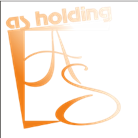 